UNI UN EA EUROPEANA.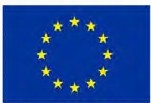 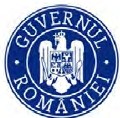 Programul Opera\lona\ Capacitate Administrattv3Competenta face dlferen al	lnsttumonto Structuralo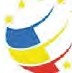 PLAN DE MOBILITATE URBANA DURABILA AL MUNICIPIULUI CAMPULUNG MOLDOVENESC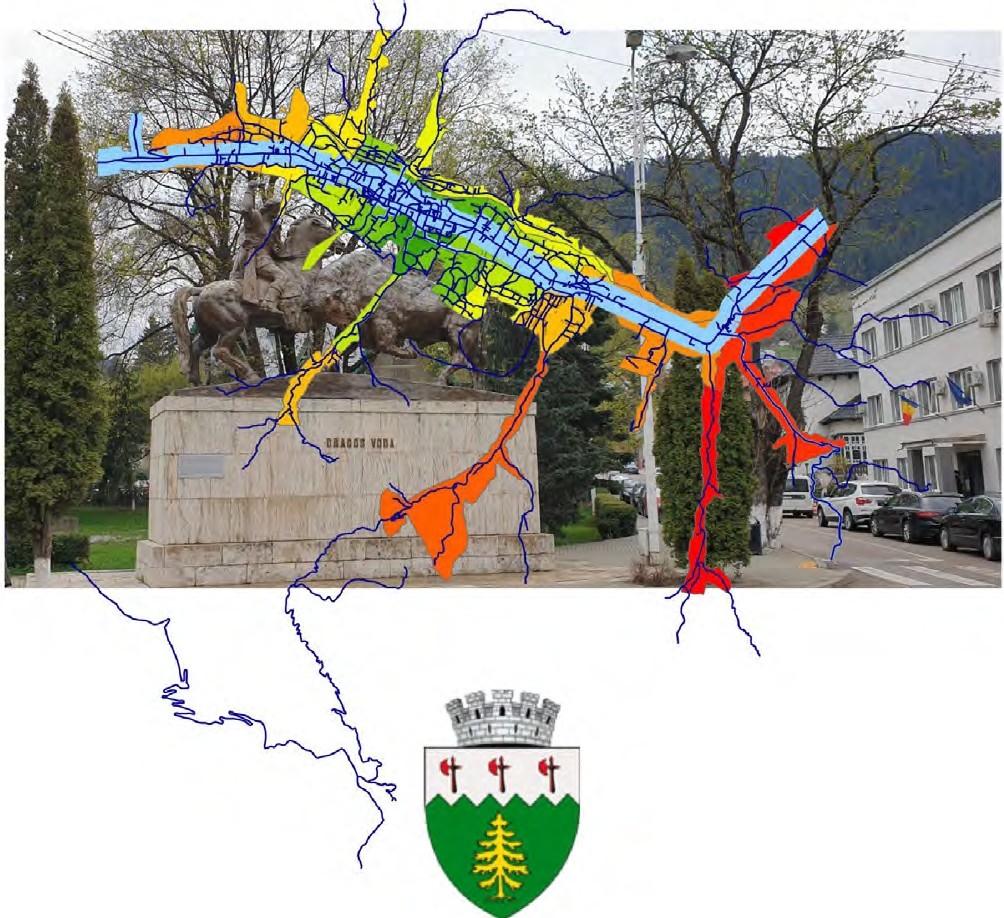 ROMANIAJUDETUL SUCEAVAMUNICIPIUL CAMPULUNG MOLDOVENESC�	­WWW. poca.roIUNIUNEA EUROPEANAPm •mui()p,c,t•1,on)JI Cap.a,c.1t.atti A.dm1nm,au"iCompeteni,a face diferen\al	lt1•lrum•nJe Stn,ctunia.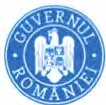 PLAN DE MOBILITATE URBANA DURABILA AL MUNICIPIULUI CAMPULUNG MOLDOVENESCCONTRACT DE SERVICII NR. 21623 DIN 28.07.2021«Servicii de consultanta In vederea elaborarii Strategiei Integrate de Dezvoltare Urbana 2021-2027 si a Planului de Mobilitate Urbana Durabila, In cadrul proiectului "Planificare strategica si simplificarea procedurilor administrative la nivelul Municipiului Campulung Moldovenesc", cod SIPOCA 778 / cod SMIS 136121»Prezentul document a fost elaborat de S.C. SIGMA MOBILITY ENGINEERING S.R.L. cu scopul de a fi utilizat NUMA/ de ciitre beneficiarul MUNICIPIUL CAMPULUNG MOLDOVENESC, conform principiilor de consultantii general acceptate ; a conditiilor specificate in contract.Copierea, extragerea, folosirea oriciiror informatii cuprinse in acest document (partial sou in totaUtate) de ciitre piirti terte, in orice scop, este interzisii fiirii acordul scris al beneficiarului sou elaboraton;lui. i ciilcarea acestei prevederi se pedepse te conform legislatiei aflatii in vigoare.Beneficiar:  MUNICIPIUL CAMPULUNG MOLDOVENESCStr. 22 Decembrie, Nr. 2, Campulung Moldovenesc, Jud. Suceava, RomaniaTel.: 0230 314 425	Fax: 0230 314 725	E-mail: primaria@campulungmoldovenesc.roElaborator:	SIGMA MOBILITY ENGINEERING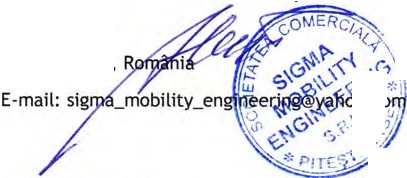 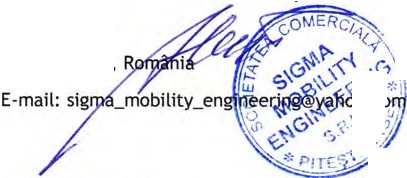 Bulevardul Republicii, Nr. 117A, Pite ti - 110195, Jud. Arge , Tel.: 0722 655 228	Fax: 0348 459 078\'t;	.\o.c,. .,· •':.-c.,..?Proiect cofinantat din Fondu/ Social European prin,.♦	♦♦	♦••• ♦UNIUNfA aJROPl;ANAAnaramut 0pcfilf10nalt111ac.tu1t Admtnk11l'ILlvACompetenta face dlferentaI	IMlnuntm• .Sm,c.tu,...:xn•- 211CUPRINS-	-	--	-	-ETAPA I a P.M.U.D. - COMPONENTA DE NIVEL STRATEGIC			7INTRODUCEREScopul i rolul documentatiei	 		88Tncadrarea fn prevederile documentelor de planificare spatiala	15Cadrul european	18Cadrul national	293. Cadrul regional	43Tncadrarea fn prevederile documentelor strategice sectoriale	50Plan Urbanistic General - Municipiul Campulung Moldovenesc	50Preluarea prevederilor privind dezvoltarea economicii, socialai de cadru natural din documentele de planificare ale UAT	51Strategia de Dezvoltare Economica i Socialaa Munici iului Campulung Moldovenesc, perioada 2015-2025	51Metodologia de elaborare a P.M.U.D. 2021-2027	54ANALIZA SITUATIEI EXISTENTE	57Contextul socio-economic	57Date demografice	57Activitati economice	62Detinerile de autovehicule	71Reteaua stradala	75Transport public	93Transport publiclocal	93Transport public judetean prin servicii regulateTransport public interjudetean prin servicii regulateProiect cofinantat din Fondul Social European prin Progromul Operational Capacitate Administrotivii 2014-2020!98100.....* •	.,P CA••  + *IJNIUl'lt:AruROPEANATransport public auxiliar. TaxiTransport feroviarTransport de marfaMijloace alternative de mobilitateManagementul traficuluiPtoimmut Opcrillfklnill(,"lpacttnt"Admlnk1t!'ltlv,,Competenta face dlferentaI	IMll'WMffllt Strvehn _..101•-20,:g101102107111120Zone cu nivel ridicat de complexitateZona centrala122122MODELUL DE TRANSPORT	125Prezentare generala i definirea domeniuluiColectarea de dateDate privind comportamentul de deplasareDate privind volumele de traficAnchete 0rigine - DestinatieDate privind timpii de parcursDezvoltarea refelei de transportCererea de transportGenerarea i atragerea deplasarilor	 3.4.2. Distributia pe destinatii 	Alegerea modalaDistributia pe itinerariiCalibrarea si validarea datelor'PrognozeTestarea modelului de transport fn cadrul unui studiu de caz125127128132137140141144146147148150156159167Proiect cofinantat din Fondul Social European prin Progromul Operational Capacitate Administrotivii 2014-2020!***** ****•* *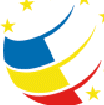 Programut Operaponal Capacitate Administratlva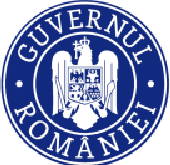 Competen a face diferen a!	Instrument& StructuraleProiect cofinantat din Fondul Social European prin Programul Operational Capacitate Administrativii 2014-2020!***** ****•* *UNIUNEA EUROPEANA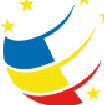 Programut Opera;lonal Capacitate Administratlva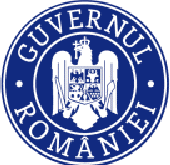 Competen a face diferen a!	lnstrumente StructuraleProiect cofinantat din Fondul Social European prin Programul Operational Capacitate Administrativii 2014-2020!+.*.+•+	+•• + *UNIUNEAEUROPEANAPfo_11 mul Op(inatton6l Cnpac1tMe Adm1n1itnit1v8Competenia face diferental	ffilNffllOlll Sll'\l hJf.201•-2020ETAPA IP.M.U.D. - COMPONENTADE NIVEL STRATEGICProiect cofinantat din Fondul Social European prin0•••*•••IJNlUNEA t:VROPEANJiF•ovmmut 0pc1At1on."\I u,,.,c.tt;.u Adm1h1:t.u,tfvJCompeten\a face dlferen\al	lrw.111,tntmt ,&,-uc.tu,M1'111· 20INTRODUCEREScopul i rolul documentatieiIn ultima perioada tot mai multe foruri de specialitate solicita aplicarea unor masuri de utilizare eficienta a energiei 1n mediul urban, care sa contribuie la combaterea schimbarilor climatice, solicitare 1ntemeiata pe fapte obiective, daca se tine cont de faptul ca aproximativ 72%dintre cetatenii europeni locuiesc 1n mediul urban, unde se consuma 75% din energia totala i unde 98% dintre calatoriile urbane efectuate au o lungime mai mica de 5 km. A adar, cu o densitate mare a populatiei i o pondere mare a calatoriilor pe distante scurte, ora ele prezinta un mare potential de orientare spre un transport cu emisii reduse de carbon, comparativ cu sistemul de transport 'in ansamblu (prin reorientarea catre deplasarile pietonale, cu bicicleta, folosind transportul 1n comun, precum i prin introducerea rapida pe piata a vehiculelor propulsate cu combustibili alternativi).Numarul accidentelor rutiere mortale 1n Uniunea Europeana ramane foarte ridicat, situandu-se la aproximativ 22800 cazuri in anul 2018. 0 pondere de 38% dintre accidentele rutiere mortale din Europa se concentreaza 1n zonele urbane, unde participan\ii la trafic vulnerabili, precum pietonii, sunt expu i 1n mod special. In majoritatea accidentelor mortale sau grave din zonele urbane sunt implicati participanti vulnerabW la trafic -pietoni i bicicli ti. In ultimul deceniu, numarul pietonilor deceda\i 1n urma accidentelor rutiere a scazut cu numai 39%comparativ cu 49%1n cazul conducatorilor auto, progresele 1n reducerea numarului de accidente rutiere in zonele urbane situandu-se sub medie. lndicatorul exprimat prin numarul devictime raportat la un milion de locuitori, situeaza Romania pe primul Loe 1n randul statelor membre ale Uniunii Europene, cu o valoare de 96 victime la 1 milion de locuitori, in anul 2019, in conditiile in care valoarea medie la nivelul Uniunii Europene in acela i an a fost de 51 victime la 1 milion de locuitori. Prin urmare, sunt necesare eforturi suplimentare pentru a spori siguranta rutiera urbana  i pentru a evitaProiect cofinantat din Fondul Social European prinProgramul Opera;ional Capacitate Administrativa 2014-2020! C)•••••...•*IJNIUNEA aJROPEAN/\Ctav,nmul Ot:lf!rMiooal G1JMC'lt.atC!-Aam1r\t1Jt,dvACompeten\a face dlferen I	IMl1ll(ii+nt• SU'IJ(.tl.11_...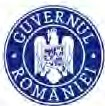 101•-arnJdecesele i accidentele grave, in special 1n randul participantilor la trafic vulnerabili. Este necesara o schimbare radicala in ceea ce prive te modul de abordare a mobilitatii urbane pentru a se asigura ca zonele urbane ale Europei se dezvolta pe o traiectorie mai sustenabila i ca obiectivele pentru un sistem european de transport competitiv i eficient din punct de vedere al resurselor sunt indeplinite. In acest sens, Comisia Europeana sprijina ora ele europene 1n 1ncercarea acestora de a solutiona problemele de mobilitate urbana, recomandand elaborarea Planurilor de /v\obilitate Urbana Durabila.Un Plan de Mobilitate Urbana Durabila (PMUD), a a cum este definit ,n documentul recunoscut de Comisia Europeana "Odentari. Dezvoltarea ?j implementarea unuj Plan de MobWtate Urbana Durabila", este un plan strategic conceput pentru a satisface nevoia de mobilitate a cetatenilor i companiilor in ora e i 1n imprejurimile acestora, in vederea cre terii calitatii vietii. Acesta se bazeaza pe practicile existente de planificare i ia 1n considerare principiile de integrare, participare i evaluare. Planul de Mobilitate Urbana Durabila are un profund caracter strategic, define te prioritati, tipologii de actiuni, prevede scenarii viitoare de evolutie i identifica masuri necesare pentru atingerea obiectivelor in termenele specificate.Planul de /v\obilitate Urbana Durabila 2021-2027 stabile te modul in care se vor pune in aplicare conceptele moderne de planificare i management al mobilitatii urbane durabile, a a cum au fost definite i implementate la nivel european. Aceste concepte sunt particularizate la specificul Municipiului Campulung Moldovenesc, urmarind maximizarea efectelor aduse prin imbunatatirea indicatorilor de mobilitate pana la nivelul anului 2027. Totodata, planul stabile te mecanismul de monitorizare care va permite evaluarea continua i revizuirea acestuia, inclusiv posibilitatea de a corecta abaterile sau reformula obiectivele intr-o adaptare permanenta la dinamica mediului urban. Spre deosebire de abordarile traditionale de planificare a transporturilor, noul concept pune un accent deosebit pe implicarea cetatenilor i a tuturor paftilor interesate, pe coordonarea politicilor intre sectoare (transport, utilizarea teritoriilor, mediu inconjurator, dezvoltare economica, politici sociale, sanatate, siguranta etc.), intre diferitele niveluri de autoritate publicai intre autoritatile invecinate.Prezentul plan prezinta o viziune sustenabila de dezvoltare pentru zona urbana a Municipiului Campulung Moldovenesc	i tine cont de costurile i beneficiile sociale, prin "internalizarea costurilor externe". Nu 1n ultimul rand, trebuie subliniat faptul ca planificarea  pentru viitorul ora ului in cadrul PMUD este centrata pe cetate ni. Cetatenii Municipiului Campulung /v\oldovenesc, in calitate de calatori, oameni de afaceri, consumatori, clienti, sau orice rol ar putea avea ei, sunt parte a solutiei, realizarea planului de mobilitate urbana durabila 1nsemnand "Planifkare pentru Oamenii din Munidpiul Compulung Moldovenesc"., Proiect cofinantat din Fondul Social European prino---•••••••••*IJNIUNEA aJROPEANAPta!fRmul O rMb1.al G11>.1rlt.arc.-Aam1r\W:t,ddCompeten\a face dlferen I	t lfO(n+tllti Struc.u:.-1..Scopul esential al PMUD este definit de Legea nr. 350 din 6 iulie 2001 privind amenajarea teritoriului i urbanismul, republicata cu completarile i modificarile ulterioare in anul 2013. Potrivit acestui document legislativ, Planul de Urbanism General (PUG) trebuie sa includa printre altele i un Plan de Mobilitate Urbana (Art. 46, lit. e, introdusa prin punctul 23 din Ordonanta de Urgenta nr. 7/2011 incepand cu 13.07.2013). Acesta reprezinta o documentatie complementara strategiei de dezvoltare teritoriala i planului urbanistic general.Totodata, scopul PMUD este de a permite dezvoltarea sustenabila a mobilitatii in aria de studiu, acesta urmand a functiona ca un suport pentru pregatirea i implementarea proiectelor i masurilor finantate prin Programul Operational Regional Nord - Est 2021- 2027, alte programe operationa(e, respectiv alte surse asociate bugetelor locale, dar i pentru sustinerea implementarii unor proiecte de interes national care influenteaza mobilitatea in aria de studiu.Urmare a abordarii integrate sustinuta de Comisia Europeana, elaborarea corelata a Strategiilor Integrate de Dezvoltare Urbana i a Planurilor de Mobilitate Urbana Durabila (PMUD) a constituit o conditie necesara in vederea finantarii proiectelor de mobilitate urbana prin FEDR (Fonduri Europene pentru Dezvoltare Regionala) in cadrul Programului Operational pentru Dezvoltare Regionala 2014 - 2020. Pentru exercitiul financiar 2014-2020, Axa Prioritara 4, Prioritatea de lnvestitii 4e, Obiectivul Specific4.1 - Reducerea emisiilor de carbon in municipiile re edinta de judet prin investitii bazate pe planurile de mobilitate urbana durabila, existenta documentului strategic "Plan de mobWtate urbana durabUa" a reprezentat criteriul fundamental pentru finantarea proiectelor de imbunatatire a mobilitatii la nivel urban prin intermediul Programului Operational Regional 2014-2020, obiectivul specific mentionat.Pentru perioada de programare 2021-2027, Comisia Europeana a propus ca Fondul european de dezvoltare regionala (FEDR) sa puna un accent mai puternic pe activitatile de dezvoltare urbana durabila (DUD), statele membre fiind incurajate sa aloce eel putin 8% din fondurile FEDR dezvoltarii integrate in zonele urbane.In perioada de programare 2021-2027, potrivit Strategiei Programului Operational Regional Nord - Est, finantarea proiectelor pentru mobilitate urbana este conditionata de existenta unui Plan de Mobilitate Urbana Durabila, instrument de planificare strategica teritoriala prin care este corelata dezvoltarea spatiala a localitatilor cu nevoile de mobilitate i transport ale persoanelor i marf urilor.In acest context, PMUD 2021-2027 va avea un rol esential in accesarea finantarii din fonduri nerambursabile prin mecanisme de finan\are care vor fi disponibile in exercitiu financiar 2021-2027. Prin implementarea masurilor / actiunilor de interventie propuse se estimeaza solutionarea problemelor identificate in etapa de analiza a situatiei actuale sau care sunt considerate ca strategice in contextul, Proiect cofinantat din Fondul Social European prino---+• * *++	***•**UNIUNEAEUROPEAN.6-PrOiti:\mul Opcf-iltiOnat C;ip.,cir;ue Admfnktrn1ivCompeten\a face diferen\al	IMlt'\n'IM-n.te Struot..n"9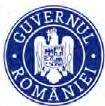 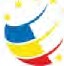 201•-2020asigurarii unei mobilitati urbane durabile in aria de studiu, acoperind perioada 2021 - 2027.Arealul planului de mobilitate este reprezentat de teritoriul Municipiului Campulung Moldovenesc, situat in partea central-vestica a judetului Suceava, in Regiunea de Dezvoltare Nord-Est (figura 1.1 ). Alegerea arealului acoperit de PMUD 2021-2027 s-a realizat prin corelarea cu prevederile Planului de Urbanism General i totodata tinand seama de relatiile de transport cu teritoriul invecinat.De asemenea, la alegerea arealului selectat al PMUD - teritoriul unitatii administrativ­ teritoriale al Municipiului Campulung Moldovenesc - s-a tinut seama de omogenitatea crescuta in ceea ce prive te dezvoltarea sociala, econom1ca, dezvoltarea transporturilor, precum i de considerente legate de utilizarea teritoriului.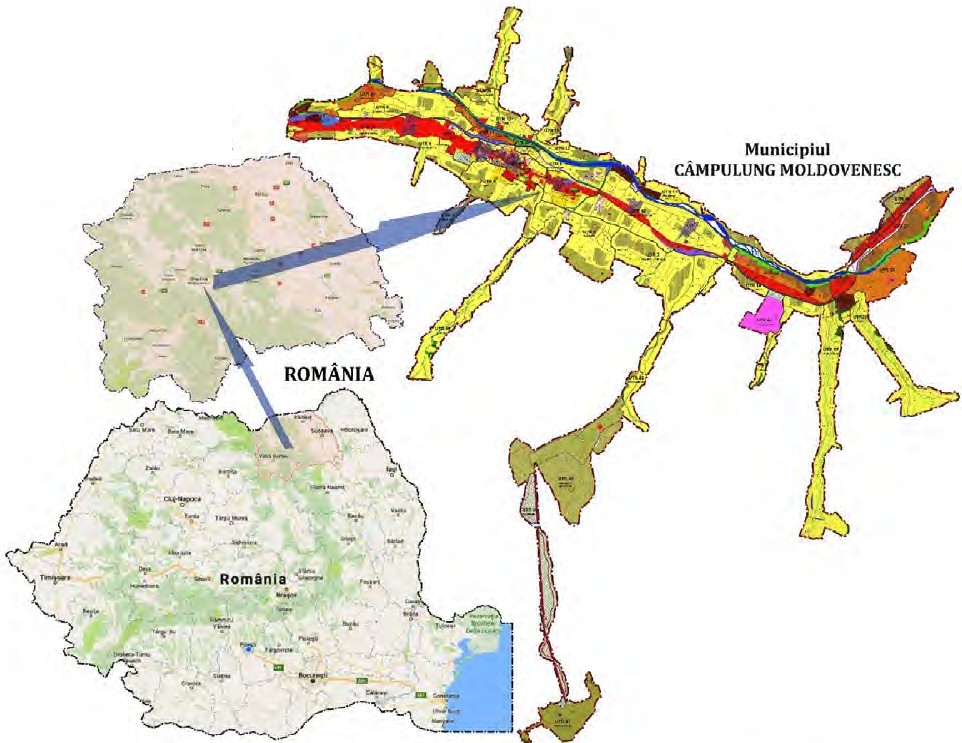 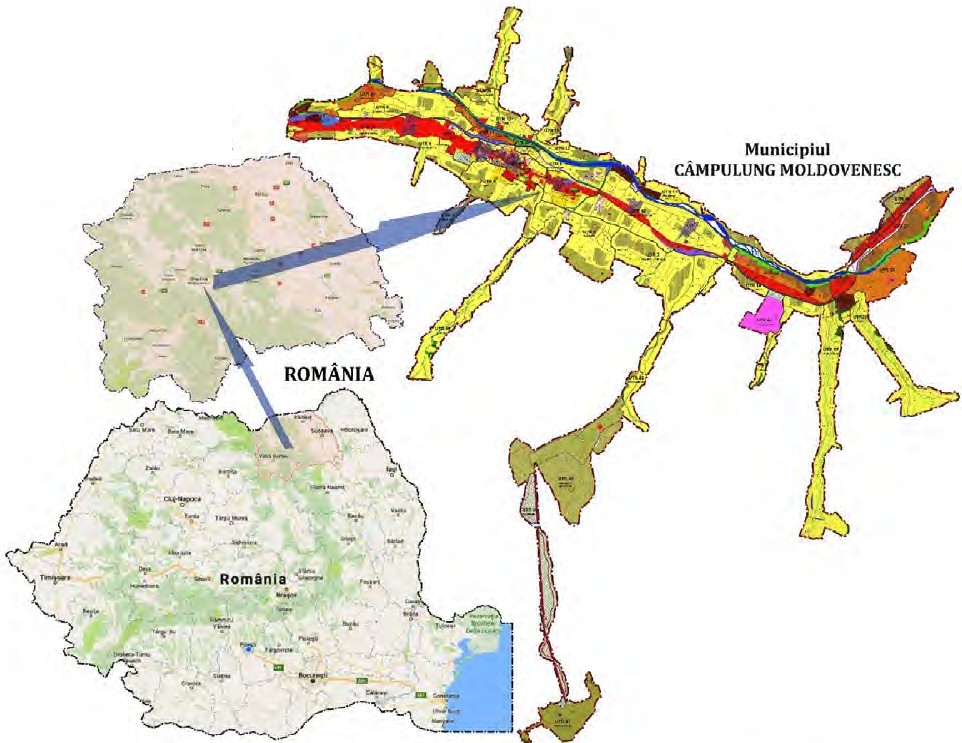 Figura 1. 1. Arealul PMUD al Municipiului Campulung Moldovenesc.Sintetizand,	scopul Planului de	Mobilitate	Urbana	Durabila	2021-2027 este de imbunatatire a accesibilitatii in zonele urbane i asigurare a mobilitatii durabile,Proiect cofinantat din Fondul Social European prin0,+. * * ,.+,.*	*•♦•VNIUNfAEVROPEANAPto;ranu1l Opc1illlOMI C.ip.1c.ir.1t AdmfnktrnlivCompetenta face diferentatIMlflJMenlt Struc.tu, ... fflll,2020precum i a unor servicii de transport de calitate ridicata in interiorul zonelor urbane i pe arterele de penetratie catre acestea, obiectiv realizabil cu ajutorul caracteristicilor descrise mai sus i reprezentate in figura 1.2.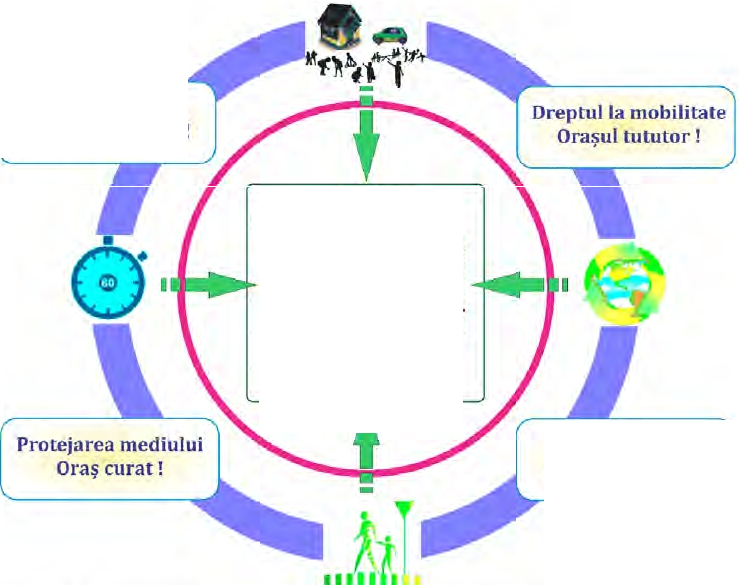 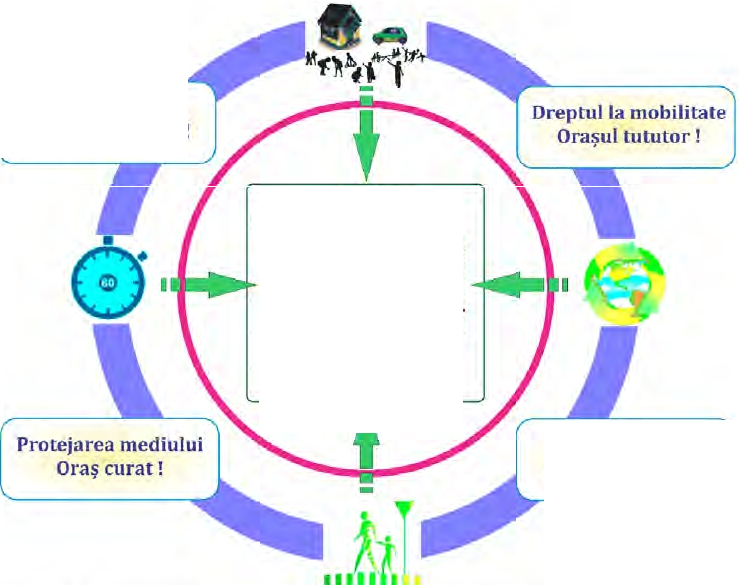 Figura 1.2. Caracteristicile generale PMUD al Municipiului Campulung Moldovenesc.PMUD al Municipiului Campulung Moldovenesc 2021-2027 urmare te indeplinirea urmatoarelor obiective fundamentale:Accesibilitate i conectivitate - sistemul de transport i mobilitate va facilita accesul catre destinatii in care se desfa oara activitati esentiale pentru toate categoriile de utilizatori;Eficien;a economica - sistemul de transport  i mobilitate va spnJ1m desfa urarea activitatilor economice in Municipiul Campulung iVioldovenesc, in conditii de dezvoltare durabila;Protejarea mediului i dezvoltarea durabila - sistemul de transport i mobilitate va urmari reducerea impactului negativ asupra mediului (emisii de substante poluante, de gaze cu efect de sera, zgomot);Siguran - sistemul de transport i mobilitate va urmari reducerea numarului de victime provenite din accidentele rutiere, cu precadere din randul participantilor la trafic vulnerabili;Proiect cofinantat din Fondul Social European prin0IJNlUNEA t=VROPEANA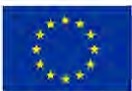 nv,nmul o,:1e,;niclnal G11>.1rttMtt:Admlnl:!J1"ddCompeten\a face dlferen al	IM:lfuro1ot0m•1S•O'-IJ(.h:it.Mt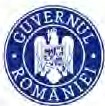 Calitatea vieiii - sistemul de transport i mobilitate va fi orientat catre 1ndeplinirea obiectivelor fundamentale de mai sus, contribuind la dezvoltarea urbana durabila i la cre terea calitatii vie\ii 1n Municipiul Campulung Moldovenesc.Pornind de la caracteristicile generate ale planurilor de mobilitate i tinand cont de obiectivele urmarite pentru Municipiul Campulung Moldovenesc, se poate evidentia faptul ca masurile recomandate. prin PMUD urmaresc dezvoltarea unui sistem de transport urban care:Este accesibU fi raspunde nevoHor de bazii ale tuturor utilizatorilor fn ceea ce privefte mobilitatea;Echilibreaza ff satisface diversitatea cererH de servicH de mobWtate fi transport provenite de la cetafeni, fntreprinderi -?i industrie;Traseazii o dezvoltare echilibratii	o mai bunii integrare a diferitelor moduri de transport;Tntrunefte cerintele de durabWtate, puncind fn balantii nevofo de vfobilitate economicii, echitate socialii1 sanatate fi calitate a mediului fnconjurator;Optimizeazii eficfenta fi eficacftatea costurflor;Utilizeaza mai bine spatiul urban, precum fi	infrastructura fi serviciile de transport existente;lmbunatatefte atractivitatea mediului urban, caUtatea vietH ff sanatatea publicii;Tmbuniitatefte siguranta fi securitatea traficului;Reduce poluarea aerului fi poluarea fonicii, emisiile de gaze cu efect de serii -?i consumul de energie;Contribute la o performanta generala mai buna a retelei transeuropene de transport fi a sistemului european de transport ca fntreg.Mobilitatea persoanelor i a marfurilor reprezinta rezultatul evolutiei globale cu care ne confruntam. Zonele urbane au cunoscut 1n ultimele decenii mari schimbari sociale,culturale sf economice care au influentat in mod clar modelele de mobilitate. Factori'	'precum cre terea veniturilor, dezvoltarea pietelor de consum, aparitia locurilor demunca, cre terea indicelui de motorizare, genereaza provocari continue pentru a satisface noile nevoi de mobilitate. Astfel, congestia a devenit endemica 1n ora e i li sunt asociate externalitati precum: poluarea atmosferica, poluarea sonora, consumul de energie, impactul negativ asupra sanatatii, deteriorarea spatiilor comune, costuri, pierderea de competitivitate, excludere sociala, etc. Acest plan strategic este realizat pentru a construi o viziune de dezvoltare a Municipiului Campulung Moldovenesc, care sa ii asigure calitatea de ora model din punct de vedere alProiect cofinontat din Fondul Social European prin(C)•••*•• +I.JNIUNEA a/ROP!;ANACltav,nmul O r;niclNt G11>.1c.tt.Mtt Admln u·uiv.tCompeten\a face dlferen\at	IMl1tltntm• .&,uc.tu,»o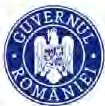 :xn•-ancdurabilitatii. Reprezinta un plan de lucru care urmares,te schimbari ale comportamentului de deplasare al cetatenilor prin corectarea abaterilor, astfel incat aces,tia sa 15.i recapete teritoriul urban dedicat in momentul actual in mare parte autovehiculelor.Planul de Mobilitate Urbana Durabila 2021-2027 reprezinta instrumentul de planificare s,i management pe care autoritatile publice 1l pot folosi pentru a structura politicile de mobilitate 1n ceea ce prives,te atingerea obiectivelor generate de 1mbunatatire a calitatii mediului, a competitivitatii s.i sigurantei, prin conturarea de politici sectoriale integrate s,i masuri privind 'intarirea cooperarn instituponale, managementul mobilitatii oriental pe cerere s,i ITS (sisteme inteligente de transport), conectivitatea s,i coerenta in transport, multimodalitatea s,i promovarea transportului public de calatori, noduri de transport ecologice s,i durabile, sinergii 1ntre masurile de 1mbunatatire a sigurantei si securitatii, integrarea mobilitatii cu planificarea urbana, logistica urbana. Acesta 1ncorporeaza tehnologii de informare s,i comunicare care conduc la sustenabilitatea sistemului urban. Din punct de vedere structural cuprinde analiza starii ini\iale, construirea viziunii, stabilirea obiectivelor s.i tintelor, alegerea politicilor s,i a masurilor, comunicarea activa, monitorizarea s,i evaluarea, precum s.i identificarea le,ctiilor 1nva) tate.Planul de Mobilitate Urbana Durabila 2021-2027 cuprinde actiuni grupate 1n planuri sectoriale privind urmatoarele tematici de mobilitate:lntervent ii	majore asupra retelei stradale - sunt propuse solutii deadaptare a retelei existente astfel incat sa se asigure imbunatatirea circulatiei, ca urmare a distributiei fluxurilor de trafic, cres,terea accesibilita\ii teritoriale s,i reducerea costurilor externe;Transport public - planul ofera o strategie pentru a imbunatati calitatea, securitatea, integritatea s,i accesibilitatea serviciilor de transport public, acoperind componente de infrastructura, mijloace de transport s,i tehnici de operare (managementul traficului);Transport de marfii - prezinta masuri de translatare catre zona perifericaa traseelor pe care este permis accesul vehiculelor de marfa, precum s,i de imbunata\ire a eficientei logisticii urbane (livrarea marfurilor 1n mediul urban, reducand factori externi adiacenti precum zgomot, emisiile de CO2, emisiile de substante poluante);Mijloace (sisteme) alternative de mobilitote - planul include un pachetde masuri de cres,tere a atractivitatii, sigurantei s,i securitatii mersului pe jos s,i cu bicicleta. Dezvoltarea infrastructurii velo s,i amenajarea de trasee pietonale ia 1n considerare s,i alte op\iuni 1n afara celor amplasate de-alungul rutelor de transport motorizat. Cu scopul cres,terii gradului de, Proiect cofinontat din Fondul Social European prino---IJN!UNEA t:VROPEANA	•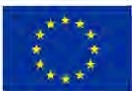 Plovnmut Opcri"ltkw\o1t C1J),,1C'tt.;at Admlnl:l.11·uiv.tCompeten\a face dlferen\al	IMt,utntm• .Sm.1ttu,M 1'111·21120siguranta a circulatiei sunt propuse campanii de informare i comunicare a tuturor participantilor la trafic asupra modului preventiv de utilizare a spatiilor dedicate circulatiei publice i pentru orientarea catre modurile de transport durabile (bicicleta). Se va pune accent pe formarea unei conduite preventive  a  conducatorilor  auto  vis-a-vis  de  prezenta  in  trafic  abiciclistilor;'Managementul traficulu	- element cheie pentru planificarea mobilitatiiurbane, managementul traficului sprijina factorii de decizie 1n realizarea obiectivelor asumate i gestionarea operatiunilor de trafic, ajutand totodata utilizatorii finali, cetatenii, prin prezentarea unor optiuni de mobilitate durabila. in ceea ce prive te siguranta circulatiei, la elaborarea PMUD Campulung N\oldovenesc acest aspect a fost considerat 1n toate etapele de elaborare, masurile de reglementare i educare 1n domeniul sigurantei rutiere completand paleta de proiecte propuse 1n domeniul managementului traficului;- cornplementar solutiilor dejairnplementate in zonele cu nivel ridicat de cornplexitate, sunt propuse amenajari ale spatiului public i reglernentari ale circulatiei, astfel 1ncat sa se asigure accesibilitate i siguranta pentru deplasarile pietonale (inclusiv pentru persoanele cu nevoi speciale);Structura intermodala fi	operafiuni urbanistice necesare  -  masurilepropuse 1n PMUD contribuie la o mai buna integrare 1ntre modurile de transport disponibile;	- sunt propuse interventii pentru monitorizarea implementarii planului de actiune i pentru aplicarea legislatiei europene i nationale 1n domeniul transporturilor.Analiza efectelor rnobilitatii propuse este realizata prin dezvoltarea scenariului "A face ceva". Costurile necesare acoperirii 1n 1ntregime a masurilor I actiunilor de interventie propuse in cadrul scenariului preferat pentru perioada 2021-2027 sunt de78.787.114 EUR.2. incadrarea 1n prevederile documentelor de planificare spaiialafn legislatia nationala, conform Legii 350/2001 privind amenajarea teritoriului i urbanisrnul, actualizata in iulie 20131 Planul de Mobilitate Urbana (PMU) reprezinta instrurnentul de planificare strategica teritoriala prin care sunt corelate dezvoltareaProiect cofinantat din Fondul Social European prinProgramul Opera;iona/ Capacitate Administrativa 2014·2020! C)•••••...•*I.JNlUNcA t=VROP NAAnvnmul Ot>f!fMiclNI GlJMC'ttMttcAdmln u,trvlCompeten\a face dlferen\al	itllilfulll+nYiS.ruc.u,-.At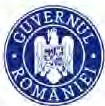 1014•-amlteritoriala a localitatilor din zona periurbana / metropolitana cu nevoile de mobilitate i transport ale persoanelor, bunurilor i marfurilor. Conform articolului 46, planul urbanistic general cuprinde piese scrise i desenate cu privire la:djagnostjcul prospectiv, rea[;zat pe baza anaUzei evolutiej istorice, precum ; a previziunilor economice i demografice, precizand nevoile identificate fn materie de dezvoltare  economica,  sociala  i  culturala,  de amenajare aspatiului, de mediu, locuire, transport, spatii it echipamente publice #servicii;strategia de dezvoltare spatiala a locaUtatii;regulamentul local de urbanism aferent acestuia;planul de actiune pentru implementare ff programul de investi tii publice;planul de mobilitate urbana.Conform Normelor de aplicare a Legii 350/2001 privind amenajarea teritoriului iurbanismul, cu modificarile i completarile ulterioare:Planul de mobilitate urbana are ca tinta principala 1mbunatatirea accesibilitatii localitatilor i a relatiei 1ntre acestea, diversificarea i utillzarea sustenabila a mijloacelor de transport (aerian, acvatic, feroviar, auto, velo, pietonal) din punct de vedere social, economic i de mediu, precum i buna integrare a diferitelor moduri de mobilitate i transport;Planul de mobilitate urbana se adreseaza tuturor formelor de transport, incluzand transportul public i privat, de marfa i pasageri, motorizat i nemotorizat, 1n mi care sau 1n stationare;P.M.U. este realizat pentru unitatea administrativ-teritoriala initiatoare i poate fi realizat i pentru teritoriul unitatilor administrativ-teritoriale aflate 1n zona periurbana sau metropolitana, care este deja instituita sau care poate fi delimitata printr-un studiu de specialitate;Pe baza referatelor elaborate de structura de specialitate in domeniul amenajarii teritoriului i urbanismului i de structura de specialitate in domeniul transportului, P.M.U. se analizeaza in cadrul unei ?edinte comune la care participa Comisia tehnica de amenajarea teritoriului ?i urbanism, Comisia de circulatii/Comisia de siguranta rutiera i fluidizare a traficului, organizate conform legii la nivelul primariilor sau consiliilor judetene, ?i se aproba decatre consiliile locale. in situatia 1n care P.M.U. a fost realizat pe teritoriulunei structuri asociative a unitatilor administrativ-teritoriale, documentatia se avizeaza de catre acestea ?i se aproba de catre structura asociativa, daca are stabilita aceasta competenta in statut;, Proiect cofinontat din Fondul Social European prin---•••*.+IJN!UNlaA aJROPEAN.t,.Plnv,nmut OS)f:fMioo-11 GlJMGlt;at Admlnl:!J11dYACompetenta face dlferen al	IMlfut11-i0+n1t•4-'.Su·ucu:.rAf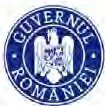 Avand 1n vedere complementaritatea prevederilor din cadrul PUG i P.M.U., acestea pot f1 elaborate concomitent, bazandu-se pe o viziune de dezvoltare integrata la nivelul teritoriului studiat. In acest sens, autoritatile publice localepot organiza grupuri de lucru comune;Culegerea de date privind caracteristicile actuate ale mobilitatii pentru persoane i marfa se face prin preluarea/ integrarea/ analizarea datelor din toate sursele existente, inclusiv de la ultimul recensamant al populatiei i locuintelor i din P.U.G., la nivel de unitate administrativ-teritoriala i la nivel de unitate teritoriala de referinta, necesare in vederea realizarii prognozei distributiei 'in profil spatial a populatiei i locurilor de munca, precum i prin:efectuarea interviurilor privind mobilitatea populatiei (efantion minim 1,0 % din total populatie);realizarea recensamintelor de circulatie fn intersectiile principale i la intrarile fn localitate;rea[;zarea anchetelor privind origineal destinatta deplasarilor fn trafic la intrarile fn localitate ff fn interiorul localitatilor, la nivel de unitate teritoriala de referinta.P.M.U. se elaboreaza printr-o abordare transparenta i participativa, in toate etapele de elaborare fiind consultati toti actorii relevanti, cetateni i reprezentanti ai societatii civile, operatori de transport public i agenti economici din teritoriul studiat, care au potential major de atragere i generare a traficului;P.M.U. are rolul de planificare i modelare a mobilitatii in raport cu nevoile i prioritatile de dezvoltare spatiala de la nivelul unitatii administrativ-teritoriale i urmare te urmatoarele 5 obiective:fmbuniitatfrea eficientei serviciHor  i infrastructurii de transport;reducerea necesitc!ifilor de transport motorizat, reducerea impactului asupra mediului i reducerea consumului de energie pentru activitatfle de transport;asigurarea unui nivel optim de accesibilitate fn cadrul localitatii i fncadrul zonelor metropolitanel periurbane;asigurarea unui mediu sigur pentru populatie;asigurarea accesibilitatii tuturor categoriilor de persoane, inclusiv pentru cele cu dizabiHtiiti.P.M.U. utilizeaza masuri organizationale, operationale i de infrastructura pentru atingerea celor 5 obiective, luand in considerare urmatoarele arii de interventie:corelarea modurUor de transport cu densitatea urbana;Proiect cofinontat din Fondul Social European prin(C)•••*.+IJNIUNEA aJROPEANJiPtnv,nmul 0tk!riltU\11G11>.1r.tt;at Admtnl$111Llll'ICompeten\a face dlferen\al	IMlfuM10tm1••-.&,uc.tut:,.ltcrearea unor artere ocoUtoare localitatUor -?i fnchiderea inelelor rutiere principale;promovarea ?i crearea retelelor de inf rastructuri ?i servicii pentru bicicli?ti ?i pentru trafic nemotorizat;reorganizarea arterelor de circulatie fn raport cu cerintele de trafic1 cu cerintele transportului public, ale deplasarilor nemotorizate -?i cu exigente de calitate a spafiului urban;organizarea statfonarii ii a infrastructurUor de stationare;organizarea intermodalitatii ?i a polilor de schimb intermodal;stabilirea zonelor cu restrictii de circulatie (limnari ale vitezei, limitari§f I sau	taxari	ale	accesului,	restrictionarea	accesului	vehiculelor poluante, prioritate acordatii deplasarilor nemotorizate etc.);restructurarea mobilitatH fn zonele centrale istorice ii fn zona garilor1 autogarUor fi aerogarilor;dezvoltarea retelelor de transport public;valorificarea, utWzarea infrastructurflor de transport abandonate (trasee feroviare dezafectate, zone logistice etc.) -?i integrarea acestora fn reteaua majora de transport public de la nivelul localitatilor -?i al zone/or periurbane ale acestora pentru asigurarea servicHlor de transport metropolitan;dezvoltarea de politici -?i infrastructura pentru a sustine siguranta pietonilor;fmbunatatirea conditiilor pentru transport §i pentru livrarea marfurilor, organizarea transportului de marfuri §i a logisticii urbane;utWzarea sistemelor de transport inteligent pentru infrastructura de transport, de parcare fi pentru transportul public.In cele ce urmeaza este prezentat modul 1n care PMUD al Municipiului Campulung Moldovenesc se coreleaza cu alte documente de planificare spatiala relevante, la nivelurile european, national, regional i local. Planul de mobilitate 1ntocmit sustine politicile adoptate la nivel regional i national, tintele stabilite i restictiile legale.Cadrul europeanCunoscandu-se faptul ca transportul urban este un important consumator de energie i emitator de gaze poluante i cu efect de sera, se poate sublinia ca zonele urbane joaca un rol esential in atingerea obiectivelor privind imbunatatirea eficientei energetice  i reducerea emisiilor de gaze cu efect de sera asumate de Comisia�•••••••••*IJNlUNt;AEVROPEAN/\Plovnmul Otk!rMiclNI G11>.1rJt;at AdmtntlJ11th1ACompeten\a face dlferen t	ftlillfullltm• .&,uc.tu,,..1'111·'2U2tlEuropeana prin documentele publicate. Potrivit acestor documente, o abordare strategica presupune integrarea politicilor de planificare a transporturilor cu alte politici sectoriale, cum ar fi proteqia mediului, amenajarea teritoriului, locuinte, aspectele sociale ale accesibilitatii i mobilitatii, precum i dezvoltarea economica.Documentele cheie care fac referire la planificarea mobilitatii urbane la nivel european sunt prezentate in ordine cronologica in tabelul urmator.Tabelul 1.1. Documente care foe referire la planificarea mobilitiitU urbane - nivel european.Anul2007DocumentulCartea Verde Europeana a Transportului Urban - ''Spre o Noua Cultura a Mobilitaiii Urbane"2009 anul deActiune pentru Mobilitatea Urbana	.2010201120132013Strategia Europa 2020 - "O strategie europeana pentru o cr tere inteligenta, ecologica i favorabila incluziunii"Cartea Alba - "Foaie de Parcurs pentru un Spatiu European Unic al Transporturilor - Catre un Sistem de Transport Competitiv i Eficient din punct de vedere al Resurselor"Comunicare a Comisiei catre Parlamentul European, Consiliu, Comitetul Economic i Social European i Comitetul Regiunilor - "impreuna pentru o mobilitate urbana competitiva care utilizeaza eficient resursele"Linii directoare pentru dezvoltarea i implementarea Planurilor de Mobilitate Urbana Durabila2017201920202020 I-Europa in mi care - 0 agenda pentru o tranzitie echitabila din punct de vederesocial catre o rnobilitate curata, competitiva i conectata pentru totiLinii directoare pentru dezvoltarea i implementarea unui Plan de Mobilitate Urbana Durabila, Editia a douaIPactul verde europeanStrategia pentru o rnobilitate sustenabila i inteligenta ----------1. Cartea Verde Europeanii a Transportului Urban - "Spre o Nouii Culturii a MobilitaW Urbane"Potrivit acestui document1 mobilitatea urbana trebuie sa permita dezvoltarea economica a ora elor, imbunatatirea calitatii vietii locuitorilor i protectia mediului din ora e. in acest sens, ora ele europene se confrunta cu cinci provocari, la care trebuie sa se raspunda 1n cadrul unei abordari integrate:Proiect cofinontat din Fondul Social European prin	�Programul Opera;ional Capacitate Admlnistratfva 2014-2020!IJNlUNEA i=VROPEANi.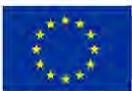 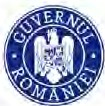 Ora?e cu trafic fluid; Ora e mai putin poluate;Transport urban mai inteligent; Transport urban accesibil;r,nvmmut Operiltl<lnill C...1,,.1,Jt.MttcAdmtnl:!.t,--itlwACompeten\a face dlferen\al	IMll't1M+m• Su·uclltON 101•-nmlTransport urban fn condftii de siguranta ?i securttate.fn contextul dezvoltarii durabile, zonele urbane se confrunta cu o provocare imensa: aceea de a reconcilia dezvoltarea economica a ora elor i accesibilitatea, pe de o parte, cu ameliorarea calitatii vietii i cu protectia mediului, pe de alta parte. Astfel, crearea unei "noi culturi a mobilitatii urbane" se va putea realiza prin 1mbunatatirea cuno tintelor referitoare la mobilitatea durabila i imbunatatirea procesului de colectare a datelor cu privire la mobilitate.Planul de Acpune pentru Mobilitatea UrbanaAcest document vine in completarea Cartii Verzi i a Comunicatului Comisiei Europene intitulat "Un viitor sustenabil pentru transporturi: catre un sistem integrat, bazat pe tehnologie ?i u?or de utWzat", prin care se solicita o coordonare a aqiunilor la nivel local, regional i national.Recomandarile prevazute in Planul de Actiune pentru Mobilitatea Urbana reprezinta rezultatul feedback-ului primit de la paftile interesate pe parcursul consultarilor publice ale celor doua documente care 1l preced i ofera un pachet cuprinzator de sprijin pentru a ajuta autoritatile locale, regionale i nationale pentru atingerea obiectivelor de durabilitate mobilitatii urbane. fn cadrul acestui document se face referire la planuri de mobilitate urbana durabila.Pe langa provocarile generate de sectorul transporturilor, respectiv abordarea unui transport durabil din punct de vedere al protectiei mediului (poluare atmosferica, emisii de CO2 i zgomot) i al competitivitatii economice (prin reducerea nivelului congestiei), documentul recunoa te, de asemenea, ca prioritati sanatatea cetatenilor, nevoile persoanelor varstnice, ale celor cu handicap i ale familiilor acestora, precum i coeziunea sociala, in general. Aceste provocari se regasesc concentrate in urmatoarele obiective principale:promovarea de politici integrate pentru a face fata complexitatii sistemelor de transport;optimizarea mobilitatii urbane pentru a incuraja integrarea efectiva intre diferitele retele de transport;diseminarea experientelor i cuno tintelor.In scopul atingerii obiectivelor prezentate, documentul recomanda 20 de actiuni structurate 1n 6 teme principale, dupa cum urmeaza:, Proiect cofinontat din Fondul Social European prino---I.JNIUNEA E\IROPEAN/\	•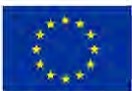 Plnv,nmul Ot:tefill I G11>.1rtt.1t Admln1M11dvACompeten\a face dlferen I	lnr.tn.1Mtlltt .&,uc.tu,:,jf:1all•'aJigTerna 1 - Prornovarea unei politici integrateActiunea 1 - Accelerarea implementarii planurflor de mobilitate urbana sustenabilaActiunea 2 - Mobilitatea urbana sustenabilci ff politico regionalciActiunea 3 - Transporturi pentru un mediu urban sanatosTerna 2 - Centrarea pe cetateniActiunea 4 - 0 platforma privind drepturile calatorilor din reteaua de transport public urbanActiunea 5 - lmbunatatirea accesibilitatH pentru persoanele cu mobWtate redusaActiunea 6 - Tmbuncitcitirea informatiilor privind ccilatoriileActiunea 7 - Accesul fn zonele verziActiunea B - 0 campanie pe tema comportamentelor care favorizeaza mob;Litatea sustenabilaActiunea 9 - Condusul eficient din punct de vedere energetic, ca parte a formarii conducatorHor autoTerna 3 - Transport urban mai ecologicActiunea 10 - Proiecte de cercetare }i de demonstratie pentru vehicule cu emisii reduse sau cu emisii zeroActiunea 11 - Un ghid on-line privind vehiculele nepoluante i eficiente din punct de vedere energeticActiunea 12 - Un studiu pe tema aspectelor urbane ale internalizarii costurilor externeActiunea 13 - Schimburi de informatii privind schemele tarifare urbaneTerna 4 - Consolidarea finantariiActiunea 14 - Optimizarea surselor de finantare existenteActiunea 15 - Analiza nevoilor de finantare viitoareTerna 5 -Schimbul de experien\a i de cuno tin\eActiunea 16 - Actualizarea datelor fi a statisticilorActiunea 17 - Crearea unuf observator al mobWtaW urbane'	'Actiunea 18 - Participarea la dialogul international ff la schimbul deinformatiiTerna 6 - Optirnizarea mobilitatii urbaneActiunea 19 - Transportul urban de marfiiProiect cofinontat din Fondul Social European prin	�Programul Opera;ional Capacitate Admlnistrativa 2014-2020!	www.poca.ro	•••	•P CA•••• •*IJNIUNfA l=VROPEAN.A.nvmmul 0pCfilfiOn.11Ctlf),,'IGlt;U Admtnl:l.11,LiVCompeten\a face dlferen\at	IMlruMtm• .&,uc.tu,.._Act;unea 20 - Sistemele inteUgente de transport (ITS) pentru mobilitatea urbanaStrategia Europa 2020 - "O strategie europeanii pentru o creftere inteligentii, ecologicii fi favorabila incluziunii"Strategia Europa 2020 subliniaza importanta unui sistem de transport european durabil care sa contribuie la dezvoltarea viitoare a Uniunii Europene i eviden\iaza necesitatea explicitarii dimensiunii urbane a transporturilor. Strategia prevede cinci obiective principale formulate la nivelul Uniunii Europene i transpuse 1n obiective nationale, reflectandu-se astfel nivelul contributiei fiecarui stat membru la 1ndeplinirea obiectivelor globale. Dintre acestea obiectivul privind SchimbarUeclimatice ; utiUzarea durabUa a energiei interactioneaza cu domeniul transporturilor. tn tabelul 1.2 sunt prezentate valorile tinta prevazute a fi atinse prin sub-obiectivele acestui obiectiv principal 1n anul 2020, la nivelul Uniunii Europene ila nivelul Romaniei.Tabelul 1.2. Obiectivul privind Schimbarile climatice i utilizarea durabila a energiei -Europa 2020.*comparativ cu valorile 1nregistrate 1n anul 1990Cartea Albii - "Foaie de Parcurs pentru un Spafiu European Unic al Transporturilor - Ciitre un Sistem de Transport Competit;v fi Eficient din punct de vedere al Resurselor"Cartea Alba - "Foaie de Parcurs pentru un Spatiu European Unic al TransporturUor - Catre un Sistem de Transport Competitiv i Eficient din punct de vedere al Resurselor" reprezinta succesorul documentelor Cartea Alba - "Politica europeana fn domeniul transporturilor pentru anul 2010: momentul dedziilor11, respectiv Comunicarea Comisiei Europene intitulata "Un viitor sustenabil pentru transporturi: catre un sistem integrat, bazat pe tehnologie ?; u?or de uWizat". Cartea Alba completeaza, de asemenea, documentul intitulat "Foaie de parcurs pentru trecerea la o economie cu emisii reduse de carbon fn 2050".Cartea Alba publicata 1n anul 2011 solicita o reducere a emisiilor de CO2 generate de sectorul transporturilor de eel putin 60% pana in 2050 (comparativ cu valorile 1nregistrate in anul 1990), in conditiile asigurarii dezvoltarii sistemului de transportProiect cofinantat din Fondul Social European prinProgramul Opera;ional Capacitate Administrativa 2014·2020! C)•••••...•*P CAIJNIUNEA l=VROPEAN.A.Plnvnmul Ot:M!rMiooal G11>.1rttMtt-Admtn1:1.t,,t1vACompeten\a face dlferen al	lnr.lfum1tn0Y1iS•.ru-c.u:;r::Mfglobal i satisfacerii nevoilor de mobilitate. Documentul puncteaza diverse obiective referitoare la retelele de transport, inclusiv pentru cele din mediul urban, pentru care se propune modificarea substantiala a parcului de autovehicule, astfel:lnjumiitafirea utWzarii autovehkulelor "aUmentate fn mod conventional" fn transportul urban pcinii fn 2030; disparitia tor progresivii din ora e pcinii fn 2050;lmplementarea unei logistici urbane practic lipsite de CO2 fn marile aglomerari urbane pcinii fn 2030;Alte obiective includ stabilirea unui cadru pentru functionarea unui sistem de transport multimodal la nivel european dotat cu facilitati de informare, gestionare i plata precum i reducerea accidentelor rutiere i implicit a victimelor implicate, in proportie de 50 % pana 1n anul 2020, respectiv "zero decese" in transportul rutier pana in 2050.Cartea Alba identifica necesitatea existentei unor strategii de dezvoltare urbana complexe care sa conduca la reducerea congestiei i a emisiilor de substante poluante i gaze cu efect de sera, strategii rezultate 'in urma unei abordari integrate, care impl1ca amenajarea teritoriului, sisteme de tarifare, servicii de transport public mai eficiente, infrastructura pentru modurile de transport nepoluante (nemotorizate), facilitati de incarcare / alimentare cu energie electrica / combustibil pentru autovehiculele ecologice. Documentul prevede ca ora ele care depa esc o anumita dimensiune, ar trebui incurajate sa dezvolte planuri de mobilitate urbana care aduc toate aceste elemente impreuna. Aceste planuri trebuie sa fie pe deplin aliniate cu planurile de dezvoltare urbana integrata.Un aspect foarte important este faptul ca acest document prevede stabilirea la nivel european a unor proceduri i mecanisme de sprijin financiar destinate pregatirii de Audituri privind mobilitatea urbana i de Planuri privind mobilitatea urbana i instituirea unui Tablou de bard european al mobilitatii urbane (European Urban Mobility Scoreboard) bazat pe obiective comune. De asemenea, este propusa examinarea, in cazul ora elor cu o anumita dimensiune, a posibilitatii impunerii unei abordari conforme cu standardele na ionale i bazate pe orientarile UE:«Condifionarea acordarii fondurilor de dezvoltare regionala i a fondurilor de coeziune de prezentarea de catre ora e i regiuni a unui certifkat de audit valabil, emfs fn mod independent, care sa confirme performanta acestora fn materie demobilitate urbanii si de sustenabilitate».'Comunicare a Comisiei ciitre Parlamentul European, Consiliu, Comitetul Economic 1i Social European ; Comitetul Regiunilor - "lmpreunii pentru o mobWtate urbanii competitivii care utilizeazii eficient resursele", Proiect cofinontat din Fondul Social European prino---IJNlUNEA lc\lROPEAN/\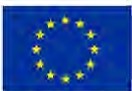 f'lnvnmul Ot:terMiUNI G11>.1ctt;.attcAdmln 1,trdCompeten\a face dlferen\al	IMlflln1i+m0•1S•.ru-c.u,r:Mf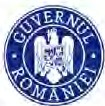 Comunicarea emisa 1n decembrie 2013 a fost transmisa institutiilor europene cu scopul de a 1ncuraja statele membre sa ia masuri mai hotarate i mai bine coordonate.Anexa acestui document prezinta conceptul de Plan de Mobilitate Urbana Durabila (PMUD), creionat in urma unui amplu proces de consultare intre expertt in mobilitate durabila i factori interesati la nivelul Uniunii Europene. Conceptul reflecta un larg consens 1n privin\a principalelor caracteristici ale unui plan de mobilitate urbana durabila, recomandand adaptarea la circumstan\ele individuale ale statelor membre i ale zonelor urbane.«Este necesara o schimbare radicala:Prezenta comunicare urmiire?te sii soUd;f;ce sprijinul care se acordii ora?elor europene fn fncercarea Lor de a solutfona problemele de mobiUtate urbanii.Este necesara o schimbare radicalam  ceea ce prfve te modul de abordare amobWtatii urbane pentru a se as;gura ca zonele urbane ale Europei se dezvoltii pe o traiectorie mat sustenabila ?i ca obiectivele pentru un sistem european de transport compet;tfv i eficient din punct de vedere al resurselor sunt fndeplinite;Este de asemenea esential sa se depa easca abordarHe fragmentate i sii se dezvolte piata unica a solutiilor inovatoare de mobilitate urbana prin abordarea unor problematici cum ar fi standardele -?i specificatiile comune sau achizifiile publice comune;Comunicarea stabile te modul fn care Comisia f i va consolida actiunHe privindmobWtatea urbana durabilimi	domeniile fn care exista o valoare adiiugatiipentru UE. Comis;a fncurajeazii totodata statele membre sa adopte masuri mai ferme f i mai bine coordonate».1.2 .1.6. Unii directoare pentru dezvoltarea 1i implementarea PlanurUor de MobUitate Urbana DurabilaIn cadrul proiectului ELTISplus - EACI/IEE/2009/05/S12. 558822, finantat de Comisia Europeana, a fost elaborat ghidul "OdentiirL Dezvoltarea -?i implementarea unui plan sustenabil de mobWtate urbanii".Ghidul este destinat speciali tilor din domeniul transportului i mobilitatii urbane, precum i altor actori implicati 1n dezvoltarea i implementarea planurilor de mobilitate urbana durabila. Acesta face referire la o baza de date solida cu exemple de bune practici, ilustrand modul cum au fost abordate 1n practica activitatile de dezvoltare i implementare ale planului.«Spre deosebire de abordiirile traditionale de planificare a transporturilor, noul concept pune un accent deosebit pe implicarea cetatenUor i a tuturor partilor, Proiect cofinontat din Fondul Social European prino---•••••...•*P CAIJNlUNlcA i=VROPEAN-4nvnmul Opt:,;nb,al G1J),1(.1tMlt-Admlnl:!J11dvACompeten\a face dlferen\al	itllilfutt1i+0n 1S•U'-IJ(.U:;rMjnteresate, pe coordonarea poliUcilor fntre sectoare, fntre djferne niveluri de autoritate ; fntre autoritiitile fnvecinate».Sintetizand cele prezentate mai SUS, rezulta ca 1n ultimii ani Comisia Europeana a promovat i'n mod activ conceptul de planificare a mobilitatii urbane durabile. Initiative finantate de Uniunea Europeana au reunit parti interesate i experti cu scopul de a analiza abordarile actuale, de a discuta aspecte problematice i de a identifica practicile optime de planificare. Cu sprijinul Comisiei Europene, au fost elaborate orientarile pentru dezvoltarea i implementarea planurilor de mobilitate urbana durabila, care ofera, de exemplu, autorita\ilor locale propuneri concrete cu privire la modul in care sa implementeze strategii pentru mobilitatea urbana, care se bazeaza pe o analiza detaliata a situatiei actuale, precum i pe o perspectiva clara asupra dezvoltarii durabile a zonei Lor urbane. Exista un consens larg 1n legatura cufaptul ca planificarea mobilitatii urbane durabile contribuie la cre terea calitatii vietii i este o modalitate de abordare a problemelor de transport 1n ora e. In acord cu aceasta abordare, un rol major 1n sistemele de transport urban viitoare trebuie sa ilaiba modurile de transport durabile - transportul public, pietonal, cu bicicleta, transportul privat cu autovehicule mai putin poluante, precum i transportul intermodal, motiv pentru care ora ele ar trebui sa aplice diferite masuri pentru a promova utilizarea acestor moduri. Astfel, Planurile de Mobilitate Urbana Durabila au ca tigat importanta deosebita pe scena europeana, diferentierea 1ntre statele membre din acest punct de vedere fiind data de gradul de implementare.Europa in mifcare - 0 agenda pentru o tranzitie echitabilii din punct de vedere social ciitre o mobilitate curatii, competitiva fi conectatii pentru topDocumentul "Europa fn mi care - 0 agenda pentru o tranzifie echitabila din punct de vedere social ciitre o mobilitate curata, competftjva fi conectatii pentru toti" a fast elaborat 1n anul 2017 de catre Comisia Europeana.Prin aceasta comunicare, Comisia propune o agenda pentru viitorul mobilitatii 1n Uniunea Europeana care sa cuprinda masuri de reglementare i de sprijin pentru conturarea viitorului unei mobilitati curate, competitive i conectate pentru to\i.Viziunea de dezvoltare a mobilitatii 1n Europa 1n 2025 se bazeaza pe un sistem care sa permita tuturor sa calatoreasca confortabil 1n ora e i 1ntre acestea 1 zonele rurale, ramanand totodata conectati. Pentru realizarea acestei viziuni sunt necesare o serie de masuri de sprijin printre care se numara:lnvestftH fn fnfrastructura; Projecte de cercetare 1t jnovare;Teste transfrontaliere pentru utWzare interoperabila;Platforme de cooperare fntre partUe interesate, etc., Proiect cofinontat din Fondul Social European prino---•••••••••*IJNlUNlcAINROPEAN.Anvnmut OPf!fMb1.al G1JMeJtNtC.Aamtt\ l""lllll'ICompeten\a face dlferen\al	ir111uum+m• Su·uc.u:;r:,Jt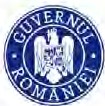 1011·-amlToate masurile sunt concentrate 1ntr-o agenda de mobilitate unica, orientata catre viitor. Aceasta se axeaza 1n principiu pe contributia transportului rutier privind mobilitatea 1n Europa 1n anul 2025. Principalele interventii se refera la:Accelerarea trecerH la o mobilitate curata fi durabila;Asigurarea unei piete interne echitabile	i	competitive pentru transportul rutier;Valorificarea avantajelor digitalizarii, automatizarii i a serviciilor inteligente de mobilitate;Jnvestftii fntr-o infrastructura moderna de mobilitate0 infrastructura de re1ncarcare de baza pentru UE pana 1n 2025: Comisia va aborda problema finantarii investitiilor in contextul unui Plan de aqiune privind infrastructura pentru combustibili alternativi pentru a sprijini instalarea unei infrastructuri de reincarcare de baza 1n UE, cu scopul furnizarii de acoperire completa pentru coridoarele retelei centrale ale retelei transeuropene de transport (,,TEN-T") cu puncte de rdncarcare pana 1n 2025.Unii directoare pentru dezvoltarea fi implementarea unui Plan de Mobilitate Urbana Durabi/ii, Edipa a douaPublicarea celei de a doua editii a Liniilor Directoare Europene pentru Dezvoltarea i lmplementarea unui Plan de Mobilitate Urbana Durabila (PMUD) marcheaza o etapa importanta 1n adoptarea unei noi culturi de planificare 1n Europa.Revizuirea cuprinzatoare a primei editii din 2013 utilizata la scara larga, are ca scop integrarea dezvoltarilor dinamice 1n multe domenii ale mobilitatii urbane i a unei bogate experiente a ultimilor ani in implementarea conceptului de Planificare a J'-Jobilitatii Urbane Durabile la nivelul ora elor din Uniunea europeana.in acest context, Comisia a initiat in 2018 procesul de actualizare a liniilor directoare a PMUD pentru a se asigura ca reflecta mai bine tendintele cele mai recente 1n materie de mobilitate, tehnologie i societate1 toate afectand peisajul schimbarii mobilitatii.Cele patru faze ale planificarii mobilitatii urbane durabile sunt evidentiate in figura urmatoare.Proiect cofinontat din Fondul Social European prinProgramul Opera;ional Capacitate Admlnistratfva 2014-2020!  (Q* * * * *P(.;CA*	** * **UNIUNEAEUROPEANA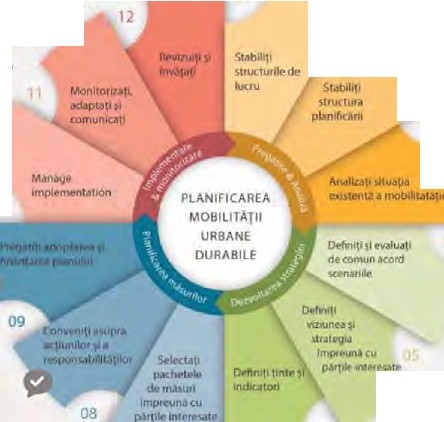 Pr01ramul Opcf'a\fonat Ci'.'lp.)c1ri'.'11e AdmfnlnrativCompeten1a face diferental	lnt.trun nto Struetu<1to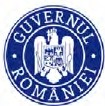 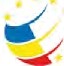 Fjgura 1.3. Etapele plan;f;d1r;; mobWtafU urbane durabUe (ed;t;a a II-a).Sursa: Comisia Europeana, 2019.1.2 .1. 9. Pactul verde europeanDocumentul creioneaza investitiile necesare i instrumentele de finantare disponibile, de unde rezulta obtinerea unei economii durabile. Acest lucru se realizeaza transformand problemele legate de schimbarile climatice i de mediu 1n oportunitati i asigurand tranzitia echitabila i incluziva pentru toti europenii.Pactul verde european ofera un plan de aqiune, destinat sa stimuleze utilizarea eficienta a resurselor prin trecerea la o economie circulara, mai curata, respectiv sa refaca biodiversitatea i sa reduca poluarea. in acest sens, s-a stabilit ca sunt necesare actiuni in toate sectoarele economiei, inclusiv:investitii 1n tehnologii ecologice;sprijin pentru inovare 1n sectorul industrial;introducerea unor forme de transport privat i public mai putin poluante, mai ieftine i mai sanatoase;decarbonizarea sectorului energetic;Proiect cofinantat din Fondul Social European prino---IJNlUNlcA l=VROPlaANA	•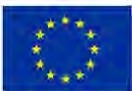 hnvnmul Ot>er;nklNI GlJM(ttMttc Admlht!J11tlv•Competen\a face dlferen\al	lnr.t1tlfl\:+xOYn15•'ru-c11.i,»oimbunatatirea eficientei energetice a cladirilor;colaborarea cu partenerii internationali pentru imbunatatirea standardelor de mediu la nivel mondial.1.2.1.10. Strategia pentru o mobilitate sustenabila 1i inteligentaAcest document a fast elaborat in decembrie 2020 fiind insotit de un plan de actiune ce cuprinde 82 de initiative in 10 domenii-cheie de actiune i vine in completarea Pactului verde european, avand ca obiectiv realizarea sistemului de transport verde i digital i reducerea cu 90% a emisiilor pana in 2050. Potrivit documentatiei, pentru o mobilitate sustenabila i inteligenta trebuie sa se tina cont de urmatoarele conditii:Stimularea adoptarii vehiculelor, navelor i aeronavelor cu emisii zero, a combustibililor regenerabili i cu emisii scazute de carbon i a infrastructurii aferente - de exemplu, prin instalarea a 3 milioane de puncte publice de incarcare pana in 2030;Crearea de aeroporturi i porturi cu emisii zero - de exemplu, prin noi initiative de promovare a combustibililor sustenabili 1n sectorul aviatiei i In eel maritim.Realizarea unei mobilitati interurbane i urbane sanatoase i sustenabile - de exemplu, prin dublarea traficului feroviar de mare viteza i dezvoltarea unei infrastructuri suplimentare pentru biciclete in urmatorii 10 ani;,,inverzirea" transportului de marfa - de exemplu, prin dublarea traficului feroviar de marfa pana in 2050;Tarifarea carbonului 11 oferirea de stimulente mai bune utilizatorilor - de exemplu, prin aplicarea unui set cuprinzator de masuri pentru a asigura o tar ifare echitabila i eficienta in intreg sectorul transporturilor;Transformarea mobilitatii multimodale conectate i automatizate in realitatede exemplu, oferind pasagerilor posibilitatea sa cumpere bilete pentru calatorii multimodale i asigurand o trecere fara probleme a marfurilor de la un mod de transport la altul;Stimularea inovarii i a utilizarii datelor i a inteligen ei artificiale (IA) pentru o mobilitate mai inteligenta - de exemplu, acordand un sprijin deplin implementarii dronelor i a aeronavelor fara pilot la bord, precum i altar actiuni care vizeaza construirea unui spatiu european comun al datelor privind mobilitatea.Principalele obiective, prevazute in cadrul strategiei, pentru un viitor inteligent i sustenabil sunt:, Proiect cofinontat din Fondul Social European prino---....*	*••  tIJNIUNfA t=VROPEANAPana 1n 2030:nammut Ope,11imoal c,,,.1rJr.1t Admtnl:!J11'ltlvACompeten a face dlferen al	IMt,uMtm• .Suuc.tu,W1'111·202'0eel putin 30 de milioane de autoturisme cu emisii zero vor fi	mexploatare pe drumurile europene;100 de ora e europene vor fi neutre din punct de vedere climatic;traficul feroviar de mare Viteza se va dubla la nivelul fntregii Europe;calatoriUe colective programate pentru deplasari cu o lungime de sub 500 de km vor trebui sii fie neutre din punct de vedere al carbonului;mobWtatea automatizata va fi implementata la scara larga;navele maritime cu emisii zero vor fi	pregiitite pentru lansarea pe piata.Pana 1n 2035:aeronavele de mare capacitate cu emisii zero vor ff pregatite pentru lansarea pe piafii.Pana 1n 2050:aproape toate autoturismele, furgonetele, autobuzele	i	vehiculele grele noi vor avea emisii zero;traficul feroviar de marfa se va dubla;vom	dispune	de	o	retea	transeuropeana de	transport	(TEN-T) multimodala depUn operationala, pentru un transport sustenabil	i inteligent, cu conectivitate de mare Vitezii.Cadrut na ionalLa nivel national, documentele care vizeaza domeniile conexe mobilitatii i transporturilor, de care s-a tinut cont in elaborarea Planului de Mobilitate Urbana Durabila al Municipiului Campulung Moldovenesc sunt specificate 1n tabelul 1.3.Tabelul 1.3. Documente strategice sectoriale - nivel national.I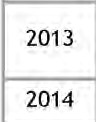 Proiect cofinantat din Fondul Social European prinProgramul Opera;iona/ Capacitate Administrativa 2014·2020! C)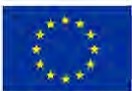 Strategia Nationafii a Romoniei privind Schimbiirife Cfimatice 2013 - 2020in anul 2013 Guvernul Romaniei a aprobat "Strategia nationala privind schimbarile climatice 2013 - 2020", care prevede atat componente de adaptare, cat i de atenuare. Masurile de reducere sunt elaborate pentru urmatoarele sectoare economice: energie, transport, procese industriale; solventi i utilizarea de alte produse; agricultura; folosinta terenurilor, schimbarea folosintei terenurilor i silvicultura; managementul de eurilor. Componenta de adaptare a Strategiei enumera13 sectoare prioritare pentru monitorizarea impacturilor schimbarilor climatice: industrie; agriculturai pescuit; turism; sanatate publica; infrastructura, constructiii planificare urbanistica; transport; resurse de apa; paduri; energie; biodiversitate; asigurari; activitati recreative; educatie. Tn cadrul acestei componente sunt identificate i masurile de adaptare care sa orienteze elaborarea de politici pentru sectoarele sus-mentionate. Acestea includ:integrarea masurilor de adaptare la efectele schimbarilor climatice 1n momentul implementarii i modificarea legislatiei i politicilor actuate i viitoare;revizuirea tuturor strategiilor i programelor nationale astfel 1ncat sa includa cerintele de modificare a politicilor sectoriale;cre terea nivelului de con tientizare publica i dezvoltarea comunicarii pentru implementarea masurilor de adaptare la nivel local.«Componenta de adaptare la efectele schimbarilor cUmatice din Strategia nationala privind schimbarile climatice 2013-2020 este menita sa reprezinte o abordareProiect cofinontat din Fondul Social European prinProgramul Opera;ional Capacitate Admlnistratfva 2014-2020!  (Q•••••••••*IJN!UNlcA INROPEAN.LPlnvnmul Opcri"ltklNI G11>.1rttMt Admtnl:!J11dvACompetenta face dlferental	IMlfuM1+0O1•-SU'l.l(.li,UNgenerala -?i practica a adaptarH la efectele schimbarUor cUmatice fn Romiinfo, furniziind directia i orientarile diferitelor sectoare pentru a stabili planuri spedfice de actiune care vor ff actualizate periodic} tincind seama de cele mai recente concluz;; ?tHntifice privind scenarHle climatice precum -?i de necesitatile sectoriale. Aceasta abordare este o integrare a adaptarii fn toate sectoarele relevante i va lasa fiecarui sector libertatea de a gasi cele mai bune solutfi pentru adaptarea la nivel sectorial».La elaborarea strategiei s-a avut 1n vedere procesul de reducere a emisiilor de gaze cu efect de sera 1n scopul atingerii obiectivelor nationale asumate i adaptarea la efectele schimbarilor climatice, tinand cont de politica Uniunii Europene 1n domeniul schimbarilor climatice i de documentele relevante elaborate la nivel european i mentionate anterior, precum ?i de experientai cuno?tintele dobandite i'n cadrul unor actiuni de colaborare cu parteneri din strainatate ?i institutii internationale de prestigiu.Strategia Nationala pentru Dezvoltare Regionala 2014 - 2020in anul 2013 a fost publicata versiunea draft a "Strategiei Nationale de Dezvoltare Regionala", potrivit careia Regiunile de Dezvoltare reprezinta cadrul pentru elaborarea, implementarea, monitorizarea ?i evaluarea politicilor de dezvoltare regionala, inclusiv a strategiilor de dezvoltare regionala ?i a programelor de coeziune economica ?i sociala. La stabilirea obiectivelor acestei strategii s-a urmarit corelarea cu obiectivele europene privind cre terea competitivitatii regiunilor ?i promovarea echitatii prin prevenirea marginalizarii zonelor cu probleme de dezvoltare economica?i sociala. Astfel, obiectivul general este:«/mbunatatirea cont;nua a caUtatU vietii, prin asigurarea bunastarii, protectfei mediului i coeziunii economice i sociale pentru comunitati sustenabile capabile sa gestioneze resursele fn mod eficient	i sii valorifice potentialul de inovare	i dezvoltare echilibrata economicii i sociala al regiunilor».Pentru atingerea obiectivului general au fast propuse ?apte obiective specifice, care sprijina dezvoltarea i integrarea economiilor regionale, prin sustinerea ora elor ?i prin 1ncurajarea tuturor initiativelor de dezvoltare, menite sa sprijine relatiile dintre judetele invecinate:Cre?terea rolului ?; functiilor ora?elor -?i municipiilor 'in dezvoltarea regiunUor prin investitii care sa sprijine cre terea economica, protejarea mediului, fmbunatatirea infrastructurH edilitare urbane ?i coeziunea sodala;Cre terea eficientei energetice fn sectorul public f /sau rezidential pentru a contribui la reducerea cu 20% a emisiilor de CO2 fn conformitate cu Strategia Europa 2020;, Proiect cofinontat din Fondul Social European prino---•••P CA••••• •*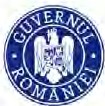 ovnmut Opc,Miooal G11>.1c.ttMlC Admln ,·uiv.tCompeten\a face dlferen\al	IMtruMtll  .Suuc.tut:ilfIJNIUNEA lc\lROPEAN/iCre?terea gradului de accesibWtate a regiunUor prin regionale ; asigurarea servicHlor esentiale pentru sustenabila ?i inclusiva;1'111•'2Uitlfmbunata,tirea mobilita,tii o dezvoltare economicaRegenerarea zonelor defavorizate i stimularea incluziunii sociale a comunitatilor marginalizate, prin crearea premiselor necesare pentru asigurarea serviciilor esentiale i conditfilor decente de trai;Cre terea economiilor regionale prin dezvoltarea infrastructurii specifice inovarii fi cercetarii, precum i stimularea competitivitatii IMM-urilor;Stimularea dezvoltarii competitive i durabile a turismului la nivel regional$i local prin valorificarea durabila a patrimoniului cultural, cu potential turistic $i crearea/ modernizarea infrastructurii specifice de turism;Protectia i fmbunatatirea mediului prin cre terea calitatii serviciilor de apa} reabilitarea siturilor industriale poluate i abandonate i luarea unor masuri de prevenire a riscurilor ?i cre?tere a capacitatii de interventie fn situatH de urgenta.Acordul de Parteneriat cu Romania, 2014 - 2020Pentru obtinerea finantarii proiectelor de investitii din fondurile disponibile 1n perioada de programare 2014 - 2020, intre Romania i Comisia Europeana a fast incheiat un acord de parteneriat i'n care sunt incluse cinci fonduri structurale i de investitii europene (fonduri ESI): (i) Fondul european de dezvoltare regionala (FEDR),(ii) Fondul de coeziune (FC), (iii) Fondul social european (FSE), (iv) Fondul european agricol pentru dezvoltare rurala (FEADR) i (v) Fondul european pentru pescuit fi afaceri maritime (EMFF).Acordul de parteneriat vizeaza urmatoarele provocari i prioritatile aferente:Promovarea competitivitatii i a dezvoltarii locale fn vederea consolidarii sustenabilitatii operatorilor economici i a fmbunatatirii atractivitatii regionale;Dezvoltarea capitalului uman prin cre terea ratei de ocupare a fortei de mundi i a numarului de absolventi din fnvatamontul tertiar, oferind totodata solutii pentru provocarile sociale severe ?i combaterea saraciei, fn special la nivelul comunitatUor defavorizate sau marginalizate ori din zonele rurale;Dezvoltarea infrastructurfi fizice, atilt fn sectorul TIC, dit ?; 1n sectorul transporturilor, fn vederea sporirii accesibilitatii regiunilor din Romania i a atractivitatii acestora pentru investitori;Proiect cofinontat din Fondul Social European prin	�Programul Opera;ional Capacitate Admlnistratfva 2014-2020!•••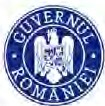 ••••••*I.JNlUNcA l=VROP!;AN,I.C'lnvnmul Otk!filticlnalGlJM('.lt.Mtt-Admln u,tlvlCompeten\a face dlferen\al	IMlfuro+m• SU'IJ(.U:it.Mt 1014•-amlTncurajarea utilizarii durabUe ?i eficiente a resurselor naturale prin promovarea eficientei energetice, a unei economii cu emisii reduse de carbon, a protecfiei mediului -?i a adaptor;; la schimbiirHe climatice;Consolidarea unei administrafii publice moderne ?i profesioniste prin intermediul unei reforme sistemice, orientata catre solutionarea erorflor structurale de guvernanfii.0 cota semnificativa din fondurile ESI au fost alocate extinderii i modernizarii infrastructurii de transport a Romaniei, 1n acord cu planul general pentru viitor care va creiona reteaua existenta pana in anul 2030.Strategia de dezvoltare teritoriala a Romdniei, Romania policentrica 2035,Coeziune 1i competitivitate teritoriala, dezvoltare 1i 1anse egale pentru oameniStrategia de dezvoltare teritoriala a Romaniei a fost initiata de Guvernul Romaniei 1n anul 2012. Reprezinta documentul programatic pe termen lung prin care sunt stabilite liniile directoare de dezvoltare teritoriala a Romaniei i directiile de implementare pentru o perioada de timp de peste 20 de ani, la scara regionala, interregionala i nationala, cu integrarea aspectelor relevante la nivel transfrontalier i transnational. La momentul aprobarii, Strategia de Dezvoltare Teritoriala a Romaniei va reprezenta viziunea asumata a Guvernului Romaniei privind dezvoltarea teritoriului national pentru orizontul de timp 2035. Obiectivul principal al procesului de planificare strategica consta in:<<Crearea cadrului necesar pentru sprjjinirea ?i ghidarea procesului de dezvoltare teritorialii la nivel national, cu scopul valorificiirii oportunitiitilor §i a nivelului de dezvoltare al fieciirui teritoriu, tinand cont de prevederile principalelor documentele strategice europene i nationafe,,.Procesul de elaborare a Strategiei de Dezvoltare Teritoriala a Romaniei este structurat pe doua niveluri: tehnic i politic. Nivelul tehnic presupune elaborarea studiilor de fundamentare, care conduc la un proces de planificare strategica teritoriala cu caracter tehnico-?tiintific, iar nivelul politic intervine 1n etapele ce privesc formularea de obiective strategice.In cadrul studiilor de fundamentare se regase te "Stud;ut 13. Cai de comunkatH -?; transport", al carui scop este pe de o parte, sa prezinte sintetic o analiza-diagnostic a dezvoltarii retelelor de transport, cu evidentierea disfunctionalitatilor, i pe de alta parte, tinand cont de oportunitcif ile, potentialul de dezvoltare teritorialci 1i de obiectivele de amenajare echilibratci a teritoriului national, racordate la obiectivele strategice ale spatiului comunitar, sa identifice viziunea, obiectivele i prioritatile pentru dezvoltarea retelelor de transport, pentru orizontul de planificareteritoriala 2020-2035. Sunt sintetizate cercetari  i studii realizate de centre  i, Proiect cofinontat din Fondul Social European prino---I.JNIUNEA l=\IROPEAN.A.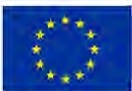 nv,nmul Opc:,rni()Nt G11>.1<".tto1t Adm1nl:!J1·ulvlCompeten\a face dlferen\al	ftllilfu11-i+m• 5'ruc.un•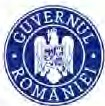 institute de cercetare i de departamente specializate din cadrul institutiilor cu responsabilitati in amenajarea teritoriului i urbanism, precum i documente strategice ale comunitatii europene din domeniul amenajarii teritoriale s,i transporturilor.Programul Operational Regional 2014 - 2020Programul Operational Regional 2014-2020 a urmarit asigurarea continuita\ii viziunii strategice privind dezvoltarea regionala 1n Romania, prin completarea s,i dezvoltarea directiilor	s,i	prioritatilor	regionale	continute	in	PND	s,i	CSNR	2007-2013	i implementate prin POR 2007-2013, precum s,i prin alte programe nationale. Programul contine o serie de prioritati de investitii care asigura convergenta cu Strategia Uniunii Europene pentru o cres,tere inteligenta, durabila s,i favorabila incluziunii, precum s,i cu scopul specific al Fondului European de Dezvoltare Regionala, in conformitate cu obiectivele Tratatului, 1n ceea ce prives,te coeziunea economica, sociala s,i teritoriala.Analizele intreprinse cu privire la elementele determinante ale cres,terii economice la nivel regional identifica o serie de factori critici de cres,tere economica, printre care se numara infrastructura conectiva, capitalul uman, inovatia s,i procesele de aglomerare/ economiile de aglomerare.Prin activitatile care s-au finantat s-a avut 1n vedere realizarea unor interventii concentrate i fundamentate care .sa se bazeze pe importanta accesibilitatii unui numar important de locuitori, pentru conectarea zonelor rurale i urbane cu oportunita\ile oferite de centrele economice importante din regiune, asigurand s,i accesul spre zone.le cu inalt potential turistic, inclusiv extinderea catre piete internationale, prin accesul la retelele de transport international. Totodata, prin investitiile cofinantate de POR a fost acordata o atentie deosebita realizarii conexiunilor (prin modernizare ?i cre?tere a portantei drumurilor judetene respective) retelei de transport rutier secundar, direct sau prin intermediul retelei de transport principal cu reteaua TEN-T s,i cres,terii sigurantei rutiere. Axele prioritare aflate 'in stransa relatie cu dezvoltarea ?i implementarea Planurilor de Nobilitate Urbana Durabila 1n cadrul POR 2014-2020 sunt:Axa prioritara 3: Sprijinirea tranzitiei ciitre o economie cu emisii scazute de carbon:Obiectiv specific 3.2: Reducerea emisiilor de carbon 1n zonele urbane bazate pe planurile de mobilitate urbana durabila;Axa prioritara 4: Sprijinirea dezvoltarii urbane durabile:Obiectiv specific 4.1: Reducerea emisiilor de carbon fn municipiilere1edinta de judet prin investitii bazate pe planurile de mobiUtate urbana durabila;, Proiect cofinontat din Fondul Social European prino---•••••••••*I.JNlUNcA lc\lROPEAN"-hovnmul OperMbial G11>.1rttMttcAdmlnl:!.t1--itlviCompeten\a face dlferen al	IMll11M+OYI 5'ruCU:if:Mf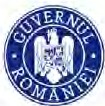 101•-nmlMaster Planul General de Transport al RomBnieiMaster Planul General de Transport al Romaniei, aprobat de Comisia Europeana, reprezinta un document strategic integrat care va sta la baza planificarii investi\iilor in  domeniul  transporturilor  pentru  perioada  2014  -  20301  a  carui  existentaconditioneaza accesarea fondurilor structurale aferente perioadei 2014 - 2020. Incadrul planului sunt stabilite prioritatile pentru investitii in reteaua TEN-T centrala i extinsa. Master Planul trebuie sa contribuie la dezvoltarea economica a Romaniei intr­ un mod durabil. Rezultatele estimate ale Master Planului sunt:Rezultatul 1: Un plan pe termen lung care va contribui la dezvoltarea economka a Romciniei mtr-un mod durabU;Rezultatul 2: Utilizarea mai eficientii a resurselor financiare fn sectorul transporturilor;Rezultatul 3: Conexiuni fmbuniitatite i, astfel, un comert fmbunatatit cu tarUe vecine;Rezultatul 4: O productivftate crescuta pentru industria ; servicifle din Romania i, implicit, o creftere economica mai pronuntata ; un nivel de trai fmbunatatit;Rezultatul 5: Un sistem de transport durabil (sustenabil).Propunerile de dezvoltare a retelei majore de transport din zona de influenta a PMUD Campulung Moldovenesc se incadreaza in prevederile strategicei in politica nationala care se regasesc in Master Planul General de Transport al Romaniei pentru orizontul de timp considerat.Strategia Nationala pentru Dezvoltarea Durabila a Rom8niei 2030fn anul 2015 statele membre ale Organiza\iei Natiunilor Unite au adoptat Agenda 2030 pentru Dezvoltare Durabila - program de actiune globala in domeniul dezvoltarii cu un caracter universal, care promoveaza echilibrul 1ntre cele trei dimensiuni ale dezvoltarii durabile: (i) economica, (ii) socialai (iii) de mediu.La nivelul Uniunii Europene, documentul politic asumat de statele membre privind implementarea Agendei 2030 pentru Dezvoltare Durabila este: "Un viitor durabil al Europei: riispunsul UE la Agenda 2030 pentru Dezvoltare Durabilii".Ca membru al Organizatiei Natiunilor Unite i Uniunii Europene, Romania i-a exprimat adeziunea la cele 17 obiective de dezvoltare durabila. Strategia Nationala pentru Dezvoltarea Durabilii a Romciniei 2030 contureaza cadrul national romanesc pentru sus\inerea Agendei 2030  i  implementarea setului de 17 obiective dedezvoltare durabila:, Proiect cofinontat din Fondul Social European prino---•••••••••*I.JNlUNlcA l=VROPEAN.A.nvnmut 0Pf!r;nb1.al G11>.1C"tto1tt-Admln1:1J1,t1vtCompeten\a face dlferen\al	lnr.;truMtm• .&,uc.tu,.Mf 1'11•• itl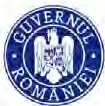 Eradicarea saraciei 1n toate formele sale i 1n orice context;Eradicarea foamei, asigurarea securitatii alimentare, 1mbunatatirea nutritiei i promovarea unei agriculturi sustenabile;Asigurarea unei vieti sanatoase	i promovarea bunastarii tuturor, la orice varsta;Garantarea unei educatii de calitate i promovarea oportunitatilor de invatare de-a lungul vietii pentru toti;Realizarea egalitatii de gen	i 1ntarirea rolului femeilor	i al fetelor 'in societate;Asigurarea disponibilitatii i gestionarii durabile a apei i sanitatie pentru toti;Asigurarea accesului tuturor la energie la preturi accesibile, 1ntr-un mod sigur, durabil i modern;Promovarea unei cre teri economice sustinute, deschisa tuturor i durabila, a ocuparii depline i productive a fortei de munca i asigurarea de locuri de munca decente pentru toti;Construirea unor infrastructuri reziliente, promovarea industrializarii, durabile i 'incurajarea inovatiei;Reducerea inegalitatilor in interiorut tarilor i 1ntre tari;Dezvoltarea ora elor i a a ezarilor umane pentru ca ele sa fie deschise tuturor, sigure, reziliente i durabile;Asigurarea unor modele de consum i productie durabile;Luarea unor masuri urgente de combatere a schimbarilor climatice i a impactului lor;Conservarea i utilizarea durabila a oceanelor, marilor i resurselor marine pentru o dezvoltare durabila;Protejarea, restaurarea i promovarea utilizarii durabile a ecosistemelor terestre, gestionarea durabila a padurilor, combaterea de ertificarii stoparea i repararea degradarii sotului i stoparea pierderilor de biodiversitate;Promovarea unor societati pa nice i inclusive pentru o dezvoltare durabila, a accesului la justitie pentru toti i crearea unor institutii eficiente, responsabile i incluzive la toate nivelurile;Consolidarea mijloacelor de implementare i revitalizarea parteneriatului global pentru de:zvoltare durabila.Proiect cofinontat din Fondul Social European prinProgramul Opera;ional Capacitate Admlnistratfva 2014·2020!  (QI.JNlUNt;A l=VROPEANA	•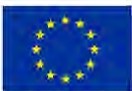 Plnvnmut Opc,rnicln.l G11>.1c.tt;u Adm1n1:1.t1·ulvACompeten\a face dlferen al	IMlfuMtm• .&,uc.tu,_.1'111·'2UitlDocumentul programatic are 1n centrul atentiei cetateanul, 1ntemeindu-se pe inovatie, optimism, rezilienta s,i increderea ca statul serves,te nevoile fiecaruia, 1ntr­ un mod echitabil, eficient s,i intr-un mediu curat, in mod echilibrat s,i integrat.Acordul de parteneriat pentru perioada de programare 2021-2027 - versiunea draftfn cadrul Acordului de parteneriat pentru perioada de programare 2021-2027 sunt stabilite 5 obiective de politica s,i un obiectiv aferent Tranzitiei echitabile, s,i anume:Obiectivul de Politica 1: 0 Europa mai inteligenta ?i mai competitivaPrin acest obiectiv Romania va contribui la sprijinirea cres,terii gradului de integrare a sistemului Cercetare, Dezvoltare s,i lnovare din Romania 1n European Research Area. Principalele actiuni 1ntreprinse in cadrul obiectivului se refera la:Dezvoltarea capacitatilor de cercetare, dezvoltare -?i inovare atat pentru organizatiile de cercetare (institute de cercetare ?i insitutii de fnvatamont superior), cat -?i pentru fntreprinderi;Utilizarea digitalizarii, in beneficiul cetatenilor, al fntreprinderilor -?i al guvernelor;Jmpulsionarea cre-?terii -?i competitivitatH IMM-urilor;lnterventH in cercetarea din domeniul medical;lnterventii pentru digitalizare in domeniul medical.Obiectivul de Politico 2: o Europa mai ecologica, cu emisii scazute de carbon, fn tranzitie spre o economie fara emisfi -?i rezilienta, prin promovarea tranzitiei catre o energie nepoluanta -?i justa, a investitiilor verzi ?i albastre, a economiei drculare, a reducerii impactului asupra schimbarilor climatice -?i adaptarii la schimbarile cUmatice i a prevenirii  i gestionarii riscurilorContributia Romaniei la atingere acestui obiectiv se refera la finantarea nevoilor de dezvoltare din urmatoarele sectoare:eficienta energetica;sisteme -?i retele inteUgente de energie;apii fi apa uzata;economia circulara;biodiversitate;calitatea aerului;managementul riscurilor;situri contaminate;regenerare urbana;mobWtate urbana;pescuit fi acvaculturaObiectivul de Politico 3: 0 Europa mai conectata prin crefterea mobilitatii fi conectivitatea TIC regionaliiProiect cofinontat din Fondul Social European prin	�Programul Opera;iona/ Capacitate Admlnistratfva 2014-2020!•••**·•IJNIUNEA EVROPt;ANAPlnvnmul Ot:tc::r;niooal G11>.1<".lto1t Admln 1,dvlCompeten\a face dlferental	IMt,o<i1i+0n1t•t-5'ruc.u:,,:,,lcPrin acest obiectiv Romania i i propune finalizarea unor tronsoane ale retelei TEN-T principala i anume parti ale retelei TEN-T globale, transportul fiind un factor important al dezvoltarii economiei.Pentru indeplinirea acestui obiectiv se au in vedere actiuni referitoare la:cre?terea accesibilitat;; regiunilor;finalizarea tronsoanelor rutiere;reabWtarea si modernizarea drumurilor nationale;'	'realizarea de legaturi rutiere secundare;dezvoltarea de solutii pentru decongestionarea/ fluidizarea traficului;fmbunatatirea sistemului de management;finalizarea investitiilor initiate pe tronsoanele feroviare;cre?terea atractivitatii transportului naval;cre?terea atracttvitatii transportului intermodal.Obiectivul de Politico 4: O Europa mai sociala -?i inctuziva prin implementarea Pilonului european al drepturilor socialeRomania are 1n vedere crearea acelor parghii fundamentale dezvoltarii tuturor sectoarelor economice, respectiv investi\iile 'in oameni. fn acest context, interventiile vizate au 1n vedere patru aspecte majore:asigurarea unei educatii de calitate incluzive la toate nivelurile;adaptarea resursei umane la dinamica pietei muncii	i a progresului tehnologic;combaterea saraciei fi	promovarea	incluziunii sociale prin masuri personalizate;asigurarea unor servicii de sanatate de calitate fi accesibile tuturor.Pentru 1ndeplinirea acestui obiectiv se au 1n vedere actiuni referitoare la:educatie;infrastructura educationalii;acces pe piata muncii;sanatate;sprijinirea incluziunii -?i promovarea dreptului la demnitate sociala.Obiectivul de Politico 5: 0 Europa mai aproape de cetateni prin promovareadezvoltarii	durabile -?i	integrate a	tuturor	tipurilor	de	teritorii	fi	a fnitiativelor locale'Prin acest obiectiv se are 1n vedere sprijinirea dezvoltarii urbane, pe baza prioritatilor identificate 1n Strategiile Integrate de Dezvoltare Urbana cum ar fi alocarea de sume�•••*•••IJNH.JN!=A UIROPEI\NA'1-ovnmut Ot:lf:ri"lt1011.1tt,,,.1<".tt;atc Admtn t,dll'ICompetenta face dlferental	IM:t,ut:nxtmn••-.Suuc.tun_..pentru investitii in municipiile re edinta de judet, zone functionale, 1n scopul cre terii economice, inovare, acces la noi locuri de munca. Tn acela i timp, sunt prevazute investitii i in zonele urbane de mici dimensiuni pentru asigurarea unui nivel de trai minim acceptabil pentru populatie.in acord cu cele 5 obiective de politica au fost stabilite urmatoarele programe care fac obiectul Acordului de parteneriat 2021-2027:Programul	Operational	Cre tere	lnteligenta,	Digitalizare	i	lnstrumente FinanciareProgramul Operational SanatateProgramul Operational lncluziune i Demnitate Sociala Programul Operational Educatie i OcupareProgramul Operational Dezvoltare Durabila Programul Operational Transport Programul Operational Asistenta Tehnica Programul Operational Tranzitie Justa Programul Acvacultura i PescuitProgramul Operational Regional Bucure ti-llfov Programul Operational Regional Nord-Vest Programul Operational Regional Sud-Est Programul Operational Regional Sud Muntenia Programul Operational Regional Sud-Vest Oltenia Programul Operational Regional VestProgramul Operational Regional Centru Programul Operational Regional Nord-Estin domeniul mobilitatii urbane sunt avute rn vedere actiuni referitoare la:111		dezvoltarea infrastructurH urbane curate (infrastructuri de transport, ciclism, material rulant, combustibW alternativi);dezvoltarea unor culoare de mobiUtate;reaUzarea de infrastructuri specifice pentru combustibili alternativi;dezvoltarea transportului metropolitan, precum -?i infrastructura pentru transportul publfc, sisteme intelfgente de transport pentru transport public, ciclism fi infrastructurii de transport pietonal, dezvoltarea -?i�•••*.+I.JNlUNEA t:VROPEANAPlo mut 01k!,11iiooat G11>.1r.tr.;at Admlnl:!J1,t111JiCompeten\a face dlferen I	IMlfutll+m• .S.ruc.n:;,:itf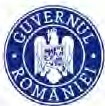 optimizarea sistemelor de transport public, inclusiv: modernizarea, extf nderea liniilor de tramvai, achizftfonare, modernfzare materfal rulant (tramvaie), achizitionare troleibuze, autobuze, modernizare, echipare depou, e-ticketing;dezvoltareal modernizarea infrastructurH de transport cu metroul, inclusiv achizitie de material rulant;dezvoltarea infrastructurfi de transport feroviar metropolitan, inclusiv achizitie de material rulant;construireal	modernizarea	de	parcari	"park-and-rfde",	statii	?i conexiuni inter-modale, statii de transport.Rezultatele a teptate la nivel national ,n cadrul FEDR vizeaza atingerea unui numar de 1,5 milioane persoane var beneficia de infrastructuri verzi albastre, respectiv cre terea capacitatii materialului rulant ecologic pentru transportul public colectiv cu aproximativ 100.000 pasageri1 promovarea transportului feroviar metropolitan, construirea a 1.400 km piste ciclabile, instalarea a peste 1.200 puncte de alimentare/ realimentare cu combustibil alternativ i 48 ora ei localitati cu sisteme de transport urban digitalizate noi sau modernizate, care vor contribui la cre terea numarului de utilizatori ai transporturilor publice i la reducerea emisiilor de dioxid de carbon i poluantilor atmosferici in transportul public urban.1.2 .2. 9. Pfanul Nafional de Redresare fi RezifientaObiectivul general al PNRR este dezvoltarea Romaniei prin realizarea unor programe i proiecte esentiale, care sa sprijine rezilienta, nivelul de pregatire pentru situatii de criza, capacitatea de adaptare i potentialul de cre tere, prin reforme majore i investitii cheie cu fonduri din Mecanismul de Redresare i Rezilienta.Obiectivul specific vizeaza atragerea fondurilor puse la dispozitie de Uniunea Europeana prin NextGenerationEU 1n vederea atingerii jaloanelor i a tintelor 1n materie de reforme i investitii.Planul este structurat pe 15 componente care acopera 6 piloni:Pilonul I. Tranzitia verde/.1 Sistemul de management al ape;1.2 Tmpadurim Romania ff protejiim biodiversitatea1.3 Managementul de?eurilor1.4 Transport sustenabil1.5 Fondul pentru Valul RenovarH1.6 EnergiePilonul II. Transformare digitalaProiect cofinontat din Fondul Social European prin(C)•••*••IJNlUNEA t:VROPEANJ,.Ao mul 01:ic:,11tl011.1I C1J,a('Jto1t Admtnl:!.!1,trvlCompetenta face dlferen I	lnr.truMtlltt .Souctu,.:itf:xrll•'amlII.1 Cloud guvernamental si sisteme publke digitalePilonul Ill. Cre tere inteligenta, sustenabilii i favorabilii incluziunii111.1 Reforme fisca(e si reforma sistemului de pensii111.2 Suport pentru sectorul privat, cercetare, dezvoltare si inovare Pilonul IV Coeziune socialii si teritorialiiIV.1 Fondul local pentru tranzftia verde f digitalaIV.2 Turism ; culturaPilonul V. Sanatate, precum s,f rezilient,a economka, socialas, i institut,ionalaV.1 SanatateV.2 Reforme socialeV.3 Reforma sectorului public, cre terea eficientef justitiei ; fntarirea capacitiitii partenerilor socialiPilonul VI. Politici pentru noua generatieVI.1. Romania EducataComponenta C4. Transport sustenabil, care face parte din Pilonul I, are ca obiectiv sporirea sustenabilita\ii sectorului transporturilor din Romania prin sprijinirea tranzitiei verzi i digitale a sectorului, respectiv de a dezvolta o infrastructura de transport durabila i ecologica, cu standarde de siguranta adecvate, care sa contribuie la finalizarea retelelor transeuropene de transport (TEN-T) i la descongestionarea nodurilor urbane, stimuland i'n acela i timp tranzitia catre un transport sustenabil la nivel national, fiind vizate ac\iuni orientate catre dezvoltarea de masuri "environmental friendly" pe noile sectoare de transport de mare viteza, asigurarea elementelor de protectie a mediului, precum i a sistemelor inteligente de transport (ITS) i a masurilor de siguranta rutiera.Totodata, Componenta C10 - Fondul local, corespunzatoare Pilonului IV propune asigurarea cadrului necesar pentru dezvoltarea durabila a localitatilor din Romania prin investitii 1n infrastructura locala care vor sustine rezilienta i tranzitia verde a zonelor urbane i rurale, precum i reducerea disparitatilor teritoriale la nivel regional, intra-regional i intra-jude\ean.Componenta C10 - Fondul Local are alocat un buget total de 2,1 miliarde euro pentru reforme i investitii care sa contribuie la atingerea urmatoarelor obiective generale:- Asigurarea cadrului necesar pentru dezvoltarea durabila a localitiifilordin Romania prin investiI timi	infrastructura locala care var sustine rezilientai	tranzitia	verde	a	zonelor	urbane	i	rurale,	precum	i	reducerea disparitatilor teritoriale la nivel regional, intraregional  i intra-judetean.Proiect cofinontat din Fondul Social European prinProgramul Opera;ional Capacitate Admlnistratfva 2014-2020!  (QI.JNlUNeA lc\lROPEAN./\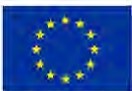 f'lnvnmul Ope,rniclf IG11>.1c.tt;a1r Admlnl:!Jt·ulvACompeten\a face dlferen al	lnr.trutlttlllt Suuc.tu, M4t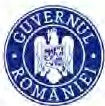 - Asigurarea cadrului pentru reformarea i digitalizarea instrumentelor de planificare teritoriala i urbana la nivelul autoritatilor publice locale.lnvestitia 11. MobWtata urbana durabila (interventie sustinuta de reforma R1. Crearea cadrului pentru mobilitate urbana durabila), este transpusa 1n urmatoarele sub-investitii:11.1.	Tnnoirea parcului	de vehicule destinate	transportului	public (achizitia de vehicule nepoluante );11.2. Asigurarea infrastructurii pentru transportul verde - ITS/ alte infrastructuri TIC;11.3. Asigurarea infrastructurii pentru transportul verde - puncte de remcarcare vehfcule electrice;11.4. Asigurarea infrastructurii pentru transportul verde - infrastructurii pentru bidclete la nivel local! metropolitan.Prin derularea programului se urmare te modernizarea infrastructurii de transport, asigurand sustenabilitatea mediului prin noi vehicule de transport public cu emisii zero, construind 13.200 de statii suplimentare de 1ncarcare pentru vehicule electrice i 1.091 km de piste pentru bicicli ti la nivel local/ metropolitan. lnvestitiile vor consta, de asemenea, 1n sisteme de transport inteligente i alte infrastructuri TIC pentru a spori securitatea rutiera, a reduce timpul de calatorie i congestiile traficului. lnvestitiile var contribui la cre terea ponderii calatoriilor cu transportul public local cu vehicule cu emisii zero (autobuze cu emisii zero, troleibuze, inclusiv cele cu baterii, tramvaie, nave asimiliate autobuzelor pentru transportul public de calatori pe apa) la 60 % 1n 2025, comparativ cu 45,4 % 1n 2019. De asemenea, 1n urma punerii in aplicare a investitiilor in statiile de incarcare pentru vehicule electrice,, Romania ar dispune in total de eel pu\in 30 000 de statii de incarcare, finantate din diverse surse, inclusiv din Planul National de Redresare i Rezilienta. Potrivit Ghidului specific, investitiile se vor baza, 1n egala masura, pe alinierea obligatorie la planul de mobilitate urbana durabila/ planul integrat de dezvoltare durabila/ planul urbanistic general aprobat sau 1n curs de elaborare, asigurand acoperirea cu servicii de mobilitate in zona functionala i periurbana, prioritizarea i promovarea transportului public in traficul local prin planificarea benzilor preferentiale i a benzilor de autobuz pe arterele cele mai frecventate/ aglomerate, precum  i pe 'incheierea unui contract de servicii publice cu operatorii economici 'in conformitate cu dispozitiile Regulamentului (CE) nr. 1370/2007.In cazul sub-investitiei /.1. 1. lnnoirea parcului de vehicule destinate transportului public (achizitia de vehicule nepoluante) este obligatoriu ca cererile de finantare sa se depuna in parteneriat sau de catre o UAT care demonstreaza apartenenta la un ADI de transport public).Proiect cofinontat din Fondul Social European prinProgramul Opera;ional Capacitate Admlnistratfva 2014·2020!  (Q••••	*P CA•••*IJNIUNEA lc\lROPEANAPtnvmmul Opctilt1M."\I "11,.ic.tt.itr-Admthku"'tfvACompetenta fact- dlft-rental	lrw.tn,rntm• .Suuc.tu,M1'111·'2UitlCadrul regionalDocumentele existente la nivel regional care vizeaza domeniile conexe mobilitatii i transporturilor, ale caror politici i iinte sunt susiinute de catre Planul de AAobilitate Urbana Durabila Campulung Moldovenesc, sunt specificate in tabelul 1.4.Tabelul 1.4. Documente strategice sectoriale - nivel regional.DocumentulPlanul de Dezvoltare Regionala Nord-Est 2021-2027Strategia de Cercetare i lnovare pentru Speciahzare lnteligenta a Regiunii Nord­ EstProgramul Operational Regional Nord-Est 2021-2027Strategia de Dezvoltare a Judetului Suceava pentru perioada 2021-2027Autoritatea publica emitenta.Agentia pentru Dezvoltare Regionala Nord-EstAgentia pentru Dezvoltare Regionala Nord-EstAgentia pentru Dezvoltare Regionala Nord-EstConsiliul Jude\ean SuceavaStrategia Jude{eana de Reducere a Emisiilor de CO2 pentru Judetul Suceava pentru perioada 2017-2023IConsiliul Judetean SuceavaI1.2.3.1. Planul de Dezvoltare Regionala Nord-Est 2021-2027Planul de Dezvoltare Regionala Nord-Est 2021-2027 este un document elaborat de Agentia de Dezvoltare Regionala Nord-Est ce are rolul de a orienta dezvoltarea pe termen mediu i lung a Regiunii Nord-Est.Potrivit viziunii de dezvoltare adoptata 1n cadrul documentatie, la orizontul anului 2030, Regiunea Nord-Est va fi un spatiu competitiv, durabil i incluziv unde cetatenii 1 i var dori sa locuiasca, sa lucreze i sa investeasca.Strategia are ca obiectiv general derularea 1n regiune a unei dezvoltari echilibrate printr-un proces de cre tere economica durabil, favorabil incluziunii sociale, care sa conduca la cre terea standardului de viata i reducerea decalajelor de dezvoltare intra i inter regionale.Strategia de Dezvoltarea Regionala are la baza urmatoarele prioritati tematice: Dezvoltarea unei economii competitiveProiect cofinantat din Fondul Social European prinProgramul Opera;ional Capacitate Administrativa 2014-2020! C)•••••••••*I.JNlUNEA lcVROPEAN.Ahnv,nmut Ope,;nioo,al GlJM(Jt,Mtt-Admln u-ufvACompetenta face dlferental	IMtl11mtm• .&,uc.tu,.Mf1".Pll• itlDezvoltarea capitalului umanProtejarea mediului i optimizarea utilizarii resurselorDezvoltarea unei infrastructuri moderne, inteligente, reziliente i durabilePentru determinarea gradului de atingere a obiectivului general al Strategiei, se propune monitorizarea urmatorilor indicatori: produsul intern brut la nivel regional i jude\ean, indicele de disparitate al produsului intern brut pe cap de locuitor la nivel regional i jude\ean i indicele de dezvoltare umana la nivel local.De asemenea, 1n construqia strategiei au fost avute 1n vedere temele orizontale (1) Dezvoltare durabUa i (Z) Promovarea egalitatii fntre barbati i femei ; nediscriminarea.Unul dintre obiectivele specifice vizeaza reducerea emisiilor de carbon prin realizarea i implementarea planurilor de mobilitate urbana.1.2 .3.2. Strategia de Cercetare fi lnovare pentru Specializare lnteligentii a Regiunii Nord-Estfn anul 2021 Agentia de Dezvoltare Regionala Nord-Est a publicat edi\ia 3, revizia 1 a Strategiei pentru Cercetare i lnovare Regionala prin Specializare lnteligenta a Regiunii Nord-Est (RIS3), avand la baza documentul aprobat de Consiliul pentru Dezvoltare Regionala 1n 7 decembrie 2017.RIS3 Nord-Est i i propune sa orienteze eforturile actorilor regionali catre obiective comune i sa genereze sinergii 1ntre actiunile acestora. Realizarea unei specializari inteligente se estimeaza ca se va realiza prin proiecte generate, depuse i implementate de o vari.etate de organizatii din Regiunea Nord-Est, aqfonand de o maniera coordonata. Astfel, pentru urmatoarea perioada au fost identificate urmatoarele priorita\i:Dezvoltarea competentelor pentru inovare;Sprijinirea crearii de noi companii inovative, cre terii 1ntreprinderilor active i digitalizarii administratiilor publice din Regiunea Nord-Est;Dezvoltarea capacitatii	regionale	de	cercetare-dezvoltare	i	promovarea colaborarii cu industria;Sprijinirea initiativelor de clusterizare i interna\ionalizare; Capacitate administrativa i asistenta tehnica.Pentru operationalizarea RIS3 Nord-Est	i	punerea 1n practica a prioritatilor	i masurilor propuse are 1n vedere urmatorul mix de politici:Proiect cofinontat din Fondul Social European prin(C)•••••...•*I.JNH.JNt;A i=VROP!;AN/\Plnvnmul Ot:tefiltklNI G1JM<"Jt.;att-Admtn 1,trYACompetenta face dlferental	IMlfuRl+OYISU'IJ(.U:,t.Mf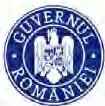 1014•-amlValorificarea oportunitatilor de finantare oferite de programele operationale nationale 2021-2027;Lansarea unor initiative strategice;Dezvoltarea capacitatii administrative a ecosistemului regional asociat specializarii inteligente.Programul Operational Regional Nord-Est 2021-2027Programul Operational Nord-Est 2021-2027 a fost lansat i'n versiune draft in luna aprilie 2021. Versiunea transmisa Comisiei Europene a fost publicata la sfar itul lunii mai 2022. Tntr·o abordare structurata i corelata cu obiectivele de politica ale cadrului financiar multianual 2021-2027, POR Nord-Est propune pentru anul 2030 urmatoarele elemente de ordin strategic:Viziunea: Regjunea NE va fj un spatju competitjv, durabil, rezWent f; jncluzjv, unde iti vei dori SQ locuiesti, SQ lucrezi si SQ investesti!Obiectivul general: Derularea fn regiune a unej dezvoltari echilibrate bazate pe un proces de creftere economfcQ inteligent, durabil fi incluziv, care SQ conducQ la crefterea caUtQtH vietii fi reducerea decalalajelor de dezvoltare jntra i inter regjonale.Pentru atingerea obiectivului general au fost propuse ase obiective strategice i opt prioritati, dupa cum urmeaza:Obiectivul strategic 1 - lmbunatatirea competitivitatii regionale prin cre terea productivitatii in domenii cu potential de cre tere i specializare inteligenta, prin stimularea capacitatilor de inovare i cercetare i promovarea utilizarii tehnologiilor avansate i a serviciilor tehnologiei informatiei i comunicatiilor, adresat prin prioritatile (1) NE - o regiune mai competitiva, mai inovativa i (2) NE - o regiune mai digitalizata;Obiectivul strategic 2 - Protejarea mediului i optimizarea utilizarii resurselor prin promovarea eficientei energetice, infrastructurii verzi i reducerea emisiilor de carbon i'n mediul urban, adresat prin prioritatile (3) NE - o regiune durabila, mai prietenoasa cu mediul i (4) NE - o regiune cu o mobilitate urbana mai durabila;Obiectivul strategic 3 - Cre terea accesibilitatii, conectivitatii i sigurantei prin dezvoltarea unei infrastructuri de transport rutier moderne i durabile, adresat prin prioritatea (5) NE · o regiune mai accesibila;Obiectivul strategic nr. 4 - Cre terea accesului i participarii la un 1nvatamant de  calitate,  corelat  cu  cerintele  pie\ii  muncii  prin  dezvoltarea  unei, Proiect cofinontat din Fondul Social European prino---•••• ••••• •I.JNIUNEA lc\lROPEAN.A.nvnmul 0t:lf!r;nb1.al G11>.1rtt;attcAdm1n 1-urv1Competen\a face dlferen\al	IMl!umtm• .&,uc.tu,.Af 101•- itiinfrastructuri educationale moderne, adresat prin prioritatea (6) NE - o regiune educata;Obiectivul strategic	nr. 5 - Sprijinirea dezvoltarii	locale integrate	prin valorif icarea i promovarea poten\ialului local existent, adresat prin prioritatea(7) NE - o regiune mai atractiva;Obiectivul strategic nr. 6 - Dezvoltarea capacitatii administrative pentru managementul i controlul POR la nivel regional, adresat prin prioritatea (8) asistenta tehnica.Pentru Prior;tatea 4. Nord-Est - O regiune cu o mobilitate urbana mat durabila, 1n care sunt vizate operatiuni privind crearea/ dezvoltarea transportului public 1n comun nepoluant i crearea/ dezvoltarea de moduri alternative de transport nepoluant, alocarea financiara orientativa este de 327,31 milioane Euro.lnterventiile eligibile prin acest program sunt sustinute de cadrul strategic definit de PDR NE 2021-2027, prin axa dedicata dezvoltarii unei infrastructuri moderne, inteligente, reziliente i durabile, masura care promoveaza mobilitatea urbana durabila. in acest sens, sunt vizate urmatoarele operatiuni:lmplementarea mobilitatii urbane durabile prin crearea, dezvoltarea transportului public fn comun nepoluant, prin actiuni orientate catre creareal modernizareal  extindereal  achizitionarea/  instalareal  echiparea  de: inf rastructura ruUera utWzatii exclusiv de transportul pubUc fn comun nepoluant, calea de rulare pentru tramvaie, retele de alimentare troleibuze, material rulant electric tramvaie, troleibuze i autobuze electrice, statii de fncarcare electrica pentru autobuze electrice, depouri I autobaze aferente,statii de transport public de calatori, sisteme informationale inteligente, sisteme de management inteligent al traficului, sisteme e-ticketing, parcari mpunctele terminus ale liniilor de transport fn comun pentru a 1ncuraja continuarea calatoriei spre punctele de interes cu mijloacele de transport fn comun, etc.;lmplementarea mobiUtatH urbane durabHe prin crearea, dezvoltarea de moduri alternative de transport nepoluat, prin actiuni orientate catre crearea/ extindereal instalarea/ echiparea: piste ; trasee pentru biciclete Onclusiv parcari biciclete, sisteme de fnchiriere); zone ; trasee pietonale i semi-pietonale partajate (pietoni, biciclifti fi deplasari motorizate pentru riverani, inclusiv prin reconversia strazilor), sisteme de reducerel interzicere a circulatiei autoturismelor, spatii dedicate transportului nemotorizat -?i amenajari urbane pentru pietoni1 configurarea, reconfjgurarea infrastructurii rutiere pe strazUe urbane, pentru prioritizarea transportului public de calatori, cu bicicleta ?i pietonal, etc.;Proiect cofinontat din Fondul Social European prinProgramul Opera;ional Capacitate Admlnistratfva 2014-2020!  (Q•••••...•*P CAI.JNlUNEA l=VROPEAN/\t'tt>lfi'"?tlll Ot:lf!filtklNI G1JMC.1t,MltcAdm1n1:1..t1·ufyJiCompeten\a face dlferen al	lnfl.lfumtn.&,uc.tu,.Mf 10ll•'2UiilCa parte integranta a operatiunHor mentfonate anterfor, fn mod obligatoriu, vor fi prevazute actiuni de informare, consultare, con tientizare a grupurilor tinta asupra viitoarelor beneficH aduse asupra calitatii vietii  ; sanatatii, dit fi	actuni de accesibilizare a infrastructurii de transport, mijloacelor de transport pentru persoanele cu dizabilitati;Ca parte integranta a operatiunilor mentionate anterior, pot fi vizate fi actiuni pentru: (i) cre terea capacitatii administrative a AM ff beneficiarilor care contribuie la o mai buna i efjcienta implementare a proiectului: schimburi de bune practici, experiente, formare in domeniile de interes acoperite i strans legate de obiectivul specific, realizarea de documentatH tehnico-financiare aferente, elaborareal actualizarea de planuri de mobilitate urbana durabila, fn limita unui procent din bugetul proiectului sau fntr-un cuantum fix; (jj) implementarea solutiilor inteligente pentru managementul parcarilor, dezvoltarea faciUtatilor de tip parking integrate cu infrastructuri pentru deplasari nemotorizate (biciclete), amenajarea de aUniamente de arbori i arbufti,etc.Conform strategiei programului, proiectele care var fi depuse pentru obtinerea de finantare nerambursabila prin POR NE 2021-2027 trebui sa raspunda unei strategii teritoriale i unui plan de mobilitate urbana durabila.Strategia de Dezvoltare a Judetului Suceava pentru perioada 2021-2027Strategia de Dezvoltare a Jude ului Suceava pentru perioada 2021-2027 a fost elaborata 1n anul 2021 de catre Consiliul Judetean Suceava i are ca scop stabilirea unor directii generate de dezvoltare ale comunitatii, precum i identificarea unor proiecte de dezvoltare de interes strategic la nivelul 1ntregii comunitati care sa poata fi realizate 1n exerci\iul financiar 2021-2027.Viziunea de dezvoltare durabila a judetului este concentrata pe dezvoltarea economica, ca rezultat al sustinerii mediului de afaceri existent din agricultura i industrie i dezvoltarea unui sector al IMM-urilor locale puternic i dinamic, dar i pe folosirea oportunitatilor pe care judetul le are, dezvoltand sectorul serviciilor i valorificand potentialul cultural i turistic, consolidandu- i pozitia de destina\ie atractiva in peisajul national i european.Pentru atingerea viziunii de dezvoltare au fost propuse 5 obiective strategice care au la baza obiectivul general: Accelerarea dezvoltarii socio-economke a judetului Suceava, pdn abordarea unui sistem integrat de prioritati ff masuri de dezvoltare care vizeaza fmbunatatirea  caUtatii  vietii  si  cresterea  atractivitatii  la niveljudetean, i anume:Proiect cofinontat din Fondul Social European prin(C)•••*•••IJNIUNEA aJROPEAN.Anvnmul O r;niooal G11>.1rJt;at Admlntlol1itivJiCompeten\a face dlferen t	lnt.lfu<ntm• .&,uc.tu,..._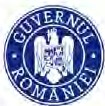 10ll•'2021lO.S. 1. Un judet mai inteligent, prin promovarea transformarii economice inovatoare i inteligente;O.S. 2. Un judet mai verde, cu em1s11 scazute de carbon prin promovarea tranzi\iei catre o energie nepoluanta i echitabila , a investitiilor verzi i albastre, a economiei circulare, a adaptarii la schimbarile climatice i a prevenirii i gestionarii riscurilor;O.S. 3. Un judet mai conectat, prin dezvoltarea mobilitatii, a conectivitatii TIC i a utilitatilor publice;O.S. 4. Un judet mai social, prin protectie i incluziune sociala, conditii de munca echitabile, egalitate de anse, sistem sanitar performant i acces pe piata fortei de munca;O.S. 5. Un judet mai aproape de cetateni, prin promovarea dezvoltarii urbane integrate, a capacitatii administrative i a initiativelor locale.Strategia Judefeana de Reducere a Emisiilor de CO2 pentru Judeful Suceava pentru perioada 2017-2023Strategia Judeteana de Reducere a Emisiilor de CO2 pentru Judetul Suceava pentru perioada 2017-2023 reprezinta o documentatie elaborata de Consiliul Judetean Suceava, care a fast aprobata prin Hotararea  Consiliului Judetean Suceava nr. 158/ 28.08.2017. Documentatia are urmatoarea structura: I - Descrierea Judetului Suceava, II - Cadrul legislativ privind schimbarile climatice, Ill - Analiza consumurilor energetice in judetul Suceava, IV - Resurse energetice in judetul Suceava, V - Analiza SWOT i VI - Planul Local de Aqiune al Judetului Suceava 2017 - 2023.in cadrul Planului Local de Actiune al Judetului  Suceava  2017 -2023 sunt'		'prezentate  tintele  de  reducere  a	or  de  CO   la  nivelul  Judetului  Suceava   i  aConsiliului Judetean Suceava, precum i principalele sectoare de interventie i obiectivele specifice pentru reducerea emisiilor de CO2 in perioada 2017-2023. Au fost stabilite obiective specifice de reducere a emisiilor de CO2 in perioada 2017-2023, dupa cum urmeaza:o.s. 1. imbunatatirea eficientei energetice in cladiri;0. S. 2. Cre terea gradului de utilizare a surselor regenerabile i'n productia de energie;O.S. 3. lmbunatatirea eficientei energetice prin reabilitarea iluminatului public i a sistemului de management al acestuia;O.S. 4. Reducerea amprentei de carbon pentru sectorul de transport;0. 5. 5. imbunatatirea performantelor de gestionare a de eurilor;0. S. 6. Cre terea suprafe\elor de spatii verzi i paduri;Proiect cofinontat din Fondul Social European prinProgramul Opera;ional Capacitate Admlnistratfva 2014-2020!  (Q•••P CA••••• •*IJNIUNEA aJROPEAN.lPlnvnmul 01:lf!fMbi.al GlJM(.ttMl Admln ,·uivjCompeten\a face dlferen t	ln.trut1i+nUi su·1.1 1.1•• ..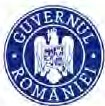 10ll•'2Ual0. S. 7. Planificarea teritoriala - 1mbunata\irea utilizarii amplasamentelor valoroase din punct de vedere energetic;0. S. 8. Cre terea procentului din totalul achizi\iilor de achizi\ii publice ecologice;0. 5. 9. Cre terea gradului de informare i con tientizare a populatiei cu privire la cauzele i efectele schimbarilor climatice;0. 5. 10. Dezvoltarea capacitatii administrative de implementare a strategiei i a planului de actiune de reducere a emisiilor de CO21n judetul 5uceava;0. 5. 11. Dezvoltarea capacitatii Consiliului Jude\en Suceava de monitorizare, evaluare i revizuire a strategiei i planului de actiune de reducere a emisiilor de CO21n judetul 5uceava.in ceea ce prive te domeniul transporturilor, pentru 1ndeplinirea Obfectfvuluf Specific4. Reducerea amprentei de carbon pentru sectorul de transport au fost propuse o serie de masuri si actiuni de interventie:'	ISector S 4. 1 - Parcul auto al Consiliului Jude ean SuceavaMasura M 4.1.1 lmbuniitiitirea performatelor parcului auto al CJ Suceava	i	al institutiilor subordonateA 4.1.1.1 - Achizitionarea de mijloace de transport noi, cu consumuri reduse/ combustibili alternativi i grad sporit de confort;A 4.1.1.1 - Optimizarea traseelor folosite.Sector S 4. 2 - Parcul auto al UAT-urilor s' i al institu.tiilor subordonateMasura M 4.2.1 lmbunatatirea performatelor parcului auto propriu al UAT-urilor dinjudetul SuceavaA 4.2.1.1 Achizi\ionarea de mijloace de transport noi, cu consumuri reduse/combustibili alternativi i grad sporit de confort;A 4.2.1.2 Optimizarea traseelor folosite.Sector S 4. 3 - Transportul publicMasura M 4.3.1 lmbunatatirea performantelor transportului public din judetul SuceavaA 4.3.1.1 lnnoirea parcului auto transport ca.la.tori cu mijloace de transport cu consumuri reduse/combustibili alternativi i grad de confort sporit;A 4.3.1.2 Optimizarea traseelor  i orarului de functionare;A 4.3.1.3 Realizarea	i	implementarea	planului de	transport intermodal judetean.Sector S 4. 4 - Transportul privat i comercialMasura M 4.4.1 Reducerea emisiilor din sectorul de transport privat ; comercialProiect cofinontat din Fondul Social European prinProgramul Opera;ional Capacitate Admlnistratfva 2014-2020!  (Q•••	•P CA*••• *IJNIUNfAEVROPEANAPlovnmut 01:ic111tk>n.1t G1J),,1C'.1t;at Admlnl:l.11·uivjCompeten a face dlferen t	lnt.lruMtlltt .SUl,1(.tu,.t.A 4.4.1.1 Management optimizat i securizat al traficului urban i de tranzit;A 4.4.1.2 Reabilitare drumuri de centura i ocolitoare.Sector S 4. 5 - Alte tipuri de transport curatMiisuraM 4.5. 1 Tncurajarea transportului curatA 4.5.1.1 - Dezvoltarea infrastructurii de transport electric;A 4. 5.1.2 - Dezvoltarea infrastructurii de transport cu bicicleta (piste de biciclete, parcari);A 4.5.1.3 - Dezvoltarea  i reabilitarea arterelor pietonale;A 4.5.1.4 - Promovarea unor tarife de parcare diferentiate (foarte mari pentru zonele aglomerate din centrele ora elor) pentru descurajarea transportului auto privat;A 4.5.1.5 - Campanii de promovare a mersului pe bicicleta i a mersului pe jos derulate 1n toate or ele judetului.3. incadrarea in prevederile documentelor strategice sectoriale3. 1. Plan Urbanistic General - Municipiul Campulun_g MoldovenescConform legislatiei 1n vigoare, Planul Urbanistic General are caracter de reglementare i raspunde programului de amenajare a teritoriului i de dezvoltare a localitatilor care compun unitatea administrativ - teritoriala de baza. Acest document se elaboreaza cu scopurile:stabilirii directiilor, prioritatilor i reglementarilor de amenajare a teritoriului i dezvoltare urbanistica a localitatilor;utilizarii rationale i echilibrate a terenurilor necesare functiunilor urbanistice;precizarii zonelor cu riscuri naturale (alunecari de teren, inundatii, neomogenitati geologice, reducerea vulnerabilitatilor fondului construit existent);evidentierii fondului construit valoros i a modului de valorificare a acestuia 1nfolosul localitatii;cre terii calitatii vietii, cu precadere in domeniile locuirii i serviciilor;fundamentarii realizarii unor investitii de utilitate publica;asigurarii suportului reglementar pentru eliberarea certificatelor de urbanism i autorizatiilor de construire;corelarii intereselor colective cu cele individuale in ocuparea spatiului.Proiect cofinantat din Fondul Social European prinProgramul Operaf ional Capacitate Administrativa 2014-2020! C)www.poca.roso+ * * * +*	** * * * *UNIUNEAEUROPEAN.A.Programul Opcra1fonat C;,p,,,c.it.itc AdmfnfnrnuvCompeten\a face diferental	lnstrunM-nto Struetllf".Mc,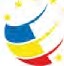 20l••2020P.U.G CAMPULUNG MOLDOVENESC.	..  LEGENDAREGLEMENTARI URBANISTICE-   --	+  -  -•  AO •	'	•.	'!w;{t-:O":".'.d,;:...,_,,.....·-_:_!!!·.!-..--- _;.\:,"•·,".:':2. ==:·  , _-_:_.:..	I	"=--;''.H.U,f, C.Ai.w,tA..\JN,'.;MO\.D 5C 20li0 , ,. ZON-AP.AR,1.U	·SCARA I: 10000..,,.	,	'	\:::=:	-- "" --	I._',,	,	I--r	'·-.--"- --,\. -J-.-'Z,_"'~·---;,,'  i:•t'··.; - : ,,.,,.	..:,	- :r:-!- .  ' -.­r ...-.. '..".....;;...-_;,.-:.;•· .....:::. - ..Figura 1.4. Reglementari urbanistice - PUG Compulung Moldovenesc.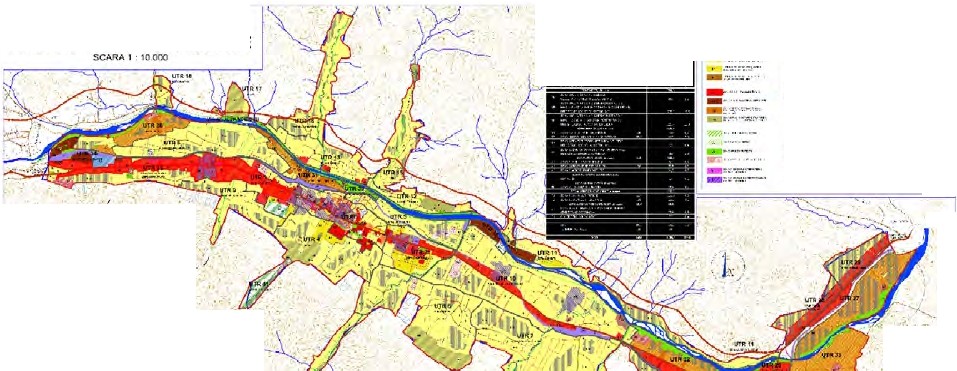 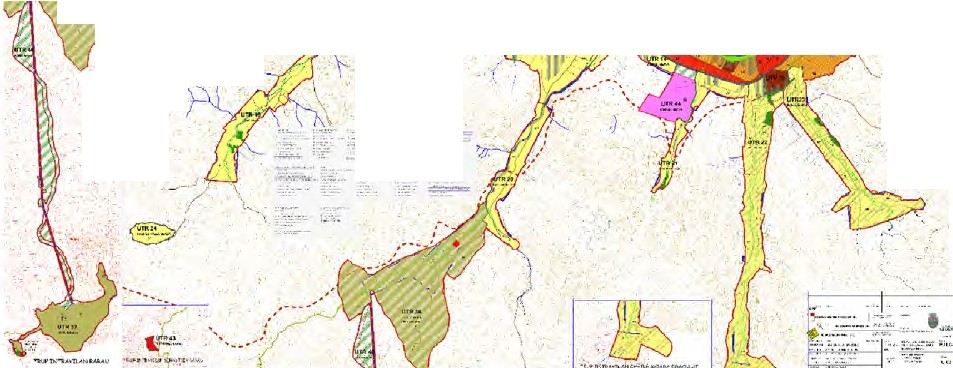 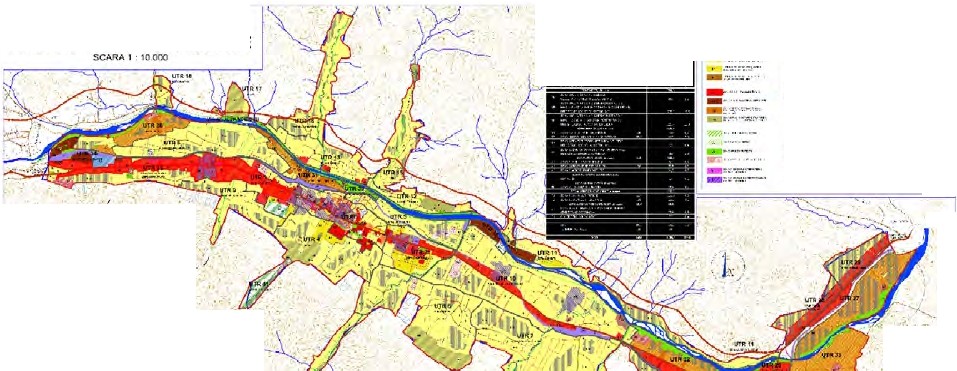 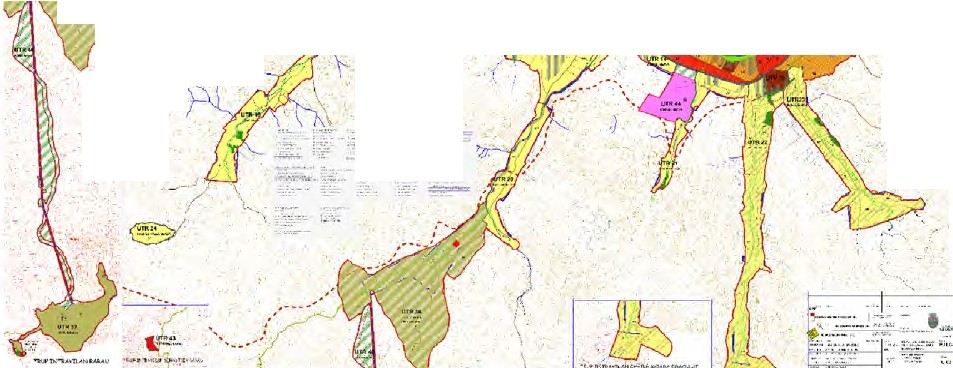 Planul de mobilitate ia in considerare toate propunerile din PUG, versiunea in curs de elaborare, care vor conduce la rezolvarea disfunctionalitatilor de mobilitate identificate.4. Preluarea prevederilor privind dezvoltarea economica, socialai de cadru natural din documentele de planificare ale UATStrategia de Dezvoltare Economica i Sociala a Municipiului Campulung Moldovenesc, perioada 2015-2025Strategia Dezvoltare Economica i Sociala a Municipiului Campulung Moldovenesc perioada 2015-2025 este un document care stabile te obiective concrete pentru trecereea, 1ntr- un interval de timp rezonabil  i realist, la modelul de dezvoltareProiect cofinantat din Fondul Social European prin0IJNIUNEA l=VROPEANA	•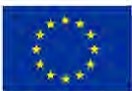 nvnmul Oe,<:rMioo.ll G1JMC.1tMlf=Admln1:1J1,trvlCompeten\a face dlferen I	IMllllM:ztmm••-Suuc.tu.::alfgenerator de valoare adaugata 1nalta, propulsat de interesul pentru cunoa tere i inovare, orientat spre imbunatatirea continua a calitatii vietii oamenilor i a relatiilor dintre ei in armonie cu mediul natural din comunitatea noastra.Viziunea de dezvoltare propusa consta 1n dezvoltarea municipiului ca statiune turistica europeana, avand un mediu curat i conditii bune de viata pentru cetatenii sai. Acest lucru va fi posibil luandu-se 1n calcul toti factorii ce contribuie la realizarea cu succes a unui plan integrat de dezvoltare: mediul economic, dezvoltarea turismului 1ntr-un cadru reglementat, dezvoltarea infrastructurii tehnico-edilitare, accesul tuturor categoriilor sociale la serviciile de utilitate publica, protejarea mediului inconjurator, relansarea i dezvoltarea coeziunii i incluziunii sociale.Pentru atingerea viziunii de dezvoltare a Strategiei au fost propuse urmatoarele 7obiective strategice:	Dezvoltarea	infrastructurii	din	Municipiul	Campulung	Moldovenesc	i 1mbunatatirea conditiilor de trai ale locuitorilor;Crearea unui mediu favorabil dezvoltarii unei economii durabile;Valorificarea durabila a resurselor turistice locale;Sprijinirea i punerea 1n valoare a capitalului uman;Valorificarea adecvata a potentialului educational i cultural;Dezvoltarea infrastructurii sanitare i a sistemului de protectie sociala;Dezvoltarea capacitatii administrative;Protejarea mediului inconjurator.Pentru fiecare obiectiv strategic au fost identificate urmatoarele obiective specifice:	Dezvoltarea	infrastructurii	din	Municipiul 1mbunatirea conditiilor de trai ale locuitorilorCampulung	i\Aoldovenesc	siDezvoltarea infrastructurii tehnico-edilitare;imbunatatirea i fluidizarea traficului rutier;fmbunatatfrea infrastructurii de transport i a conditiilor de trafic;Crearea i/ sau modernizarea spatiilor.Crearea unui mediu favorabil dezvoltarii unei economii durabileCrearea unui mediu favorabil pentru atragerea investitorilor;Sprijinirea operatorilor economici locali;Proiect cofinontat din Fondul Social European prin(C)•••••••••*I.JNIUNlcA EIJROPEANf,,Aov,nmul Ot:te•i'IJk)o t G11,ar.tto1tc Admtnl:!J.t·ulvACompeten\a face dlferen I	IMl!um:xtmn••.-&1uc.t1,1,WPromovarea i comercializarea produselor locale prin 1nfiintarea i dezvoltarea de lan\uri locale de aprovizionare i de retele de desf acere care sa conecteze producatorii i consumatorii.Valorificarea durabila a resurselor turistice localeCre terea promovabilitatii i a ratei de vizitare a Municipiului Campulung Moldovenesc;Dezvoltarea infrastructurii turistice de cazare i de agrement;Dezvoltarea	turismului	i	promovarea	traditiilor,	obiceiurilor	i gastronomiei locale.Sprijinirea i punerea in valoare a capitalului umanPunerea 1n valoare a capitalului uman i reducerea riscului de excluziune de pe piata muncii a membrilor grupurilor vulnerabile i a persoanelor aflate 1n rise de saracie i excluziune sociala;Corelarea 1nvataturii pe tot parcursul vietii cu cerintele de pe piata muncii.Valorificarea adecvata a potentialului educational i culturalModernizarea i dotarea corespunzatoare a infrastructurii educationale;Construirea/ modernizarea gradinitelor;Sprijinirea activitatilor culturale.Dezvoltarea infrastructurii sanitareModernizarea infrastructurii sanitare.Dezvoltarea capacitatii administrativeCre terea calitatii i eficientizarea serviciilor publice;Modernizarea infrastructurii de administratie locala.Protejarea mediului 1nconjurator8.1. Conservarea patrimoniului natural i cultural;8.2. lmplementarea unui sistem de management al mediului.Tn domeniul infrastructurii de transport 1n cadrul Strategiei sunt propuse urmatoarele proiecte:Modernizarea infrastructurii de transport prin achizitionarea de mijloace de transport ecologice;Tmbunatatirea conditiilor de trafic pentru pietoni i bicicli ti.�.....,* *•**UNIUNEAEUROPEANAProernmul Opctiltklnal C.ip.,cir;ne Adminktr.nM,Competenia face diferental	IM:lr"l'IM-nte Struct..i-,Mo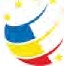 2011·2020In prezent, Strategia lntegrata de Dezvoltare Urbana a Municipiului Campulung Moldovenesc 2021-2027 este in curs de actualizare.Propunerile din prezentul Plan de Mobilitate Urbana Durabila (PMUD) vor fi corelate cu cele din Strategie, in scopul sprijinirii atingerii unor prioritati care vor fi asumate prin aceasta. Astfel, in Strategia lntegrata de Dezvoltare Urbana a Municipiului Campulung Moldovenesc 2021-2027 vor fi luate in considerare toate propunerile din PMUD care vor conduce la rezolvarea disfunctionalitatilor de mobilitate identificate, precum i pe acelea care au unimportant rol strategic.1.5. Metodologia de elaborare a P.M.U.D. 2021-2027Planul de mobilitate urbana durabila reprezinta un document strategic care define te caracteristicile retelelor de transport existente, obiectivele la nivel global i directiile de actiune pentru atingerea obiectivelor, in concordanta cu studiile de specialitate elaborate la nivel zonal i sectorial.Procesul metodologic aplicat pentru elaborarea PMUD 2021-2027 este reprezentat grafic1n figura urmatoare.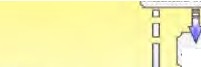 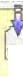 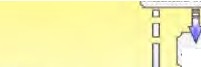 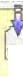 Analiiasitua\icicxisten1e[C.drul strategic JInonnativ]0 	Dezvollnrea, calibrarea ; valldarea mo(lelulul de tr.1nsp,;,rtOocumcutc de planlOcare locallEvaluarea lmpactulul mobllll1fll • sllUafla actualJScopul i roJul P.M.U.D. "Q	Diagnoza situatiei existente;?(0 B I E C T I V EJ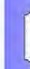 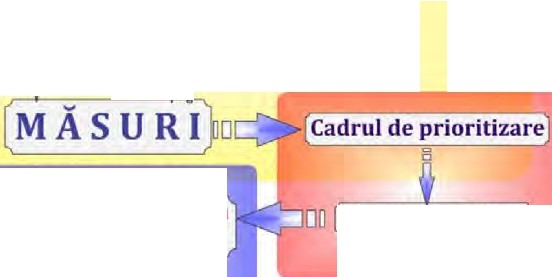 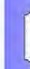 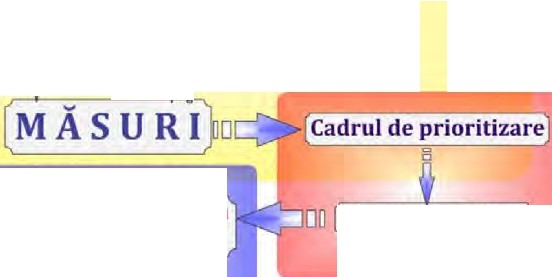 !	scenarulor de evolu ,eI		Partea IEvaluarea i monitorizarea implementarii PMUDPartea a IllaPlanul de acµune		Parteaal/aFigura 1.5. Schema metodologica de elaborare a PMUD 2021-2027.Proiect cofinantat din Fondul Social European prinProgramul Opera{ ional Capacitate Administrativa 2014-2020!•••*•••IJNIUNt;A aJROPEANAPlnv,nmul Ot:lf:•ilOcio.at G11>.1r.tt;atc Admln ,-urvACompeten\a ra,e dlferen I	itlllilfur:oxtnm••-.Souc.tu,...In acord cu cadrul strategic i normativ valabil la nivel national i international, Planul de Mobilitate Urbana Durabila este structural 1n 3 parti principale, corespunzatoare urmatoarelor etape:Etapa I, care cuprinde apte capitole:lntroducereAnaUza situatiei existenteModelul de transportEvaluarea impactului actual al mobilitatiiViziunea de dezvoltare a mobilitatii urbaneDirectii de actiune i proiecte de dezvoltare a mobilitatii urbaneEvaluarea impactului mobilitatii pentru cele 3 nivele tedtorialeIn capitolul introductiv sunt stabilite scopul i rolul documentatiei, urmarind 1ncadrarea 1n cadrul strategic i normativ valabil la nivel national i international i 1n prevederile documentelor de planificare asumate la nivel local. fn capitolele 2, 3 i 4 se realizeaza caracterizarea  i diagnosticareasituatiei actuale. Caracteristicile socio-economice i demografice, respectiv caracteristicile sistemelor de transport existente reprezinta date de intrare in cadrul modelului de transport cu ajutorul caruia sunt evaluate efectele mobilitatii asupra societatii (mediu, cadru social, dezvoltare urbana).Dezvoltarea unui model de transport urban permite identificarea relatiei dintre cererea i oferta de transport pentru fiecare element al retelei de transport analizate, facilitand astfel evidentierea disfunctionalitatilor. Odata calibrat i validat, modelul de transport ofera rezultate demne de incredere cu privire la impactul diferitelor masuri propuse pentru atingerea obiectivelor planului de mobilitate 1n contextul scenariilor de dezvoltare testate. Urmarind reducerea disfunctionalitatilor cu privire la mobilitatea durabila 1n zona de studiu i avand 1n vedere contextul elaborarii planului de mobilitate, sunt stabilite obiectivele acestuia.Acestora le sunt asociate directii de actiune i masuri grupate 1n scenarii de evolutie, care sunt testate cu ajutorul modelului de transport validat, astfel fiind posibila evaluarea fezabilitatii masurilor propuse.Etapa a II-a, care cuprinde doua capitole:Cadrul pentru prioriUzarea proiectelor pe termen scurt, mediu fi lungPlanul de actiuneProiect cofinontat din Fondul Social European prinProgramul Opera;ional Capacitate Admlnistratfva 2014-2020!  (Q.....• ...♦.... .IJNIUNfA1:VROPfANAPPloemmut Opc,i1J100illt1Cr,atlt.1t AAdmlnti.ul'lllYA	IMlfut1.. nU1,&,-uc.tv,,...1'111·'2U2DPrioritizarea i gruparea masurilor propuse 1n functie de contributia pe care o aduc la desfa urarea unei mobilitati durabile se constituie sub forma unui Plan de actiune.Etapa a Ill-a, care cuprinde doua capitole:StabWrea procedurii de evaluare a implementarii Planului de MobWtate Urbana DurabUaStabilirea actorHor responsabili cu monitorizarealmplementarea planului de actiune va fi monitorizata pe toata perioada alocata planului.Planul de fvlobilitate Urbana Durabila este conceput pentru perioada 2021-2027, perioada care include termenele de valabilitate ale altar documente de planificare la nivel local, national i european, dar i actuala perioada de programare stabilita de Comisia Europeana.Proiect cofinantat din Fondul Social European prin	�Programul Operaf iona/ Capacitate Administrativa 2014-2020!IJNIUNfA f'UROPfANA	•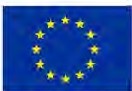 Aoeramut O rilJtonal Car.actrnt Admlnkat1ulv,,Competen\a face dlferen\aI	IMhwment• Struet\ltM1011-2020ANALIZA SITUATIEI EXISTENTEContextul socio-economic cu identificarea densitatilor de populatie i a activitatilor economice1. 1. Date demografkeVariatia demografica i'n profil teritorial inregistrata i'n ultimii 12 ani evidentiaza scaderea cu 0,9% a numarului de locuitori cu domiciliul stabil i'n Municipiul Campulung Moldovenesc, tendinta de variatie similara cu cea inregistrata la nivel national (-1,8%), i'nsa mai redusa. La nivel judetean, s-a i'nregistrat o cre tere de 4,0% a numarului de locuitori in anul 2021 comparativ cu anul 2010.In figura 2.1 este reprezentata variatia numarului de locuitori i'n perioada 2010 - 2021 pentru Romania, judetul Suceava ?i localitatile urbane din acestjudet. Valorile extreme sunt date de cre terea populatiei inregistrate in Ora ul Cajvana (13,9%), respectiv de reducerea inregistrata 'in Municipiul Vatra Doreni (-8,6%). fn aceasta perioada in Municipiile Radauti i Suceava cre terea numarului de locuitori a fast de 9,9%, respectiv 5,5%, i'n timp ce Municipiul FalticE;ni a i'nregistrat o sea.dere de 5,1%.Datele privind numarul total de locuitori sunt prezentate in tabelul 2.1.Tabelul 2.1. Numiirul de locuitori - Municipiul campulung Moldovenesc.Localitatea	Numar de locuitori20.837Sursalnstitutul Na ional de Statistica, TEMPO On-line, 2021Municipiul Campulung Moldovenesc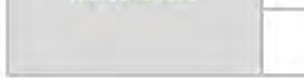 21.35716.722Directia pentru Evidenta Persoanelor i Administrarea Bazelor de Date, 2020lnstitutul Na ional de Statistica, Recensamantul Populatiei i al Locuin\elor, 2011�*•*• **	*** * **UNIUNEAEUROPEANII.PPf"og,.amuCl Opttationral CnpCac.tt&te AdmAln1sttetlvfiCompeten;a face diferen1al	lmlrumente S11'\l UJ" ktUnitatea AdministrativTeritorlalaL	J	Romania Judetul SuceavaMunicipiul Suceava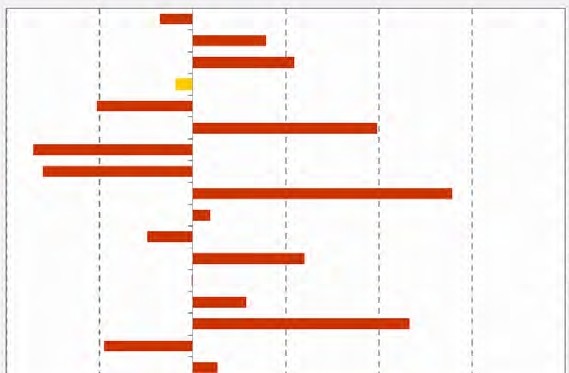 Municipiul C-lung MoldovenescMunicipiul F31ticcni Municipiul R d u\i Municipiul Vatr.JOornci Ora$ul BroiteniOr.J ul Cajvana Ora$UI Dolhasca Ora$UI FrasinOra$UI Gura HumoruluiOra ul litcni Ora$Ul Mili$ 1Jli Ora$ul Salcea Orasul SiretOra$u1Solca	J	 _J Ora$ul 1/k-.ovudesu,-10,0%	-5,0%	0,0%	5,0%	10,0%	15,0%	20,0%Variaiia numarului de locuitori, 2010-2021flgura 2.1.Variatia numiirului de locuitori in intervalul 2010 - 2021, zonele urbane din Jud.Suceava. Sursa datelor: INS, TEMPO On-line.In ceea ce prive te Municipiul Campulung Moldovenesc, 1n figura 2.2 este prezentata distributia pe clase de varsta (18 categorii) a numarului total de locuitori pentru fiecare an din intervalul 2010 - 2021.flgura 2.2. Distributia populatiei pe grupe de varstii in intervalul 2010 - 2021, Municipiul Campulung Moldovenesc. Sursa datelor: INS, TEMPO On-line.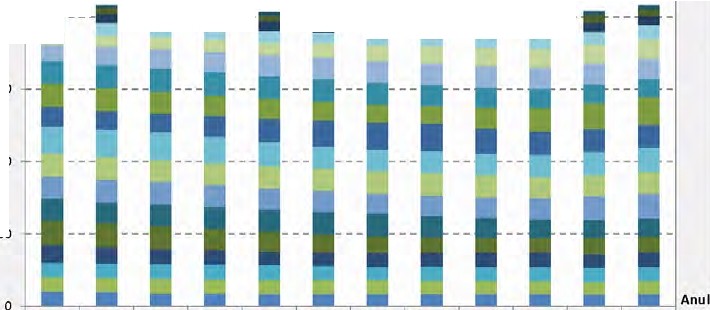 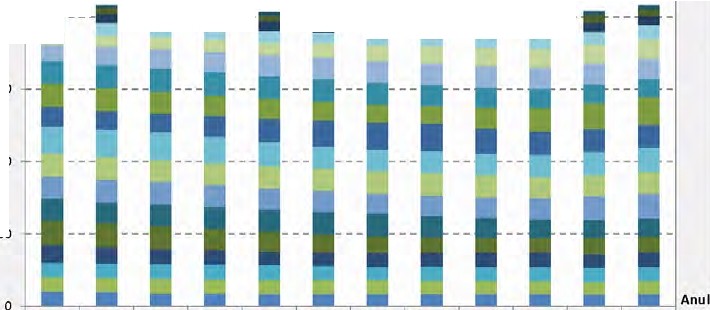 Proiect cofinantat din Fondul Social European prin Programui Operational Capacitate Administrativii 2014-2020!UNIUNfAEUROPEANA	•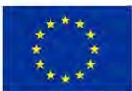 Pt-011r.imul Opct l10ll.'\I C,;1p.1c:.trnt Admlnku•,uiv1'Competenta face diferenta	IMll\lmento St,uc.t\lt ate-a120Analiza distribu\iei ponderilor anuale pe care le reprezinta principalele grupe de varsta de-a lungul perioadei analizate (figura 2.3), releva scaderea semnificativa (cu 26%) a ponderii popula\iei tinere, cu varsta cuprinsa intre 15 i 24 ani, concomitent cu majorarea procentului care revine locuitorilor cu varsta de peste 65 ani (cu 28%), aspect care reflecta fenomenul de imbatranire demografica. in general, aceste persoane sunt caracterizate de mobilitate redusa, necesitand facilitati 1n sensul cre terii accesibilitatii sistemului de transport.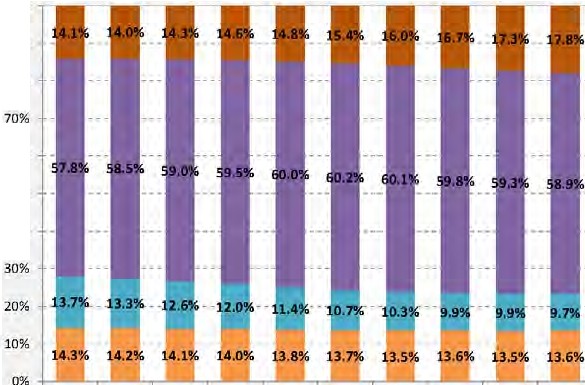 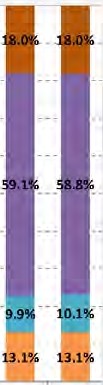 Figura 2.3. Ponderea populat;e; djn prindpalele grupe de varsta, per;oada 2010-2021.Sursa datelor: INS, TEMPO On-line.Ca urmare a solicitarii Municipiului Campulung Moldovenesc, Directia pentru Evidenta Persoanelor i Administrarea Bazelor de Date (D.E.P.A.B.D.) din cadrul Ministerului Afacerilor lnterne a pus la dispozitie situatia cu numarul total de locuitori cu domiciliul stabil i flotant 1n Municipiul Campulung Moldovenesc 1nregistrati la sfar itul anului 2020. Datele au fost defalcate la nivel de adresa (strada, numar, bloc).fntrucat la elaborarea modelului de transport (Capitolul 3), 1n etapa de generare a calatoriilor, este necesara distributia populatiei pe zone de trafic1, in continuare, vor fi luate in calcul valorile furnizate de Directia pentru Evidenta Persoanelor i Administrarea Bazelor de Date. Distributia pe clase de varsta a acestor date (figura 2.4)1 In cad rut modelului de transport aferent plahului de mobilitate (Capitolul 3), teritoriul a fast 1mpa it in 54 zone de trafic, 48zone interne1n Municipiul Campulung Moldovenesc i 6 zone externe reprezentand poteniialul de deplasare at tocalitaiilor deservite 1n raport cu arealul de studiu de drumurile nationale i judeiene care penetreaza acest teritoriu.Proiect cofinantat din Fondul Social European prin Programul Operational Capacitate Administrativa 2014-2020!*• * ***•••• •*VNIUNfAEVROP!aANAPtoaramul Opctilfional C.ipac.it.'lt Admfnklr.nivCompeten a face diferen al	lnsl,umentt Strutti.n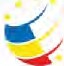 •-a-120s-a facut respectand proportia detinuta de fiecare clasa pentru anul 2020, conform datelor publicate de lnstitutul National de Statistica.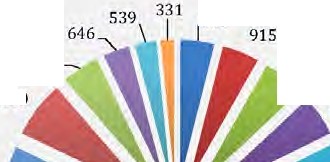 Figura 2.4. Distributia populatiei inregistrate in anul 2020 pe grupe de vorsta, Municipiul Compulung Moldovenesc. Sursa date/or: D.E.P.A.B.D.; INS, TEMPO On-line.Conform datelor statistice existente (lnstitutul National de Statistica, TEMPO On-line), teritoriul intravilan al Municipiului Campulung i¼:>ldovenesc este de 1360 ha. Prin raportarea numarului total de locuitori la suprafata teritoriului intravilan, rezulta ca densitatea populatiei la nivelul anului 2021 este de 1.532 persoane /km2•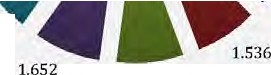 Distributia spatiala a numarului de locuitori constituie un factor cu impact semnificativ in domeniul mobilitatii urbane. fn acest context, este esentiala analiza datelor demografice prin prisma urmatorilor indicatori: populatia totala, densitatea populatiei.fn cadrul Planului de i¼:>bilitate Urbana Durabila al Municipiului Campulung Moldovenesc distributia spatiala a indicatorilor demografici (valorile pentru anul 2020) a fost realizata prin raportare la zonele de analiza a traficului din interiorul teritoriului intravilan (figurile 2.5-2.6). Se observa ca valori ridicate ale numarului de locuitori sunt concentrate in cartierele de locuinte colective. Acestea reprezinta zone cu potential ridicat de generare/ atragere a calatoriilor, pentru care trebuie sa se acorde atentie deosebita in ce prive te oferta de transport public necesara pentru satisfacerea deplasarilor pe distanta medie i facilitatile pentru modurile de transport nemotorizate (pietonal, cu bicicleta) specifice deplasarilor pe distanta scurta.Proiect cofinantat din Fondul Social European prin Progromul Operational Capacitate Administrativa 2014-2020!***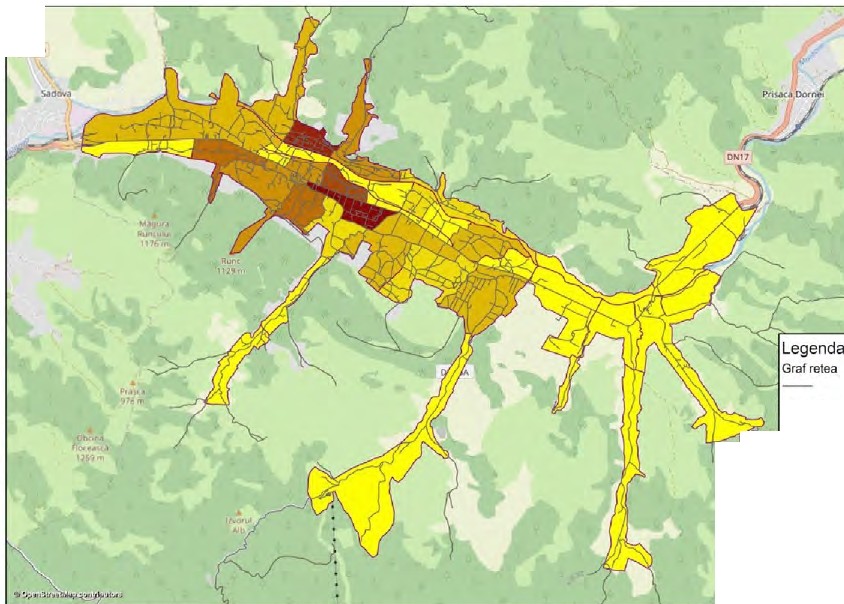 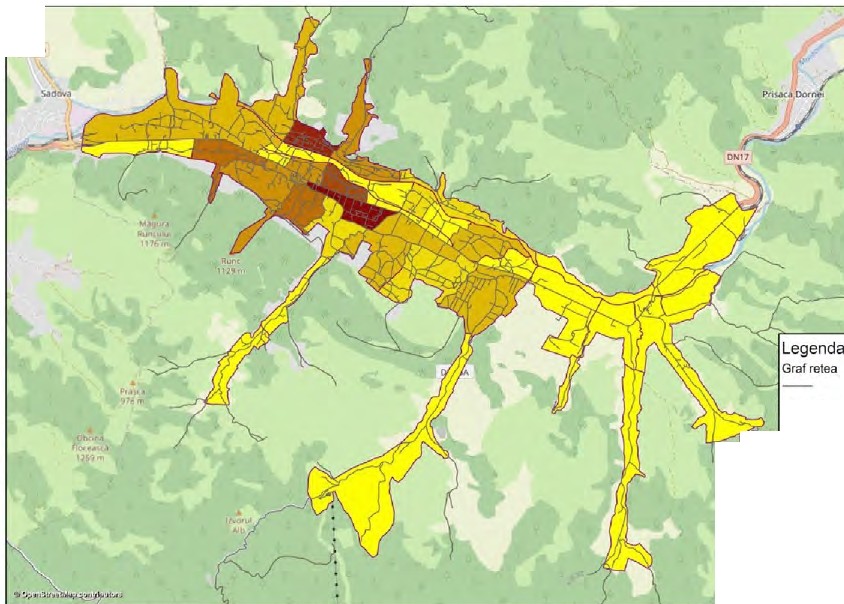 **UNIUNEA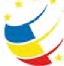 s1,vetur1k-020Figura 2.5. Distributia teritorialii a populatiei. Sursa datelor: D.E.P.A.B.D.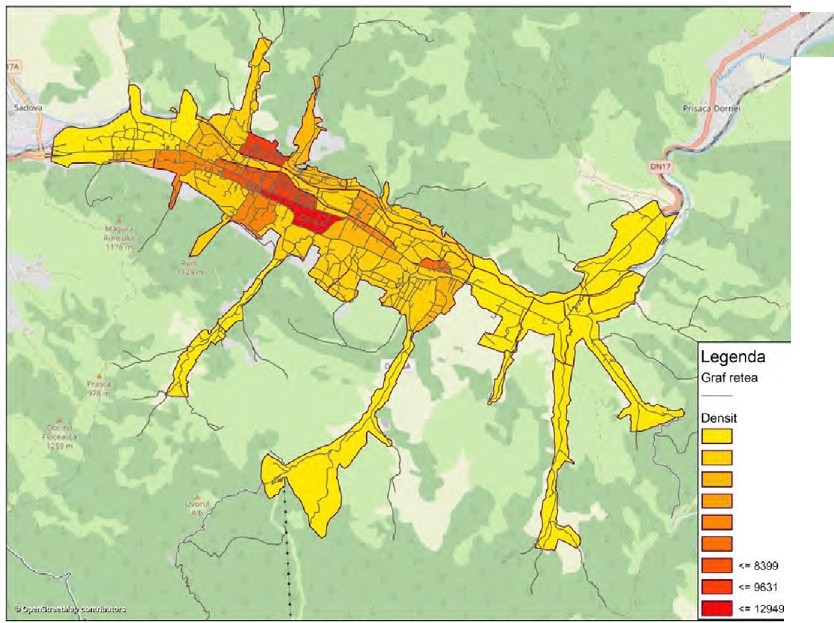 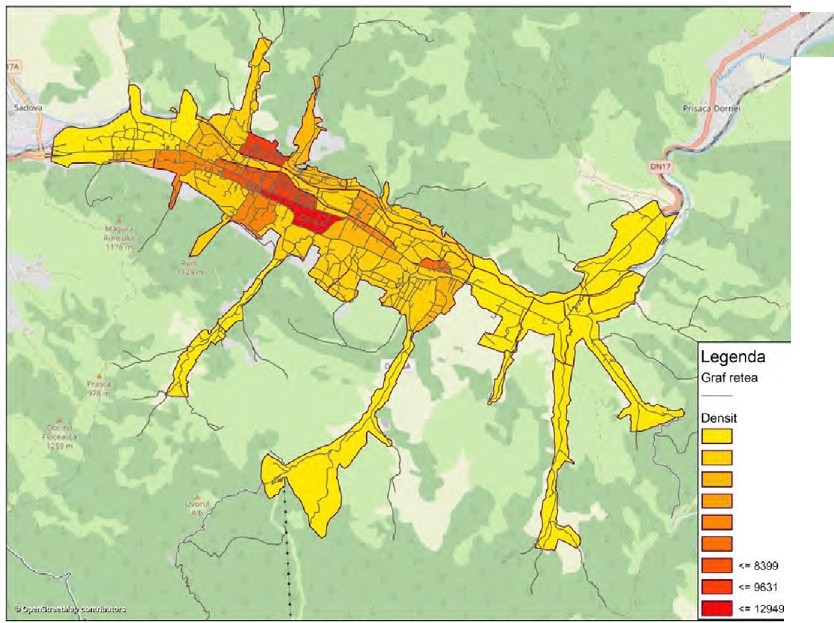 Figura 2.6. Densitatea populatiei la nivelul zonelor de trafic. Sursa datelor: D.E.P.A.B.D.Proiect cofinantat din Fondul Social European prin Programul Operational Capacitate Administrativii 2014-2020!IJNIUNfA ruROPEAN.A.	•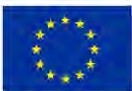 Flo;mmut 0pc1.1i100."\I Ciir,.,c.tt.it Admtnk1, LfvliCompeten1a face- dlferen1at	ln.tn.tn1t0m1••-.Sm,c.tu,...2.1.2. Activita i economiceDesfa urarea activitatilor economice implica generarea de calatorii cu pondere importanta atat in cazul transportului de persoane, cat i al celui de marfuri (prin asigurarea fluxului de materii prime, materiale i produse finite).Potrivit datelor furnizate de lnspectoratul Teritorial de Munca Suceava, la nivelul anului 2021, in Municipiul Campulung Moldovenesc au fost 1nregistrati 4.461 salariati activi, distribuiti celor 673 angajatori publici i privati cu sediul in aceasta localitate.La nivelul teritoriului de analiza, numarul locurilor de munca ocupate reprezinta 17% din totalul numarului de locuitori, 'in timp ce la nivel judetean acest indicator are valoarea de 13% (tabelul 2.2). Datele utilizate pentru aceasta analiza, reprezinta date statistice aferente anului 2020 (cele mai recente - publicate de lnstitutul National de Statistica, baza de date TEMPO On-line).Tabelul 2.2. Ponderea locurilor de munca ocupate din total locuitori, anul 2020.Sursa datelor: INS, TEMPO On-line.Unitatea Administrativ-	Numar de	Numar de	Ponderea locurilor Teritoriala		salariati		locuitori	 de munca ocupateMunicipiul C3mpulungMoldovenescJude\ulSuceava3.528	±t= 17%Conform datelor existente la www.topfirme.com, la nivelul anului 2020, principalii angajatori, categorie 1n care sunt considerati cei cu peste 20 de salariati, concentreaza 32% din numarul total de locuri de munca ocupate la nivelul localitatii (tabelul 2.3).Cu execeptia serviciilor oferite de autoritati sau institutii publice, principalii angajatori activeaza tn industrie (fabricarea de articole confectionate din textile - cu exceptia imbracamintei i lenjeriei de corp; fabricarea de echipamente electrice i electronice pentru autovehicule i pentru motoare de autovehicule).Tabelul 2.3. Principalii angajatori, anul 2020. Sursa datelor: www.topfirme.com.Angajator	Principalul obiect de actlvitateFabricarea de articole confectionate dinNumar de salaria i activiS.C. Ice Prod S.R.L.textile (cu excep\ia 1mbradi intei i lenjeriei de corp)�•••*•••IJNIUNEAEIJROPEANA"'owmmut OPf!r•·nt<lnalC...11,.1rtt;at Adm1n1:t.1,,lfvJCompeten\a face dlferen l	IMlruMtmt .Suuc.tu, ...:xPll•'al2DAngajatorPrincipalul obiect de activitate	Numar de salaria iactiviS.C. Saraa Cablaggi S.R.L.S.C. Bukovina Developments S.R.L.Fabricarea de echipamente electrice i electronice pentru autovehicule i pentru motoare de autovehiculeLucrari de instala ii sanitare, de 1ncalzire i de aer conditionat11056-  S.C. Pro Titin S.A.	--Restaurante	47S.C. Machebo S.R.L.S.C. lanys Prodcom S. R.L.S.C. Andelvero Prod-Com S.R.L.S.C. Ing Service S.R.L.S.C. Larinfest S. R.L.S.C. Salva S.R.L.Lucrati de construqii a cladirilor	47rezidentiale i nerezidentialeCome cu amanuntul al articolelor defierarie, al articolelor din sticla i a celor	46pentru vop.sit, 1n magazine specializateFabricarea produselor din came (inclusiv din	29came de pasare)lntretinerea i repararea autovehiculelor	26Restaurante	25Fabricarea painii, fabricarea prajiturilor i a	24--S.C. Maxitrans Company S. R.L.S.C. Cargo Bukovina S.R.L.produselor proaspete de-p-atiserieTransporturi urbane, suburbane i	23metropolitane de calatoriAlte activita i anexe transporturilor	22Amplasarea ln teritoriu a principalilor angajatori este prezentata 1n figura 2. 7. Zona Centrala a municipiului concentreaza peste 250 de salariati. Primul angajator in functie de numarul de salariata (111 salariati) 1 i desfa oara activitatea 1n partea de NV a municipiului.Pe baza datelor statistice existente a fast studiata dimanica numarului de salariati la nivel local ; judetean in ultimii 10 ani (figura 2.8). Rezultatele indica o scadere a ponderii numarului de salariati din Municipiul Campulung Moldovenesc din totalul celor inregistrati la nivel judetean, de la 4%in anul 2010 la 3%in anul 2020.Cunoscand datele istorice privind numarul de salariati inregistrati la nivel judetean i local in ultimii 11 ani i date prognozate2 ale acestui indicator pentru judetul Suceava, a fast estimat numarul anual de salariati la nivelul Municipiului Campulung Moldovenesc in perioada 2021-2025. Se observa tendinta crescatoare1 care conduce la cre terea cu2 Comisia Nationala de Strategie i Prognoza, Projecf;a principalHor indicatori econom;co - sociali 1nPROFIL TERITORIAL 2021-2025, ianuarie 2022;Proiect cofinantat din Fondul Social European prinProgramul Operational Capacitate Administrativa 2014-2020!*** * **P CA***•* *UNIUNEAEUROPEANAPro1r-amul Opcraifonat Cilp.,cirilt!?A' <fminlnrativCompeten a face diferenta!	"'1,t;umtnto S1,uetu<,11t•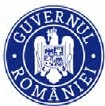 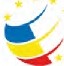 201•-202011% a numarului de salariati din Municipiul Campulung fvloldovenesc m anul 2025 comparativ cu valoarea inregistrata in anul 2020.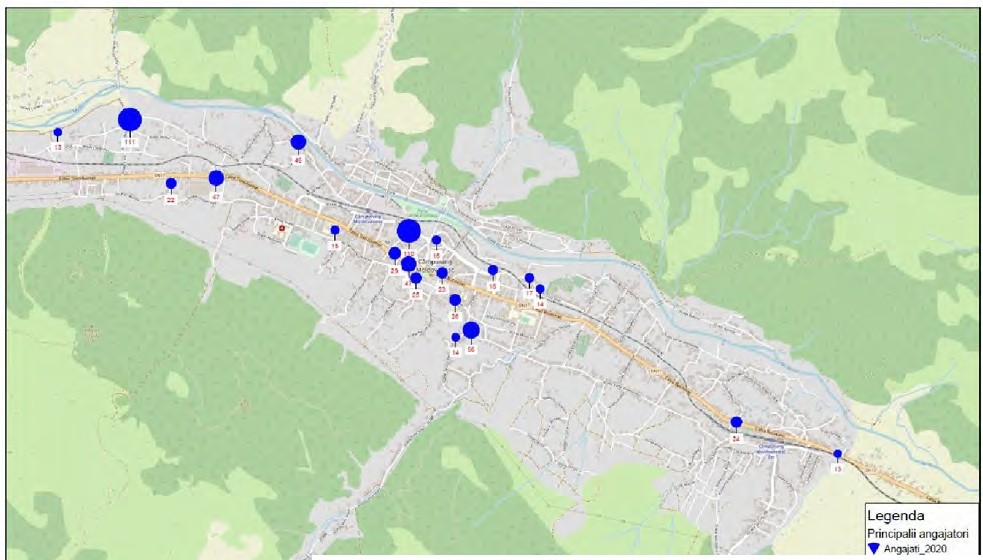 Figura 2.7. Distributia teritorialii a angajatorilor. Sursa datelor: www.topfirme.com.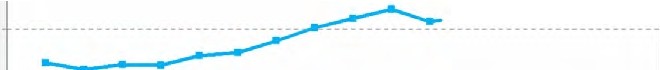 Figura 2.8. Variatia numiirului de salariati, perioada 2010-2020; 2021-2025.Sursa datelor: INS, TEMPO On-line; Comisia Nationala de Strategie ; Prognoza (CNSP).Proiect cofinantat din Fondul Social European prin Programul Operational Capacitate Administrativii 2014-2020!* ••*P CA**•* *VNIUN!;A EVROPEANAPtnar.imut O tilliOn."\I C.ip.1c.trnt Admtnklr;uivCompeten\a face diferen\al	IMtrumentt Struttw, Mt:101•-2020fn cea mai mare parte (19,60%), salariatii din judet sunt angajati ai unor unitati economice al caror principal domeniu de activitate este reprezentat de comertul cu ridicata i amanuntul. Urmeaza, in ordinea descrescatoare a ponderii din totalul salariatilor, industria prelucratoare (18,46%), invatamantul (11,35%), sanatatea i asistenta sociala (9,28%) i constructiile (7,55%), figura 2.9.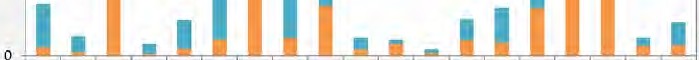 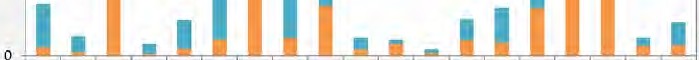 A - Agricultura, silvicultura i pescuitB • Industria extractivaC • lndustria prelucratoareD - Productia i furnizarea de energie electrica i termica, gaze, apa calda i aer conditionatE · Distribupa apei; salubritate, gestionarea d eurilor, activitati de decontaminareF· Constructii'G - Comert cu ridicata i cu amanuntul;repararea autovehiculelor i motocicletelorH - Transport i depozitare I - Hoteluri i restauranteJ - lnformatii i comunicatiiK • lntermedieri financiare i asigurariL · Tranzactii imobiliareM - Activitati profesionale, tiintifice i tehniceN - Activitati de servicii administrative i activitati de servicii suportO • Administratie publica i aparare; asigurari sociale din sistemul public p - fnvatamantQ· Sanatate i asistenta socialaR • Activitati de spectacole, culturale i recreativeS • Alte activitati de serviciiFigura 2. 9. Structura ocupationalii pe sectoare de activitate - judetul Suceava, 2020.Sursa date/or: INS, TEMPO On-line.Proiect cofinantat din Fondul Social European prin Programu/ Operational Capacitate Administrativa 2014·2020!* ...♦	♦*	**	*•♦•UNIUNfA VROPi;AN.!,Ptnammul O rilJional C,;1p.1c.ttut AdmtnklrntivCompeten\a face diferen\alIMlf\ll'Mnto Sttut.tUt ...-2020Conform Institutului National de StatistidP, varstele de munca considerate sunt urmatoarele:pentru populatia de gen feminin, grupele de varsta de la 15 la 59 ani. pentru populatia de gen masculin, grupele de varsta de la 15 la 64 ani.Totodata, 1n cadrul analizei au fast prelucrate date privind variatia numarului de omeri 1nregistrati la nivelul Municipiului Campulung Moldovenesc, rezultand ca 1n perioada analizata 2010-2021 s-a instalat o tendinta descrescatoare a numarului de persoane 1ncadrate 1n aceasta categorie (figura 2.10). in ipoteza translatarii acestor persoane 1n categoria salariatilor, putem concluziona ca 1n ultimii ani s-a produs cre terea deplasarilor pendulare domiciliu - Loe de munca.,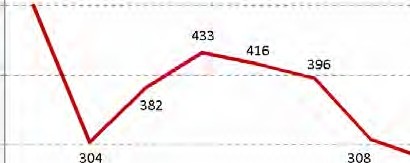 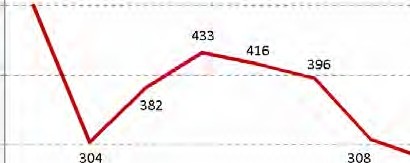 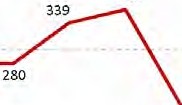 Figura 2.10. Variatia numarului de ¥Jmeri, perioada 2010-2021.Sursa date/or: INS, TEMPO On-line.Tn ceea ce prive te cauzele omajului 1n Municipiul Campulung Moldovenesc, acestea sunt cele clasice: numarul redus al locurilor de munca, dezechilibre 1ntre pregatirea profesionalaa fortei de munca disponibile ( omerii provin, de regula, din disponibilizarile colective sau individuate, fiind persoane care i-au pierdut locul de munca prin restrangerea activitatii)  i cerintele specifice locurilor de  munca ce3 Fo a de munca sau resursa de munca reprezinta acea categorie de popula ie care dispune de ansamblul capacitaiilor fizice i intelectuale care 1i permit sa desfa oare o munca utila 1n una din activita ile economie naiionale - sursa INS;Proiect cofinantat din Fondul Social European prin Programul Operational Capacitate Administrativa 2014-2020!•*•*	*** *+ *UNIUNEAEUROPEAN,I,Proaramul Opcf'a\fonat Cap.,citate AdminfsmitivtiCompeten\a face diferental	lnstn.in•nto S1ruetv,akr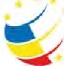 201•-2020constituie oferta, raportul dintre nivelul salarial minim pentru care populatia este dispusa sa munceasca i nivelul ajutoarelor sociale oferite de stat. In vederea sustinerii dezvoltarii activitatilor economice, actiune ce aduce beneficii sociale ca urmare a reducerii omajului in zona de analiza, se vor propune masuri de imbunata\ire a accesibilita\ii i eficientizare a sistemului de transport la nivel urban.Zonele in care se desfa oara activitati comerciale reprezinta de asemenea poli de interes, in special pentru calatoriile locale. Cele care includ magazine de tip hypermarket suntracordate la arterele principale de circulatie Calea Bucovinei i Calea Transilvaniei (DN 17), figura 2.11. Pe langa centrele comerciale, se impune ca pol de atractivitate Piata agroalimentara Campulung Nioldovenesc, situata in apropierea zonei centrale, cu acces din Str. Alexandru Bogza.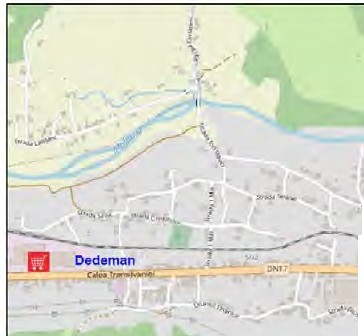 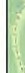 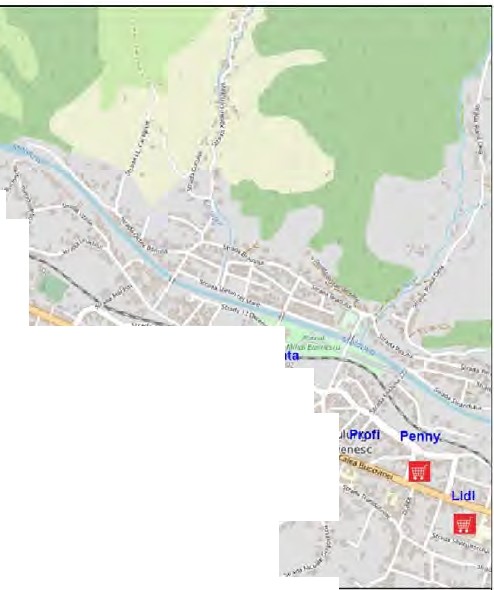 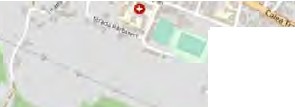 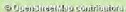 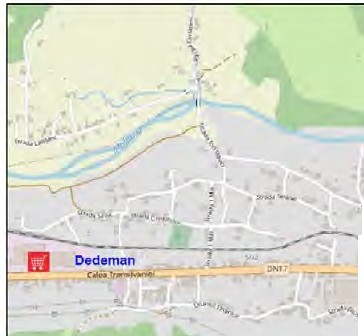 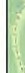 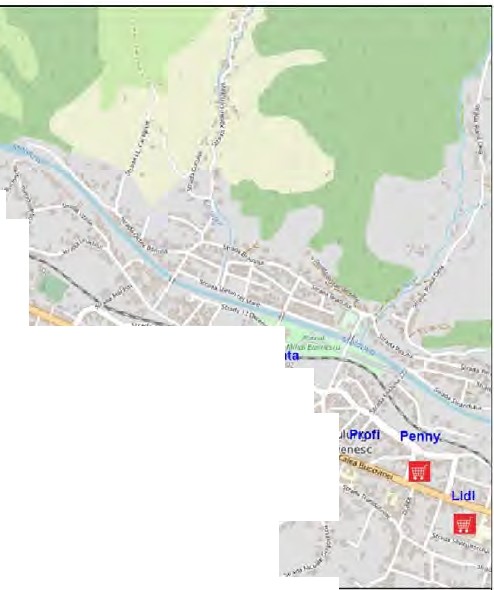 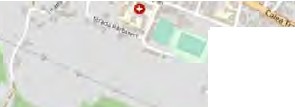 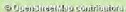 flgura 2.11. Localizarea celor mai importante zone comerdale din Munidpiul Campulung Moldovenesc.Unitatile de invatamant reprezinta de asemenea, poli de atragere / generare a calatoriilor la nivelul unei localitati, carora trebuie sa Li se acorde atentie deosebita din punct de vedere al accesibilitatii i sigurantei circulatiei. In total, in Municipiul Campulung Moldovenesc functioneaza 15 unitati de inva\amant preuniversitar de stat cu personalitate juridica (pre colar - 7, gimnazial - 3, liceal - 4, profesional - 1) in careProiect cofinantat din Fondul Social European prin Programui Operational Capacitate Administrativii 2014-2020!••••	•*IJNlUNEA lc\lROPEAN.A.Plo mul Otk!filtk:ln.11"1J,.1C'1t;at Admlnl:!Jt"ILIYACompeten\a face dlferenlal	iMl,u.-..tm• .Souc.tu,...1'111·sunt 1nmatriculati 4.655 (tabelul 2.4). Totodata, la nivelul Municipiului Campulung Moldovenesc este prezent i Centrul de Studii " tefan eel Mare i Sfant - Bucovina" Campulung Moldovenesc, 1n care sunt inscri i 409 elevi i pre colari.Localizarea in arealul de studiu a unitatilor de 1nvatamant se regase te 1n figura 2.12.Nr.-	.Tabelu{ 2.4. Unitiiti de Jnviitiim6nt preuniversitar de stat.Sursa datelor: Primiiria Municipiului Campulung Moldovenesc.Unitate de inva mant	Numarpre colari/ eleviinva amant pre colar1 adinita cuProgram Normal ''Floare de Cotr Campulung	46Gradinita cu Program Normal "Valea Seaca" Campulung...MoldovenescGradinita cu Program Normal Nr. 2 Campulung Moldovenesc( Gradinita cu Program Normal Nr. 3 Campulung MoldovenescGradinita cu Program Normal Nr. 5 Campulung1 MoldovenescGradinita cu Program Prelungit "Casu a Piticilor" Campulung MoldovenescGradinita cu Program Prelungit Nr. 2 Campulung Moldovenesc37663510215593inva amant primar i gimnazialcoala Gimnaziala "Bogdan Yoda" Campulung Moldovenese	712coala Gimnaziala "George Yoevidca" Campulung	188Moldovenesecoala Gimnaziala 'TeodorY. tefanelli" Campulung	383Moldovenescinva amant liceal i profesionalColegiul National "Drago Vada" Campulung Moldovenesc	539Colegiul Na\ional Militar " tefan eel Mare" Campulung	480MoldovenescColegiul Silvie "Bucovina" Campulung Moldovenese	1.064Liceul Tehnologic Nr. 1 Campulung Moldovenesc	530Scoala Profesionala Speciala Campulung Moldovenese	225--!--Alte institu ii de educa ie i formareI Centrul de Studii " tefan eel Mare i Stant - Bueovina"	409Campulung MoldoveneseTOTAL5.064Proiect cofinantat din Fondul Social European prin Programul Operational Capacitate Administrativa 2014·2020!** * * ***	*** * *UNIUNEAEUROPEANAPrOjramul Opcra\fonat C;,p.icit.i1c-Admink1rativ:tCompetenta face diferenta!	ln1,tn.imtn.to Struetu<, ..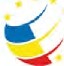 201•-2020Legenda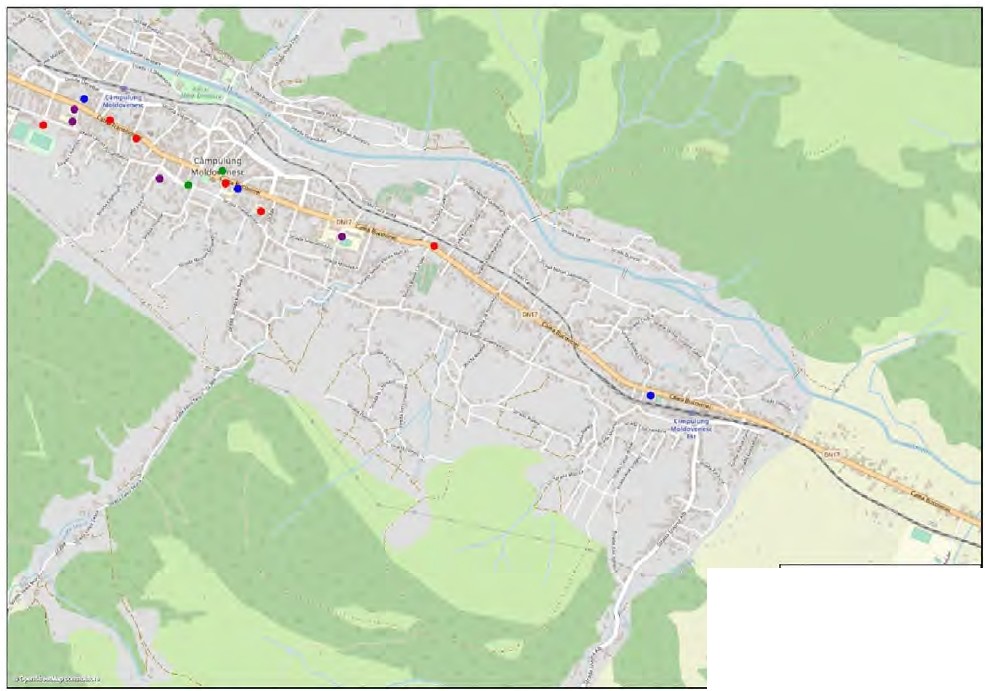 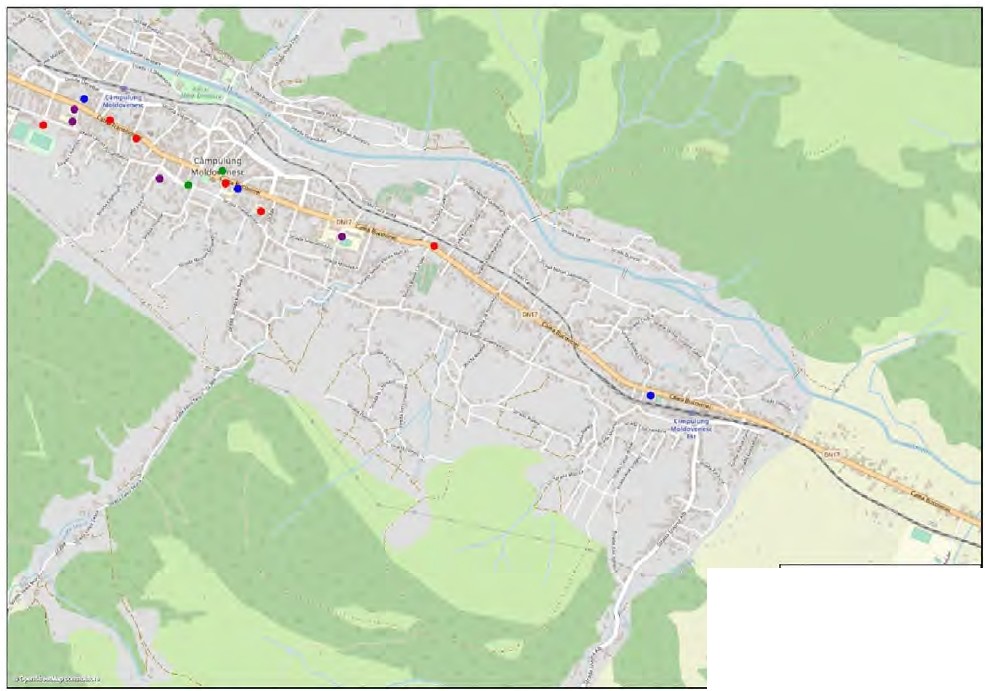 Unitati de invalomontlnvata,nanl prescola,lnvatamanl pnmar & gimnazaallnvatamanl liccalAlte centre de educ.:me si formareFigura 2.12. Localizarea unitiitilor de inviitiim6nt pe teritoriul Munidpiului C6mpulungMoldovenesc.Analiza privind populatia colara, realizata pe baza datelor statistice existente, releva reducerea numarului de elevi cu exceptia celor incadrati in invatamantul primar, profesional i postliceal. Reducere de peste 30% se inregistreaza in randul pre colarilor (figura 2.13).Principala cauza a reducerii populatiei colare este data de rata scazuta a natalitatii, care se reflecta 1n populatia tanara, cu varsta cuprinsa 1ntre 15 i 24 ani, a carei pondere din numarul total de locuitori a scazut considerabil in perioada de analiza (figura 2.3).Cunoscand tendinta de variatie a numarului de elevi, bazata pe date istorice inregistrate in perioada 2010-2020 i tinand seama de prognoza de evolutie a populatiei la nivel national pana la orizontul anului 2060 (prognoza care are la baza populatia stabila pe sexe i grupe de varsta 1nregistrata 1n cadrul recensamantului desfa urat 1n octombrie 2011 i fenomenele demografice: natalitatea, mortalitatea i migratia externa din statistica curenta), pe termen scurt, s-au prognozat cre teri ale numarului de elevi din invatamantul preuniversitar (figura 2.14).Proiect cofinantat din Fondul Social European prin Programui Operational Capacitate Administrativii 2014-2020!** * *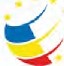 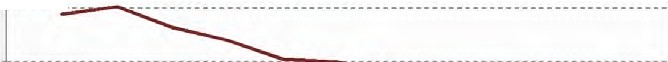 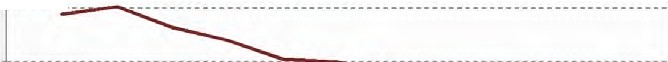 *** * *UNIUNEAEURfMl'UOStrve\uf. 201•-2020Figura 2.13. Variatia populatiei colare din Municipiul Campulung Moldovenesc, 2010-2020.Sursa datelor: INS, TEMPO On-line.Figura 2.14. Variatia populatiei ?colare din Munidpiul Campulung Moldovenesc - date prognozate. Sursa datelor: INS, TEMPO On-line.Proiect cofinantat din Fondul Social European prin Programul Operational Capacitate Administrativa 2014-2020!* ...♦	♦*•* ..* **VNIUNfAEUROPEAN.A.Ptolilr.imul 0 r i1onal C,;1p.1c:.1tnt AdmtnklrntivCompeten\a face diferen\al	IMlfvtMnt• Strut tu, lt.10'1l•ffl2QTot mai frecvent, 1n situatia actuala, se 1ntalnesc cazuri1n care copii nu urmeaza coala primara sau gimnaziala din zona de rezidenta, orientandu-se catre unitati de invatamant din alte cartiere (1n general1n f unctie de prestigiul acestora), motiv pentru care deplasarile avand ca scop ,,Ducerea / aducerea copiilor la / de la coala" devin tot mai numeroase i sunt realizate cu autovehiculul personal.Potrivit datelor furnizate de Primaria Municipiului Campulung i'Aoldovenesc, 1n anul 2020, 1n unitatile de 1nvatamant din Municipiul Campulung Moldovenesc s-a 1nregistrat o valoarea medie lunara de 553 elevi naveti ti, existand un potential ridicat pentru acest segment al cererii de transport public.Amplasarea teritoriului de analiza in cadrul unei zone cu potential turistic necesita analiza activitatii turistice, prin prisma indicatorilor care pot fi utilizati 1n estimarea calatoriilor generate i atrase de zonele de trafic in care se desfa oara servicii turistice. Tn prezent unitatile de primire turi ti (hoteluri, pensiuni, cabane) ofera o capacitate de 1043 locuri / zi. De-a lungul perioadei analizate, capacitatea de cazare din MunicipiulCampulung i'Aoldovenesc a variat in plaja 699 - 1043 locuri/zi, valori specifice limitelor intervalului de analiza (figura 2.15).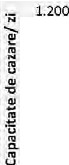 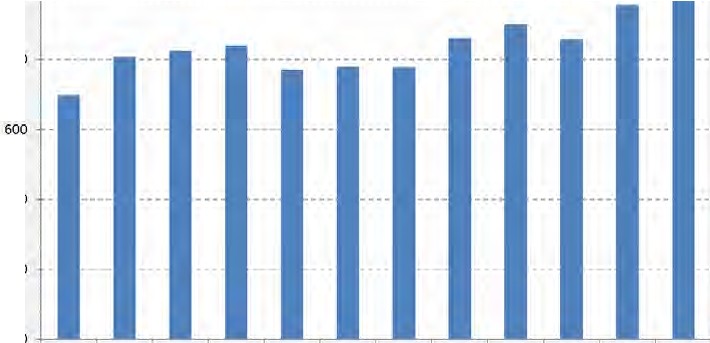 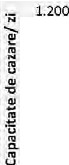 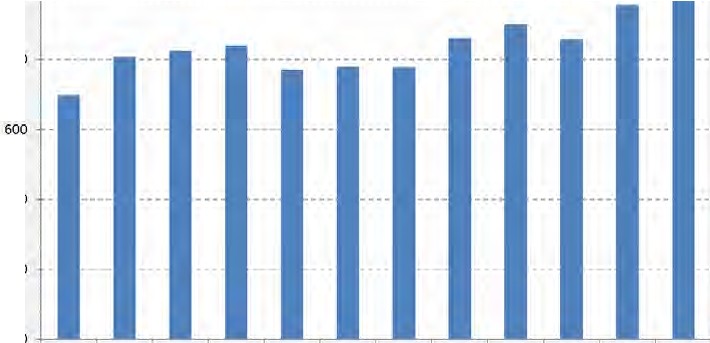 Figura 2.15. Variatia capacitiitii de cazare, 2010-2021. Sursa datelor: INS, TEMPO On-line.Conform datelor publicate de lnstitutul National de Statistica (baza de date Tempo­ Online), numarul anual de turi ti sositi in Municipiul Campulung Moldovenesc a cunoscut o variatie neuniforma in jurul valorii medii de 14.430 turi ti/ an (figura 2.16).Proiect cofinantat din Fondul Social European prin Programul Operational Capacitate Administrativa 2014-2020!* ...♦	+*P CA**•* *VNIUNfAE;VROPE;ANAPtolilr.imul O tilliOO."\I C.ip,1c.ttut Admfnku;uivCompeten\a face diferen\al	IMtrumento Struthn ,tt,:-a12aSe observa ca valoarea de varf a acestui indicator a fost1nregistrata 1n anul 2019 (19.482 turi ti). Anul 2020 a fost semnificativ afectat de restric\iile impuse 1n contextul pandemiei de COVID 19, urmand ca 7n anul 2021 sa se 1nregistreze o cre tere de 96% comparativ cu anul anterior.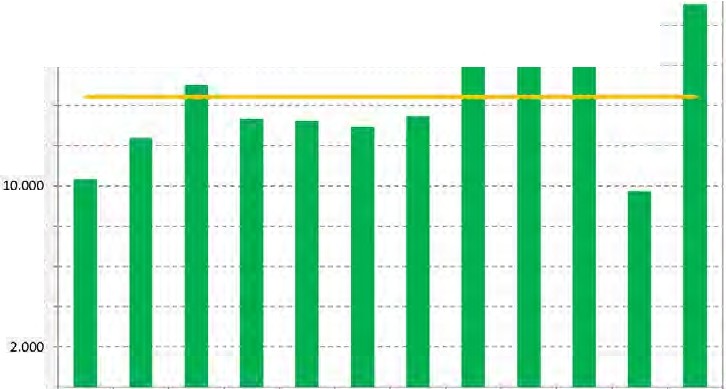 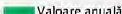 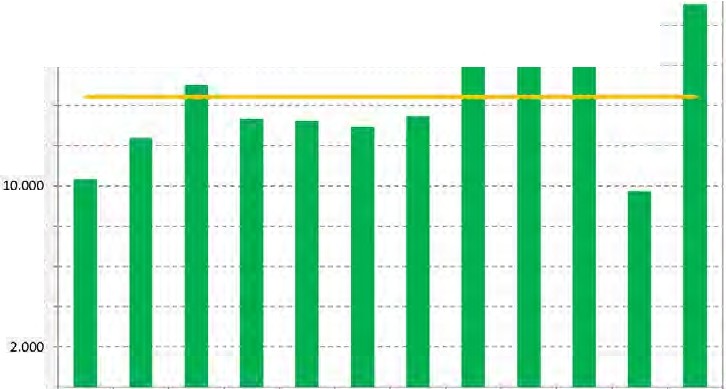 Figura 2.16. Variatia numiirului de turi ti sositi anual, 2010-2021.Sursa datelor: INS, TEMPO On-line.In figura 2.17 este prezentata varia\ia lunara a valorilor aceluia i parametru, 7n perioada pentru care exista date statistice disponibile, 2010-2021. Se observa o cre tere a numarului de turi ti 1n perioada iulie-septembrie a fiecarui an, perioada 1n care se deta eaza luna august, cu numar maxim de turi ti care viziteaza Municipiul Campulung Moldovenesc. Au existant ani in care 1n Luna august peste 3.500 de turi ti au vizitat arealul de studiu.Valoarea medie anuala a indicelui de utilizare a capacita\ii de cazare, calculat prin raportarea numarului de 1nnoptari realizate la capacitatea de cazare turistica 1n func\iune, este reprezentata in figura 2.18. In anul 2019 s-a inregistrat valoarea maxima a gradului de utilizare a capacita\ii de cazare, de aproximativ 15%. Rezerva de capacitate exprima un potential ridicat de atragere a turi tilor, segment al cererii de trasport pentru care trebuie asigurata infrastructura care sa sus\ina deplasarile nemotorizate i cu transportul public.Proiect cofinantat din Fondul Social European prin Programu/ Operational Capacitate Administrativa 2014-2020!** * ***	*** * **UNIUNEAEUROPEAN.I,Proir,"lmul Opera1tonat Cap.,c1ra1e AdminlnrativCompetenta face diferentat	lm.lrVMtl'UO $1f1,.1e\uf$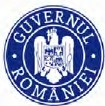 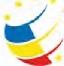 20l••2020Figura 2.17. Variatia numarului de turi ti sositi lunar, 2010-2021.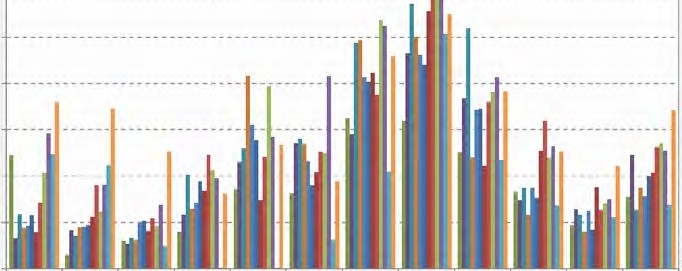 Sursa datelor: INS, TEMPO On-line.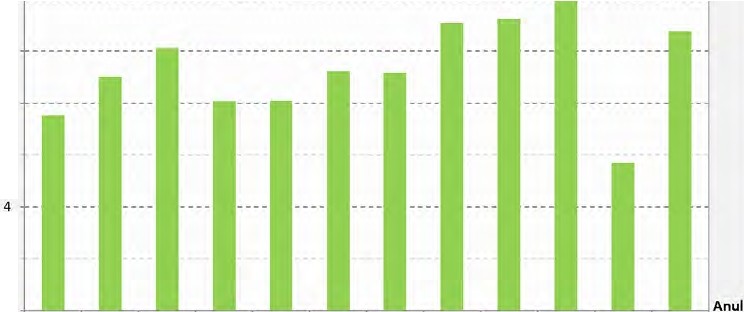 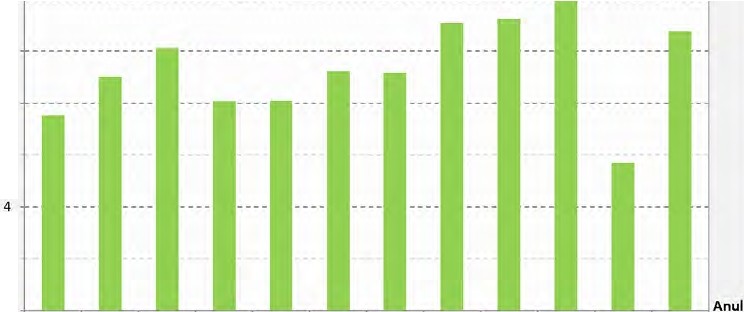 Figura 2.18. Variatia anuala a indicelui de utilizare a capacitatii de cazare, 2010-2021.Sursa datelor: INS, TEMPO On-line.Proiect cofinantat din Fondul Social European prin Programui Operational Capacitate Administrativa 2014-2020!* * ,.*	**••• *VNIUNEA EVROPEANAPto11r.im11t Os,c, tional C.ipac.irnt Admfnklr.nivCompetenia facl' difl'reniat	IMlfumento Struc,t..n•tct1011·2020Avand in vedere valorile parametrilor analizati mai sus, se poate concluziona ca activitatea turistica nu reprezinta o compomenta care sa ridice probleme pentru mobilitatea urbana in situatia actuala, insa potentialul regiunii in care se incadreaza arealul de studiu constituie premizele cre terii atractivitatii acestui sector. Din aceste considerente se impun masuri de mobilitate urbana durabila care sa sustina dezvoltarea activitatii turistice i sa asigure un echilibru 1ntre satisfacerea nevoii de mobilitate i impactul asupra mediului.3. Detinerile de autovehiculelndicele de motorizare reprezinta un indicator utilizat in evaluarea dezvoltarii economice a unei unitati administrativ teritoriale. Valoarea acestuia exprima numarul de autoturisme detinute de grupe de 1000 de locuitori. fn figura 2.19 este prezentata variatia indicelui de motorizare in intervalul 2010 - 2020 inregistrata 1n judetul Suceavai la nivel national. Se observa cre terea accentuata a indicelului de motorizare la nivel local instalata incepand cu anul 2017.La nivel local, in anul 2021 indicele de motorizare a fost de 278 autoturisme / 1000locuitori.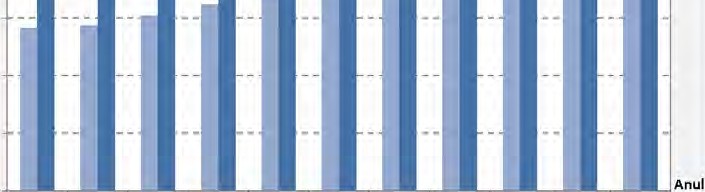 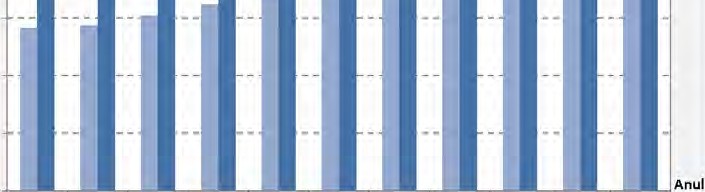 Figura 2.19. Variatia indicelui de motorizare, 2010 - 2020.Sursa datelor: INS, TEMPO On-line.Proiect cofinantat din Fondul Social European prin Programu/ Operational Capacitate Administrativa 2014-2020!* • ,.*	+*• ••• **VNIUNEA VROPEAN.I.Pto1ramul 0 r- t10nal Capac.irnt Admfnklr.nivCompetenia face difereniat	IMt,vmento Struc.t\ff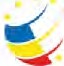 •-2020Referitor la structura parcului de autovehicule inmatriculate anual, in ultimii 10 ani autoturismele noi reprezinta ponderi cuprinse intre 4% i 21% din numarul total de inmatriculari anuale inregistrate pentru aceasta categorie de mijloace de transport (figura 2.20). Vechimea parcului de autovehicule are contributie semnificativa in impact negativ generat de activitatea de transport asupra mediului.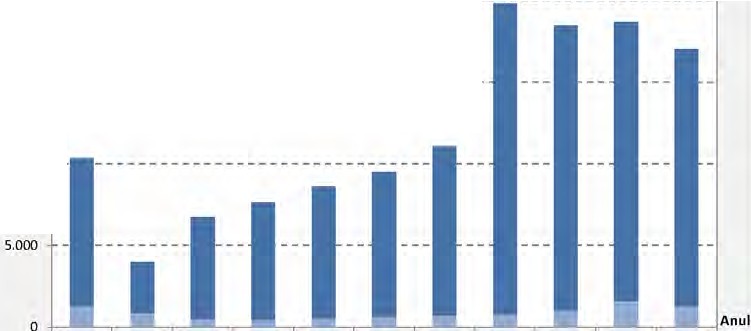 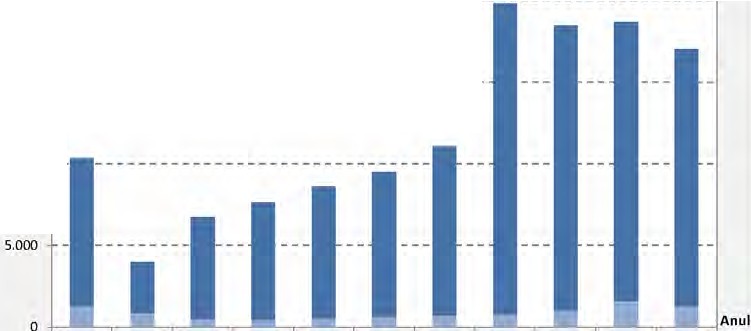 Figura 2.20. Structura parcului de autoturisme inmatriculate anual in judetul Suceava, 2010- 2020. Sursa datelor: INS, TEMPO On-tine.2. Reteaua stradalaLa nivelul retei globale de transport rutier, Municipiul Campulung N\oldovenesc se racordeaza prin DN 17 la reteaua Trans-Europeana de Transport Centrala (TEN-T Core), figura 2.21.in cadrul Master Planului General de Transport al Romaniei, in arealul retelei TEN-T din jurul Municipiului Campulung Moldovenesc sunt prevazute urmaroarele interventii:RV0012: Varianta de Ocolire Ciimpulung Moldovenesc;Drum Trans - Regio Bucovina TR52: Suceava - Gura Humorului - Campulung Moldovenesc - Vatra Dornei - Bistrita.Proiect cofinantat din Fondul Social European prin Programu/ Operational Capacitate Administrativa 2014-2020!+* * *+	•P CA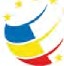 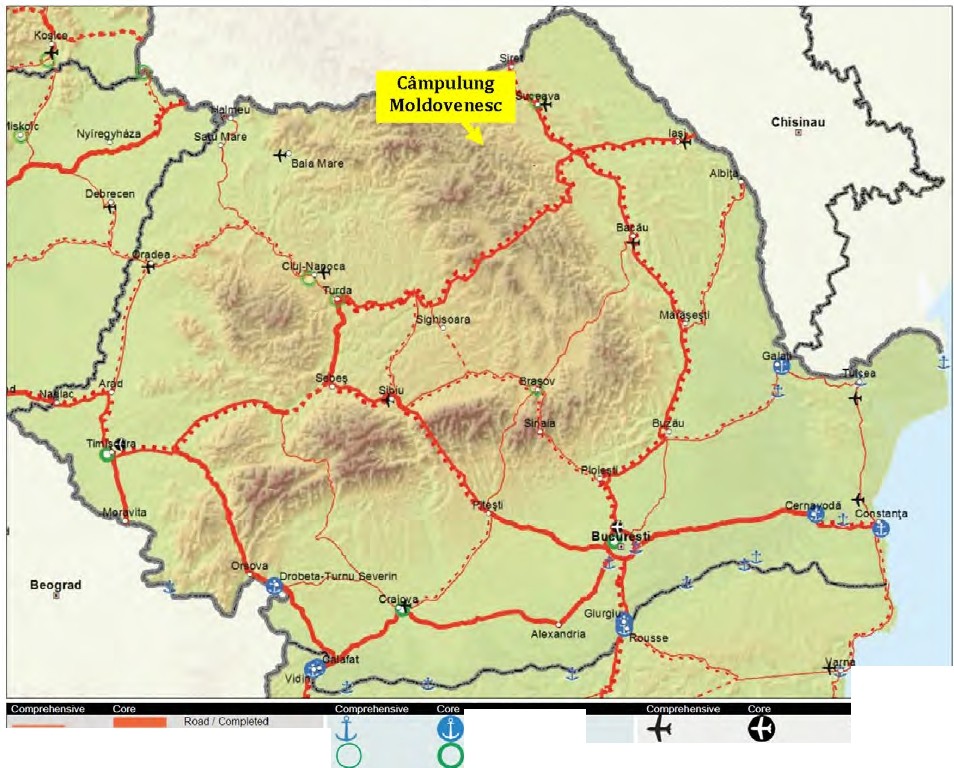 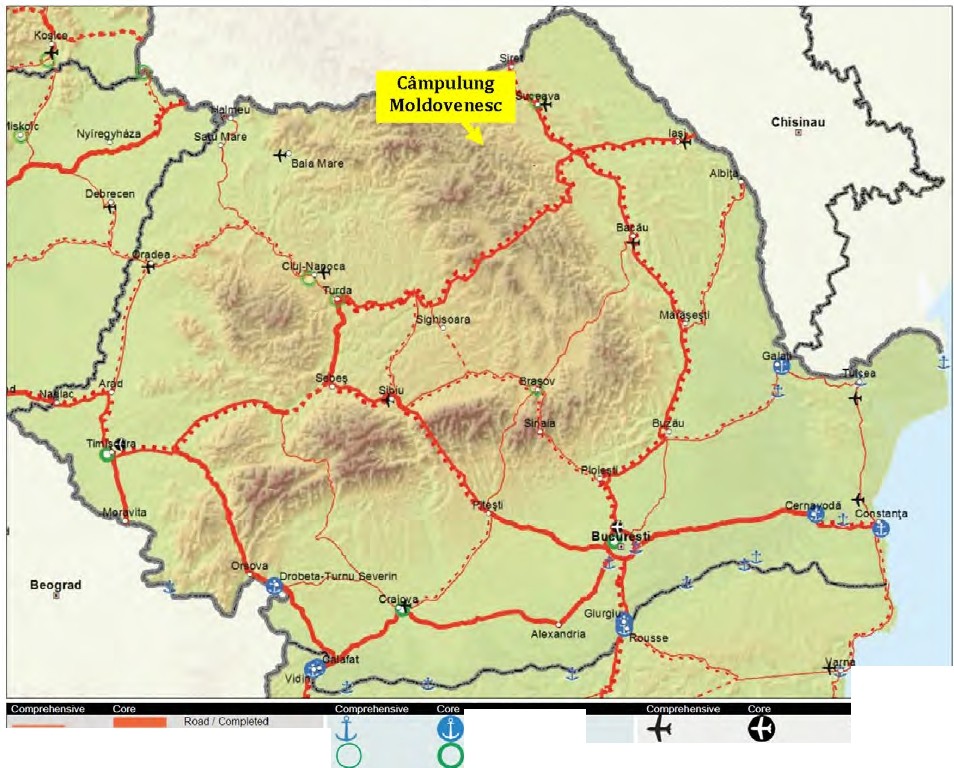 Figura 2.21. Reteaua TEN-T rutierii in zona Mun. Campulung Moldovenesc.Sursa: Comisia Europeana, 2019.lnfrastructura rutiera majora din zona de analiza este formata din traseele drumurilor nationale i judetene care asigura conexiunea cu teritoriul 1nvecinat (tabelul 2.5, figura 2.22). Sectoarele stradale pe care sunt suprapuse traseele drumurilor nationale sunt cele mai solicitate din punct de vedere al traficului i, 1n acela i timp, cele pe care se 1nregistreaza frecvent evenimente de circulatie soldate cu victime.Tabelul 2.5. Reteaua de drumuri care asigurii relatia cu teritoriul invecinat.Proiect cofinantat din Fondul Social European prin Programul Operational Capacitate Administrativa 2014-2020!•*••• ***•• **UNIUNEAEUROPEANAPrOjramul Opcra1tonat C;,p.,c1r 1cAdmink1rauvCompetenta face diferental	ln$1JUmtnto Sttvetu<,1.1.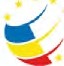 201•-2020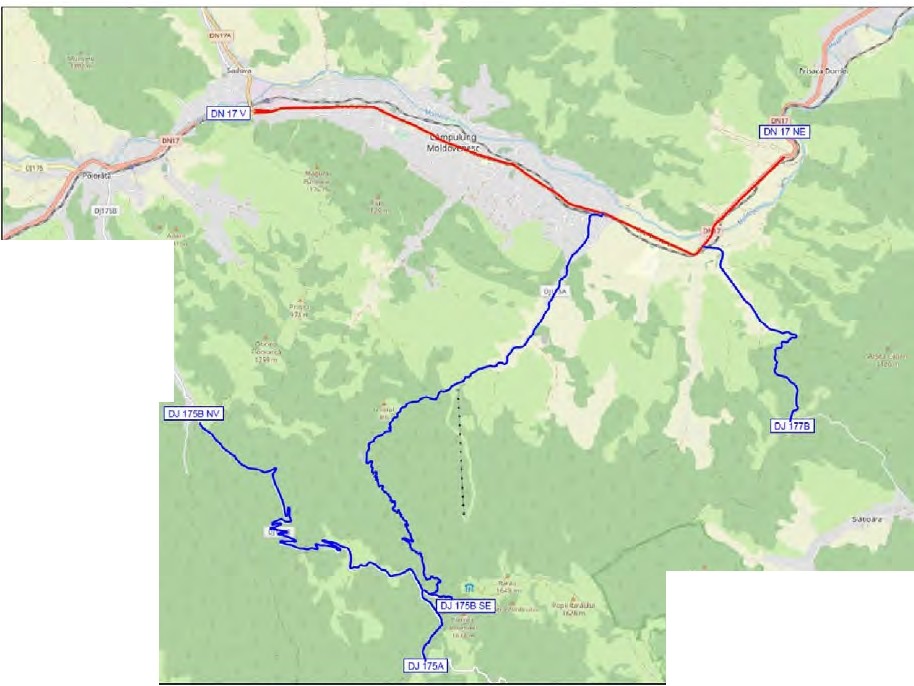 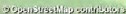 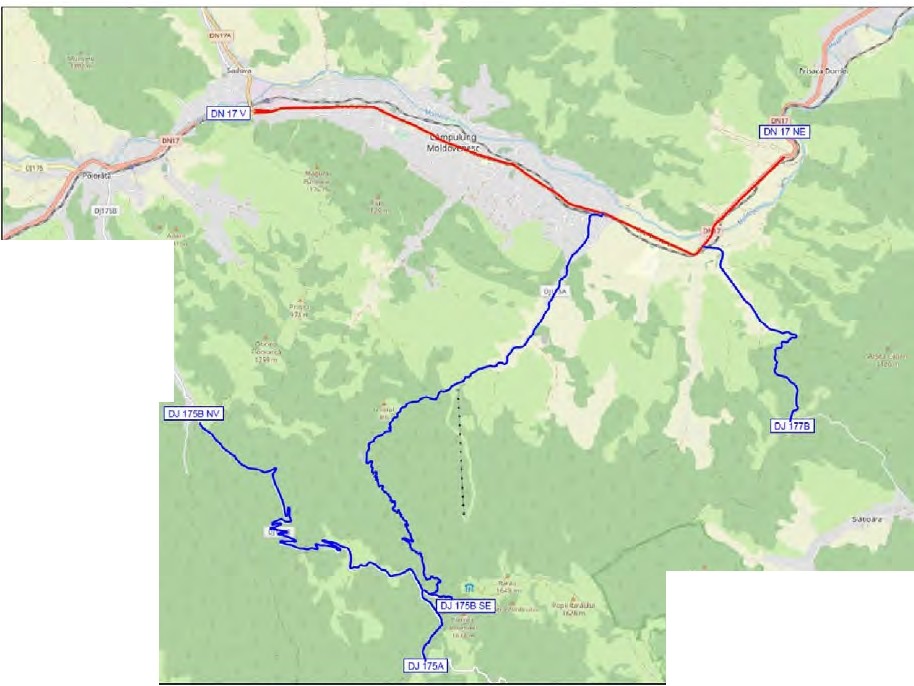 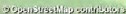 Figura 2.22. Reteaua majord de circulatie din zona de studiu.Reteaua feroviara sectioneaza teritoriul intravilan al Municipiului Campulung Moldovenesc de la Vest la Est, conducand la reducerea conectivitatii retelei stradale urbane (numarul legaturilor posibile 1ntre nodurile retelei rutiere) pe relatiile Nord­ Sud.lntersectarea dintre reteaua rutiera i cea feroviara 1n zona DN 17 se realizeaza prin trecere la nivel, situatie care conduce la reducerea timpilor de parcurs i care genereaza probleme de siguranta circulatiei (figura 2.23). De asemenea, DJ 175A intersecteaza la nivel reteaua feroviara, reducand accesibilitatea catre zona turistica Rarau.Proiect cofinantat din Fondul Social European prin Programul Operational Capacitate Administrativii 2014-2020!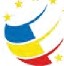 U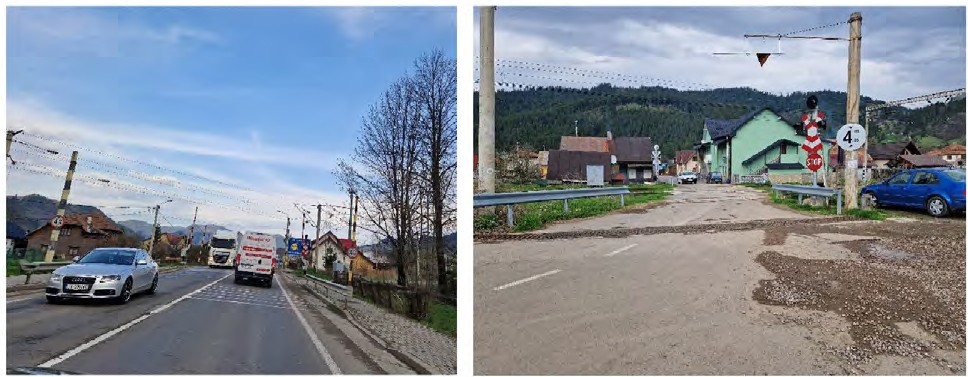 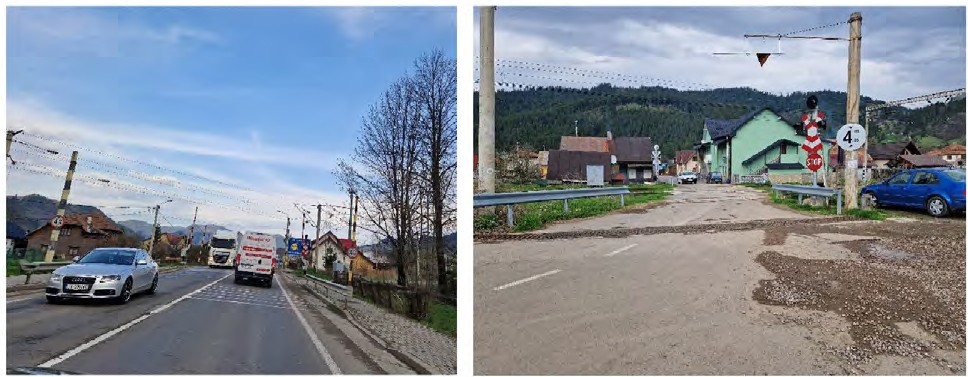 Figura 2.23. Trecere la nivel cu calea feratii - DN 17, DJ 175A.Cursul raului Moldova traverseaza Municipiul in jumatatea nordica, de la Vest la Est creand constrangeri de natura teritoriala. Aceste bariere naturale sau antropice limiteaza conexitatea retelei rutiere din arealul de studiu. lnfrastructurile de traversare care se regasesc la nivelul retelei stradale sunt evidentiate in figura urmatoare.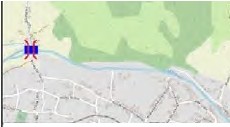 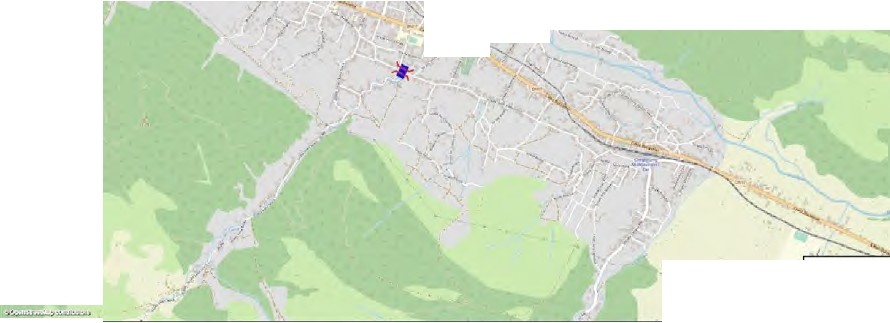 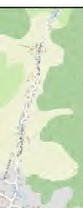 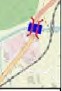 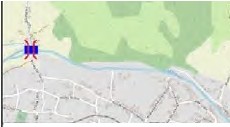 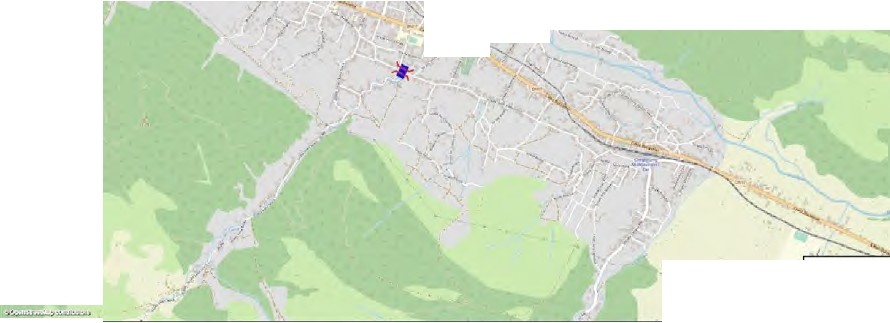 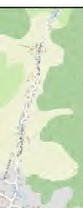 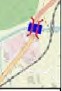 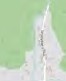 -  '	I--a,: :a:- f ...  _,./_-	""'  -.:	I,.-·· 	_.,..  fLegendalnfrnstructunde trnversare:S Pod pesto rauFigura 2.24. Traversiiri ale Raului Moldova ; ale afluentului Seaca.Proiect cofinantat din Fondul Social European prin Programul Operational Capacitate Administrativii 2014-2020!** * ****	*** * *UNIUNEA EUROPEANAProaramul Opcra1fonat C;:ip.,c1t;:ite MmfninrattvCompeten a face diferen a!	insb),Hl.,.OtO$ttuetutlt..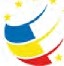 Potrivit datelor statistice existente, infrastructura rutiera din Municipiul Campulung Moldovenesc totalizeaza aproximativ 102 km. Sistemul rutier are imbracaminte din asfalt pentru 46% din lungimea totala a strazilor, restul fiind impietruit sau semi­ impietruit (figura 2.25).Reprezentarea grafica a strazilor modelate in graful retelei in functie de tipul imbracamintii se regase te in figura de mai jos.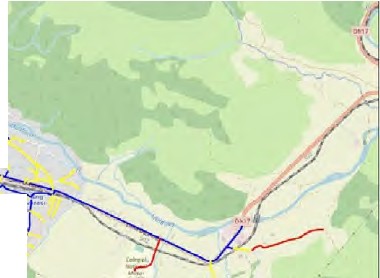 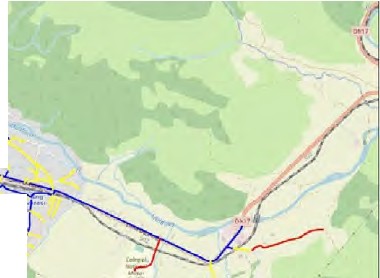 Figura 2.25. Ponderea strazHor in functie de tipul imbacamintii.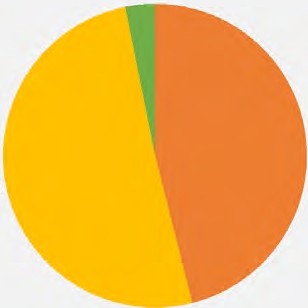 Sursa date/or: Primaria Municipiului Compulung Moldovenesc.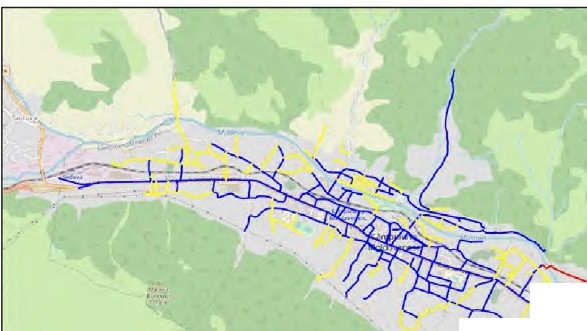 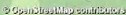 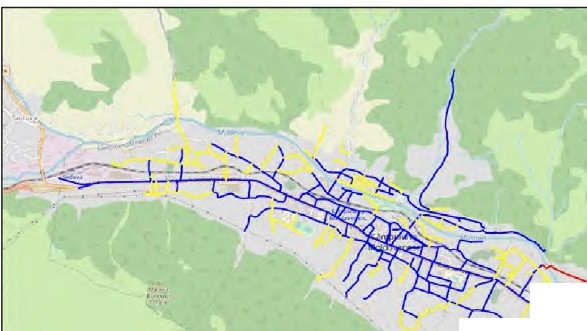 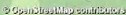 Figura 2.26. Reteaua stradalii dupii tipul de imbriiciiminte, Municipiul Compulung Moldovenesc. Sursa datelor: Primaria Municipiului Campulung Moldovenesc.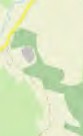 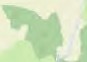 Proiect cofinantat din Fondul Social European prin Programul Operational Capacitate Administrativii 2014-2020!+* * *+*	**	**UNIUNEAEUROPEAN,!,.Proiramul 0peta1fonat Cap.,cira1c AdminturatM1Competen\a face diferentat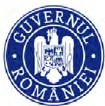 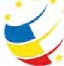 lnsstrum.n.to Struetu,_..201,t,2020Faptul ca 54% din lungimea strazilor care compun reteaua urbana sunt nemodernizate, constituie disfunctie majora din punct de vedere al calitatii mediului urban. fn situatia acuala se 1nt1lnesc atat sectoare nemordernizate, cat i sectoare a caror suprafa a de rulare se afla in stare tehnica necorespunzatoare (figura 2.27).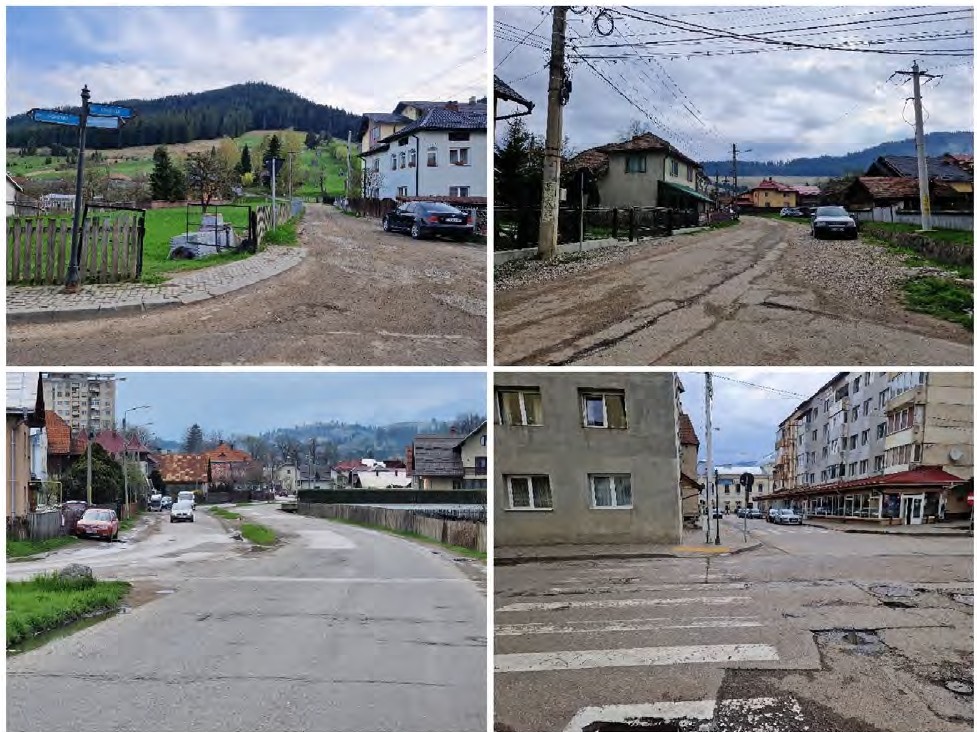 Figura 2.27. Strazi nemodernizatel a caror suprafata de rulare se afla in stare tehnica necorespunzatoare (exemplificare).fn ultimii 5 ani, 1mbunatatirea starii tehnice a suprafetei de rulare a constituit un obiectiv la nivel local caruia i s-a acordat atentie deosebita. Repezentarea grafica a strazilor pe care au fost efectuate interventii de 1mbunatatire a suprafetei de rulare (reabilitare) in ultimii 5 ani se regase te in figura 2. 28.Prin proiectul ,,Modernizarea spatiilor publice urbane din cartierele Stadion, Centru i Bodea din municpiul Campulung Moldovenesc, judetul Suceava"1 au fost realizate lucrari de reabilitare i modernizare a infrastructurii rutiere, atingandu-se urmatorii indicatori:Proiect cofinantat din Fondul Social European prinQ+ * * * +*	*** * * *UNIUNEAEUROPEAN.A.Protramul Opera1fon.,l Cap.,c1ra1e Admink1rativCompeten\a face diferental	IMtn.,nMnto S1tvetu<1k-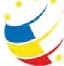 23 strazi 1n suprafata de 58.355,17 mp reabilitate i modernizate;58.355,17 mp suprafete carosabile reabilitate;5. 696,14 mp suprafete parcaje reabilitate;18. 762,77 mp trotuare reabilitate;5. 502,74 mp piste de bicicli ti realizate; 3 statii noi de autobuz realizate;8. 893,84 mp spa\ii verzi adiacente drumurilor i aleilor amenajate;3.095,43 mp platou pietonal.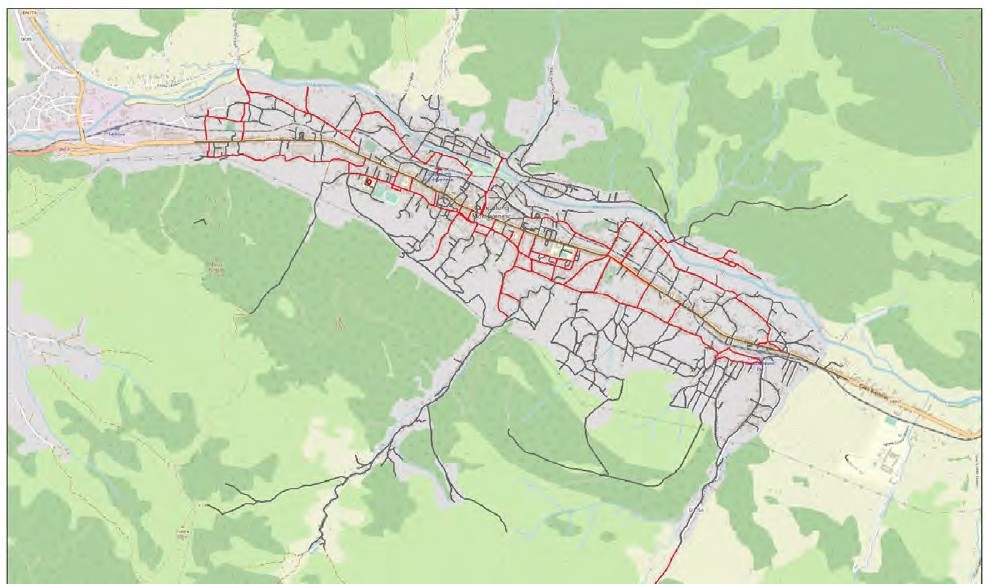 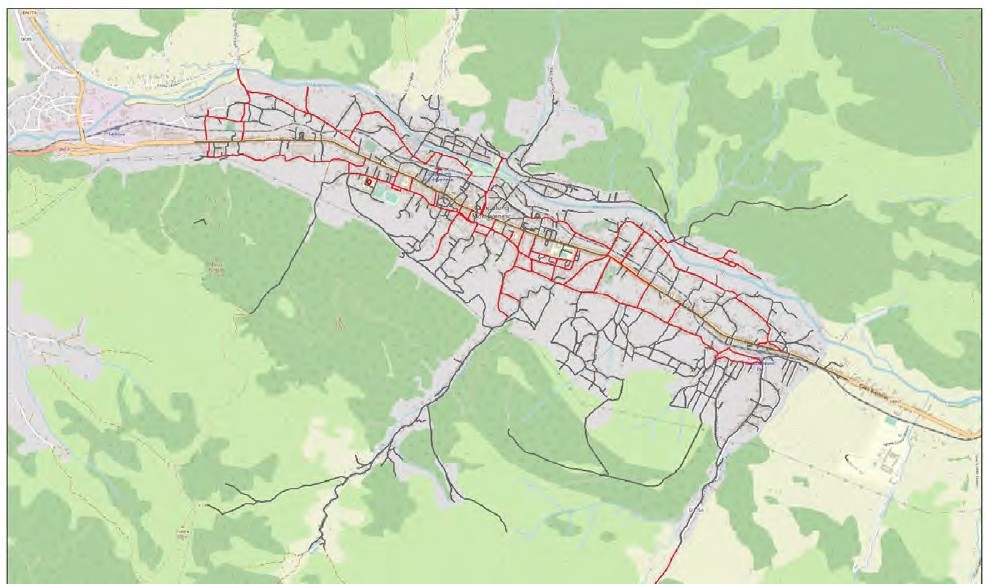 Figura 2.28. Strazile reabWtate in ultimii 5 ani in Municipiul Campulung Moldovenesc.Sursa datelor: Primaria Municipiului Campulung Moldovenesc.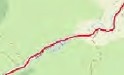 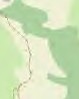 Se observa ca strazile reabilitate reprezinta artere principale de circulatie, axe de cartiere (care asigura conexiunea acestor unitati teritoriale la reteaua majora deProiect cofinantat din Fondul Social European prinQ+* * * +**	+*+	*UNIUNEAEUROPEAN.I\Programul Opcf'a\fonat Capacir;:itc Admink1rativCompeten;a face difereniat	IMlrunMnto Struetu<Met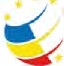 20l••2020circulatie) i strazi de folosinta locala, amplasate in cartierele cu densitate ridicata de locuire sau in zone margina e.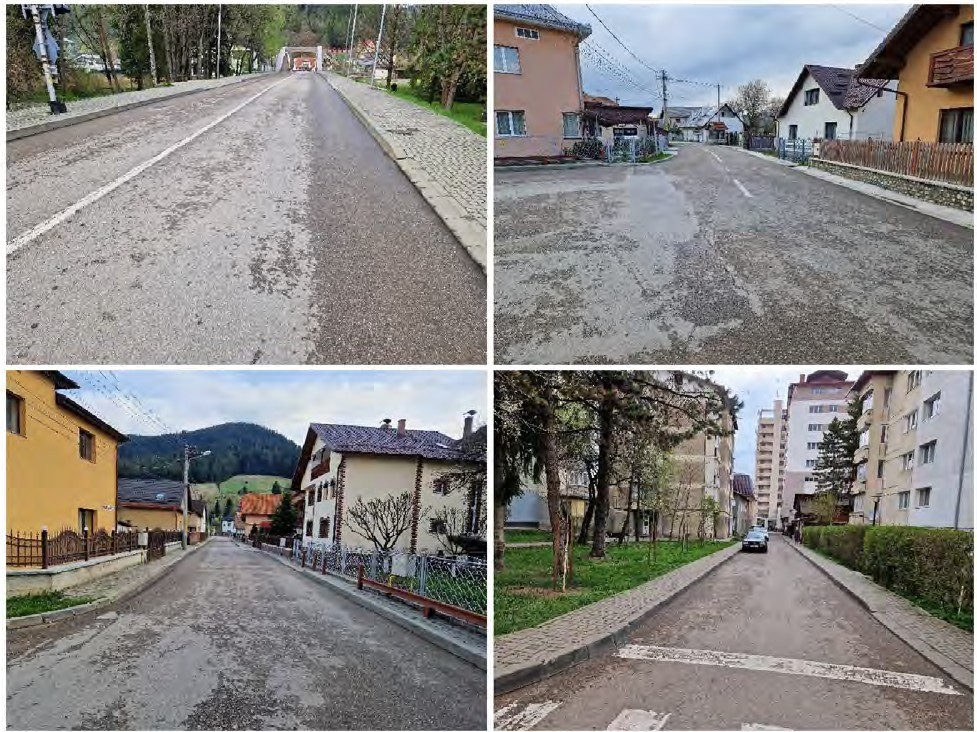 Figura 2.29. Strazi reabilitate (exemplificare).Siguranta circulatiei a fost analizata in raport cu accidentele inregistrate la nivelul retelei de transport in perioada 2016-2020, date existente in baza de date a Politiei Municipiului Campulung M:ildovenesc, obtinute la solicitarea Municipiului Campulung Moldovenesc. fn perioada analizata se remarca instalata o tendinta generala de reducere a numarului de accidente.Pe intreaga perioada de analiza i-au pierdut viata in accidente de circulatie 12 persoane, valorile extreme inregistrandu-se in anii 2017 i 2018, cand a existat cate o victima din aceasta categorie i in anul 2019, cand 6 persoane au decedat ca urmare a implicarii in accidente de circulatie. Acest lucru trebuie sa motiveze realizarea de actiuni care sa conduca la reducerea victimelor asociate circulatiei in mediul urban.Alte categorii in care sunt incadrate victimele accidentelor, in functie de gravitate, sunt cele ale ranitilor u or i ranitilor grav. Variatia anuala a celor doua categorii deProiect cofinantat din Fondul Social European prin Programul Operational Capacitate Administrativii 2014·2020!* •*• *	•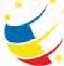 PCrCAvictime urmeaza tendinta manifestata 1n variatia numarului de accidente, vatoarea maxima 1nregistrandu-se1n anul 2016 (65 cazuri). fn figurile de mai jos sunt evidentiate variatiile anuate ale indicatorilor prin care se caracterizeaza siguranta circulatiei.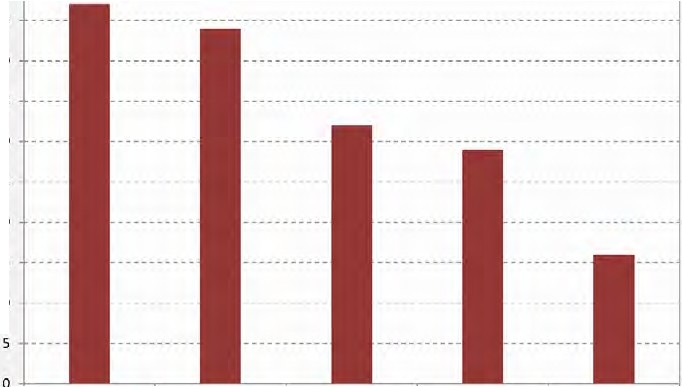 Figura 2.30. Variatia numiirului de accidente, 2016 - 2020.Sursa datelor: Polifia Municipiului Campulung Moldovenesc.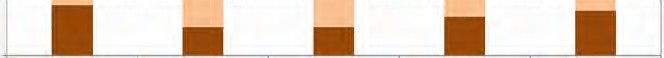 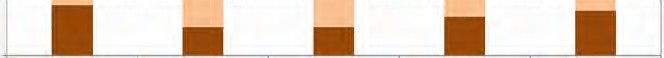 Figura 2.31. Variatia numiirului de victime, 2016 - 2020.Sursa datelor: Polifia Municipiului Cdmpulung Moldovenesc.Proiect cofinantat din Fondul Social European prin---* • ,.♦	♦..**•* *VNIVNfAE;VROPlrumente Strut.t\ftM4r ffll•-2020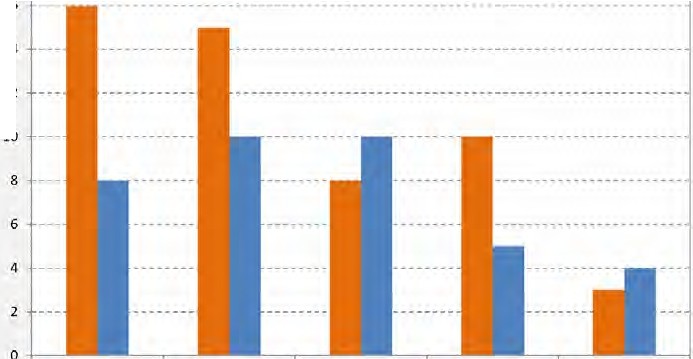 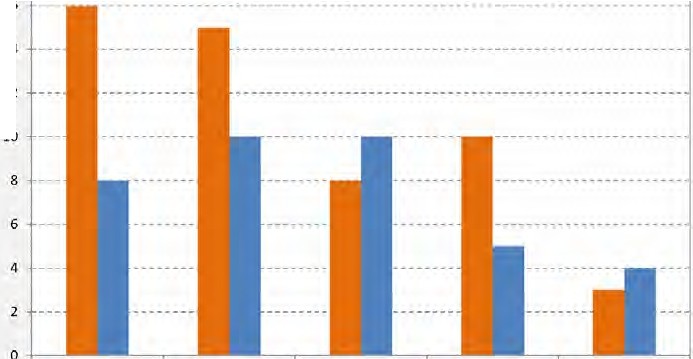 Figura 2.32. Variatia numiirului de accidente cu pietoni  ; bicicli ti, 2016-2020.Sursa datelor: Polifia Municipiului Cc5mpulung Moldovenesc.Din totalul numarului de accidente, cele 'in care au fost implicati pietoni i bicicli ti constituie pondere de 53%. Pietonii i bicicli tii reprezinta participanti la trafic cu vulnerabilitate ridicata carora trebuie sa ti se acorde prioritate ridicata 'in propunerile de 1mbunatatire a gradului de siguranta a circulatiei. Acestea accidente sunt generate preponderent de neacordarea de prioritate a pietonilor de catre conducatorii auto i de comportamentul imprudent al pietonilor i bicicli tilor (traversare neregulamentara).Statistica numarului de accidente anuate 'in functie de cauzele producerii acestora este centralizata 'in tabelul 2.6. Se observa ca abaterile bicicli tilor i traversarea neregulamentara a pietonilor reprezinta principalele cauze de producere a accidentelor.Tabelul 2.6. Cauzele accidentelor fn Municipiul Compulung Moldovenesc, in perioada 2016 -2020. Sursa datelor: Politia Municipiului Cc5mpulung Moldovenesc.Proiect cofinantat din Fondul Social European prin Programu/ Operational Capacitate Administrativa 2014·2020!.....*•••IJNIUNcA ruROPEANAoemmut Opc1At1on."\I ur,.,c.trnl Admlnt'41tl'ltlv,,Competen\a fact- dlft-ren\al	IM.lrumtntt Sttuttu,aN10ll•'2U2DCauza producerii accidentuluiNumarul de cazuriAnul	Anul	Anul	Anul	Anul-  2016  2017 	2018Alte abateri sava ite de conducatorii auto	6	3	3-20193-20201--Circula ie pe sens opusConducere sub influenta alcoolului Depa ire neregulamentara Neacordare prioritate vehicule Neacordare prioritate pietoniNeasigurare la schimbarea direc iei demersNeasigurare mers1napoi Nerespectare reguli trecere CF Nerespectare distan a 1ntre vehiculePietoni pe partea carosabila2	1	01	43	2	11	3	25	2	33	0	11	2	10	0	07	3	40	2	003 - -513100122 ---010110Traversare neregulamentara pietoni Viteza neadaptata la condi iile de drum Viteza neregulamentara7	--7	-- 31	1	03 - - 3	-0	0Sectoarele retelei stradale caracterizate de incidenta ridicata de producere a accidentelor de circulatie i victime asociate acestora (figurile 2.33-2.37) sunt amplasate de principalele artere rutiere, pe care se intalnesc valori ridicate ale fluxurilor de trafic (Sursa datelor: Politia Municipiului Campulung Moldovenesc). Calea Bucovinei parte a traseului DN 17 pe teritoriul localitatii, reprezinta segmentul 1n care s-a 1nregistrat numarul maxim de accidente 1n perioada analizata. Alte zone cu probleme de siguranta circulatiei sunt Calea Transilvaniei (DN 17) i Str. lzvorul Alb (DJ 175A).Proiect cofinantat din Fondul Social European prin Programul Operational Capacitate Administrativa 2014-2020!W-Nw. poca.ro**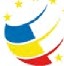 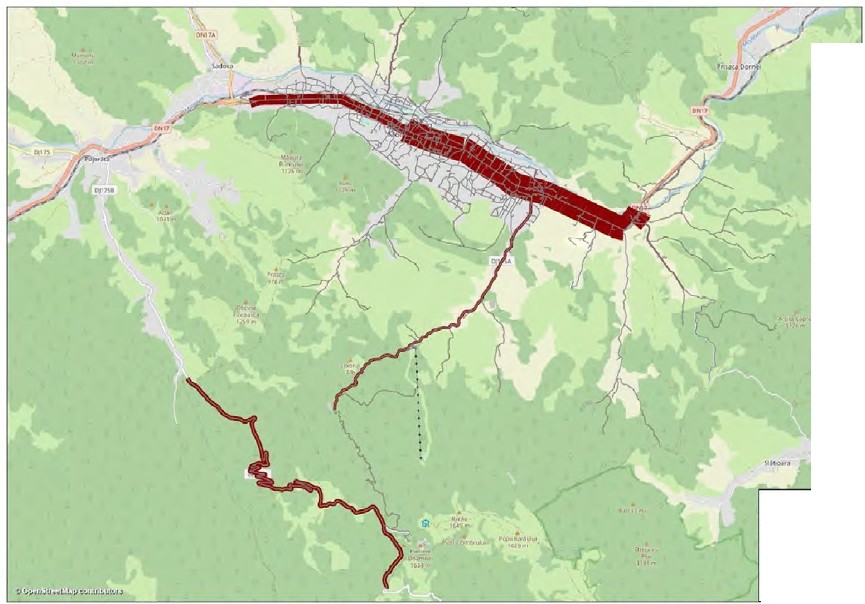 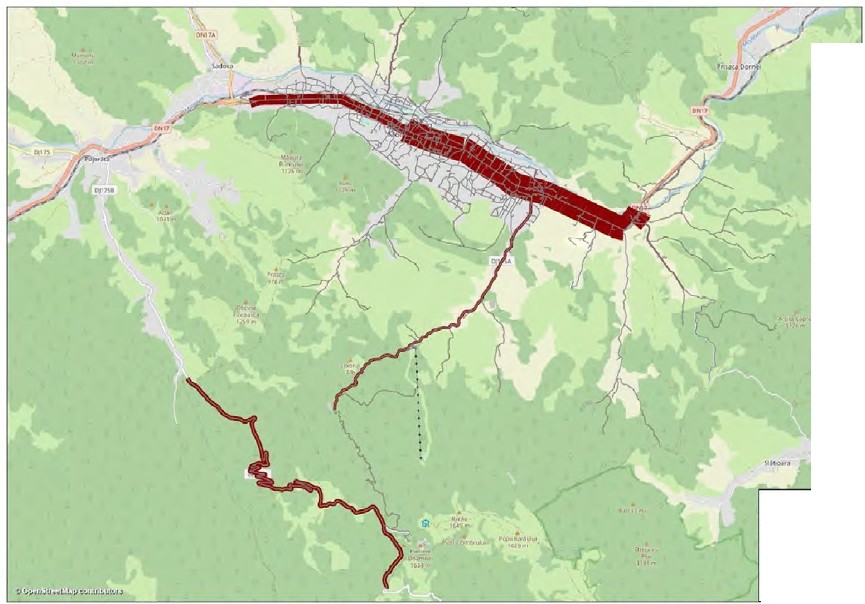 **UNIUNEA$1,uetur, ..2QFigura 2.33. Distributia spatiala a accidentelor grave, 2016-2020.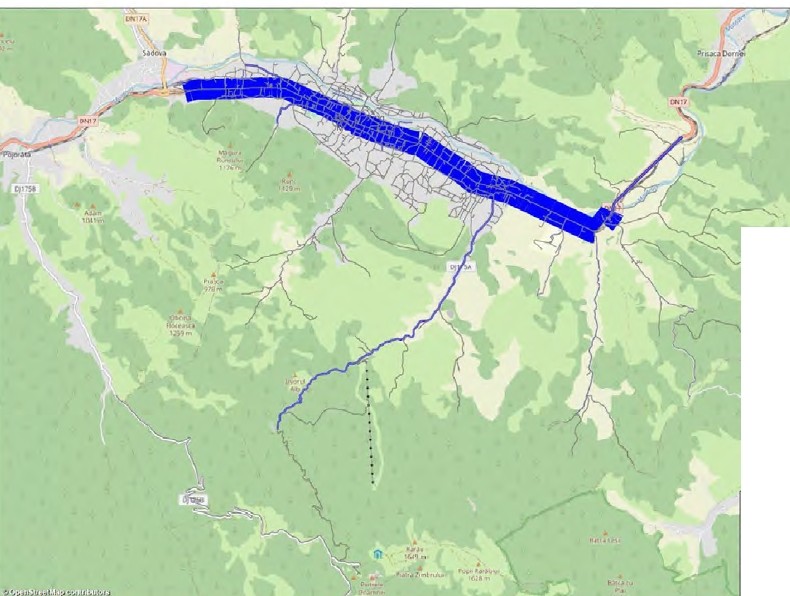 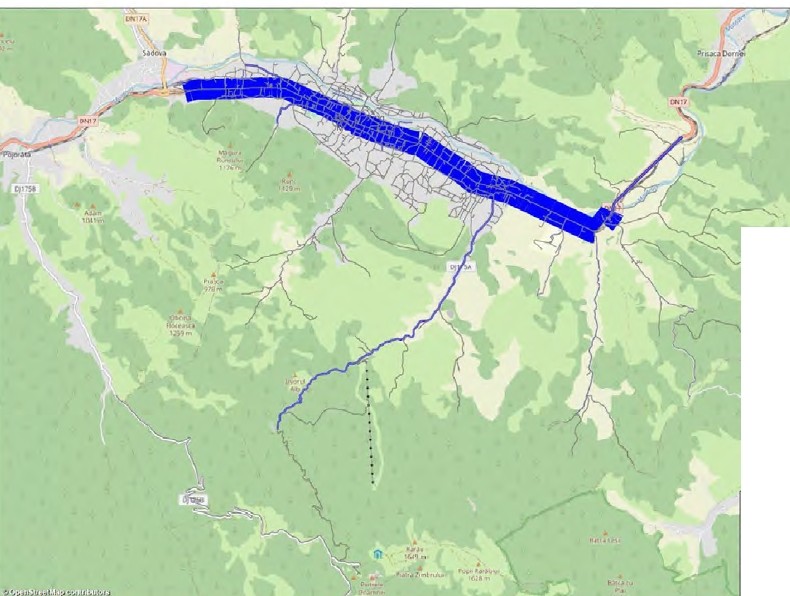 Figura 2.34. Distributia spatialii a accidentelor wpare, 2016-2020.Proiect cofinantat din Fondul Social European prin Programul Operational Capacitate Administrativii 2014-2020!..*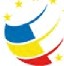 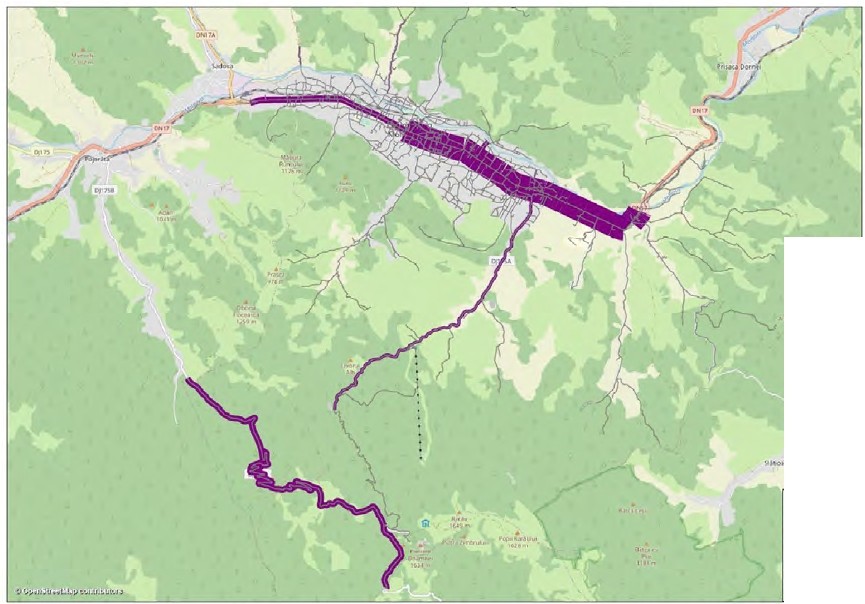 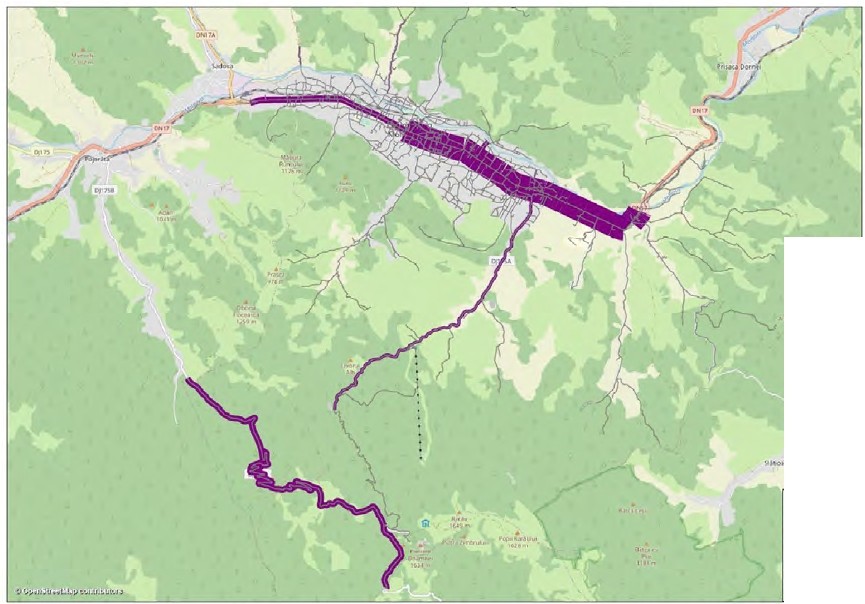 ***UNIUNEAStf\letu<at.20Figura 2.35. Distributia spatiala a ranitilor grav, 2016-2020.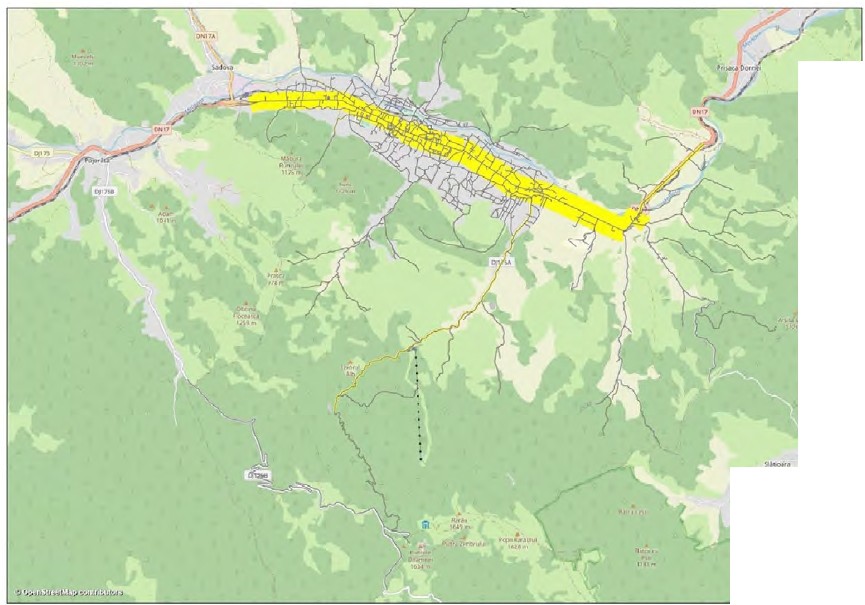 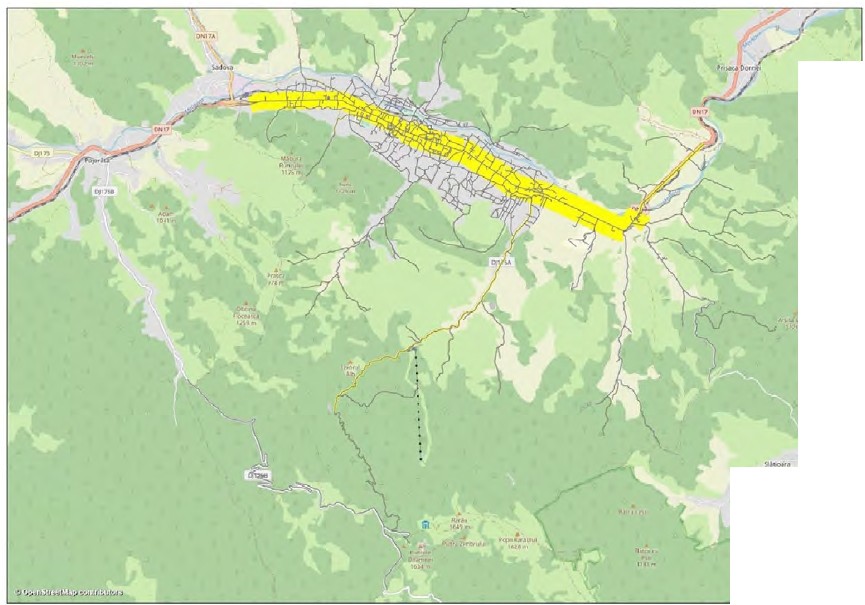 Figura 2.36. Distributia spatiala a ranitUor u or, 2016-2020.Proiect cofinantat din Fondul Social European prin Programul Operational Capacitate Administrativii 2014-2020!** *****	*** * *UNIUNEAEUROPEAN.&.Prosramul Opcraifon.,t C<'lp.,cit;uc Admfnk1rat1vCompeten a face diferentat	ln:tliumtnto Strvetutat•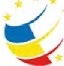 201'·2020li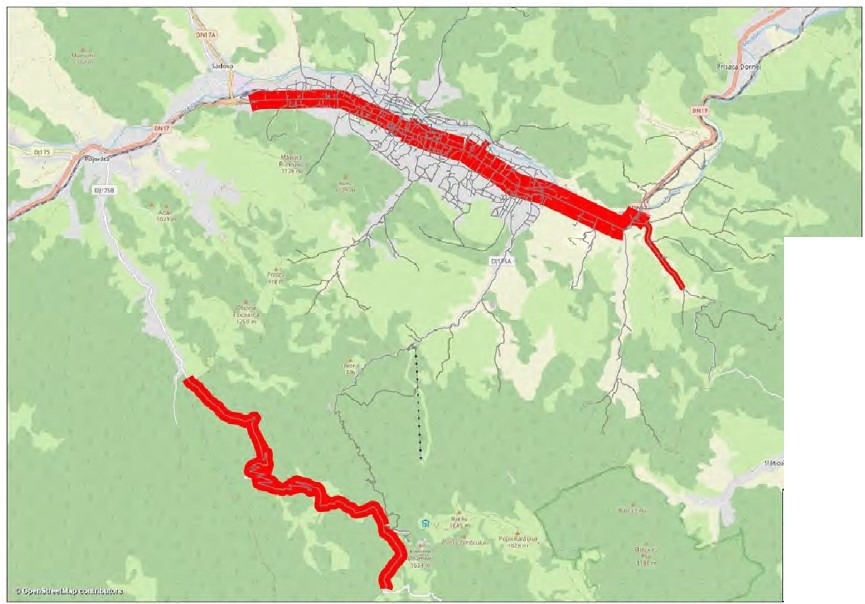 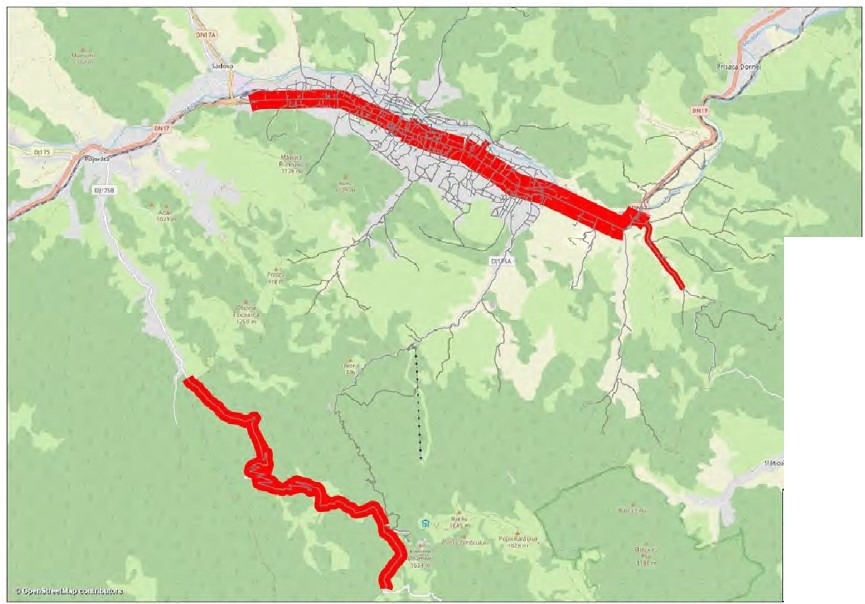 Figura 2.37. Distributia spatialii a mortilor, 2016-2020.Probleme de fluenta a circulatiei se 1ntalnesc i 1n situatiile 1n care capacitatea de circulatie a infrastructurii stradale este redusa ca urmare a parcarii autovehiculelor pe partea carosabila sau in vecinatatea acesteia (figura 2.38).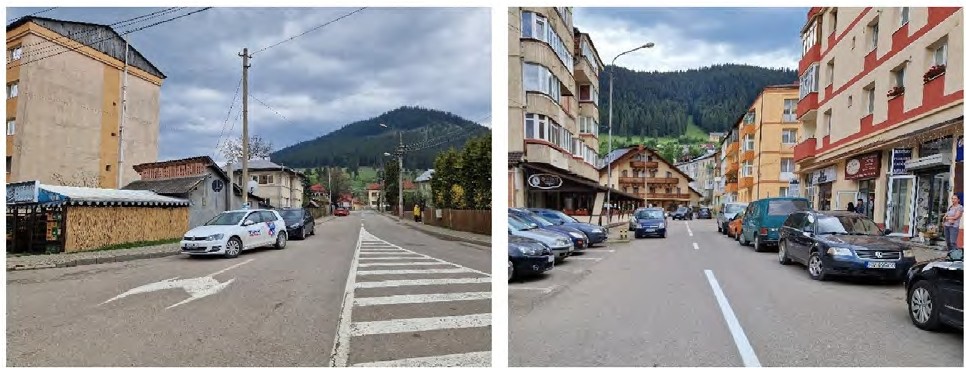 Figura 2.38. Vehicule parcate neregulamentar (exemplificare).Proiect cofinantat din Fondul Social European prin Programul Operational Capacitate Administrativii 2014-2020!+ * * * +P CAUNIUNEAEUROPEANA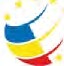 201•-2020Potrivit datelor furnizate de Primaria Municipiului Campulung Moldovenesc, la nivelul localita\ii sunt amenajate 1176 locuri de parcare de re edina (figura 2.39) i 872 locuri de parcare publice, din care: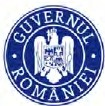 266 locuri 1n parcari publice cu plata;545 locuri 1n parcari publice fara plata;20 locuri pentru persoanele cu dizabilita\i;41 locuri rezervate taxi.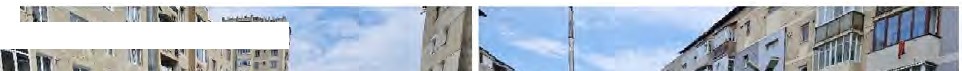 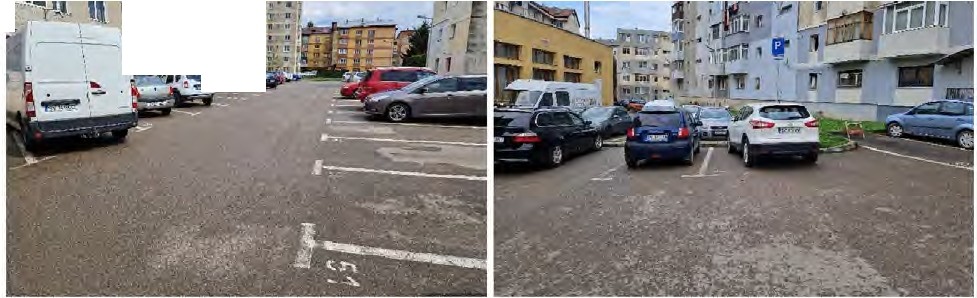 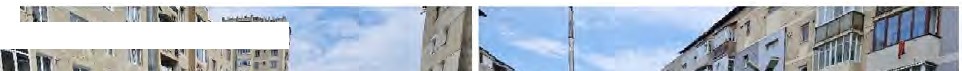 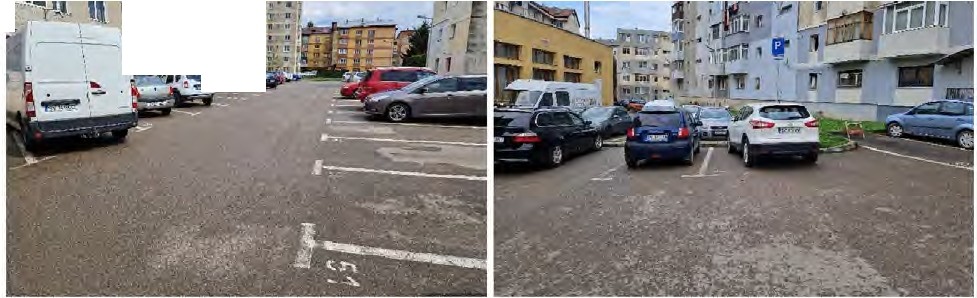 Figura 2.39. Pardiri de re edinta amenajate (exemplifkare).Parcarile publice cu plata (tabelului 2.7) sunt amplasate conform figurii 2.40.Tabelul 2.7. Parcari cu plata Municipiul Campulung Moldovenesc.Sursa date/or: Primaria Municipiului Campulung Moldovenesc.Proiect cofinantat din Fondul Social European prin Programul Operational Capacitate Administrativa 2014-2020!** * * ***	*** * *UNIUNEAEUROPEAN,!..Programul Opcraitonat C;,p.,citi'lle Admink1rativCompeten1a face diferental	ln$hvmtnto $tr1,1otuf•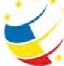 j	Legenda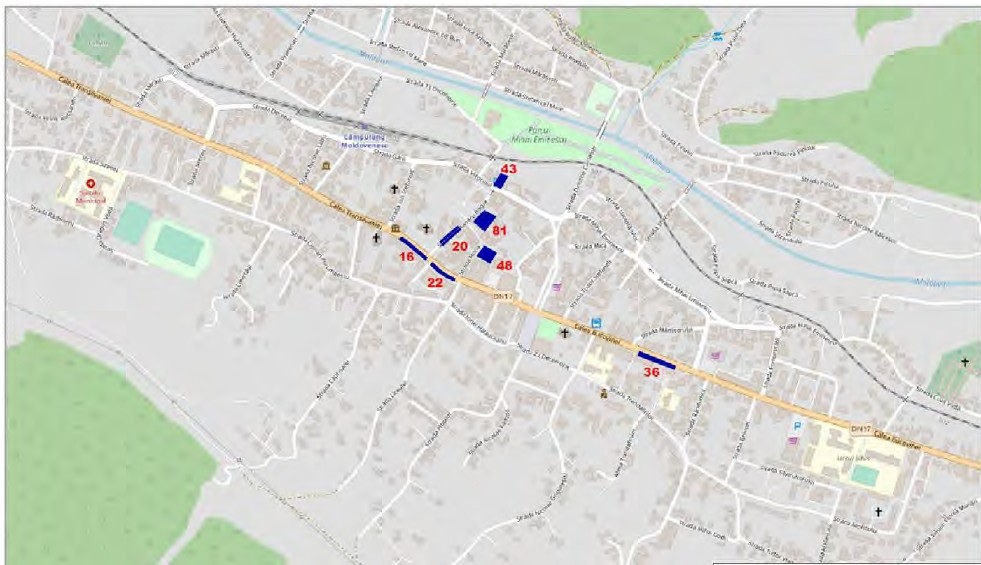 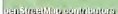 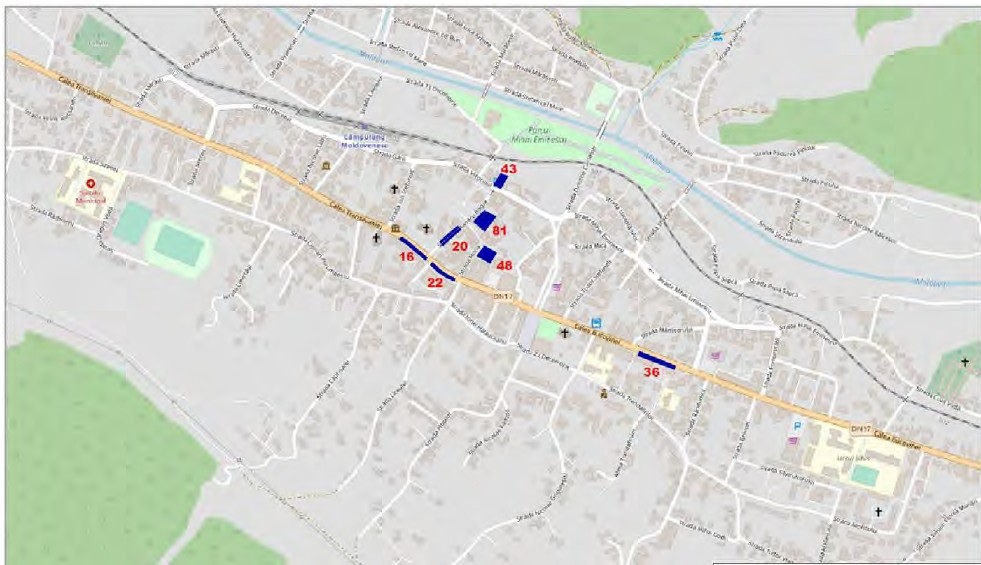 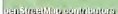 l	Localiz.area zonelor de parcare cu plata-	Zona do parcaro cuplataFigura 2 .40. Localizarea parcarilor publice cu plata. Sursa datelor: Primiiria Municipiului Campulung Moldovenesc.Prin HCL nr. 164/28.11.2017 a fost aprobat Regulamentul de organizare, exploatare i atribuire a locurilor de parcare in parcarile de domiciliu din Municipiul Campulung Moldovenesc prin care s-a stabilit taxa de 100 lei/loc/an pentru atribuirea unui Loe de parcare sau ca valoare minima de pornire a Licitatiei publice.Regulamentul de organizare i functionarea a sistemului de parcare cu plata in Municipiul Campulung Moldovenesc a fost aprobat prin HCL nr. 165/ 28.11.2017.N\odalita\ile de plata in parcarile publice din municipiu se realizeaza prin SMS, card bancar prin intermediul aplicatiei Tpark, abonamente de parcare preplatite (1 Luna, 3 Luni, 6 luni sau 1 an) eliberate de primarie, abonamente de bilete (parcometre).Conform HCL nr. 109/2020, pentru plata cu abonament preplatit in anul 2021 au fost stabilite urmatoarele tarife:1 Luna: 31 lei;3 luni: 52 lei;6 luni: 104 lei;-	1 an: 188 lei.Proiect cofinantat din Fondul Social European prin Programul Operational Capacitate Administrativii 2014·2020!** * ***	*** * **UNIUNEAEUROPEANAPro1ramul Opcra1toni\l Cilp.,c1t:11e Admfnk1rauv:iCompeten\a face difereniat	lnt,t,vmento S1ruetu<,11k-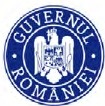 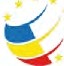 Tarifele prin SMS incasate prin aplicatia Tpark au urmatoarele valori (figura 2.41):1 ora: 0,30 Euro + TVA;2 ore: 0,35 Euro + TVA;1 zi:  1,20 Euro+ TVA.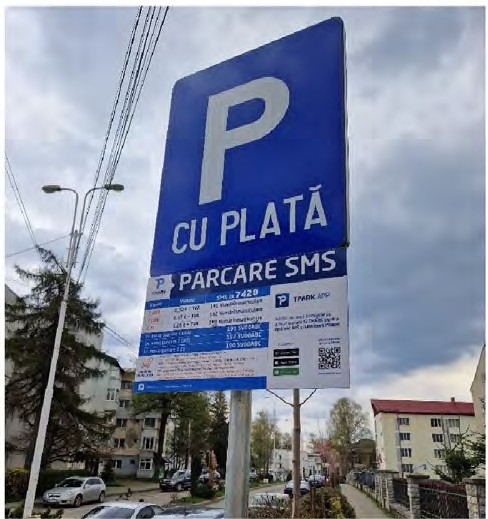 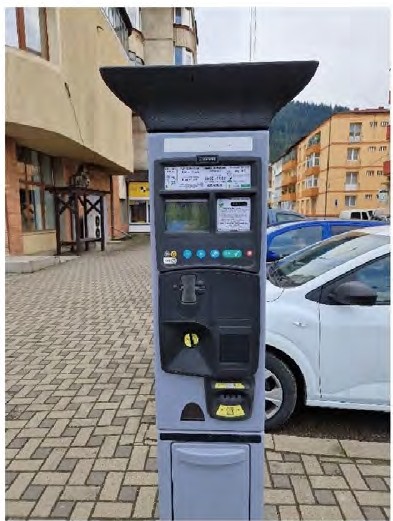 Figura 2.41. Parciiri publice cu platii (exemplificare).Parcarile publice se regasesc atat in zone modernizate, inclusiv cu locuri rezervate pentru persoanele cu handicap, cat i in spatii care necesita amenajari specifice (figura 2.42).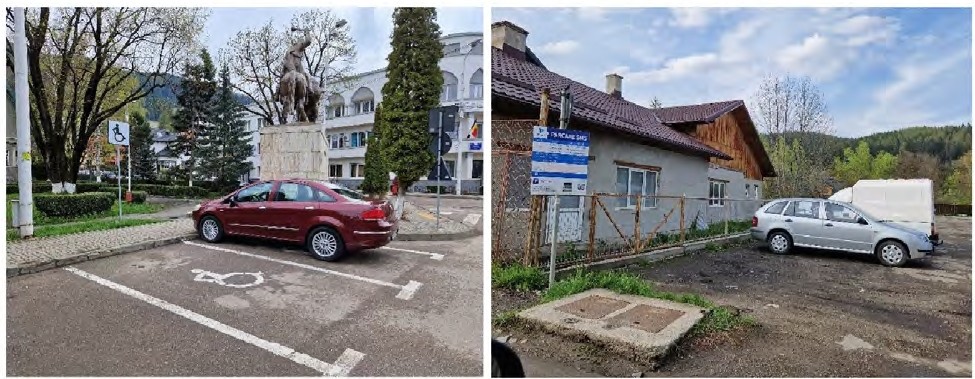 Figura 2.42. Parcari publice - amenajari (exemplificare).Proiect cofinantat din Fondul Social European prin Programul Operational Capacitate Administrativa 2014-2020!*•*• **	**••• *UNIUNEAEUROPEANAProgrnmul Opcra\klnat Cap,,c.1t;ue Admink1n,1ivCompetenta face diferenta!	lnstrunM-nto Struotu, Jkt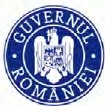 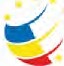 Conform datelor furnizate de Primaria Municipiului Campulung J-.Aoldovenesc, valoarea totala a incasarilor din parcari in perioada 2018-2020 a fost de 297.082 lei, valoarea maxima a veniturilor fiind inregistrata in anul 2020 (169.373 lei), figura 2.43. Variatiile lunare indica faptul ca in anul 2020 in Luna ianuarie s-au ob\inut cele mai mari incasari (60.475 lei), in timp ce valoarea minima corespunde lunii aprilie (300 lei) (figura 2.44).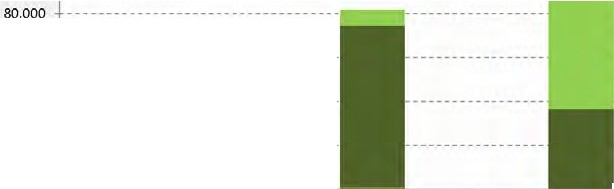 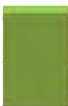 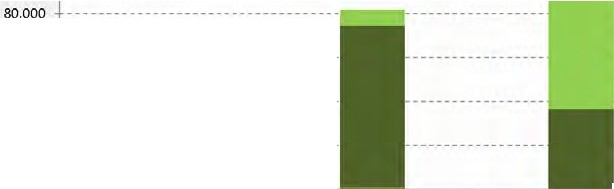 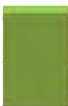 Figura 2.43. Venituri anuale din pardiri publice cu plata, 2018-2020.Figura 2.44. Venituri lunare din parcori publice cu plata, anul 2020.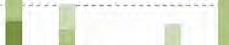 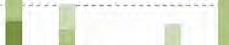 Proiect cofinantat din Fondul Social European prin Programul Operational Capacitate Administrativa 2014-2020!•••••...•*P CAI.JNlUNlcA EVROPEANAPloijmmut 01>e1At1Mo1t u,,.,c.ttMt Admlntlou,tlvtCompeten\a face- dlferen1<1I	IMlrutntmt .Suuc.tu,,._10ll•'202'Cin concluzie1  principalele aspecte identificate 1n urma analizei re\elei stradale sunt:reteaua de transport rutier prezinta conexitate ridicata fiind racordata la reteaua Trans-Europeana de Transport Centrala (TEN-T Core) prin DN 17;exista sectoare stradale suprapuse peste traseele drumurilor nationale i judetene1 pe care se foregistreaza valori mari de trafic i numar crescut de accidente;afectarea conexitatii retelei stradale a Municipiului Ccimpulung Moldovenesc de reteau feroviara;afectarea conexitatii retelei stradale a Municipiulut Ccimpulung Moldovenesc de raul Moldova i afluentul sou, Seaca;prezenta strazilor aflate in stare tehnicii necorespunzatoare sau neamenajate corespunzator;tendinta generala de reducere a numarului de accidente fi de persoane ranitejn accidente de circulatie fn perioada analizata;lipsa unei politici de parcare1 care sa sustina diminuarea calatoriilor cu autoturismele fn zona centrala.3. Transport publicin arealul de studiu transportul public de calatori este asigurat de modurile de transport rutier i feroviar.La nivel regional, serviciul de transport public este asigurat prin servicii regulate de transport public rutier judetean i interjudetean, precum i prin servicii de transport feroviar. Transportul public rutier prin servicii regulate la nivel j ude\ean este administrat de Consiliul Jude\ean Suceava, iar eel interjudetean se afla 1n administrarea Autoritatii Rutiere Romane. Reteaua de transport feroviar este administrata de Compania Nationala de Cai Ferate CFR - SA, reprezentata 1n teritoriu de Regionala CF la i, iar operarea este asigurata de operatorul public CFR Calatori.3.1. Transport public localSistemul de transport public local din Municipiul Campulung Moldovenesc este format din infrastructura, mijloace de transport i tehnici de exploatare specifice modului de transport public de suprafata - autobuz.Proiect cofinantat din Fondul Social European prin Programul Operational Capacitate Administrativa2014-2020!VNIUNEA VROPi;ANA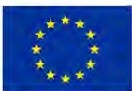 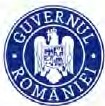 Ptt>lilr.imut O till10llal C.'.'1p.1c.ttut Admfnklr;uivCompeten\a face diferen\al	IMtrt.11Mntt Struc,tv, _..101•0?02QOperarea serviciului este realizata 1n baza contractului de delegare a serviciului de transport public local de persoane prin curse regulate 1n municipiul Campulung Moldovenesc Nr. 3043/ 04.02.2016, 1ncheiat 1ntre Municipiul Campulung fv\oldovenesc i operatorul de transport S.C. MANUCU COM S.R.L., a carui valabilitate a fost prelungita cu trei aniprin HCL nr. 22/24.02.2022, pentru perioada 25.02.2022 - 25.02.2025. Alte modificari asupra contractului de delegare au fost aduse prin HCL nr. 34/31.03.2022.Societatea MANUCU COM S.R.L. are ca principal obiect de activitate "Alte transporturi terestre de calatori n.c.a" (cod CAEN 4939).Variatia anuala a cifrei de afaceri a operatorului de transport, in perioada 2010-2020 este reprezentata 1n figura 2.45. Valoarea maxima a fost atinsa1n anul 2018 (1.291.102 lei), iar cea minima 1n anul 2013 (566.094 lei). Activitatea din anul 2020 a fost afectata de restriqiile impuse in contextul pandemiei de COVID-19.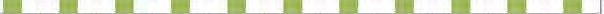 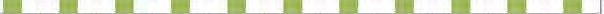 Figura 2.45. Cifra de afaceri, S.C. MANUCU COM S.R.L., 2010-2020.Sursa datelor: www.listafirme.ro.Conform contractului de delegare, la nivelul Municipiului Campulung Moldovenesc obiectul 1l constituie delegarea de gestiune a serviciului de transport public local de persoane prin curse regulate pe urmatoarele trasee: Pod Sadova - Podul Bucatarului i Bune ti - Centru.Operarea serviciului se realizeaza cu 3 mijloace de transport, dintre care unul de rezerva, cu o capacitate de transport de 40 locuri. Toate cele 3 mijloace de transport dispun de podea joasa pentru persoanele cu dizabilitati.Proiect cofinantat din Fondul Social European prin Programul Operational Capacitate Administrativa 2014-2020!*•*• **	**•••*VNIUNfAEVROPfANAPProeramuCl Opctilfionrat CapC.,c.ir;ue AdmAinKmnivCompetenia face diferental	IMln.imen.te Struetu, M9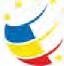 201•-2020In ceea ce prive te frecventa de circulatie, traseul Pod Sadova - Podul Bucatarului ofera o frecventa de circula\ie de 10 curse de-a lungul unei zile lucratoare i 6 curse de-a lungul unei zile nelucratoare (figurile 2.46 i 2.47).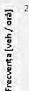 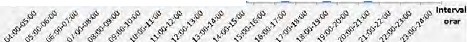 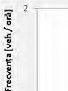 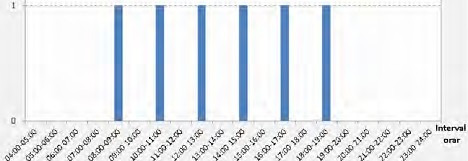 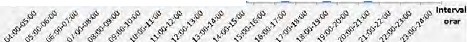 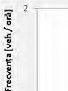 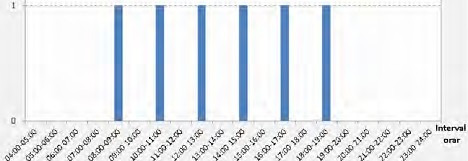 Figura 2.45. Frecventa de circulatie orara a traseului de transport public local, zi lucratoare.Figura 2.47. Frecventa de circulatie orara a traseului de transport public local, zi nelucratoare.Numarul anual de calatori 1nregistra\i 1n 2019 i 2020 s-a ridicat la 265.786 calatori, dintre care 261.375 calatori au utilizat ca tip de legitimatie biletul i 4.411 abonamentul. Valoarea specifica anului 2020 este cu 33% mai mare deca.t 1n anul anterior. Varia\ia anuala a numarului de calatori este reprezentata 1n figura de mai jos.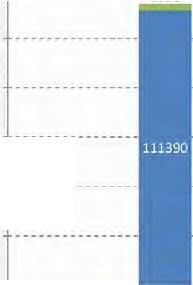 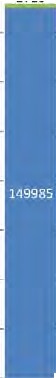 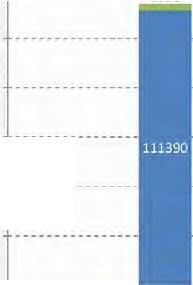 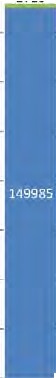 Figura 2.48. Numar calatori transport public local, 2019, 2020.Sursa datetor: Primiiria Municipiului Cdmpulung Moldovenesc.Proiect cofinantat din Fondul Social European prin0+• * *+P CA***+* *UNIUNEAEUROPEANAProgramul Opef'a\fonat Cap.,cira1e Adminkm1ttv3Competen\a face diferen\al	IMtrvmeru, S1ruetutMO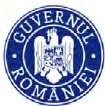 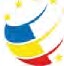 201•-2020In contractul de delegare nu sunt prevazute subven\ii sau diferente de tarif, dar au fast achitate abonamentele de transport pentru categoriile speciale care potrivit legii beneficiaza de transport gratuit prin asigurarea sumelor de la bugetul local (Asociatia Nationala a Veteranilor de Razboi, Uniunea Veteranilor de Razboi i a Urma elor Veteranilor, veterani din Ministerul de lnterne, detinuti politici, eroi ai Revolutiei, raniti in Revolutie, persoane cu dizabilitati). in anul 2020 au beneficiat de subventionarea transportului public local un numar de 448 persoane in suma totala de 25.984 lei. Pentru elevi 1n anul 2020 au fast acordate in medie 135 abonamente subventionate pe Luna.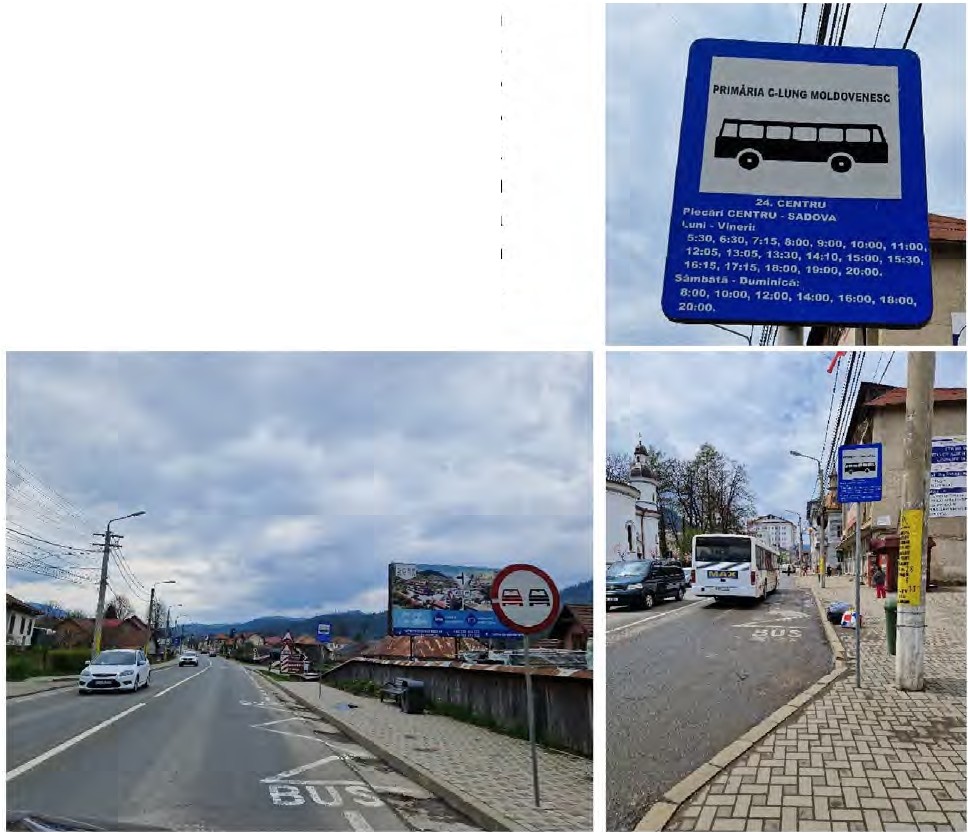 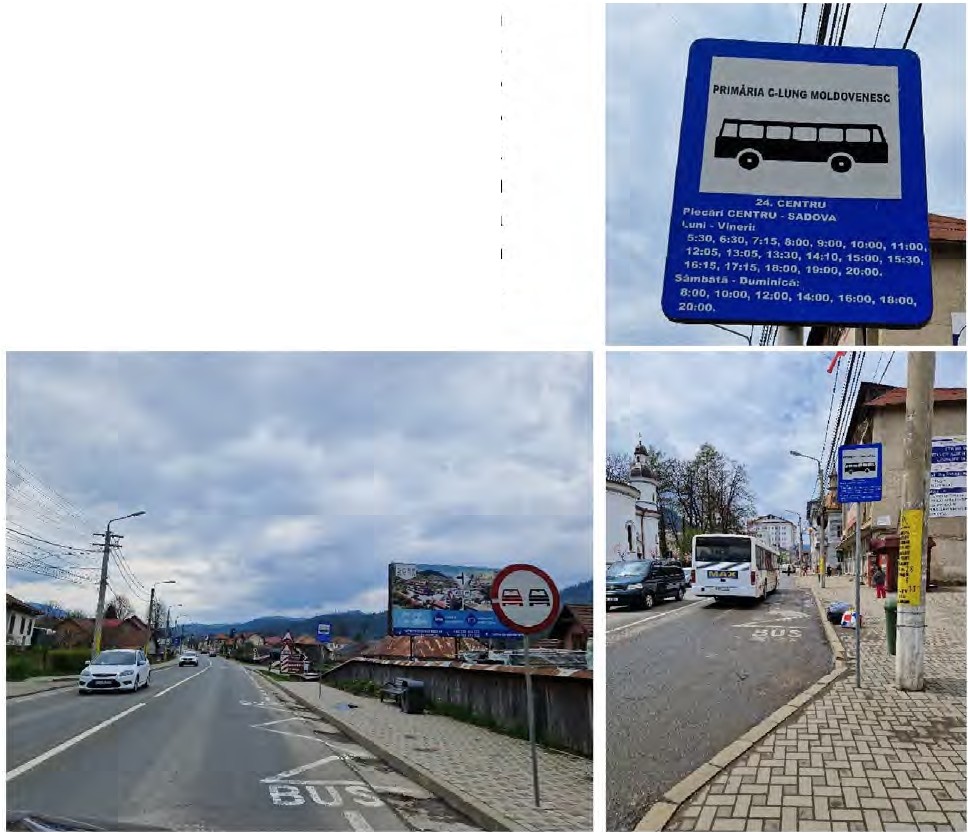 Figura 2.49. Statii de transport public (exempUficare).Adesea sunt intalnite situa\ii in care elementele de infrastructura care contribuie la imbunata\irea accesibilita\ii, sigurantei i securita\ii calatorilor in sta\iile de transport public lipsesc sau acolo unde exista (alveole) sunt utilizate in alte scopuri, precumProiect cofinantat din Fondul Social European prin Progromul Operational Capacitate Administrativa 2014-2020!** * ....*** *. **UNIUNEAEUROPEAN,6.PPro_gnmuCl Op(inattonrAl CapCacmue AdmAtrmtniuveCompetenia face difereniat	1M1,,11nenle S11'\1ChJt.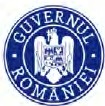 201•-2020parcarea autovehiculelor. fn aceste situatii, vehicule de transport public sunt constranse sa opreasca pe partea carosabila, punand in pericol calatorii care urea/ coboara (figura 2.50).fmbunatatirea sigurantei i securitatii calatorilor in statii poate fi realizata prin amenajarea acestora cu adaposturi, mobilier pentru locuri de a teptare, sistem de supraveghere video, etc., alveole destinate opririi mijloacelor de transport public i utilizate in acest scop ca urmare a implementarii unei politici de parcare care sa prevada sanctiuni drastice pentru parcarea autovehiculelor in statiile de transport public.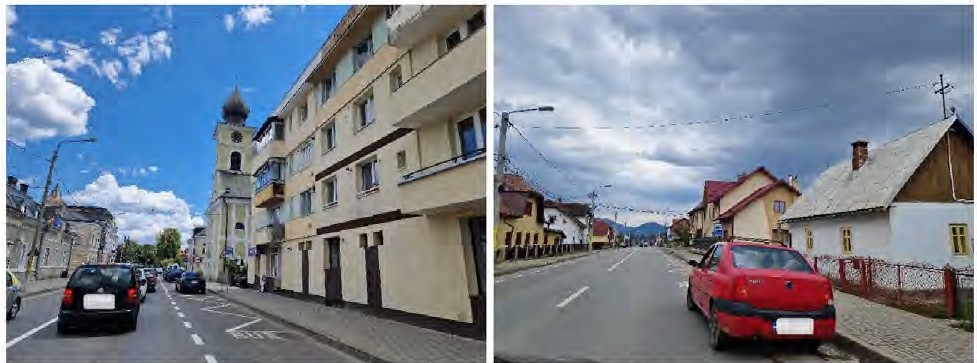 Figura 2.50. Statie de transport public ocupata de autovehicule parcate (exemplificare).Prin HCL nr. 34/ 31.03.2022 pentru modificarea contractului de delegare de gestiune a serviciului de transport public local de persoane prin curse regulate in municipiul Campulung Noldovenesc nr. 3043/04.02.2016/25.02.2016, aprobat prin anexa nr. 2 la Hotararea Consiliului Local al municipiului Campulung Moldovenesc nr. 9/28.01.2016 privind aprobarea atribuirii contractului de delegare de gestiune a serviciului de transport public local de persoane prin curse regulate din municipiul Campulung Noldovenesc, au fost stabilite urmatoarele tarife de transport:3 lei pretul biletului pentru o calatorie;95 lei/luna pentru abonamentul elevilor, cu un numar nelimitat de calatorii;100 lei/luna pentru abonamentul la categoriile de persoane subventionate de Primaria municipiului Campulung Noldovenesc, potrivit legii;110 lei/Luna pentru abonamentul adultilor, cu un numar nelimitat de calatorii.Proiect cofinantat din Fondul Social European prin Programul Operational Capacitate Administrativa 2014-2020!IJNIUNEAEVROPEANA	•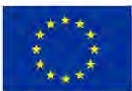 o;mmut 0pc111i1on."\I Ci11,.,c.tt.it Admtnkatl'lllv,,Competen\a fact' dlferen\al	IM:ln.mto ,&,-uttu, , ..2.3.2. Transport public judeiean prin servicii regulateSistemul de transport public judetean prin servicii regulate se regase te pe teritoriul de analiza operand curse care 1 i au originea sau destinatia 1n Municipiul Campulung Moldovenesc. Acest serviciu de transport public este gestionat de Consiliul Judetean Suceava, avand operatori privati.Conform programului de transport publicat de Consiliul Judetean Suceava cu valabilitate de la 01.01.2022, 1n decursul unei zile lucratoare numarul total de curse care deservesc cererea de transport generata/ atrasa de Municipiul Campulung Moldovenesc este 76. Acestea sunt distribuite pe 12 trasee (tabelul 2.8).Tabelul 2.8. Trasee de transport public judetean. Sursa datelor: Consiliul Judetean Suceava.Proiect cofinantat din Fondul Social European prin Programul Operational Capacitate Administrativa 2014-2020!W-Nw. poca.ro* ...♦	♦"P CA**•* *UNIUN!;AVROPt;AN.A.Pto11r.im11l O tilliOn.'\I C.ip.1c.tt.i'lt Admfnklr;uivCompetenta face diferental	IMU1,1Mento Struc.,t..,.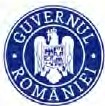 •-2020Din datele prezentate 1n tabelul de mai sus, se observa ca traseele pe care se circula cu frecventa cea mai ridicata sunt Compulung Moldovenesc Autogarii - Varna - Moldovita i Compufung Mofdovenesc Autogara - Fundu Moldovei - Breaza. Interval de succedare 1ntre vehicule de 30 minute se regase te 1n intervalele 07:00-08:00 i 09:00-10:00 pe traseul Ccimpulung Moldovenesc Autogara - Varna - Moldovita i 1n intervalul 14:00-15:00 pe traseul CBmpulung Moldovenesc Autogara - Fundu Moldovei - Breaza. Distributia orara a ofertei de transport pe aceste trasee este evidentiata in figurile de mai jos.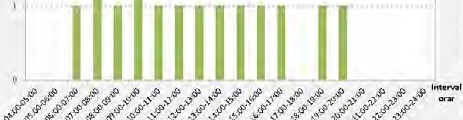 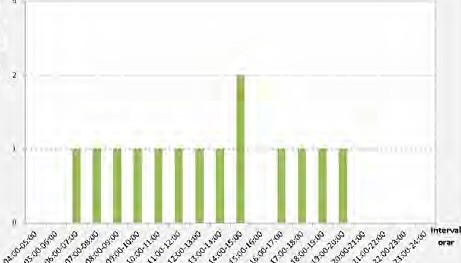 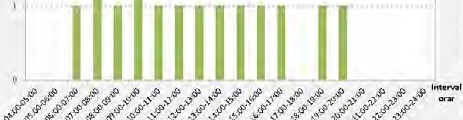 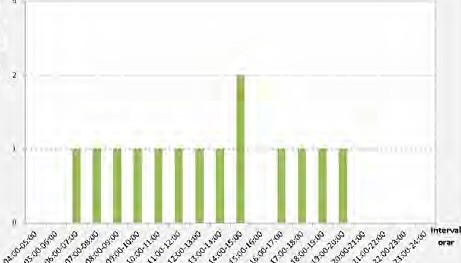 Figura 2.51. Numiirul de curse pe orii, Compulung Moldovenesc Autogarii - Varna - Moldovifa. Sursa datelor: Consiliul Judefean Suceava.Figura 2.52. Numiirul de curse pe orii, C­ lung Moldovenesc Autogarii - Fundu Moldovei - Breaza. Sursa datelor: Consiliul Judefean Suceava.Tn situatia actuala, la nivelul municipiului este functionala Autogara Maxitrans Company situata pe Calea Bucovinei, nr. 47 (figura 2.53).Proiect cofinantat din Fondul Social European prin Programul Operational Capacitate Administrativa 2014-2020!Proeramul Opcr;itfona.t Cap.,c.1r;nL?Adminku;•niv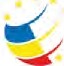 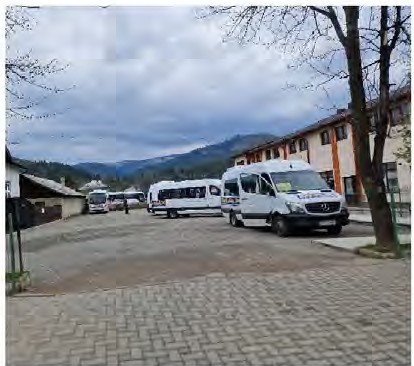 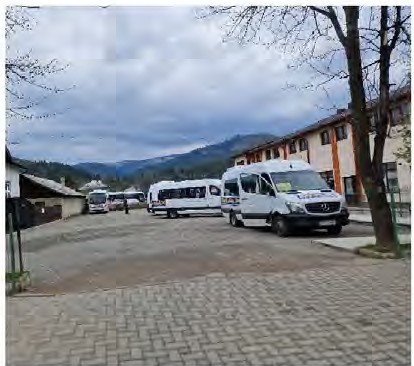 Competen\a face diferen\al	IMtf\lmento StructutMOU	20t•-2020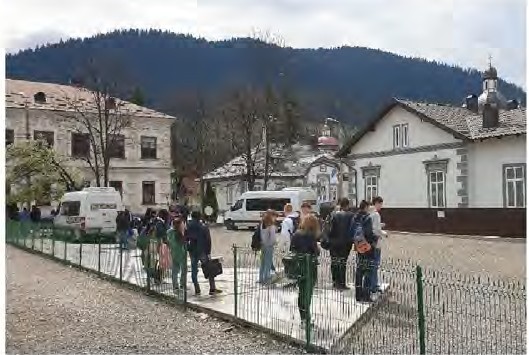 Figura 2.53. Autogarii pentru transport public judetean.Autogara prezinta amenajari minimale pentru calatori i este caracterizata de intermodalitate scazuta in raport cu sta\iile de cale ferata din Municipiul Campulung Moldovenesc.2. 3. 3. Transport public interjudetean prin servicii regulateServiciul de transport public interjudetean prin servicii regulate este gestionat de Autoritatea Rutiera Romana (ARR), avand operatori privati. Conform programului de transport publicat de ARR, in Municipiul Campulung Moldovenesc sunt prevazute zilnic 8 curse (tabelul 2.9). Acestea au plecari din autogarile Transport Calatori i Maxitrans Company.Tabe/ul 2.9. Trasee de transport public interjudefean. Sursadatelor: A.R.R., 2017.Proiect cofinantat din Fondul Social European prin Programul Operational Capacitate Administrativa 2014-2020!** * **P(.;CA*** ** *UNIUNEAEUROPEAN-'Proiramul Opcra\fonat Cap."1cit.i1c Admink1ratM1Competenta face diferental	IMtrvmtnto Struetut,Jk>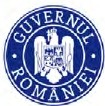 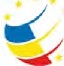 201•-2020Efectele externe produse de circula\ia vehiculelor care deservesc traseele de transport interjude\ean ce utilizeaza aceaste autogari sunt suportate de locuitorii Municipiului Campulung N\oldovenesc. In scopul reducerii acestor externalitati se recomanda realizarea transferului intermodal la periferia zonei centrale, degrevand reteaua stradala interna de vehiculele ce deservesc transportul public interjudetean prin servicii regulate.2.3.4. Transport public auxiliar. TaxiTransportul 1n regim de taxi pe teritoriul municipiului Campulung Moldovenesc este reglementat prin H.C.L 62/ 24.04.2008. Amplasarea statiilor de taxi 1n cadrul retelei de transport este prezentata 1n figura 2.54. Se observa ca acestea se regasesc pe arterele principale de circulatie, 1n zonele cu densitate ridicata de locuire i m vecinatatea obiectivelor socio-economice i administrative.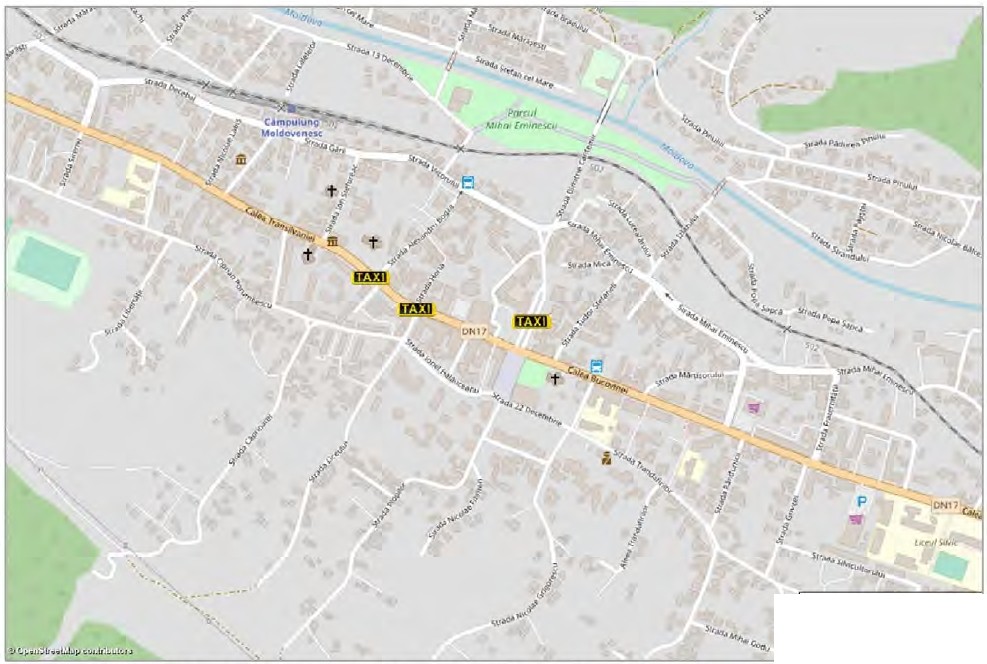 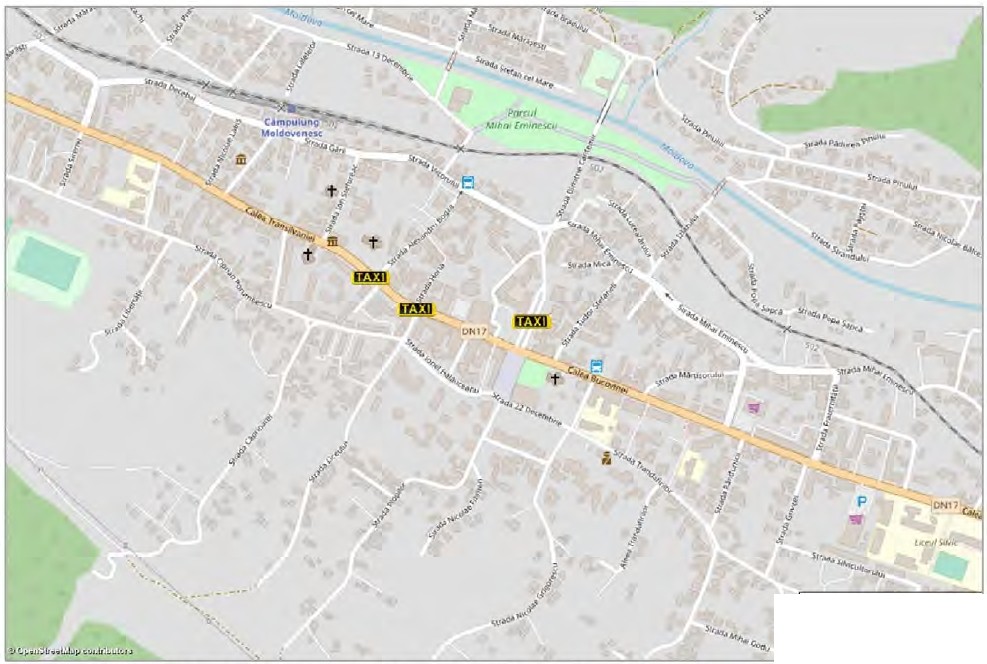 Figura 2.54. Amplasarea statiilor de taxi in Municipiul Ciimpulung Moldovenesc.Conform datelor furnizate de Primarie, pe raza Municipiului Campulung N\oldovenesc sunt autorizate sa functioneze statii de taxi, cu o capacitate de 41 locuri de a teptare.Proiect cofinantat din Fondul Social European prin Programui Operational Capacitate Administrativii 2014-2020!** * ***	*** * **UNIUNEAEUROPEANAProsramul Opcra1fonat Cap.,c1ratc Admfnk1ratM1Competen\a face diferental	IMt,vmtnt• Strvetu,,111•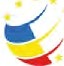 Numarul de autorizatii emise pentru statiile de taxi este de 69. Nu este permisa depa irea capacitatii niciuneia dintre statiile de a teptare. In majoritatea cazurilor statiile de taxi sunt marcate prin placute pe care este inscriptionat numarul locurilor reglementate (figura 2.55).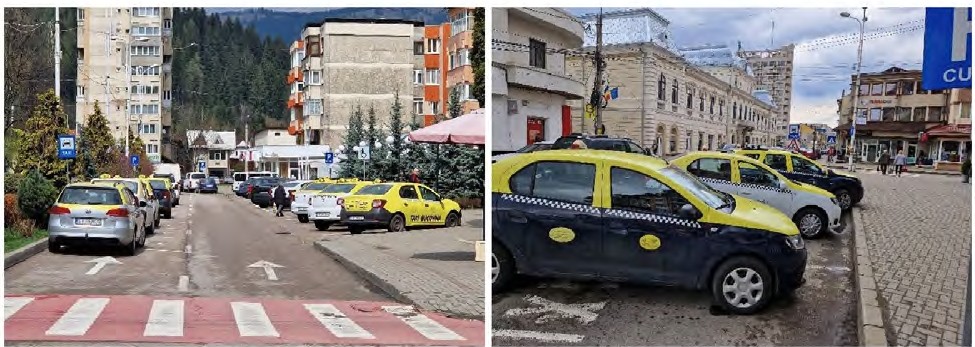 Figura 2.55. Semnalizarea statiilor taxi (exemplificare).2.3.5. Transport feroviarMunicipiul Campulung Moldovenesc este conecta la reteaua Trans Europeana de Transport (TEN-T) centrala (figura 2.56 Sursa: Comisia Europeana, 2021 ).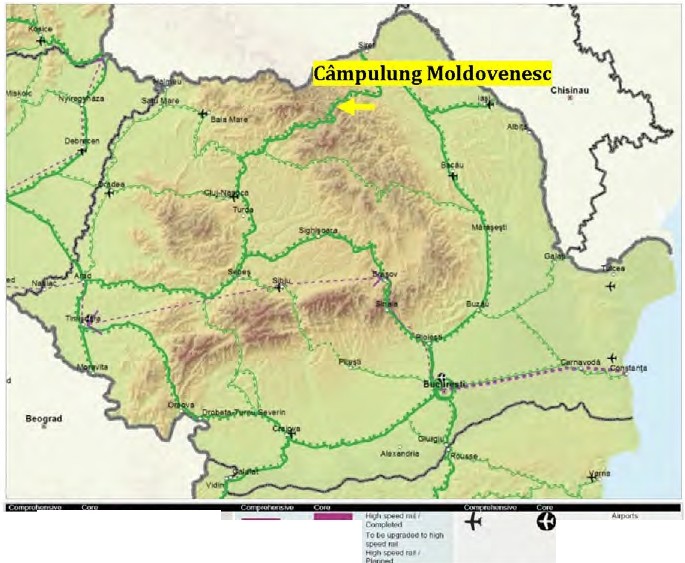 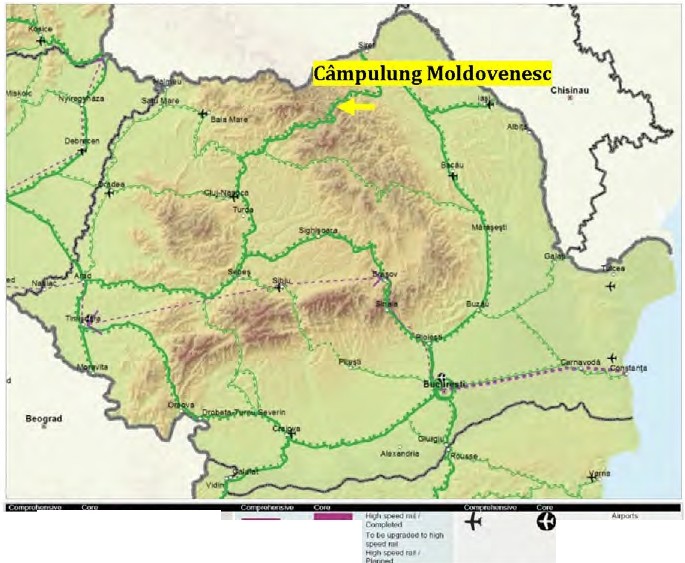 Figura 2.56. Reteaua TEN-T feroviara in zona Municipiului Campulung Moldovenesc.Proiect cofinantat din Fondul Social European prin Programul Operational Capacitate Administrativii 2014-2020!** * ***	*** * **UNIUNEAEUROPEANAProgramul Opcra1klnat C;,p.,c1ta1 Admink1rativCompeten\a face diferental	IMtrvm.nto Struet'-".Jk'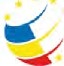 Teritoriul de analiza este racordat la reteaua nationala de cale ferata in statiile Campulung Moldovenesc, Campulung Moldovenesc Est i Sadova amplasate pe linia secundara 502: Suceava - Campulung Moldovenesc - Vatra Dornei - llva Mica. Amplasarea statiilor de cale ferata la nivelul retelei de transport este prezentata in figura urmatoare.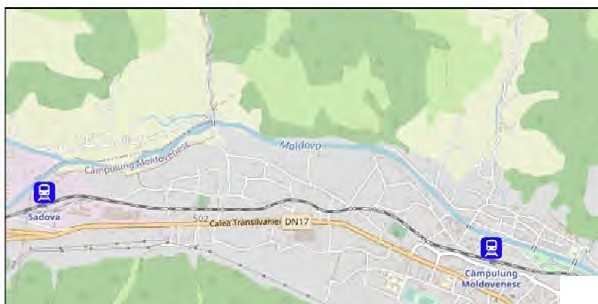 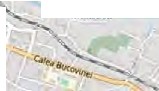 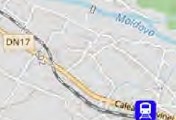 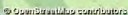 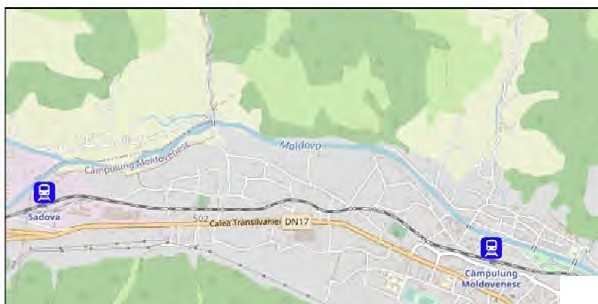 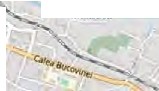 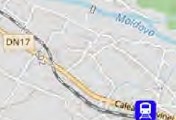 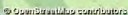 Figura 2.57. Localizarea statHlor de cale feratii in Municipiul Ciimpulung Moldovenesc.in decursul unei zile lucratoare, in intervalul orar 00:00-23:59, statia Campulung Moldovenesc reprezinta punct de plecare/ sosire pentru 20 trenuri operate de CFR Ca.la.tori fiind 1ncadrate in rangurile Regio (R, 10 cazuri), Regio Express (RE, 2 cazuri), lnterregio (IR, 2 cazuri) i lnterregio de noapte (IRN, 6 cazuri). Variatia orara a ofertei de transport in statia Campulung Moldovenesc este prezentata in figura 2.58. Se observa ca frecventa cea mai ridicata este de 2 vehicule pe ora, oferta care este 1ntalnita in intervalele 06:00-08:00, 14:00-16:00, 18:00-19:00 i 21:00-22:00, majoritatea deservind navetismul.in figura 2.59 este reprezentata variatia orara a ofertei de transport in statia Campulung Moldovenesc Est in decursul unei zile lucratoare (Sursa datelor: CFR Calatori).Proiect cofinantat din Fondul Social European prin Programu/ Operational Capacitate Administrativii 2014-2020!•.*.•PCrCA***•* *VNIUNfAEVROPEAN,6.Proeramul r-3\klnat Cap.,c.it.i'lte AdminkmuivCompetenta face diferental	lnstrvmtn.to Struetu,lfft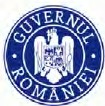 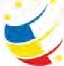 201•-2020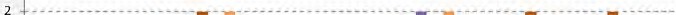 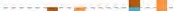 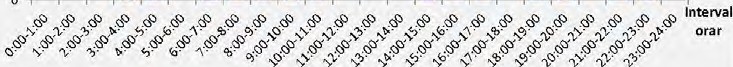 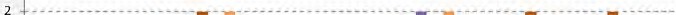 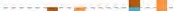 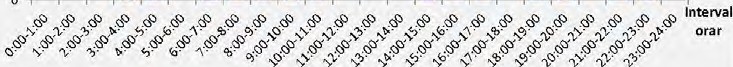 Figura 2.58. Distributia ofertei de transport, statia Campulung Moldovenesc.z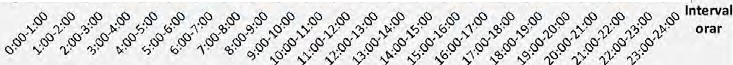 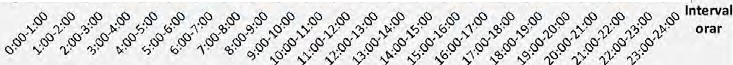 Figura 2.59. Distributia ofertei de transport, statia Campulung Moldovenesc Est.Statia Campulung Moldovenesc Est reprezinta punct de plecare/ sosire pentru 18 trenuri incadrate in rangurile Regio (R, 8 cazuri), Regio Express (RE, 2 cazuri), lnterregio (IR, 2 cazuri) i lnterregio de noapte (IRN, 6 cazuri). Se deta eaza intervalele de varf de trafic 18:00 - 19:00 i 21:00-22:00, in care oferta de transport este reprezentata de un trenProiect cofinantat din Fondul Social European prin---•••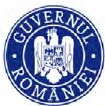 *	*****UNIUNEAEUROPEAN,!..Proeramul Opcraitonat Cap.,cirate AdmfnlnrauvCompetenta face diferental	lnt.tn.im.ru, Strvetu<Mer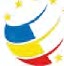 20t•-2020de rang Regio i 2 trenuri de rang lnterregio de noapte, respectiv cate un tren de rang Regio, Regio Express i lnterregio de noapte.Statia Sadova este tranzitata de 6 trenuri de rang Regio 1n decursul unei zile lucratoare.Conform Documentului de referinta al retelei CFR - 2021, Anexa 9.a, versiunea 11.0.4, actualizata la data de 25.08.2021, statiile amplasate la nivelul teritoriului de analiza au urmatoarele caracteristici:Campulung Moldovenesc: statie gradul II, amplasata pe linie interoperabila, deschisa traficului de calatori (figura 2. 60);Campulung Moldovenesc Est: halta, amplasata pe linie interoperabila, deschisa traficului de calatori (figura 2.61);Sadova: halta, amplasata pe linie interoperabila, deschisa traficului de calatori i marfa.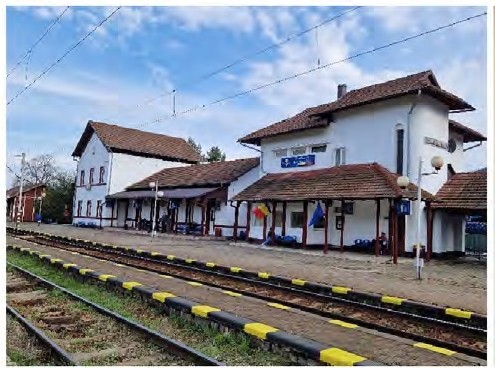 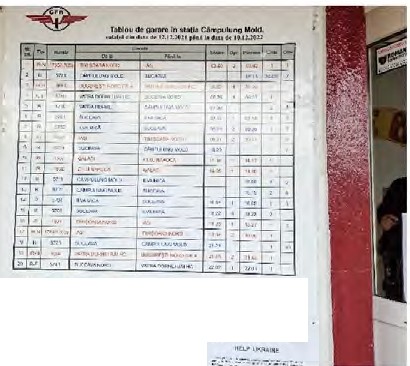 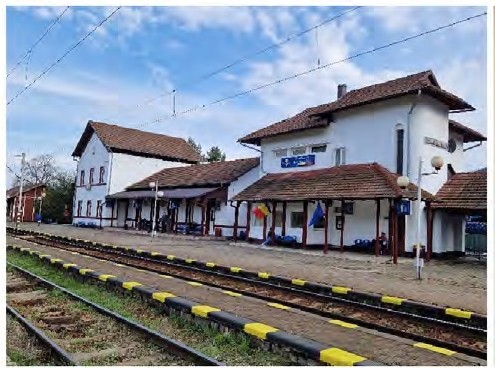 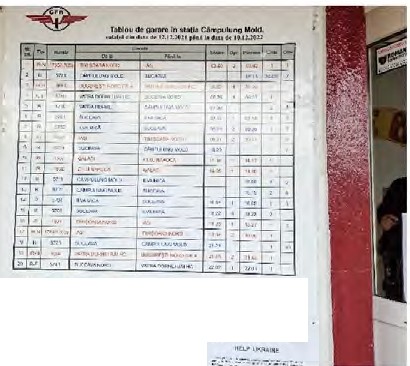 Figura 2.60. Statia de cale ferata Campulung Moldovenesc.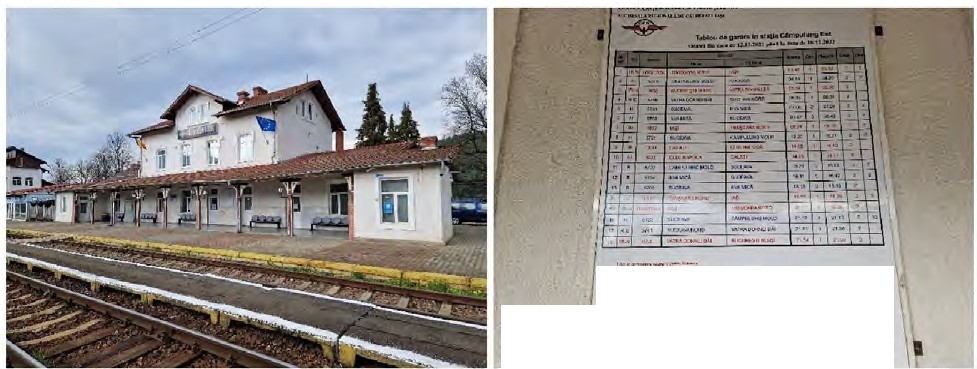 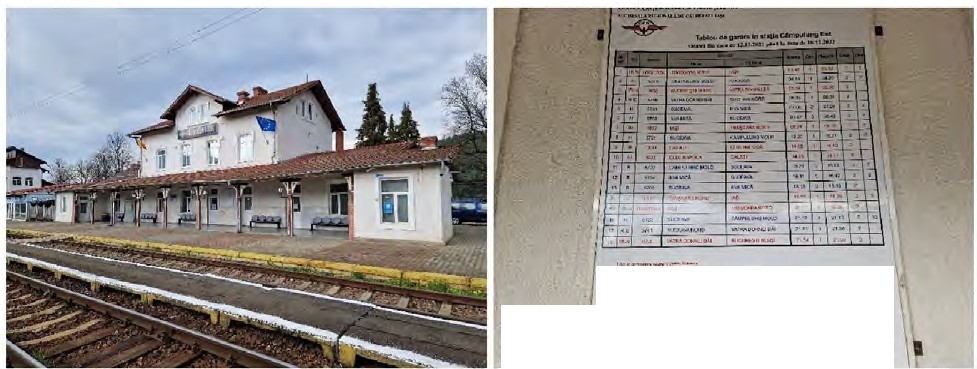 Figura 2.61. Statia de cale ferata Campulung Moldovenesc Est.Proiect cofinantat din Fondul Social European prinQ* ..**	*..*•••*UNIUNEAEUROPEAN,&.Proe,-,,mul Clpcf'a\klnat Cap.,c.it..itc Admin trntivCompetenia face diferentat	lnstn.imen.to Structu,MO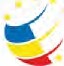 201•-2020In ceea ce prive te cererea de transport, potrivit datelor puse la dispozitie de operatorul public de transport feroviar, numarul de calatori urcati i coborati care au tranzitat statia Campulung Moldovenesc in perioada 2017-2021 este 314.421 calatori. (figura 2.62, Sursa datelor: C.F.R. catatori S.A.).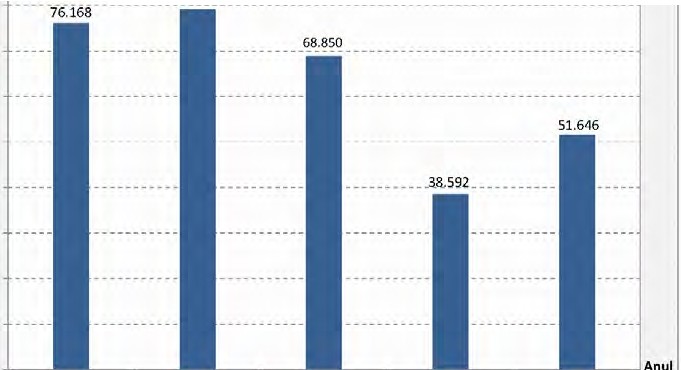 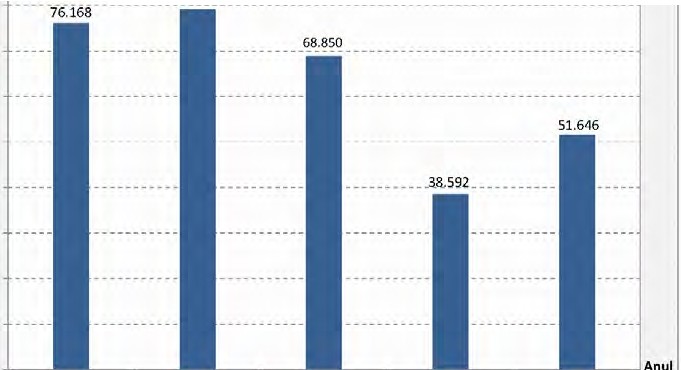 Figura 2.62. Variatia anuala a numarului de cati'itori in perioada 2017-2021.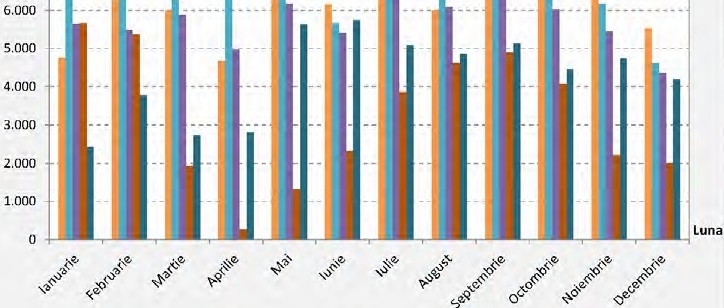 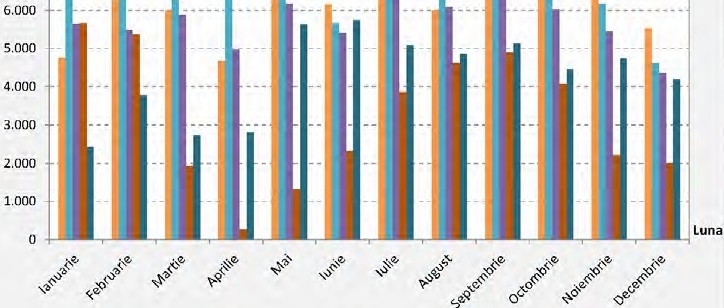 Figura 2.63. Variatia lunari'i a numi'irului de ci'ili'itori in perioada 2017-2021.Proiect cofinantat din Fondul Social European prin Programul Operational Capacitate Administrativa 2014-2020!I.JNlUNt;A l=VROPEANA	•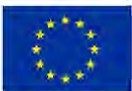 t'tovnmul 01:1e,11i t G11>.1rJt.;at Admlnti.11·uiviCompeten\a face dlferen t	IMl1tlt1.. mt .Souc.tu,Ae10ll•'2U21lVariatia lunara specifica aceleia i perioade este reprezentata in figura 2.63. Se observa ca numarul maxim de calatori transportati in perioada analizata s-a inregistrat in luna septembrie, 'in timp ce valoarea minima este specifica lunii aprilie.fn concluzie, principalele aspecte identificate 'in urma analizei transportului public sunt:racordarea la reteaua feroviara Trans Europeana de Transport TEN-T centrala;accesibilitatea teritoriala redusa a sistemului de transport public local (deservire doar axa principala de circulatie - DN 17);existenta unui sistem de tarifare a servidului de transport public local, care nu prezinta accesibilitate i atractivitate ridicate pentru utilizatori;frecventa de circulatie redusa a serviciului de transport public local;deficiente fn asigurarea intermodalitatii fntre transportul public rutier (local, judetean, interjudetean) fi eel feroviar;functionarea serviciului de transport public local fn baza unui contract care nu respectii fn totalitate prevederile Regulamentului CE 1370I 2007.Transport de marfaPrincipalul mod de transport utilizat 'in cazul transportului de marfuri din zona Municipiului Campulung Moldovenesc este eel rutier.Desfa urarea transportului de marfa pe reteaua rutiera din localitatea Campulung Moldovenesc se desf oara fara restrictii pe arterele suprapuse peste traseele drumurilor nationale, conform reprezentarii din figura urmatoare.Circulatia vehiculelor grele de marfa este reglementata prin HCL nr. 76/ 25.06.2009 privind aprobarea Regulamentului pentru eliberarea i folosirea permiselor de "libera trecere", in legatura cu circulatia, oprirea i stationarea vehiculelor destinate transportului de marfuri i de persoane 1n municipiul Campulung N\oldovenesc.fn afara acestor trasee de legatura intre drumurile nationale i judetene care formeaza reteaua majora de circulatie, in zona urbana accesul autovehiculelor cu M.T.M.A mai mare de 3,5 tone este restrictionat. Se poate circula numai pe baza de Permis de Libera Trecere.Strazile pe care se interzice circulatia vehiculelor cu masa totala maxima autorizata mai mare de 3,5 tone, fara permis de Libera trecere sunt urmatoarele:Proiect cofinantat din Fondul Social European prin0+* * *+*	*** * **UNIUNEAEUROPEANAProaramul Opcra\fonat Cap.,c1rntc Admfn 1<atM1Competen;a face diferental	ln'.ltrvnM-nto $ttvetUt-M0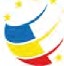 Calea Bucovinei 1ntre intersectiile cu strazile Gh.Co buc i D. Cantemir;Calea	Transilvaniei	1ntre	intersectiile	cu strazile Mara ti i D. Cantemir;Marti orului;Theodor ?tefanelli;Dimitrie Cantemir;Bogdan Yoda;Alexandru Bogza;Gheorghe Doja;Ion ?tefureac;Gheorghe Popovici;Nicolae Labi ;Mara e ti;Sirenei;Nicolae lorga;Ion Creanga;Liceului;Nicolae Cobilenschi;Pictor Grigorescu;George Enescu;Randunicii;Grivitei;Atelierului.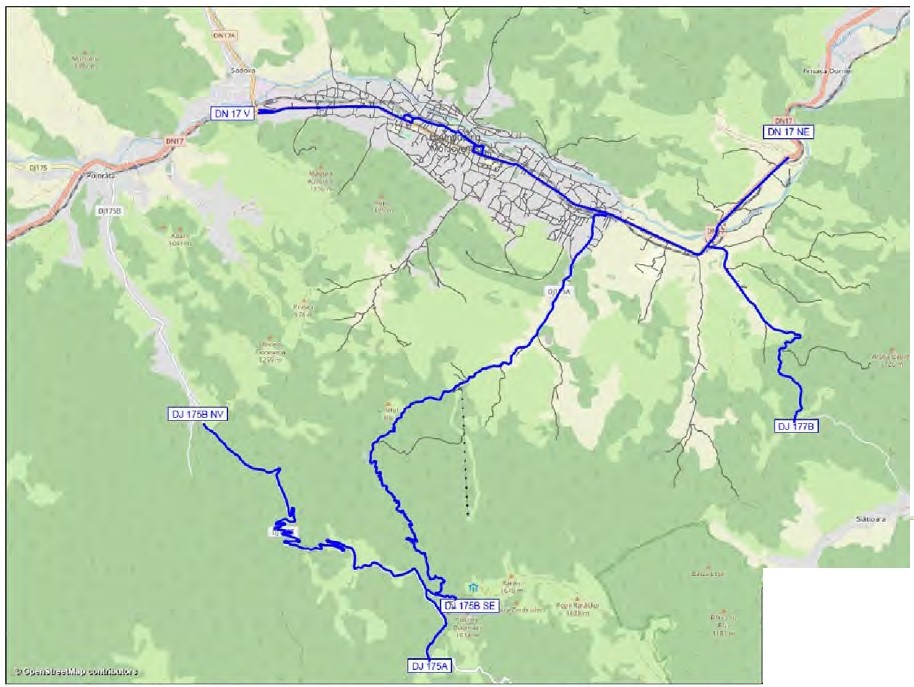 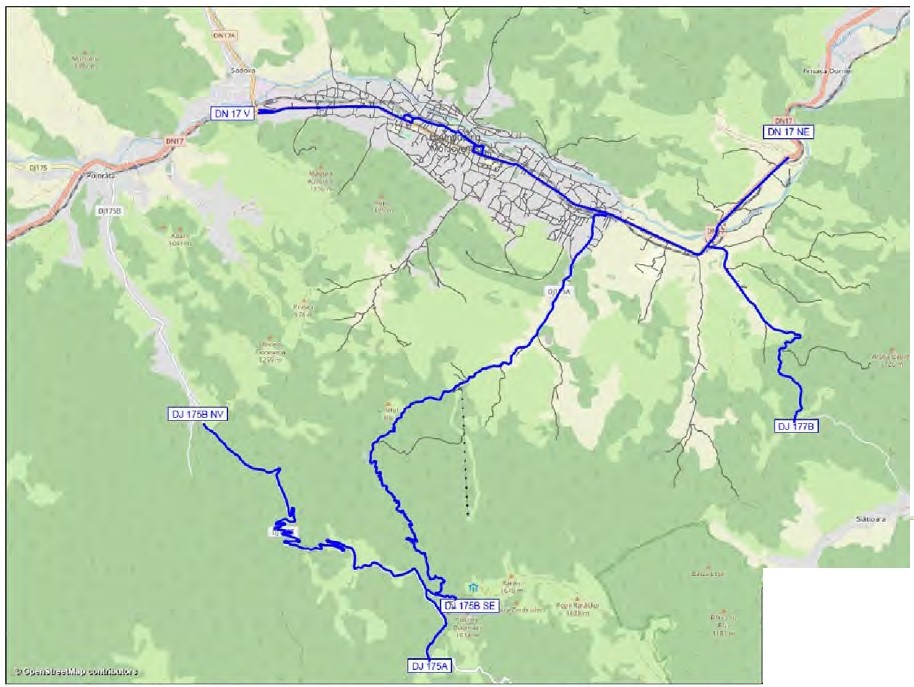 Figura 2.64. Trasee pe care este permis accesul vehiculelor de mar/ii in MunicipiulCiimpulung Moldovenesc.Se observa ca 1n lipsa unei variante de ocolire, care sa preia traficul de tranzit 1ntre DN17	i  DN 17 A, se 1ntalne te situatia 1n care vehiculele grele de marfa traverseazaProiect cofinantat din Fondul Social European prin Programul Operational Capacitate Administrativa 2014-2020!** * ***	**** ..*UNIUNEAEUROPEAN.I.Pro£ramul Opera\fonat C;,p.)c1t.i'.lll!AdminklratM1Competenta face diferental	IMtf\lmtnto Strvetu<.Jk-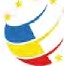 cartiere rezidentiale i zone vulnerabile, 1n care regasim densitate ridicata de pietoni i bicicli ti, constituind un aspect negativ din punct de vedere al calitatii vietii din mediul urban (figura 2.65).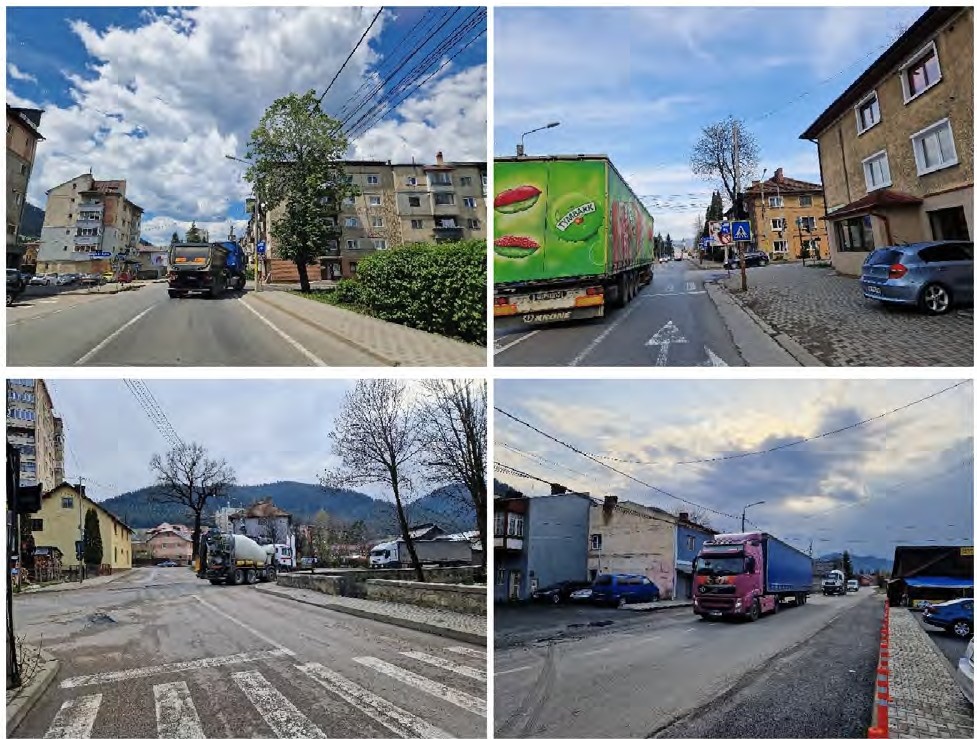 Figura 2.65. Vehicule grele de marfa in zone vulnerabile.Tn ce  prive te transferul intermodal de marfa, acesta poate fi realizat1ntre modul rutier i eel feroviar. Cel mai apropiat terminal multimodal functional este 1n statia Suceava. Din figura 2.66, 1n care sunt reprezentate fluxurile de marf uri transportate intermodal la nivelul retelei nationale (date publicate 1n Master Planul General de Transport at Romaniei), se observa ca 1n zona de analiza acesta solutie de transport este slab utilizata.La nivel local, aspecte privind logistica urbana nu sunt reglementate. lntroducerea unor prevederi privind programul de aprovizionare al unitatilor comerciale i norma de depotuare a vehicutetor utilizate pentru aprovizionare constituie masuri necesare pentru imptementarea unei togistici urbane practic lipsite de CO2 - unut dintre ceteProiect cofinantat din Fondul Social European prinQ•• * *•**•* ***UNIUNEAEUROPEAN.A.Programul Opcra\fonat C;,p.,c1rillCAdminkuatlvCompeten;a face difereniat	ln"ttiUn nto Struetu<,11..,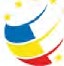 201•-2020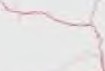 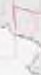 zece obiective identificate in Cartea alba a transporturilor in scopul formarii unui sistem de transport competitiv i sustenabil.Figura 2.66. Fluxul de transport feroviar de containere, tone - 2011.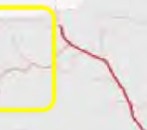 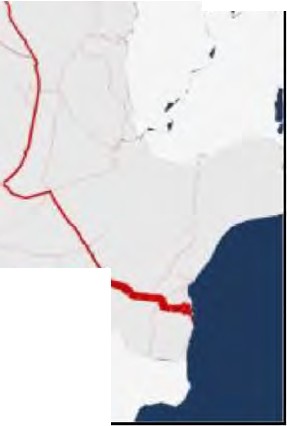 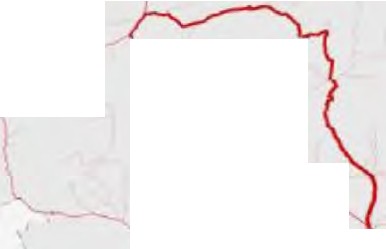 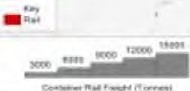 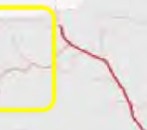 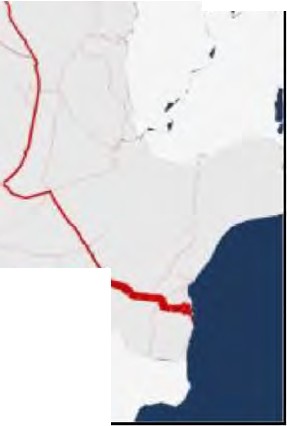 Sursa: Master Planul General de Transport al Romaniei, 2016.Tn concluzie, principalele aspecte identificate in urma analizei transportului de marfa sunt:sunt instituite restrictii privind circulatia autovehiculelor de marfa a caror masa totala maxima autorizata depa-?e-?te 3,5 tone pe strazile din zona urbana;lipsa unei variante de ocolire, care sa preia fluxurile de autovehicule de marfa cu masa totala maxima autorizata mai mare de 3,5 tone a/late fn tranzit, conduce la situatii fn care vehicule grele de marfa tranziteaza zone de locuinte sau zone 1n care sunt amplasate obiective socio-administrative i comerciale, care sunt utilizate frecvent de pietoni i bicicli ti;lipsa unor reglementari privind logistica urbana.Proiect cofinantat din Fondul Social European prin Programul Operational Capacitate Administrativii 2014-2020!•••*••  +IJN!UNEA a/ROPEANAFlowmmut 0Pf!r.-imat c..,,,..,<"-1tMtt-Admtnl:!J1"dvJiCompeten\a face dlferen al	1.-111,Mtmt .Souc.tu,M4t10ll•'2U2'CMijloace alternative de mobilitateMasura in care ora ul ca un intreg este accesibil tututor rezidentilor sai, incluzand aici persoane cu dizabilitati, persoane varstnice, persoane cu venituri reduse sau care sunt 1nsotite de copii, caracterizeaza1n mare masura mobilitatea.Optimizarea mobilitatii este direct dependenta de amplasarea 1n teritoriu a diverselor functiuni (locuire, comert, locuri de rnunca, locuri de agrement etc.), de tipul i caracteristicile infrastructurii, de siguranta circulatiei. Astfel, tinand cont de cele mentionate, locuitorii opteaza pentru modul de transport cu care i i efectueaza deplasarile.Ora ele, 1n special cele in care se efectueaza frecvent calatorii pe distante scurte, reprezinta mediul propice pentru utilizarea modurilor de transport nemotorizate, contribuind astfel la realizarea unei mobilitati durabile. fn aceasta perioada de relocare modala a calatoriilor, in care se formeaza cultura cetatenilor catre dezvoltarea durabila, este esentiala oferta privind utilizarea modurilor de transport nemotorizate care le este pusa la dispozitie. in acest sens, se impune amenajarea spatiului public intr-o maniera care sa atraga cetatenii catre deplasarea pe jos sau cu bicicleta, asigurandu-le:spatH pietonale generoase;marcarea I indicarea traseelor pietonale catre principalele puncte de interes;s;guranta fn deplasare (ilum;nat pubUc stradal, semnalizarea trecerilor de pietoni, amenajarea pasajelor denivelate);accesibilitatea persoanelor cu dizabilitatf (borduri semi-fngropate la trecerfle de pietoni, rampe de acces, marcaj tactil la trecerile de pietoni, semnale acustice la semafoare );amenajarea pistelor pentru biciclete care sa asigure siguranta fn deplasare;parcari pentru biciclete fn vecinatatea principalelor puncte de interes (statii de transport public extraurban, centre comerciale, institutH publice, coli, locuri de agrement).Reteaua de transport rutier a Municipiului Campulung Moldovenesc este prevazuta cu trotuare pentru deplasarea pietonala. fn ultimii 5 ani aceste elemente de infrastructura au primit o atentie deosebita, trotuarele fiind reabilitate odata cu infrastructura carosabila. fn plus, a fost reabilitata i infrastructura pietonala din Parcul Central i Platoul Central (figura 2.67).Proiec.t cofinantat din Fondul Social European prin0+* * * +**	*** * *UNIUNEAEUROPEANAProgramul Opcra1fMat Cap.,c1ti'l1e Admfnk1ratM1Competen\a face difereniat	IMtn.imtnto Sttuetu<,11...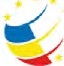 Trotuare reabilltate in ultimii 5 ani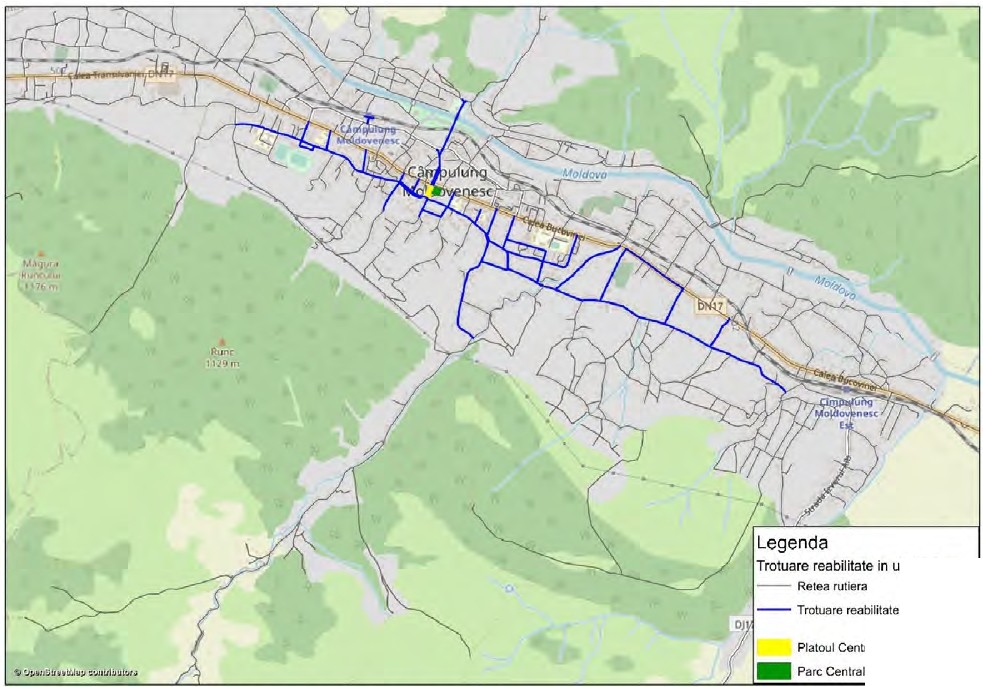 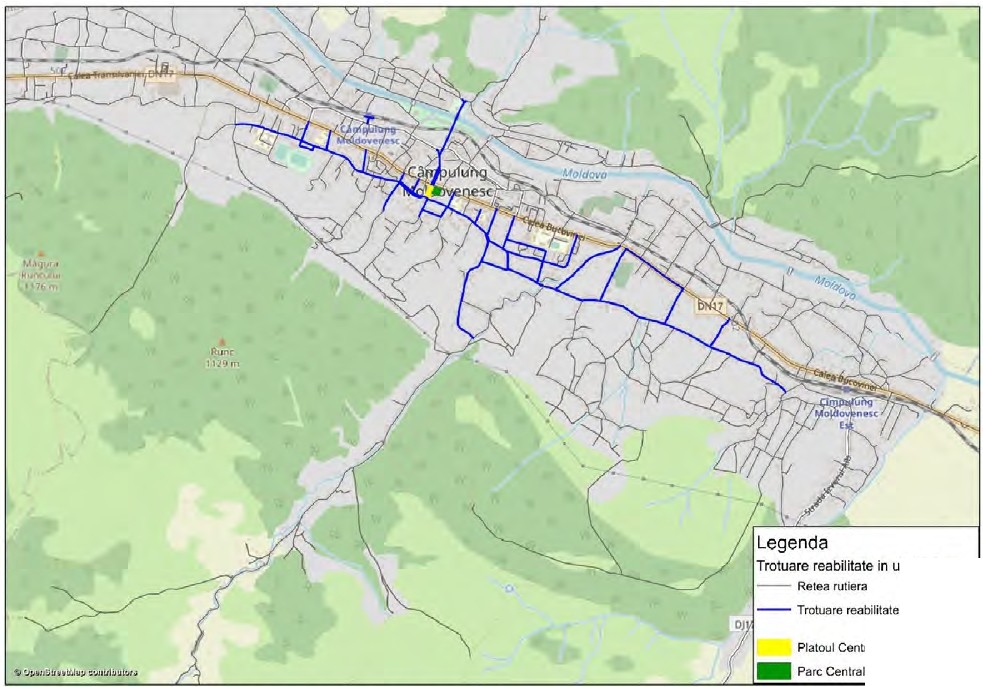 Platoul Contra!Figura 2.67. Trotuare reabWtate in ultimii 5 ani.Sursa datelor: Primaria Municipiului Campulung Moldovenesc.in situatia actuala, in Municipiul Campulung Noldovenesc intalnim sectoare ale retelei pietonale care incurajeaza utilizarea acestui mod de deplasare (figura 2.68), respectiv trotuare largi, cu imbracaminte in stare tehnica foarte buna, care asigura accesibilitate i siguranta pentru toate categoriile de cetateni, inclusiv pentru cei cu probleme de mobilitate, dar i sectoare care prezinta un grad ridicat de deteriorare, care lipsesc sau care sunt afectate de diferite obstacole (figura 2.69).Proiect cofinantat din Fondul Social European prin Programul Operational Capacitate Administrativa 2014-2020!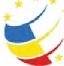 U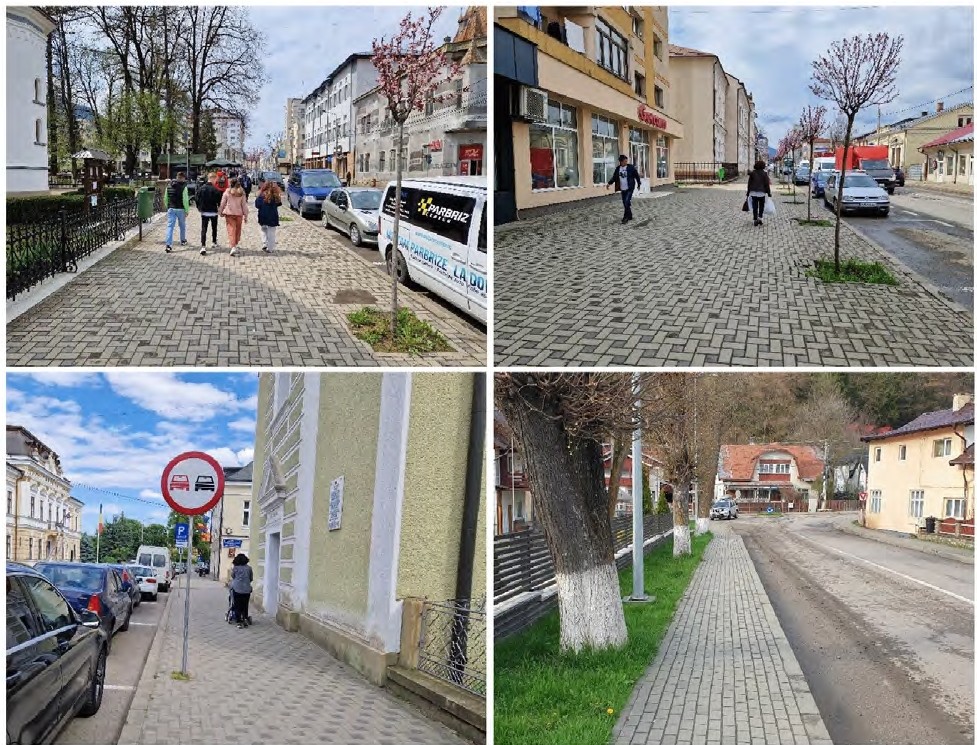 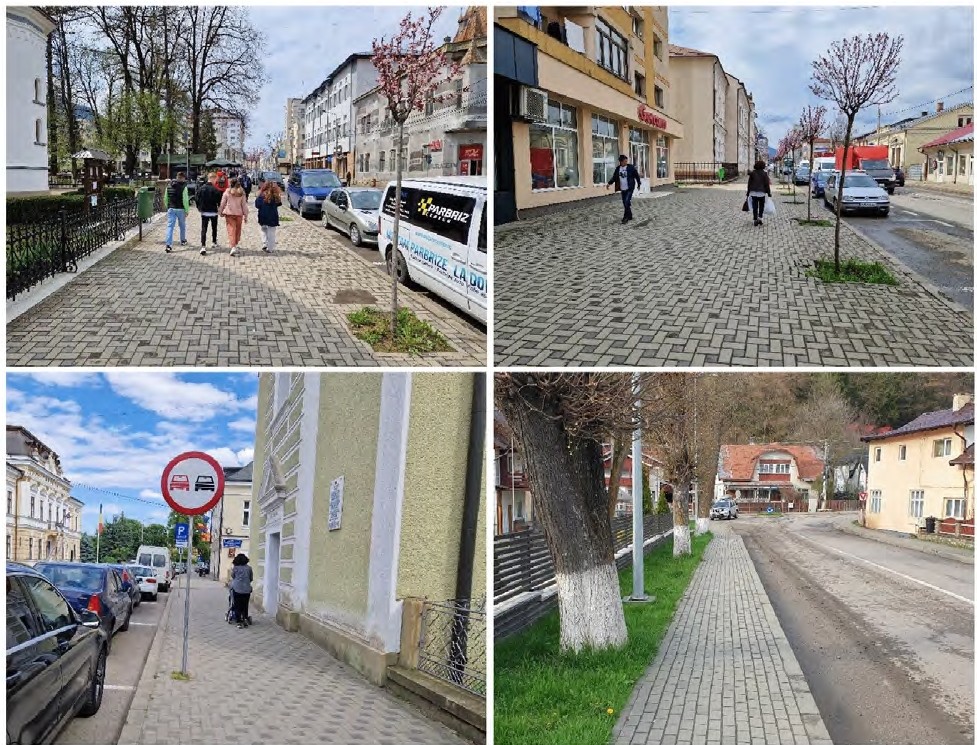 Figura 2.68. Trotuare in stare buna (exemplificare).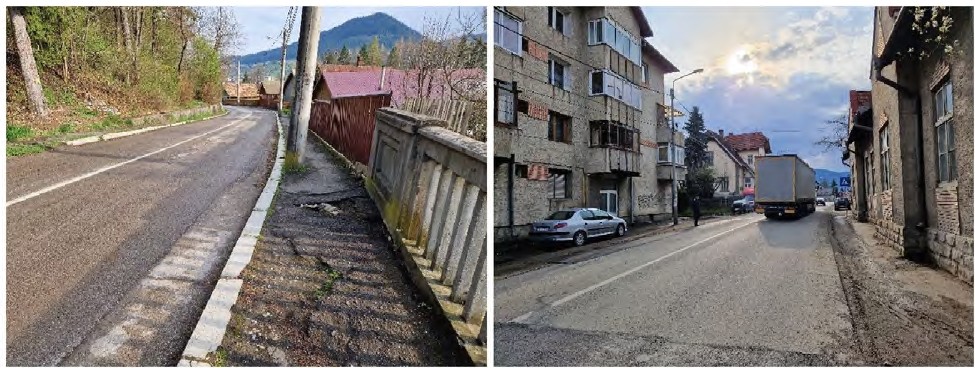 Proiect cofinantat din Fondul Social European prin Programul Operational Capacitate Administrativii 2014-2020!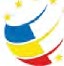 U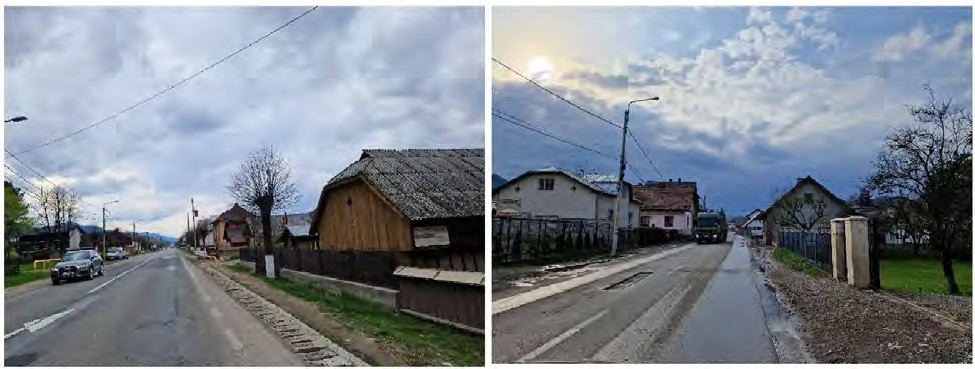 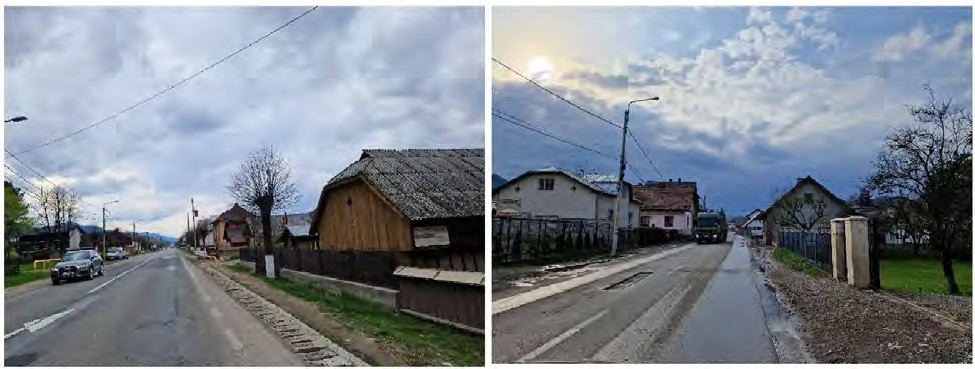 Figura 2.69. Trotuare in stare necorespunzatoare sau care lipsesc (exemplificare).Referitor la infrastructura pietonala din zonele aglomerate, principala problema este generata de lipsa locurilor de parcare, care produce consecinte negative privind accesibilitatea i siguranta deplasarilor pietonale. Adesea, trotuarele sunt utilizate pentru parcarea autovehiculelor, iar pietonii sunt nevoiti sa se deplasese pe carosabil sau sa se strecoare printre autovehicule. 0 alta situatie intalnita frecvent este in zona locuintelor de tip casa, unde autovehicule sunt parcate la poarta, pe trotuar, caz in care pietonii sunt nevoiti sa se deplaseze pe partea carosabila, generand probleme de siguranta circulatiei (figura 2.70).Redarea spatiului public catre cetateni este posibila prin aplicarea unor politici agresive de penalizare a abaterilor privind parcarea neregulamentara, masura fezabila numai in situatia oferirii unei alternative pentru cei care in prezent parcheaza vehiculele pe spatii cu alta destinatie - locuri de parcare amenajate astfel incat impactul asupra spatiului public sa fie minim.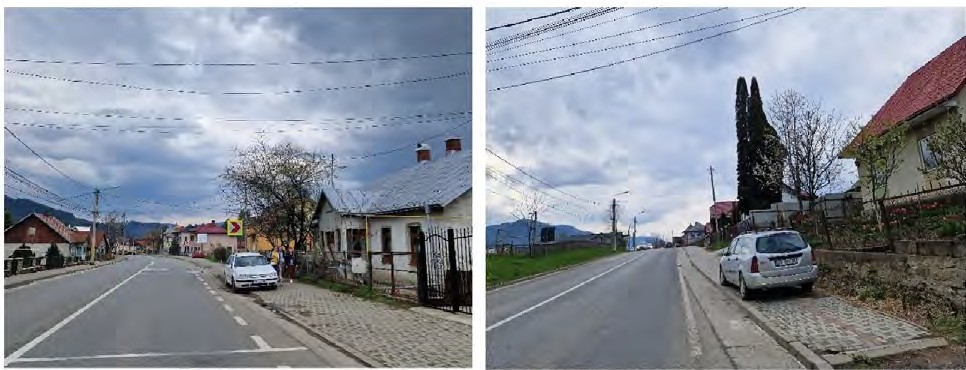 Figura 2. 70. Trotuare ocupate de autovehicule parcate (exemplificare).Proiect cofinantat din Fondul Social European prin Programui Operational Capacitate Administrativii 2014-2020!+* * *++	*+* * *UNIUNEAEUROPEANAProgramul rattonAlCopac1tate Adm\nlstr tlvCompeten;a face difereniat	lmlNmtnte Sil\lCIUr feIn ceea ce prive te facilitarea deplasarii persoanelor cu mobilitate redusa (persoane cu dizabilitati, persoane varstnice, persoane 1nsotite de copii, etc.), la nivelul retelei transport au fost identificate zone 1n care sunt implementate solutii de 1mbunatatire a accesibilitatii (borduri 1ngropate sau semi-1ngropate la trecerile de pietoni, rampe pentru carucioare) - figura 2.71. Totodata, 1n situatia actuala, exista 1n continua re zone cu deficiente de accesibilitate a spatiului urban (figura 2.72), 1nsa trebuie mentionat aspectul pozitiv de demarare a aqiunilor de accesibilizare a zonelor pietonale.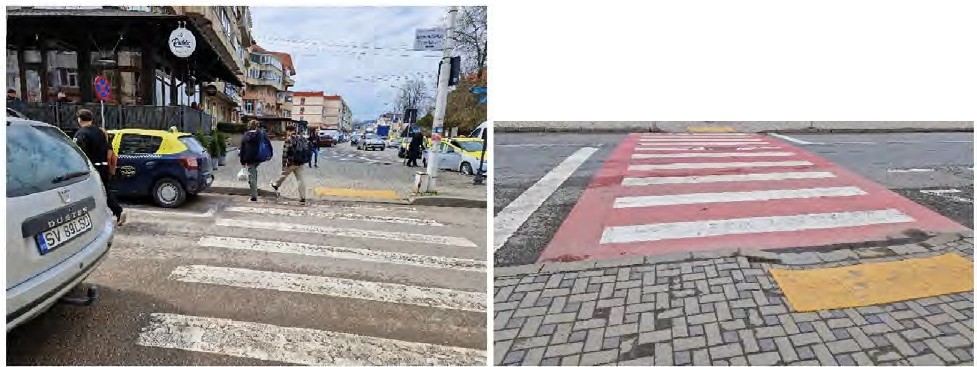 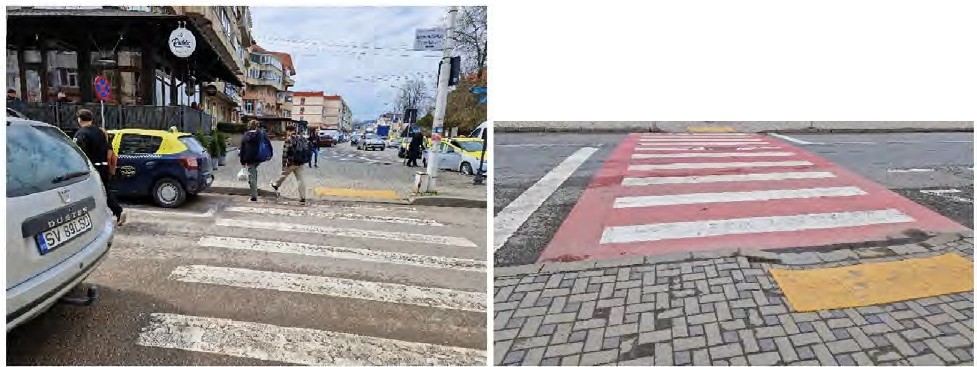 Figura 2.71. Treceri de pietoni accesibilizate (exemplificare).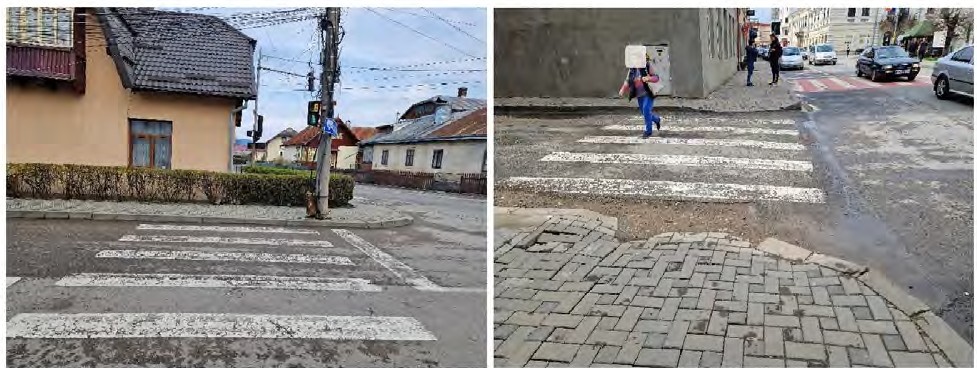 Figura 2. 72. Treceri de pietoni greu accesibile (exemplificare).In cartierele rezidentiale, 1n special 1n cele de locuire colectiva, lipsesc spatiile comunitare de calitate, amenajate exclusiv sau cu prioritate pentru pietoni. Spatiile publice sunt organizate 1n mare parte pentru satisfacerea cererii de circulatie i parcare a autovehiculelor private ceea ce face ca acestea sa fie saracite de calitatea peisagistica i ambientala necesara unei bune calitatii a locuirii.Proiect cofinantat din Fondul Social European prin Programui Operational Capacitate Administrativii 2014-2020!,+.* *,. ,,..*	+*•*VNIUNEA EUROPEAN,I.Progr;1mul Opc?ra\fonat Cap.,c.iti)ICAdminK1nnivCompetenta face diferental	lm:lr'\lnM-rUe Struotu<akr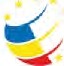 Siguranta circulatiei la nivelul retelei pietonale a fost analizata prin raportare la numarul de victime ale accidentelor de circulatie din ultimii 5 ani. Din analiza statistica realizata a rezultat ca pietonii implicati 1n accidente de circulatie reprezinta 24%din numarul total de accidente. Principalele cauze generatoare de accidente rutiere vizeaza atat conducarii auto - "neacordare prioritate pietoni", cat i pietonii - "traversare neregulamentara pietoni" i "pietoni pe partea carosabila", care prin angajarea 1n traversare prin locuri neamenjate sau fara sa se asigure au contribuit la producerea accidentelor. Pentru diminuarea acestor aspecte negative, pe langa realizarea unui sistem integral de management al traficului, se recomanda realizarea de campanii de informare i comunicare a tuturor participantilor la trafic asupra modului preventiv de utiliare a spatiilor dedicate circulatiei publice i pentru orientarea catre modurile de transport durabile (pietonal, bicicleta).Sistemul de transport dedicat ciclismului ocupa un Loe prioritar 1n categoria sistemelor alternative de mobilitate, mijloacele de transport aferente acestuia prezentand accesibilitate ridicata 1n randul populatiei. fn situatia actuala, la nivelul Municipiului Campulung Moldovenesc sunt amenajate benzi pentru circulatia bicicletelor pe sectoarele stradale situate la sud de DN 17, care au fost modernizate 1n ultima perioada (figura 2. 73).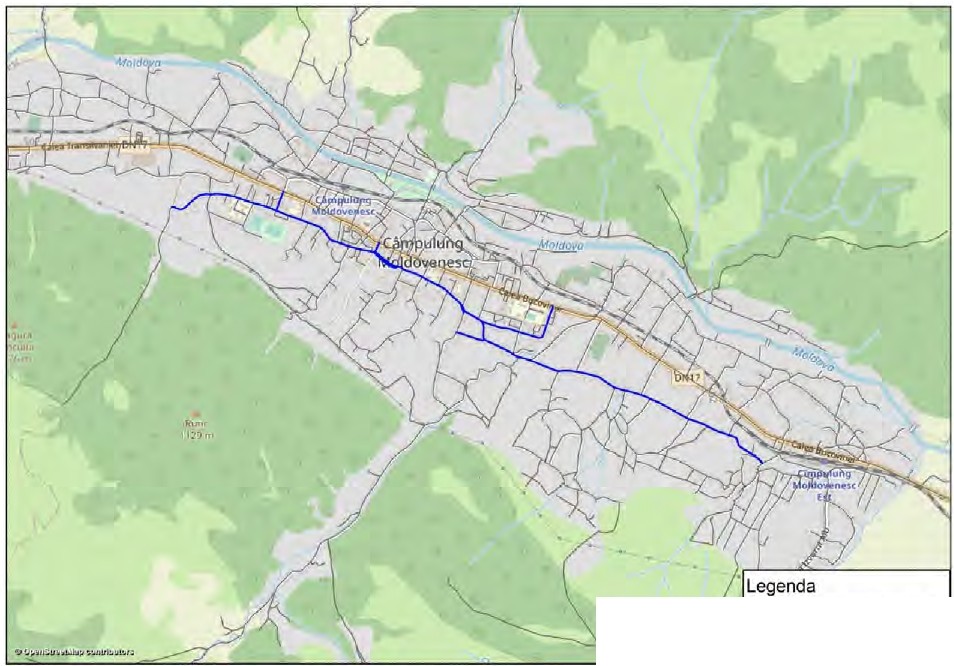 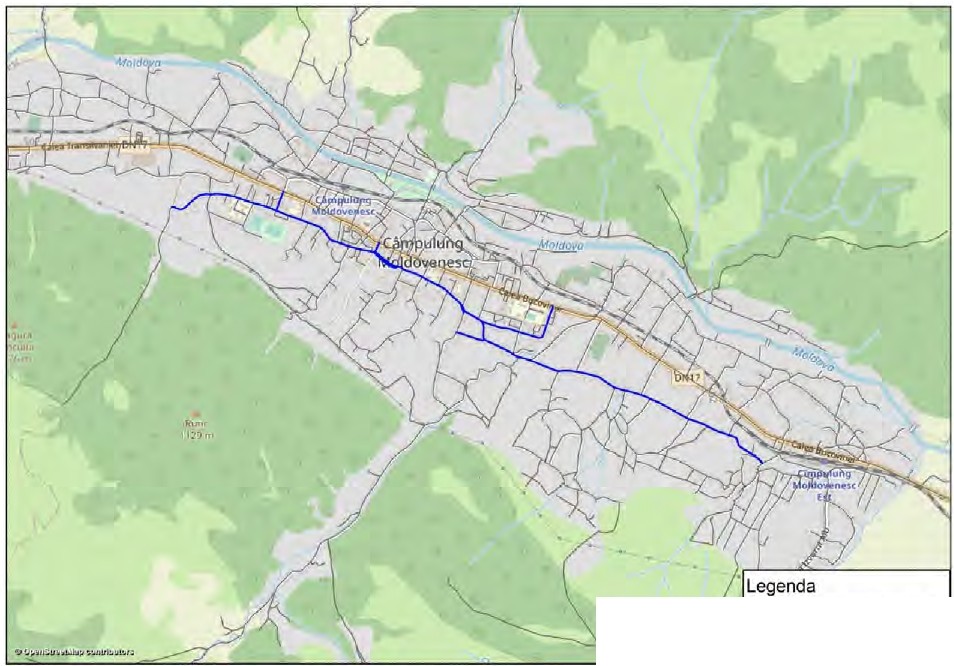 Figura 2. 73. Reteaua de piste de biciclete fnMunicipiul Ciimpulung Moldovenesc - situatia actualii. Sursa datelor: Primaria Municipiului Campulung Moldovenesc.Proiect cofinantat din Fondul Social European prin Programul Operational Capacitate Administrativa 2014-2020!+ * * ...+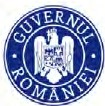 *	** *•**UNIUNfAEUROPEAN.6-Proeramul Oper;i\fonat Cap.,c.itille AdminKu.nivflCompeten\a face diferen\al	lnstrvmente Structuuk,, 2011·2020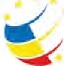 Traseele ciclabile amplasate pe trotuare au fost realizate prin traserea unui marcaj liniar de culoare ro ie care separa zona pentru biciclete de cea pentru pietoni. Pe langa semnalizarea orizontala, infrastructura pentru biciclete pe alocuri este insotita de semnalizare verticala de reglementare a circulatiei (figura 2.74).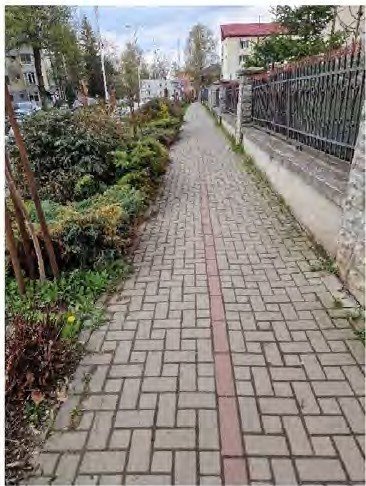 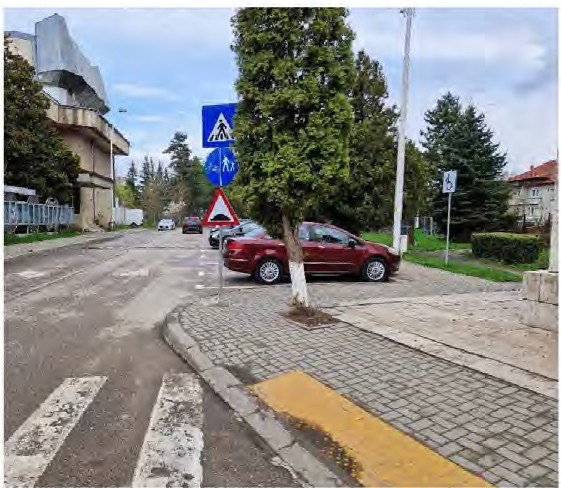 Figura 2.74. Piste de biciclete - amenajare (exemplificare).in scopul cre terii sigurantei circulatiei se recomanda imbunatatirea semnalizarii orizontale i verticale aferente infrastructurii ciclabile.Distributia spatiala a cererii de transport pentru acest mod de deplasare excede zonele in care sunt amenajate piste, circulatia bicicletelor desfa urandu-se pe partea carosabila, pe benzile de circulatie dedicate autovehiculelor sau pe trotuar, aspect care pune in pericol siguranta circulatiei pentru toti participantii la trafic (figura 2.75).Benzile/ pistele dedicate circulatiei bicicletelor constituie infrastructura din cadrul sistemului de transport in cauza, pentru intregirea acestuia fiind necesare mijloace de transport i tehnici de exploatare aferente. Astfel, pentru dezvoltarea acestui sistem de transport alternativ, pe langa realizarea retelei este necesara functionarea unor centre de inchiriere a bicicletelor i desfa urarea unor campanii de promovare a utilizarii acestui mod de transport.Siguranta deplasarii cu acest mod de transport a fost analizata prin raportare la numarul de victime ale accidentelor de circulatie din ultimii 5 ani. Din analiza statistica realizata a rezultat ca bicicli tii implicati in accidente de circulatie reprezinta 16%din numarul de victime asociate accidentelor. Din analiza statistica realizata a rezultat ca abaterile bicicli tilor constituie principala cauza a producerii accidentelor rutiere. Ca i in cazulProiect cofinantat din Fondul Social European prin Programul Operational Capacitate Administrativa 2014-2020!...* * *...*...	*** **UNIUNEAEUROPEANAProaramul Opera\fonat Cap.,c1tiltc-AdminlnratM1Competenta face diferentat	ln-strvmeruo Struetu<.Jkr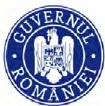 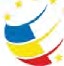 201•-2020pietonilor, pentru diminuarea acestor aspecte negative, pe langa realizarea unui sistem integrat de management al traficului, se recomanda realizarea de campanii de informare i comunicare a tuturor participantilor la trafic asupra modului preventiv de utiliare a spatiilor dedicate circulatiei publice i pentru orientarea catre modurile de transport durabile (pietonal, bicicleta).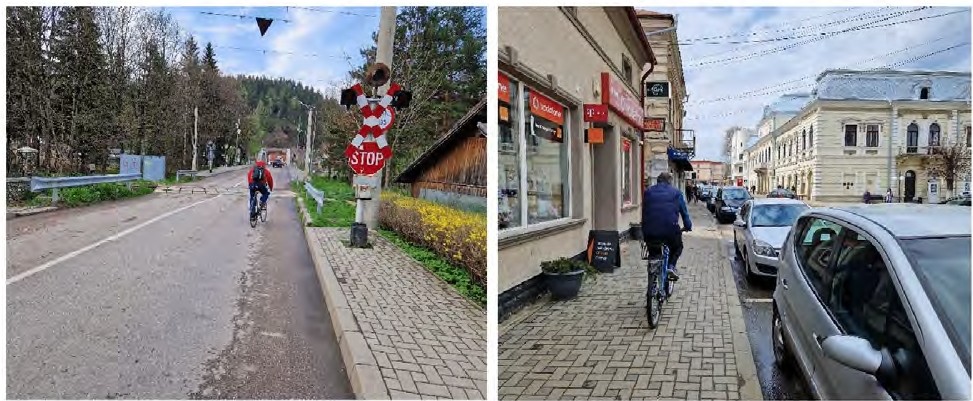 Figura 2.75. Circulatia bicicletelor pe partea carosabilii sau pe trotuar (exemplificare).Printre mijloacele alternative de mobilitate se 1nscriu i autovehiculele cu propulsie electrica sau hibrida, care necesita	infrastructura	pentru alimentarea cu energie electrica.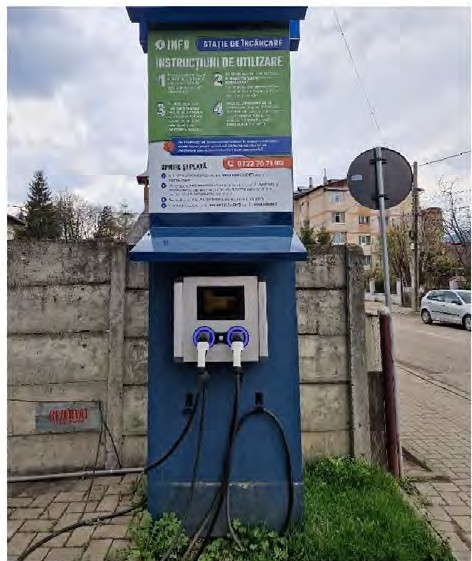 fn situatia actuala, la nivelul Municipiului Campulung Moldovenesc sunt functionale3 statii de 1ncarcare a vehiculelor electrice amplasate conform figurii de mai jos.Figura 2.76. Sstatii de 'inciircare cu energiea vehicule electrice (exemplificare).Proiect cofinantat din Fondul Social European prin Programui Operational Capacitate Administrativii 2014-2020!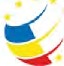 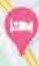 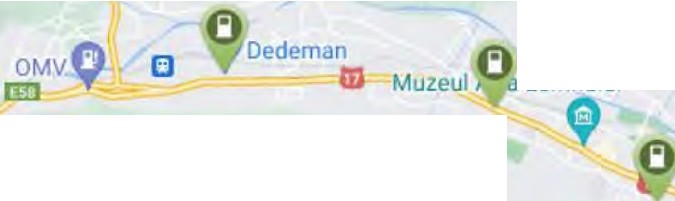 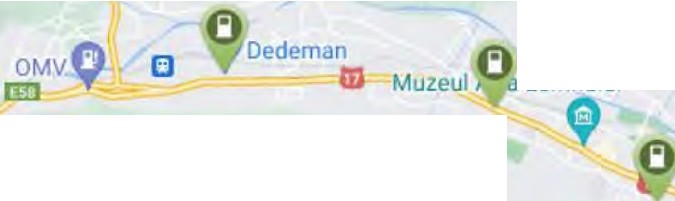 Figura 2.77. Localizare statH de incarcare vehicule electrice in Munidpiul Campulung Moldovenesc. Sursa datelor. https:I I gps-online.webshow.rol.fn concluzie, principalele aspecte identificate in urma analizei sistemelor alternative de mobilitate sunt:existenta unei retele de trotuare aflate fn stare buna;prezenta redusal stare tehnica proasta a spatiilor cu prioritate pentru pietoni, pietonale sau cu utilizare fn comun (semi-pietonale, de tip "shared-space");existenta unor solufii de sporire a accesibilitatii spafiilor pietonale (reducerea diferentei de nivel fntre trotuar i carosabil fn zona trecerilor pentru pietoni, etc.) fn cazul strazilor modernizate recent;limitarea accesibilitatii pietonilor i periclitarea sigurantei acestora de catre autovehiculele parcate neregulamentar pe trotuare;existenta problemelor de siguranta circulatiei asociate modurilor de transport alternativ (pietonal, cu bicicleta), principalele cauze de producere a accidentelor fiind "neacordare prioritate pietoni", "traversare neregulamentara pietoni", "pietoni pe partea carosabila" i "abateri bicicli ti";slaba dezvoltare a infrastructurii dedicate circulatiei bicicletelor.Proiect cofinantat din Fondul Social European prin Programui Operational Capacitate Administrativii 2014-2020!*••• **	**•• **UNIUNEAEUROPEANAProgramul Opcra\fonal C;,p.1c1ra1e Admink1ra1M1Competen;a face difereniat	lnstn.imtnto S1ruetu,,k-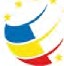 6. Managementul traficuluiAmenajarea intersectiilor 1n mediul urban are consecinte directe asupra nivelului de calitate al serviciilor oferite de infrastructura de transport, conditionand fluenta circulatiei i siguranta participantilor la trafic - pietoni, bicicli ti, conducatori auto i pasageri 'in vehicule. Reglementarile privind organizarea i controlul traficului 'in intersectiile urbane se 1nscriu 'in doua categorii principale: reglementari pe baza indicatoarelor de prioritate i reglementari prin semaforizare.Tn prezent, sistematizarea circulatiei la nivelul retelei stradale a Municipiului Campulung Ntoldovenesc este realizata prin sisteme 1ncadrate 'in cele doua categorii mentionate mai sus (figura 2.78).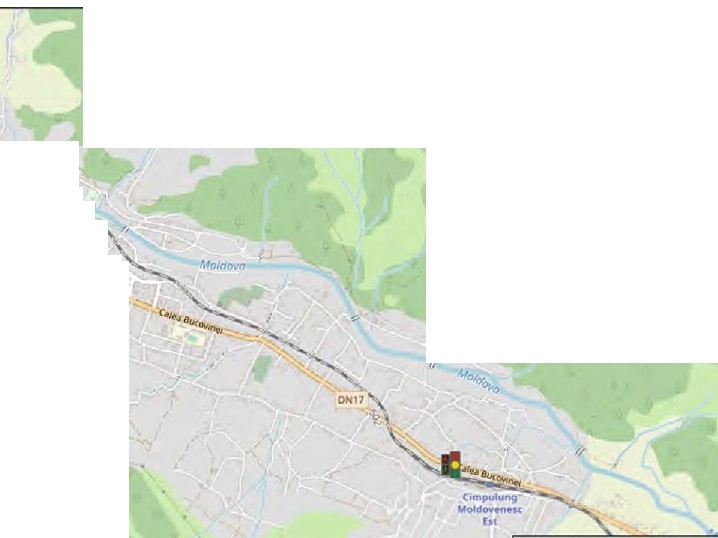 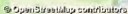 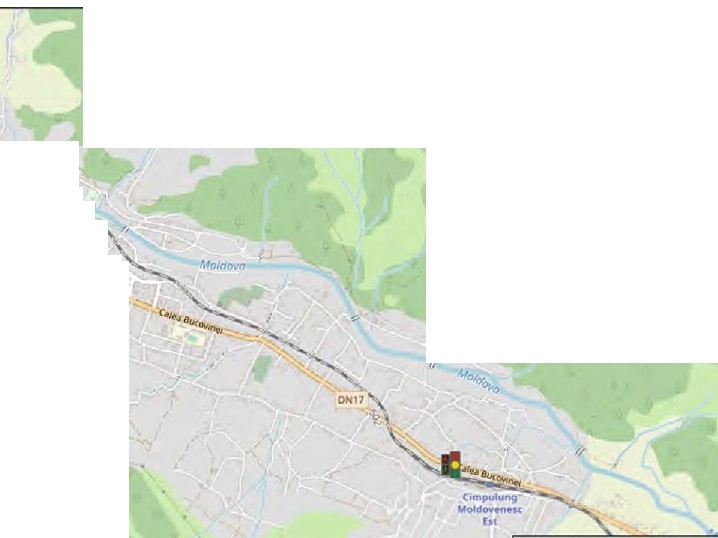 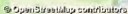 Figura 2.78. Sistemele de management al traficului - situatia actualii.Lipsa unui sistem de management al traficului, care sa includa o componenta de organizare a parcarilor 1nsotita de reguli stricte i penalizare 'in cazul nerespectariiProiect cofinantat din Fondul Social European prin Programul Operational Capacitate Administrativii 2014-2020!*,.•*	***•* *UNIUNEAEUROPEANAPtoaramul  tionalC,1p.1cir.-it  Admlnktrn1ivCompetenia face diferen al	lnsln.,mente Sm,etut MO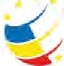 2011•202ilacestora, conduce la utilizarea haotica a infrastructurii din vecinatatea obiectivelor comerciale, generand aglomerarea traficului i probleme de siguranta circulatiei.Viteza de deplasare a autovehiculelor reprezinta unul dintre factorii cu influenta semnificativa asupra sigurantei circulatiei, iar stabilirea valorilor limita in functie de specificul zonei (f unctiune de utilizare a teritoriului, categoriile de persoane care frecventeaza teritoriul, caracteristicile tehnice ale infrastructurii rutiere) reprezinta aspecte care tin de managementul traficului. Studiile de specialitate demonstreaza faptul ca reducerea limitelor de viteza scade indicele de producere a accidentelor i a victimelor acestora. Pentru pietoni exista anse mai mari de supravietuire in situatia 1n care vin in interactiune cu vehicule care se deplaseaza cu viteza de pana la 30 km/h comparativ cu situatiile in care viteza de deplasare depa e te aceasta valoare. Astfel, se impune limitarea vitezei de deplasare pe tronsoanele de infrastructura unde se inregistreaza numar important de pietoni i unde nu exista amenajari speciale pentru pietoni. La nivelul retelei stradale a Municipiului Campulung Moldovenesc se intalnesc zone in care viteza maxima de circulatie este limitata la 30 km/h, in special in jurul unitatilor de invatamant i zonelor comerciale. In continuare se recomanda intensificarea implementarii unor astfel de solutii de siguranta a circulatiei, cu precadere in zonele rezidentiale i in cele cu valori ridicate ale fluxurilor de pietoni. De asemenea, se va avea in vedere propunerea de solutii smart pentru semnalizarea trecerilor de pietoni din zonele aglomerate.La nivelul retelei stradale a Municipiului Campulung Moldovenesc se 1ntalnesc astfel de zone, in care viteza maxima de circulatie este limitata la 30 km/h (figura 2.79). In continuare se recomanda intensificarea implementarii unor solutii de siguranta a circulatiei, cu precadere in zonele unitatilor de invatamant i in cele cu valori ridicate ale fluxurilor de pietoni.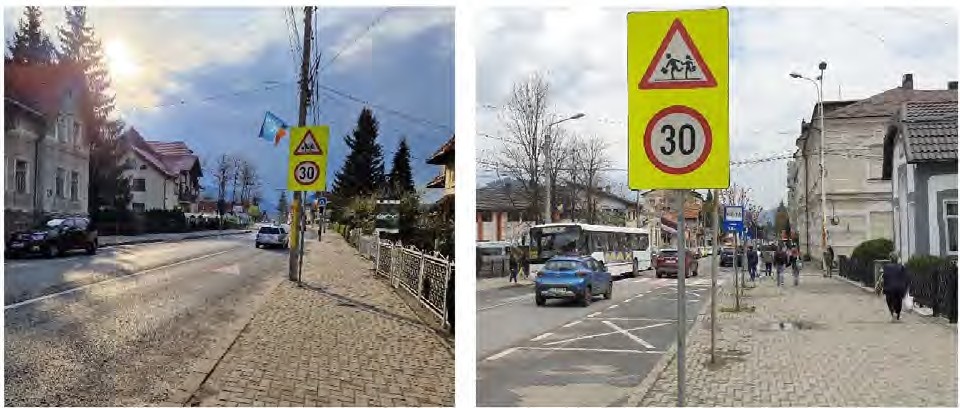 Figura 2.79. Semnalizare de reglementare a circulatiei (exemplificare).Proiect cofinantat din Fondul Social European prin Progromul Operational Capacitate Administrativa 2014-2020!•••*•••IJNIUNfAl:VROPEAN.APlovnmul 01:teri"ltiOl\.1t C1J),,1C'-1t;at Admlnl:!.t1·ulvACompeten\a face dlferenlal	IMt,uMtmt.Suuc.tu._..1'111·'2U2'1JDin punct de vedere institutional/ organizational, Consiliul Local al Municipiului Campulung Moldovenesc are atribu ii privind asigurarea cadrului necesar pentru furnizarea serviciilor publice de interes local privind serviciile comunitare de utilitate publica.in concluzie, principalele aspecte identificate in urma analizei managementului traficului sunt:existenta zone/or fn care este instituita reducerea vitezei de circulatie la maxim30 km/h' ;	'lipsa unui sistem de management al traficului, care sa asigure optimizarea circulatiei la nivelul retelei stradale;Upsa unuf sfstem de monitorfzare a traficulumftimp real;Upsa unui sistem flexibU i accesibil de achizitie a legitimatiUor de calatorie pentru transportul public (e-ticketing);inexistenta unei structuri adecvate pentru monitorizarea i controlul eficient al vehiculelor de transport public fn timp real.2.7. Zone cu nivel ridicat de complexitateComplexitatea zonelor functionale din punct de vedere al mobilitatii durabile a fast analizata urmarind aspecte precum: (f) cererea manifestata pentru modurile de transport public, (H) densitatea pietonilor, (iii) parcarea autovehiculelor utilizate pentru deplasarile specifice transportului privat, (iv) siguranta i securitatea cetatenilor tn spatiul public.2. 7.1. Zona centralaZona identificata ca avand complexitate ridicata a mobilitatii reprezinta zona centrala, incadrata conform Planului Urbanistic Zonal eviden\iat in figura 2.80.fn interiorul acestei zone se gasesc cladiri monument de importan\a istorica, protejate prin Lege, institutii publice de insemnatate ora eneasca, cladiri comerciale, servicii sau cu functionalitate mixta, precum: SV-ll-m-B-05511 Casa Gramada Gheorghe, 1817, SV­ ll-m-B-05512 Fosta primarie, azi spa\ii comerciale, 1896, SV-ll-m-B-05513 Banca Comerciala Romana ½, 1940, SV-ll-m-B-05514 Banca Comerciala Romana ½, sec XIX, SV-ll-m-B-05515 Fosta prefectura a jude\ului Campulung, azi Muzeul "Arta Lemnului",Proiect cofinantat din Fondul Social European prin Programul Operational Capacitate Administrativa 2014-2020!+ * * *++	*** * **UNIUNEAEUROPEANAProiramul Opera,fooat Cap.,c1r:11cAdmfnl 1rat1vCompeten;a face diferentat	lnstn,11l n.to S1ruetu,,11to,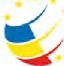 201•-2020sf. sec. XIX, SV-ll-m-B-05516 Casa Late , prima jum. a sec. XIX, SV-ll-m-B-05517 coala, sec. XIX.. u. z.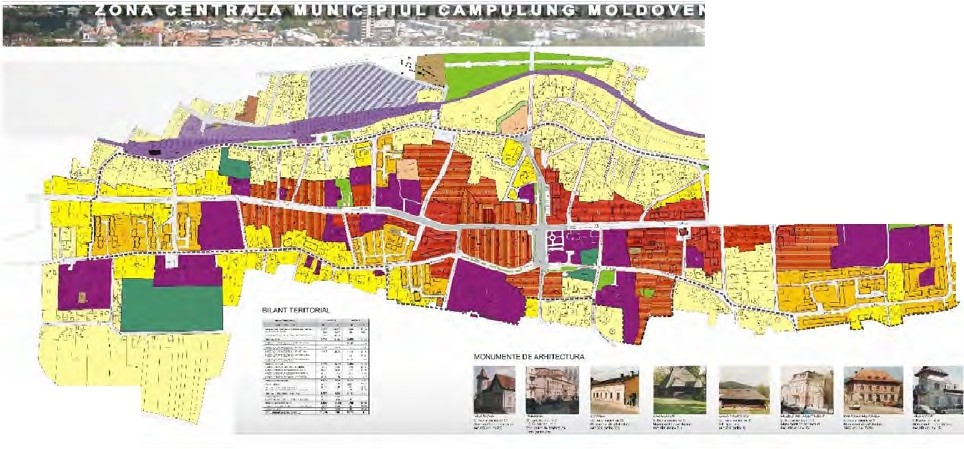 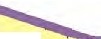 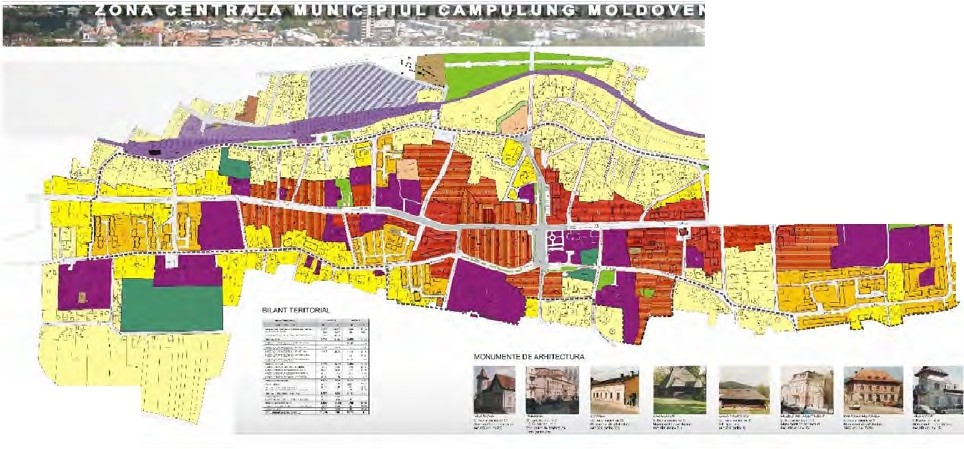 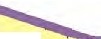 •·;:-·•.u ..!...i. --:.·J•• r.,..f	'.· "););;-1;p-	1·r w:·i,-·1  ,-1:	-t.	......,..:.l';-;1E \,EMENTARILEGENDA:LIMITELIMITA ZONEI CENTRALE ALINIAMENTL-L4SUBZONA DE LOCUITSUBZONA LOCUINTELOR INDIVIOUALE CU MAXIM P•2SUBZONA LOCUINTELOR COLECTIVE MICI MAXIM P+4SUBZONA LOCUINTELOR COLECTIVE MEOII CU MAXIM P•4 FORMANO ANSAMBLURI REZIOENTIALESUBZONA LOCUINTELOR COLECTIVE INALTE PESTE P•4SUBZONASPATIILOR VERZIr-ILIMITE UTR	VUNITATI TERITORIALE DE REFERINTA-	1SUBZONA ECHIPAMENTELOR SI DOTARILOR PUBLICE	-	VSUBZONA MIXTASUBZONA MIXTA CU REGIM OE CONSTRUIRE OISCONTINUUCU REGIM OE INALTIME DE MAXIM P+4	GPARCURI, GRAOINISPATII VERZI DE PROTECTIESPATII VERZI PENTRUAGREMENT ( TERENURI OE SPORT ) SERESUBZONA DE GOSPODARIE COMUNALASUBZONA CIMITIRELORSUBZONA MIXTA CU REGIM DE CONSTRUIRE CONTINUU CU REGIM OE INALTIME OE MAXIM P+4G-,-SUBZONA CONSTRUCTIILOROE GOSPODARIE COMUNALAZona de complexitate ridicata concentrarea obiective comerciale, administrative, financiare, care atrag fluxuri importante de pietoni i mijloace de transport. fn decursul zilelor lucratoare peisajul urban din zona centrala este predominat de pietoni i autovehicule in sta\ionare sau in mi care (figura 2.81).Proiect cofinantat din Fondul Social European prin(Q---U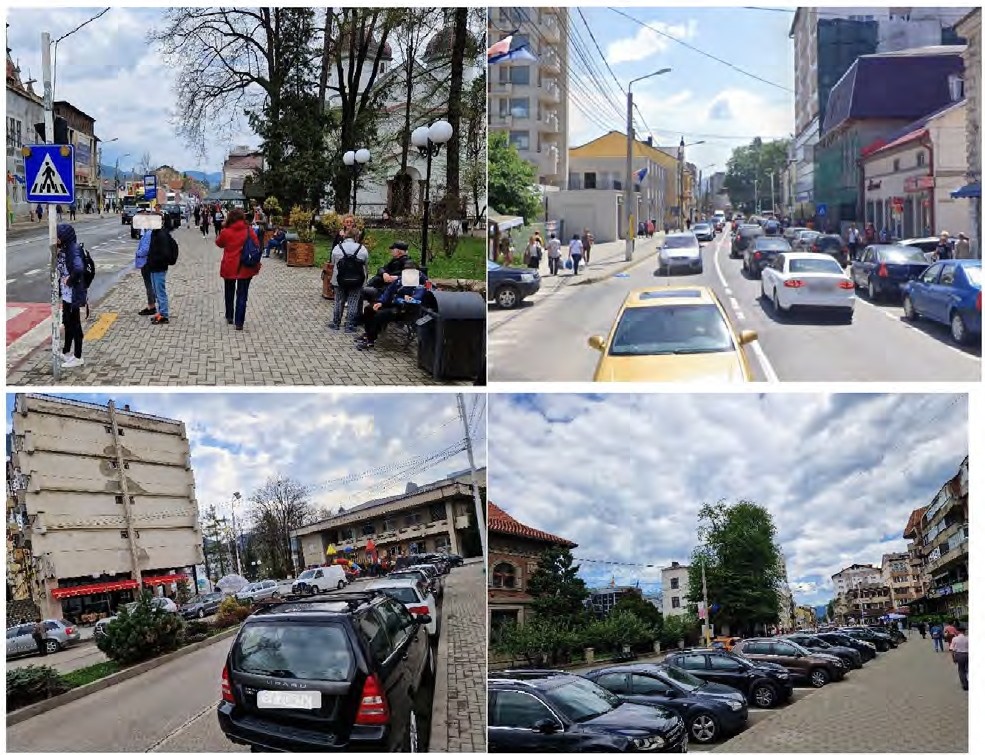 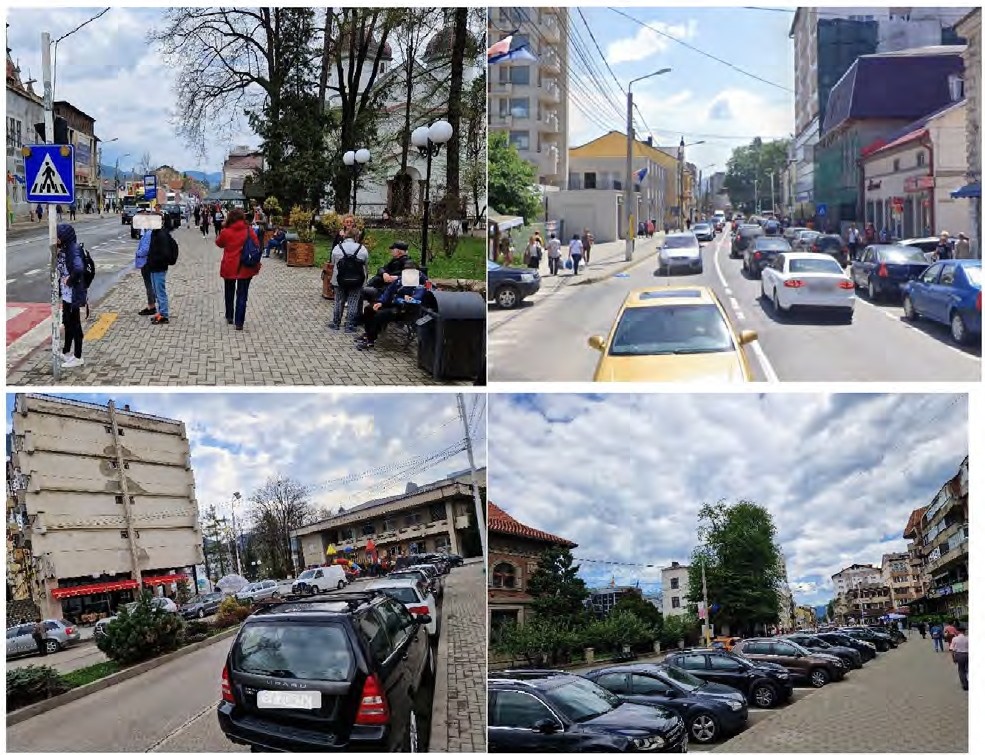 Figura 2.81. Utilizarea spafiului public in zona centralc'i protejatc'i.lmplementarea unor masuri de amenajare a zonei centrale 1n scopul cre terii accesibilitatii pietonale constituie o etapa esentiala 1n sustinere mobilitatii urbane durabile in Municipiul Campulung Moldovenesc. Actiunile viitoare in domeniul mobilita\ii trebuie sa conduca la reducerea valorilor de trafic auto din acest areal.In concluzie, principalele aspecte identificate 1n urma analizei zonei cu nivel ridicat de complexitate sunt:existenta unui patrimoniu contruit fn zona centrala, care trebuie sa fie degrevat de traficului rutier;existenta unor sectoare de infrastructura cu densitate ridicata a pietonilor, pentru care trebuie sa se aplice masuri de fmbunatatire a confortului i sigurantei acestei categorii de utilizatori.Proiect cofinantat din Fondul Social European prin Programui Operational Capacitate Administrativii 2014-2020!....*•....**IJNIUNfA t:IJROPEANAFlnammut Opc1i1t1ooat u,,.,,,c.trnt Admlnku tfvliCompetenta face dlferental	lrw.111.,tntmt .Suuc.tu,M101•- 21JMODELUL DE TRANSPORTi'v\odelarea transporturilor constituie o reprezentare abstractizata a deplasarii persoanelor i marfurilor in cadrul sistemului de transport. Aceasta are rolul de a crea o imagine a modului fo. care cererea de transport va reactiona in timp la schimbari aduse la nivelul ofertei de transport, exprimata prin politici de transport, infrastructura i servicii de operare.AplicatiHe din domeniul transporturilor sunt utilizate cu precadere pentru:previzionarea fluxurilor de trafic;testarea diferitelor scenarfi privind organizarea circulatiei, configuratia retelei de transport, dezvoltarea socio-economica a zonei, utilizarea teritoriului, politici de dezvoltare;planificarea protectelor, propunerea traseelor pentru coridoarele de transport; reglementarea utilizarti teritoriului;identiftcarea comportamentului utilizatorilor sistemelor de transport;luarea deciziilor la nivel local, regional, international privind politicile de transport;estimarea fluxurilor de trafic in absenta unor date.in cadrul PMUD al Municipiului Campulung Moldovenesc, s-a realizat un model de transport cu ajutorul caruia vor fi testate scenariile de evolutie socio-economica, demografica, de amenajare a teritoriului i de configurare a retelei de transport, la orizontul de analiza 2027.Prezentare generala i definirea domeniuluiNormele metodologice de aplicare a Legii nr. 350/2001 privind amenajarea teritoriului i urbanismul i de elaborare i actualizare a documentatiilor de urbanism publicate prin Ordinul Ministrului Dezvoltarii Regionale i Administratiei Publice nr. 233/2016,Proiect cofinantat din Fondu/ Social European prinProgramul Operational Capacitate Administrativa2014-2020/	0W-Nw. poca. ro•••*••  +UNIUNt;A lc\lROP!;ANAav,nmut 0Pf!fi"lticlnal G1JMC.1tMltcAdmln u,trvlCompetenta face dlferental	lrw.lfuni+m• 5'ruC.tl:ir::Mf 1011·-aml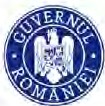 specifica faptul ca elaborarea unui model de transport1n cadrul planurilor de mobilitate urbana este obligatorie pentru localitatile de rang O i I. Potrivit Legii nr. 351 din 6 iulie 2001 privind aprobarea Planului de amenajare a teritoriului national - Sectiunea a IV-a Reteaua de locaUtati, Municipiul Campulung Moldovenesc nu se 1nscrie 1n aceste categorii.De i realizarea unui model de transport implica alocarea unor resurse substantiale, iar dimensiunea zonei de studiu permite utilizarea unor metode calitative de analiza, tinand cont de faptul ca testarea masurilor propuse pe baza unui model de transport va genera raspunsuri mai viabile, care vor fundamenta obiectivele i directiile de actiune ale planului de mobilitate, 1n cadrul PMUD al Municipiului Campulung Moldovenesc 2021-2027 s-a recurs la realizarea unui model de transport.in functie de capacitatile operationale pe care le ofera, modelele de transport se inscriu in urmatoarele categorii principale:Modele macroscopice unimodale, 1n care este luat1n considerare un singur mod de transport, iar prognoza cererii de transport este de natura exogena;Modele macroscopice multimodale, Yn care sunt luate in considerare mai multe moduri de transport, iar prognoza cererii este de natura exogena; interactiunile modelate sunt limitate la competitia pentru utilizarea unei retele comune;Modele macroscopice in patru pa i, 1n care atat cererea de transport, cat i alegerea intre modurile alternative este de natura endogena. Modificarile care apar Yn functiunile de utilizarea teritoriului au asociate modele exogene;Modele macroscopice integrate - transport ff utilizarea teritoriului, care, suplimentar fata de modelele 1n patru pa i, iau1n considerare feedback-ul dintre sistemul de transport i utilizarea teritoriului. Modificarile care apar 1n functiunile de utilizare a teritoriului sunt de natura exogena;Modele microscopice, care permit simularea fiecarui vehicul, pe baza caracteristicilor infrastructurii de transport, a nivelului de congestie i a comportamentului psihologic al conducatorului auto.Alegerea celui mai potrivit model de transport este influentata de aspecte precum obiectivele	studiului,	problematica	abordata,	dimensiunea	arealului,	gradul de acuratete i nivelul de detaliere a rezultatelor a teptate, disponibilitatea datelor i a resurselor necesare, etc.Modelul de transport din cadrul PMUD al Municipiului Campulung Moldovenesc include o retea plurimodala pentru transportul public i privat. Acesta formalizeaza alegerile utilizatorului referitoare la (patru pa i):decizia de a efectua sau nu deplasarea pentru un anumit moUv sau scop;Proiect cofinantat din Fondu/ Socio/ European prinProgramul Operational Capacitate Administrativa 2014-2020/  0IJNlUNEA INROPEAN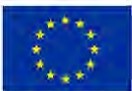 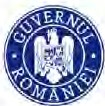 destinat;a deplasarii; modul de transport folosit;r,o mul Ot:terMb1.al G11>.1rJt.Mt Admlnt1o.t1·uldCompeten\a face dlferen I	lrAll11h1l+t0H♦1.S•U\-.1CO:ir•itinerariul strabatut fntr-un interval de timp de referinta.Planul de Mobilitate Urbana Durabila al Municipiului Campulung Moldovenesc este conceput avand anul de baza 2021, urmatorul orizont de analiza fiind anul 2027. Modelarea este realizata la nivel Nll..A (Media Zilnica Anula) i la nivelul orei de varf de trafic (determinata conform datelor inregistrate in teren) respectand recomadarile ghidului publicat de JASPERS in acest domeniu ,,The Use of Transport Models in Transport Planningand Project Appraisal: JASPERS: 2014". Din punct de vedere geografic, modelul de transport este elaborat la nivelul teritoriului admnistrativ al Municipiului Campulung Moldovenesc. lnfluentele asupra mobilitatii urbane generate de localitatile invecinate sunt surprinse prin intermediul volumelor de trafic aferente drumurilor nationale i judetene care interactioneaza cu reteaua stradala din Municipiul Campulung Moldovenesc. ezultatele obtinute prin modelare vor fi folosite pentru cuantificarea indicatorilor privind performantele sistemului de transport precum: intensitatea traficului de dHatori i marfuri, durate de deplasare la nivelul retelei, fluxuri de transport (rela\ii origine-destinatie), ponderea modala a deplasarilor, emisii de substante poluante, emisii de gaze cu efect de sera (CO2) etc.3.1. Colectarea de dateCererea pentru serviciile de transport prezinta un inalt grad de calitate i diferentiere. Exista o arie larga de tipuri de cereri de transport, diferentiate pe perioade ale zilei, pe zile din saptamana, in functie de scopul calatoriei, tipul marfurilor, importanta vitezei i frecveniei de deplasare i nu numai. Cererea de transport este derivata, nefiind un scop 1n sine. Cu exceptia deplasarilor efectuate pentru recreere, indivizii calatoresc cu scopul satisfacerii diferitelor nevoi (serviciu, coala, cumparaturi, sanatate etc.). Pentru a intelege i evalua cererea de transport, este necesar a intelege modul1n care facilitatile utilizate pentru a satisface nevoile umane sau industriale sunt distribuite 1n spatiu, atat 1n context urban, cat i regional. Un sistem de transport performant mare te oportunitatile de satisfacere a acestor nevoi, un sistem cu putine conexiuni sau foarte congestionat reduce optiunile i limiteaza dezvoltarea socio­ economica a regiunii deservite.Cererea de transport ocupa un Loe in spatiu. Spatialitatea cererii conduce deseori la lipsa de coordonare, rezultand un puternic dezechilibru intre cererea i oferta de transport.Proiect cofinantat din Fondu/ Social European prinProgramul Operational Capacitate Administrativa2014-2020/	0•••••••••*I.JNlUNlcA lc\lROPEANJiovnmut 01:ie,;niclNt G11>.1rtt;at Adm1n1:1.1,,iiv.tCompeten\a face dlferen t	lnr.t10Mtmt .&,uc.tu,M 1'111·'2U2'1J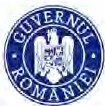 Cererea i oferta de transport prezinta caracteristici dinamice. 0 pondere insemnata a cererii de transport este concentrata, 1n special, 1n zonele urbane, in perioadele de varf de trafic. Acest caracter variabil in timp al cererii de transport face mai dificila analiza i previzionarea acesteia. Fiecare calatorie este rezultatul unei serii de alegeri multiple realizate de catre individ. Cererea este determinata de alegerea de a face o deplasare pentru un anume motiv, pe un anume itinerariu i intr-o anumita perioada a zilei, in situatia in care utilizatorul este dependent de automobil, iar pentru eel care nu poseda automobil, acesta alegere va contine i etapa optiunii pentru un anumit mod de transport.Avand in vedere caracteristicile cererii de transport mentionate, pentru a putea identifica particularitatile specifice arealui de studiu, este necesara cunoa terea unor seturi de date din categoriile descrise mai jos.Date privind comportamentul de deplasareComportamentul de deplasare al indivizilor este influentat de o serie de factori de natura socio-economica i demografica, precum: varsta, venitul, detinerea permisului de conducere, deiinerea de vehicule, etc.Obtinerea unor informatii pe baza carora sa se creioneze comportamentul de deplasare este posibila prin intermediul anchetelor privind mobilitatea populatiei, in cadrul carora se culeg informatii cu privire la caracteristicile socio-economice ale persoanelor intervievate i specificul deplasarilor pe care le-au efectuat in ziua precedenta interviului.. Chestionarul este structural in trei sectiuni principale, referitoare la:lnformatjj generate privind miirimea gospodariei, incluzand numar de persoane, autovehicule disponibile, nivelul veniturilor etc.;lnformatn caracteristke despre fiecare membru al gospodariei, cum ar fi: varsta, sexul, ocupatia, detinerea permisului de conducere auto, locul de munca sau de studiu etc.;Informatii caracteristice privind deplasif rile efectuate de catre fiecare membru al gospodiiriei, fn ziua precedentii, fntr-o perioadii de 24 de ore. lnformatiile includ originea deplasarii, destinatia deplasarii, ora de plecare iora de sosire, modul de transport utilizat, scopul deplasarii, etc.Ancheta a fost realizata pe un e antion de 1,11%din numarul total de locuitori, in acord cu recomandarile din Normele de Aplicare a Legii 350/ 2001 privind amenajarea teritoriului i urbanismul, actualizata in iulie 2013.Detalierea interviului cu privire la comportamentul de mobilitate in acord cu metodologia specifica acestui tip de ancheta sociologica, a avut ca subiecti persoaneleProiect cofinantat din Fondu/ Social European prinProgramul Operational Capacitate Administrativa2014-2020/	0* * ..*P CA**•* *VNIUNU.EUROP!;AN,',Pto;ramul Opctillional C.ip.1cirnt AdmfnklnnivCompeten;a face diferen1at	IMt..-ument• Struthn MO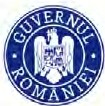 2011,2(12Qcu vasta de peste 5 ani. Structura pe clase de varsta a persoanelor intervievate este prezentata 1n figura 3.1.Potrivit datelor declarate, 1n medie, in decursul unei zile lucratoare, un locuitor al Municipiului Campulung Noldovenesc realizeaza 2,1 calatorii. Persoanele varstice efectueaza 1n medie 0.9 deplasari pe zi, 1n timp ce persoanele aflate 1n campul muncii (25-65 ani) realizeaza 2,6 calatorii pe zi.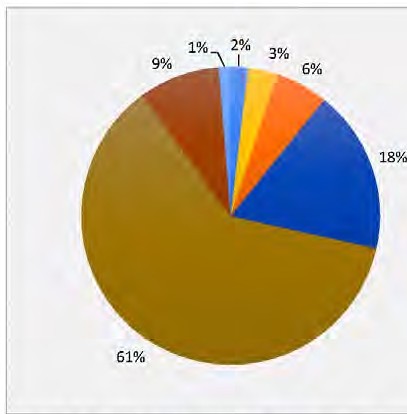 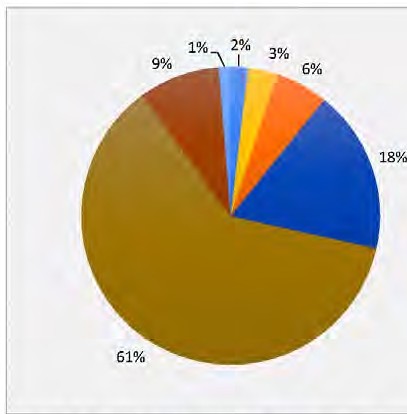 Figura 3.1. Distributia pe clase de viirstii a persoanelor anchetate.Din categoria informatiilor generale au fost culese date referitoare la disponibilitatea unui vehicul personal, unul dintre factorii de natura socio-economica cu influente asupra mobilitatii (numar de deplasari, alegerea modului de transport). in urma prelucrarii datelor culese, rezulta ca 1n medie o gospodarie din Municipiul Campulung Moldovenesc detine 0,91 autoturisme. Din totalul persoanelor intervievate, 52% au declarat ca detin eel putin o bicicleta 1n gospodarie.Pe langa factorii analizati, decizia de efectuare a unei calatorii i modul de transport ales sunt influentate i de accesibilitatea sistemului de transport public. in cadrul anchetei efectuate s-a solicitat respondentilor sa estimeze durata deplasarii de la re edinta pana la cea mai apropiata statie de transport public. Valoarea medie rezultata la nivelul 1ntregului e antion este de 9,4 minute, 1n timp ce valoarea maxima declarata a fost de 40 minute. Aproximativ 50%dintre respondenti au domiciliul situat la distanta care permite deplasarea pe jos pana la cea mai apropiata statie de transport public in interval de eel mult 5 minute.in cadrul anchetei au fost indicate 7 scopuri principale ale calatoriilor, completate de unul general pentru calatoriile 1n alt scop decat cele specificate, respectiv:Serviciu;Proiect cofinantat din Fondu/ Social European prinProgramul Operational Capacitate Administrativa2014-2020! 0*...♦	♦P CA**	*••• *UNIUNfA UROPfaANAlnteres de servkiu; Educafie;Ptolilramul r-illlOMI C.1p.1c.ito;it Admfnkt:rntivCompeten1a face diferen1at	IM.lrutMnlo Strut.tut MO•-2020Ducerel aducere copH la/de la coala; Cumparaturi;Recreere (plimbare, vizita, agrement); Tntoarcere la domiciliu;Altul.Proportia calatoriilor realizate in scopuri regasite printre cele mentionate este reprezentata in figura 3.2. Exceptand deplasarile de intoarcere la domiciliu, in urma prelucrarii datelor a rezultat ca ponderea cea mai ridicata este atinsa de deplasarile efectuate pentru ajungerea la serviciu (31% din calatorii), urmate de cele pentru cumparaturi (28% din calatorii) i de cele realizate in alte scopuri in afara celor considerate, care reprezinta 11%din totalul calatoriilor zilnice.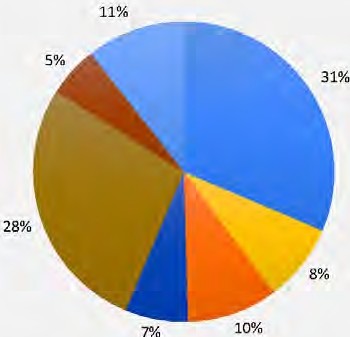 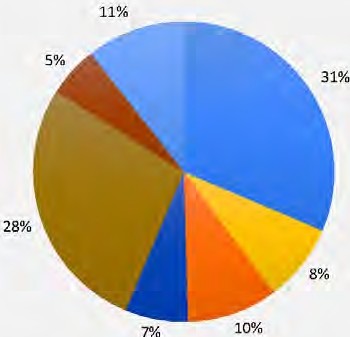 Figura 3.2. Distributia ci'ilatoriilor dupa scop.Un indicator care descrie comportamentul de mobilitate al cetatenilor la nivelul unei localitati este distributia modala a calatoriilor.in cadrul anchetelor in gospodarii au fost predefinite 8 moduri de transport specifice arealului de studiu din care respondentul le-a indicat pe cele utilizate pentru fiecare calatorie declarata. Acestea sunt: Pietonal, Bicicleta, Motocicleta, Autoturism fn calitate de ofer, Autoturism fn calitate de pasager, Autobuz, Maxi-taxi (microbuz), Taxi. Distributia calatoriilor declarate pe moduri de transport este prezentata in diagrama din figura 3.3.Proiect cofinantat din Fondu/ Social European prinProgramul Operational Capacitate Administrativa2014-2020! 0* ...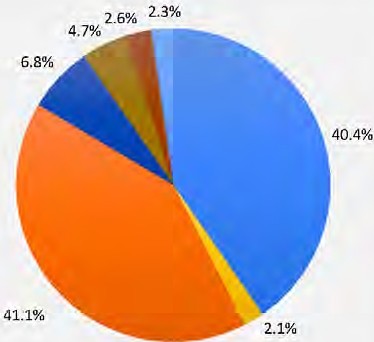 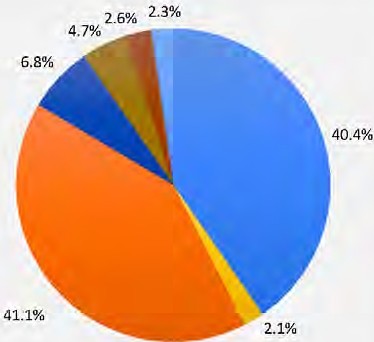 ♦	♦**	*••• *VNIUNfA VROPEANAnill C.ip.,c1t,at Admfnklnuivta face diferental	IMlfwmentt Strutt\ff•ffltl•"2020Figura 3.3. o;stributia modala a calatorHlor.Valorile ridicate ale indicelui de motorizare se reflecta i'n ponderea de utilizare a autovehiculelor la nivel local. Autoturismul este principalul mod de transport (ca proportie din totalul deplasarilor) care apare i'n preferintele utilizatorilor. Este folosit pentru 41,1% din totalul deplasarilor, i'n situatia i'n care respondentul a fost conducator auto i pentru 6,7%din deplasari, i'n situatia i'n care respondentul a utilizat acest mijloc de transport 1n calitate de pasager. Urmatorut mod de deplasare este eel pietonat. Amplasarea re edintelor 'in raport cu localizarea activitatilor socio-economice, administrative, comerciale i de recreere faciliteaza deplasarile pietonale 1n interiorul zonei urbane, fapt care se demonstreaza prin ponderea ridicata a utilizarii acestui mod de transport, de 40,4%.fn cazul1n care conducatorul auto nu se deplaseaza singur, numarul mediu de ocupanti 1ntr-un autoturism este 2,12.Conform raspunsurilor durata medie a deplasarii, indiferent de modul de transport utilizat este de 14,6 minute.Principalele probleme semnalate de respondenti sunt: lipsa/insuficienta locurilor de parcare, nivelul ridicat al traficul auto, strazi 1n stare tehnica proasta i prezenta traficului greu prin ora . Particularizarea 1n raport cu traficul auto releva ca principale probleme sunt lipsa/insuficienta locurilor de parcare, existenta blocajelor la orele de varf, traficul auto ridicat i stationarea necorespunzatoare a autovehiculelor pe carosabil.Referitor la modul de transport utilizat frecvent pentru deplasarea i'n zona centrala, a rezultat ca 1n prezent predomina eel pietonal, urmat autoturism. Tn ipoteza i'n care vor exista facilitati, cresc preferintele pentru deplasarile pietonale, cu bicicleta i cu transportul public.Proiect cofinantat din Fondu/ Social European prinProgramul Operational Capacitate Administrativa2014-2020! 0IJNIUNfAEUROPEAN,\,	•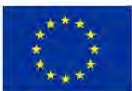 Pt-oeramul 1;1i100 1. C.ip.1Gtt.1to AdmtnisarftdvACompeten a face diferen aI	IMIJ'Mmentt Struchn.t.fflll•2021lDate privind volumele de traficVolumele i structura fluxurilor de trafic specifice sistemului de transport care face obiectul studiului reprezinta elemente de ie ire in cadrul unui model de transport. Calibrarea i validarea unui astfel de model necesita cunoa terea unui set de date caracteristice cererii de transport ex-post, cu privire la ace ti parametri, cat mai reprezentative din punct de vedere al e antionului considerat i al preciziei de inregistrare.Exista o gama larga de metode de culegere a datelor de trafic 1n vederea estimarii cererii ex-post. fn functie de amplasarea observatorilor fata de calea de rulare, acestea pot fi clasificate in doua categorii principale:metode intruzive - presupun amplasarea observatorului in contact cu calea de rulare;metode neintruzive - presupun utilizarea tehnicilor de observare de la distanta.Vehiculele din compunerea fluxurilor de trafic sunt incadrate in 10 categorii principale (tabelul 3.1).Tabelul 3.1. CategorH de vehkule contorizate.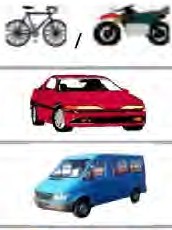 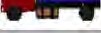 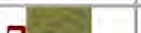 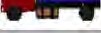 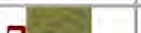 Proiect cofinantat din Fondu/ Social European prinProgramul Operational Capacitate Administrativa2014·2020/	0+* * * +*	++* *+ *UNIUNEAEUROPEANAProaramul Opcra\fonal C.1p.,c1r.1t1?Mmfnk1rativ3Competenta face difereniat	lni,t;um,nt,  s1,uetv<1t.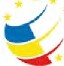 llfll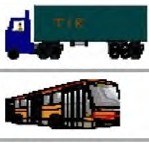 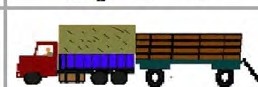 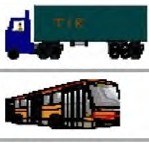 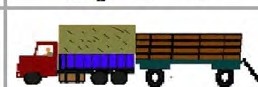 10.Posturile de contorizare au fost amplasate in puncte-cheie din cadrul retelei rutiere, a a cum se poate observa din figura 3.4. Astfel, au fost fa.cute contorizari in Luna ianuarie 2022 in 5 posturi (4 intersectii i o seqiune) pe durata a 8 ore (in intervalele orare 06:00 - 10:00, 14:00 - 18:00).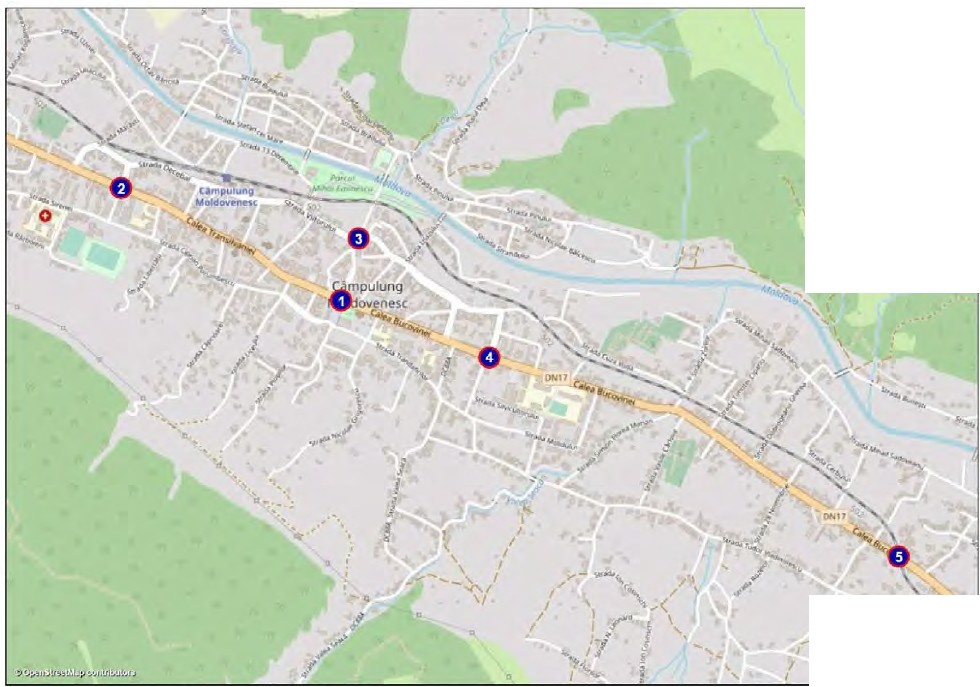 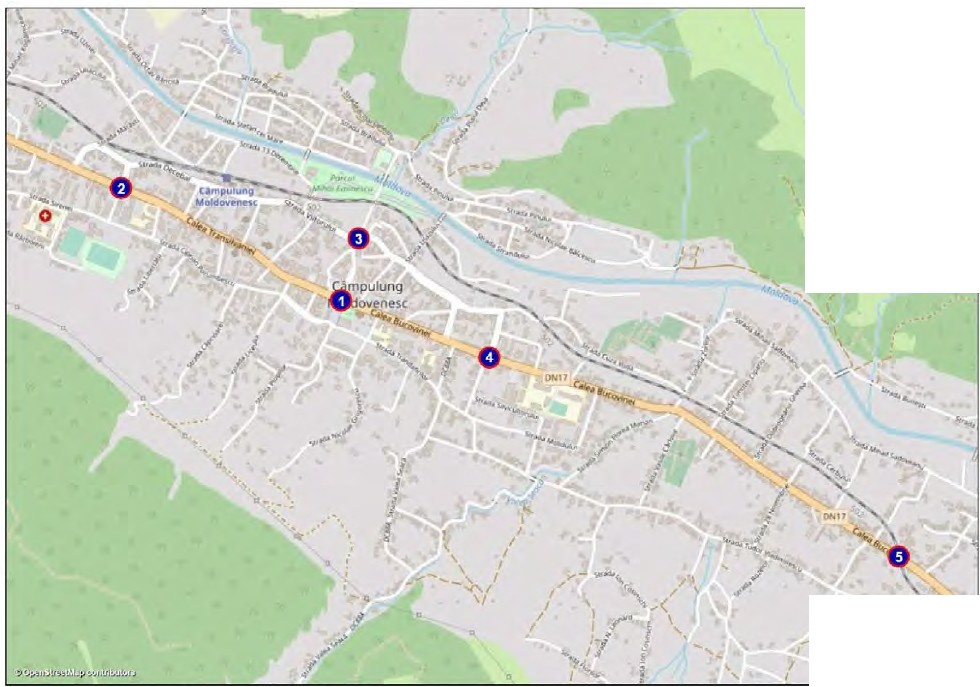 Figura 3.4. Amplasarea posturilor de ancheta a trafkului.Proiect cofinantat din Fondul Social European prin Programul Operational Capacitate Administrativa 2014-2020!* ....*••••**IJNIUNfAEVROPEANAPt-og,.omul Opcfot1onot lopactti\t(' Admtnutrctlvl'ICompetenta face d1feren\aI	IMINffllOU1S1fV 1un.tc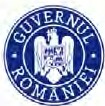 ••202QIn cadrul prezentului studiu datele de trafic au fast culese prin metoda neintruziva, care consta 1n contorizare manuala. Aceasta presupune ca un observator uman sa contorizeze numarul vehiculelor care tranziteaza o anumita sectiune a retelei. Operatorii au utilizat formulare de 1nregistrare 1n care au notat numarul ?i tipul autovehiculelor care tranziteaza elementul de infrastructura monitorizat (sectiune de strada sau brat de interseqie). Prin aceasta metoda s-a putut realiza o monitorizare detaliata a traficului rutier pe numar de vehicule (marimea fluxului de trafic), tipuri de vehicule (structura fluxului de trafic) i directiile de deplasare.Vehiculele din compunerea fluxurilor de trafic au fost 1ncadrate 1n 10 categorii principale (tabelul 3.1). Fluxurile de biciclete au fost surprinse fo categoriile de vehicule contorizate 1n recensamintele de trafic efectuate in intersectii.fn scopul corelarii cu valorile de trafie caracteristice retelei majore de transport din arealul de studiu, au fost utilizate valorile fluxurilor de trafic inregistrate pe sectoarele drumurilor nationale i jude\ene cu ocazia recensamantului general de circulatie realizat de catre CESTRIN - CNAIR / Consiliul Judetean Suceava in anul 2015.Spre exemplificare, in figurile 3.5 - 3.7 sunt prezentate distributiile temporale ale numarului de vehicule contorizate, pe categorii, 1nregistrate 1n postul de ancheta 1, lntersectie Str. Calea Bucovinei - Str. Dimitrie Cantemir.POST 1. lntersectia Str. Calea Bucovinei · Str. Dimitrie Cantemir250200150100sor.;":>"'	-	,-.;"-'"'a";-'"'.§' 'o·	!'·I"·"',t,•°":'i ,"<"s'	"J	.:_?-.:J	<f>"'	1?"'	-.;":>"'	,._'i'"'	,:f'	-:f,,,'i'	,,l'	oi'	,,._,;,'i'	., '$>	,,?b	csfi	"?,f.',;'.,h..-.. ·'.,.,,·'	<1',..;;,s,:-,.,?>·'<:J	<:.J,"?	?"('I•"	"'"'"	cy>"?..IotcrvaJul orar,;"?"	"	'8ir.ide1c:A111ou.uismeAu ocainionetc i autosptdi:llecu MTMA<-3.5 tone.Am:ocamioane iderivate cu 3 sau4 axew Autobuz.e$i aut:ocareAut:or.amio.1ne cu 2, 3 s;.u 4 axe cu remord (trcn rntler)Moux;icleit:, seoLere. EelC.J Mlcrol,u,zecalatoriw Autocamioane i derivateen 2 axeVehit..'l1learticulat"e(tipTIR)  remorclierecu trailer, t.1.! peste4 axeMlTractoorecu/ffiri. remordi $i\'ebicnlespeciale wVehiCHletu tra(t.iuneanim.tlF;gura 3.5a. Distributia volumelor de trafic. Post 1, Brat - Str. Calea Bucovinei Est, inainte.Proiect cofinantat din Fondu/ Social European prinProgramul Operational Capacitate Administrativa2014-2020/ 0,*.*,.*	•P CA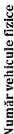 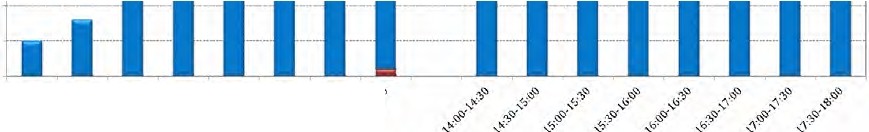 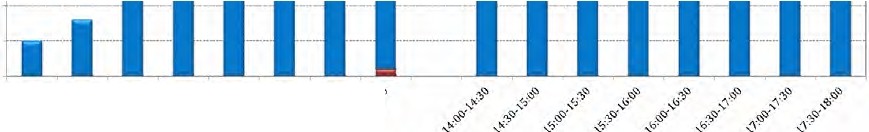 Figura 3.5b. Distributia volumelor de trafic. Post 1, Brat - Str. Calea Bucovinei Est, dreapta.100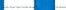 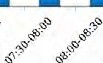 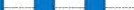 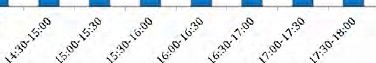 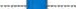 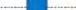 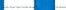 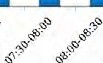 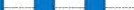 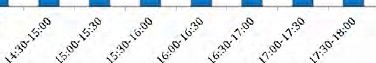 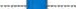 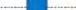 908070IC  60 -.">."E" 10z"-	, ------------------- I >	--·-	-	I--	i-	·-1---------------------	1--	I'--30	---	,-20100,,,"'>"...,t-:<::) -,,,!"\">"'';:J O·,"·'",,;'?e---',;;/-.)0",·'"',g;'i'-,,,<,'5"·'",.,;.'>..y.--·-"	"'BicicleteAut.oturisme<:i	Oj•lntervalul orarII Mot.ociclete, sicutere, er.c._ MicrobuiecalatoriAutocainio1'Lete si autospeciale fu MTMA <=;3,5 tolle.- Autoccunioone ii derivatecu 3 sat\ 4 a,.;:e111 Autobuie $i :rutocareIii Autocamioane cu 2, 3 sau 1 axe cu remordi (tren rutier)1111 Autocamioane si derivate cu 2 axeVebicult articulate (tipTJR).}i remorchere cu trailer,cu peste4 axe11 Tractoa.1-e cu/fal"a remol'tasi vebicule spetiale\lehicule cu tr.1qiuneanimaUFigura 3.6a. Distributia volumelor de trafic. Post 1, Brat - Str. Dimitrie Cantemir, stanga.Proiect cofinantat din Fondul Social European prino---+* *,. ++	,.** *. *UNIUNEAEUROPEANAProsnmul OpefatiONlllCapac1tl'lte Admlnkstretlv5Competen;a face diferen;al	IMlrumeme SU\ICIUf te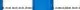 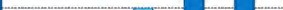 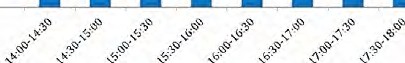 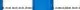 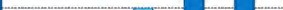 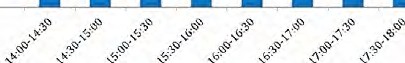 Figura 3.6b. Distributia volumelor de trafic. Post 1, Brat - Str. Dimitrie Cantemir, dreapta.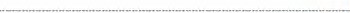 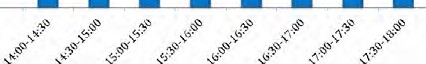 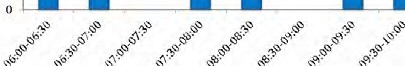 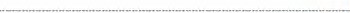 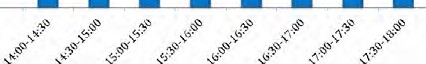 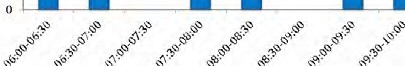 Figura 3.la. Distributia volumelor de trafic. Post 1, Brat - Str. Calea Bucovinei Vest, stonga.Proiect cofinantat din Fondul Social European prino---•*•*	.,** * **VNIUNfAE;VROPE;ANA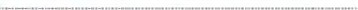 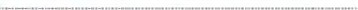 Pto1rnmul Opcrn ton6l C!lp,11c1tote Admin1itnit1VlCompetenta face d1ferental	lmlrvmtnti Sll'\IChrri-fO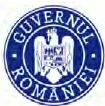 2014•202tlFigura 3. lb. Distributia volumelor de trafic. Post 1, Brat - Str. Calea Bucovinei Vest, inainte.Anchete Origine - Destinatiefn scopul colectarii unor date relevante necesare pentru estimarea valorilor de trafic de tranzit, precum i pentru calibrarea i validarea modelului de transport, au fast determinate relatiile origine-destinatie, pe baza anchetelor de trafic privind originea i destinatia deplasarilor.fn cadrul acestor anchete s-au obtinut informatii referitoare la:tjpul vehiculu[uj (conform categoriilor specificate 1n tabelul 3.1);originea ciiliitoriei; destinatia ciiliitoriei; scopul ciilatoriei;numiirul	de	pasageri din autovehicule (inclusiv conducatorul	auto	i vehiculelor de transport persoane);tipul miirfii transportate fn cazul vehiculelor de mar/ii.Proiect cofinantat din Fondul Social European prino---+ * * ..+**•* ***UNIUNfA t;UROPl;ANAPfog,.arnul Op(-n tonAt Ct1p.,c1tote Adm,n1unit1v8Competen a face diferen al	lm:ln.Hntmte S1n1ctuuto-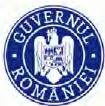 2011-aa20Pe baza datelor analizate a rezultat ca vehiculele in tranzit reprezinta 45%din totalul fluxurilor care utilizeaza reteaua rutiera majora din arealul de studiu in cazul autoturismelor i 72%in cazul vehiculelor de marfa (figura 3.8). Restul constituie rela\ii in care originea sau destina\ia deplasarii este reprezenata de Municipiul Campulung Moldovenesc.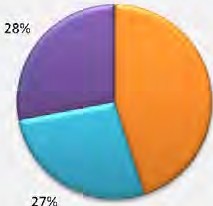 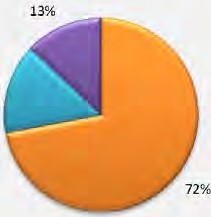 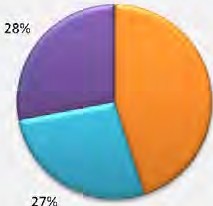 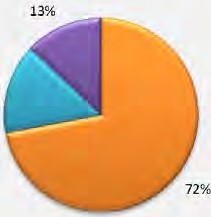 a). autoturisme	b). vehicule de marfiiFigura 3.8. Structura fluxurilor de trafic.Un aspect important din punct de vedere al mobilita\ii urbane durabile este dat de gradul de incarcare al autoturismelor. Propor\ia autorismelor care se incadreaza 1n fiecare din clasele de 1ncarcare posibile (1-5) este prezenta 1n diagrama din figura urmatoare.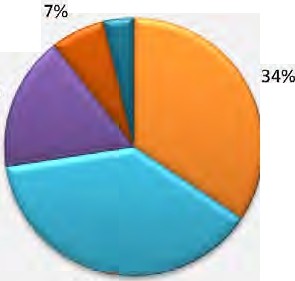 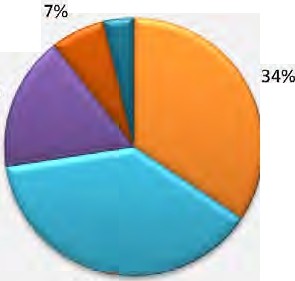 Figura 3. 9. Gradul de fnciircare al autoturismelor.Valoarea acestui indicator specifica fluxurilor de penetratie (cu originea sau destinatia 1n Municipiul Campulung Moldovenesc) este ridicata (1n 34% din autoturisme se deplaseaza numai conducatorul, iar in 38%au fost inregistrate 2 persoane), ceea ce seProiect cofinantat din Fondu/ Social European prin0+• * *+	•PCrCAtraduce prin numar destul de ridicat de vehicule regasite 1n trafic i cerere crescuta pentru locuri de parcare, constituind o disfunqie a sistemului de mobilitate actual. Aceste vehicule prezinta potential pentru utilizarea unui sistem integrat de parcari park&ride la intrarile 1n ora .In ceea ce prive te scopul deplasarilor (figura 3.10), 1n principal autovehiculele surprinse 1n trafic sunt utilizate pentru deplasari 1n interes de serviciu (business, serviciu) - 50%. Turismul ocupa locul al treilea, cu 14%. Restul de 36% din totalul deplasarilor implica alte scopuri.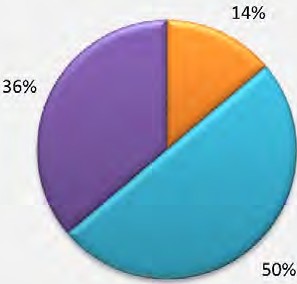 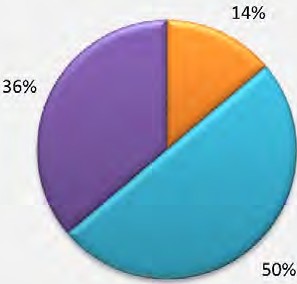 Figura 3.10. Scopul deplasiirilor.Principalele	categorii	de	marfuri care	formeaza 1ncarcatura	vehiculelor	sunt evidentiate 1n figura 3.11.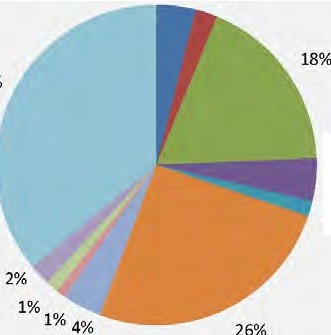 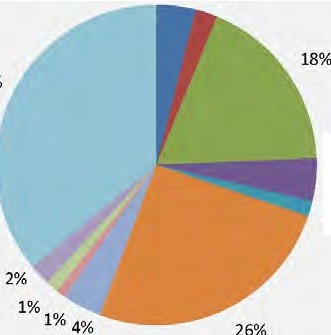 Figura 3.11. Tipul miirfurilor transportate.Proiect cofinantat din Fondul Social European prin Programul Operational Capacitate Administrativa 2014-2020!.....P CA*• •••*...Anammul 0pcfill1(lOal c,,,.1('Jt,1t Admlnl:Wt"ldVACompeten a face dlferen al	IMlfutntm• .Suuc.tu,•IJNIUNfAl=VROPfANA1011·202'0• Animale vii i produse de origine animala- Produse de origine vegetala, impletituri din materiale vegetale- Produse ale industriei alimentare, bauturi alcoolice i nealcoolice, otet, tutun· Produse ale industriei chimice i industriilor similare· lngra aminte• Material lemnos i produse din lemn, pluta i produse din pluta- Produse din piatra, beton sau beton armat, .a.- Produse ceramice, sticla i articole din sticla· Metale, ma ini i material rulant 1O - Produse petroliere i carburant 11 · Alte produse3.2.2. Date privind timpii de parcursPentru calibrarea retelelor de transport, formalizate prin grafuri cu arce i noduri, din cadrul modelelor de transport, este necesar a cunoa te duratele medii de deplasare ale autovehiculelor pentru diferite segmente ale retelelor de transport modelate, precum i lungimile acestora.In cadrul modelarii traficului la nivelul arealului studiat (Municipiul Campulung Moldovenesc) au fast realizate 1nregistrari ale distantelor i duratelor medii de deplasare pe diferite rute ale retelei, in cazul deplasarii cu autoturismul.Traseele pe care s-au fa.cut masuratori ale timpilor de parcurs sunt reprezentate grafic in figura 3.12 i descrise 1n tabelul 3.2.Tabelul 3.2. Date privind timpii de parcurs.Proiect cofinantat din Fondu/ Social European prinProgramul Operational Capacitate Administrativa 2014-2020/	0W-Nw. poca. ro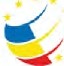 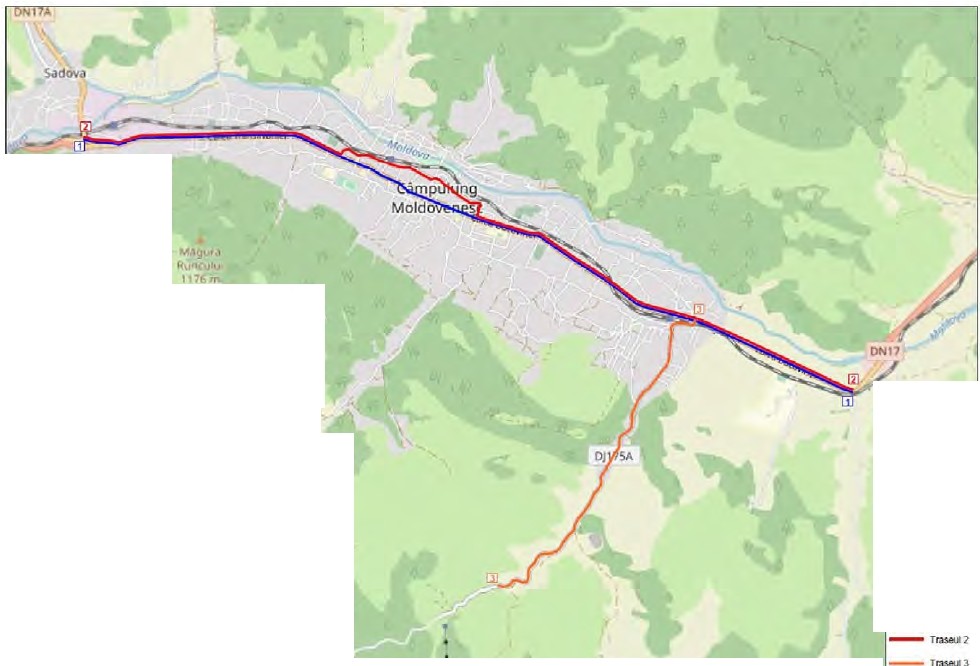 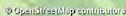 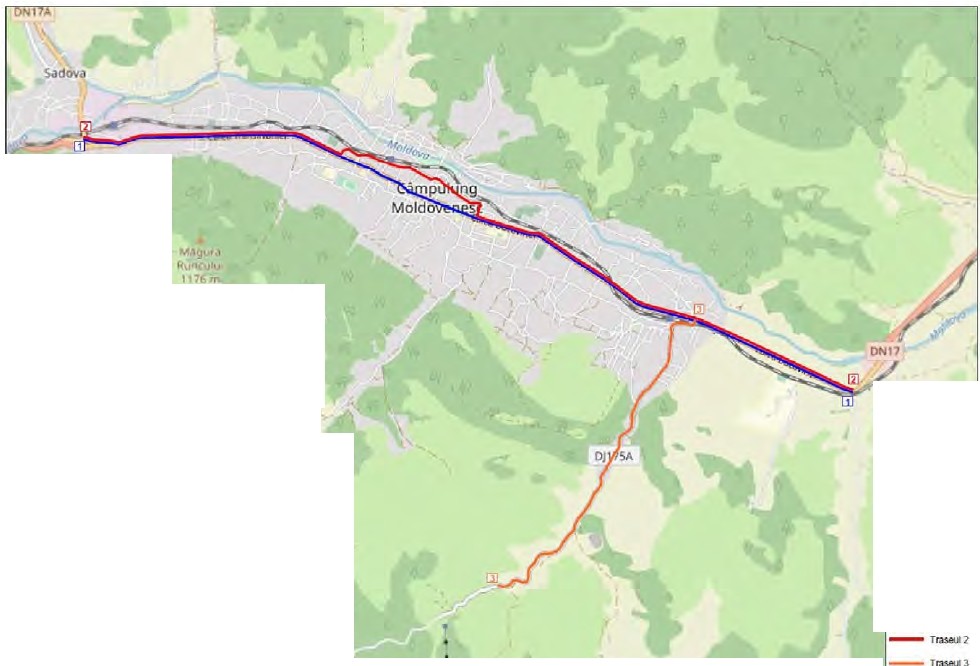 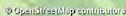 Figura 3.12. Traseele pe cares-au miisurat parametrii pentru determinarea timpilor de parcurs.3.3. Dezvoltarea retelei de transportUna dintre etapele preliminare necesare pentru realizarea unui model de transport este formalizarea retelei de transport considerate, prin intermediul teoriei grafurilor. Reteaua de transport modelata la nivelul PMUD al Municipiului Campulung Moldovenesc contine reteaua de drumuri publice, configuratia ?i tipul de control al intersectiilor i reteaua de transport public.Modelarea retelei majore de transport presupune un proces complex de analiza a parametrilor fizici ai fiecarei strazi, a functionalitatii 1n retea ?i a reglementarilor de cireulatie.Reteaua urbana cuprinde un nivel de detaliere adecvat unui model de determinare a cererii 1n 4 pa i, fiind conectata la reteaua majora de transport formata din drumurile nationale i judetene care interactioneaza cu teritoriul de analiza (figura 2.23).Proiect cofinantat din Fondul Social European prin Programul Operational Capacitate Administrativa 2014-2020!** * ***	*** * **UNIUNEAEUROPEANAPrOjramul Opcra\fonat Cap.,c1t.ilte Admfnk1rativCompeten;a face diferenta!	lni.tn.im.n.to Struetuuk-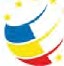 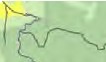 In ceea ce prive te reteaua majora de transport, s-a avut 1n vedere conexiunea cu elementele de infrastructura modelate 1n cadrul modelului national de transport dezvoltat 1n cadrul Master Planului General de Transport al Romaniei (sectoare reprezentate prin zone externe). Reteaua modelata este alcatuita din elemente de infrastructura cu functiuni de artere majore (artere de penetratie, coridoarede tranzit) i elemente de infrastructura cu rol de colectare i distribu\ie spatiala a traficului la nivelul cartierelor, respectiv de alimentare a coridoarelor majore de ciculatie. Reteaua de transport public utilizeaza sectoare ale arterelor majore de circulatie.Caracteristicile retelei, precum capacitatea de circulatie, numarul de benzi/ sens, viteza Libera, viteza maxima admisa, modurile de transport carora le este permis accesul, existenta parcarilor laterale, regimurile de circulatie (sens unic, dublu sens), interdictiile de virare, tipul de control al intersectiilor au fost introduse pe fiecare element de infrastructura pe baza datelor culese din teren i a specificatiilor tehnice corespunzatoare categoriilor de strazi conform normativelor 1n vigoare.Graful retelei de transport, la elaborarea caruia s-a tinut cont de aspectele tehnice i functionale este prezentat 'in figura urmatoare.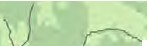 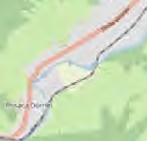 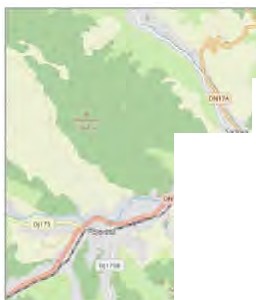 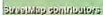 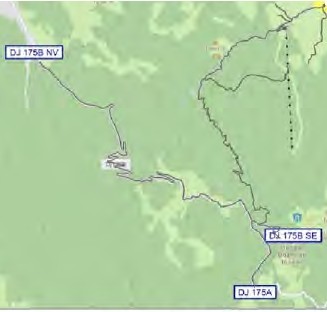 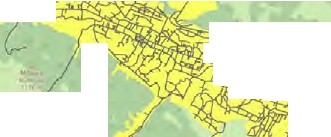 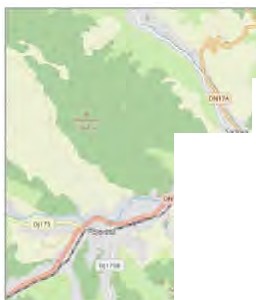 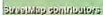 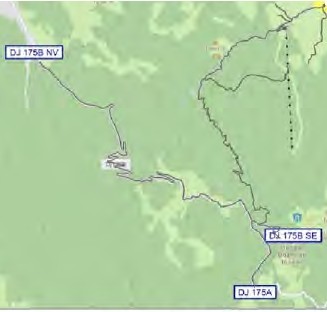 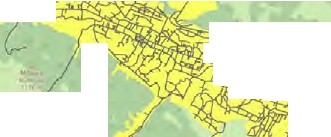 Figura 3.13. Graful retelei din zona de analizii.Proiect cofinantat din Fondul Social European prin0•* •• •	•P CA***•* *VNIU-EVROP NAPto9ramul O ti'tion-al C.ipacitat" AdmfnkcrntivCompeten\a face diferen\al	IMlrutMnto Strut.t\ffMC•-2020In cadrul modelului de transport aferent Planului de mobilitate urbana durabila al Municipiului Campulung /v\oldovenesc, capacitatea de circula\ie a elementelor re\elei de transport a fast stabilita 1n acord cu prevederile ,,STAS 10144/5-89 privind Calculul capacitiitii de circulatie a striizilor". Varia\ia capacitatii de circula\ie in raport cu distanta 1ntre intersectii/ accese laterale pentru strazi de categoriile I, II, 1111 in situatiile in care viteza medie de deplasare variaza1ntre 30 i 50 km/h, conform acestui document este reprezentata 1n figura 3.14. Se observa reducerea substantiala a capacitatii unei strazi atunci cand aceasta este fragmentata de intersectii successive aflate la distanta de pana la 500 m.��	�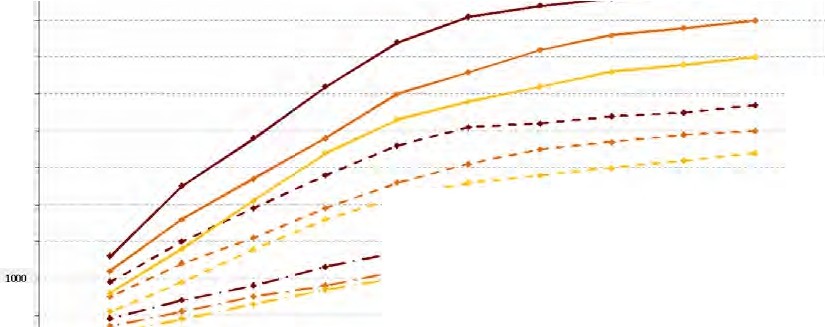 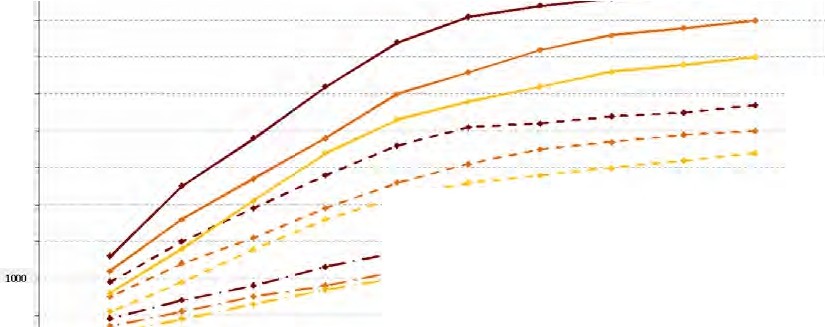 .,  5000·]	4500·o..	4COO1300025002(001500500-.- ·..-.. -··-.·.=-=-=...:.=�.=-,.. :=:_�::=0+	�	�	�	�	l200	400	500	600	70)	800	!X)O	tom	Ull.lDistanta intre intel'$ectii (m)--+-- C.ite90ri;;1I, vilP.li130 km/h.-..-.Cate81)1fal,vite,_;,40 km/h.,._ CAtegc:,1inl,vilPti150km/h--+- - c;.1ego,ii1II, vite1,130 km/hca1egmia11, vitela 11(1 km/hf tegorii111, viteta SO km/h-• -Categori;i m,v;1e7a JO km/h-♦ - Ca1eg()ria 111,vi11:1,:1110 km/h-	CatP,gol'ii1111,virua SO km/hFigura 3.14. Variatia capacitiitii de circulatie a striizilor.Capacitatea de circulatie reprezinta numarul maxim de vehicule care pot tranzita o sectiune a infrastructurii de transport (drum/ strada/ banda de circulatie/ intersectie/ sectie de circulatie feroviara) 1ntr-o unitate de timp considerata. Capacitatea de circulatie a strazilor este determinata 1n raport cu:viteza de proiectare;1Ordinului Ministrului Transporturilor, Nr. 49 din 27.01.1998 referitor la "Normele tehnjce privind proiectarea ; realizarea striizilor in localitatile urbane" publicat in Monitorul Oficial al Romaniei, Nr. 138 din 06.04.1998.Proiect cofinantat din Fondu/ Social European prin Programul Operational Capacitate Administrativa 2014-2020!•••	•P CA••••• •*I.JNlUNEA t=VROPEAN.A.ritovnmut 0f>Cfi'lticlNI G11>;1rttMt Admlnl:!.t1"LlvACompeten\a face dlferen I	lnr.tmMtmt .&,uc.tu,M10ll•'2U2'Celementele geometrice ale strazii (profit longitudinal, profU transversal) stabilite fn functie de viteza de proiectare ?i de condifiile de relief;distanta dintre doua intersectii consecutive; modul de organizare ; dirijare a circulatiei; accesele laterale;existenta parcarilor laterale (paralel sau fn unghi ).Unitatea de masura utilizata pentru exprimarea capacitatii de circulatie 1n cazul sistemului rutier este vehiculul etalon - autoturism (engl. PCU - Private Car Unit). Aceasta caracteristica a retelei de transport prezinta importanta deosebita 1n activitatea de proiectare a infrastructurii i in cea de control al traficului.fn cadrulstudiilor de trafic i circulatie, fluxurile de trafic rutier se exprima prin numarul i tipul vehiculelor care tranziteaza un element de infrastructura intr-un anumit interval de timp. fn scopul obtinerii unei valori unitare a fluxului de trafic, se recurge la echivalarea tuturor tipurilor de vehicule prezente in flux 1n vehicule etalon de tip autoturism, conform SR 7348 I 20012 fi OMT 49119983• Prevederile standardului sunt aplicabile pentru toate categoriile i clasele tehnice de drumuri i strazi. Pentru echivalarea vehiculelor fizice 1n vehicule etalon de tip autoturism s-au folosit coeficientii stipulati in SR 7348/2001. Astfel, bicicletele, motoretele, scuterele i motociclete au fost echivalate cu 0,5 autoturisme, autovehiculele u oare de marfa au fast echivalate cu 1,2 autoturisme, iar pentru autovehiculele grele de marfa s-au folosit coeficienti de echivalare 1ntre 3,5 i 4 (1n funqie de tipul acestora). Microbuzele de transport public au fost echivalate cu 1,2 autoturisme, iar autobuzele cu 3 autoturisme.4. Cererea de transport0 etapa preliminara necesara pentru estimarea cererii de transport este constituirea zonelor de analiza a traficului. In cadrul procesului de zonificare a teritoriului s-a tinut seama de principiile generale recomandate de literatura de specialitate, avand in vedere in acela i timp constra:ngerile generate de datele disponibile.2Standard SR 7348 din 2001 - "Lucrciri de drumuri. Echivalarea vehiculelor pentru determinarea capacitiifii de circulafie".3Ordinul Ministrului Transporturilor, Nr. 49 din 27.01.1998 referitor la "Normele tehnice privind proiectarea ; realizarea striizUor 111 localitiitile urbane" publicat i"n Monitorul Oficial al Romaniei, Nr. 138 din 06.04.1998".Proiect cofinantat din Fondu/ Social European prin Programul Operational Capacitate Administrativa2014-2020/0- -** * ***	*** * **UNIUNEAEUROPEAN.A.Proaramul 0pcr,,1fonat C;,p.ic1r.a1c Adminl 1ratM1Competen\a face diferenta!	lm,tfl,jmtnto Stf\.letu<,1.1.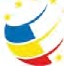 2014,202()In cadrul modelului de transport aferent planului de mobilitate, teritoriul a fast 1mpartit 1n 55 zone de trafic, 48 zone interne 1n Municipiul Campulung Moldovenesc i 7 zone externe reprezentand potentialul de deplasare al localitatilor deservite 1n raport cu arealul de studiu de drumurile nationale i judetene care penetreaza acest teritoriu.Fiecare zona de trafic are asocial un punct de localizare numit centroid de zona1n care este concentrat 1ntregul nivel de activitate al zonei pe care acesta o reprezinta. Centroidul de zona poate fi identificat ca centrul de greutate al suprafetei asociate i prezinta urmatoarele particularitati: parametrii care caracterizeazii zonele sunt localizati fn centroizi; distanta dintre douii zone reprezintii distanta dintre centroizii asociati zonelor respective; in cazul conectiirii zonelor la o retea de transport, centroizii au rolul de a reprezenta localizarea zonelor.Sistemul de zonificare aferent modelului de transport creat este prezentat 1n figura urmatoare.Figura 3.15. Zonele de trafk create fn cadrul modelului de transport.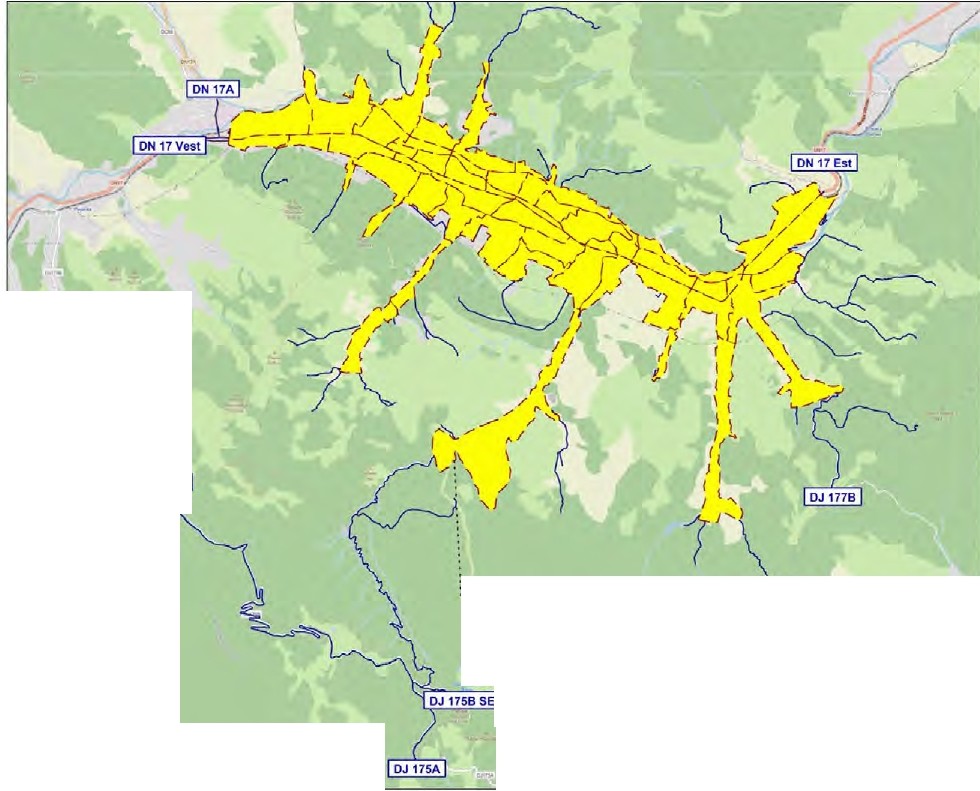 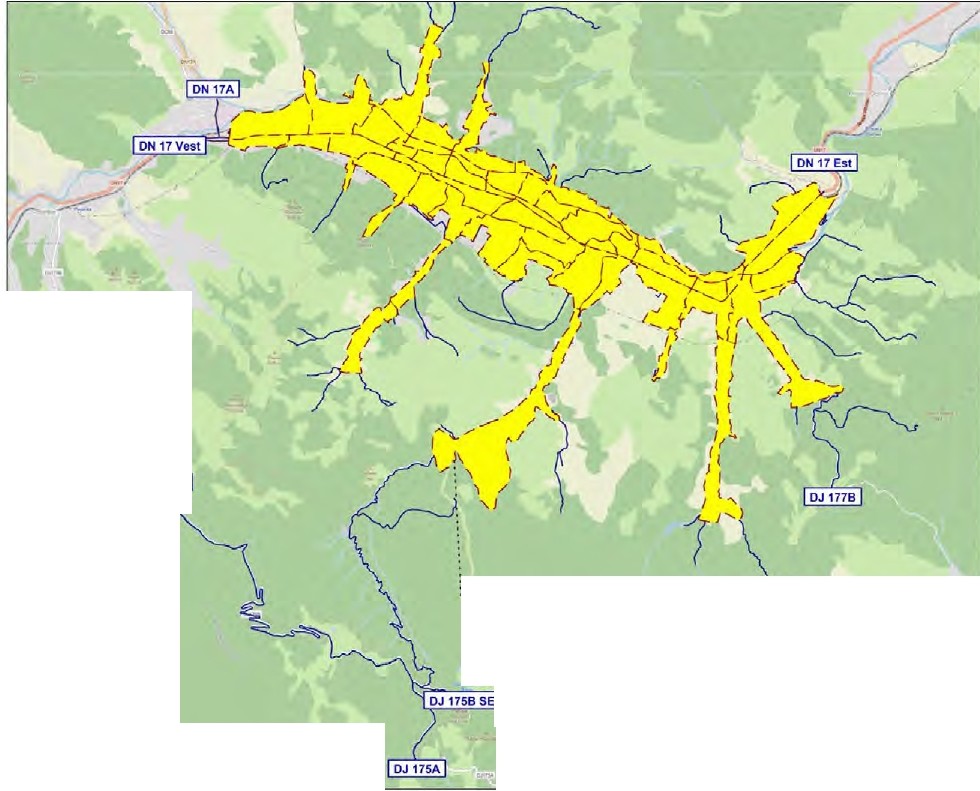 Proiect cofinantat din Fondul Social European prin Programul Operafional Capacitate Administrativa 2014-2020!•••*•••* *I.JNIUNEA lc\lROPEANA.Plovnmut 01:1e111tf0fll11G1J,artto1t Admlnl$J1,itfdCompeten\a face dlferenlal	IM:lfutntm• .&1uc.n1, M4t10ll•'2UitlLa nivelul anului de baza matricele de cerere sunt constituite pentru fiecare mod de transport pe baza datelor culese din anchete i completate cu informa\ii extrase din modelul national (Master Planul General de Transport al Romaniei). Calatoriile interne au fost reconstituite din anchetele privind mobilitatea, prin extrapolarea acestora la populatia totala a zonelor de trafic, fiind partajate pe principalele scopuri declarate. Din agregarea matricelor astfel obtinute, au rezultat matricele modale, care au fost utilizate pentru calibrarea matricelor rezultate din aplicarea primelor trei etape ale modelului "1n patru p i".In scopul conturarii laturii teoretice modelului de transport dezvoltat, in subcapitolele urmatoare sunt descrise caracteristicile tehnice ale etapelor specifice modelului "in patru pa i" realizat in cadrul PMUD al Municipiului Campulung Moldovenesc.Generarea i atragerea deplasarilorGenerarea deplasarilor reprezinta prima etapa a modelului de transport in patru pa i de estimare a cererii de transport. fn aceasta etapa se estimeaza numarul de deplasari generate (Oi) i atrase (Dj) de fiecare zona, intr-un interval de referinta dat.Deplasarile care au ca scop in origine sau in destinatie, re edinta, deseori sunt desemnate ca deplasari cu scop prindpal, iar toate celelalte deplasari cu alte scopuri, in origine sau destinatie, sunt numite deplasarf secundare. Caracterizarea unei deplasari ca un cuplu de scopuri permite, in acela i timp, identificarea cu o precizie mai mare a variabilelor sistemului de activitati la care se face referire. 0 mare parte a modelelor de generare utilizate in practica sunt descriptive, deoarece pe de o parte, pentru deplasarile a a-zis sistematice sau '1n migratie alternanta" (domiciliu - Loe de munca i invers), efectuarea deplasarii nu implica de fapt o alegere i deoarece, pe de alta parte, pentru motivele (scopurile) pentru care exista optiuni, alegerea este influentata de multe alte variabile, dificil de cuantificat (figura 3.16).r:e.11erure	IICrager),-	Ge11Nt11")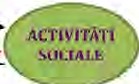 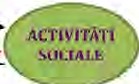 lltnigere  <itwtnll"	Atragere(-	Figura 3.16. Deplasiiri generate - atrase.in general, modelul pentru calatoriile produse intr-o zona, indiferent de destinatia acestora, este influentat de urmatorii factori:caracteristicile	populafiei:	venit,	structura	familiala,	detinerea	de autovehicule, etc.;Proiect cofinantat din Fondu/ Social European prinProgramul Operational Capacitate Administrativa2014-2020/0- -•••*•••IJNIUNEA t:VROPEANAPtovnmul 01:ic,11i10n.1t C1J,.,1C:.1t;at Admlt11:1.&11th1ACompeten\a face dlferen\al	lrw.truMtmt .&,uc.tu, M4tcaracteristicile teritoriului: modul de utilizare al zone/or, pretul terenurilor, densitatea rezidentiala, rata de urbanizare, etc.;accesib;titatea: calitatea retelei stradale fi rutiere, densitatea retelei stradale i rutiere, etc.Pentru determinarea numarului de deplasari generate i atrase de fiecare zona de trafic, a fast aplicat un model de regresie liniara multipla in cadrul caruia variabilele independente sunt numarul de locuitori, detinerea de autovehicule, numarul locurilor de munca, centrele comerciale, unitatile de fnvafamfint etc. Forma functionala a acestui model este data in relatia 3.1:1n care:Ndep_generalc/alrnsc =ao+I.al.xi [deplasari/ ora]I(3.1)X; reprezinta variabilele independente specifice unei zone (numarul de locu;tori, detinerea de autovehicule, numarul locurilor de munca, centrele comerciale, unitafile de fnvatamont);ao, a,, 02, ... , a; sunt coeficienti ai modelului.Calibrarea numarului de deplasari generate i atrase de zonele de trafic se realizeaza utilizand date i informatii rezultate din anchetele in gospodarii.Distributia pe destinaiiifv\odelele de repartitie pe destinatii sunt utilizate pentru a estima alegerile pe care le fac calatorii in stabilirea destinatiilor, rezultand astfel matricea origine - destinatie. Cel mai cunoscut model din aceasta categorie este modelul gravitational, generat prin analogie cu Legea atractiei gravitafionalea Lui Newton. Prin intermediul acestui model sunt estimate calatorii pentru fiecare pereche de zone Origine - Destinatie (celula din matricea 0-D) pe baza potentialelor de generare i atragere a calatoriilor specifice fiecarei zone de trafic.Pentru repartitia pe destinatii a deplasarilor estimate in etapa anterioara a fast utilizat modelul gravitational a carui expresie este de forma: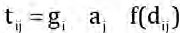 unde:Proiect cofinantat din Fondu/ Social European prin Programul Operational Capacitate Administrativa2014-2020/(3.2)0- -•••*•••IJNIUNEAlc\lROPEANAPlo,mmul Ot>Cfi'ttic>NI C...11,ac.tt.Mt Admln1:1J11dvACompetenta face, dlfe,ren al	IMll11tntmt ,&,-uc.tu,M 1'111· 20g; == L.t;i  reprezinta volumul cererii "generate" de zona i;a;=1>1i reprezinta volumul cererii "atrase" de zona j;	f(d )	este functia dificultatflor fntampinate la efectuarea deptasarilor fntre zonele i ?i j.Functia dificultatilor intampinate la efectuarea deplasarilor intre oricare doua ;zone de tr afie, 1ntalnita in literatura ?i sub denumirile de "functf e de impedanta" sau "functie de rezistenta la deplasare" utilizata in aceasta aplicatie a fost o functie putere cu exponent negativ al carei argument reprezinta distanta dintre zonele de trafic.Alegerea modalaPrin intermediul modelelor de alegere modala se obtine proportia din totalul deplasarilor care, provenind dintr-o anumita zona de origine se efectueaza catre o zona de destinatie, pentru un anumit motiv1 cand se utilizeaza un anume mod de transport.f./odelele cele mai simple simuleaza o alegere binara, tipica, 1ntre mijloacele private - individuate i cele publice - colective. Cele complexe considera deplasarile efectuate pe jos, cu bicicleta, in automobil ca pasager, in automobil ca ofer, cu autobuzul sau o combinatie de diferite mijloace. Factorii care influenteaza alegerea modului de transport i constituie atribute ale alternativelor decidentului pentru modelarea acestei alegeri, pot fi impartiti 1n trei grupe:dupo caractedsticile utUizatorufui: posesia autoturismului; posesia permisului de conducere sau disponibilitatea unui conduciitor auto; caracteristicile i structura familiei; venitul familiei; constrangeri de natura exogena (necesitatea de a folosi autoturismul pentru deplasarile la locul de muncii depiirtat sau pentru a duce copW la ?coala); densitatea rezidentialii a zonei de domiciliu;dupa caracteristicile deplasarilor: scopul calatoriei - pentru deplasarea la locul de munca este mai fadla uneori folosirea transportului public cu cale exclusivii, datorita regular;tiipi serviciului, iar pentru alte scopuri, cum este cazul cumparaturilor de la sfo.r?it de saptamana, folosirea autoturismului; perioada zilei fn care se efectueaza deplasarea - deplasarile la ore tarzii sunt efectuate mai dificil cu transportul public;Proiect cofinantat din Fondu/ Social European prinProgramul Operational Capacitate Administrativa2014-2020/	0•••••...•*I.JNlUNlcA t=VROP!;ANI,nv,nmul Ot:lf!filt I G11>.1c.tt;attcAdmtnl:IJ1itiviCompeten\a face dlferen at	•Mlftlmtnt• .&,uc.tu, .t.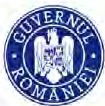 :1011•'2Uilldupa caracteristicile alternative/or de transport fi a utilitatilor fizice ale sistemului de transport; acestea pot fi divizate in urmatoarele categorii: atribute cu exprimare cantitativa: durata deplasarii (fn vehicul, fn a teptarea acestuia precum ; deplasarea pentru accesul la statia de transport public sau la autoturism); costurile totale monetare (pentru combustibU sau bUetul decalatorie ); frecventa serviciului public i gradul de ocupare a vehiculelor; atribute evaluate caUtativ: confortabilitate ff comoditate; regularitate; securitate isiguranta a deplasarii.Ultima categorie de atribute influenteaza decisiv alegerea modala, cercetarea din domeniu dezvoltand numeroase metode de estimare care folosesc date de preferinta declarata obtinute din anchetele de trafic.Modelul multinomial Logit estimeaza probabilitatea alegerii unui anumit mod de transport, probabilitate care se determina cu relatia:_eac,,'•'Iunde:P.	[%]k -	"L' ..,e-flC,",'m1n care: C  =I<pkp•xkp [u.m.]p(3.3)(3.4)C	reprezinta costul generaUzat pentru efectuarea deplasarii utilizond modul de transport k;cpkp este parametrul de echivalare pentru variabilele de timp1 cost monetar al deplasadi;x"r sunt componente ale costului generalizat al deplasarii;k reprezinta autovehicul personal, mijlocul de transport fn comun, etc.;13 este coeficient al modelului.Nodelul este calibrat utilizand informatiile din cadrul anchetelor in gospodarii. tVodelul de transport trateaza atat modurile de transport privat, cat si modul de transport public disponibil, cu autobuze. Pentru fiecare dintre modurile de transport disponibile, sunt introduse vehicule din toate clasele intalnite 1n trafic:Transport de persoane: privat (autoturisme); public (autobuze i troleibuze);Transport de marfa: vehicule u oare de marfa; vehicule grele de marfa.Proiect cofinantat din Fondu/ Social European prinProgramul Operational Capacitate Administrativa2014-2020/	0IJNIUNfA1:VROPEANA	•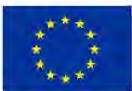 Pto;ramut 01H?1ilt10oat Ca1iac.1mto AdmtnkJtnLlVACompetenta face dlferenta	ln.-4,INMtttt• ,&,-uc.u,, ...1'111·2'12'04.4. Distribu ia pe itinerariiUltimul pas din cadrul modelului de estimare a cererii de transport 'in patru pa i" presupune stabilirea unui echilibru intre cererea i oferta de transport.N\etodele de afectare distribuie valorile de trafie in functie de un set de constrangeri care includ (figura 3.17): capacitatea de transport; timpul de calatorie; costul efectiv (sau generalizat) al calatoriei.fn cadrul acestei etape, pe langa estimarea rutelor utilizate pentru fiecare relatie din matricea modala O - D, se urmare?te:analiza relatiUor de trafic care solicita un anumn segment al retelei; estimarea raportului	debit/capacitate la nivelul	retelelor	modale -?iidentificarea celor mai solicitate arce;estimarea costurilor generaUzate pentru fiecare pereche O - D.Costuri / Timp / Numar conexiuniAtragere ( 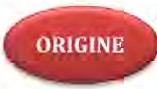 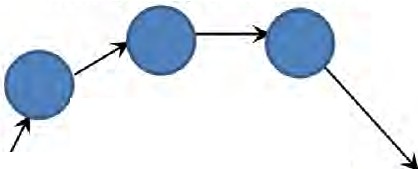 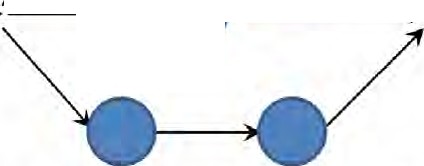 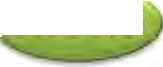 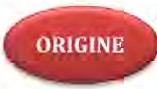 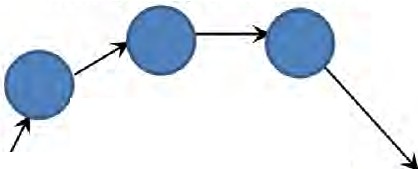 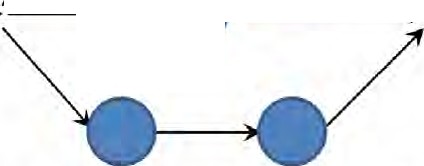 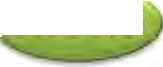 Figura 3.17. Principiul de afectare a ciiliitoriilor.Afectarea cererii pe itinerarii necesita cunoa terea unui set minim de date de intrare:caracteristicile retelei de transport, formalizata printr-un graf cu arce -?i noduri, specifice orizontului de timp pentru care sunt estimate matricele modale O - D;matricele modale O - D corespunzatoare intervalului de timp de referinta pentru care se face afectarea;principiile de afectare a cererii de transport adoptate.Proiect cofinantat din Fondu/ Social European prinProgramul Operational Capacitate Administrativa2014-2020/	0•••••...•*I.JNH.INcAINROPEAN.A.nvnmul Op(!.,11, t G11>.1r1t.att Aam1r\HJ1·ulvlCompeten\a face dlferen I	iMlfui"M:xn•-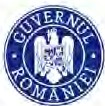 Alegerea rutei de transport este influentata de caracteristicile de natura socio­ economica specifice arealului de analiza i de caracteristicile ofertei de transport: accesibilitate modala, viteze curente de deplasare, tlmpi curenti de deplasare in retea, distante, costuri monetare, durate de a teptare, durate pentru manevre necesare, tipul legaturilor asigurate in noduri, tehnici de reglementare a accesului la serviciul de transport, etc. Calibrarea valorilor de trafic este realizata pe baza datelor de trafic descrise in Capitolul 3.2.Prin afectarea cererii de transport, obtinuta prin procedeele descrise mai sus, pe reteaua actuala de transport modelata, au fost obtinute configuratiile fluxurilor de trafic pe ansamblul retelei, corespunzatoare situatiei curente.in cele ce urmeaza sunt prezentate volumele de trafic 'inregistrate pe 'intreaga retea modelata, pentru categoriile de vehicule:autoturisme;vehicule u?oare de marfii; vehfcule grele de marfii; veh;cule etalon - autoturism;atat la nivel de medie zilnica anuala (MZA) (figurile 3.18 - 3.21), cat  i la nivelul oreide varf de trafic (figurile 3.22 - 3.25).Reprezentarile grafice ale fluxurilor de trafic la cele 2 niveluri orare de analiza au configuratii asemanatoare (nu identice), 1nsa valorile sunt semnificativ diferite (24 ore versus 1 ora). Acest fapt se poate observa din legenda. Din analiza fluxurilor de trafic reprezentate 'in figurile de mai jos, se observa canalizarea acestora pe principalele artere de circulatie. Strazile cu functiune locala, care alimenteaza cartierele de locuinte preiau volume de trafic substantial reduse comparativ cu cele principale, motiv pentru care 1n reprezentarea grafica la\imea benzilor asociate acestora nu confera vizibilitate.Axa retelei stradale care asigura legatura pe directia Este-Vest i care preia traficul de tranzit (Calea Bucovinei - Calea Transilvaniei), este formata din sectoare de infrastructura care atrag la nivelul unei zile medii anuale valori maxime de aproximativ15.000 autovehicule etalon, reprezentand atat deplasari locale, a caror origine  idestina\ie se afla1n Municipiul Campulung MJldovenesc, cat i deplasarile de penetra\ie (origine sau destinatia 1n zona urbana) i de tranzit (originea i destinatia in afara zonei urbane).Suplimentar, artera destinata traficului de marfa (Str. Mihai Eminescu - Str. Dimitrie Cantemir - Str. Viitorului - Str. Garii - Str. Decebal) atrage valori maxime de 11.200 autovehicule etalon la nivel MZA.Proiect cofinantat din Fondu/ Socio/ European prin Programul Operational Capacitate Administrativa2014-2020/** * **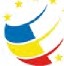 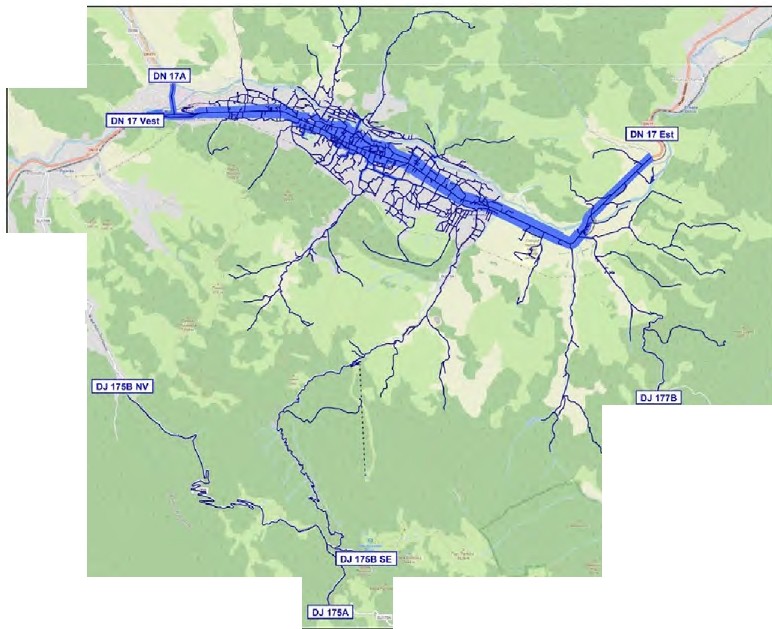 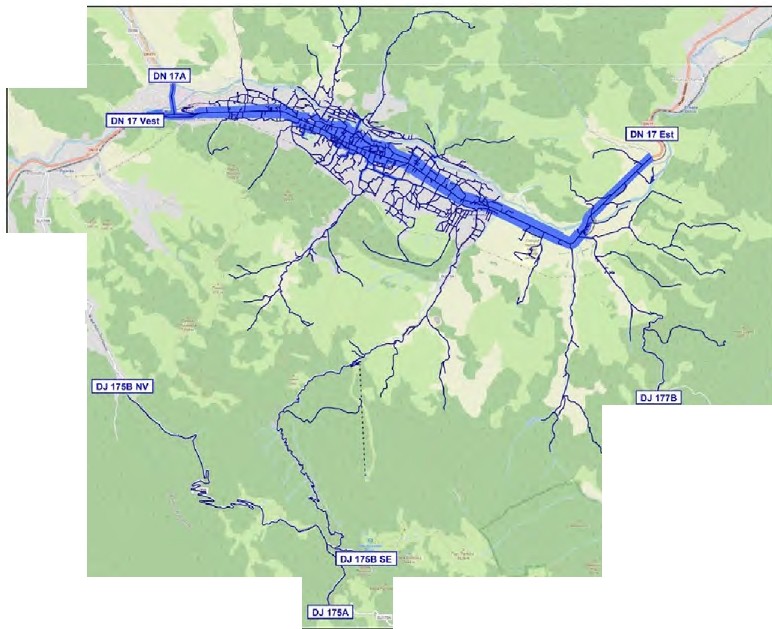 ***•* **UNIUNEAEUROP:ttr,uneinto Suvetu<at.20H,202QFigura 3.18. Fluxuri de trafjc, autoturisme - MZA 2021.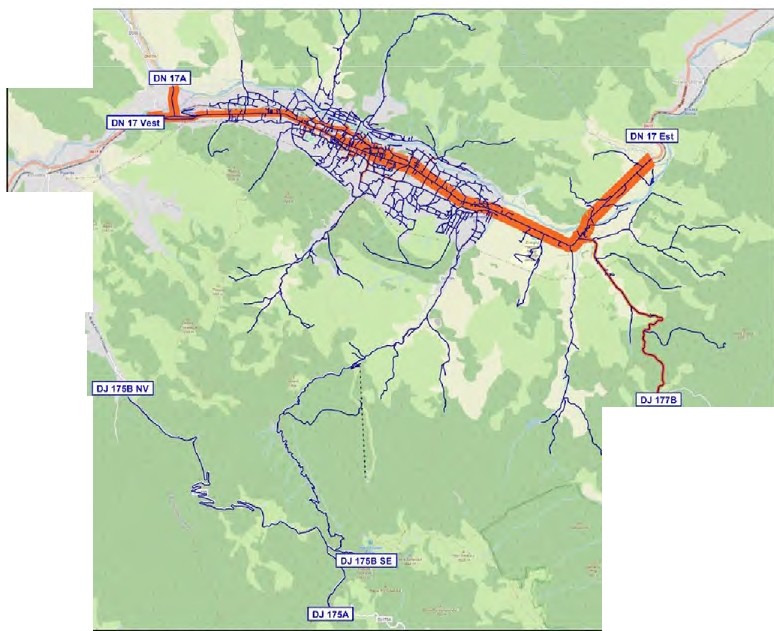 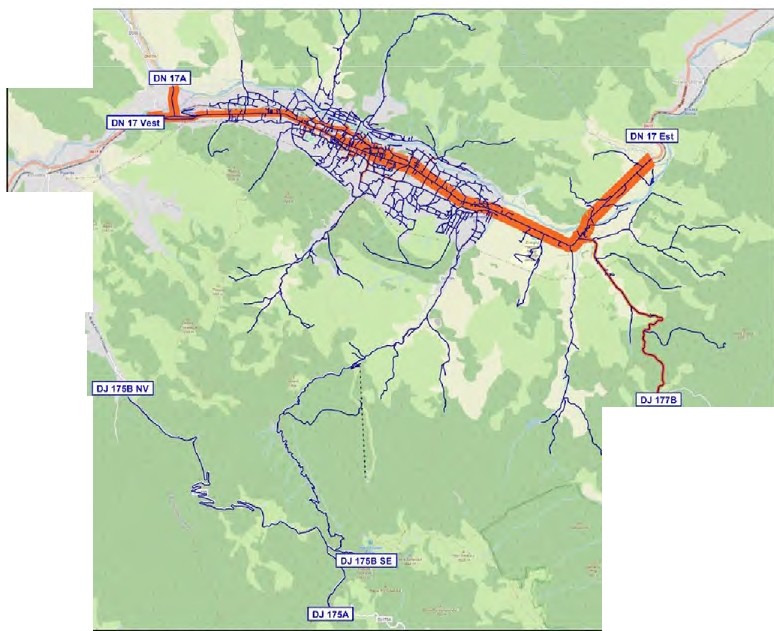 Figura 3.19. Fluxuri de trafic, autovehicule u oare de marfii - MZA 2021.Proiect cofinantat din Fondul Social European prin Programul Operational Capacitate Administrativa 2014-2020!** * **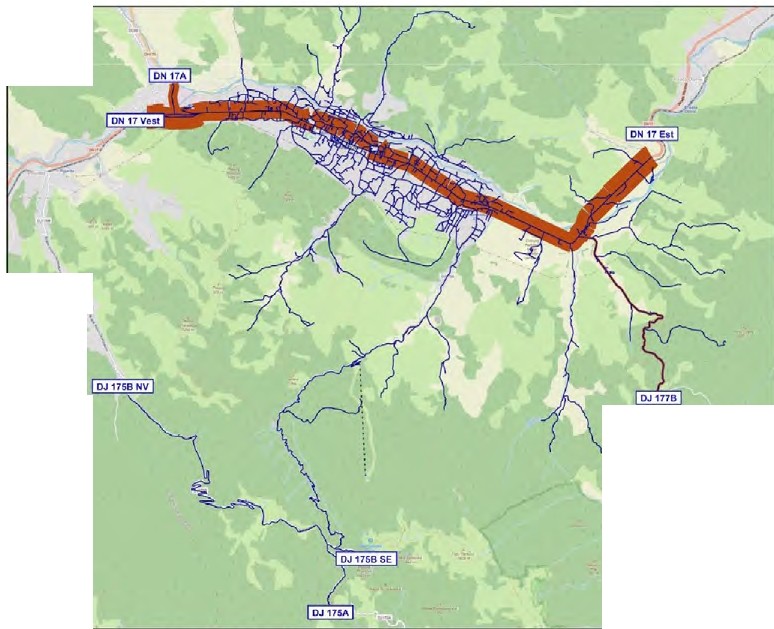 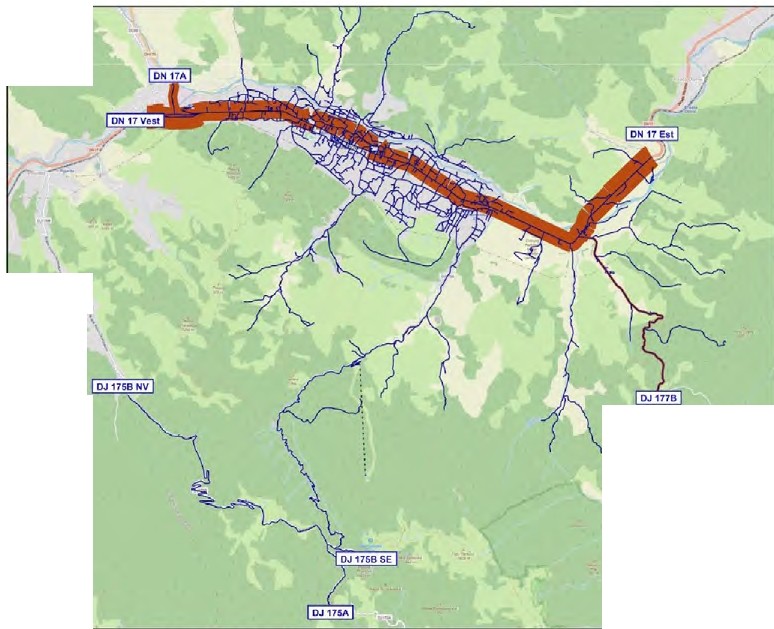 *••• **UNIUNEAEUROP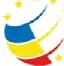 t;um,nt• Sttve-tuta..201,,2020Figura 3.20. Fluxuri de trafic, autovehicule grele de marfii - MZA 2021.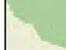 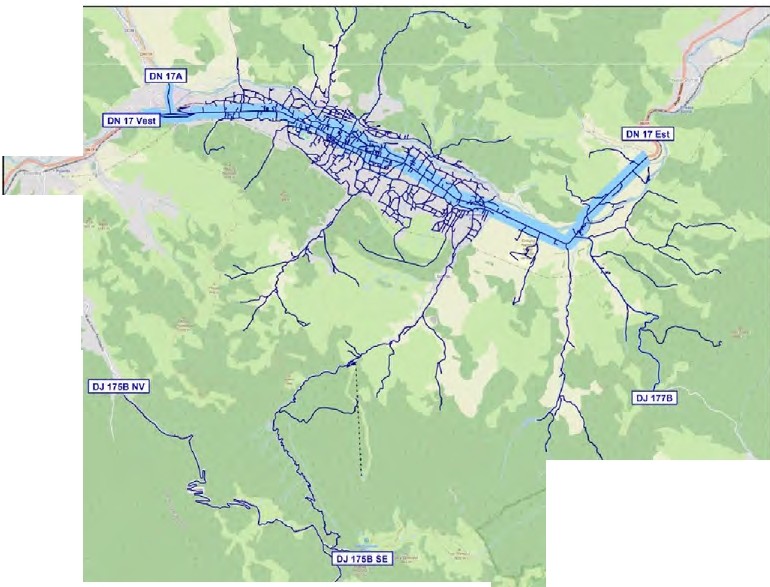 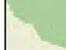 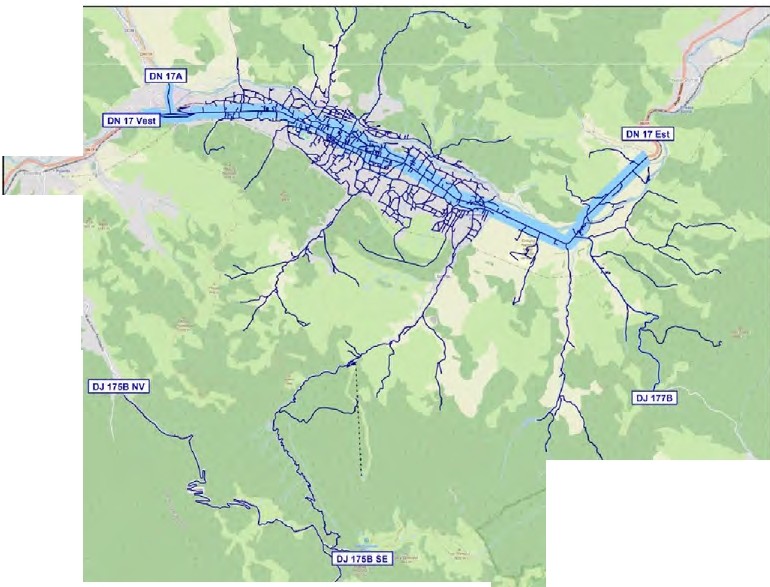 Figura 3.21. Fluxuri de trafic, autovehicule etalon - MZA 2021.Proiect cofinantat din Fondul Social European prino---*** * **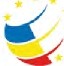 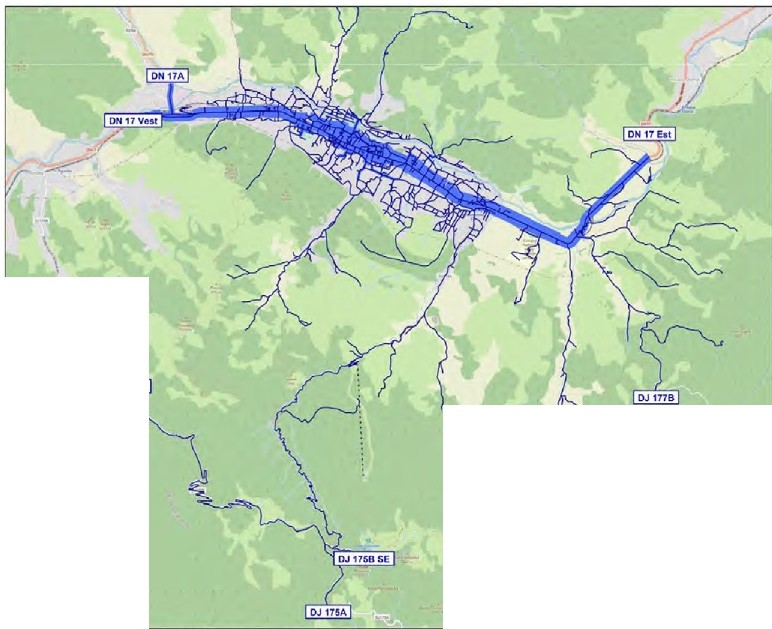 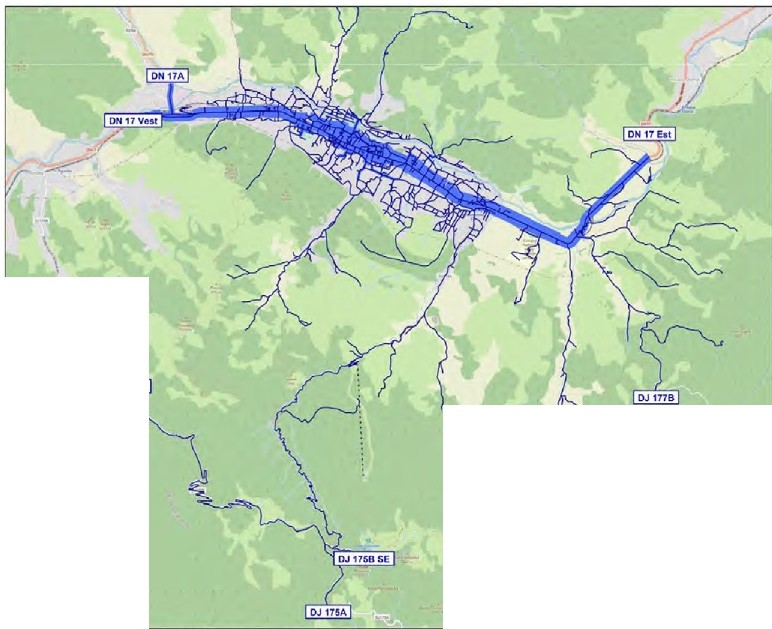 ***•* *UNIUNEAEUROPtrumontt Strvetutate-20H,202QFigura 3.22. Fluxuri de trafic, autoturisme - ora de viirf de trafic, 2021.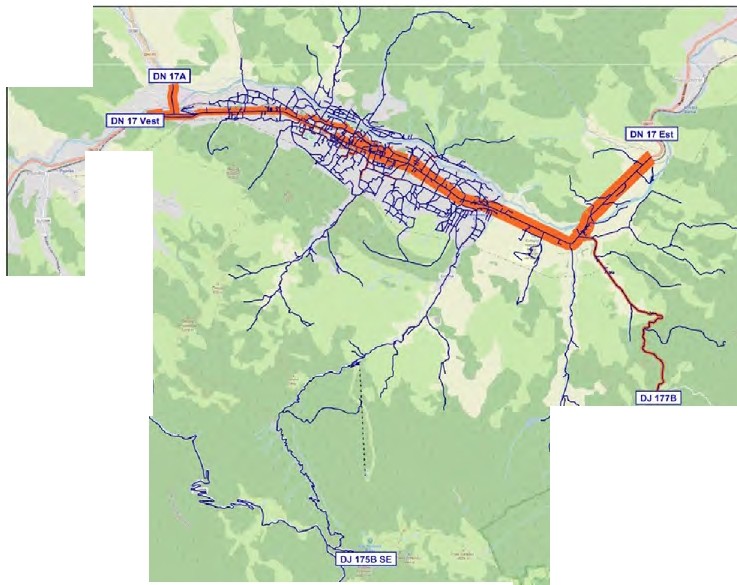 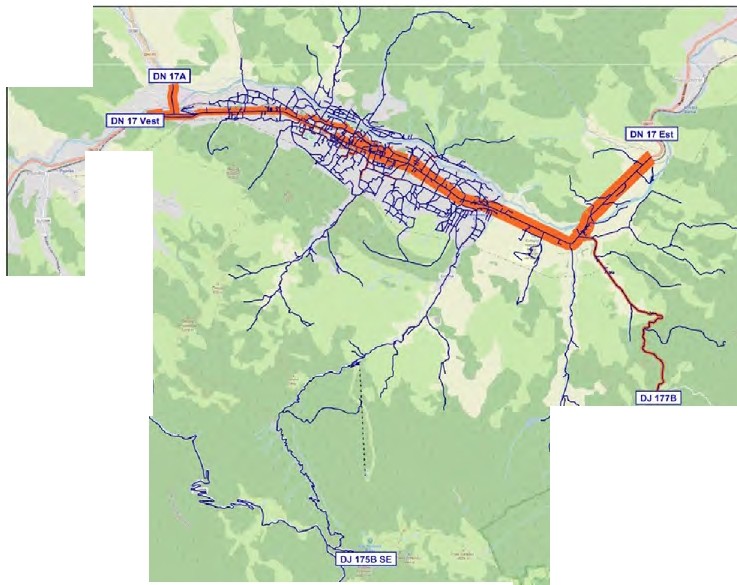 Figura 3.23. Fluxuri de trafic, autovehicule U¥Jare de marfa - ora de viirf de trafic, 2021.Proiect cofinantat din Fondul Social European prino---** * **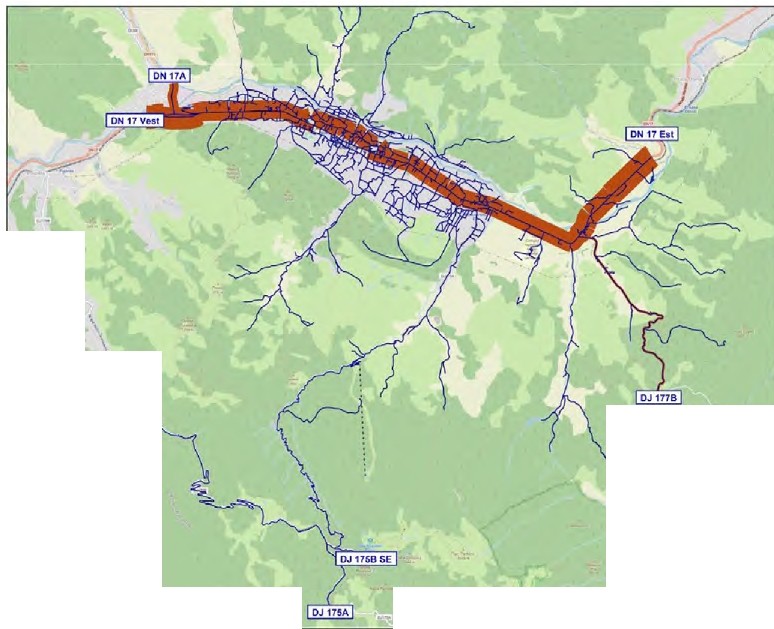 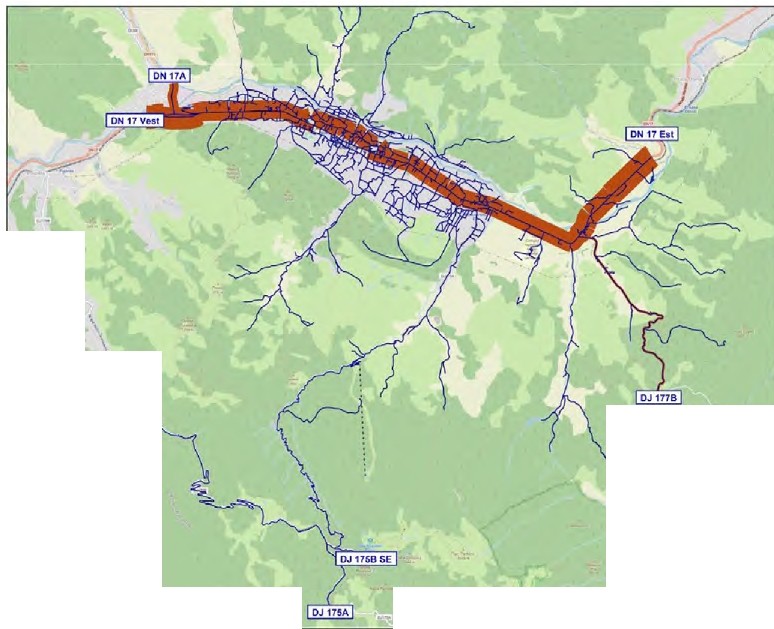 *	*** * **UNIUNEAEURO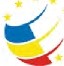 tiUmtnto StruetutaJ•20'11•2020Figura 3.24. Fluxuri de trafic, autovehicule grele de marfa - ora de varf de trafic, 2021.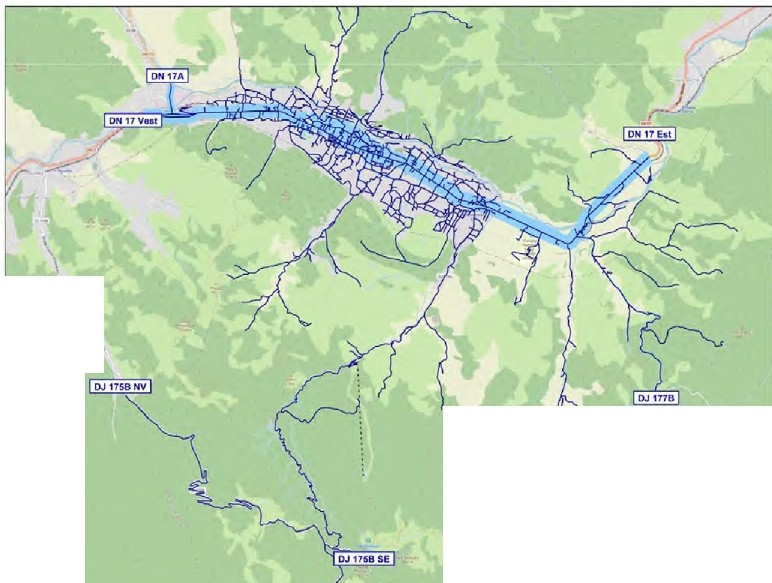 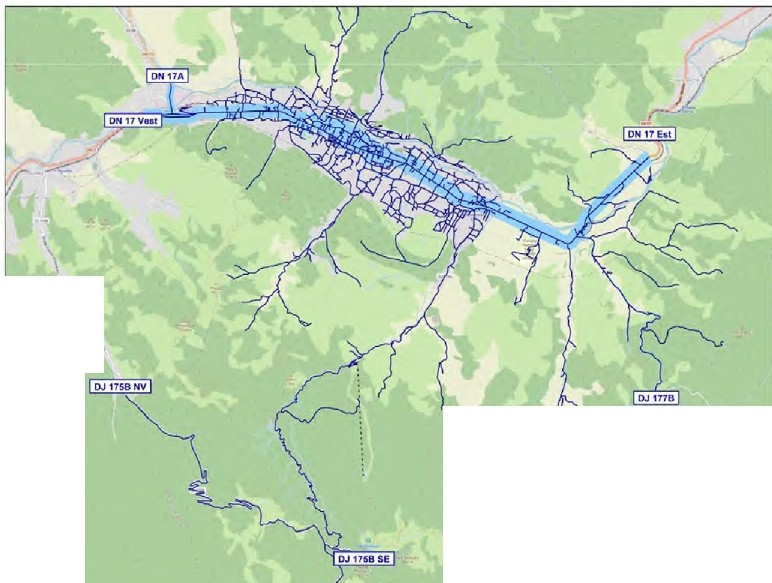 Figura 3.25. Fluxuri de trafic, autovehicule etalon, ora de varf de trafic, 2021.Proiect cofinantat din Fondul Social European prin--........♦IJNIUNEA t:IJROPEANAPlnammut Opciiltiooat Ca11aetrnt Admtnku1ulvACompetenta face dlferentaI	IMIR11ntm• .Suuc.tu,.,..1'111·211203.5. Calibrarea $i validarea dc1telorConcordanta dintre datele de trafic obtinute 1n urma modelarii fizico-matematice si datele inregistrate in urma anchetelor de trafic este evidentiata de rezultatul functiei GEH Statistic (de la numele descoperitorului acesteia, Geotf rey E. Havers), functie statistica utilizata pentru analiza traficului incepand cu anul 1970. Expresia acestei functii este:1n care:GEH=(3.5)M sunt valorfle de trafic rezultate fn urma modelarii;C sunt valorUe de trafic masurate.lnterpretarea rezultatelor obtinute 1n urma aplicarii f unctiei GEH pentru valorile fluxurilor de trafic sunt urmatoarele:GEH < 5 - indica o buna reprezentare a realitafii prin intermediul modelarH. Conform Manualului de Proiectare a Drumurilor i Podurilor ("Design Manual for Roads and Bridges") din Marea Britanie, un model de trafic este valid daca 85% din valoarea volumelor de trafic modelate au GEH < 5;5 < GEH < 10 - recomanda investigatii fn cadrul proiectului;GEH > 10 - indica probleme fn modelul de evaluare a cererii de caliitorie.Prin compararea valorilor de trafic masurate i modelate, pentru toate cele trei categorii de autovehicule considerate (autoturisme, vehicule u oare de marfa i vehicule grele de marfa), 1n cadrul modelului de transport realizat pentru Municipiul Gherla s-au obtinut valori ale functiei GEH mai mici decat 5, pentru toate cazurile, fapt care confirma valabilitatea modelului (tabelul 3.3).Tabelul 3.3. Rezultatele testului de concordantii GEH 'intre valor;te modelate si cele miisurate.Proiect cofinantat din Fondu/ Social European prinProgramul Operational Capacitate Administrativa2014-2020/	0W-Nw. poca. ro* • ,.*	**• ••• **VNIUM;A EVROPlaANAPtoarnmul Opc?r-iltfonalC.ip.,citat AdmfnktrntivCompetenia face diferental	IMlf\ll'MOlOStrut,t\ft 14c,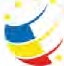 a120Valori masurate	T Valori modelateGEHSens/	Categorie vehicule*BraiCategorie vehicule*	gorie vehicule**A- autoturisme, VM1 - Vehicule u re de marfa, VMZ - Vehicule grele de marfa0 alta modalitate de evaluare a concordantei dintre datele masurate i cele modelate o reprezinta analiza afectarii cererii de transport pe retea. Rezultatele acestei analize sunt prezentate 1n figurile 3.26 - 3.28, pentru fiecare dintre modurile de transport considerate.A a cum se poate observa din figuri, abaterea medie patratica are valori de peste 0,9, ceea ce demonstreaza o foarte buna concordanta 1ntre irurile de date masurate i cele modelate, rezultand faptul ca modelul realizat este valid.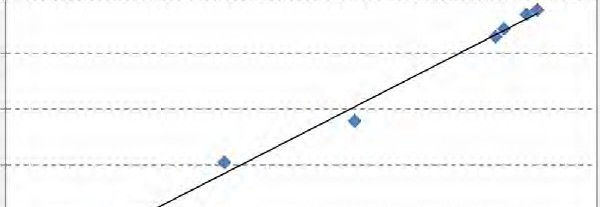 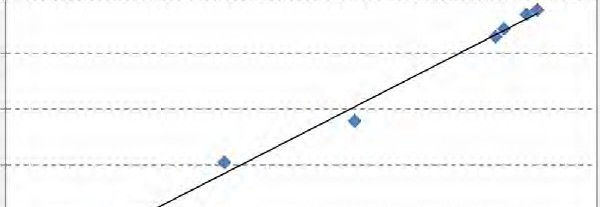 Figura 3.26. Rezultatele analizei afectiirU, autoturisme.Proiect cofinantat din Fondu/ Social European prin Programul Operational Capacitate Administrativa2014-2020!+ * * ...+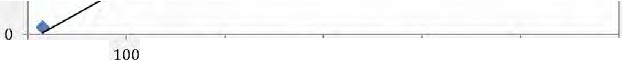 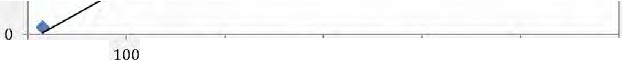 *	...**•* *UNIUNEAEUROPE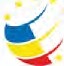 lnstrun n.to Struetut•201•-2020Figura 3.27. Rezultatele analizei afectiirii, autovehicule w;oare de marfii.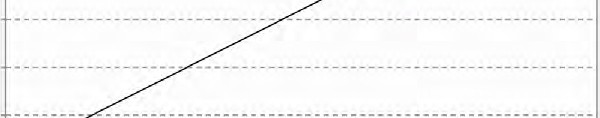 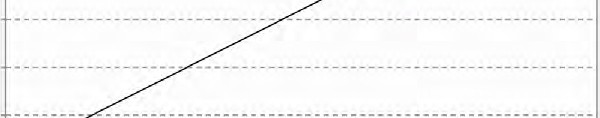 Figura 3.28. Rezultatele analizei afectiirii, autovehicule grele de marfii.Datele de trafic modelate, care au fast utilizate 1n relatiile de calcul de mai sus, prin care s-a demonstrat validitatea modelului, au rezultat in urma unor proceduri de calibrare, in cadrul carora valorile parametrilor modelului (variabile dependente) au fast ajustate in functie de datele specifice arealului de analiza (comportament de deplasare, valori ale fluxurilor de trafic). Datele de trafic utilizate 1n calibrarea modelului au fast cele 1nregistrate 1n posturile de ancheta 1, 3 (figura 3.4) i celeProiect cofinantat din Fondul Social European prin Programul Operafional Capacitate Administrativa 2014-2020!+ * * ..♦*	*• ♦•IJNIUNfAEVROPfANAPtolilramul fillfOn,"'&I (."1P,'IC.tt,lt Admtnklrt1llV1,Competen1a face dlferen1aI	IMtruMfflt• Suuctu, MO·•iQ2C1nregistrate pe sectoarele drumurilor nationale i'nvecinate Municipiului Campulung N\oldovenesc, care au fost i'nregistrate cu ocazia recensamantului general de circulatie realizat la nivel national de CESTRIN - CNAIR/ Consiliul Judetean Suceava 1n anul 2015.Datele de trafic utilizate 1n validarea modelului au fost cele i'nregistrate 1n posturile 2,4 i 5 (tabelul 3.3), amplasate conform figurii 3.4 1n puncte diferite ale retelei comparativ cu punctele i'n care au fost amplasate posturile de ancheta i'n care au fost culese date care au stat la baza procesului de calibrare.6. PrognozeFluxurile de trafic de perspectiva se obtin prin confruntarea dintre cererea de transport prognozata la orizontul de perspectiva pentru care se realizeaza analiza i oferta de transport materializata prin reteaua de transport prognozata la acela i orizont de timp (figura 3.29).Prognoza traficului reprezinta procesul de estimare a numarului de vehicule sau calatori care vor utiliza o infrastructura de transport la un moment de timp dat. Tn cadrul prezentului studiu este necesara estimarea fluxurilor de trafic la orizontul de prognoza 2027. Punctul de plecare 1n realizarea procesului de prognoza a traficului 1l reprezinta cunoa terea nivelului actual al volumelor de trafic asociate retelei de transport existente. Aceste valori ale volumelor de trafic pot fi determinate fie prin 1nregistrari manuale sau automate, fie aplicand modele matematice.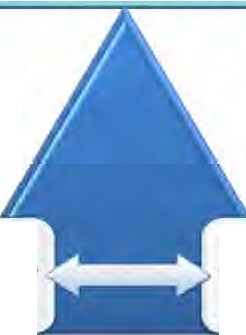 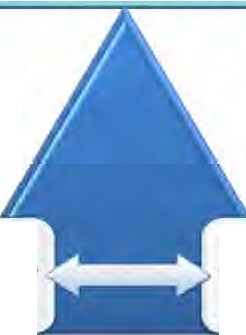 Figura 3.29. Obtinerea fluxurilor de trafic de perspectivii.Proiect cofinantat din Fondu/ Social European prinProgramul Operational Capacitate Administrativa2014-2020/	0+ * * ...•*	*•• tlJNIUNfAEVROPEANAs:itornmut Opc,AJklnal Ca1.ac.tt,,u Admlnkuin1vCompeten\a face dlferen\at	1Mtr1,,1Mffl Strut,tut .t.10t••2Q2DAvand la dispozitie un model de transport valid pentru anul de baza pentru care s-a realizat analiza, precum i prognoza principalilor indicatori socio-economici i demografici specifici zonei studiate, a putut fi estimata cererea de transport la nivelul diferitelor orizonturi de prognoza. Nevoia de mobilitate viitoare a fost determinata de valorile prognozate ale indicatorilor socio-economici, demografici i de utilizare a teritoriului (figura 3.30).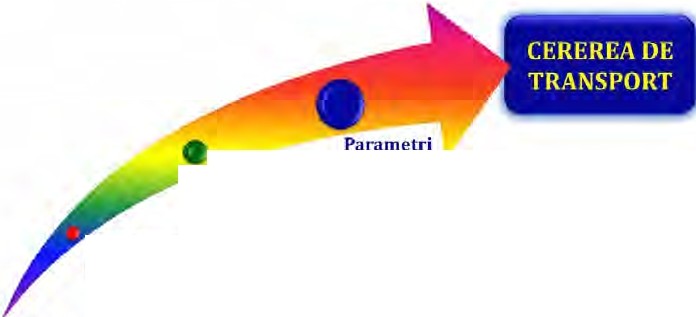 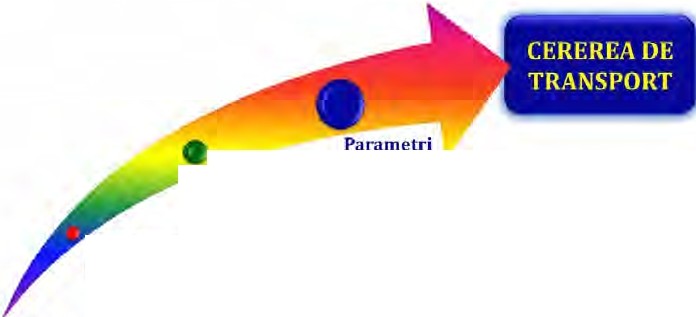 Figura 3.30. Prognoza cererii de transport - proces.Prognoza principalilor parametri socio-economici i demografici cu influenta semnificativa asupra nevoii de mobilitate a fost realizata pe baza datelor publicate de institutiile specializate (Comisia Natioala de Prognoza, lnstitutul National de Statistica, Eurostat), datelor prognozate sau datelor istorice din care reies tendinte de evolutie.Pentru determinarea nevoii de mobilitate viitoare, a fost estimata tendinta de evolutie a principalilor indicatori socio-economicii demografici care determina caracteristicile de mobilitate ale persoanelor i bunurilor:produsul intern brut numarul de locu;tori indicele de motorizareparcursul mediu anual al vehiculelor.Produsul Intern Brut (P/8) judefeanPeriodic, Comisia Nationala de Prognoza elaboreaza prognoze privind dezvoltarea economico-sociala a Romaniei pe termen scurt, mediu i lung, in corelare cu prevederile Programului de guvernare, a strategiilor nationale, sectoriale i regionale, precum i pe baza tendintelor din economia nationala i cea mondiala.Proiect cofinantat din Fondu/ Social European prinProgramul Operational Capacitate Administrativa2014-2020/	0* * ,...**•* *VNIUNfA VROPfaANAPtalilr.imul O ti'tional C.ipac.iuit AdmfnklrnlivCompeten\a face diferen\al	lnstru	,.ntt Struct\ltiM'-2020In cadrul acestui studiu au fast utilizate cele mai recente tendinte de evolutie pe termen lung i mediu ale PIB aferent judetului Suceava. Tendinta de evolutie a indicatorului analizat pana in anul 2027 este reprezentata grafic in figura 3.31. Prognoza cea mai recenta, pe termen mediu ("Proiectia principalilor indicatori economico - sociali in PROFIL TERITORIAL 2021-2025") prevede evolutia PIB-ului numai pana in anul 2025. Avand la baza aceste date, s-a estimat tendinta de evolutie a indicatorului analizat pana in anul 2027.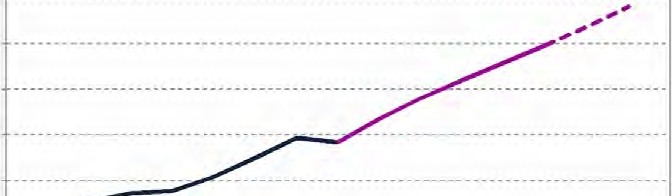 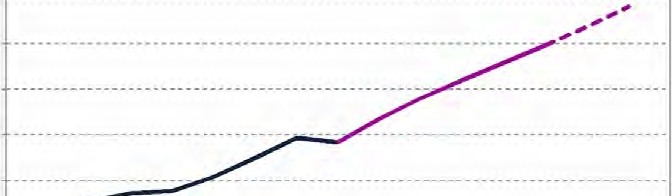 F;gura 3.31. Prognoza PIB al judetului Suceava.Sursa datelor: Comisia Nationala de Strategie ; Prognoza.Pe baza datelor prognozate s-au determinat valorile coeficientului global de variatie a indicatorului PIB in perioada 2021-2027, de 1,56.Numarul de locuitori la nivelul arealului studiatStudiile de specialitate indica faptul ca intre caracteristicile deplasarilor (numar, distributie in timp, mod de transport utilizat) i caracteristicile populatiei rezidente intr-un areal de studiu (numarul de locuitori, varsta, venit) exista o stransa corelatie.In acest sens, s-a avut in vedere estimarea evolutiei numarului de locuitori rezidenti la nivelul Municipiului Campulung Moldovenesc. Astfel, avand ca baza numarul de locuitori publicat pentru Municipiul Campulung Moldovenesc in anul 2021 (20.837 locuitori, conform bazei de date TEMPO-Online, lnstitutul National de Statistica), s-a estimatProiect cofinantat din Fondu/ Social European prinProgramul Operational Capacitate Administrativa 2014-2020! 0•*...•*	*P CA**•* *VNIUM;AEVROPEANAPto11ramul OfK!t tt0nal C.ipac.lr.-it AdmfnklrntivCompeten\a face diferen\al	IMt"'l'Mnto Strut,t\lt ide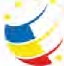 -a120valoarea acestui indicator demografic la nivelul anului 2027: 20.616 locuitori. Reprezentarea grafica a valorilor prognozate este realizata 1n figura 3.32.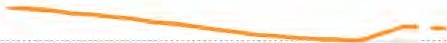 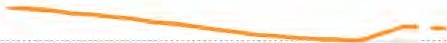 Figura 3.32. Prognoza numiirului de locuitori - Municipiul Campulung Moldovenesc.Se observa ca tendinta de variatie a numarului de locuitori din Municipiul Campulung N\oldovenesc este una u or descrescatoare.lndicele de motorizare la nivelul arealului studiatlndicele de motorizare constituie unul dintre factorii care influenteaza direct numarul de deplasari generate la nivelul unei zone de studiu. Valorile acestui indicator sunt strans corelate cu cele ale P1B.Avand 1n vedere tendinta de variatie a indicelui de motorizare determinata pe baza valorilor istorice, prognoza PIB j udetean tratata mai sus (figura 3.31) ?i politica internationala de reducere a gradului de utilizare a transportului individual, s-au estimat valorile anuale ale indicelui de motorizare pana la orizontul de prognoza 2027 (figura 3.33). Plecand de la valoarea indicelui de motorizare de 278 autoturisme / 1000 locuitori 1n anul 2021, 1n anul 2027 este estimata o valoare de 353 autoturisme / 1000 locuitori.Proiect cofinantat din Fondu/ Social European prinProgramul Operational Capacitate Administrativa2014-2020! 0+• * ****•*UNIUNfAEUR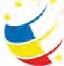 mt-nto Struetu,,MO20t•-2020Fjgura 3.33. Prognoza indicelui de motorizare - Municipiul Ciimpulung Moldovenesc.Variatia traficului la nivel nationalPlecand de la valorile masurate 1n anul 2015, CNAIR - CESTRIN a realizat estimari ale coeficientilor de evolutie a traficului de pasageri i marfuri pana la orizontul de prognoza 2045 (figura 3.34).2,202,10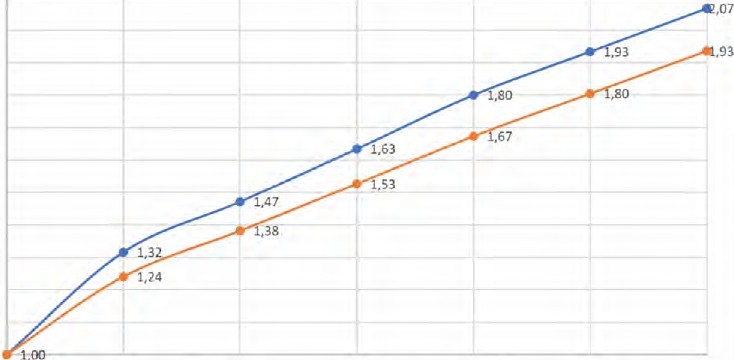 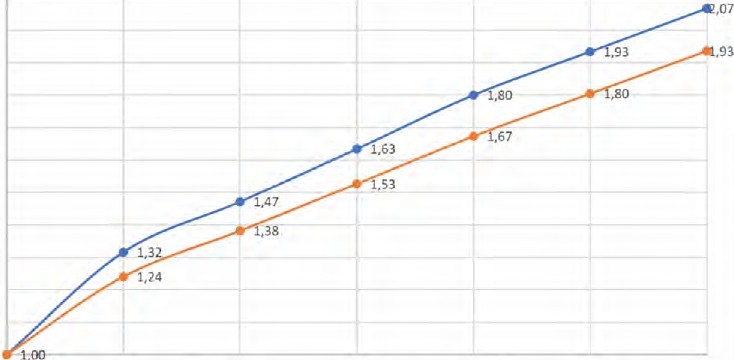 2,001,901,801,70 l,60 1,501,401,301,201,101.002015	2020	2025	2030	2035	2040	2045-e-Ev. Pasageri  -e-Ev. MarturiFigura 3.34. Coeficientii de variatie a traficului. Sursa: CESTRIN 2018.Proiect cofinantat din Fondul Social European prino---•••••...•*I.JNlUNEA l=VROPEAN.A0"1'rt!III Ot:tc:rrnb\at G1JMC'tt;at Admlnl:!Jt,LlvJiCompetenta face dlferental	IMtfllM+O .su·u UifA..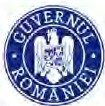 10ll•'2V2'0CNAIR-CESTRIN contorizeaza vehiculele care utilizeaza drumurile publice la interval de 5 ani. fn cadrul acestui studiu, pentru estimarea nevoii de mobilitate viitoare s-au considerat coeficientii de variatie a traficului pentru perioada 2021-2027.Luand in considerare prognoza indicatorilor socio-economici i demografici descri i anterior, a fost realizata prognoza cererii de transport pentru persoane ?i marfuri la nivelul anului 2027.Scenariul de mobilitate de referinta specific perioadei de analiza 2027, denumit in continuare scenariul ':4 face minim", evidentiaza rezultatul interactiunii dintre cererea de transport prognozata ; reteaua de transport de perspectiva care ia 1n considerare ca finalizate o serie de proiecte angajate (adaptand caracteristicile tehnice in modelulde transport, unde este cazul), proiecte aflate in derulare sau stabilite pentru implementare de autoritatea locala sau centrala, dupa cum urmeaza:Lucrari de intretinere i repara\ii strazi in Municipiul Campulung fvloldovenesc Perioda de implementare: 2022-2027;Responsabil implementare: Municipiul Campulung Moldovenesc.fmbunata\irea serviciilor sociale, recreative i a spa\iilor publice urbane in municipiul Campulung Moldovenesc, Obiectivul specific 6 - Reabilitare infrastructura rutiera i trotuare pietonaleProiectul are ca obiectiv general 1mbunatatirea calitatii vietii 1n municipiul Campulung Moldovenesc prin crearea de facilitati care vor deservi majoritatea locuitorilor, urmarindu-se concomitent 1mbunatatirea serviciilor sociale, culturale i recreative, precum i 1mbunatatirea spatiilor publice urbane din municipiu. Obiectivele specifice ale proiectului sunt:Construire locuinte sociale noi ,n strada Pictor Octav Bancila;Construire locuinte sociale 1n strada Bune ti 2;Construire locuinte sociale 1n strada Bune ti 1;infiintare centru cultural ; recreativ pentru tineret;Reabilitare i modernizare Vila Rune i construire anexa;Reabilitare infrastructura rutiera i trotuare pietonale.Pentru implementarea proiectutului, in valoare de 23,54 milioane lei, s-a obtinut finantare nerambursabila prin prin Programul Operational Regional 2014-2020, Axa prioritara 13 - Sprijinirea regenerarii ora elor mici i mijlocii, Prioritatea de investitii 9b - Promovarea incluziunii sociale, combaterea saraciei i a oricarei forme de discriminare, Obiectiv specific 13.1 - imbunatatirea calitatii vietii populatieiln ora ele mici i mijlocii din Romania, COD SMIS 125615.Proiect cofinantat din Fondu/ Socio/ European prin Programul Operational Capacitate Administrativa2014-2020/•••••••••*I.JNIUNEA EVROPEANAhovnmuto,:ie,;n&oo.at G11>.1<"tt.;at Admlnl:IJ1·urvACompeten\a face dlferen I	IMlruM10tl1l •-.Souc.tu,...In cadrul Obiectivului specific 6 vor fi reabilitate i modernizate urmatoarele strazi: Str. Bradului, Str. Pinului, Str. Mafti orului, Str. Al. Bogza, Str. Ion tefureac, Str. Nicolae Labi , Str. Gheorghe Popovici, Str. Bogdan Yoda, Str. Gheorghe Doja, Str. Razboieni, Str. Drago Yoda, Str. Libertatii, Str. Petru Rare , Str. Runcului, Str. Alexandru Donici, Str. Liceului, Str. Caprioarei i Str. Constantin Gramada, precum i trotuarele din Str. Fraternitatii, Str. Mihai Eminescu, Str. George Co buc, Str. Viitorului, Str. Garii, Str. Decebal, Str. Dumitru Dima i Str. Mara ti (varianta de trafie greu din localitate).Perioda de implementare: 2021-2023;Responsabil implementare: Municipiul Campulung Moldovenesc.Luand 1n calcul cele mentionate mai sus, au fost obtinute configuratii ale fluxurilor de trafic pe ansamblul retelei, la nivelul anului 2027, scenariul ''.4face minim"(AFM). Fluxurile de trafic estimate pentru o zi medie anuala (Nll..A) i pentru intervalul de varf de trafic, exprimate 1n vehicule etalon sunt prezentate 1n figurile 3.35 i 3.36. lmplementarea proiectelor care compun scenariul ''.A face minim" va contribui la 1mbunatatirea infrastructurii pietonale. Totodata, va contribui la cre terea conectivitatii i accesibilitatii teritoriului de analiza 1n raport cu reteaua stradala majora, dar 1n acela i timp va 1ncuraja cre terea prestatiei realizate cu mijloace de transport poluante, ceea ce semnifica 1ndepartarea fata de principiile mobilitatii durabile (tabelul 3.4). Potrivit estimarilor realizate, la nivelul 1ntregii retele analizate1 pornind de la anul de baza 2021, 1n anul 2027 se va produce cre terea utilizarii transportului privat cu 20,5%.Tabelul 3.4. Evolutia activitatii de transport, 2027-2027.lndicatorul ,,Utilizarea transportului privat" tine seama atat de cererea de transport (numar de calatorii), cat i de interaqiunea acesteia cu reteaua de transport (lungimea calatoriilor, influentata de conditiile de desfa urare a circulatiei). Acesta reprezinta produsul dintre valoarea fluxului de trafic inregistrat pe un segment al retelei i lungimea segmentului respectiv. Analizand valorile indicatorilor din tabelul de mai sus se observa ca realizarea numai a interventiilor angajate (scenariul ''.4 face minim") nu este suficienta pentru a contrabalansa cre terea prognozata a nevoilor de mobilitate.Proiect cofinantat din Fondu/ Social European prinProgramul Operational Capacitate Administrativa 2014-2020/	0* ••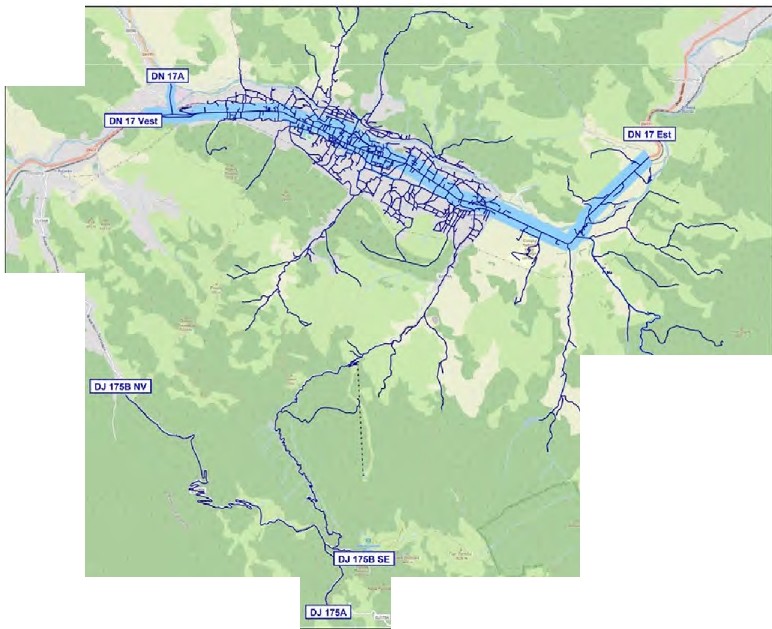 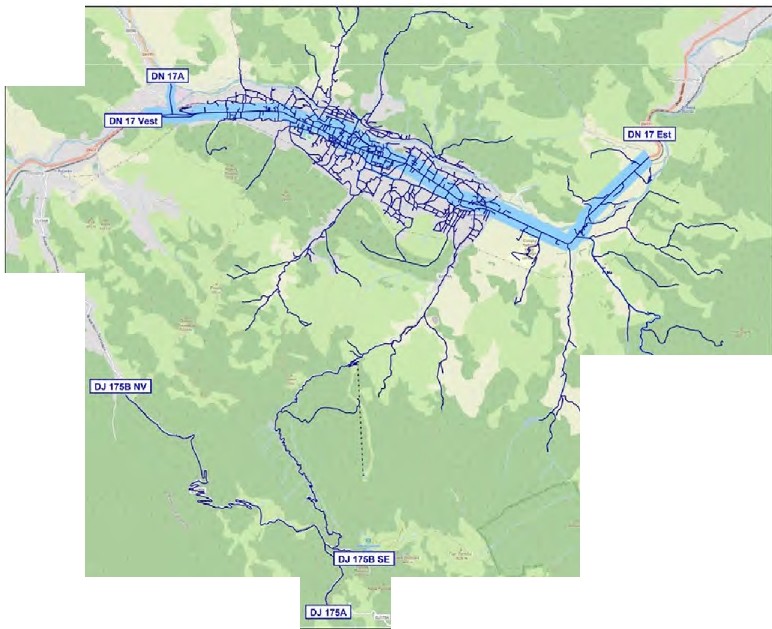 **	**** *. *UNIUNEAEURO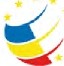 1.unento $t,vetu<ak-20H,202QFigura 3.35. Fluxuri de trafic, autovehicule etalon, Scenariul AFM - MZA, 2027.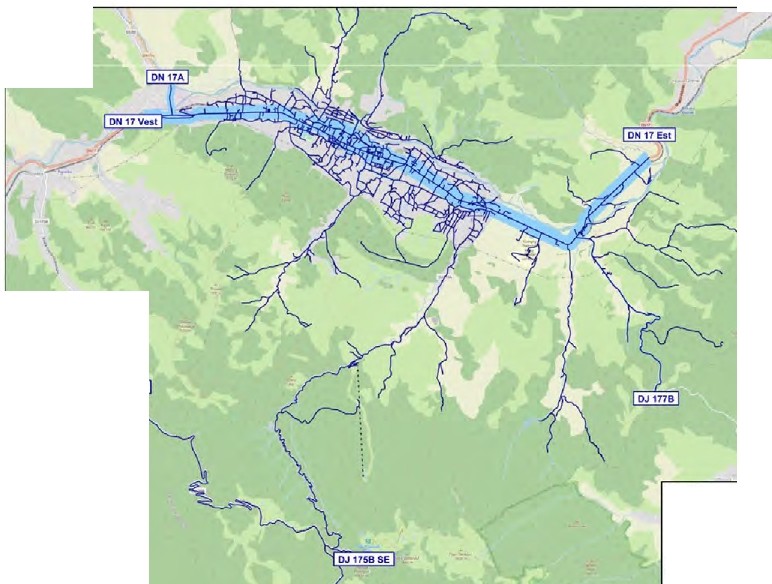 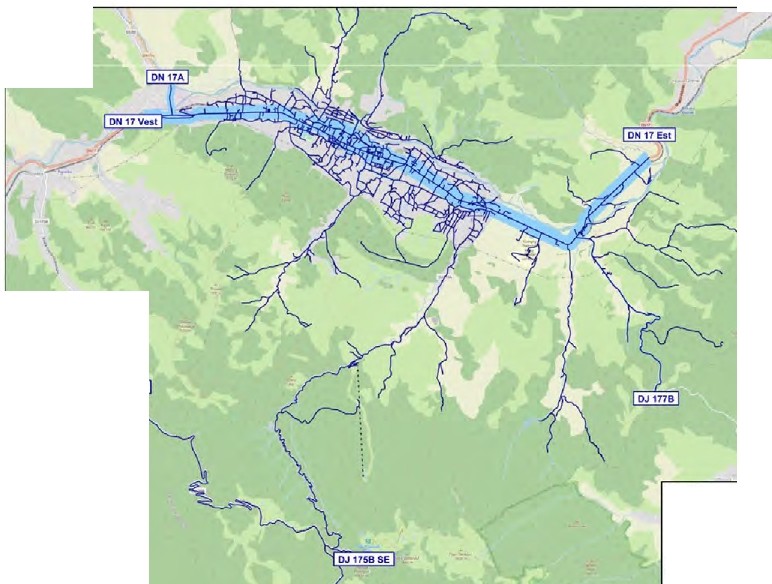 Figura 3.36. Fluxuri de trafic, vehicule etalon, Scenariul AFM - ora de var/ de trafic, 2027.Proiect cofinantat din Fondul Social European prin--•••*••  +IJN!UNEA a/ROPEANAFlowmmut 0Pf!r.-imat c..,,,..,<"tto1tt!'Admtn1:t.111LfvliCompeten\a face dlferen al	1.-111,Mtmt .Suuc.tu,_..7. Testarea modelului de transport in cadrul unui studiu de cazDezvoltarea scenariilor de perspectiva va include schimbari ale retelei de transport. Odata calibrat i validat pentru anul de baza, modelul de transport reprezinta un instrument util1n evaluarea impactului diferitelor modificari, atat la nivelul ofertei de transport, cat i la nivelul cererii de transport.Specificatiile referitoare la acest capitol1n Anexa 6 - Continut cadru Plan de mobflitate urbana durabila a Documentului cadru de implementare a dezvoltarii urbane durabile- Axa prioritara 3 - Sprijinirea dezvoltar;; urbane durabile, POR 2014-2020, recomanda analiza simularilor realizate 1n cadrul scenariului ':4 nu face nimic" (ANFN) 2027, care sunt caracterizate de cererea de transport prognozata dupa metodologia din Subcapitolul 3.6 i oferta de transport aferenta anului de baza 2021, fara a include noi elemente de infrastructura sau modificari asupra tehnologiilor de operare.Rezultatele simularii, reprezentand fluxurile de trafic, exprimate 1n vehicule etalon, la nivel de medie zilnica anuala i la nivelul orei de varf de trafic, sunt reprezentate in figurile 3.37 i 3.38. Problemele 1n zonele cu gatuiri ale fluxurilor de trafic (pe arterele principale de circulatie) se vor accentua.tv\entinerea ofertei de transport la nivel local in starea actuala pana in anul 2027, efectuand numai lucrari de intretinere i repara i strazi, va conduce la inregistrarea unui impact negativ major al transporturilor asupra mediului urban, comparativ cu celelalte situatii analizate. Se va produce o cre tere sustinuta a utilizarii autovehiculului personal pentru efectuarea deplasarilor zilnice, insotita de reducerea vitezei medii de deplasare. Numarul mare al vehiculelor aflate in circulatie, pe de o parte i viteza redusa de deplasare, pe de alta parte, vor conduce la cre terea accentuata a emisiilor de noxe i de CO2 pentru care sectorul transporturilor este responsabil.In urma simularilor a rezultat ca in acest scenariu de analiza, utilizarea autoturismelor va cunoa te o cre tere fata de valoarea inregistrata ih anul 2021 de 21% pana in anul 2027, 1n tirnp ce transportul public i eel pietonal vor pierde din utilizatori. Sporirea prezentei in trafic a autoturismelor va 1ngreuna desfa urarea traficului inclusiv pentru vehiculele de marfa, cu efecte negative asupra eficien\ei economice (cre terea duratei de parcurs a marfurilor intre punctul de origine i eel de destina\ie) i asupra calitatii aerului (deplasarea cu viteza redusa i opririle/ demararile succesive in cazul vehiculelor de marfa implica emisii ridicate de noxe i de CO2).Proiect cofinantat din Fondu/ Social European prin Programul Operational Capacitate Administrativa2014-2020/0- -••• *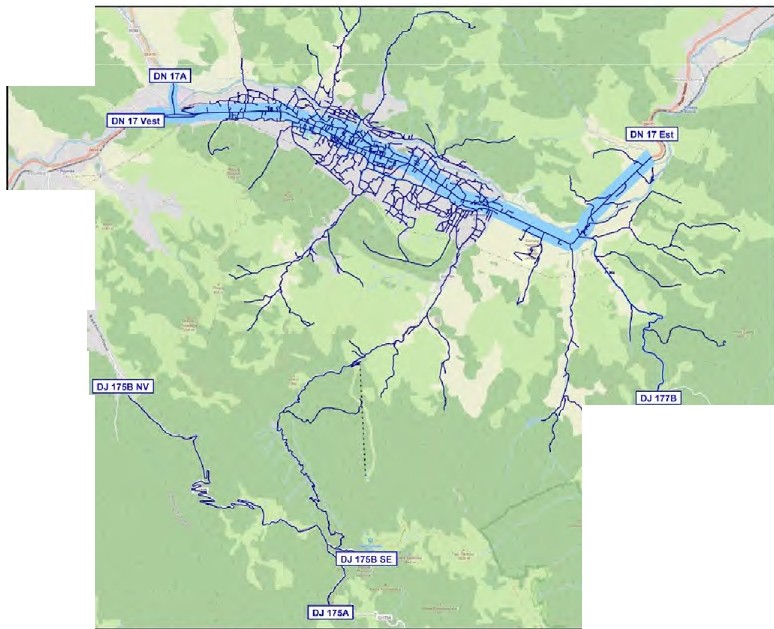 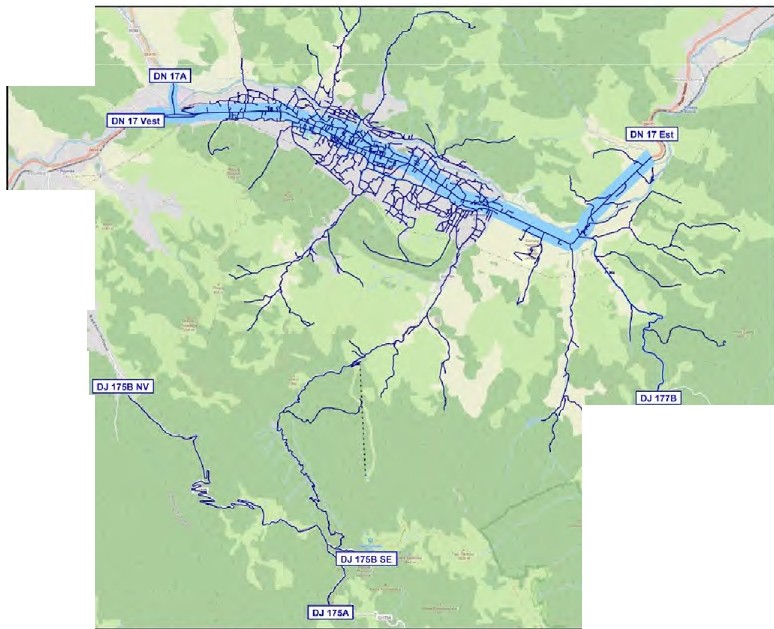 ** • •••*UNIUNEAEURO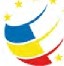 tiUmtnt• Struetu,.ak-2011,2020Figura 3.37. Fluxuri de trafic, autovehicule etalon, Scenariul ANFN - MZA, 2027.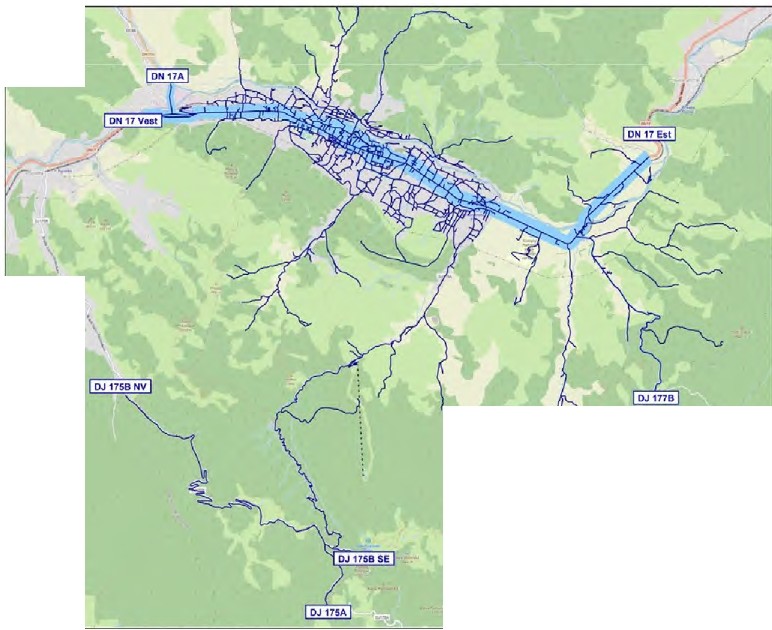 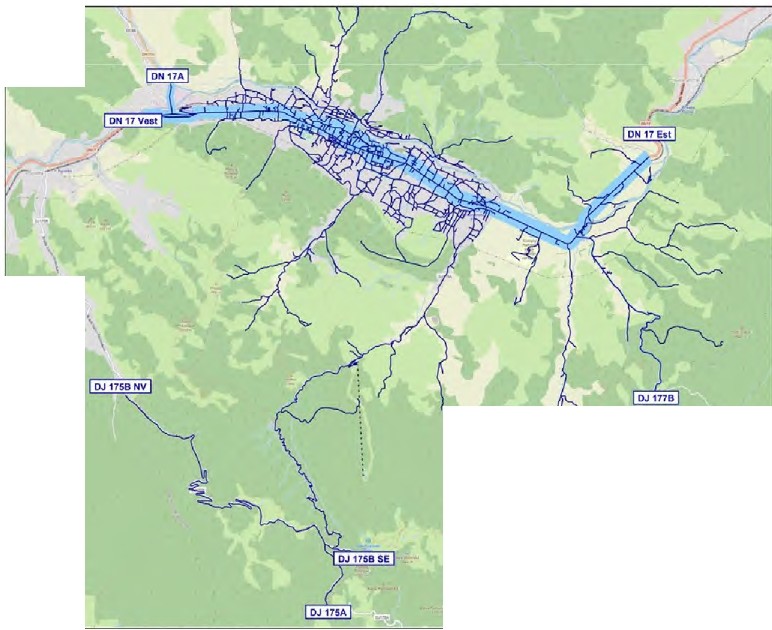 Figura 3.38. Fluxuri de trafic, vehicule etalon, Scenariul ANFN - ora de viirf de trafic, 2027.Proiect cofinantat din Fondul Social European prin--•••*•••IJN!UNEA t:VROPEANAF•owmmut Opt:ri"ltiooat C..11,.,r.tr.;atc Admlnl:!J,·ulwACompeten\a face dlferen\al	lrAti'l1tntm• .Suutt\H•1'111·2UitlEVALUAREAIMPACTULUIACTUALAL MOBILITATI, ICa urmare a cre terii continue 1n ultimele doua decenii a numarului de autovehicule proprietate privata, tendinta de evolutie inregistrata la nivel global, care s-a manifestat i in Romania prin cre terea indicelui de motorizare de la 63 de autovehicule / 1000 locuitori 1n 1991 la 328 de autovehicule / 1000 locuitori in anul 2020, astazi in secolul XXI, ne confruntam cu situatia in care sectorul transporturilor este puternic responsabil pentru problemele de sanatate ale locuitorilor din mediul urban provocate de substantele poluante existente in atmosfera, de zgomot i accidente rutiere. Prin utilizarea intensiva a infrastructurilor, sectorul transporturitor este o componenta importanta a economiei i un instrument care contribuie la dezvoltarea societatii. Acest lucru apare cu precadere la nivelul economiei globale, 1n care oportunitatile economice sunt strans legate de mobilitatea persoanelor, bunurilor i informatiilor.Lipsa unei planificari cuprinzatoare a sistemelor de transport, care sa tina cont de elemente sociale, economice, de mediu i culturale ale zonelor urbane, poate duce la intreruperi in tesatura urbana a comunitatilor i la consolidarea excluziunii sociale.Masura 1n care sistemul de transport asigura buna funqionare a celor doua elemente cu care se afla in interactiune este evaluata in etapa de analiza a situatiei actuate i de identificare a disfunctionalita.tilor. Rezultatele acestei etape stau la baza stabilirii intr-un mod rational i transparent a obiectivelor privind evolutia viitoare a mobilitatii. Criteriile cheie utilizate pentru caracterizarea situatiei actuale sunt cele prin care se evalueaza atingerea obiectivelor asumate de Comisia Europeana privind dezvoltarea durabila a sistemului de transport. Aceste criterii care descriu calitatea vietii in mediul urban sunt grupate in patru categorii principale:Eficienta economica (influentata de manifestarea fenomenului de congestie); lmpactul asupra mediului:EmisH de substante poluante;Zgomot;Protect cofinantat din Fondu/ Social European prinProgramul Operotional Capacitate Administrativa 2014-2020!•••P CA•	*••••IJNlUNEA lc\JROPEAN-'Ptavnmul Ot:tefi"tiiUNIG11>.1r.ltMt Admtn1:1.t,--iLIYACompetenta face dlferental	IMll11Mtlllt .&tut.tu,....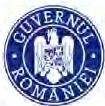 :xrll•'aWCConsum de energie; Emisii de CO2;Nivelul de accesibilitate; Siguranta circulatiei.Evaluarea impactului pe care il are activitatea de transport asupra societatii este realizata prin intermediul unei serii de indicatori asociati acestor criterii, a carer cuantificare monetara 1n economie reprezinta costuri externe, suportate de societate in ansamblu.  Valorile  monetare  ale  acestor categorii  de  costuri externe suntparticulare fiecarui stat1 fiind influentate de disponibilitatea de plata a cetatenilorfata de serviciul care face obiectul analizei i de produsul intern brut pe cap de locuitor.Tn acest capitol este analizat impactul mobilitatii din arealul de studiu (la nivelul anului de baza - 2021 i la nivelul orizontului de prognoza 2027, ipoteza de evolutie specifica scenariului "A face minim" (caracteristicile acestui scenariu in ceea ce prive te atat cererea de transport, cat  i oferta de transport considerate sunt descrise in Capitolele 3 i 5). Cele doua situatii analizate descriu situa\ia mobilita\ii in cazul in care nu sunt propuse interven\ii prin Planul de Mobilitate Urbana Durabila.Eficien\a economicaEficienta economica a activita\ii de transport este data 1n principal de valoarea timpului de deplasare intre diferite puncte de origine - destinatie. La randul sau1 aceasta variabila este influen\ata de condi\iile de desfa urare a circula\iei, exprimate prin valoarea raportului dintre volumele de trafic care solicita un element al re\elei i capacitatea de circulatie a acestuia.Fluxul de trafic reprezinta rezultatul interactiunii dintre vehicule, conducatorii acestora i infrastructura de transport (cale de rulare, sisteme de semnalizare, dispozitive de control al traficului). Traficul este caracterizat de trei variabile: viteza, debit (volum) ?i densitate.Diagramele fluxurilor de trafic reprezinta instrumentul care ofera informatii cu privire la capacitatea necesara infrastructurilor rutiere sau la modificarile care se produc din punct de vedere al desfa urariicirculatiei atunci cand se aplica noi reglementari de circulatie la nivelul retelei de transport analizate. Acestea exprima relationarile grafice dintre urmatoarele perechi de parametri:flux de trafic - densitate;viteza - interval de urmarire intre vehicule;Pro/eel cofinantat din Fondu/ Social European prinProgromul Operational Capacitate Administrativa 2014-2020!	www.poca.ro	* ...♦	♦*	"** ..♦ *VNIUNfAUROPfANAoeramut o , ,100."'t C.ip.,c.1t.lt AdmtnklrntivCompeten a face diferen at	IMtt'\imento Strut.t\lt ••-1020timp de parcurs - flux de trafic; flux de trafic - viteza.Diagrama flux de trafic - viteza de deplasare ofera informatii despre valoarea optima a vitezei de deplasare, cea pentru care reteaua de transport asigura inregistrarea debitului maxim de vehicule.Cre terea fluxului de trafic atrage dupa sine cre tereadensitatii traficului, concomitent cu reducerea vitezei de deplasare, generata de interactiunea dintre vehicule. Capacitatea este atinsa atunci cand se 1nregistreaza valori ale vitezei de circulatie sau ale densitatii traficului carora le corespund valori maxime ale debitului de vehicule. Reprezentarea curbelor de variatie ale perechilor de parametri mentionate mai sus se regase te in figura 4.1.2000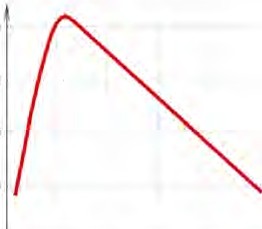 1500i;140120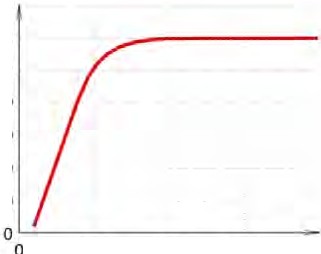 � 100]	80-...;.1200:i.t.l. 60ti:  5000 -----------0 20406080101020Densitotea [veh./h]S	40200,05	0,10	0,15	0,20Interval de succedare [km/veh.J--- 0,04	2000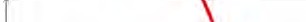 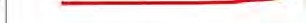 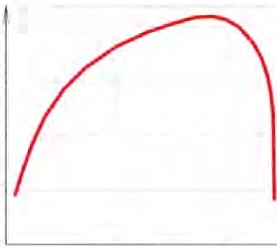 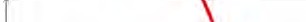 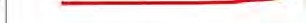 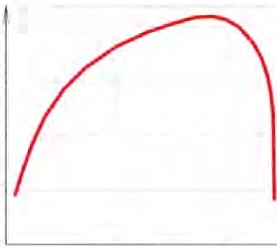 :...00,03.e;qJ1500'b	0,02	::i 1000.E::,Cl0,0100	500	1000	1500	2000Fluxul fveh./h}ti:50000	so	100Viteza {km/h]Figura 4.1. Diagramele fluxurilor de trafic1•Gradul de utilizare a capacitatii se determina pe baza valorilor raportului dintre volumul de trafic (v) i capacitatea disponibila (c). fn functie de aceste valori, in literatura de specialitate sunt stabilite cinci clase, a a cum sunt prezentate in tabelulProiect cofinantat din Fondu/ Social European prino---,.+	♦+•	+*•♦•IJNIUNfA l=VROPEAN.A.Pto,mmul 0t>CIAt1M.1I C1r,.,c.ttill Admlnt'.dt=1lil/:.Competen\a face- dlfe-ren\alIMt10M:xtlnll•t-.&,uc.tu,•1. fn cazul in care volumul de trafic depa e te capacitatea disponibila, se manifesta congestia, ale carei costuri reprezinta costuri externe activitatii de transport.Tabelul 4.1. Clasele privind gradul de utilizare a capacitotii de drculatie.Documentul de lucru al Comisiei Europene privind evaluarea impactului propunerilor din Cartea Alba a Transporturilor1 precizeaza ca la nivelul Uniunii Europene costurile anuale cu congestia reprezinta aproximativ 130 de miliarde de euro, ceea ce inseamna peste 1% din PIB.Valorile medii ale costurilor cu congestia, la nivelul statelor membre EU28 in anul 2010 sunt prezentate 1n tabelul 4.2.Tabelul 4.2. Costuri asociate congestiei la nivelul EU28, in anul 2010.1European Commission, Staff working paper IMPACT ASSESSMENT, Accompanying document to the White Paper Road map to a Single European Transport Area - Towards a competitive and resource efficient transport system, 2011.Protect cofinantat din Fondu/ Social European prin Programul Operational Capacitate Administrativa 2014-2020!W-Nw.poca.ro....♦	♦♦••	♦IJNIUNfA ruROPEANAPto;mmut 01 1illponat Capactmt Admlnku,11vCompeten\a face dlferen\aI	lm;humtntt Struth1,•I•10ll•'202DI	Costuri cu congestia [EuroCentNeh*km]	-Tipul devehiculMediulTipul deinfrastructuraClasa 1. FluxClasa 4.	Clasa 5.Umita de	Capacitatelibercapacitate	depa itaAutovehicul -	-u or demarfa460,9 --Autovehicul greu de marfaAutobuzUrban---- principaleAlte strazi	--6,2348,6576,3 -RuralAutostradaDrumuri principaleAlte drumuri0,01,00,533,545,8105,0	--76,9  -151,7348,1  -Reteaua rutiera din zona de analiza contine categoriile de infrastructura din tabelul de mai sus, cu exceptia autostrazilor.Protect cofinantat din Fondu/ Social European prin--*** * * *,.**•* *UNIUNEAEUROPEAN.I.Ptoaramul tionat Cap.,c.it..lt Admfnklrn1ivCompetenia face difereniat	IM1'1.ll'Mnte Structo-,1:4(, 2011·202'0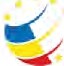 La nivelul retelei se 1ntalnesc sectoare 1n care autovehiculele sunt parcate neregulamentar (fie nu respecta indicatiile de parcare conform locurilor amenajate, fie sunt parcate 1n locuri neamenajate), fapt care reduce capacitatea de circulatie (prin ocuparea partii carosabile sau prin manevrele realizate pentru parcarea vehiculelor) i genereaza probleme de siguranta a circulatiei (figura 4.2).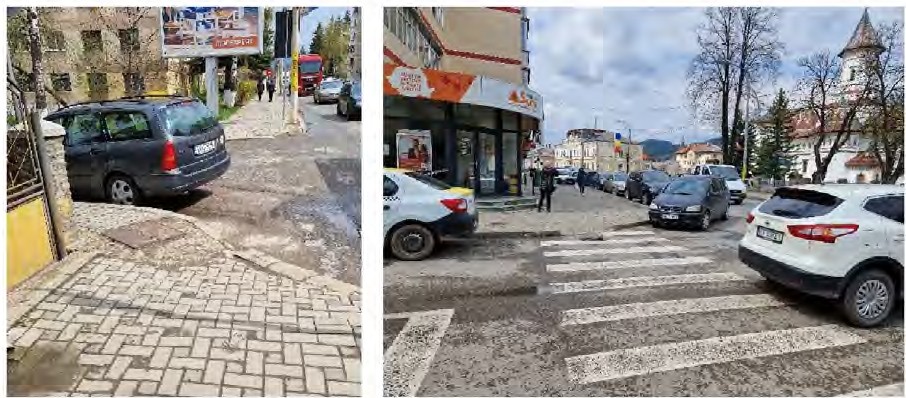 Figura 4.2. Situatii de parcari neregulamentare cu consecinte asupra reducerii capacitatii de circulatie ; sigurantei rutiere.in tabelul 4.3 sunt determinate efectele economice (componenta de costuri) ale congestiei manifestate pentru 1ntreaga retea rutiera considerata 1n decursul unei zile medii din an, la nivelul celor doua scenarii analizate. Pentru cuantificarea acestora, pe fiecare arc al retelei stradale s-a determinat gradul de utilizare a capacitatii de circulatie, care a fost1ncadrat 1n una din clasele mentionate 1n tabelul 4.1.Produsul dintre valorile costurilor cu congestia specifice fiecarei clase (tabelul 4.2) i volumele de trafic pe categorii de vehicule 1nregistrate pe sectorul de infrastructura analizat (rezultat al modelului de transport) reprezinta costul cu congestia aferent fiecarui elementului de infrastructura.Se observa ca la nivelul orizontului de prognoza considerat, se estimeaza cre terea costurilor cu congestia pentru toate categoriile de autovehicule de transport privat. Tn lipsa unei variante de ocolire, se mentine accesul vehiculelor grele de marfa prin zona urbana, conducand la 1ngreunarea traficului. Tn mediul urban conform coeficientilor de echivalare a vehiculelor fizice 1n vehicule etalon de tip autoturism (SR 7348/ 2001 ), un autovehicul articulat (tip TIR) ocupa o capacitate care ar putea fi utilizata de 4 autoturisme.Proiect cofinantat din Fondul Social European prinProgramul Operational Capacitate Administrativa 2014-2020!	www.poca.ro	•••*•••IJNlUNEA t:VROPEANJiPlo mul 01:teri"ltk:lth1t "1J,.1rtt.it Admlnt!J1:"JdviCompeten\a face dlferen\al	lrAt,u<rttm• .Suvc.tu,•Tabelul 4.3. Costurile congestiei, MZA (valori medii zilnice anuale).Costuri generate de congestie [EUR]Categorie de vehicule	Scenariul de baza,p444Scenariul "A face minim" 2027j Autovehicule grele de marfa	7_2_7	1 -Mijloace de transport public	29i.89229L	TOTAL [EUR]		..,I 3._0_7_1_-_-_-_-_-::_-_--7-.276in anul 2027, transportul individual cu autoturismul reprezinta principala componenta generatoare de costuri cu congestia. in scenariul "A face minim", probleme de fluenta a circulatiei se manifesta 1n special 1n zona de tranzit, pe Calea Transilvaniei - Str. Calea Bucovinei i Str. Decebal - Str. Garii - Str. Viitorului - Str. Dimitrie Cantemir- Str. Mihai Eminescu - Str. Cuza Yoda. Costurile asociate congestiei afecteaza 1n mod negativ eficienta economica a sistemului de transport i se rasfrang 1n costurile generalizate asociate unei deplasari la nivelul retelei stradale.in rezumat, principale probleme pertinente, prioritizate, care afecteaza eficienta economica a sistemului de transport (Capitolul 2)i pentru care urmeaza sa fie dezvoltate masurile cuprinse in plan sunt:insuficienta locurilor de parcare, fn condifff le cre terii indicelui de motorizare, cu consecinte negative privind ocuparea spatiilor pietonale ; siguranta circulatiei;existenta unor sectoare stradale suprapuse peste traseul drumului national, pe care se fnregistreazii valori mari de trafic ; numiir crescut de accidente;lipsa unei variante de ocolire, care sa preia fluxurile deautovehicule de marfa cu masa totalii maxima autorizata mai mare de 3,5 tone a/late m tranzit,conduce la situatH fn care vehicule grele de mar/a tranziteazii zone de locuinte sau zone fn care sunt amplasate obiective socio-administrative fi comerciale, care sunt utilizate frecvent de pietoni ff biciclffti;lipsa unei politici de parcare, care sii sustinii diminuarea ciiliitoriilor cu autoturismele fn zona centralii;deficiente privind managementul traficului ; logistica urbanii;slaba dezvoltare a infrastructurii pentru biciclete (piste/ benzi amenajate pentru circulatia bicicletelor, centre de fnchiriere biciclete).Protect cofinantat din Fondu/ Social European prin(Q---•••*•••••*IJNIUNEA aJROPEAN/\Plnw,nmul 01:ic,11t10flal c:..1,,.1r.tto1t Admln 1,tivjCompeten a face dlferen at	IMlfuMtm• .&,uc.tu, , ..1'111·'2021lSistemul de transport, prin componentele sale, infrastructura, tehnologii de operare i mijloace de transport, este un sistem tehnic mare, a carui eficienta este data de functionarea interdependenta a tuturor componentelor.Avand 1n vedere particularitatile privind eficienta economica a sistemului de transport desprinse din analizele realizate mai sus, evaluarea impactului mobilitatii din punct de vedere al criteriului Eficientii economicii se va realiza prin prisma indicatorului:Durata medie a deplasiirii - durata medie a unei calatorii la nivelul unei zile medii din an.Acest indicator inglobeaza efectele produse de functionarea conjugata a tuturor componentelor sistemului de transport.Valorile duratei medii a deplasarii specifice anului de baza i orizonturilor de prognoza analizate in scenariul "A face minim" sunt prezentate in tabelul 4.4.Tabelul 4.4. lnd;cator de efjdentii economkii.lmpactul asupra mediuluiEfectele generate de desfa urarea activitatilor de transport asupra mediului sunt diverse i cuprinzatoare. Cele mai importante se refera la calitatea aerului, zgomot, schimbari climatice i consum de resurse neregenerabile.Structura parcului de autovehicule este un factor cu rol decisiv al impactului asupra mediului generat de sectorul transporturilor. Vechimea, combustibilul utilizat, capacitatea cilindrica a motorului, norma de depoluare sunt parametri specifici fiecarui autovehicul, care influenteaza direct cantitatea de emisii poluante deversate 1n atmosfera pe durata functionarii.Categoriile de autovehicule pentru care sunt estimate emisiile poluante conform Agentiei Europene de i'Aediu, 'in cadrul proiectului CORINAIR (CORelNventory of AIRemissions) sunt cele din Nomenclatorul pentru raportare (NFR - Nomenclature For Reporting), a a cum sunt folosite pentru raportarea emisiilor in conformitate cu Organizatia Natiunilor Unite (ONU), Comisia Economica pentru Europa a Na\iunilor Unite (UNECE - United Nations Economic Commission for Europe), linii directoareProtect cofinantat din Fondul Social European prinProgramul Operational Capacitate Administrativa 2014-2020!* ...** *IJNIUNfA VROPeANAAo_grctmu( t:Jpto1ot10nftt lnpt1cttl'lttt Admll'\utrc,tlvftCompeten\a face diferen\a	IMINmemo $1n1 ur.1,9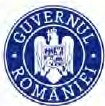 •-11120pentru raportarea datelor de emisie i"n conformitate cu "Conventia CEE-ONU pdvind poluarea atmosferica transfrontaliera pe distante lungi pentru a reduce gradul de acidificare, eutrofizare -?i nivelul de ozon troposferic".Date referitoare la structura parcului de autovehicule (categorii de vehicule, tip de combustibil, vechime) la nivelul anului 2021 pentru Judetul Suceava au fost extrase din baza de date publicata de catre Directia Regim Permise Conducere i inmatriculare a Vehiculelor din cadrul Ministerului Administratiei i lnternelor.Referitor la tipurile de autovehicule din compunerea parcului inventar, din totalul celor 296.484 autovehicule i"nregistrate 1n anul 2021, 226.648 sunt autoturisme. Numarul de autovehicule din celelalte 9 categorii existente (ln total 69.836 autovehicule) este prezentat i"n diagrama din figura 4.3.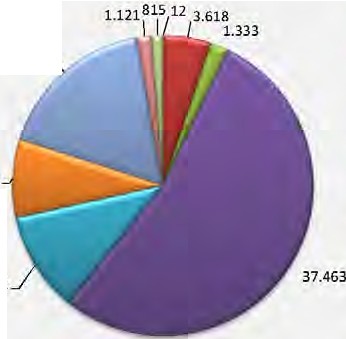 Figura 4.3. Autovehiculele din compunerea parcului inventar, altele deciit autoturisme,2021. Sursa datelor: Direcfia Regim Permise Conducere ; lnmatriculare a Vehiculelor Bucure ti.Conform datelor publicate, autovehicule alimentate cu motorina reprezinta 68,5% din numarul total de autovehicule. in cazul autoturismelor, motorina reprezinta combustibilul utilizat pentru 64,1% din totalul mijloacelor de transport i"ncadrate i"n aceasta categorie. in totalul parcului de autovehicule din Judetul Suceava, la finalul anului 2021 erau 'inmatriculate 1081 autovehicule cu propulsie hibrida (benzina+electric, motorina+electric, GPL+electric) din care 1079 autoturisme i 2 autovehicule transport marfuri i 242 autovehicule electrice (3 motociclete, 187 autoturisme, 47 autobuze/microbuze i 5 autovehicule transport marfuri).Din totalul autovehiculelor i"nmatriculate la sfar itul anului 2021, 86% aveau vechime de peste 10 ani, iar numai 5% de eel mult 5 ani. Reprezentarea numarului de autovehicule 1n functie de anul de fabricatie este realizata 'in figura 4.4.Proiect cofinantat din Fondu/ Social European prino---•* ...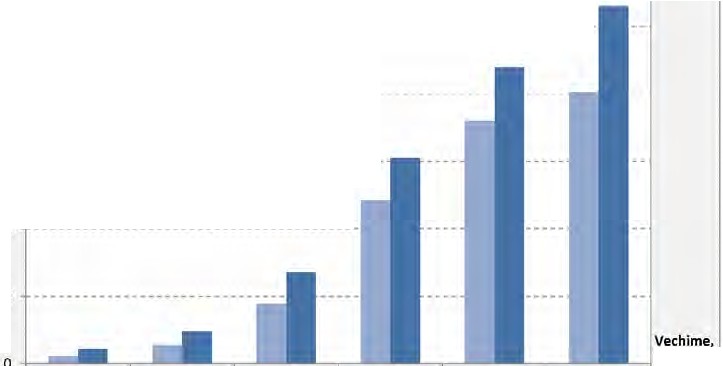 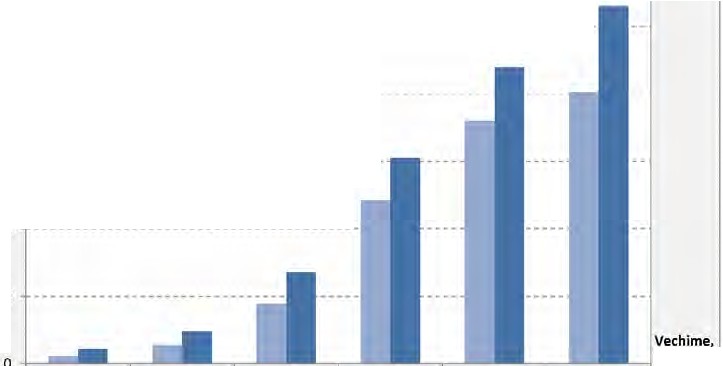 **•••VNIUNfA VRmento Struct\ftMC,-21:120Figura 4.4. Structura parcului de autovehicule in functie de anul de fabricatie, 2021.Sursele datelor: Directia Regim Permise Conducere fi lnmatricutare a Vehiculelor Bucurefti.4.2.1. Emisii de substante poluanteCalitatea aerului este un factor important in asigurarea dezvoltarii durabile a unui ora . Avand in vedere ca emisiile de substante poluante pot avea efecte negative atat asupra mediului, cat i asupra sanatatii populatiei, care in mediul urban prezinta densitate ridicata, acestui aspect negativ al transporturilor trebuie sa i se acorde o atentie deosebita. Potrivit unui raport al Agentiei Europene de Mediu2, substantele din atmosfera urbana care ridica probleme privind calitatea aerului pe termen scurt sunt dioxidul de azot, particulele materiale aflate in suspensie i ozonul. Totodata, monoxidul de carbon apare printre substantele emise de vehicule. Potentiale efecte ale acestor compu i chimici sunt descrise pe scurt in continuare:N02: expunerea populatiei la concentratii ridicate de dioxid de azot poate duce la aparitia tusei i a dificultatilor in respiratie. Pe termen lung acest lucru genereaza rise ridicat de instalare a bolilor respiratorii. De asemenea, a fost demonstrat faptul ca in urma reactiilor dintre N02 i alte substante din atmosfera apar ploile acide, care au efecte negative asupra plantelor i animalelor;2European Environment Agency - EEA, Strategia AEM 2009-2013, Programul de lucru multianual, 2009.Proiect cofinantat din Fondu/ Social European prin--•••*•••IJNIUNEA SJROPEANAAovnmul Ot>Crilt I G11>arttMt Adm1nt1,,11-urvACompeten\a face dlferen I	IM:tfuMtnt• .Souc.tu,,..10ll•'a120PM2.s i PM10: dimensiunea acestor particule, de eel mult 2,5 µm, respectiv 1O µm, permite inhalarea lor de catre om, existand posibilitatea de a ajunge in plamani i cauza probleme de sanatate, precum atacuri mai frecvente de astm, disfunctii respiratorii, moarte prematura;HC: hidrocarburile rezulta din combustia materiilor fosile (combustibili utilizati pentru autopropulsarea vehiculelor) sub forma gazoasa sau de particule. Aceste substante sunt cunoscute drept cancerigene pentru om;CO: monoxidul de carbon 'impiedica transportul oxigenului catre organele vitale ale organismului. Expunerea la monoxid de carbon provoaca ameteli, oboseala, dureri de cap i amplifica efectele generate de afectiunile cardiace. lnspirarea 1n concentratii mari, este fatala.Cantitatea de emisii specifica fiecarui factor de emisie, deversata in atmosfera de autovehiculele aflate in circulatie, variaza 1n functie de caracteristicile parcului de autovehicule (capacitate cilidrica, vechime, norma de depoluare, tipul de combustibil utilizat), viteza medie de deplasare, volumul i structura fluxurilor de trafic. Pentru calculul acestor indicatori a fost aplicata o metoda integrata3, care \ine seama deecuatiile de variatie a cantitatilor de emisii, elaborate m cadrul proiectului CORINAIR(Agentia Europeana de Niediu).Astfel, tinand cont de particularitatile parcului de autovehicule i dcearacteristicile fluxurilor de trafic (categoriile vehiculelor din compunerea acestora, viteza medie de deplasare etc. - rezultate din modelul de transport) au fast calculate cantitatile de emisii la nivelul 1ntregii retele, intr-o zi medie din an, atat In scenariul de baza - anul 2021, cat i in scenariul "A face minim" - orizontul 2027.Rezultate pentru fiecare factor de emisie analizat sunt prezentate 1n tabelul 4.5. La nivelul arealului studiat se obtin cre teri semnificative ale emisiilor de monoxid de carbon i hidrocarburi. Segmentele populatiei cele mai afectate de expunerea la aceste substante poluante sunt reprezentate de copii, varstnici, persoane cu afectiuni respiratorii i cardiovasculare, persoane anemice.Tabelul 4.5. Emisii de substante poluante, MZA.r--Cantitatea de emisii [kg]Factor de emisieScenariul de baza,	Scenariul 11A face 2021		minim" 20273MITRAN Gabriela - Mode/area poluarii atmosferice asociata fluxurilor de autovehicu/e rutierem mediul urban - Teza de doctoral, Universitatea din Pite ti, 2012.Protect cofinantat din Fondu/ Social European prin(Q---•••*•••IJN!UNEA t:IJROPEANAPtnammut Opc,,·'lli<loat c...,,,.-,rJrnt Admtnk1, LfvJiCompetenta face dlferen al	IMlhlMtlllt .&1uc.tu,....:xrll•'aJigCantitatea de emisii [kg]Factor de emisieScenariul de baza, 2021Scenariul ,,A face minim" 2027Distributia spatiala a acestora este relationata intensitatii traficului (Capitolul 3). Sunt emise cantitati ridicate de noxe pe sectoarele cu valori ridicate de trafic, respectiv pe sectoarele stradale suprapuse peste traseul drumului national DN 17 care tranziteaza zone cu densitate ridicata de locuire (Calea Transilvaniei - Str. Calea Bucovinei) i pe traseul care preia traficul de marfa (Str. Decebal - Str. Garii - Str. Viitorului - Str. Dimitrie Cantemir - Str. Mihai Eminescu - Str. Cuza Yoda).4.2.2. Zgomotin ultima perioada, cre terea gradului de urbanizare i amobilitatii populatiei, reprezinta factori care au contribuit semnificativ la cre terea nivelului de zgomot 1n mediul urban.Nivelul de zgomot asociat sectorului transporturi reprezinta o problema de mediu de importanta tot mai mare. Expunerea oamenilor la zgomot nu este dear o dezutilitate 1n sensul ca ace tia resimt un disconfort, ci contribuie la aparitia deficientelor de sanatate, la reducerea productivitatii muncii i la ineficienta timpului alocat activitatilor de recreere.Zgomotul se define te ca un sunet sau amestec de sunete, discordante, puternice, neplacute, galagie, vacarm, vuiet, tunet etc. Zgomotul este un sunet nedorit i neplacut auzului. Este caracterizat de cele doua fosu iri importante ale sale: intensitatea, masurata 1n decibeli [dB] i frecventa, masurata 1n hertzi [Hz]. Seara de masura a intensitatii zgomotului este logaritmica. O conversatie normala are circa 65 dB, iar strigatul are 1n jur de 80 dB. De i diferenta dintre conversatia normala i strigat este de numai 15 dB, intensitatea strigatului este de 30 de ori mai mare. in general, se pot distinge doua tipuri de impact negativ al zgomotului asociat transporturilor, cuantificate prin:Costurile de stres: zgomotul asociat transportului induce tulburari, rezultand costuri sociale i economice, precum restrictii ale activitatilor recreationale i dpeetrecere a timpului liber, disconfort sau inconveniente fizice (dureri), etc;Protect cofinantat din Fondu/ Social European prinProgramul Operational Capacitate Administrativa 2014-2020!•••*•••IJNIUNEA t:VROPEANAovnmul 01:ic,11i10n.1t c1,,.1r.tt;at Admtnt1,,t1·ulvACompeten\a face dlferenlal	IM:lfumtm• .&1uc.tu,1...1all•'amlCosturile de sanatate: zgomotul asociat transporturilor poate cauza, de asemenea, probleme de sanatate. Vatamarea auzului poate fi cauzata de un nivel al zgomotului de peste 85 dB(A), 1n timp ce un nivel de peste 65 dB(A) poate avea ca rezultat reactii de stres precum modificarea ritmului cardiac, cre terea tensiunii arteriale i tulburari hormonale, cre terea riscului aparitiei de boli cardiovasculare i reducerea calitatii somnului.lmpactul zgomotului produs de activitatea de transport este direct influentat de urmatoril factori cheie:Perioada din zi 1n care se produce: tulburarile cauzate de zgomot 1n timpul noptfi var avea un impact mai mare fata de cele din timpul zilei;Densitatea populatiei din apropierea sursei de zgomot: schimbarile nivelului de zgomot vor avea impact numai asupra celor care 1l pot auzi;Nivelul zgomotului de fond din zona analizata.Tn tabelul 4.6 sunt prezentate valorile costurilor cu zgomotul produs de diferite vehicule utilizate tn transportul rutier i feroviar de calatori i de marfuri, valori specifice Romaniei, exprimate i'n [EuroCent/veh*km].Tabelul 4.6. Valoarea monetarii a costurilor de zgomot asociate sectorului transporturi peuscat, la nivelul anului 2010, Conform Master Planul General de Transport al Romaniei, 2014.Protect cofinantat din Fondu/ Social European prinProgramul Operational Capacitate Administrativa 2014-2020!IJNIUNl;A EVROPEANA	•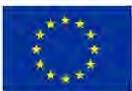 PtOfi"\"1111o,:ic,11iion.1t C1Jlr.1('1tMl Admln1:1.t,,t1vlCompeten\a face dlferenlal	IMt,umtnUi.Sm.it tu,,..10ll•'2U20Aplicand aceste valori asupra rezultatelor modelului de transport (structura i volumele fluxurilor de trafic pe fiecare segment al retelei considerate) aferent zonei de studiu la nivelul anului de baza - 2021 i la nivelul orizontului de prognoza 2027, scenariul "A face minim", s-au obtinut efectele traficului actual zilnic din arealul de studiu asupra mediului generate de zgomot, exprimate in unitati monetare [EUR] (tabelul 4.7).Tabelul 4.7. Efectele traficului mediu zilnic asupra mediului - zgomot.Distributia spatiala a acestora este relationata intensitatii traficului (Capitolul 3). Sunt emise valori ridicate ale zgomotului pe sectoarele cu valori ridicate de trafic, respectiv pe sectoarele stradale suprapuse peste traseul drumului national DN 17 care tranziteaza zone cu densitate ridicata de locuire (Calea Transilvaniei - Str. Calea Bucovinei) i pe traseul care preia traficul de marfa (Str. Decebal - Str. Garii - Str. Viitorului - Str. Dimitrie Cantemir - Str. Mihai Eminescu - Str. Cuza Yoda).Cre terea cererii de transport prognozata la nivelul anului 2027 conduce la cre terea costurilor cu poluarea fonica la nivelul retelei considerate cu aproximativ 22%.4.2. 3. EmisU de gaze cu efect de seraSchimbarile climatice reprezinta una dintre cele mai mari provocari ale omenirii 'in anii urmatori. Cre terea temperaturilor, topirea ghetarilor, secetele i inundatiile din ce in ce mai frecvente sunt toate semne ca schimbarile climatice se petrec cu adevarat. Riscurile pentru intreaga planetai pentru generatiile viitoare sunt enorme, astfel ca trebuie a se actiona urgent. Modelarea fenomenelor climatice i a impactului economic al schimbarilor climatice reprezinta preocupari de interes major la nivel mondial. Problema centrala a evaluarii impactului tuturor sectoarelor de activitate asupra schimbarilor climatice este cuantificarea  realista  a  pretului carbonului.Efectele transporturilor care influenteaza schimbarile climatice i 'incalzirea globalaProtect cofinantat din Fondul Social European prin(Q---•••	•P CA•••• •*IJNIUNEA lcVROPEANAo mul 0tk!filtiM-11C.,1JJr,,1('1tMt Admlnl:l.11itiviCompeten\a face dlferen1.it	lrw.:tf'tJ:mxtnm••-.&,uc.tu,._..sunt, 1n principal, cauzate de emisiile de gaze cu efect de sera, dintre care eel mai important este dioxidul de carbon (CO2).Cantitatea de CO2 deversata 1n atmosfera de autovehiculele aflate 1n circulatie variaza 1n functie de caracteristicile parcului de autovehicule (capacitate cilidrica, vechime, norma de depoluare, tipul de combustibil utilizat), viteza medie de deplasare, volumul i structura fluxurilor de trafic. Pentru calculul acestor indicatori a fost aplicata o metoda integrata, care tine seama de ecuatiile de variatie a emisiilor elaborate 1n cadrul proiectului CORINAIR (Agentia Europeana de Mediu).Cantitatile de gaze cu efect de sera (GES) calculate la nivelul 1ntregii retele din zona Municipiului Campulung Moldonevesc pe baza modelului de calcul publicat 1n Ghidul de evaluare JASPERS4 (Transport) - Instrument pentru Calcularea Emisiilor de Gaze cu Efect de Sera din Sectorul Transporturilor (anexa a Ghidului solicitantului Obiectiv Specific 3.2, POR 2014-2020), pentru o zi medie din an, atat 1n scenariul de baza - anul 2021, cat i 1n scenariul "A face minim'' 2027 sunt prezentate 1n tabelele urmatoare.Tabelul 4.8. EmisH de GES, MZA.I	Cantitatea de GES [kg]	ICategorie autovehicu I	Scenariul de baza	Scenariul "A f2021	minim" 2027Autoturisme	14.989	15.767	-Autovehicule u oare de marfa	2.621	2.908Autovehicule grele de marfa	15.290	19.534Mijloace de transport public	93	98Total	32.993	38.308La nivelul anului de baza autoturismele reprezinta categoria de autovehicule responsabila pentru aproximativ 45,4% din totalul cantitatii de gaze cu efect de sera asociate sectorului transporturi. Prin implementarea proiectelor din Scenariul A face minim se obtine o u oara scadere a impactului autoturismelor (modelul de calcul tine seama de caracteristicile parcului de autovehicule), 1nsa conditiile de trafic determina accentuarea impactului negativ asociat vehiculelor de marfa.4 JASPERS (Joint Assistance to Support Projects in European Regions) -Asisten a comuna pentru sprijinirea proiectelodn regiunile europene.Protect cofinantat din Fondu/ Social European prinProgramul Operational Capacitate Administrativa 2014-2020!*** * **	•P(.;CAo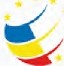 11-	·-Tabelul 4.10. Emisii de GES, MZA, Scenariul ,.A face minim" 2027....Proiect cofinantat din Fondul Social European prino---I.JNIUNEA l=VROP!;AN.A	•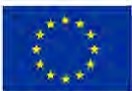 Plnvnmul Ot:tefiltiooal G11>.1cttMttcAdmlnl:!Jt"tlvlCompeten\a face dlferen\al	IMlfllro+lllti 5'n.itl(tt:,j,o 1011•-amlIn ansamblu, analizand impactul mobilitatii actuate asupra mediului prin prisma emisiilor de substante poluante, a zgomotului i a emisiilor de gaze cu efect de sera, se desprinde concluzia ca autoturismele (reprezentate atat de fluxurile locale, cat i de cele de tranzit i penetratie) i autovehicule grele de marfa (reprezentate 1n special de fluxurile de tranzit) constituie categorii de autovehicule cu impact major asupra mediului.Cre terea cererii de transport prognozata la nivelul anului 2027 nu este compensata de 1mbunatatirea performantelor tehnice ale autovehiculelor cu privire la emisiile de CO2 (aspect care este considerat 1n metodologia de calcul aplicata - Ghidul de evaluare JASPERS (Transport) - Instrument pentru Calcularea Emismor de Gaze cu Efect de Sera din Sectorul Transporturilor). Pentru reducerea emisiilor de CO2 la nivel local este nevoie de implementarea unor politici de sporire a ponderii autovehiculelor care utilizeaza energie din surse alternative.lmpactul asupra mediului (nivelul emisiilor de substante poluante evacuate 1n atmosfera, zgomotul, nivelul emisiilor de gaze cu efect de sera) se poate reduce semnificativ prin functionarea unui serviciu de transport public local eficient (respectarea programului de circulatie, tarifare integrata e-ticketing, costuri de exploatare, managementul traficului), confortabil (vehicule, sistem de informare, sistem achizitie legitimatii de calatori, amenajare statii), sigur (sistem de monitorizare video, amenajare statii, vehicule), respectiv prin transpunerea 1n practica a unor politici i strategii de mediu prin care sa fie 1ncurajate achizitionarea i utilizarea autovehiculelor cu propulsie electrica 1n zona urbana, atat pentru institutiile publice, cat i pentru societatile private.In rezumat, principale probleme pertinente, prioritizate, care determina cre terea impactului negativ al activitatii de transport asupra mediului (Capitolul 2), pentru care urmeaza sa fie dezvoltate masurile cuprinse 1n plan sunt:sisteme alternative de transport slab dezvoltate - retea de piste pentru biciclete, sisteme de inchiriere biciclete, spatii partajate, trasee pietonale;lipsa unei variante de ocoUre, care sa preia fluxurUe de autovehicule de marfa cu masa totala maxima autorizata mai mare de 3,5 tone aflate in tranzit;Upsa unei politici de parcare, care sa sustina diminuarea calatoriilor cu autoturismele fn zona centrala;deficiente privind managementul traficului ?; logistica urbana.In continuare, pentru a evalua impactul asupra mediului, se vor cuantifica urmatorii indicatori:Emisii de gaze poluante - Cantitatea de emisii poluante asociate desf urarii activitatii de transport, exprimata 1n [kg] - N02, PM, HC, CO;Pro/eel cofinantat din Fondu/ Social European prinProgramul Operational Capacitate Administrativa 2014-2020!	www.poca.ro	.....• .....♦ ...IJNIUNfA t=IJROPEANAPln11mm11I Opc1At1ooal U1,.1c.tto1t Admtn1:!.u,LiVCompetenta face dlferen t	IMlfuMtm• .Suvc.tu,...1'111·21120Emisii gaze cu efect de sera - Cantitatea de gaze cu efect de sera asociate desfa urarii activitatii de transport, exprimata 1n [tone].Ace ti indicatori 1nglobeaza efectele asupra mediului produse de funcr;onarea conjugata a tuturor componentelor sistemului de transport.Valorile emisiilor de gaze poluante i cu efect de sera specifice anului de baza i orizonturilor de prognoza analizate 1n scenariul "A face minim" sunt centralizate 1n tabelul urmator.Tabelul 4.11. lndicatori - evaluare impact asupra mediului, MZA.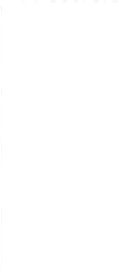 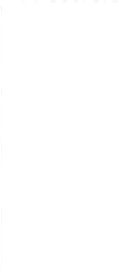 3. AccesibilitateAccesibilitatea este o caracteristica a sistemutui de transport, fiind dependenta atat de retea, cat i de parametrii tehnici i calitativi specifici mijloacelor de transport utilizate i de tehnotogiile de exptoatare (orarii de circulatie, 1n special) 1n cazul transportului public indiferent de aria geografica (locala, zonala, interzonala). In literatura de specialitate exista o gama variata de abordari ale accesibilitatii, dintre care poate fi mentionata5:"AccesfbWtatea se ref era la posfbWtatea oamenilor de a ajunge la bunurf, servfcif f activitati pe care le au de fntreprins, cu alte cuvinte atingerea scopului activitatilor de transport. Reprezinta o condf tie prealabila pentru partidparea cetatenilor la dezvoltarea sodo-economica la nivel local, regfonal, national".5European Commission, DG MOVE, Study to support an impact assessment of the urban mobility package, Activity 3.1. Sustainable Urban Mobility Plan, Final report, 2013.Protect cofinantat din Fondul Social European prinProgramul Operational Capacitate Administrativa 2014-2020!W-Nw. poca.ro* ..♦*	•*••  tVNIUNfAEVROf'fAN.A.Pfo"1'mut Opcriltfonat Ca1iattt1u Admtn u14LivlCompeten a face diferental	lnstfument• Strvt1\ll •I@1011°1(120Fiecare deplasare se compune din cateva elemente care functioneaza sub forma unui lant, numit "lantul mobilitatii'' (figura 4.5). Este extrem de important ca fiecare element din compunerea lantului sa fie caracterizat de accesibilitate ridicata, altfel este ingreunat intreg procesul.Accesibilitatea sistemului de transport influenteaza semnificativ functionalitatea spatiului public, prin intermediul valorilor parametrului prin care se exprima durata de deplasare catre/ de la obiective socio-economice.lnainte dea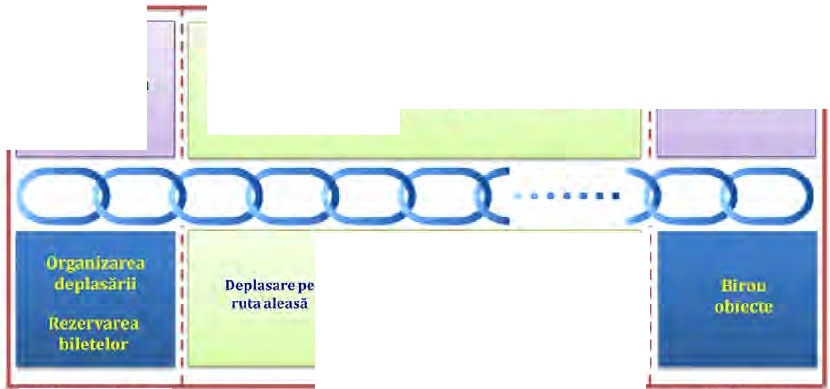 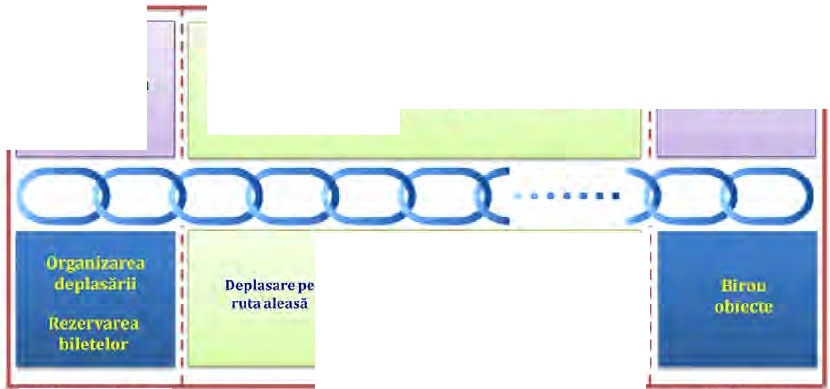 efectua deplasareain timpul deplasarii	Dupll efectuareadeplasariiFigura 4.5. Lantul mobilitiitii6•Accesibilitatea sistemului de transport influenteaza semnificativ functionalitatea spatiului public, prin intermediul valorilor parametrului prin care se exprima durata de deplasare catre/ de la obiective socio-economice. In acest sens, a fost analizata accesibilitatea zonei centrale, care prezinta interes foarte ridicat pentru cetateni, 1n raport cu durata medie de deplasare catre acestea (in minute), la nivelul orei de varfde trafic, in scenariul de baza - anul 2021 si in scenariul "A face minim" - orizontul2027.	'lmpactul scenariului "A face minim" (AFM) fata de situatia anului de baza a fost analizat prin intermediul variatiilor relative ale accesibilitatii, exprimate in procente. Aceasta reprezentare este utila pentru a evidentia zonele de trafic pentru care durata de deplasare fata de un obiectiv analizat cre te sau scade ca urmare a implementarii proiectelor agregate in scenariul "A face minim" fata de situatia de baza. Calculul variat'iilor . relative s-a realizat cu rela'tia:61SEMOA (Improving seamless energy-efficient mobility chains for all) Project Brochure, 2013.Protect cofinantat din Fondu/ Social European prino---......* * ...*...**•**UNIUNEAEUROPEAN.I.Proeramul Opcr-il\fonat Cap.,c.it;)te Admink1r.nM\Competen\a face diferen\al	lns.tn.,ment• StructutMO 2011·2020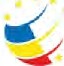 Variatia relativa = [(Val_AFM-Val_Baza)/Val_Baza]*100 [%)In figurile de mai jos este prezentata accesibilitatea urmatoarei zone:Zona centralii - zona cu caracter adminstrativ, incadrata in categoria zonelor de complexitate ridicata, 'in care sunt amplasate obiective socio-administrative i comerciale. La nivelul teritoriului sunt concentrate obiective, care atrag fluxuri importante de pietoni i vehicule. Zonele pentru care centrul ora ului prezinta accesibilitate scazuta sunt situate in extremitatile de est i vest ale teritoriului (figura 4.6).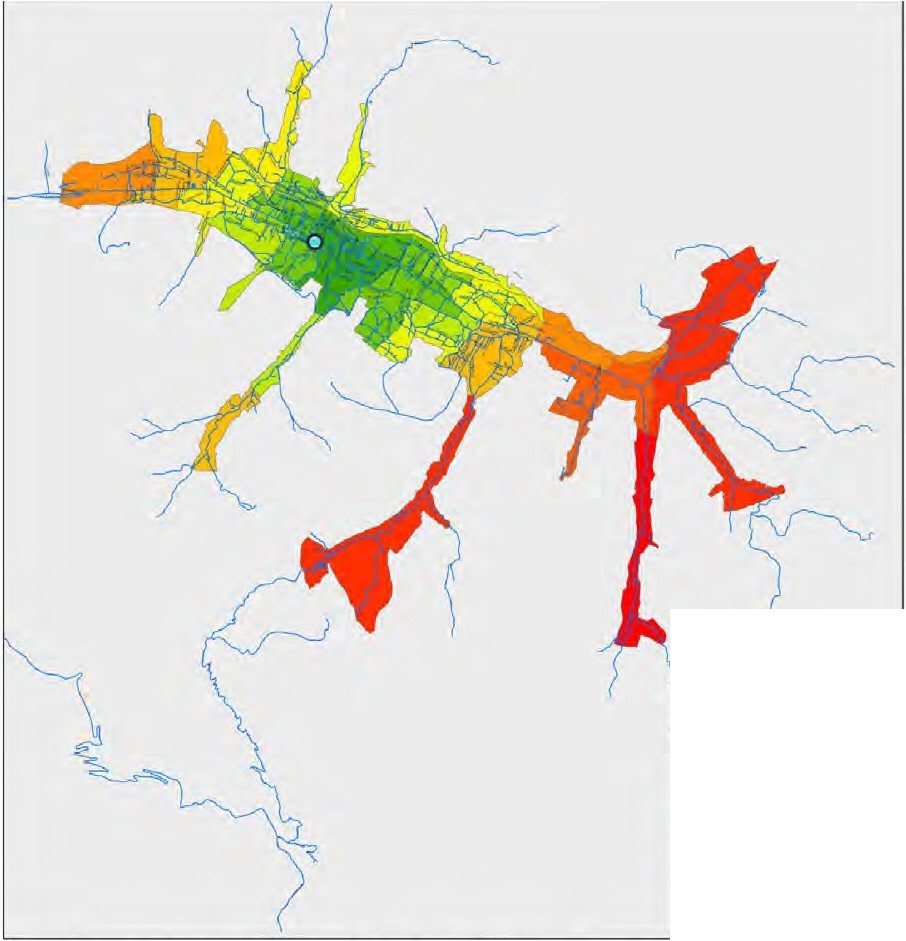 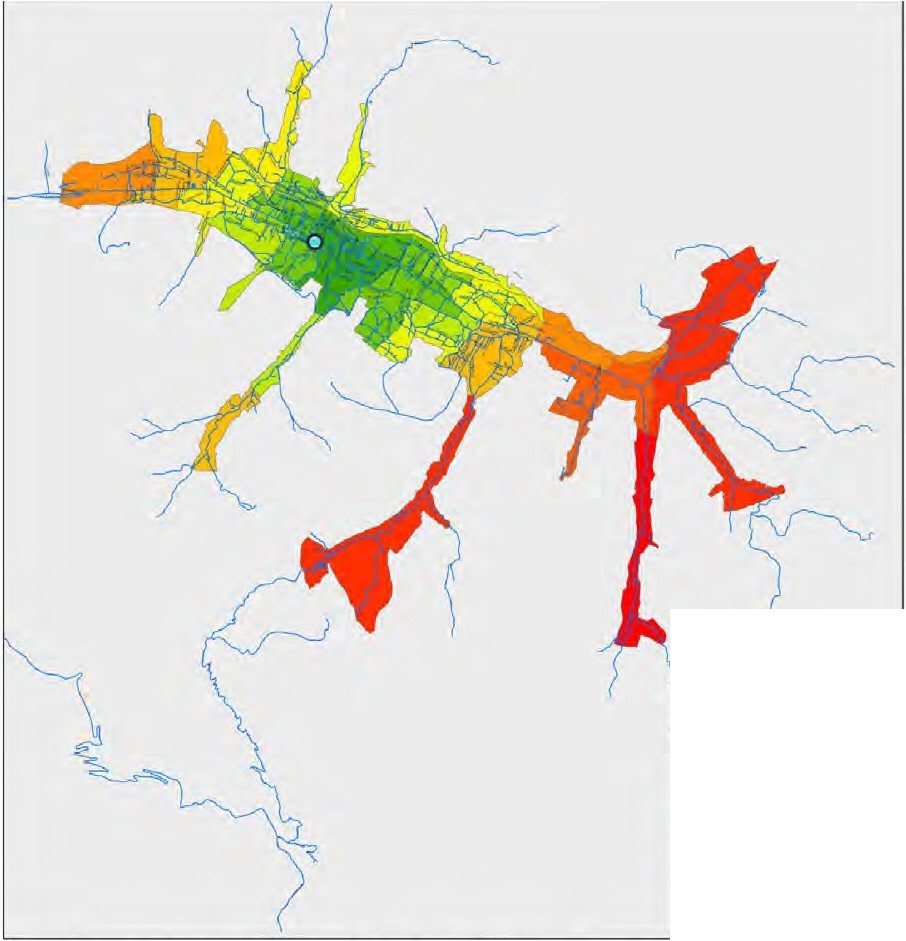 Figura 4.6. Accesibilitatea ditre Zona Centralii 'in scenariul de bazii 2021.Proiect cofinantat din Fondu/ Social European prino---++UNIU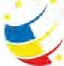 chn M(!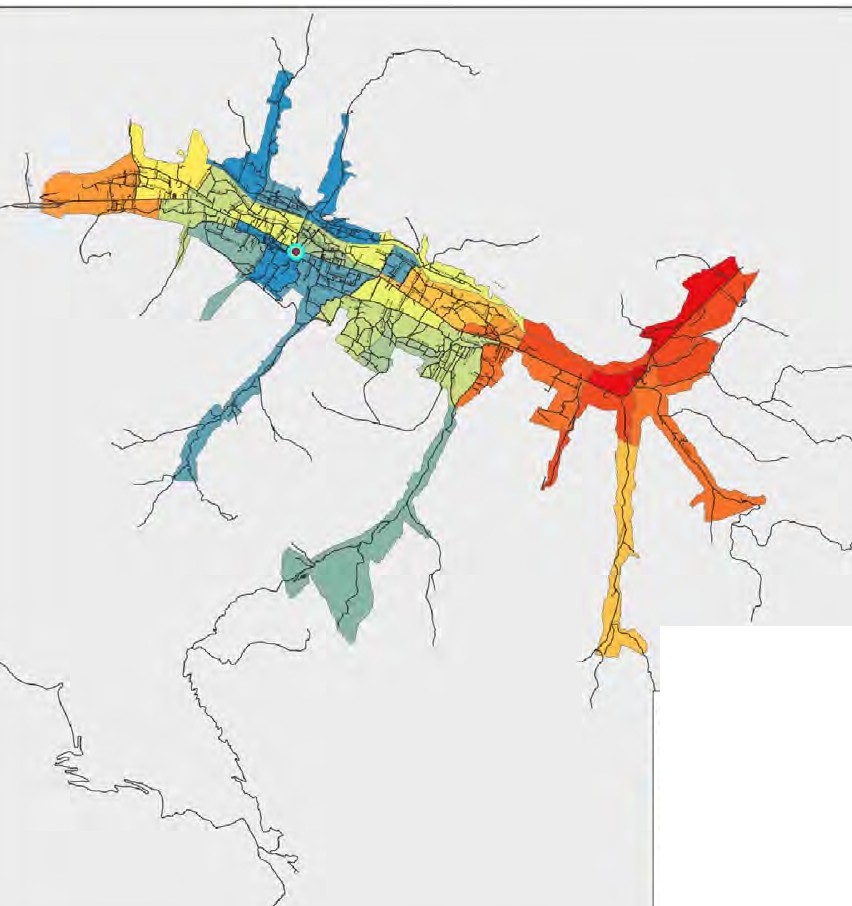 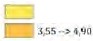 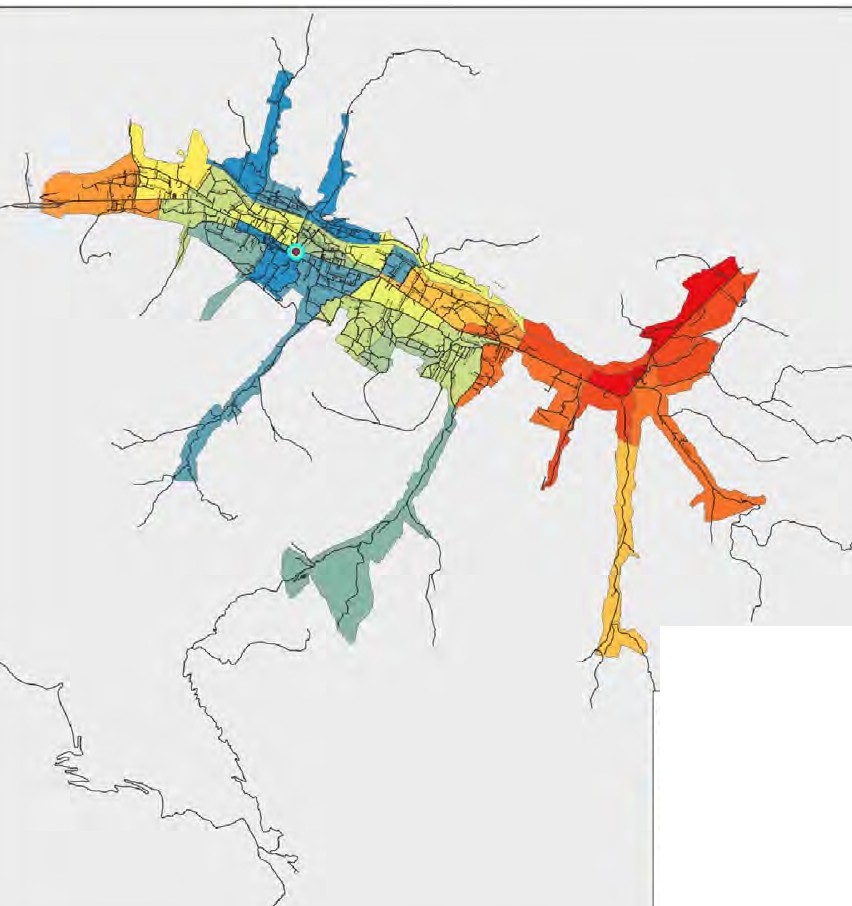 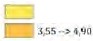 Figura 4.7. Variatia relativa a accesibilitatii,scenariul "A face minim" 2027 vs. Anul de bazii 2021, fatii de Zona Centralii.Din figura 4.7 se observa ca 1n scenariul "A face minim" durata de deplasare fata de zona centrala va cre te, in special pentru zona de est a teritoriului i pentru extremitatea de vest. Acest rezultat este asociat cre terii congestiei ca urmare a intensificarii deplasarilor au autovehiculele in zona urbana. Cre terea maxima estimata a duratelor de deplasare comparativ cu valorile specifice anului de baza 2021 este de 8,8%. Aceasta varia\ie afecteaza zonele deservite de DN 17, in special Calea Bucovinei. Sunt zone in care se regasesc locuinte i unitati economice, ceea ce inseamna ca un numar insemnat de locuitori va fi afectat de inrautatirea conditiilor de circulatie.Proiect cofinantat din Fondul Social European prin---•••*•	,.•*P CAI.JNIUNcA lc\lROP N.Anvnmul Ot:lf!r;u&oo.t G11>.1r1t.att Aam1t\t:1J1·uivjCompeten\a face dlferen t	iMlfuni+oYisu·ucu,,At1014•-amlCre terea duratelor de deplare pentru o parte importanta a calatoriilor efectuate la nivelul retelei de transport analizate demonstreaza faptul ca proiectele specifice scenariului "A face minim" 2027 nu au capacitatea de a rezolva problemele de mobilitate din Municipiul Campulung Moldovenesc.Zone nevralgice din punct de vedere al accesibilitatii sistemului global de transport le reprezinta statiile de transfer intre modurile de transport public urban, intrajudetean i interjudetean. Transferul intre mijloacele de transport specifice acestor moduritrebuie sa se realizeze facil, 1n conditii de siguranta i securitate. In acest sens, este necesara amenajarea unui terminal intermodal 1n care sa fie prevazute sali de a teptare, puncte de vanzare a legitimatiilor de calatorie, grupuri sanitare, toateadaptate pentru a fi utilizate i de catre persoanele cu probleme de mobilitate.0 alta masura a accesibilitatii sistemului de transport public este data de facilitatile pentru persoanele cu mobilitate redusa pe care le prezinta infrastructura de transport i vehiculele: peroane, rampe de acces 1n vehicule, sisteme de siguranta 1n vehicule pentru carucioare, modul de amplasare a sistemelor de validare a biletelor astfel incat sa poata fi utilizate de persoanele cu mobilitate redusa sau nevazatori, sisteme de informare, atat vizuale, cat i acusttce. Tn situatia actuala, sistemul de transport public prezinta deficiente de accesibilitate. La nivelul infrastructurii aferente sistemului de transport public nu sunt prevazute facilitati care sa asigure accesul persoanelor cu dizabilitati.Pe langa modurile de transport public i privat, a caror accesibilitate a fost tratata mai sus, 1n mediul urban transportul pietonal reprezinta un mod de deplasare care se preteaza pentru calatoriile pe distante scurte. In situatia actuala, ghidarea utilizatorilor catre acest mod de transport benefic pentru sanatate este deficitara, nefiind implementat un sistem de orientare a traseelor pietonale catre obiective socio-economice din zona centrala i cartiere.Tn rezumat, principale probleme pertinente, prioritizate, care limiteaza accesibilitatea sistemului de transport (Capitolul 2), pentru care urmeaza sa fie dezvoltate masurile cuprinse in plan sunt:sisteme alternatjve de transport slab dezvoltate - retea de piste pentru bidclete, sisteme de fnchiriere biciclete, spatii partajate, trasee pietonale;limitarea accesibilitatii pietonilor i periclitarea sigurantei acestora de ciitre autovehiculele parcate neregulamentar pe trotuare;accesibWtatea	teritoriala redusa a sistemului	de transport public local (deservire doar axa principala de circulatie - DN 17);existenta unui sistem de tarifare a serviciului de transport pubUc local, care nu prezinta accesibilitate li atractivitate ridicate pentru utWzatori;frecventa de circulatie redusii a serviciuluj de transport public local;Pro/eel cofinantat din Fondu/ Social European prinProgromul Operational Capacitate Administrativa 2014-2020!....*•...*..IJNIUNfl\SJROPEANAPlnw,nmul Ot:teriltk>flatt,,,.1r.tt,ilt Admlnt'.J1,dvACompeten a face dlferen al	IMlfuMtm• .&,uc.tu,.._ 10ll•'al21ldeficientem asigurarea intermodaUtat;; fntre transportul pubUc rutier (local, judetean, jnterjudetean) i eel feroviar;Avand 'in vedere particularitatile accesibilitatii sistemului de transport, pentru evaluarea irnpactului mobilitatii din acest punct de vedere se vor utiliza urrnatorii indicatori:Media duratelor de deplasare din fiecare zona catre obiectivele de interes socio-economic la nivel de MZA, exprimata fn minute;Accesibilitatea sistemului de transport pubUc: proportia vehiculelor de transport public i a statiilor dotate cu facilitati pentru persoanele cu mobilitate redusa.Valorile duratei medii a deplasarii specifice anului de baza i orizontului de prognoza analizat 1n scenariul "A face minim" sunt prezentate 1n tabelul 4.12.Tabelul 4.12. lndicatori - evaluare accesibilitate, MZA.Scenariul de baza,	Scenar'iul "A faceIndicator2021	minim", 2027Jduratelor de deplasare din	8,7fiecare zona catre Zona centrala, minAccesibilitatea sistemului de transport public, %9,1SigurantaIn ciuda eforturilor care s-au fa.cut la nivel european 1n ultimii ani, concretizate cu reducerea numarului de decese 1nregistrate 'in urma accidentelor rutiere produse 1n mediul urban, 1n aceste tragedii 1n anul 2019, la nivelul statelor EU-27i-au pierdut viata 22.756 persoane7• Datele statistice cu privire la acest subiect, situeaza Romania pe locul 1 'in functie de valoarea raportului dintre numarul de morti 'inregistrati la 1 milion de locuitori. Valoarea acestui raport asociata Romaniei este de 96,1n conditiile 1n care nivelul rnediu la nivelul statelor membre este de 51, iar valoarea minima corespunzatoare Suediei este de 22 (figura 4.8).Un alt motiv de 'ingrijorare privind siguranta circulatiei 1n ora ele din Romania este faptul ca 62%din numarul total de accidente rutiere soldate cu morti au lac in mediul urban, situatie care de asernenea ne situeaza pe Loe frunta in clasarnentul european.7Eurostat, 2021https:I I ec.europa.euI eurostatI databrowserI view/ tran_sf_roadveI settings_1I table?/ang=enProtect cofinantat din Fondul Social European prin(Q---+* * ..+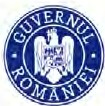 *	**•* **UNIUNEA VROPEAN,I,Pfo1ramul Oc>«nt10n6l Cnpocttot("AdmlnlUAtMICompetenia face difereniat	lmlrvmenta :S1n1t1unto­••?02QRevenind la principiul care guverneaza PMUD "Planificare pentru oameni!", caracterizarea situatiei existente la nivelul anului 2019 privind siguranta locuitorilor ora elor din Romania indica faptul ca din totalul celor 1864 persoane care i-au pierdut viata in accidente rutiere, 729 sunt pietoni.0·;;120.2 100,g·e..f.t..,..	80..,.,,-.a,	60.-.a.E::,	4020-	State membre EU 27	-Media EU 27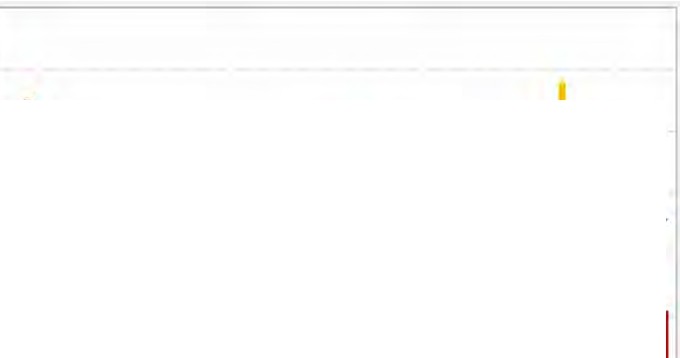 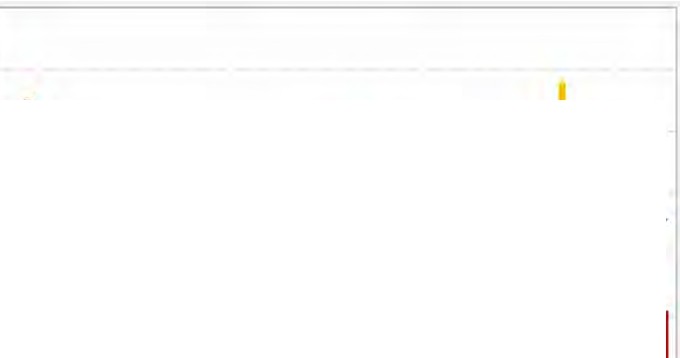 Figura 4.8. Numiirul de decese I 1 milion de locuitori, statele membre EU 24, anul 2019.Evaluarea impactului accidentelor este realizata prin cuantificarea costurilor asociate acestora, percepute drept costuri externe activitatii de transport. Principalele componente ale costurilor cu accidentele sunt costurile serviciilor medicale, costurile asociate pagubelor materiale produse, costurile generate de pierderea/ reducerea capacitatii de munca. Valoarea acestor costuri nu depinde numai de gravitatea accidentului, ci i de sistemul de asigurari care activeaza in domeniu i de disponibilitatea de plata a cetatenilor pentru siguranta, fapt care atrage dupa sine diferente semnificative ale costurilor cu accidentele in functie de tara in care sunt produse. In tabelul 4.13 sunt prezentate valorile costurilor cu accidentele produse in Romania, in functie de gravitatea acestora.Tabelul 4.13. Valoarea monetarii a costurilor cu accidentele, Romania, 2010.Proiect cofinantat din Fondu/ Social European prin---** * **	•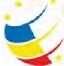 P CAValorile acestor categorii de costuri estimate pentru fiecare stat membru EU28, la nivelul anului 2010 sunt reprezentate grafic in figurile 4. 9 - 4.11.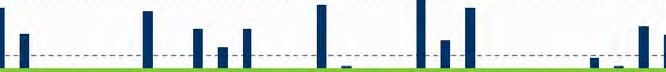 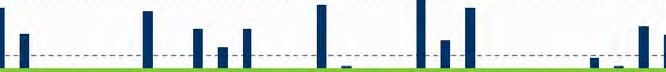 Figura 4. 9. Costul echivalent pierderii unei vieti omene ti, statele membre EU 28, anul 2010.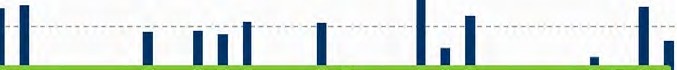 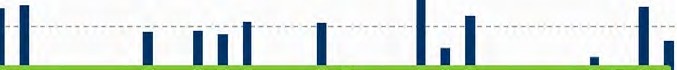 Figura 4.10. Costul echivalent unei riiniri grave, statele membre EU 28, anul 2010.Proiect cofinantat din Fondu/ Social European prin---..*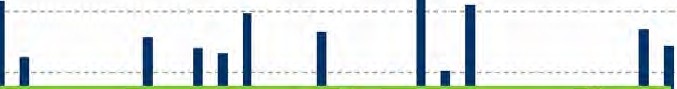 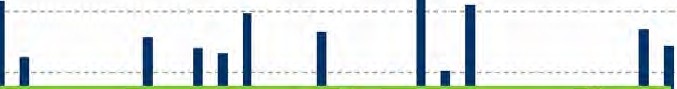 VNIU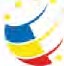 ct..nMe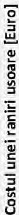 Figura 4.11. Costul echivalent unei riiniri u oare, statele membre EU 28, anul 2010.Analizand datele reprezentate in graficele de mai sus se poate observa ca pentru toate cele trei categorii in care sunt incadrate accidentele in functie de gravitate, costurile estimate pentru Romania sunt situate la limita inferioara a plajei de valori specifice statelor membre EU28.Conform datelor furnizate de Politia Municipiului Campulung i\Aoldovenesc, in aceasta localitate in anul 2020 au fast inregistrate 16 accidente, in care au fast ranite 23 persoane, iar 2 persoanei-au pierdut viata. Variatia numarului total de accidente i a victimelor acestora in perioada 2016-2020 este prezentata in tabelul 4.14.Tabelul 4.14. Accidente fnregistrate fn Municipiul Campulung Moldovenesc, perioada 2016-2020.Proiect cofinantat din Fondu/ Social European prin---•••••...•*P CAI.JNlUNlcA l=VROPEAN.APtovnmul Os:ieri"IJiclNIG11>.1r.tt;at Admlnl:1,u1dvACompeten\a face dlferen I	lnt.lrum:xtmn••-.Suuc.tu,,..Aplicand costurile unitare cu accidentele prevazute 'in Master Planul General de Transport (tabelul 4.13) pentru numarul de victime estimat 'in fiecare categorie (morti, raniti grav, ranitiu or) au fast estimate costurile cu accidentele la nivelul retelei rutiere a Municipiului Campulung Moldovenesc 1n anul 2021. Aceste costuri depa esc 2 milioane Euro (tabelul 4.15).Tabelul 4.15. Costul cu accidentele, Municipiul Compulung Moldovenesc, 2021.Accidentele de circulatie s-au 1nregistrat cu precadere pe arterele principale, caracterizate de valori 1nsemnate ale fluxurilor de trafic. Problema de fond 1n ceea ce prive te incidenta accidentelor este intensitatea traficului. Aceasta problema este amplificata de modul de operare, care i'n situatia actuala, prezinta deficiente din punct de vedere al organizarii circulatiei 1n mod corelat cu valorile fluxurilor de trafic de vehicule i pietoni. Se estimeaza amplificarea acestei probleme pe fondul cre terii traficului 1n situatia prognozata 1n scenarile "A face minim", tinand seama de faptul ca prin interventiile angajate nu se regasesc proiecte care sa conduca la reducerea traficului auto.La nivel local, Politia Municipiului Campulung Moldovenesc reprezinta structura organizationala cu atributii 1n colectarea i raportarea datelor accidentelor de circulatie, precum i cu identificarea i atenuarea riscurilor privind siguranta rutiera.Tn rezumat, principale probleme pertinente, prioritizate, care afecteaza siguranta sistemului de transport (Capitolul 2), pentru care urmeaza sa fie dezvoltate masurile cuprinse 1n plan sunt:sisteme alternative de transport slab dezvoltate - retea de piste pentru biciclete, sisteme de fnchiriere biciclete, spatii partajate, trasee pietonale;limnarea accesibUitdtii pietonilor fi pericUtarea sigurantei acestora de catre autovehiculele parcate neregulamentar pe trotuare;lipsa unei variante de ocolire, care sa preia fluxurile de autovehicule de marfa cu masa totala maxima autorizata mai mare de 3,5 tone aflate fn tranzit, conduce la situatii fn care vehicule grele de marfii tranziteaza zone de locuinte sau zone fn care sunt amplasate obiective socio-administrative Ji comerciale, care sunt utWzate frecvent de pietoni i bicicliJti;Protect cofinantat din Fondu/ Social European prin Programul Operational Capacitate Administrativa 2014-2020!•••	•P CA*•••• •*IJNIUNfl\ t:IJROPEAN/iPlnvmmut 01:tc::,Atk>oatl ,,,..c.tuit AdmlntW,,tlvACompetenta face dlferental	IMlfuMtnt• .Suuc.tu,•10ll•'2Uexistenta unor sectoare stradale suprapuse peste traseul drumului national, pe care se fnregistreazii valori mari de trafic i numiir crescut de accidente.Urmarind cele prezentate mai sus, pentru evaluarea impactului mobilitatii din punct de vedere al sigurantei circulatiei se va utiliza indicatorul:lntensitatea traficului - numiirul mediu zilnic de [vehicule-km] fnregistrat la nivelul retelei.Acest indicator 1nglobeaza efectele produse de functionarea conjugata a tuturor componentelor sistemului de transport.Valorile intensitatii traficului specifice anului de baza	i orizontului de prognoza analizat 1n scenariul "A face minim" sunt prezentate 1n tabelul 4.16.Tabelul 4.16. Indicator - evaluare sigurantd.Indicator	Scenariul de baza,2021Scenariul "A face minim" 2027lntens tatea traficului, [_	119_328	---i-- 143.8175. Calitatea vieliiIn literatura de specialitate8, relationarea mobilitatii cu aspecte ale calitatii vietii este realizata prin evaluarea impactului activitatii de transport asupra mediului (poluare chimica, fonica, consum de energie, gaze cu efect de sera), a accesibilitatii teritoriului i a serviciilor de transport, a sigurantei cetatenilor (1n special componenta de siguranta a circulatiei) i a eficientei economice. Toate aceste aspecte ale mobilitatii din Municipiul Campulung Moldovenesc au fost tratate mai sus, desprinzandu-se concluzia ca, 1n general, calitatea mediului urban este afectata de forma actuala a mobilitatii; dominata de utilizarea autoturismului, cu urmatoarele consecinte:alocare majorii a spatiului stradal pentru circulatta i stationarea automobilelor fn dauna altor utilizdri ale spatiului urban, pentru pietoni, bicicli ti, amenajiiri peisagistice, arta urbanii, activitiifi fnaer liber;8Methodology and indicator calculation method for sustainable urban mobility, World Business Council for Sustainable Development, Sustainable Mobility Project 2.0 (SMP2.0)., 2015.Protect cofinantat din Fondu/ Social European prin(Q---IJNlUNEA icVROPEAN,I.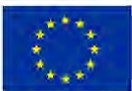 nvmmut Ope,Aticinal G11>.1cit.Mtt=Admln u1dYICompetenta face, dlfe,rental	IMlfumtm• .&,uc.tu,.Mf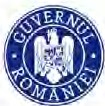 infrastructura pentru pietoni m numeroase cazuri este subdimensionatii ?i ocupatii abuziv, prin parcare neregulamentarii sau cu alte tipuri de obstacole (stalpi, panouri publkitare etc.);degradarea peisajului urban;degradarea ambiantei urbane ca urmare a zgomotului, vibratiilor, poluiirii, semnalelor luminoase.Recent, la nivelul Municipiului Campulung Moldovenesc au fast realizate interventii notabile in domeniul mobilitatii urbane durabile: modernizarea de artere stradale, inclusiv trotuarele aferente; amenajarea de benzi pentru circula\ia bicicletelor, amenajarea de locuri de parcare. Toate proiectele realizate conduc la cre terea calitatii vietii in mediul urban, efectele manifestandu-se gradual, acestea fiind in interactiune cu alte interventii necesare i cu capacitatea de adaptare a cetatenilor. Un exemplu 1n acest sens este prezentat 1n figurile de mai jos, in care este evidentiata imbunatatirea calitatii infrastructurii pe Str. Progresului, strada de interes local din zona de locuinte individuate. Prin modernizarea partii carosabile i amenajarea de trotuare se aduce o contribu\ie semnificativa in cre terea calitatii vietii locuitorilor din cartier.Din perspectiva problemelor identificate, acestea au fast detaliate in sectiunile referitoare la parcari i la spatiul urban (Capitolul 2). in rezumat, principale probleme pertinente, prioritizate, care limiteaza calitatea vietii in Municipiul Campulung Moldovenesc, pentru care urmeaza sa fie dezvoltate masurile cuprinse in plan sunt:prezenta redusii a spafUlor cu prioritate pentru pietoni, pietonale sau cu utilizarem comun (semi-pietonale, de tip "shared-space! spatii partajate");sisteme alternative de transport slab dezvoltate - retea de piste pentru biciclete, sisteme de fnchiriere bkiclete, trasee pietonale;limitarea accesibiUtatii pietonitor ff periclitarea sigurantei acestora de catre autovehiculele parcate neregulamentar pe trotuare;lipsa unei polWei de parcare, care sa sustina diminuarea calatoriilor cu autoturismele fn zona centrala;nivelul ridicat de zgomot 1n zonele riverane ar'terelor majore de circulatfi, fHnd afectate in aceea i masura ; zone cu caracter profund rezidential;existenta problemelor de siguranta circulatiei asociate modurilor de transport alternativ (pietonal, cu bicicleta), principalele cauze de producere a accidentefor fiind "neacordare prioritate pietoni", "traversare neregulamentarii pietoni", "pietoni pe partea carosabila" ; "abateri bicicli ti".Pro/eel cofinantat din Fondu/ Social European prinProgromul Operational Capacitate Administrativa 2014-2020!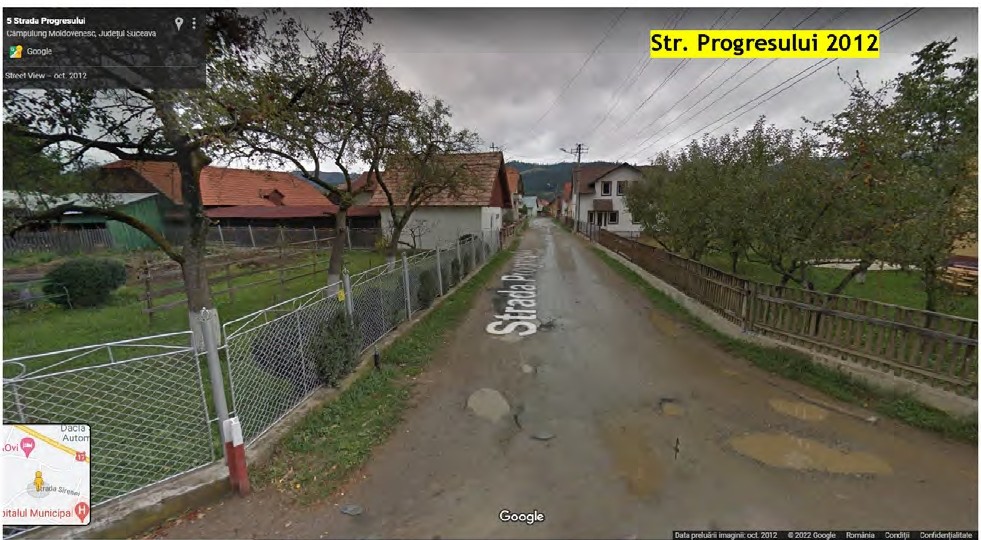 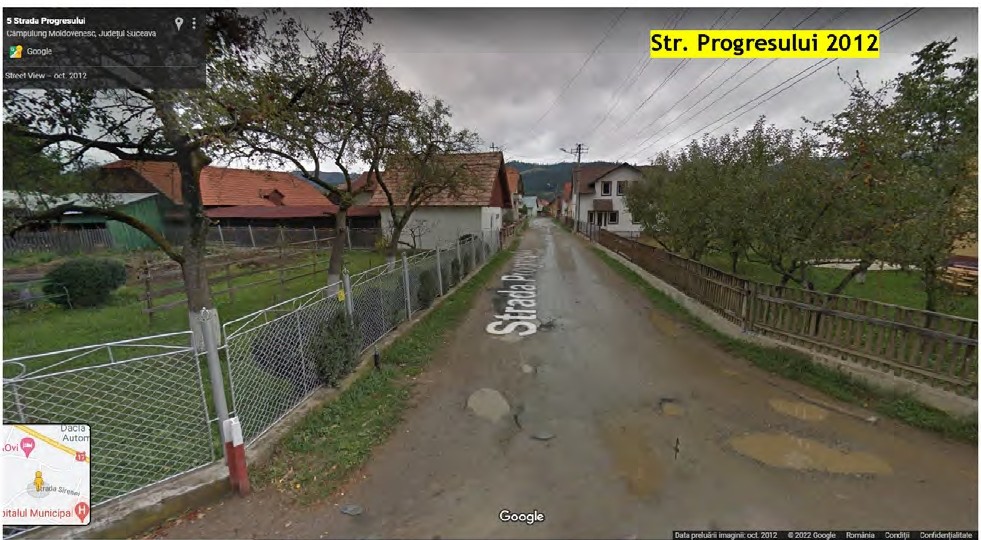 Figura 4.11. Amenajare Str. Progresului - 2012. Sursa: Google Maps, 2022.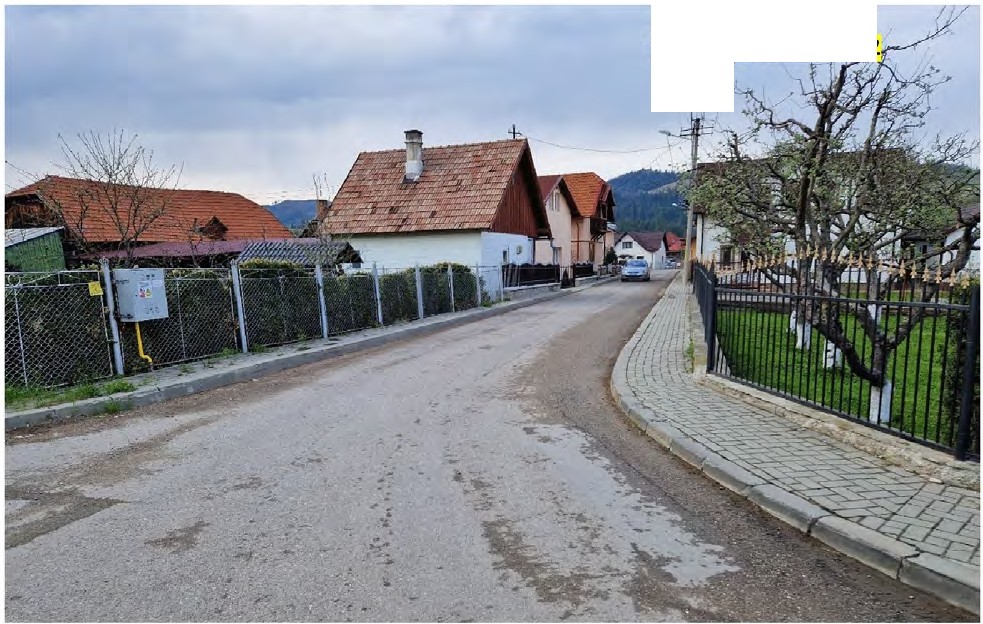 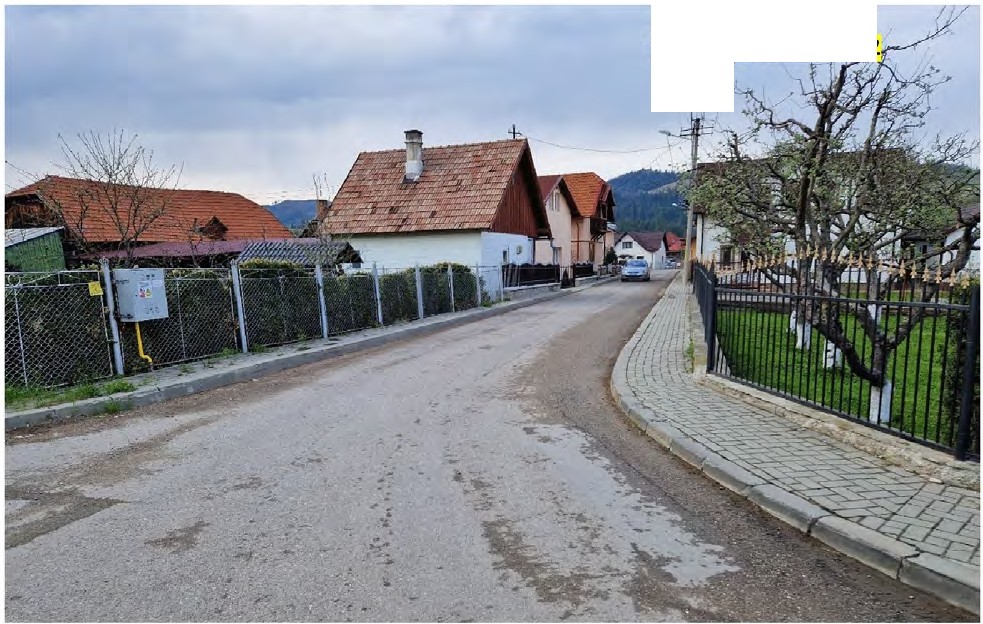 Figura 4.12. Amenajare Str. Progresului - 2022.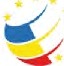 Proiect cofinantat din Fondul Social European prin--•••*•••IJNIUNEA t:VROPEANAPtavnmul OPf!riltiot\.11C:,1JJr,,1C'1t;at Admlnl:!J1·ulvACompetenta face dlferental	lrw.lfut11tm• .&1uc.tu, ...10ll•202DDin analizele asupra problemelor identificate in acest domeniu, precum i din analizele realizate in subcapitolele 4.1 - 4.4 in care au fost tratate subiecte care influenteaza calitatea vietii in mediul urban, reiese ca transportul individual cu autoturismul afecteaza negativ in cea mai mare masura calitatea vietii. Efectele produse de utilizarea acestuia pentru deplasarile din mediul urban, precum emisii de noxe, zgomot, emisii de gaze cu efect de sera, etc. actioneaza asupra sanatatii populatiei, criteriu fundamental 1n caracterizarea nivelului atins de calitatea vietii. A adar, o imagine complexa asupra calitatii vietii cetatenilor poate fi creata prin prisma indicatorului care exprima ponderea de utilizare a modurilor de transport prietenoase cu mediul (transport public, cu mijloace nemotorizate - bicicleta i pietonal) din totalul calatoriilor zilnice.Pentru 1mbunatatirea calitatii vietii sunt necesare masuri complementare celor implementate de curand, care sa contracareze disfunctiile mentionate 1n capitolele anterioare, avand ca scop principal orientarea catre mijloace de transport prietenoase cu mediu. In primul rand se impune realizarea de investitii care sa conduca la cre terea atractivita\ii serviciului de transport public, dezvoltarea infrastructurii pentru deplasarea cu bicicleta i pietonal i aplicarea unei politici de parcare agresive, care sa prevada interzicerea parcarii pe strazile din zona centrala i tarifarea diferentiata pe zone, cu valori ridicate in zona centrala.Protect cofinantat din Fondu/ Social European prin(Q---*.,.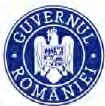 *	+**•* ...**IJNIUNEAEUROPEAN,!,,Ao;nmu( t)pt!fnftonal Cnpactt.,ttt Adm1nntret1v!\Competenta face diferentaI	IMlrvmeota $tn1 un.tofflll,1Q2QVIZIUNEA DE DEZVOLTARE A MOBILITATII URBANE'Viziunea prezentata pentru cele 3 nivele teritorialeDezvoltarea generala a ora ului are un efect major asupra nevoilor de transport i comportamentului de mobilitate, atat 'in cazul persoanelor, cat i al marfurilor. Sistemul de transport constituie baza unui ora performant, un factor cu importanta semnificativa asupra modelului de dezvoltare economica i a calitatii mediului, parte componenta a politicii urbane adoptate.Municipiul Campulung Moldovenesc 2027: sistem de transport accesibil, adaptat nevoUor locuitorilor ; turiftilor, conectat cu teritoriul fnvecinat, care sust;ne dezvoltarea socio-economica si contribuie la asigurarea unui bune calitati a vietfi.'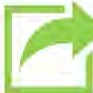 Viziunea de dezvoltare a mobilitatii din Municipiul Campulung Moldovenesc la orizontul anului 2027, 1n contextul relationarii cu teritoriul 1nvecinat, este descrisa prin urmatoarele atribute esentiale:Sistem de transport viabil, durabil ff accesibil;Sistem de transport care sprijina dezvoltarea ff economia locala; Sistem de transport care nu afecteaza sanatatea locuitorilor;Sistem de transport care conduce la crefterea gradului de siguranta a locuitorilor;Sistem	de	transport	care	contribuie	la	fmbunatatirea	calitatii	vietii locuitorilor.Proiect cofinantat din Fondul Social European prinProgramul Operational Capacitate Administrativii 2014-2020!	www.poca.ro	•••*•••IJNIUNfA l:VROPEANJiPtovnmul Ot>Cfi"ltic:ln.l C,11,ac.tt;at Admtn1:1J1,dvlCompetenta face, dlfe,ren I	IMlfllMtntt .Suuc.tu,M10ll•'a12'0La stabilirea obiectivelor de dezvoltare a mobilitatii din Municipiul Campulung Moldovenesc s-a avut 1n vedere 1nscrierea 1n liniile directoare recomandate de Comisia Europeana pentru statele membre, respectiv:"Obiectivul principal al politidi europene a transporturilor este de a contribui la crearea unui sistem care sa sprijine progresul economic european, sa consolideze competitivitatea fi SQ ofere servicii de mobilitate de fna/tQ calitate, asigurand 1n acela1i timp o utmzare mai efidenta a resurselor.Tn practica, transporturUe trebuie sa foloseasca energie mai putina fi mai curata, sa exploateze mai bine o inf rastructurQ moderna fi SQ reducQ impactul negativ pe care fl au asupra mediului ff asupra unor componente fundamentale ale patrimoniului natural precum apa, solul ff ecosistemele."Obiectivele strategice din domeniul mobilita\ii care contribuie la atingerea viziunii urmaresc:Accesibilitatea si conectivitatea reprezinta u urinta cu care oamenii sau bunurile materiale pot ajunge dintr-un punct de origine 1ntr-un punct de destinatie utilizand modurile de transport disponibile la nivelul teritoriului, a carer conexiune 1n raport cu criteriul ales este favorabila intereselor beneficiarului transferului sau ale exploatarii sistemului. Modul 1n care ora ele faciliteaza accesul prin formele tor urbane i sistemelor de transport disponibile, prezinta impact direct asupra dezvoltarii urbane i bunastarii populatiei, componente prin care se descrie calitatea vietii.Prin acest obiectiv strategic, se urmare te ca sistemul de transport din Municipiul Campulung Moldovenesc sa asigure accesibilitate ridicata pentru toate categoriile de utilizatori.Eficienta economica se refera la sprijinul sistemului de transport in desfa urarea activitatilor economice, cu impact pe termen lung prin generarea de venituri i locuri de munca in Municipiul Campulung Moldovenesc. Functionarea sistemului de transport, astfel incat sa se asigure parametrii de eficacitate, eficienta i calitate a deplasarilor persoanelor i bunurilor catre/ de la unita\ile economice i zonele turistice constituie unul dintre pilonii dezvoltarii durabile.Proteiarea mediului si dezvoltarea durabila se refera la desfa urarea activitatii de transport prin asigurarea unui echilibru 1ntre satisfacerea nevoilor de mobilitate manifestate la nivelul Municipiului Campulung Moldovenesc i impactul asupra mediului. Obiectivul privind protectia mediului, care se exprima prin reducerea valorilor indicatorilor asocia\i (emisii de substante poluante, gaze cu efect de sera, zgomot) contribuie la atingerea dezvoltarii urbane durabile i implicit la cre terea calitatii vietii.Protect cofinantat din Fondul Social European prinProgramul Operotional Capacitate Administrativa 2014-2020!I.JNlUNlcA l=VROPEANA	•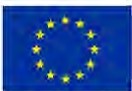 Ptav,nmul OP4!r;nioo.al G11>.1rtt;att-Admlnl:!J1·ulvlCompeten\a face dlferen al	ll'llilmi"Mm•  SU'IJ(.11.tfMiO:1014-Siguranta reprezinta notiunea inversa vulnerabilitatii participantilor la trafic la implicare 1n accidente de circulatie (soldate cu raniri sau pierderi de vietii omene ti, respectiv pagube materiale). Prin Cadrul de politica al UE privind siguranta rutiera 2021-2030 • Urmatorii pa i 1n directia ,,Viziunii zero" publicat recent, Uniunea Europena i·a reafirmat ambitiosul obiectiv pe termen lung de a ajunge la aproape zero decese pana 1n 2050 L,Viziunea zero"). Suplimentar, s·a stabilit obiectivul de reducere la jumatate a numarului de vatamari grave Yn UE pana 1n 2030, fata de nivelul de referinta din 20201• Atingerea acestor \inte asumate la nivelul statelor membre este posibila prin transpunerea obiectivelor la nivel local i cuantificarea rezultatelor.Calitatea vietii se refera la calitatea mediului urban, coroborata cu aspecte privind accesibilitatea teritoriului i a serviciilor de transport, siguranta cetatenilor, calitatea aerului, eficienta economica a serviciilor de transport.Atingerea viziunii de dezvoltare urbana va fi posibila prin aplicarea acesteia i a obiectivelor asociate 1n domeniul mobilitatii atat la scara localita\ii, cat i la nivelul periurban (prin raportare la relatiile cu teritoriul 1nvecinat), respectiv la nivelul cartierelor / zonelor cu nivel ridicat de complexitate.Actiunile necesare pentru atingerea obiectivelor propuse trebuie sa directioneze utilizatorii sistemului de transport (atat cei care constituie traficul local, cat i naveti tii) catre moduri de transport prietenoase. cu mediul - pietonal, cu bicicleta, cu transportul public.Pentru atingerea obiectivelor strategice se. propun masuri de interventie i proiecte structurate in scenariul de dezvoltare "A face ceva", care func\ioneaza avand la baza scenariul "A face minim" (de referinta). Acesta evidentiaza ce reprezinta situatia viitoare, 1n care se considera ca doar proiectele ''angajate'' se vor realiza 1nainte de anul de prognoza. Se considera ca proiectele incluse 1n scenariul de referinta vor fi implementate cu certitudine, 1n circumstantele actuate, intrucat acestea se afla deja in constructie sau fac parte dintr-un program ferm i urmeaza a fi construite, existand astfel un angajament clar de finantare. Pentru toate proiectele incluse in Scenariul de referinta se presupune ca este asigurata 1ntreaga finantare pentru finalizarea acestora, toate avizele necesare fiind obtinute i implementarea va fi finalizata 1nainte de anul de prognoza. Scenariul de referinta ("A face minimum") reprezinta situatia viitoare fata de care va fi comparat scenariul ,,A face ceva".1 Consiliul Uniunii Europene (2017), Concluziile Cansiliului privind siguranta rutiera · de adaptare a Declaratiei  de  fa  Valfetta  din  martie  2017  (Valfetta,  28-29  martie  2017),  9994117, http:/ I data.consilium.europa.eu/docldocumentl ST-9994·2017-fNITI ro/pd.Pro/eel cofinantat din Fondul Social European prinProgramul Operational Capacitate Administrativa 2014-2020!♦	♦..P CACosturile de realizare a proiectelor angajate nu sunt considerate in estimarea costurilor totale necesare pentru implementarea PMUD. Anvelopa bugetara estimata ca fiind necesara pentru finantarea PMUD al Municipiului Campulung Moldovenesc este determinata eliminand aceste costuri.Un alt scenariu analizat in cadrul PMUD este scenariul "A nu face nimic", care surprinde situatia corespunzatoare anului de baza i este creat utilizand date complete I precise referitoare la populatie, date de natura economica, de mediu etc., iarin ceea ce prive te transportul, acest scenariu cuprinde doar sistemul de transport existent ( i nicio alta infrastructura noua sau schimbari in operarea existenta a transportului).lnterventiile propuse pentru atingerea v1z1unii, asociate obiectivelor strategice identificate, sunt analizate integrat in cadrul scenariului "A face ceva" 2027. Acest scenariu surprinde situatia viitoare, care cuprinde scenariul "A face minim", plus un pachet de proiecte i masuri propuse (figura 5.1 )-	SCENARi LDE BAZAPrognoza cere ii de transportConservare ofe	i de transport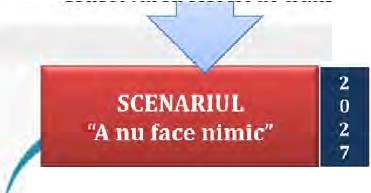 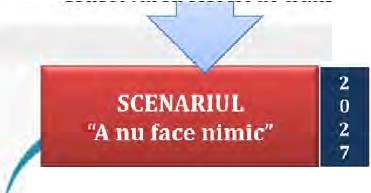 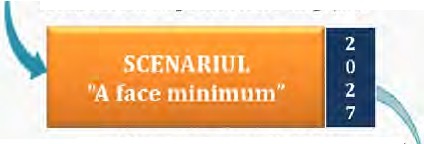 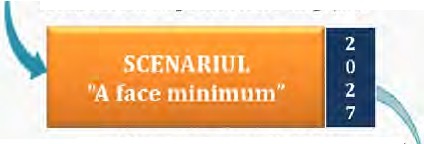 Considerarea interventiilor PMUD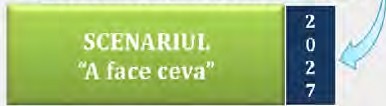 Figura 5.1. Schema scenariilor de analizii in cadrul PMUD al Municipiului campulung Moldovenesc*.Proiect cofinantat din Fondu/ Social European prin Programul Operational Capacitate Administrativii 2014-2020!•••*•••IJN!UNEAlc\lROPEANAPlovnmut 01>e1Ai10n.1t c-..,,.1<"tt;at Admtnl:IJ1·uiv.tCompeten\a face dlferen\al	IMlrum1t0m1••-.Souc.tu,...* Scenariul ANFN - Scenariul "A nu face nimic" (descriere in Etapa I, Capitotut 3.7) Scenariul AFM - Scenariul "A face minim" (descriere in Etapa I, Capitolul 3.6) Scenariul AFC - Scenariul "A face ceva" (descriere in Etapa II, Capitolul 2)Conform specificatiilor din Anexa 6 - Structura detaliata orientativa a Planului de MobWtate Urbana DurabWi a Documentului cadru de implementare a dezvoltarii urbane durabile - Axa prioritara 3 - Sprijinirea dezvoltarii urbane durabile publicat in cadrul POR 2014-2020, dezvoltarea a mai mult de un scenariu alternativ "A face ceva" este necesara pentru localitatile de rang I. Potrivit Leg;; nr. 351 din 6 iuUe 2001 privind aprobarea Planului de amenajare a teritoriului national - Sectiunea a IV-a Reteaua de localitaJi, Municipiul Campulung Moldovenesc nu este localitate de rang I, fapt care permite analiza efectelor mobilitatii propuse prin dezvoltarea unui singur scenariu "A face ceva".in tabelul de mai jos este realizata o descriere a fiecaruia dintre scenariile analizate, impreuna cu proiectele aferente.Tabelul 5. 1. Descrierea scenariilor.Scenariul ''A face minim" - AFMScenariul de mobilitate de referinta "A face minim" este specific perioadei de analizala orizontul anului 2027. In cadrul acestuia este evidentiat rezultatul interactiuniiDescriereProiecte specificedintre cererea de transport prognozata i reteaua de transport de perspectiva. Sunt considerate ca fiind finalizate proiecte angajate, adaptand caracteristicile tehnice 1n modelul de transport · unde este cazul (proiecte aflate 1n derulare sau stabilite pentru implementare de autoritatea locala sau centrala).Lucriiri de intretinere ; reparapi striizi in Municipiul Campulung Moldovenescimbunatatirea serviciilor sociale, recreative ; a spatiilor publice urbane 'in municipiul CdmpulungMoldovenesc, Obiectivul specific 6 - Reabilitare infrastructura rutierd ; trotuare pietonaleScenariul "A nu face nimic" - ANFNin cadrul acestui scenariu este considerata cererea de transport prognozata  laDescriereProiecte specificeorizontul 2027, 1n timp ce oferta de transport ramane cea aferenta anului de baza 2021, fara a include noi elemente de infrastructura sau modificari asupra tehnologiilor de operare.In acest scenariu nu sunt considerate proiecte - nu se aduc modificari fata de situatia anului de baza.	,	'Scenariul "A face ceva" - AFCDescriereAcest scenariu cuprinde interventiile propuse pentru atingerea viziunii, asociate obiectivelor strategice stabilite: Accesibilitatei conectivitate, Eficien\a economica, Protejarea mediuluii dezvoltare durabila, Siguranta, Calitatea vietii.Protect cofinantat din Fondu/ Social European prin(Q---IJNIUNEA ruROPEANA	•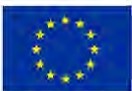 Plo mul Os:terMiclNI G11,arJt;at Admtn1:1J1,trvACompeten\a face dlferen I	IM:tfumtm• .Suuc.tu,.,..Scenariul "A face ceva" surprinde situatia viitoare, cuprinzand proiectele scenariului "Aface minim", plus pachetul de proiecte i masuri definite i descrise in portofoliul Planului de Mobilitate Urbana Durabila al Municipiului Campulung Moldovenesc. Analiza efectelor mobilita ii propuse s-a realizat prin dezvoltarea unui singur scenariu "A face ceva".Modemizarel Reabilitare strazi i trotuareRealizarea de noi legiituri ITT retea, inclusiv poduri noi, rutii altemativii pentru Str. lzvorul Alb, variantii ocolitoare Cdmpulung MoldovenescRealizare perdele verzi care SQ minimizeze impactul negativ al transportuluiStudiu de oportunitate privind dezvoltarea sistemului de transport public local cu mijloace ecologiceAchizitionare autobuze ecologice pentru transportul local, inclusiv pentru transportul elevilorRealizare sistem de management al transportului public ; e-ticketingCrearel modemizare infrastructura pentru transport public (statii de transport public, autobazii, terminal intermodal)· lmplementarea de aplicatii informatice care sii fumizeze utilizatorilor informatii actualizate asupra ofertei de transport public, mobititate urbanii i puncte de interesDerulare programe de incurajare a utiliziirii transportului publicDerularea de campanii de informare pub/icQ referitoare la utilizarea transportului publicReglementare logisticd de aprovizionare; Reorganizarea traseelor pentru accesul vehiculelor cu masa totalii maxima autorizatii mai mare de 7,5 toneDezvoltarea retelei de piste pentru bicicleteAmenajare coridor de mobilitate nemotorizatQ pe malurile rdului MoldovaReabilitarel modemizare trotuare, care SQ faciliteze accesul inclusiv pentru persoanele cu nevoi specialeRegenerare integratii a zonei centraleDezvoltare sistem de inchiriere biciclete (bike-sharing)Construire parciiri pentru biciclete la unitatile de ITTviitamdntDezvoltare infrastructurQ necesarQ utiliZQrii autovehiculelorhibrid sau electrice (stafii de inciircare ii sau schimb baterii pentru vehicule electrice)Achizitie mijloace de transport ecologice ITT parcul de autovehicule gestionat de autoritatea publicii locald ; institutiile subordonatePlan local de acfiune pentru incurajarea utiliziirii vehiculelor electrice, inclusiv pentru companiile privateAdaptarea regulamentului de acordare a licenretor de taxi ITT acord cunevoile persoanelor cu dizabilitiifi fi cuobiectivele de reducere a impactului asupra mediuluiAdaptarea regulamentelor aferente serviciilor de utilitiiti publice 'in acord cu obiectivele de reducere a impactului asupra mediuluiRealizare regulament de utilizare a mijloacelor de transport nemotori e----	Pro/eel cofinantat din Fondul Social European prinProgramul Operational Capacitate Administrativa 2014-2020!••••	•*IJNIUNEAEVROPEANAPloijmmul OpCli"IJ10n.1I Ciif,.'IC.ttMt Admlnl:!.t1--itlYACompeten1a face dlferenlal	lnr.tl'omtnt• &rue.tu,._..1'111•'2U21l(biciclete, trotinete)Dezvoltare i actualizare sistem de management al traficuluiRealizare aplicatie informatica care sa ofere informatii 1n timp real cu privire la problemele de traficRealizare parcare colectiva; Amenajare parcari tip Park&Ride;Derulare program multiCB1ual de amenajare i modemizare a parcarilor rezidentialeElaborare politica de parcare la nivel urbanElaborare ; implementare reglementiiri privind introducerea de restriqii ale vitezei de circula(ie in zonele vulnerabileElaborare ; implementare reglementiiri privind programul de realizare a serviciilor de utilitiiti publiceElaborare studii de trafic! circulatie aferente proiectelor pentru care se va solicita finantare ITT cadrul POR NE 2021-2027, P4Derulare campCB1ii de educafie rutiera adresate tinerilor; Derulare campanii de informarel comunicare adresate participCB1filor la trafic ( feri, pietoni, bicicli ti, utilizatori de mopede)8.1. Dezvoltarea unei structuri inteme avand responsabilitiiti de monitorizare a implementarii PMUD al Municipiului Compulung Moldovenesc8.2. 1ncheierea unui contract de servicH publice conform Regulamentului CE 1370 pentru transportul public de ciilatori2. Cadrul / metodologia de selectare a proiectelori'Aetodologia de selectare a proiectelor care vor constitui planul de actiune presupune parcurgerea urmatoarelor etape:Analiza situatiei actuale i identificarea disfunqionalitatilorCaracterizarea mobilitatii actuale cu referire la contextul socio-economic i demografic, reteaua stradala, transportul public, transportul de marfa, mijloacele alternative de mobilitate, managementul traficului, zonele cu nivel ridicat de complexitate i evaluarea impactului actual al mobilita\ii, au fost tratate 'in Capitolele 2 - 4.Stabilirea viziunii de evolu\ie a mobilita\iiMunicipju[ Ciimpulung Moldovenesc 2027: sjstem de transport accesibil, adaptat nevoilor locuitorHor Ji turf tHor, conectat cu teritoriul fnvecinat, care sustine dezvoltarea socio-economica Jj contrjbuie la asigurarea unui bune calitati a vietii.Stabilirea obiectivelorProtect cofinantat din Fondul Social European prin(Q---•••••...•*IJNlUNcA lc\lROP!;AN.I\nv,nmut O fMU'hll GlJM(JtMtt-Admlnl:!..&1·ulvlCompeten\a face dlferen\al	IMllum101•-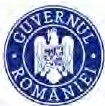 Pentru atingerea viziunii asumate, au fost identificate urmatoarele obiective strategice in domeniul mobilitatii: accesjbWtate fi conectjvitate, efkjenta economka, protejarea mediului i dezvoltare durabila, siguranta, calitatea vietH.ldentificarea temelor de mobilitate pentru care se propun interven\iiPornind de la analiza situatiei actuale, pentru orientarea catre o mobilitate durabila, se vor propune interventii incadrate in tematicile abordate in caracterizarea situatiei actuale, respectiv: interventii majore asupra retelei stradale, transport public, transport de marfa, mijloace alternative de mobilitate, managementul traficului, zone cu nivel ridicat de complexitate, structura intermodala i operatiuni urbanistice necesare, aspecte institu\ionale.ldentificarea de masuri/actiuni de interventie care sa contribuie la atingerea obiectivelorLista cuprinzatoare a interventiilor (masuri i proiecte) este dezvoltata pe baza analizei problemelor (evidentiate 1n urma prelucrarii datelor primare, a elaborarii modelului de transport) i a aspectelor stategice privind evolutia mobilitatii la nivelul teritoriului de studiu. Acestea sunt proiecte majore de infrastructura, dar i proiecte sau masuri de natura organizationala i institutionala.Prioritizarea interventiilor propusePrioritizarea proiectelor propuse este realiz.ata pe baza unei analize multic riteriale.Analiza multicriteriala permite luarea unei decizii in functie de o diversitate de factori, care pot proveni din domenii de analiza diferite ?i pot avea unitati de masura diferite. Scopul acestui instrument este acela de a structura ?i combina diferitele evaluari care trebuie sa fie luate in considerare in procesul de luare a deciziilor, atunci cand avem de ales intre mai multe alternative, iar tratamentul aplicat fiecareia dintre acestea conditioneaza in mare masura decizia finala. Din punct de vedere metodologic, analiza multicriteriala porne te de la structurarea problemei, respectiv identificarea obiectivului general, identificarea obiectivelor specifice ?i identificarea criteriilor necesare 1n analiza. 0 a doua faza consta in standardizarea valorilor fiecarui criteriu, pentru ca toate criteriile utilizate in analiza sa poata fi comparate ?i ierarhizate 1n f unctie de importanta pe care o prezinta pentru obiectivul principal al studiului.Pro/eel cofinantat din Fondul Social European prinProgramul Operational Capacitate Administrativa 2014-2020!••••••••*I.JNIUNEA SJROPEANAPlovnmul 01:icri1J10n.1t w,,,.1rtt;at Admlt11:1.!1,t1vlCompeten\a face dlferen\al	IMlruMtm• .&,uc.tuuU10ll•'2021JIn cadrul PMUD al Municipiului Campulung J¼Jldovenesc au fast identificate 8 criterii principale de care se tine seama in evaluarea atingerii obiective strategice ale planului. Tn tabelul de mai jos este realizata o scurta descriere a indicatorilor asociati criteriilor care  urmeaza sa  fie  utilizate 1n analiza.Metodologia aplicata permite combinarea celor 8 indicatori care constituie criteriile, facand posibila stabilirea unor scor final pentru fiecare proiect, pe baza acestuia fiind apoi definit nivelul de prioritate.Tabelul 5.2. Criterii de analizii multicriterialii utilizate.ID	Obiectiv criteriu	 strategicCriteriu	Scurta descrlereR zultate urmarlteSe exprima prin media duratelor de deplasare din fiecare zona catreC1	Accesibilitatea	obiectivul de interes socio--ReducereaAccesibilitateC2C3Eficienta economicaC4cs	Siguran ateritoriuluiAccesibilitatea sistemului de transport publicDurata medie de deplasareValoare investitielntensitatea traficuluieconomic considerate la subcapitolul 4.3, la nivel de MZA. Se exprima 1n [minute].Exprima propor!ia vehiculelor de transport public dotate cu facilitati pentru persoanele cu mobilitate rudusa. Se exprima 1n [%].Sursele pe baza carora se va estima indicatorul cuprind documenta\ii referitoare la autovehicule de transport public.Reprezinta timpul mediu necesar pentru efectuarea unei calatorii cu mijloacele de transport privat, la nivel de MZA, pentru intregulul areal de studiu. Se exprima in [minute].Reprezinta valoarea monetara estimata pentru realizarea proiectului, exprimata in [Euro]. Sursele de cuantificare: documentatii tehnico-economice aferehte proiectelor (1n cazul1n care exista), estimari ale consultantului pe baza consultarii pietei.Dat fiind faptul ca incidenta aparitiei accidentelor rutiere este,valorilorCre terea valorilorReducerea valorilorCosturi cat mai reduse pentru investitieReducereaLProtect cofinantat din Fondul Social European prinProgramul Operational Capacitate Administrativa 2014-2020!•••P CA•••• •*IJNIUNEAEVROPEANAPlo;mmul 0pc1Apon."\I C,1J},,1('.tt;.U Admlhl:t.111LfvACompeten\a face dlferenlal	IMlruh'ttnttSUuC.tll1•10ll•'al2DID	Obiectiv criteriu  .strategicCriteriu	Scurta descriere	Rezultate urmarite-;;-general, proportionalactJ -- -.-valorilor intensitatea traficului, indicatorulse exprima prin totalul zilnic de [vehicule-km] inregistrate la nivelul retelei. Se va considera traficul la nivel de MZA.Reprezinta cantitatea de emisii poluante estimata 1n um,aimplementarii proiectului, exprimata in [kg] la nivelul unei zile medii din an (MZA).Se vor considera urmatorii factori de emisie: NOx, PM, HC, CO, fiecaruia alocandu-i-se cate 0 pondere egala1n cadrul criteriului.Reprezinta cantitatea de gaze cu efect de sera asociate sectorului transporturi estimata in urmaimplementarii proiectului, exprimata in [tone] - echiva lent C02,Reprezinta proporiia deplasarilor realizate cu modurile de transport prietenoase cu mediul (transport public, cu mijloace nemotorizate - bicicleta i pietonal) din totalul calatoriilor zilnice.Se exprima in [%].Estimarea valorilor acestor indicatori are la baza simularile efectuate cu ajutorul modelului de transport validat (unde este cazul) i/ sau experienta consultantului dobandita cu ocazia 1ntocmirii altor studii similare, precum i din consultarea studiilor de caz existente 1n literatura de specialitate. Valorile efective estimate sunt 1ncadrate in 6 clase, notate de la O la 5, obtinandu-se matricea de performanta.Pentru stabilirea utilitatii asigurata de indicatorii analizati, se considera ca utilitatea este proportionala cu valorile consecintelor, deci pentru estimarea utilitatHor intermediare se aplica interpolarea liniara, cunoscandu-se faptul ca utilitatea este o functie cu valori cuprinse in intervalul [O, 1] (figura 5.2).Protect cofinantat din Fondu/ Social European prin(Q---+ * * ,.++	"+•••-narnmul •i'J10l\al C,;1p.,c.1t.lt Admfnklr:itivCompeten a face diferen al	IMhwn fllOStruc,hlf MOVNIUNfAEUROPfANA1•0,601011·'20203	5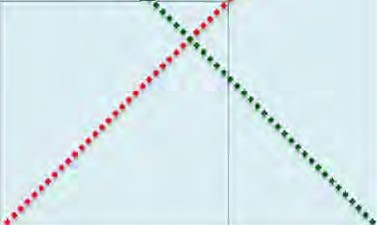 flgura 5.2. Reprezentarea graficii a functiei de utilitate.Tn procesul de stabilire a importantei fiecarui criteriu s-a tinut cont de faptul ca prin implementarea planului se urmare te orientarea catre o mobilitate durabila la nivelul Municipiului Campulung i\ioldovenesc. Astfel, fiecarui criteriu i-a fast alocata ponderea din tabelul de mai jos.Tabelul 5.3. Ponderile alocate criteriilor de anaUzii.I Criteriu	C1	C2	C3	C4	C5	C6	Cl[Pondere criteriu  ITo% [ 10%	10 % I 10 %	20 %	110 % T 10 % I2 8%Obiectiv	Accesibilitate	Eficienta	Siguran a	Protejarea	CalitateaPrin aplicarea acestei metodologii, punctajul maxim pe care poate sa 1l atinga un proiect este 1. Proiectele care var obtine punctaj mai mic de 0, 10 var fi eliminate din Lista care va defini portofoliul de proiecte al PMUD Campulung Moldovenesc.Definitivarea listei interventiilor (masuri i proiecte) propuse, se va realiza tinand cont i de anvelopa bugetara disponibila estimata la nivelul Municipiului Campulung Moldovenesc pentru perioada 2022 - 2027, luand in considerare urmatoarele componente:Fonduri UE - POR Centru 2021-2027, Axa prioritara care vizeaza reducerea de C021  mobilitatea urbana  i conectivitatea.Proiect cofinantat din Fondu/ Social European prino---•••••••••*IJNIUNl;AINROPEAN,'.Aavnmul 01:lf!fMi(ln.al GlJM(.tt,Mtt<Admln u,dvACompeten\a face dlferen\al	hW.truf:\+xflYnIS•m-.1c.n,,.In perioada de programare 2021-2027 aceste obiective se 1ncadreaza 1n Prioritatea 4. Nord-Est - 0 regiune cu o mobilitate urbana mai durabila.Administratia Fondului pentru f.Aediu - principala institutie care asigura suportul financiar pentru realizarea proiectelor i programelor pentru protectia mediului, constituita conform principiilor europene "poluatorul plate te" i "responsabilitatea producatorului".Programul National de lnvestitii "Anghel Saligny" - program multianual, finantat de la bugetul de stat, coordonat de Ministerul Dezvoltarii, Lucrarilor Publtce i Administratiei, care are ca obiectiv general cre terea coeziunii teritoriale prin echiparea unitatilor administrativ-teritoriale cu dotari tehnico­ edilitare i de acces la caile de comunicatie, 1mbunatatirea atat a conditiilor de viata cat i a standardelor de munca pentru toti locuitorii Romaniei.Planul National de Redresare i Rezilienta - are ca obiectiv general dezvoltarea Romaniei prin realizarea unor programe i proiecte esentiale, care sa sprijine rezilienta, nivelul de pregatire pentru s1tuatii de criza, capacitatea de adaptare i potentialul de cre tere, prin reforme rnajore i investitii cheie cu fonduri din f.Aecanismul de Redresare  Rezilienta. Acesta a fost conceput a a 1ncat sa asigure un echilibru optim 1ntre prioritatile Uniunii Europene i necesitatile de dezvoltare ale Romaniei, 1n contextul recuperarii dupa criza COVID-19 care a afectat semnificativ tara, a a cum a afectat 1ntreaga Uniune Europeana i intreaga lume.fmprumuturi de la institutii financiare internationale (IFI) - disponibilitate de creditare 1n perioada 2023-2027 pentru sustinerea irnplementarii PMUD al Municipiului Campulung Moldovenesc.Alte surse: 1n ace as ta categorie sunt considerate alte surse de finantare neramburasabila precum Programul Operational Transport, Programe de cooperare teritoriala (INTERREG EUROPE, URBACT 111 etc) sau buget de stat.Bugetul Municipiului Campulung Moldovenesc - o pondere din bugetul total anual al Municipiului Campulung Moldovenesc cuprinsa 1ntre 3% i 4%.Valorile bugetului total anual pentru perioada 2026-2027 sunt estimate pe baza datelor specifice perioadei 2022-2025, valori preluate din anexele Hotararii Consiliului Local Nr. 9/ 10.02.2022.fn tabelul 5.4 sunt centralizate valorile anuale estimate pentru sursele de finantare mentionate mai SUS, a caror suma se ridica la 79,310 milioane Euro.Pro/eel cofinantat din Fondul Social European prinProgramul Operational Capacitate Administrativa 2014-2020!	www.poca.ro	•••••••••••*I.JNIUNEA EIJROPEANAowmmut Opc,,·n1ooat C..11,.i<"tt;.u Admth1:t.t11LfvJCompeten\a face dlferenlal	IM:tfumtmt Suuc.tu,J..:10ll•'2U2tlTabelul 5.4. Anvelopa bugetara anuala estimata pentru a fi alocata implementarii PUMD.Analiza riscurilorBuna desff1 urare a implementarii interventiilor incluse 1n planul de actiune poate fiafectata de aparitia riscurilor legate de:neobtjnerea fjnantarji din surse externe (fonduri europene);valori ale costurilor de realizare f fntrettnere a interventiilor neconforme;reticenta cetatenilor la implementarea interventiilor;nefncadrarea fn graficul de Ump planificat pentru implementarea interventii tor.Neobfinerea finanfarii din surse externe (fonduri europene)Anvelopa financiara identificata pentru interventii 1n domeniul mobilitatii la nivelul Municipiului Campulung Moldovenesc 1n perioada 2022-2027 are 1n compunere1 1n proport-ie semnificativa fonduri externe nerambursabite (Programut Operational Regional NE 2021-2027, Administratia Fondului pentru Mediu, Programul National de lnvestitii "Anghel Saligny\ Planul National de Redresare i Rezilienta). lnterventiile propuse 111 planul de actiune, eligibile pentru a obtine finantare din fondurile detaliate mai sus, vor fi 1n special proiecte de infrastructura i de natura operationala (vehicule ecologice, infrastructura pentru sistemul de transport public, sisteme de management al traficului, infrastructura pentru deplasari cu mijloace prietenoase cu mediul, infrastructura pentru preluarea traficului de tranzit), reprezentand proiecte de baza privind orietarea spre durabilitate a mobilitatii 1n Municipiul CampulungProtect cofinantat din Fondu/ Social European prin(Q---•••••...•*I.JNlUNEA l=VROPEAN.lovnmul OPf!ri"IJiooal G11>.1eJtNt Aam1r\t1Jt·ufvACompeten\a face dlferen I	h'lllilfu1i-i+nt4o.SU'IJCIVWJ...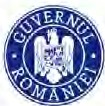 Moldovenesc. Lipsa finantarii pentru aceste proiecte majore este o amenintare cu impact semnificativ pentru atingerea viziunii de evolutie a mobilita\ii. Probabilitatea de aparitie a acestui rise se apreciaza ca fiind redusa, avand in vedere experinta similara dobandita de Municipiul Campulung Moldovenesc in accesarea finantarilor din surse similare (POR 2007-2013/ POR 2014-2020). Strategia de raspuns propusa are ca obiectiv minimizarea acestui rise, ceea ce impune acordarea unei atentii deosebite in elaborarea documentatiilor tehnico-economice prin care se justifica necesitatea i oportunitatea investitiilor pentru care se solicita finantare i adaptarea acestora la cerintele ghidurilor de finantare.Valori ale costurilor de realizare 1i intrefinere a intervenfiilor neconformePlanul de Mobilftate Urbana Durabila este un document strategic, nivelul de detaliere a propunerilor (masuri i proiecte) fiind adaptat in consecinta. in faza de implementare a PMUD al Municipiului Campulung Moldovenesc va fi necesara elaborarea de documentatii tehnico-economice pentru investitiile propuse, conform legislatiei i standardelor in vigoare. Cu toate acestea, in etapa de planificare i prioritizare a propunerilor este necesara alocarea financiara pentru fiecare interven'tie. Estimarea unor valori de investit,ie neconforme cu realitatea conduce laprioritizarea nerealista a interventiilor i implicit la ob\inerea unor efecte diferite decele a teptate ca urmare a implementarii planului de actiune. lmpactul acestui rise de natura financiara este moderat. Probabilitatea de aparitie se considera redusa. Pentru o parte din interventiile majore (din punct de vedere al costurilor) au fost elaborate recent studii de fezabilitate I prefezabilitate, care au stat la baza fundamentarii costurilor. Pentru minimizarea acestui rise, s-a avut in vedere documentarea cu privire la costurile de realizare a interventiilor pentru care nu exista studii tehnico-economice recente, prin raportare la proiectele similare implementate recent 1n Municipiul Campulung Moldovenesc i/ sau 1n ora e din Romania.Reticenta cetafenilor la implementarea intervenfiilorOb\inerea rezultatelor a teptate, respectiv un caracter durabil al mobilitatii in Municipiul Campulung Moldovenesc, este conditionata de adaptarea in acest sens a comportamentului de mobilitate al cetatenilor. fn consecinta, este imperios necesara participarea activa a locuitorilor la punerea 1n aplicare a politicilor de mobilitate promovate prin PMUD. Reticenta acestora fata de nou, fata de solutii care aparent par ca ii defavorizeaza, ca le ingreuneaza modul de desfa urare a activitatilor cotidiene, dar care pe termen mediu i lung var conduce la imbunatatirea mediului in care traiesc, la 1mbunatatirea gradului de sanatate a acestora, la reducerea impactului negativ asupra societatii, reprezinta un rise in faza de implementare  aPro/eel cofinantat din Fondul Social European prinProgramul Operational Capacitate Administrativa 2014-2020!•••••••••*I.JNlUNEA l=VROPEAN/\ovnmul 01:ie,,.., , G11>.1rtt;at Adm1n1:1J,·ulvACompetenta face dlferen al	ln.t,u'91+m• .Su·u .U:ifJ..10ll•'2U?Cplanului. De i se apreciaza ca avand atat un impact redus asupra efectelor generale ale planului, cat i o probabilitate scazuta de aparitie, este un rise care nu trebuie ignorat 1ntrucat una dintre particularitatile elaborarii acestui tip de documenta\ie strategica este "planificarea pentru oameni". Se urmare te minimizarea riscului prin consultarea publicului in toate etapele de elaborare a planului, propunerea de masuriconstand m campanii de con tientizare a efectelor pozitive generate de utilizareatransportului public, campanii de educatie rutiera cu accent pe conduita in deplasare a tuturor participantilor la trafic (conducatori auto, bicicli ti, pietoni, persoane aflate in carucioare etc). De asemenea, se propune continuarea comunicarii proactive i bidirectionale cu toate partile interesate i in fazele de implementare i monitorizare a planului.Nemcadrarea in graficul de timp planificat pentru implementarea intervenf iilorMasurile i proiectele selectate pentru atingerea viziunii de evolutie a mobilitatii produc efecte optime atunci cand lucreaza in mod conjugat, sub forma unui pachet complex, atingand diferite domenii care definesc sistemul de transport urban. fntarzieri in implementarea unor propuneri pot genera reducerea efectelor teptate ca urmare a functionarii altor interventii, 1n final accentuand diminuarea efectelor generate ale planului. Acest aspect constituie un rise de nivel mediu, atat din punct de vedere al impactului, cat i a probabilitatii de aparitie. Strategia de raspuns adoptata urmare te minimizarea acestui rise. In acest sens, la nivelul localitatii au fost realizate recent / sunt in curs de actualizare documente de planificare care interactioneaza cu domeniul mobilitatii (Strategia lntegrata de Dezvoltare Urbana a Municipiului Campulung Moldovenesc, Planul Urbanistic General), astfel 1ncat interventiile propuse la nivel urban sa fie integrate i armonizate din punct de vedere al planificarii temporale, eficientizand intocmirea documentatiilor necesare pentru implementare. Totodata, in etapa a 111-a - Monitorizarea implementarii planului - sunt prevazute activitati de evaluare a masurii in care implementarea propunerilor corespunde graficului initial i de ree alonare 1n timp, urmarind maximizarea efectelor generate ale planului.Pro/eel cofinantat din Fondul Social European prinProgromul Operofionol Capacitate Administrotiva 2014-2020!+ * * ...+*	*P CA* *•*	*VNIUNEA EUROPEAN,._Proeramul Open\fonat Cap.,c.iti\l Admink1rntivCompeten\a face diferen\al	lnsln.imen.to StruetutMC 2011·2020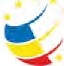 DIRECTII DE ACTIUNE SI PROIECTE'	'	'	...DE DEZVOLTARE A MOBILITATII URBANE'Directiile de actiune i masurile / actiunile de interventie identificate astfel 1ncat sa raspunda obiectivelor de mobilitate stabilite 1n acord cu viziunea de dezvoltare urbana a Municipiului Campulung Moldovenesc se 1ncriu in urmatoarele tematici de mobilitate: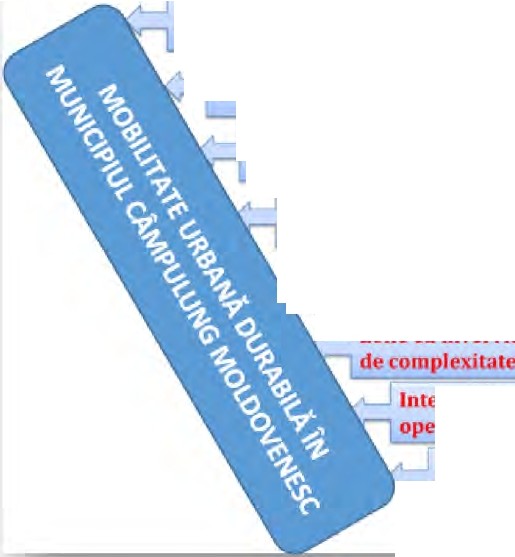 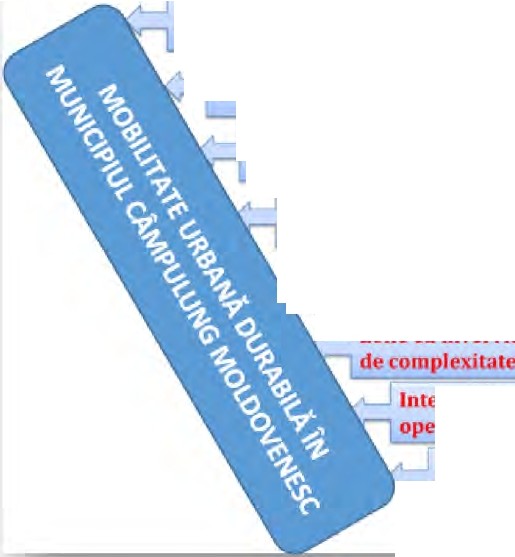 In aceasta etapa de planificare a mobilitatii este important sa se ajunga la un set echilibrat, cuprinzator i exhaustiv de grupuri structurate de masuri i / sau proiecte.�•••*•••IJNIUNfAl:VROPEAN.APlo mul 01:1e,;nb1.al G11>.1r.ttMt Admlnk..t1·ulvACompeten\a face dlferen I	l,_tru<ntmt .Souc.tlHM10ll•'a12'0La nivelul intregului plan exista interventii care corespund mai multor tematici. Acestea contribuie la rezolvarea problemelor din domenii complementare ale mobilitatii.in total, au fost identificate 50 masuri/ actiuni de interventie incluse in scenariul "A face ceva". in Anexa 1 este prezenta fiecare propunere insotita de informatii referitoare la: tematica in care se incadreaza (conform figurii de mai sus), obiectivele strategice la care raspunde, un rezumat privind continutul acesteia/ modul de implementare, nivelul teritorial in care se 'incadreaza (scara periurbana, a localitatii de referinta, cartierelor / zonelor cu nivel ridicat de complexitate), unitatea de masura, cantitatea, costurile (costul/ unitate de masura, costul total), posibile surse de finantare identificate, eligibilitatea finantarii prin POR Nord-Est 2021-2027 Prioritatea 4. o regiune cu o mobilitate urbana mai durabila.Propunerile din scenariul preferat au fost prioritizate pe baza metodologiei descrise 'in subcapitolul 5.2, rezultatele fiind prezentate structurat la nivel de masuri/ actiuni de interventie de infrastructura, operationale i organizationale (tabelele 6.1 - 6.3).Referitor la incadrarea pe nivele teritoriale a propunerilor (tabelele 6.4 - 6.6), trebuie mentionat faptul ca 1n situatia 1n care un proiect are interferente 1n mai mutt de un nivel teritorial dintre cele considerate, acesta a fost alocat tuturor celor in care apare.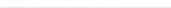 Directii de actiune i proiecte pentru infrastructura de transportSistemul de transport este format din trei componente majore - infrastructura, mijloace de transport i tehnici de exploatare ale acestora. lnfrastructurii de transport 1i revine rolul esential in ceea ce prive te accesibilitatea sistemului de transport in ansamblu.Proiectele de infrastructura, insotite de matricea de performanta i de matricea utilitatilor pe care acestea le ating in raport cu indicatorii selectati, sunt centralizate in tabelul 6.1. Efectele fiecarui proiect au fost cuantificate prin analiza functionarii independente, fara a interfera cu alte proiecte propuse. in aceasta categorie au fost analizate 31 de interventii. Ca urmare a faptului ca toate au atins punctajul prag de 0,10 mentionat in metodologia aplicata, acestea vor fi introduse in totalitate 'in scenariul analizat pentru planul de actiune.Primele masuri care se impun pentru atingerea obiectivelor de mobilitate durabila se refera la modernizarea sistemului de transport public local i la dezvoltarea fac1litatilor pentru deplasarile nemotorizate - pietonale i cu bicicleta. DezvoltareaProiect cofinantat din Fondu/ Social European prin Programul Operational Capacitate Administrativa2014-2020/•••	•P CA*••• *IJNlUNcAEVROPEAN.A.Plovnmul Ot>e111i10n.1tt,,,.1rJt;at Adm1n1:1.t1·uiv.iCompeten1a face dlferen1at	lnr.lfumtm• .Suuc.tu,._..infrastructurii pentru circulatia bicicletelor i asigurarea posibilitatilor de 1nchiriere a mijloacelor de transport aferente acestui mod de transport nepoluant vor contribui la cre terea ponderii modale a calatoriilor efectuate cu bicicleta i renuntarea la utilizarea autoturismelor. in domeniul transportului public local se regasesc interventii privind dezvoltarea de infrastructura, achizitia de mijloace de transport i implementarea de sisteme de management al traficului. Se propune dezvoltarea parcului de mijloace de transport cu autobuze ecologice, actiune care va conduce la reducerea poluarii i a emisiilor de CO2. Totodata, prin functionarea unui sistem de transport public deservit de mijloace de transport moderne, caracterizate de confort i siguranta ridicate pe care calatorii le vor regasi 1n mijloacele de transprt public, se estimeaza manifestarea unei atractivitati ridicate fata de acest mod de transport.Totodata, consistenta actiunilor specifice scenariului este data de dezvoltarea infrastructuri1 rutiere (reabilitarea/ modernizarea strazilor, completarea grafului retelei stradale, amenajarea de parcari, realizarea de facilitati pentru traficul de marfa).Tabelul 6.1. Mi.isuri/ actiuni de interventie in domeniul infrastructurii.Criteriu	C1	C2 C3 C4 C5	C6 Cl C8 IPondere -	10%	10%	10%  10%  20%	10%	10%	20%	p	ta·J	unc  JMasura/ Actiune de interventie t,_Matricea de performan aMatricea de utilitate--- -	IAchizitionare autobuze ecologice	I 55	4	4	I  4  I 0._ 3	4pentru transportul localI o,o1,0l 0,20,2I	-0,21,00,40,80,48Achizitionare mijloace de	5	5	4	,  4transport pentru transportul elevilor	r;-:o4 --03	40,48-	oRealizare sistem de management al transportului public i e-ticketing0,20,2	1,00,40,80,34Construc ie/ modernizare statii de transport public2.7. Realizare tenninal intermodal de	40  G	14	4	.... 4	40,340,34transport public	I0,20,0)o,o0,80,20,20,20,8ReabHitare infrastructura rutiera	4	4pe strazile Calea Transilvaniei, CaleaBucovinei, Barbu Lautaru i varianta de3...4	4	4...4- 0,32trafic greu din municipiul Campulung	0,2 Moldovenesc, judetul Suceava0,4	0,2	0,2I0,20,8IProiect cofinantat din Fondu/ Social European prin Programul Operational Capacitate Administrativa2014-2020/....♦	♦♦•♦•VNIUNEA EUROPEANACriteriu -	C1Pondere -	10%Ploeramut 0p<?rilt1on."'It11,ac.trnt Admlnkat:"ILlv,,Competen\a face dlferen\aI	IMlr\lMfflUI StruttVf.,._••202QC2	C3	C4	cs	C6	C7	cs10%	10%	10%  20%	10%  10%  20%  PunctajMatricea de performantaMasura/ Actiune de interven;ie l	ICreare autobaza transport public40,2 I.Matricea de utilitate  4	 4	0,2	0,80,32Dezvoltarea retelei de piste pentru	4	,..4 - 4	- 40,32biciclete	0,2I 4Dezvoltare sistern de 1nchiriere0,000,250,420,240,2	0,2	0,84	4	40,32biciclete (bike-sharing)I 0,20,00,0o,6I 0,20,2	0,2	0,8Dezvoltare infrastructura necesara utilizarii autovehiculelor hibrid sau	5electrice (statii de incarcare i /sau0	5	1 I 50	0	10,32schimb baterii pentru vehicule electrice)I 0,00,00,00,8	0,01,0	1,0	0,2Construire punti peste raul	I	4Moldova, 1n municipiul CampulungMoldovenesc,judetulSuc_e_a_v_a0 I	4	24	4	4	30,2	0,2	0,2	0,6....0,30	 o,_2 Modemizare treceri la nivel peste calea ferataConstruire parcari pentru biciclete la unitatile de invatamant0_,o_-0_,2	0_,620,640,2-+	10,300,30Amenajare parcari tip Park&Ride5L o,o0o,o14 	1	_4_-_4_-_3...0,24.3. Reabilitare/  rnodemizare trotuare, I  o/o 5care sa faciliteze accesul inclusiv pentru persoanele cu nevoi speciale----  l o	o,4	0 ,2 I 0 ,2 -0,20,80,284.4. Regenerare integrata a zonei centrale5.3. Realizare parcare colectivaConstruire pod peste paraul lz Alb, Zona Cucoara, Campulung Moldovenesc, judetul Suceava50,040,2I0	Js	2	sl	4o _:::_o	l o.i.J 0,2120,0 r;,;	0-:;0,440,230,440,8-0,20,260,260,24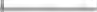 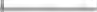 Proiect cofinantat din Fondu/ Social European prin Programul Operational Capacitate Administrativa2014-2020/.....*•...**IJNIUNEAEUROPEANAPloemmut OpcliltiMo"\I u,,.,c.tt.it Admlnkat:"lllV,,Competen\a face dlferen\al	IMltufntmt .Suuc.tu,_..:xrll•'al2D	Criteriu - 	C1	C2	C3	C4	cs	C6	Pondere - 	10%	10%	10%	10%	20%	10%Matricea de performantaC7	cs10%	20%	PunctajMasura/ Actiune de interven ie !Construire pod peste paraul Corlateni, str. Stefan eel Mare, muni ipiul carn'pulung MoldovenescConstruire pod pe strada Simien Florea N.arian, km 0+494, din municipiul Campulung Moldovenesc, jude ul SuceavaMatricea de utilitate4  I 0  I 4r	1	l 4	40,2	0,0	0,2	0,8	0,2	0,24	0	4	1	4	40,2	0,0	0,2	0,8	0,2	0,24	10,2	0,24	10,2	0,20,240,24Dezvoltare i actualizare sistem de	40	3	2	44	4	1management al traficuluiAmenaja,e condor de mobilitate nemotorizata pe malu rile raului MoldovaDerulare program multianual de amenajare i modemizare a parcarilor rezidentiale0,20,0,---'  0:2I o,ofo0,00,00,45I4o,6 I 0,2-31 50,4	0,01	4 -0,8	0-,20,240,230,40,240,23--0,40,240,80- 0,00,240,24-	0,241.4. Construire pod peste raul Moldova,  f	4	I 0	4I 44	4	10,22Alb, str. lzvorul Alb, Campulung Moldovenesc, judetul Suceava1.1. Reabilitare si modernizare strazi (str. andru, str.'Valea Caselor) in municipiul Campulung Moldovenesc, judetul SuceavaReabilitare i modernizare0,24o,o--0,20,60	0,2- 40,24-0,210,21o,n0,20infrastructura rutiera in municipiul Campulung Moldovenesc, judetulI 0,20,00,20,20,20,20Suceava1.13. Realizare ruta altemati\ta pentru	3	04	4	0o,18Str. lzvorul AlbRealizare perdele verzi care sa minimizeze impactul negativ al transportuluiProgram multianual de extindere, reabilitare i intretinere a strazilor, respectiv de amenajare a intersec\iilor 1n scopul 'imbunata\irii sigurantei circulatiei0,450,040,20,000,00o,o I-0,250,0I 40,20,42I0,650,00-,2	0,25	20,0	0,64	40,2	0,20,220,640,2-0,000,010,2o,180,16Proiect cofinantat din Fondu/ Social European prin Programul Operational Capacitate Administrativa2014-2020/•••...*IJNIUNEAruROPEANAPlo;mmut 0pcli'll100i'\I t.11,.ic.tt;u Admlnku1ufvACompeten\a fac£' dlferen\al	IMltufntntt Suuc.tu,_..:xrll•'al2DCriteriu -	C1	C2	C3	C4	cs	C6	C7	cs	Pondere - 	10%	10%	10%	10%	20%	10%10%	20%PunctajMasura/ Actiune de interven ie '!Matricea de performaniaMatricea de utilitateAchizitie mijloace de transport	5	5ecologice 'in parcul de autovehiculegestionat de autoritatea publica locala	0,0	0,0	0,0si institutiile subordonate50,8 0,030,400,00,162. Directii de actiune i proiecte operationalePerformantele sistemului de transport sunt determinate pe de o parte de aspecte cantitative i calitative ale infrastructurii, iar pe de alta parte de modul de operare aplicat la nivelul acestora. In cadrul Planului de Mobilitate Urbana Durabila 2021-2027au fost identificate o serie de interventii de organizare a serviciilor de transport, atat in domeniul transportului public, cat i al celui privat.in Lista prioritizata se deta eaza interventiile privind realizarea unui studiu de oportunitate privind dezvoltarea sistemului de transport public cu mijloace ecologice i incheierea unui contract de servicii publice care sa respecte prevederile Regulamentului CE 1370 pentru transportul public de calatori. Potentarea atractivitatii transportului public este sustinuta de campanii de informare a populatiei asupra avantajelor sociale aduse de reorientarea catre utilizarea transportului public in defavoarea transportului individual cu autoturismul.lnterventiile de natura operationala, in domeniul managementului traficului contin masuri referitoare la realizarea i aplicarea unei politici de parcare, care sa aiba ca obiectiv reducerea atractivitatii transportului privat pentru deplasarile urbane, reglementarea logisticii de aprovizionare astfel incat sa nu stanjeneasca pietonii i autovehiculele aflate in circulatie, reglementari privind reducerea vitezei de circulatie in zonele vulnerabile i instituirea acestora, reglementari privind programul de realizare a serviciilor de utilitati publice.Cu scopul cre terii gradului de siguranta a circulatiei, sunt propuse campanii de informare i comunicare a tuturor participantilor la trafic asupra modului preventiv de utiliare a spatiilor dedicate circulatiei publice i pentru orientarea catre modurile de transport durabile (bicicleta). Se va pune accent pe formarea unei conduite preventive a conducatorilor auto vis-a-vis de prezenta in trafic a bicicli tilor.Proiect cofinantat din Fondu/ Social European prin Programul Operational Capacitate Administrativa2014-2020/....+ •	+*•♦•IJNIUNEA1:VROPEANAPlofimmul 0pcrilt10nalt,r,actuit Admlnt'Jtr'!ll"'ACompeten\a face dlferen\aIIMlrumtlltt Suuth1,,..101•- 20Lista proiectelor i masurilor operationale prioritizate este prezentata i'n tabelul 6.2.Tabelul 6.2. Miisuril actiuni de interventie de naturii operationalii.-Masura/ Ac iune de interven ie t	IMatricea de performania Matricea de utilitate10%  20%I,--	-PunctajStudiu de oportunitate pri dezvoltarea sistemului de transport.. 4-- 4J 4 --4	- 4	40,46public local cu mijloace ecologice	-	0,20,8	0,2	1,0	0,2	0,2	0,2	0,88.2. Tncheierea unui contract de servicii	4publice conform Regulamentului CE5	5	0	45	5	40,421370 pentru transportul public de calatoriElaborare politica de parcare la nivel urban5.9. Elaborare studii de trafic/ circula ie aferente proiectelor pentrucare se va solicita finantare 1n cadrul POR NE 2021-2027, P42.9. Derulare programe de 1ncurajare a utilizarii transportului publiclmplementarea de aplicatii informatice care sa furnizezeutilizatorilor informatii actualizate asupra ofertei de tran' sport public,mobilitate urbana i puncte de interes2.10. Derularea de campanii de informare publica referitoare la utilizarea transportului publicI 0,250,0IIo,o1;000,0o,oo,oI 1,04	0  .0,2	1,0.-- Io,o	1,00,2-40,25o,o0,0o,o30,4o,o0,030,4-0,00,820,4-0,80,320,320,264.12. Realizare regulament de utilizare I 5a mijloacelor de transport0	5	0	55	5	40,26nemotorizate (biciclete, trotinete)Reglementare logistica de0,040,000,041,0 I o,o0,00,00,8aprovizionare		0,2  0,0I0,2 I	-0,22Reorganizarea traseelor pentru accesul vehiculelor cu masa totala maxima autorizata mai mare de 7,5tone4	---;-l 40,2�	0,20I1,040	0,2f 0\00,0-0,22Proiect cofinantat din Fondu/ Social European prin Programul Operational Capacitate Administrativa2014-2020/....*•	♦ *•♦•IJNIUNEAEVROPEANAPlo;mmut O rilttM."'I Ca1"1c:tt.it Admtnk1t tlv,,Competen\a face dlferen\aI1M1n,1ntm• .Suuc.tu, .t.1011·'2020-Criteriu -+		C1 Pondere -+	10%Masura/ Ac iune de interven ie .J,C2	C3	C4  cs	C6  C7  cs10%	10%  10%  20%  10%  10% lO% I PunctajMatricea de performania-	Matricea de utilitate5.10. Derulare campanii de educatie rutiera adresate tinerilor5() -00,05o,o0.. 1-,05o-,o5o,o50,030,60,22comunicare adresate participantilor la	1trafic ( oferi, pietoni, bicicli ti,utilizatori de mopede)	0,00,0	0,0I1,0	0,00,00,00,60,225.8. Elaborare s,i implementare reglernentari privind programul deI 4	04	0	54	4	0o,18realizare a serviciilor de utilitati b e	'4.10. Adaptarea regularnentului de acordare a licentelor de taxi in acord cu nevoile perso nelor cu dizabilitati i cu obiectivele de reducere a impactuluiro:-2I50,00,000,00,250,01,0 I o,o0	51,0	0,00,230,40,230,40,000,00, 18asupra mediu lui	I4.11. Adaptarea regulamentelor aferente serviciilor de utilitati publice in acord cu obiectivele de reducere a impactului asupra mediuluiRealizare aplicatie informatica care sa ofere informatii in timp real cu privire la problemele de traficElaborare s,i implementare50,050,0500,000,0050,050,0501,001,0o I50,040,2430,450,0530,450,0500,00,210,18reglernentari privind introducerea de restrictii ale vitezei de circulatie in zonele vulnerabile	'Plan local de actiune pentru 1ncurajarea utiliza rii vehiculelor electrice, inclusiv pentru companiile private-	io,180,14Directii de actiune i proiecte organizaiionalefn scopul maximizarii impactului interventiilor propuse in domeniul infrastructurii i in domeniul operational, este necesara asigurarea unui cadru institutional adecvat. fn acest sens, se propune crearea unei structuri interne in cadrul Primariei Municipi uluiProiect cofinantat din Fondu/ Social European prin Programul Operational Capacitate Administrativa 2014-2020/IJNIUNfAEVROP!:ANA	•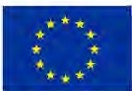 Ptnwmmul 01>e1i1J1ooat Ca11aett,.it Admlnt1.1111LIYACompetenta face dlferentaI	IMtruMtn.Suuc.tu,...10ll•'2U2'CCampulung	N\oldovenesc	cu	responsabilitati 1n implementarea	i	monitorizarea Planului de N\obilitate Urbana Durabila (tabelul 6.3).Pe langa urmarirea activitatii de transport public, structra interna (departament/ compartiment/ serviciu) va avea un rol semnificativ m realizarea campaniilor propuse, interventii 1ncadrate in domeniul operational:Derularea	de	campanii	de	informare	publica	referitoare	la	utilizarea transportului public;Derulare programe de 1ncurajare a utilizarii transportului public; Derularea de campanii de educatie rutiera adresate tinerilor;Derulare campanii de informare/ comunicare adresate participan\ilor la trafic ( oferi, pietoni, bicicli ti, utilizatori de mopede);Totodata, reprezentantii acestui deparatament in colaborare cu factorii interesati, var elabora/ adapta o serie de reglementari locale cu privire la: logistica de aprovizionare, reducerea vitezei de circulatie in zonele vulnerabile, programul de realizare a serviciilor de utilitati publice, sustinerea utilizarii vehiculelor electrice.Direciii de actiune i proiecte partajate pe nivele teritorialeDirectii de ac iune i proiecte la scara periurbanaRealizarea ?i implementarea Planului de Mobilitate Urbana Durabila urmare?te o abordare integrata a mobilitatii cu zonele adiacente ?i coridoarele de transport nationale ?i europene, pentru toate modurile de transport existente, avand 1n vedereProiect cofinantat din Fondu/ Social European prin Programul Operational Capacitate Administrativa2014-2020/•••••...•*P CAI.JNlUNt;A l=VROPEANJiritovnmul Os,e,;nioo.al G11>.1rtt;at Admlnti.t11dvACompeten\a face dlferen I	IMtfum:xtmn••-.Souc.tu,_...importanta conexitatii i conectivitatii retelei de transport multimodale asupra dezvoltarii economice i sociale 1n regiune.In acest sens, au fost propuse proiecte a caror implementare va conduce la 1mbunatatirea accesibilitatii populatiei, la reducerea costurilor de transport pentru persoane i bunuri; la reducerea poluarii atmosferice i fonice la nivel urban, contribuind astfel la orientarea dezvoltarii transporturilor1n directia durabilitatii.Proiectele cu implicatii la scara periurbana din cele trei scenarii, grupate dupa tematicile de mobilitate din care fac parte, sunt centralizate 'in tabelele 6.4.Tabelul 6.4. Ma.suril actiuni de interventie la scara.periurbana..Masura/ actiune de interven ieerminal intermodat de transport publicaseelor pentru accesul vehiculelor cu masa totala ai mare de 7,5 toneparcari tip Parkfi:Ride5.9. Elaborare studii de trafic/ circula ie aferente proiectelor pentru care se va soliclta finan\are in cadrul PORNE2021·2027, P4Directii de ac iune i proiecte la scara localita iiActiunile propuse la scara localitatii vizeaza in principal cre terea ponderii modale a transportului public, concomitent cu reducerea intensitatii traficul auto motorizat prin cre?terea calitativa a ofertei de transport public, amenajarea infrastructurii dedicate deplasarilor pietonale i cu bicicleta. Reglementarea aprovizionarii cu marfa i reglementarea realizarii serviciilor de utilitati publice vor contribui la atingerea obiectivului de redare a spatiului public pentru folosinta cetatenilor. Printre masurile propuse se regasesc campaniile de informare a cetatenilor, de educare a participantilor la trafic, astfel 1ncat implementarea planului sa 1ntampine rezistenta minima din partea acestora. 0 atentie deosebita a fost acordata accesibilizarii 1ntregului sistem de transport (sistem rutier i pietonal, mijloace ?i statii de transport public) pentru toate categoriile de persoane. Actualizare i dezvoltarea sistemelor de management al traficului, care presupun gestiunea traficului i informarea calatorilor, au fast de asemenea prevazute ca i masuri de eficientizare a proiectelor de investitii 1n infrastructura, vehicule, dotari, astfel incat sa se obtina optimizarea resurselor necesare pentru realizarea deplasarilor i procesul de planificare a calatoriei.Proiect cofinantat din Fondu/ Social European prin Programul Operational Capacitate Administrativa 2014-2020/•••	•P CA*•••*I.JNIUNEA t:VROPEANAPlofimmul 01>erilt10n.1t C,,f),,'lttt;at Admlnl:1,u,LlviCompeten\a face dlferenlal	lr'Atium1atm1••-.&,uc.tu,...Masurile/ aqiunile de interventie propuse, organizate 1n functie de arealul de influenta, sunt prezentate 1n tabelul 6.5.Tabelul 6.5. Miisuri/ acfiuni de interventie la scara locaUtiifii.Tematica	I	Masura/ ac iune de interven ie-Reabilitare i modernizare strazi (str.andru1 str. Yalea Caselor) 1n municipiul Campulung Moldovenesc, judetul SuceavaReabilitare infrastructura rutiera pe strazile Calea Transilvaniei, Calea Bucovinei, Barbu Lautaru i varianta de trafic greu din municipiul Campulung Moldovenesc, jude\ul SuceavaReabilitare i modernizare infrastructura rutiera 1n municipiulCampulung Moldovenesc, jude\ul Suceava	-lnterventii majore asupra retelei stradaleTransport publicConstruire pod peste raul Moldova, str. Paraul Morii, Campulung Moldovenesc, judetu l SuceavaConstruire pod peste paraul lzvorul Alb, str. lzvorul Alb, Campulung Moldovenesc, jude\ul SuceavaConstruire pod peste paraul lzvorul Alb, Zona Cucoara, Campulung Moldovenesc, judeiul Suceava7. Construire pod peste paraul Corlateni, str. tefan eel Mare, municipiul Campulung MoldovenescConstruire punti peste raul Moldova, 1n municipiul Campulung Moldovenesc, judetul SuceavaConstruire pod pe strada Simian Florea Marian, km 0+494, din municipiul Campulung Moldovenesc, judetul SuceavaProgram multianual de extindere, reabilitarei intre inere a strazilor, respectiv de amenajare a intersectiilor in scopul imbunatatirii sigurantei circulatieiModemizare treceri la nivel peste calea ferataRealizare perdele verzi care sa minimizeze impactul negativ al transportuluir 1.13. Realizare ruta altemativa pentru Str. lzv	Mb1. Studiu de oportunitate privind dezvoltarea sistemului de transport public local cu mijloace ecologiceAchizitionare autobuze ecologice pentru transportul localAchizitionare mijloace de transport pentru transportul elevilor- Rea\izare sistem de management al transportului public ;i e·keting5. Construc\ie/ modemizare sta\ii de transport publicr 2.6. Creare autobaza transport publicProiect cofinantat din Fondu/ Social European prinProgramul Operational Capacitate Administrativa 2014-2020/•••*•••IJNIUNEAEVROPEANAowmmut Opc, i t c...,,,..,rtt;.u Admlhl:tJ11LfvJCompeten\a face dlferen l	IMlfuh'ttntt St1uc.1u, JN 1'111·'2U2DTematica	II-Masura/ ac iune de interven ieI 7.1. Realizare terminal intermodal de transport publiclmplementarea de aplicatii informatice care sa furnizeze utilizatorilor informatii actualizate asupra ofertei de transport public,Transport de marfaSisteme alternative de mobilitateManagementul traficuluimobilitate urbana i puncte de interesDerulare programe de incurajare a utilizarii transportului publicDerularea de campanii de informare publica referitoare la utilizarea transportului publicReglementare logistica de aprovizionareReorganizarea traseelor pentru accesul vehiculelor cu masa totala maxima autorizata mai mare de 7,5 toneDezvoltarea retelei de piste pentru bicicleteAmenajare coridor de mobilitate nemotorizata pe malurile raului MoldovaReabilitare/ modernizare trotuare, care sa faciliteze accesul inclusiv pentru persoanele cu nevoi specialeI 6.1. Regenerare integrata a zonei centraleDezvoltare sistem de 1nchiriere biciclete (bike-sharing)Construire parcari pentru biciclete la unitaiile de invatamantDezvolta re infrastructura necesara utilizarii autovehiculelor hibrid sau electrice (sta ii de i'ncarcare i/sau schimb baterii pentru vehicule electrice)Achizitie mijloace de transport ecologice i'n parcul de autovehicule gestionat de autoritatea publica locala i institutiile subordonatePlan local de actiune pentru incurajarea utilizarii vehiculelor electrice, inclusiv pentru companiile private,...._Adaptarea regulamentului de acordare a licen elor de taxi in acord cu nevoile persoanelor cu dizabilitati i cu obiectivele de reducere a impactului asupra mediuluiAdaptarea regulamentelor aferente serviciilor de utilitati publice i'n acord cu obiectivele de reducere a impactului asupra mediuluiRealizare regulament de utilizare a mijloace{or de transport nemotorizate (biciclete1 trotinete)Dezvoltare i actualizare sistem de management al traficuluiRealizare aplicatie informatica care sa ofere informatii in timp real cu privire la problemele de traficI	5.4.I 7.2. Amenajare parcari tip Parkft.RideProiect cofinantat din Fondu/ Social European prino---IJNIUNEAruROPEANA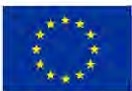 Pto;mmut 0pctilt1Mo"\I t.11,.ic.tro1t Admlhl:tJ1,tfvACompeten\a face dlferen\alIMIOJmtfUt Sttuttu,...1011·21120Directii de actiune i proiecte la nivelul cartierelor / zonelor cu nivelridkat de complexitateLa nivelul cartierelor sunt vizate interventii care sa conduca la crearea unui mediu de trai mai sigur i mai atractiv. Sunt propuse masuri/ aqiuni de interven\ie de imbunatatire a calitatii infrastructurii pentru deplasari pietonale i cu bicicleta i cre tere a sigurantei i securitatii circulatiei pentru aceste moduri de transport.Totodata, in zona centrala, diagnosticata drept zona de complexitate ridicata, sunt propuse modernizari i amenajari de extindere a infrastructurii in care deplasarile pietonale au prioritate.Masurile/ ac\iunile de interventie propuse la acest nivel teritorial sunt mentionate in tabelul de mai jos.Proiect cofinantat din Fondu/ Social European prin Programul Operational Capacitate Administrativa2014-2020/IJNIUNEA SJROPEANA	•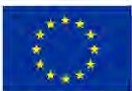 Plovnmut Opc1At10n.1t c,.,r,.,c.tt.Mt AdmlntlJ1,dvJiCompeten\a faci, dlferenlal	IMlluMtm• .Suuc.tu,W101•- 20Tabelul 6.6. Masuri/ ac'tiuni de interven,tie la scara cartierelorlzonelor cu nivel ridicat de complexitate.Proiect cofinantat din Fondu/ Social European prin Programul Operational Capacitate Administrativa2014-2020/+ • *,. •*•..,..**VNIUNfAEUROPEAN/..f'l,o,r3mul Opc-ta lnn.ll ca,,,,dt;ueAdtn1nhttntlv1\Competenia face diferen\al	N lfumenu: StNtt\ltAloEVALUAREA IMPACTULUI MOBILITA"' TII PENTRU CELE 3 NIVELE TERITORIAL' Efn cadrul acestui capitol este evaluat impactul masurilor/ actiunilor de interventie propuse prin Planul de Mobilitate Urbana Durabila al Municipiului Campulung Moldovenesc, la nivelul orizontului de analiza 2027, atunci cand acestea lucreaza integrat 1n cadrul scenariului ''.A face ceva", comparativ cu situatia corespunzatoare scenariului ''.Aface minim".Eficienta economicaAnaliza eficientei economice a planului de actiune este realizata 1n raport cu indicatorul propus in Capitolul 4, care inglobeaza efectele produse de functionarea conjugata a tuturor componentelor sistemului de transport:Durata medie a deplasarii - durata medie a unei calatorii la nivelul unei zile medii din an (tabelul 7.1).Tabelul 7.1. Indicator de efidenta economica, 2027.Indicator	Scenariul "A face	Scenariul "A faceDurata medie a deplasarii, minSe constata ca prin implementarea proiectelor din scenariul ''.A face ceva", se va obtine reducerea valorilor acestui indicator cu 9,1%.'Proiect cofinantat din Fondul Social European prin.♦ ••• •••  ♦IJNIUlllfA aJROPEANA11,o,ri\mul Opc,a l l c.-111\Clt:Ut! Adffl1nbttnttv,\Competen1a face diferen1a1	Ml\11,1 10 StNtl <.Alo 20'14•i?IJ20lmpactul asupra mediuluiPentru evaluarea impactului produs asupra mediului de activitatea de transport, in Capitolul 4 au fast propu i spre analiza urmatorii indicatori:Emisii de gaze poluante - Cantitatea de emisii poluante asociate desfa urarii activitatii de transport, exprimata in [kg] - N02, PM, HC, CO;Emisii de gaze cu efect de sera - Cantitatea de gaze cu efect de sera asociate desfa urarii activitatii de transport, exprimata in [tone].Aplicand metodologia de calcul descrisa in Capitolul 4 (care tine seama de caracteristicile fluxurilor de trafic rezultate din modelul de transport), au fast cuantificate valorile acestor indicatori la nivelul anului 2027, scenariul 'A face ceva" (tabelul 7.2).Tabelul 7.2. lndicatori - e	luare impact asupra mediului, MZA 2027., ScenariulEmisii de gaze cu efect desera, tone38,3134,97Prin raportare la valorile estimate a se inregistra la nivelul aceluia i orizont de prognoza, in situatia descrisa prin scenariul 'A face minim", se constata ca implementarea proiectelor propuse va conduce la imbunatatirea calitatii aerului i la reducerea gazelor cu efect de sera, contribuind astfel la atingerea tintelor europene i nationale.Pentru emisiile de hidrocarburi i monoxid de carbon reprezentative pentru reteaua stradala interna, se estimeaza reduceri de aproximativ 30%, reflectand efectele propunerilor de imbunatatire a mobilitatii urbane. Pentru ceilalti factori de emisie, specifici vehiculelor de marfa care utilizeaza reteaua majora de circulatie (autostrazi), reducerile sunt mai u oare.Proiect cofinontat din Fondul Social European prin** * *+*	*** * **UNIUNEAEUROPEAN.&.Prosrnmul Opern lnnal Capac.lr;ue Admln1s.uarMCompetenia face diferenial	k'lslrun1tnto Struc:tur•k-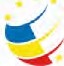 Cantitatile de gaze cu efect de sera (GES) calculate la nivelul 1ntregii retele din zona Municipiului Campulung Moldovenesc pe baza modelului de calcul publicat 1n Ghidul de evaluare JASPERS (Transport) - Instrument pentru Calcularea Emisiilor de Gaze cu Efect de Sera din Sectorul Transporturilor (anexa a Ghidului solicitantului Obiectiv Specific 3.2, POR 2014-2020), pentru o zi medie din an, 1n scenariul "A face ceva" - orizontul 2027 sunt prezentate 'in tabelul 7.3. Acestea, 1mpreuna cu valorile corespunzatoare scenariului "A face minim" - orizontul 2027 (tabelul 4.11) sunt centralizate 1n tabelul 7.2.Tabelul 7.3. Em;s;; de GES, MZA, Scenadul ,,A face ceva" 2027.Proiect cofinantat din Fondul Social European prino---Programul Operational Capacitate Administrativa 2014-2020!IJNIUNEA ROPEANA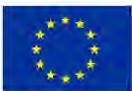 r,n,ri\mut Opna l l c.-1'-'Clt:.1t1Adm1nh1r1itlv1,Competen\a face diferen al	lft\h,1 10 StNc,u<.Alo20'14,i?IJlQ7.3. Accesibilitatelmbunatatirea accesibilitatii pentru toate categoriile de utilizatori reprezinta unul dintre obiectivele PMUD al Municipiului Campulung Moldovenesc. Pentru atingerea acestui obiectiv au fost propuse o serie de proiecte/ masuri care vizeaza:accesibilitatea sistemului de transport public urban;accesibilitatea sistemului de transport urban: acces pietonal, trotuare pentru persoanele cu mobiUtate redusit persoanele cu nevoi speciale;accesibilitatea fntre retelele de transport local it regional de calatori (terminal de transport intermodal).Evaluarea impactului mobilitatii din punct de vedere al accesibilitatii este realizata prin prisma valorilor urmatorilor indicatori:Media duratelor de deplasare din fiecare zona catre obiectivele de interes socio-economic la nivel de MZA, exprimata fn minuteA fost propus spre analiza urmatorul obiectiv de natura socio-economica:Zona centralaAccesibilitatea sistemului de transport public: proportia vehiculelor de transport public fi a statiilor dotate cu facilitati pentru persoanele cu mobilitate rudusaPrin implementarea proiectelor propuse, la nivelul 1ntregului sistem de transport se estimeaza cre terea accesibilitatii prin reducerea duratelor de acces la obiectivul analizat, respectiv prin dezvoltarea sistemului de transport public (achizitionarea de vehicule de transport public dotate cu facilitati pentru persoanele cu mobilitate redusa) (tabelul 7.4).Tabelul 7.4. lndkatori - evaluare accesibWtate, MZA 2027.l 	Indicator+-==nar.iu.l,,	Scenariul"A faceProiect cofinontot din Fondul Social European prin+• *. +P CAUNIUNEAEUROPEAN.&.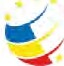 20"!4•'2020Reprezentarea grafica a impactului 1n raport cu primul indicator, la nivelul fiecarei zone de trafic pentru obiectivul analizat, obtinut ca urmare a implementarii proiectelor grupate 1n scenariul "A face ceva", este realizata 1n figurile 7.1 - 7.2.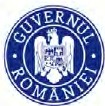 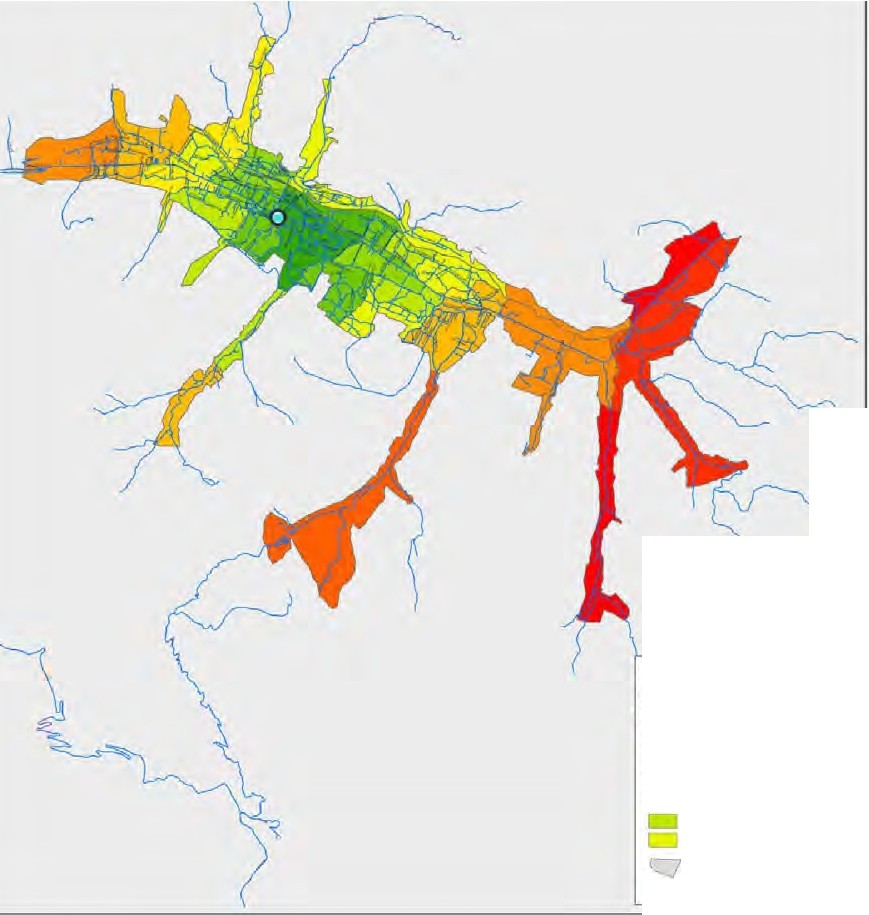 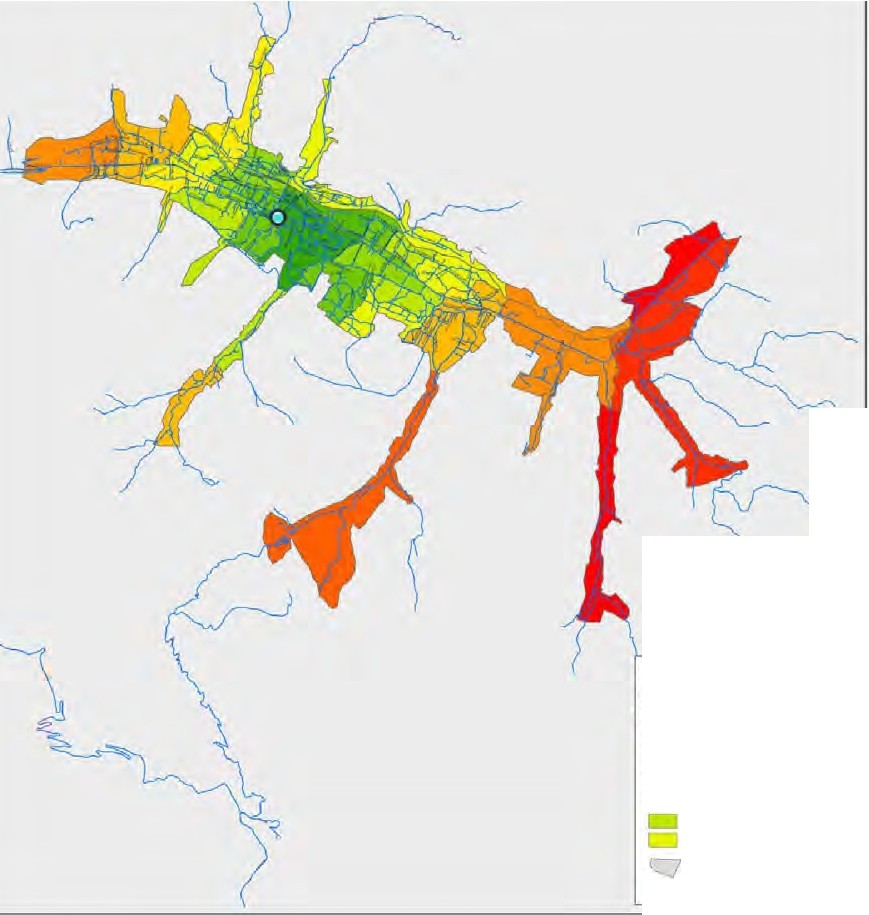 Figura 7. 1. Accesibilitatea catre Zona Centrala fn scenariul scenariul 'A face minim" 2027.lmpactul scenariului "A face ceva" (AFC) fata de situatia descrisa de scenariului "A face mm1m (AFM) a fost analizat prin intermediul variatiilor relative ale accesibilitatii, exprimate 1n procente. Aceasta reprezentare este utila pentru a evidentia zonele de trafic pentru care durata de deplasare fata de un obiectiv analizat cre te sau scade ca urmare a implementarii proiectelor agregate 1n scenariulProiect cofinantat din Fondul Social European prin Programul Operational Capacitate Administrativa 2014-2020!* * * ...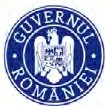 P CA**•••*...*Prog_rnmul Opcr.] lonat C:.p.xlt.-1e Admln1strntl¥'.\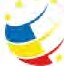 Competenia face diferenial	ln truM•nto StructurakiUNIUNEAEVROPEANA20'14•2'D'm"A face ceva" fata de situatia de baza, aferenta scenariului "A face minim". Calculul variatiilor relative s-a realizat cu relatia:Variatia relativa = [(Val_AFC-Val AFM)/Val_AFM]*100 [%]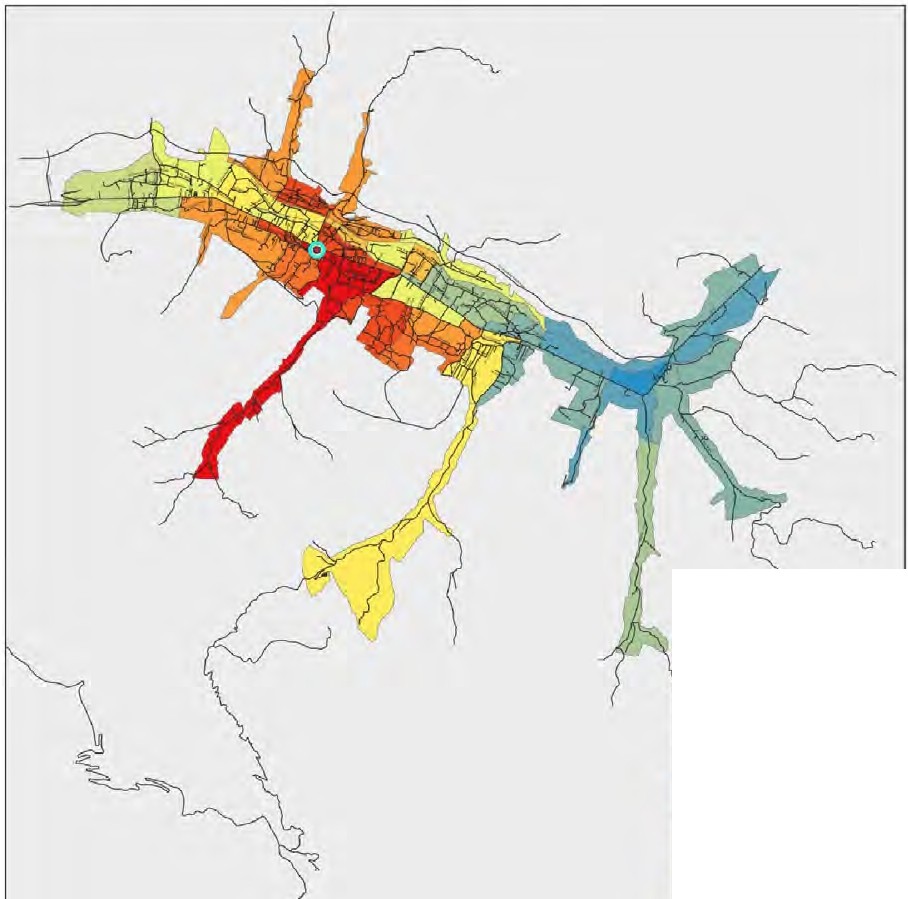 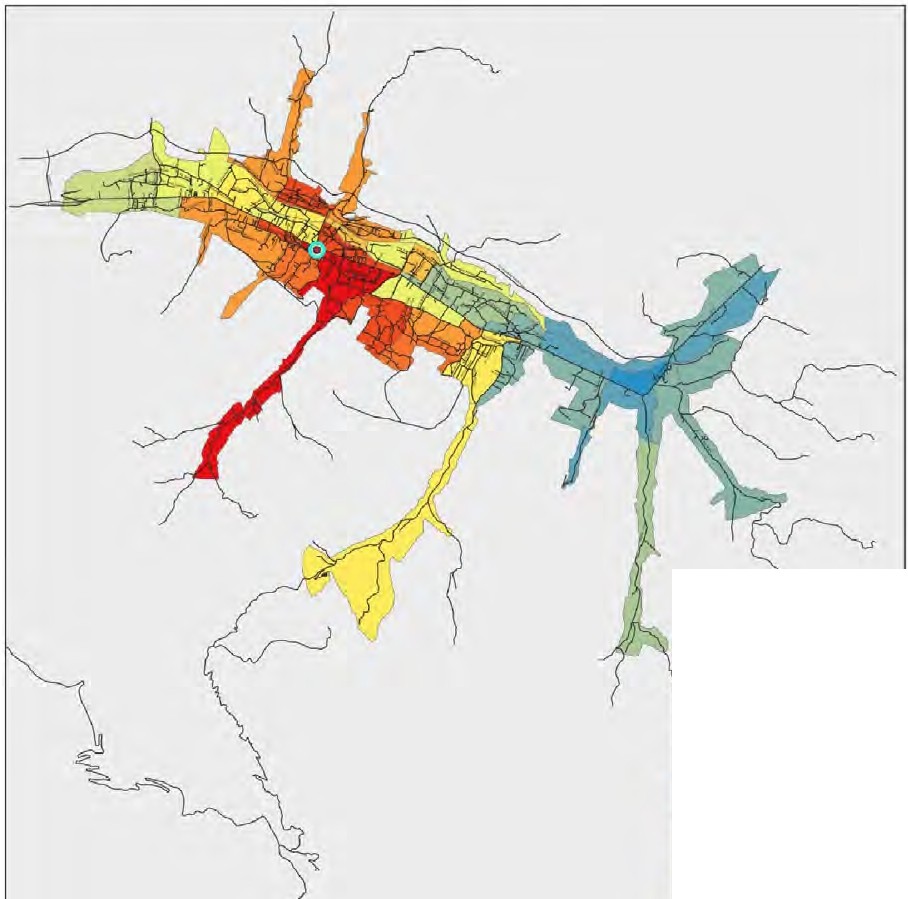 Figura 7.2. Variatia relativo a accesibilitotii fato de Zona Centralo, scenariul AFC 2027 vs. scenariul AFM 2027.Efectele conjugate ale proiectelor propuse, conduc la imbunatatirea accesibilitatii cartierelor periferice, printre care se regasesc i cele caracterizate de accesibilitate redusa 1n situatia actuala (Capitolul 4) 1n raport cu obiectivul socio-economic analizat. 0 reducere semnificativa a duratei de deplasare fata de zona centrala, zonaProiect cofinantat din Fondul Social European prin Programul Operational Capacitate Administrativa 2014-2020!••••••••"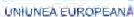 ti\lnulOp€'fa lnn \ c.,,,.,dt.alt' Adm1n..uath•1\Competen\a face diferental	W'ttit•'\1MWll.:tStf\Jd f.Alo 20'14•ce constituie pol de atractivitate la nivel local, se obtine pentru zona de est a teritoriului, care atat 1n situatia anului de baza, cat i in situatia scenariului "A face minim" este caracterizata de accesibilitate redusa. fmbunatatirea accesibilitatii este generata 1n principal de aparitia variantei de ocolire (alternativa la DN 17 pentru traficul de tranzit) i de dezvoltarea sistemului de transport public (care va sus\ine degrevarea arterei principale de circulatia autovehiculelor care formeaza traficul local). Beneficiile aduse de implementarea propunerilor 1n ceea ce prive te accesibilitatea, cunatificata prin intermediul indicatorilor mentionati1 sunt resimtite de o parte considerabila a populatiei din arealul de studiu.Prin implementarea propunerilor care vizeaza dezvoltarea sistemului de transport public local se va imbunatati considerabil accesibilitatea teritoriului. Accesibilitea teritoriala ridicata a sistemului de transport public are corespondenta 'in atractivitate ridicata a acestui mod de transport i reducerea numarului de deplasari cu autovehiculul personal.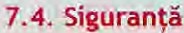 Strategia Nationala de Siguranta Rutiera pentru perioada 2021-2030 urmare te implementarea normelor i liniilor directoare ale Uniunii Europene a a cum sunt ele prezentate 1n documentul cadru de politici europene 1n domeniul sigurantei rutiere "Vision Zero", anume reducerea numarului de decedati 1n accidente rutiere pana 1n2050 pana aproape de zero. in cadrul Strateg;ei pentru o mobilitate sustenabila i;nteUgenta - 1nscrierea transporturilor europene pe calea vHtorutu;, prin lnitiativa emblematica nr. 10 - imbunata\irea sigurantei i a securita\ii transporturilor, se stabile te ca etapa principala de orientare 1n directia unei mobilitati reziliente "Pana fn 2050, numarul deceselor pentru toate modurile de transport din UE va fi aproape egal cu zero". Conform Planului National de Redresare i Rezilienta1 ca obiectiv intermediar, Romania i i asuma obiectivul Uniunii Europene de reducere a numarului de victime (raniti sau decedati) cu 50% pana 1n 2030. Avand 1n vedere prevederile Strategiei sus mentionate, siguranta imbunatatita constituie unul dintre obiectivele PMUD Campulung Moldovenesc. Astfel, printre interventiile propuse in planul de actiune se regase te o serie de masuri a caror implementare sa conduca la cre terea sigurantei participantilor la trafic.Pentru evaluarea impactului mobilitatii din punct de vedere al sigurantei circulatiei, in Capitolul 4 s-a propus analiza indicatorului Intensitatea traficului - numarul mediu zilnic de vehicule-km inregistrat la nivelul retelei 1n decursul unei zile medii din an.Proiect cofinantat din Fondul Social European prin•••*•*•• *"IJNIUNfAl=VROPEANAr,o,ramul Opc-1a lnn.1l C.jl,;lC.lla1t1Adtnh1hu,ulv,\Competenta face dlferental	- tfl1Mtmo S1N(\ f,to20'14•2Q20fn tabelul 7.5 sunt prezentate valorile acestui de prognoza 2027, pentru scenariile ''.A face mTabelul 7.5. Indicator - evalur calculate la nivelul orizontului"A face ceva".antii, MZA 2027.dicatorlntensitatScen"A face minim"817Scenariul "A face ceva"126.101...vehicul -	Prin implementarea tuturor proiectelor selectate se estimeaza reducerea intensitatii traficului la nivelul 1ntregului areal de studiu cu 12,3%. Tn zona retelei stradale interne reducerea este de aproximativ 18%. Diminuarea intensitatii traficului este asociata cu reducerea riscului de producere a accidentelor, aspect semnificativ al sigurantei circulatiei.7.5. Calitatea vietiiPrin implementarea interventiilor selectate 1n cadrul Planului de Nobilitate Urbana Durabila al Municipiului Campulung Moldovenesc 2021-2027 se estimeaza reducerea impactului activitatii de transport asupra mediului, concomitent cu 1mbunatatirea accesibilitatii i a sigurantei circulatiei, 1n conditii de eficienta economica (capitolele 7.1 - 7.4). Tinand seama ca toate aceste aspecte concura la definirea calitatii vietii din punct de vedere al mobilitatii, se poate concluziona ca prin functionarea sistemului de transport 1n acord cu recomandarile PMUD (scenariul ''.A face ceva"), se a teapta cre terea calitatii vietii locuitorilor din arealul de studiu comparativ cu situatia scenariului "A face minim". Aceasta concluzie este 1ntarita de evolutia crescatoare 1nregistrata de indicatorul exprimat ca ponderea de utilizare a modurilor de transport prietenoase cu mediul (transport public, cu mijloace nemotorizate - bicicleta i pietonal) din totalul calatoriilor zilnice realizate la nivelul localitatii intr-o zi lucratoare medie din an, 1n scenariul ''.A face ceva", fata de scenariul ''.A face minim" (tabelul 7.6).Tabelul 7.6. Indicator - evaluare a calitiitii viefii 2027.IndicatorPonderea de utilizare a modurilor detransport prietenoase cu mediul, %Proiect cofinontat din Fondul Sacial European prin•••**	*..*••• *UNIUNEAEUROPEAN.&.Prognmul tloN.lCapacltatr Adm1nbtnitlv&Competenia face diferental	ln5tf\llT19ntoStNcturale20'14•'20'20ETAPA A IlaP.M.U.D. - COMPONENTA DE NIVEL OPERATIONAL'Proiect cofinantat din Fondul Social European prin Programul Operational Capacitate Administrativa 2014-2020!...."*••IJNIUNfA aJROPfANAh,IM*iilCI:S1Nt\ f.Alo20'14•2020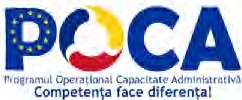 CADRUL PENTRU PRIORITIZAREAPROIECTELOR PE TERMEN SCURT, MEDIU I LUNG1. 1. cadrul de prioritizareIn partea I a studiului au fost identificate disf unctiile sistemului de mobilitate din Municipiul Campulung /v\oldovenesc in situatia actuala i in scenariul de prognoza ''A face minim". In scopul minimizarii disf unctiilor identificate i fructificarii aspectelor pozitive, au fost elaborate propuneri de masuri/ actiuni structurate 'in scenariul ''A face ceva". Evaluarea impactului acestui scenariu in raport cu indicatorii selectatidrept relevanti pentru fiecare obiectiv specific a fast prezentata in Capitolul 7 din partea I.E alonarea implementarii propunerilor din compunerea planului de actiune este realizata pe termen scurt (2024) i mediu (2027). Tncadrarea interventiilor selectate in cele doua perioade de implementare s-a realizat avand in vedere urmatoarele aspecte:Maturitatea proiectului din punct de vedere al stadiului de elaborare a documentatiilor tehnico-economiceS-au considerat intr-un stadiu avansat proiectele pentru care exista/ sunt in lucru documentatii tehnico-economice - fazele studiu de fezabilitate, documentatie de avizare a lucrarilor de interventie, proiect tehnic etc.Anvelopa bugetara anuala estimata pentru a fi	alocata implementarii P.M.U.D.Potrivit calculelor realizate in Capitolul 5, pentru perioada 2022-2027 bugetul disponibil este de aproximativ 79,310 milioane Euro.Valoarea totala a costurilor de implementare a proiectelor selectate, proiecte care descriu scenariul ''A face ceva" 2027Proiect cofinantat din Fondul Social European prin Programu( Operational Capacitate Administrativa 2014·2020!•••"••  +UNlUNl:AEIJROPEANAf-\rnvramul OpE:t,t ln,,,;.tc. ,.,,.dtarnAdtn1nhtrntlvi\Competenta face dlferental	-t/11Mtmo $11'\J(\U(llo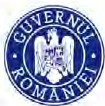 20'14•2l>20Costurile totale de realizare a proiectelor selectate sunt estimate la valoarea de 78,787 milioane Euro. Proiectele eligibile pentru finantare prin Programul Operational Regional Nord-Est 2021-2027, Prioritatea 4 au asociate costuri de 31,190 milioane Euro.Durata medie de tmplementare a propunertlor, date rezultate din documente tehnice (fn cazul fn care exista) sau estimate pe baza experientetor similare realizate fn ora e din Romiinfolnterdependenta dintre propuneri; exista situatiim care implementarea unei miisurt I interventii este conditionata de functionarea unei miisuriI interventii implementate anterior2. Prioritatile stabiliteParcurgand etapele de analiza prezentate mai sus, prin coroborarea datelor obtinute, se recomanda urmatoarea alocare 1n timp a intervent1Hor propuse:Perioada 2022-2024:8.1. Dezvoltarea unei structuri interne aviind responsabilitiiti de monitortzare a implementarii PMUD al Municipiului Campulung Moldovenesc2.2. Achizitionare autobuze ecologice pentru transportul local2.3. Achizitionare mijloace de transport pentru transportul elevilor2.1. Studiu de oportunitate privind dezvoltarea sistemului de transport public local cu mijloace ecologice8.2. incheierea unui contract de servicii publice conform Regulamentului CE 1370 pentru transportul public de calatori2.4. Realizare sistem de management al transportului public i e- ticketing2.5. Construe.tie/ modernizare statH de transport public2.7. Realizare terminal intermodal de transport public1.2. ReabWtare infrastructurii rutiera pestrazile Calea Transilvaniei, Calea Bucovinei, Barbu Lautaru ; varianta de trafic greu din municipiul Ciimpulung Moldovenesc, judetul Suceava2.6. Creare autobaza transport public4.1. Dezvoltarea retelei de piste pentru biciclete4.5. Dezvoltare sistem de fnchiriere biciclete (bike-sharing)�..•••.,••  +IJNIUNEA lc\JROPEANA"1ti1,,1f'MfllO $11\Jt\ f.Alo20'14•i?'02Q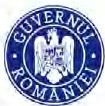 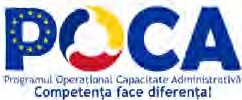 4.7. Dezvoltare infrastructura necesara utilizarii autovehiculelor hibrid sau electrice (statii de fnciircare i I sau schimb baterii pentru vehicule electrice)5.6. Elaborare politico de parcare la nivel urban5.9. Elaborare studii de trafic/ circulatie aferente proiectelor pentru care se va solicita finantare fn cadrul POR NE 2021-2027, P41.8. Construire punti peste rout Moldova, fn municipiul campulung Moldovenesc, judetul Suceava1. 11. Modernizare treceri la nivel peste calea ferata2.9. Derulare programe de fncurajare a utiUzarH transportului pubUc4.6. Construire parcari pentru biciclete la unitatile de mvatamont5.4. Amenafare parcari tip Park&:Ride4.3. Reabilitarel modernizare trotuare, care sii faciliteze accesul inclusiv pentru persoanele cu nevoi speciale2.8. lmplementarea de aplicatii informatice care sa furnizeze utilfzatorHor informatii actualizate asupra ofertei de transport public, mobilitate urbana11 puncte de interes2. 10. Derularea de campanii de informare publicii referitoare la utilizarea transportului public4.4. Regenerare integrate. a zonei centrale4.12. ReaUzare regulament de utWzare a mjjloacelor de transport nemotorizate (biciclete, trotinete)5.3. Realizare parcare colectiva1.6. Construire pod peste pariiul fzvorul Alb, Zona Cucoara, campulung Moldovenesc, judetul Suceava1. 7. Construire pod peste paraul Corlateni, str. tefan eel Mare, municipiul Compulung Moldovenesc1. 9. Construire pod pe strada Simion Florea Marian, km 0+494, din municipiul Compulung Moldovenesc, judetul Suceava5. 1. Dezvoltare 11 actualizare sistem de management al traficului4.2. Amenajare coridor de mobilitate nemotorizato pe malurUe roului Moldova5.5. Derulare program multianual de amenajare i modernizare a parciirilor rezidentiale1.4. Construire pod peste rout Moldova, str. Poroul Morii, Compulung Moldovenesc, judetul Suceava1.5. Construire pod peste pBrBul lzvorul Alb, str. lzvorul Alb, Ccimpulung Moldovenesc, judetul Suceava3.1. Reglementare logisticii de aprovizionareProiect cofinontat din Fondul Social European prin Programul Operational Capacitate Administrotiva 2014-2020!..•••.,••  +IJNIUNEA lc\JROPEANAW'ltit,,-UMtmo S1Ntlu(llo20'14•i?IJ20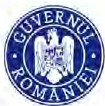 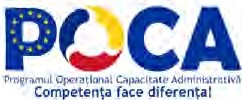 5. 10. Derulare campan;f de educatie rutiera adresate tinerilor5.11. Derulare campanii de informare/ comunicare qdresate participantilor la trafic (?oferi, pietoni, bicicli?ti1 utilizatori de mopede)1.1. Reabilitare # modernizare strazi (str. andru, str. Valeo Case/or) fn municipiul Cdmpulung Moldovenesc, judetul Suceava1.3. ReabWtare i modernizare infrastructurii rutiera fn municipiul Campulung Moldovenesc, judetul Suceava5.8. Elaborare i implementare reglementari privind programul de realizare a servicHlor de utilitati publice4.10. Adaptarea regulamentului de acordare a licentelor de taxi fn acord cu nevoile persoanelor cu dizabWtati i cu obiectivele de reducere a impactului asupra mediului4.11. Adaptarea regulamentelor aferente serviciilor de utilitati publice 1n acord cu obiectivele de reducere a impactului asupra mediului5.2. ReaUzare aplkatie informatica care sii ofere informatii fn timp real cu privire la problemele de traffic5.7. Elaborare ?i implementare reglementari privind introducerea de restrictii ale vitezei de circulatie fn zonele vulnerabile1.12. ReaUzare perdele verzi care sii minimizeze impactul negativ al transportului1.10. Program multianual de extindere, reabilitare fi fntretinere a strazilor, respectiv de amenajare a intersectiilor fn scopul fmbuniitiiti rii sigurantei circulatiei4.8. Achizitie mijloace de transport ecologice fn parcul de autovehicule gestionat de autoritatea publica localii ?i institutiile subordonate4.9. Plan local de actiune pentru fncurajarea utilizarii vehkulelor electrice, inclusiv pentru companWe privatePerioada 2025-2027:8. 1. Dezvoltarea unei structuri interne avand responsabilitati de monitorizare a implementiirii PMUD al Munkipiului CBmpulung Moldovenesc2.4. Realizare sistem de management al transportului public i e- tkketing2.5. Constructiel modernizare statii de transport public2.6. Creare autobazii transport public4.1. Dezvoltarea retelei de piste pentru bicicleteProiect cofinontat din Fondul Social European prin Programul Operational Capacitate Administrotiva 2014-2020!..•••.,••  +IJNIUNEA lc\JROPEANAW'!tit,,'u IO$11'\Jt\ f.Alo20'14•i?'02Q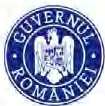 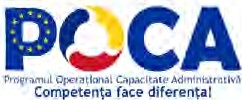 4.5. Dezvoltare sistem de fnchiriere biciclete (bike-sharing)4.7. Dezvoltare infrastructura necesarii utiliziirii autovehiculelor hibrid sau electrice (statii de fncarcare ilsau schimb baterii pentru vehicule electrice)1.11. Modernizare treceri la nivel peste calea ferata2.9. Derulare programe de fncurajare a utiliziirii transportului public4.6. Construfre parcari pentru bidclete la unitiitfle de fnviitiimant5.4.  Amenajare parciiri tip ParkEtRide4.3. Reabtlitarel modernizare trotuare, care sii faciliteze accesul inclusiv pentru persoanele cu nevoi speciale2. 10. Derularea de campanH de informare publicii referitoare la utiUzarea transportului pubUc5.3. ReaUzare parcare colectiva5.1. Dezvoltare ff actualizare sistem de management al traficului5.5. Derulare program multianual de amenajare fi modernizare a parcarilor rezidentiale3.2. Reorganizarea traseelor pentru accesul vehiculelor cu masa totalii maxima autorizata mai mare de 7,5 tone5.10. Derulare campanii de educatie rutiera adresate tinerilor5.11. Derulare campanii de informarel comunicare adresate participantilor la trafic ( oferi, pietoni, bicicli ti, utilizatori de mopede)1.13. Realizare rutii alternativii pentru Str. lzvorul Alb5.7. Elaborare i implementare reglementiiri privind introducerea de restrictii ale vitezei de circulatie fn zonele vulnerabHe1.12. Realizare perdele verzi care sa minimizeze impactul negativ al transportului1.10. Program multianual de extindere, reabUitare i fntretfnere a strazilor, respectiv de amenajare a intersectiilor fn scopul fmbuniitiitirii sigurantei circulatiei4.8. Achizi tie mijloace de transport ecologice fn parcul de autovehicule gestionat de autoritatea publica localii i institutme subordonateMasurile/ actiunile de interventie propuse pentru implementare pe termen scurt potfi 1ncadrate 1n urmatoarele categorii:Proiecte a caror implementare este programata numai in perioada 2022- 2024:2.2. AcMzitionare autobuze ecologice pentru transportul local�..• • • .,••  +IJNIUNEA lc\JROPEANAW'ltit,,, ,e S1Nt\ f.Alo20'14•i?'020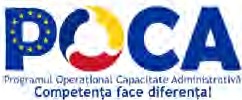 2. 3. Achiziffonare mijloace de transport pentru transportul elevilor2. 1. Studiu de oportunitate privind dezvoltarea sistemului de transport public local cu mijloace ecologice8.2. lncheierea unui contract de servicii pubUce conform Regulamentului CE 1370 pentru transportul public de calatori2. 7. Realizare terminal intermodal de transport public1.2. ReabWtare infrastructura rutiera pe strazHe Calea Transilvaniei, Calea Bucovinei, Barbu Lautaru ?i varianta de trafic greu din municipiul campulung Moldovenesc, judetul Suceava5.6. Elaborare politica de parcare la nivel urban5.9. Elaborare stud;; de trafic/ circulatie aferente proiectelorpentru care se va solicita finantarme	cadrul POR NE 2021-2027, P41.8. Construire punti peste raut Moldova, 'in municipiul CBmpulung Moldovenesc, judeful Suceava2.8. lmplementarea de aplicatii informatice care sa furnizeze utilizatorHor informatii actualizate asupra ofertei de transport public, mobilftate urbana ?i puncte de interes4.4. Regenerare integrata a zonei centrale4.12. Realizare regulament de utilizare a mijloacelor de transport nemotorizate (biciclete, trotinete)1.6. Construf re pod peste paraul /zvorul Alb, Zona Cucoara, campulung Moldovenesc, judetul Suceava1.7. Construfre pod peste pardul Corlateni, str. tefan eel Mare, municipiul campulung Moldovenesc1.9. Construire pod pe strada Simion Florea Marian, km 0+494, din municipful Cdmpulung Moldovenesc, judetul Suceava4.2. Amenajare coridor de mobiUtate nemotorizatii pe malurile raului Moldova1.4. Construire pod peste rout Moldova, str. Poroul Morii, Compulung Moldovenesc, judetul Suceava1.5. Construire pod peste poroul lzvorul Alb, str. Jzvorul Alb, CBmpulung Moldovenesc, judetul Suceava3.1. Reglementare logistica de aprovizionare1.1. ReabWtare si modernizare striizi (str. Sandru, str. Valea Caselor) fn municipiul Campulung Moldovenesc, judetul Suceava1.3. Reabilitare -?i modernizare infrastructurii rutierii fn municipiul Cdmpulung Moldovenesc, judetul Suceava5. 8. Elaborare ?i implementare reglementari privind programul de realizare a serviciilor de utiUtati publiceProiect cofinontat din Fondul Social European prin Programul Operational Capacitate Administrotiva 2014-2020!•••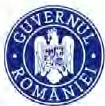 "••I.JN!UNEA lc\JROPEAN.tilff1'1LOp;'fa ln,-.,.\ C.:.1).MJtarn Adtn1nhu1ufv,Competen\a fac diferen\al	l'Atl•'UM61'11.i Stf\Jd f.Alo20'14•4.10. Adaptarea regulamentului de acordare a licentelor de taxim acord cu nevoile persoanelor cu dizabilitati ff cu obiectivele de reducere a impactului asupra mediului4.11. Adaptarea regulamentelor aferente serviciilor de utilitati publice ,n acord cu obiectivele de reducere a impactului asupra mediului5.2. Realizare aplicatie informatica care sa ofere informatii fn timp real cu privire la problemele de trafic4.9. Plan local de actiune pentru fncurajarea utilizarH vehiculelor electrice, inclusiv pentru companiile privateRealizarea Studiului de oportunitate privind dezvoltarea sistemului de transport public local cu mjjloace ecologice conditioneaza demararea interventiilor privind dezvoltarea sitemului de transport public, care sunt planificate 1n perioada urmatoare. De asemenea, 1n aceasta perioada se regase te proiectul privind lncheierea unui contract de servicii publice conform Regulamentului CE 1370 pentru transportul public de calatori. Dezvoltarea sistemului de transport public local i operarea serviciului 1n acord cu reglementarile europene joaca un rol esential 1n cre terea atractivitatii acestui mod de transport conducand la relocarea modala a calatoriilor de la transportul individual cu autoturismul la transportul public. Decalarea periodei de implementare va atrage dupa sine i'ntarzieri 1n atingerea tintelor privind proportia calatoriilor realizate cu moduri de transport prietenoase cu mediul, indicator prin care este evaluat gradul de atingere al obiectivului strategic "Calitatea vietii''.Proiecte care se desfa oara 1n perioadele 2022-2024 i 2025-2027:8.1. Dezvoltarea unei structuri interne avand responsabilitati de monitorizare a implementarii PMUD al Municipiului Ccimpulung Moldovenesc2.4. Realizare sistem de management al transportului public i e- ticketing2.5. Constructiel modernizare statii de transport public2.6. Creare autobaza transport public4.1. Dezvoltarea retelei de piste pentru biciclete4.5. Dezvoltare sistem de fnchiriere biciclete (bike-sharing)4.7. Dezvoltare infrastructura necesara utilizarii autovehiculelor hibrid sau electtice (statii de fncarcare ;Jsau schimb baterii pentru vehicule electrice)1.11. Modernizare treceri la nivel peste calea ferata2.9. Derulare programe de mcurajare a utilizarii transportulu; publicProiect cofinontat din Fondul Social European prinProgramul Operational Capacitate Administrativa 2014-2020!	(0•••"••I.JN!UNEA lc\JROPEANAtPtnul OCp€'f-a lnt\,\\ CC.:.1W;lt.111t1AdA1n1nhmu1v,Competen\a face diferen\al	l'Atl•"Mt1'114 StnJd f.Alo 20'14•4.6. Construire parcari pentru biciclete la unitatile de fnvatamant5.4. Amenajare parcari tip Park&Ride4.3. ReabWtare/ modernizare trotuare, care sci faciliteze accesul inclusiv pentru persoanele cu nevoi speciale2. 10. Derularea de campanii de informare publicii referitoare la utilizarea transportului public5.3. Realizare parcare colectiva5.1. Dezvoltare fi actualizare sistem de management al traficului5.5. Derulare program multianual de amenajare i modernizare a parcarilor rezidentiale5.10. Derulare campanii de educatie rutiera adresate tinerilor5.11. Derulare campanii de informareI comunicare adresate participantilor la trafic ( oferi, pietoni, bicicli ti, utilizatori de mopede)5.7. Elaborare ff implementare reglementari privind introducerea de restrictif ale vitezei de circulatie fn zonele vulnerabile1.12. Realizare perdele verzi care sc1 minimizeze impactul negativ al transportului1.10. Program multianual de extindere, reabilitare ff fntretinere a strazilor, respectiv de amenajare a intersectiilor fn scopul fmbunatattrt; sigurantet circulatiei4.8. Achizitie mijloace de transport ecologice fn parcul de autoveh;cule gestionat de autoritatea publica locala i institutiile subordonateDintre acestea, masura de natura organizationala care vizeaza dezvoltarea unei structuri interne cu responsabilitati de monitorizare a implementariiP.M.U.D. joaca un rol semnificativ 1n aplicarea strategiei de mobilitate, 1ntarzierile aparute 1n constituirea cadrului organizational reflectandu-se 1n gradul de implementare 1n timp al planului de aqiune.Masurile de natura operationala (campanii) sunt propuse 1n scopul pregatirii populatiei pentru orientarea catre mobilitate durabila, astfel incat sa accepte cu u urinta modificarile care se impun in comportamentul de deplasare ca urmare a implementarii proiectelor majore propuse in perioada 2022-2027. Neimplementarea acestora pe termen scurt va reduce ihlpactul global al planului, 1n special 1n ceea ce prive te relocarea modala, decizia privind modul de transport pentru care se opteaza 1n efectuarea unei deplasari in conditiile in care utilitatea are i o componenta subiectiva.fn aceasta categorie se regasesc proiecte majore, atat din punct de vedere al arealului pe care se desfa oara, cat i din punct de vedere al costurilorProiect cofinontat din Fondul Social European prinProgramul Operational Capacitate Administrotiva 2014-2010!	(0.•••• •P CA"••  +IJN!UNEA aJROPEAN.ll"r'oftar.mul Op€"1a lnt\i\l C.-.1W;ll.t11t1Ad n!nhtrflth'1'Competen\a face diferen\al	ltu1t.o'\1Mtmo StNt\tAf.Alo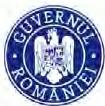 (2.4. Realizare sistem de management al transportului public fie-ticketing;2.5. Constructiel modernizare statii de transport public; 2.6. Creare autobaza transport public; 4.1. Dezvoltarea retelei de piste pentru biciclete; 4.5. Dezvoltare sistem de fnchiriere bidclete (bike-sharing); 4.7. Dezvoltare infrastructura necesara utWzdrii autovehiculelor hibrid sau electrice (statii de 1ncarcare ;Jsau schimb baterii pentru vehicule electrice); 1.11. Modernizare treceri la nivel peste calea ferata; 4.6. Construire parcad pentru biciclete la unitatile de fnvatdmont; 5.4. Amenajare parcari tip Park&Ride; 4.3. Reabilitare/ modernizare trotuare, care sa faciliteze accesul inclusiv pentru persoanele cu nevoi speciale; 5.3. Realizare parcare colectivii; 5.1. Dezvoltare i actualizare sistem de management al traficului; 5.5. Derulare program multianual de amenajare fi modernizare a parcarilor rezidentiale; 5.7. Elaborare fi implementare reglementari pdvind introducerea de restrictii ale vitezei de circulatie fn zonele vulnerabile; 1.12. Realizare perdele verzi care so. minimizeze impactul negativ al transportului; 1.10. Program multianual de extindere, reabilitare fi fntretinere a strazilor, respectiv de amenajare a intersectiilor fn scopul fmbunatatirii sigurantei circulatiei; 4.8. Achizitie mijloace de transport ecologice fn parcul de autovehicule gestionat de autoritatea publica locala fi institutHle subordonate).Pentru proiectele de infrastructura care sunt planificate pe termen scurt i mediu, componenta considerata pe termen scurt este cea alocata demararii etapei de pregatire a documentatiilor tehnico-economice, astfel lncat sa fe posibila implementarea propriu-zisa (derulare proceduri de achizitie, desfa urarea lucrari de constructie etc) 1n intervalul 2025 - 2027.Proiect cofinontat din Fondul Social European prin Programul Operational Capacitate Administrotiva 2014-2020!•••PC.,CA•	**•*IJN!UNEA aJROPEAN/iF1nvmmut Opc1At1on.1t u,,.,Gtt;u Adm1n1:1.t1,t1vACompetenta face dlferental	lrw.111,tntm• .Suutt\H:Atf 1'111·2UitlPLANUL DE ACTIUNE'Planul de actiune este format din propuneri concrete a caror implementare se estimeaza ca va conduce la atingerea obiectivelor propuse in acord cu viziunea privind mobilitatea viitoare 1n Municipiul Campulung Moldovenesc. Aceste propuneri au fost cristalizate in cadrul grupurilor de lucru la care au participat factori interesati la nivel local i in cursul consultarilor publice.Planul de Mobilitate Urbana Durabila este un document strategic, nivelul de detaliere a propunerilor (masuri i actiunile de interventie) fiind adaptat in consecinta. Astfel, in faza de implementare a PMUD va fi necesara dezvoltarea documentatiilor tehnico­ economice, conform legislatiei i standardelor in vigoare, inclusiv in ceea ce prive te amplasamentul exact i solutia tehnica optima, respectiv analiza impactului asupra mediului pentru proiectele relevante. La elaborarea propunerilor s-a tinut seama de documentele de planificare la nivel local privind zonele construite protejate. Se recomanda ca la intocmirea proiectelor tehnice sa se respecte prevederile 0rdinului Ministerului Sanatatii Publice nr. 18/2008 privind aprobarea Normelor de igiena pentru transporturile de persoane i reglementarile tehnice prevazute 1n Normativul privind adaptarea cladirilor civile i spatiul urban la nevoile individuale ale persoanelor cu handicap - NP 051-2012.Actiunile propuse sunt grupate in planuri sectoriale privind:Reteaua stradala;Transportul public;Transportul de marfa;Sistemele alternative de mobWtate;Managementul traficului;Zone cu nivel ddicat de comple.>dtate;lntermodalitate fi operatiuni logistice necesare;Aspecte institutionale.Protect cofinantat din Fondu/ Social European prin(Q---* ....+	♦*	***+* *VNIUNfA aJROPEANAPlntmmut OpcrilJfonal Ca1,ac.h,i1l"AdmJnl:t.lrnti1t'Competen\a face dlferenta t	IMhument• Strut.t1Jt, ..••1U2QCodurile proiectelor sunt cele ini\iale acordate la 1ntocmirea listei cuprinzatoare de propuneri prezentata 1n Anexa 1 (Exemplificare: 1.1 - Tematica 1 "lnterventii majore asupra retelei stradale", Aqiunea de interventie 1). Acestea sunt prezentate in ordinea stabilita 1n functie de punctajele obtinute 1n cadrul Capitolului 6.Analiza privind incadrarea in sursele de finantare aferente Programului Operational Regional Nord-Est 2021-2027 s-a realizat prin raportare la Prioritatea 4. 0 regiune cu o mobilitate urbana mai durabila.lnterventii majore asupra retelei stradaleIn cadrul Planului de Mobilitate Urbana Durabila 2021-2027, document cu abordare integrata, se propune asigurarea unei mobilitati urbane durabile, prin considerarea tuturor modurilor de transport la nivel global, 1n sensul exploatarii oportunitatilor de dezvoltare durabila s,i minimizari1 componentelor cu impact negativ din acest punct de vedere. Avand in vedere acest considerent, in ceea ce prives,te infrastructura rutiera din Municipiul Campulung Moldovenesc, se impune adaptarea retelei existente astfel incat sa se asigure imbunatatirea circulatiei, ca urmare a distributiei fluxurilor de trafic, cres,terea accesibilitatii teritoriale s,i reducerea costurilor externe.Actiunile de interventie propuse in acest sector contribuie la atingerea obiectivelor specifice privind Eficienta economica, Siguranta, Protejarea mediului i dezvoltarea durabila:1.2. Reabilitare infrastructura rutiera pe strazile Calea Transilvaniei, Calea Bucovinei, Barbu Lautaru s,i varianta de trafic greu din municipiul Campulung Moldovenesc, judetul Suceava1.8. Construire punti peste raul Moldova, in municipiul Campulung Moldovenesc, judetul Suceava1.11. Modernizare treceri la nivel peste calea ferata1.6. Construire pod peste paraul lzvorul Alb, Zona Cucoara, Campulung Moldovenesc, judetul Suceava1.7. Construire pod peste paraul Corlateni, str. tefan eel Mare, municipiul Campulung Moldovenesc1. 9.	Construire pod	pe strada Simian Florea Marian,	km 0+494,	din municipiul Campulung tw::>ldovenesc, judetul Suceava1.4. Construire pod peste raul Moldova str. Para.ul Morii, Campulung Moldovenesc, judetulSuceavaProtect cofinantat din Fondu/ Social European prinProgromul Operational Capacitate Administrotivii 2014-2020!VNIUNfAEUROPEANA	•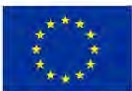 Ptoaramul Opclr11110oat Ca1,ac.lMt Admfn rntlvCompetenta face diferenta l	IMlrument• Struchn,..1011·20201.5. Construire pod peste paraul lzvorul Alb, str. lzvorul Alb, Campulung Moldovenesc, judetul Suceava1.1.  Reabilitare  i  modernizare strazi (str.  andru, str. Valea Caselor) 1nmunkipiul Campulung M:>ldovenesc, judetul Suceava1.3. Reabilitare i modernizare infrastructura rutiera in municipiul Campulung M:>ldovenesc, judetul Suceava1.13. Realizare ruta alternativa pentru Str. lzvorul Alb1.12. Realizare perdele verzi care sa minimizeze impactul negativ al transportului1.10. Program multianual de extindere, reabilitare i intretinere a strazilor, respectiv de amenajare a intersectiilor 1n scopul 1mbunatatirii sigurantei circulatieiCosturile totale necesare pentru implementarea proiectelor de infrastructura stradala sunt estimate la valoarea de 38.975.114 Euro, din care 1.000.000 Euro revin proiectelor eligibile a fi finantate prin Programul Operational Regional Nord-Est 2021- 2027 Prioritatea 4. O regiune cu o mobilitate urbana mai durabila.1.2. Reabilitare infrastructura rutiera pe strazile Calea Transilvaniei I catea Bucovinei, Barbu Lautaru li varianta de trafic greu din municipiulCampulung Moldovenesc, judetul SuceavaAccesibilitatea teritoriului reprezinta unul dintre factorii majori care influenteaza dezvoltarea unei zone. Proiectul are ca obiectiv amenajarea infrstructurii rutiere pe Calea Transilvaniei, Calea Bucovinei, Barbu Lautaru i varianta de trafic greu din municipiul Campulung Moldovenesc. Devizul general estimativ al investitiei a fost aprobat prin hotarare a Consiliului Local al Municipiului Campulung Moldovenesc.Costuri estimate: 4.922.533  Euro.1.8.	Construire	pun i peste	raul Moldova,	1n	municipiul	Campulung Moldovenesc, jude ul SuceavaAccesibilitatea teritoriului reprezinta unul dintre factorii majori care influenteazadezvoltarea unei zone. Proiectul are ca obiectiv realizarea unor punti peste raul Moldova. fmbunatatirea conexitatii retelei va conduce la cresterea accesibilitatii teritoriului, sustinand dezvoltarea zonei. Devizul general estimativ al investitiei a fost aprobat prin hotarare a Consiliului Local al Municipiului Campulung /v\oldovenesc.Costuri estimate: 1.213.880  Euro.Protect cofinantat din Fondu/ Social European prin Programu/ Operational Capacitate Administrativii 2014-2020!	www.poca.ro	..........+P CAIJNIUNfA t:VROPEANA."oemmut Opc1;1i100."'t Capac.tt;u Admtnl:t.Ul'ILlvACompetenta face dlferentaI	IMlt\itntm• .SuuttlHW10ll•2Uitl1.11. Modernizare treceri la nivel peste calea ferataProiectul are ca obiectiv modernizarea trecerilor la nivel peste calea ferata prin amplasarea de dale elastice pentru zona de circulatie ruteira i amenajarea infrastructurii specifice pentru pietoni, 1n scopul 1mbunatatirii sigurantei circulatiei.Costuri estimate: 2.000.000  Euro.1.6. Construire pod peste paraul lzvorul Alb, Zona Cucoara, Campulung Moldovenesc, jude ul SuceavaAccesibilitatea teritoriului reprezinta unul dintre factorii majori care influenteaza dezvoltarea unei zone. Proiectul are ca obiectiv realizarea unei infrastructuri de traversare (pod) peste paraul lzvorul Alb, Zona Cucoara, Campulung Moldovenesc. fmbunatatirea conexitatii retelei va conduce la cre terea accesibilitatii teritoriului, sustinand dezvoltarea zonei. Devizul general estimativ al investitiei a fost aprobat prin hotarare a Consiliului Local al Municipiului Campulung Moldovenesc.Costuri estimate: 278.447  Euro.1. 7. Construire pod peste paraul Corla eni, str. $tefan eel Mare, municipiul Campulung MoldovenescAccesibilitatea teritoriului reprezinta unul dintre factorii majori care influenteaza dezvoltarea unei zone. Proiectul are ca obiectiv realizarea unei infrastructuri de traversare (pod) peste paraul Corlateni, str. tefan eel Mare, municipiul Campulung Moldovenesc. Tmbunatatirea conexitatii retelei va conduce la cre terea accesibilitatii teritoriului, sustinand dezvoltarea zonei. Devizul general estimativ al investitiei a fost aprobat prin hotarare a Consiliului Local al Municipiului Campulung Moldovenesc.Costuri estimate: 416.311  Euro.1. 9. Construire pod pe strada Simion Florea Marian, km 0+494, din municipiul Campulung Moldovenesc, judeiut SuceavaAccesibilitatea teritoriului reprezinta unul dintre factorii majori care influenteaza dezvoltarea unei zone. Proiectul are ca obiectiv realizarea unui pod peste Str. Simion Florea Marian, km 0+494, din municipiul Campulung Moldovenesc. fmbunatatirea conexitatii retelei va conduce la cre terea accesibilitatii teritoriului, sustinand dezvoltarea zonei. Devizul general estimativ al investitiei a fost aprobat prin hotarare a Consiliului Local al Municipiului Campulung Moldovenesc.Protect cofinantat din Fondu/ Social European prinProgramul Operational Capacitate Administrativii 2014-2020!	WVYW. poca.ro	....♦	♦*♦**VNIUNl;A EVROP!aANAAoeramut O rilpoo.°'tt1r.ac.ttnt Admtnku11LlVACompetenta face dlferentaI	IMlhltntn .Suuctv, _..10ll•'ali0Costuri estimate: 233.082  Euro.1.4. Construire pod peste raul Moldova, str. Paraul Morii, Campulung Moldovenesc, jude\ul SuceavaAccesibilitatea teritoriului reprezinta unul dintre factorii majori care influenteaza dezvoltarea unei zone. Proiectul are ca obiectiv realizarea unei infrastructuri de traversare (pod) peste raul Moldova pe Str. Paraul Morii, Campulung Moldovenesc. Tmbunatatirea conexitatii retelei va conduce la cre terea accesibilitatii teritoriului, sustinand dezvoltarea zonei. Devizul general estimativ al investitiei a fost aprobat prin hotarare a Consiliului Local al Municipiului Campulung Moldovenesc.Costuri estimate: 1.191.007  Euro.1. 5. Construire pod peste paraul lzvorul Alb, str. lzvorul Alb, Campulung Moldovenesc, judetul SuceavaAccesibilitatea teritoriului reprezinta unul dintre factorii majori care influenteaza dezvoltarea unei zone. Proiectul are ca obiectiv realizarea unei infrastructuri de traversare (pod) peste paraul lzvorul Alb, str. lzvorul Alb, Campulung Moldovenesc. lmbunatatirea conexitatii retelei va conduce la cre terea accesibilitatii teritoriului, sustinand dezvoltarea zonei. Devizul general estimativ al investi\iei a fost aprobat prin hotarare a Consiliului Local al Municipiului Campulung Moldovenesc.Costuri estimate: 1.212.778  Euro.1.1. Reabilitare i modernizare strazi (str.andru, str. Valea Caselor) fn municipiul Campulung Moldovenesc, jude ul SuceavaAccesibilitatea teritoriului reprezinta unul dintre factorii majori care influenteaza dezvoltarea unei zone. Proiectul are ca obiectiv amenajarea Str. andru i str. Valea Caselor. lnterventiHe propuse includ lucrari de consolidare i de amenajare a acceselor la proprietati. Devizul general estimativ al investitiei a fast aprobat prin hotarare a Consiliului Local al Municipiului Campulung Moldovenesc.Costuri estimate: 2.599.673  Euro.1. 3. Reabilitare i modernizare infrastructura rutiera in municipiul Campulung Moldovenesc, judetul SuceavaAccesibilitatea teritoriului reprezinta unul dintre factorii majori care influenteaza dezvoltarea unei zone. Proiectul are ca obiectiv modernizarea infrstructurii rutiere peProtect cofinantat din Fondu/ Social European prinProgramul Operational Capacitate Administrativa 2014-2020!	WWW. poca.ro	*,.♦	♦♦	♦♦•♦•IJNlUNEA aJROPEANAPtnprimut 01>e111ifon.1t tlf,attoa Admlnl:l.1ri1til/Competenta face dlferentatIMlruMtllYI.&tut.tu, ....1'114•2Uitlstrazi de clasa tehnica IV din Municipiul Campulung Moldovenesc. lnterventiile propuse includ lucrari de amenajare a acceselor la proprietati. Devizul general estimativ al investitiei a fost aprobat prin hotarare a Consiliului Local al Municipiului Campulung Moldovenesc.Costuri estimate: 4.407.403  Euro.1.13. Realizare ruta alternativa pentru Str. lzvorul AlbPropunerea are ca obiectiv realizarea unei rute alternative pentru Str. lzvorul Alb, 1n scopul prelarii traficului de tranzit de-a lungul DJ 175A.Costuri estimate: 4.500.000  Euro.1.12. Realizare perdele verzi care sa minimizeze impactul negativ al transportuluiPropunerea are ca obiectiv plantarea de arbori cu capacitate mare de retentie a CO2 i a zgomotului, 1n aliniament cu arterele de circulatie (rutiere i feroviare) cu rol de bariere naturale, 1n vederea reducerii impactului activitatii de transport asupra mediului.Finantarea actiunii de interventie este eligibila prin POR Nord-Est 2021-2027 Prioritatea 4. o regiune cu o mobilitate urbana mai durabila.Costuri estimate: 1.000.000  Euro.1.10. Program multianual de extindere, reabilitare i intre inere a strazilor, respectiv de amenajare a intersec iilor in scopul fmbunatatirii siguran ei circula ieiProgramul prevede modernizarea (asfaltarea) a circa 30 km de strazi nemodernizate sau care se afla 1n stare tehnica proasta. Se va avea in vedere corelarea cu alte lucrari pentru construirea I modernizarea retelelor edilitare (energie electrica, iluminat public, apa, canalizare menajera, pluviala, gaze naturale etc.).Costuri estimate: 15.000.000  Euro.Protect cofinantat din Fondu/ Social European prinProgromul Operational Capacitate Administrotiva 2014-2020!	www.poca.ro	IJN!UNEA aJROPEANA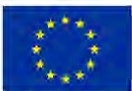 Flnvmmut O r11imat c..,,,..,<".tto1t Admtn1:t.1,"LfyJiCompetenta face dlferental	IMtfl1Mtmt .Souc.tuu.lf2. Transport publicIn cadrul Planului de Nobilitate Urbana Durabila al Municipiului Campulung Moldovenesc se acorda prioritate ridicata masurilor care faciliteaza orientarea catre tipare de mobilitate durabila. Atentie deosebita in acest sens revine transportului public. Acest mod de transport are o contributie importanta la obtinerea unui mediu de viata sanatos i atractiv.Potrivit legislatiei na\ionale i europene, serviciul de transport public local de persoane face parte din sfera serviciilor comunitare de utilitate publica i cuprinde totalitatea aqiunilor i activitatilor de utilitate publica i de interes economic i social, desfa urate la nivel local, sub controlul, conducerea sau coordonarea autoritatilor administratiei publice locale, in scopul asigurarii transportului public local de persoane.Avand in vedere aspectele pozitive rela\ionate transportului public, orientarea catre o mobilitate durabila in aceasta urbe implica dezvoltarea sistemului de transport public local i cre terea ponderii acestuia in distributia modala a calatoriilor in defavoarea transportului cu autovehiculul personal. fmbunatatirea sistemului de transport public reprezinta un element cheie al viziunii de dezvoltare urbana, in acest sens fiind propuse rnasuri care sa conduca la functionarea unui serviciu de transport public local:cu acopedre ridicata din punct de vedere al teritoriului deservit;racordat la un sistem integrat de informare a calatorHor;armonizat din punct de vedere transferului intermodal;operat cu vehicule ecologfce	i	accesibile pentru toate categoriile de utilizatori, inclusiv pentru persoanele cu nevoi speciale.Propunerea de operare a serviciului de transport public local cu vehicule ecologice va asigura satisfacerea nevoilor de mobilitate pentru un numar insemnat de utilizatori, in conditiile unor niveluri reduse de poluare chimica i fonica.Proiectele propuse in acest domeniu contribuie la atingerea tuturor obiectivelor specifice propuse, respectiv AccesibWtate i conectivitate, Protejarea mediului i dezvoltare durabWi, Si0uranta. Eficienta economica si, implicit, la cresterea Calitiitiivie,tii cetat' enilor:Protect cofinantat din Fondu/ Social European prin(Q---+ * * ..♦*	*P(_;CA* *•* *Ptoaramul 0pclfilf100ill Ca1.aGtt,ll Admlnklli"lli','Competenta face dlferentat	IMh.,.mento Struthn ll..VNIUNt:A VROPt:ANA2.2. Achizitionare autobuze ecologice pentru transportul local2.3. Achizitionare mijloace de transport pentru transportul elevilorffltl•21J2Q2.1. Studiu de oportunitate privind dezvoltarea sistemului de transport public local cu mijloace ecologice2.4. Realizare sistem de management al transportului public i e-ticketing2.5. Constructie/ modernizare statii de transport public2.7. Realizare terminal intermodal de transport public2.6. Creare autobaza transport public2. 9. Derulare programe de incurajare a utilizarii transportului public2.8. lmplementarea de aplkatii informatice care sa furnizeze utilizatorilor informatii actualizate asupra ofertei de transport public, mobilitate urbana i puncte de interes2.10. Derularea de campanii de informare publica referitoare la utilizarea transportului publicCosturile totale de realizare a  proiectelor propuse in aceasta tematica sunt de16.530.000 Euro. Acestea sunt eligibile pentru finantare prin Programul Operational Regional Nord-Est 2021-2027 Prioritatea 4. 0 regiune cu o mobilitate urbana mai durabila, cu exceptia proiectelor 2.3, 2.9 i 2.10 in valoare de 6.525.000 Euro.2.2. Achizitionare autobuze ecologice pentru transportul localIn scopul dezvoltarii serviciului de transport public local (inclusiv la nivelul Zonei Urbane Functionale) este necesara achizitionarea de vehicule de transport public ecologice (electrice, electric-hibride, alimentate cu hidrogen/GNC) i sisteme de incarcare aferente. O astfel de masura va conduce la reducerea impactului creat de activitatea de transport asupra mediului, prin relocarea modala - renuntarea la utilizarea transportului cu autovehiculul personal.Finantarea actiunii de interventie este eligibila prin POR Nord-Est 2021-2027 Prioritatea 4. O regiune cu o mobilitate urbana mai durabila, implementarea acesteia contribuind la atingerea tintelor aferente indicatorului numar anual de utilizatori ai transporturilor publice noi sau modernizate.Costuri estimate: 6.000.000  Euro.2. 3. Achizitionare mijloace de transport pentru transportul elevilorSe propune introducerea de trasee cu circuit 1nchis pentru transportul elevilor din invatamantul preuniversitar, in acord cu politicile educationale locale. lmplementarea proiectului va contribui la reducerea deplasarilor cu autovehicululProtect cofinantat din Fondu/ Social European prinProgramu/ Operational Capacitate Administrativii 2014-2020!	www.poca.ro	IJNIUNcA l=VROPEAN.li	•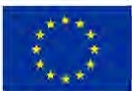 ritnv,nmul Opc:,,·ublial G11>.1c.tt.;at Admlnl:!o11itiv.1Competenta face dlferentat	ln.lrutntn .Suuttu,,._ 1'111·'2Uatlpersonal pentru ducerea/ aducerea copiilor la/ de la coala. Politia Locala va fi responsabila de siguranta elevilor, un agent fiind prezent 1n aceste autobuze pe intreaga durata a cursei.Costuri estimate: 6.400.000 Euro.2. 1. Studiu de oportunitate privind dezvoltarea sistemului de transport public local cu mijloace ecologicefn scopul cre terii atractivitatii transportului public se propune optimizarea programului de transport public de dilatori i adaptarea permanenta la nevoile cetatenilor. Se va avea in vedere realizarea unui studiu de oportunitate prin care se va determina arealului optim pentru dezvoltarea teritoriala a sistemului de transport public local i adaptarea programului de circulatie. De asemenea, 1n cadrul documentatiei se va studia oportunitatea 1nfiintarii unei asocia\H de dezvoltare intercomunitara privind transportul public in acord cu dezvoltarea teritoriala a serviciului la nivelul Zonei Urbane Funqionale.Finantarea actiunii de interventie este eligibila prin POR Nord-Est 2021-2027 Prioritatea 4. 0 regiune cu o mobilitate urbana mai durabila, implementarea acesteia contribuind la atingerea tintelor aferente indicatorului numar anual de utilizatori ai transporturilor publice noi sau modernizate, in contextul finantarii unui care vizeaza dezvoltarea transportului public.Costuri estimate: 30.000 Euro.2.4. Realizare sistem de management al transportului public i e-tic etingfn scopul asigurarii unui sistem de transport public local eficient se propune realizarea unui sistem de management al transportului public i e-ticketing. Se va avea in vedere inclusiv integrarea cu transportul public judetean, astfel 1ncat sa fie sustinuta intermodalitatea. Dezvoltarea sistemului va u ura achizitionarea legitimatiilor de calatorie i totodata va conduce la generarea de instrumente care sa asigure informatii obiective referitoare la toate componentele sarcinii de transport i fluxurile de calatori, in vederea asistarii procesului de management decizional cu informatii actualizate. Acest sistem va avea i functii administrative de suport pentru calcularea corecta a compensatiei i a diferentelor de tarif acordate operatorului.Finantarea aqiunii de interventie este eligibila prin POR Nord-Est 2021-2027 Prioritatea 4. O regiune cu o mobilitate urbana mai durabila, implementarea acesteia contribuind la atingerea tintelor aferente indicatorului numar anual de utilizatori ai transporturilor publice noi sau modernizate.Protect cofinantat din Fondu/ Social European prin Programul Operational Capacitate Administrativa 2014-2020!•••	•	P CA•••• •*IJN!UNEA aJROPEANI!Costuri estimate: 1.000.000 Euro.nnwmmut Opc,i'IU<ioal c..,,,..,r.tr.u Adm1h1:t.u1lfvJCompetenta face dlferen al	lnr.111,rn.m• .Souc.tu,M:xrll•'aml2. 5. Constructie/ modernizare statii de transport publicSe are 'in vedere construirea/modernizarea statiilor de transport public, 1n acord cu dezvoltarea teritoriala a serviciului i cu obiectivele deservite (cartiere noi, zone cu activitati economice). Amenajarea corespunzatoare a statiilor de transport public "smart" (asigurarea de mobilier urban de calitate, sisteme de informare, sisteme de supraveghere video, etc.) va contribui la cre terea atractivitatii i sigurantei acestui mod de transport. Se va avea 1n vedere asigurarea accesibilitatii persoanelor cu mobilitate redusa (care se deplaseaza 1n carucioare cu rotile, persoane 'in varsta, persoane cu deficiente de vedere i/ sau auz, persoane care transporta carucioare pentru copii etc.). Accesul la mobilitate trebuie asigurat 'in mod nediscriminatoriu tuturor categoriilor de utilizatori, inclusiv categoriilor amintite, iar acest fapt este influentat direct de amenajarile care var exista 1n statiile de transport public.Finantarea aqiunii de interventie este eligibila prin POR Nord-Est 2021-2027 Prioritatea 4. 0 regiune cu o mobilitate urbana mai durabila, implementarea acesteia contribuind la atingerea tintelor aferente indicatorului numar anual de utilizatori ai transporturilor publice noi sau modernizate.Costuri estimate: 210.000 Euro.2. 7. Realizare terminal intermodal de transport publicTn scoput sustinerii intermodalitatii se propune realizarea unui terminal intermodal de schimb intre transportul inter / intra jude\ean ?i eel local, care sa asigure preluarea fluxurilor de ca.la.tori care sosesc din zonele extraurbane i re'imbarcarea acestora 'in mijloace de transport ecologice, 'in vederea reducerii impactului negativ al propulsiei bazate pe combustibili fosili asupra mediului urban. Terminalul va fi echipat cu sali de a teptare pentru ca.la.tori, mobilier, puncte de vanzare a legitimatiilor de calatorie, automate pentru achizi\ionarea legitimatiilor de calatorie, sisteme de informare a calatorilor, sisteme de supraveghere video, facilitati pentru persoanele cu dizabilitati, semnalistica de orientare i ghidare a calatorilor, platforme de 1mbarcare/ debarcare, facilitati pentru parcarea bicicletelor, construirea/ modernizarea/ reabilitarea trotuarelor 1n vederea 1mbunatatirii accesului pietonilor 1n zona. fn ace asta etapa de planificare, se propune ca acest obiectiv sa fie amplasat in vecintatatea statiei de cale ferata.finantarea  actiunii de  interventie este eligibila  prin  POR  Nord-Est  2021-2027Prioritatea 4. 0 regiune cu o mobilitate urbana mai durabila, implementarea acesteiaProtect cofinantat din Fondu/ Social European prinProgromul Operational Capacitate Administrativa 2014-2020!••••	*P CA•••*IJNIUNEA aJROPEANA"nv,nmut 01:ic, t1(Jn.')I c:..,,,.,ctt;u Admtnl:!.t1"tlvACompeten a face dlferen aI	ln-t.lrut11tnUi.&,uc.tu, _...1'114•2U:nlcontribuind la atingerea tintelor aferente indicatorului numar anual de utilizatori ai transporturilor publice noi sau modernizate.Costuri estimate: 750.000 Euro.2.6. Creare autobaza transport publicProiectul are ca obiectiv construirea de infrastructura pentru gestionarea vehiculelor de transport public de tip autobaza i dotarea corespunzatoare, inclusiv cu statii pentru i'ncarcarea cu energie electrica a vehiculelor, i'n vederea operarii. In incinta se vor amenaja i spatii verzi. Crearea noii infrastructuri va conduce la cre terea calitatii serviciilor aferente transportului public contribuind la diminuarea costurilor cu i'ntretinerea i operarea mijloacelor de transport.Finantarea actiunii de interventie este eligibila prin POR Nord-Est 2021-2027 Prioritatea 4. O regiune cu o mobilitate urbana mai durabila, implementarea acesteia contribuind la atingerea tintelor aferente indicatorului numar anual de utilizatori ai transporturilor publice noi sau modernizate.Costuri estimate: 2.000.000 Euro.2. 9. Derulare programe de incurajare a utilizarii transportului publicfn scopul cre terii atractivitatii transportului public se propune derularea de programe pentru stimularea utilizarii acestui mod de transport ecologic - acordarea de calatorii gratuite la orele de varf i'n periodele de promovare a noilor investitii (proiect recurent care va fi activat periodic).Costuri estimate: 100.000 Euro.2.8. lmplementarea de aplica H informatice care sa furnizeze utilizatorilor informa ii actualizate asupra ofertei de transport public, mobilitate urbana i puncte de interesIn scopul cre terii accesibilitatii i atractivitatii transportului public se propune dezvoltarea unei aplicatii informatice care sa furnizeze utilizatorilor informatii actualizate asupra ofertei de transport public, mobilitate urbana i puncte de interesFinantarea actiunii de interventie este eligibila prin POR Nord-Est 2021-2027 Prioritatea 4. 0 regiune cu o mobilitate urbana mai durabila, implementarea acesteia contribuind la atingerea tintelor aferente indicatorului numar anual de utilizatori ai transporturilor publice noi sau modernizate.Costuri estimate: 15.000 Euro.Protect cofinantat din Fondu/ Social European prinProgramul Operational Capacitate Administrativii 2014-2020!	W-Nw. poca.ro	..........+P(..;CAIJNIUNfl\ aJROPEANAPlnemmul 0pcriltton.11Car,aetrnt Admlnk.1, tlvACompetenta face dlferen\aI	IMlr1,1Mtm• .Suuc.tu, ....:101•- 202.10. Derularea de campanii de informare publica referitoare la utilizarea transportului publicMasura are ca obiectiv con tientizarea populatiei asupra avantajelor sociale aduse de reorientarea catre utilizarea transportului public 1n defavoarea transportului individual cu autoturismul. Campaniile se vor adresa 1n special tinerilor ( coli, licee, institutii publice, unitati economice, etc.), constituindu-se 1n sesiuni de educare i informare.Costuri estimate: 25.000  Euro.3. Transport de marfaEficienta i siguranta transportului de marfuri joaca un rol esential in economia nationala. La nivel local, specializarea functionala a ora elor, cre terea volumului de servicii, cre terea consumului, precum i standardele de viata tot mai ridicate sunt corelate cu o cre tere a cererii pentru transportul de marfuri 1n zonele urbane.fn cazul Municipiului Campulung Moldovenesc sunt propuse interventii in domeniul infrastructurii, precum i de natura operationala, reorganizare a accesului vehiculelor de marfa i de reglementare a programului de aprovizionare a unitatilor comerciale amplasate i'n zone locuite i 'in zona cu nivel ridicat de complexitate:3.1. Reglementare logistica de aprovizionare3.2. Reorganizarea traseelor pentru accesul vehiculelor cu masa totala maxima autorizata mai mare de 7, 5 toneProiectele propuse 1n acest domeniu contribuie la atingerea obiectivelor specificeEficienta economica, Protejarea mediului fi dezvoltare durabHa, Sigurantii.3.1. Reglementare logistica de aprovizionareSe propune reglementarea logisticii de apovizionare prin stabilirea unor intervale orare bine determinate ('in afara orelor de varf de trafic sau pe timpul noptii). lmplementarea interventiei presupune realizarea de lucrari de executare a unor marcaje i panouri de informare prin care sa se impuna desfa urarea logisticii de aprovizionare a a cums-a mentionat mai sus.Costuri estimate: 20.000  Euro.Protect cofinantat din Fondu/ Social European prinProgramul Operational Capacitate Administrativii 2014-2020!WVvw. poca. ro.....+	...•	+*•*IJNIUNEA aJROPEANAPlnammut Opcriltton.'\ICar,ac.tt.it Admlntw, LlvACompetenta face dlferentaI	lrw.t,uMttu• .Suuc.tu,...1011·'2112'03.2. Reorganizarea traseelor pentru accesul vehiculelor cu masa totala maxima autorizata mai mare de 7,5 tonePrin aceasta masura de reorganizate a transportului de marfuri cu autocamioane mari (in special cele aflate in tranzit) se va urmari reducerea impactului negativ asupra mediului urban (siguranta circulatiei, poluare chimica, polare fonica, degradarea arterelor rutiere, ocuparea benzilor de ciculatie, etc.).lmplementarea interventiei presupune realizarea de lucrari de executare a unor marcaje i panouri de informare prin care sa se impuna desfa urarea circulatiei vehiculelor grele de marfa pe trasee identificate astfel ,neat impactul negativ sa fie minim. Aplicarea acestei masuri este conditionata de realizarea altar infrastructuri (Construire varianta ocolitoare Campulung Moldovenesc).Se va efectua reorganizarea traseelor de marfa dupa implementarea fiecarei interventii cu impact in domeniul transportului de marfa.Costuri estimate: 15.000 Euro.4. Mijloace alternative de mobilitateDeplasarea pietonala i cu bicicleta sunt in mod intrinsec moduri de transport ecologice in urma carora nu rezulta noxe sau gaze cu efect de sera. Acestea constituie o alternativa atractiva la modurilor de transport individuate motorizate ?i o completare la transportul public.tv\ersul pe jos i cu bicicleta sunt accesibile, ieftine i practice pentru orice utilizator, contribuind in acela?i timp La mentinerea unei bune stari de sanatate a celui care le practica. Prin urmare, la nivelul Municipiului Campulung Moldovenesc se dore te asigurarea unor conditii de accesibilitate i siguranta ridicate pentru aceste moduri de transport.lnterventiile propuse 1n cadrul acestui sector al mobilitatii urbane durabile care contribuie la indeplinirea obiectivelor specifice AccesibWtate fi conectivitate, Protejarea mediului i dezvoltare durabila, Siguranta, CaUtatea vietii sunt:4.1. Dezvoltarea retelei de piste pentru bicidete4.5. Dezvoltare sistem de 1nchiriere biciclete (bike-sharing)4.7. Dezvoltare infrastructura necesara utilizarii autovehiculelor hibrid sau electrice (stat ii de incarcare i/sau schimb baterii pentru vehicule electrice)Protect cofinantat din Fondul Social European prinProgramul Operational Capacitate Administrativii 2014-2020!	W'-NW. poca.ro	* ...*..	.*.*•*VNIUNfA VROPfANAPtoramut 01>erAJfooat Ca1.ac.trnt AdmlnklrntivttCompetenta face dlferental	IMh.,.m.nto Strut tut llt.10'11•202Q4. 6. Construire parcari pentru biciclete la unitatile de 1nvatamant4.3. Reabilitare/	modernizare trotuare, care sa faciliteze accesul inclusiv pentru persoanele cu nevoi speciale4.4. Regenerare integrata a zonei centrale4.12.	Realizare	regulament	de	utilizare	a	mijloacelor	de	transport nemotorizate (biciclete, trotinete)4.2. Amenajare coridor de mobilitate nemotorizata pe malurile raului Moldova4.10. Adaptarea regulamentului de acordare a licentelor de taxi in acord cu nevoile persoanelor cu dizabilitati i cu obiectivele de reducere a impactului asupra mediului4.11. Adaptarea regulamentelor aferente serviciilor de utilitati publice in acord cu obiectivele de reducere a impactului asupra mediului4.8. Achizitie mijloace de transport ecologice in parcul de autovehicule gestionat de autoritatea publica locala i institutiile subordonate4.9. Plan local de actiune pentru 1ncurajarea utilizarii vehiculelor electrice, inclusiv pentru companiile privateCosturile totale estimate ca fiind necesare pentru implementarea interventiilor propuse in acest domeniu de interes major sunt estimate la valoare de 18.245.000 Euro, acestea fiind in proportie de 96% eligibile pentru finantare prin Programul Operational Regional Nord-Est 2021-2027 Prioritatea 4. 0 regiune cu o mobilitate urbana mai durabila.Beneficiile estimate contribuie la realizarea unui sistem de transport urban durabil prin: (i) reducerea poluarii aerului i a poluarii fonice, precum i a consumului de energie, (ii) dezvoltarea infrastructurii destinate mijloacelor de transport non­ motorizate, (iii) cre?terea atractivitatii i imbunatatirea calitatii medi ului i a amenajarii spatiilor urbane, i implicit la atingerea obiectivului specific al Programului Operational Regional i a tintelor asumate pentru indicatorul de rezultat: Numarul anual de utilizatori ai pistelor ciclabile.4. 1. Dezvoltarea retelei de piste pentru bicicletelnterventia implica amenajarea de infrastructura care sa permita deplasarea cu bicicleta 1n conditii de siguran\a. fn scopul prioritizarii acestui mod de deplasare la nivel local se propune realizarea unei retele coerente care sa Lege obiective de intere local i zone turistice. Se propune dezvoltarea urmatoarelor sectoare:Protect cofinantat din Fondu/ Social European prinProgramu/ Operational Capacitate Administrativii 2014-2020!	www.poca.ro	....*• •••**I.JNH.JNEA SJROPEANAPlnvmmut Ot:K:ri1J10flii1t G1J,a<"tt;at Adm1n1:1..u,ttvlCompeten a face dlferen al	lnr.:trutntm• .Suuctu,_..1'111•'2UatlCalea Transilvaniei - Calea Bucovinei, 1n contextul remodelarii urbane a arterei principale de circulatie ca urmare a degrevarii de traficul de tranzit 1n situatia construirii variantei de ocolire;Str. Pietrele Doamnei - Str. lzvorul Alb, pentru asigurarea accesului catre zona turistica - Telegondola Rarau;Str. Dimitrie Cantemir - Str. Pinului, pentru asigurarea accesului catre zona de agrement - Parcul Mihai Eminescu;Legaturi cu zonele de locuinte i alte obiective de interes local;Finantarea actiunii de interventie este eligibila prin POR Nord-Est 2021-2027 Prioritatea 4. 0 regiune cu o mobilitate urbana mai durabila. lmplementarea acesteia integreaza activitati privind dezvoltarea i modernizarea infrastructurii pentru transportul nemotorizat, contribuind la atingerea indicatorului de rezultat al programului numarul anual de utWzatori ai pistelor ciclabile.Costuri estimate: 4.875.000  Euro.4. 5. Dezvoltare sistem de fnchiriere biciclete (bike-sharing)Urmarind cre terea ponderii modale a bicicletei pentru deplasarile la nivel local, se propune facilitarea accesului utilizatorilor de biciclete catre acest mod de transport i agrement prin asigurarea posibilitatii de a 1nchiria biciclete 1n anumite puncte: 'in zona centrala, la capetele traseelor pistelor, 1n zone cu densitate ridicata de locuire, 1n zone cu atractivitate ridicata a calatoriilor. lnterventia cuprinde componente de infrastructura (statii/ chio curi de 1nchiriere, rastele), mijloace de transport (biciclete) i componente de management (dotari dispecerat de tip hardware i software).Finantarea actiunii de interventie este eligibila prin POR Nord-Est 2021-2027 Prioritatea 4. 0 regiune cu o mobilitate urbana mai durabila. lmplementarea acesteia integreaza activitati privind dezvoltarea i modernizarea infrastructurii pentru transportul nemotorizat, contribuind la atingerea indicatorului de rezultat al programului numarul anual de utilizatori ai pistelor ciclabile.Costuri estimate: 1.500.000  Euro.4. 7. Dezvoltare infrastructura necesara utilizarii autovehiculelor hibrid sau electrice (statii de i'ncarcare i/sau schimb baterii pentru vehicule electrice)Tn vederea facilitarii utilizarii mijloacelor de transport ecologice, cu propulsie electrica, se vor dezvolta infrastructuri specifice care sa asigure posibilitatea de incarcare rapida a bateriilor. in cadrul acestei interventii, se vor achizitiona i instalaProtect cofinantat din Fondu/ Social European prinProgramul Operational Capacitate Administrativa 2014-2020!.....*	...••*IJNIUNEA aJROPEANAPlnvmrnul 0peri"ltlOfl.11G1J,.1<"Jt.Mt Admtnl:l.11·ui\,tCompetenta face dlferentat	IMlrutntnt• .&,uc.tu, M10ll•'2U21Jpuncte de re1ncarcare a vehiculelor electrice i hibride, accesibile publicului, de tip "punct de re1ncarcare cu putere normala" i de tip "punct de re1ncarcare cu putere inalta", a a cum sunt acestea definite in Directiva 2014/94/UE a Parlamentului European i a Consiliului din 22 octombrie 2014 privind instalarea infrastructurii pentru combustibili alternativi. Aceste puncte/ statii de incarcare se vor amplasa 1n parcarile publice aflate in proprietatea sau 1n administrarea Municipiului Campulung Moldovenesc, asigurand un acces permanent i nediscriminatoriu tuturor utilizatorilor. Amplasarea acestor puncte de 'incarcare va fi semnalizata 'in mod corespunzator i se va aloca i marca un numar de locuri de parcare destinate exclusiv pentru re1ncarcarea autovehiculelor electrice i hibride.Finantarea actiunii de interventie este eligibila prin POR Nord-Est 2021-2027 Prioritatea 4. o regiune cu o mobilitate urbana mai durabila.Costuri estimate: 700.000  Euro.4.6. Construire parcari pentru bicidete la unita\ile de invatamantfn scopul sustinerii deplasarilor nemotorizate se propune amenajarea de parcari pentru biciclete 1n incinta unitatilor de 1nvatamant.Finantarea ac\iunii de interven\ie este eligibila prin POR Nord-Est 2021-2027 Prioritatea 4. O regiune cu o mobilitate urbana mai durabila. lmplementarea acesteia integreaza activitati privind dezvoltarea i modernizarea infrastructurii pentru transportul nemotorizat, contribuind la atingerea indicatorului de rezultat al programului numarul anual de utilizatori ai pistelor ciclabile.Costuri estimate: 20.000  Euro.4. 3. Reabilitare/ modernizare trotuare, care sa faciliteze accesul inclusiv pentru persoanele cu nevoi specialeIn scopul cre terii atractivitatii transportului pietonal se propune amenajarea de trotuare i alei pietonale, care sa asigure deplasarea in condi\iile de accesibilitate i siguranta pentru toate categoriile de utilizatori.Finan\area actiunii de interventie este eligibila prin POR Nord-Est 2021-2027 Prioritatea 4. O regiune cu o mobilitate urbana mai durabila.Costuri estimate: 5.000.000  Euro.Protect cofinantat din Fondu/ Social European prinProgramul Operational Capacitate Administrativa 2014-2020!••••	*P CA••• *I.JN!UNcA aJROPEAN!i"nv,nmut Otk:fi'lt10f\.11C1J),,1C'.tuit Admtnk11 tfVACompetenta face dlferentallrwtro,ntm• .Suuc.tu,._..10lt•2Uitl4.4. Regenerare integrata a zonei centraleZona centrala a Municipiului Campulung Moldovenesc reprezinta zona de complexitate ridicata a mobilitatii. In situatia actuala este segregata de traseul DN 17, care preia o parte semnificativa din traficul local i de tranzit. Arealul concetreaza obiective socio-administrative i comerciale, reprezentand un pol de atractivitate la nivel local. Pentru punerea in valoare a patrimoniului existent, se propune reabilitarea i regenerarea integrata a zonei, prin realizarea de amenajari care sa faciliteze deplasarile nemotorizate i cu transportul public, 1n detrimentul utilizarii autovehiculor personale. Astfel, se propune realizarea de interventii pentru crearea unor coridoare cu caracter prioritar pietonal (semi-pietonale), care var fi utilizate ca spatii partajate pentru pietoni i autovehicule. Cu avizul autoritatilor competente 1n domeniul sigurantei rutiere vor fi create spa\ii semi-pietonale, partajate de tip shared space dedicate atat circulatiei pietonilor, cat i autoturismelor, fara diferente de nivel 1ntre sectoarele dedicate celor doua moduri. Pentru a face posibil acest fapt este necesar ca traficul rutier sa fie mutt diminuat. In acest sens, propunerea va fi integrata cu altele care au ca obiectiv descurajarea utilizarii autoturismului personal, urmarindu-se 1n acela i timp ca problemele de trafic sa nu fie relocate 1n alte zone. Strazile care var fi tratate cu prioritate in regenerarea integrata a zonei centrale sunt: Str. Alexandru Bogza, Str. Horia, Str. Liceului - intre Calea Bucovinei i Str. Ion Halauceanu, Str. Ion Halauceanu, Str. Dimitrie Cantemir - intre Calea Bucovinei i Str. Viitorului.Finantarea actiunii de interventie este eligibila prin POR Nord-Est 2021-2027 Prioritatea 4. O regiune cu o mobilitate urbana mai durabila.Costuri estimate: 2.500.000  Euro.4.12. Realizare regulament de utilizare a mijloacelor de transport nemotorizate (biciclete, trotinete)In scopul 1mbunatatirii sigurantei circulatiei i eficientizarii gradului de utilizare a transportului ecologic se propune realizarea unui regulament de utilizare a mijloacelor de transport nemotorizate (biciclete, trotinete).Costuri estimate: 10.000  Euro.4. 2. Amenajare coridor de mobilitate nemotorizata pe malurile raului MoldovaIn scopul imbunatatirii calitatii mediului i cre terii atractivitatii modurilor nemotorizate se propune amenajarea zonelor adiacente raului J\Aoldova pe teritoriulProtect cofinantat din Fondu/ Social European prin Programul Operational Capacitate Administrativa 2014-2020!....*••••*..I.JNlUNEA EIJROPEANAPtavmmul Opc1i1f10f 1t C1J"'1r.tt,ill Admlnl:!J1iulYACompeten a face dlferen\al	lnt.trut1.. m• .Souc.1u,M:10ll•'2UitlMunicipiului Campulung Moldovenesc prin integrarea de solutii multifunctionale care combina protectia mediului i realizarea de facilitatile publice, transformandu-le 1n coridoare de infrastructura verde - albastra. Astfel, se va asigura 1mbunatatirea calitatii spatiului (valori estetice, functionale ?i culturale ale peisajelor urbane).Pentru 1mbunatatirea accesibilitatii se vor realiza inclusiv modernizari ale poduri pietonale ?i pentru biciclete/trotinete. Se au in vedere interventii precum: realizare piste de biciclete/trotinete ?i alei pietonale; realizare sistem de iluminat public; amenajare spatii verzi; amenajare zone de odihna; montare mobilier urban; montare rastele pentru biciclete; pregatire spatii pentru amplasarea de pavilioane/chio curi multifunqionale; reconstructii ecologice.Pentru implementarea proiectului se va avea 1n vedere realizarea unui parteneriat 1ntre Municipiul Campulung Moldovenesc ?i Administratia Na\ionala ,,Apele Romane".Finan\area ac\iunii de interven\ie este eligibila prin POR Nord-Est 2021-2027 Prioritatea 4. 0 regiune cu o mobilitate urbana mai durabila.Costuri estimate: 3.000.000  Euro.4. 10. Adaptarea regulamentului de acordare a licentelor de taxi in acord cu nevoile persoanelor cu dizabilitati fi cu obiectivele de reducere a impactului asupra mediuluiIn scopul asigurarii accesibilitatii pentru persoanele de dizabilita\i se propune adaptarea regulamentului de acordare a autorizatiilor de taxi, 1n sensul introducerii obligativitatii detinerii de autovehicule adaptate pentru transportul acestor persoane de companiile de taxi. Totodata, pentru reducerea impactului asupra mediului se propune impunerea detinerii unui numar minim de autovehicule ecologice in parcul operatorilor de taxi.Costuri estimate: 10.000  Euro.4. 11. Adaptarea regulamentelor aferente serviciilor de utilita i publice in acord cu obiectivele de reducere a impactului asupra mediuluifn scopul reducerii impactului asupra mediului se propune impunerea ca operatorii care presteaza servicii de utilitati publice sa detina in parcul auto un numar minim de autovehicule ecologice.Costuri estimate: 20.000  Euro.Protect cofinantat din Fondu/ Social European prinProgramul Operational Capacitate Administrativii 2014-2020!	W-Nw. poca.ro	....+	+..*•* *VNIUNfAl:I.IROPEAN.A.nvramul ot,c1ilt10MI Cap,1c.tr,;it AdmlntW:1,LIYACompetenia face dlferentaI	IMlr\lMtf\UI .SuuC.t\H...4.8. Achizitie mijloace de transport ecologice in parcul de autovehicule gestionat de autoritatea publica locala i institutiile subordonateTn vederea imbunatatirii calitatii aerului in mediul urban i cre terii eficientei energetice la nivelul autoritatii publice locale se propune innoirea parcului de autovehicule prin achizitionarea de autovehicule ecologice (autoturisme, autoutilitare, autospeciale i autospecializate).Costuri estimate: 600.000  Euro.4.9. Plan local de actiune pentru incurajarea utilizarii vehiculelor electrice, inclusiv pentru companiile privatePrin acest proiect se urmare te elaborarea i implementarea la nivelul Municipiului Campulung Nioldovenesc a unui Plan local de actiune prin care sa fie incurajate achizi\ionarea i utilizarea autovehiculelor cu propulsie electrica in zona urbana, atat pentru institutiile publice, cat i pentru societatile private.Costuri estimate: 10.000  Euro.5. Managementul traficuluiManagementul traficului reprezinta un element cheie pentru planificarea mobilitatii urbane. Acestea sprijina factorii de decizie in realizarea obiectivelor asumate i gestionarea operatiunilor de trafic, ajutand totodata utilizatorii finali, ceta\enii, prin prezentarea unor optiuni de mobilitate durabila. in ceea ce prive te siguranta circulatiei, la elaborarea PMUD al Municipiului Campulung M:>ldovenesc acest aspect a fest considerat 1n toate etapele de elaborare, masurile de reglementare i educare 1n domeniul sigurantei rutiere completand paleta de proiecte propuse 1n domeniul managementului traficului.Masurile i aqiunile de interventie propuse in acest domeniu contribuie la atingerea obiectivelor specifice Siguranta, Protejarea mediului i dezvoltare durabila, Eficienta economicii:5. 6. Elaborare politica de parcare la nivel urban5. 9. Elaborare studii de trafic/ circulatie aferente proiectelor pentru care se va solicita finantare in cadrul POR NE 2021-2027, P45.4. Amenajare parcari tip Park&RideProtect cofinantat din Fondu/ Social European prinProgromul Operational Capacitate Administrativa 2014-2020!	www.poca.ro	* ...*..	.*.*♦*VNIUNfAEVROPEANAPlOlilramul , ,,ooal(o"lpac.tuit Admlnl:w11'1llVACompetenia face dlferenta	IMlr\olMWIIOStructvtll..fflll0'202Q5.3. Realizare parcare colectiva5.1. Dezvoltare i actualizare sistem de management al traficului5.5. Derulare program multianual de amenajare i modernizare a parcarilor reziden\iale5.10. Derulare campanii de educatie rutiera adresate tinerilor5.11. Derulare campanii de informare/ comunicare adresate participantilor la trafic ( oferi, pietoni, bicicli ti, utilizatori de mopede)5.8. Elaborare i implementare reglementari privind programul de realizare a serviciilor de utilitati publice5.2. Realizare aplicatie informatica care sa ofere informatii in timp real cu privire la problemele de trafic5,7. Elaborare i implementare reglementari privind introducerea de restrictii ale vitezei de circulatie 1n zonele vulnerabileCosturile totale de realizare a proiectelor propuse mai jos sunt estimate la valoarea de 4.900.000 Euro, dintre care 2.560.000 Euro revin proiectelor eligibile pentru finantare prin Programul Operational Regional Nord-Est 2021-2027 Prioritatea 4. O regiune cu o mobilitate urbana mai durabila.5.6. Elaborare politica de parcare la nivel urbanSe propune realizarea unui studiu in vederea definirii politicii de parcare care sa urmareasca reducerea calatoriilor efectuate cu autovehiculul personal care au ca destinatie zona centrala si realizarea unui sistem unitar de management pentru parcarile publice.Costuri estimate: 30.000  Euro.5. 9. Elaborare studii de trafic/ circula\ie aferente proiectelor pentru care se va solicita finantare in cadrul POR NE 2021-2027, P4Avand in vedere necesitatea ata arii la fiecare cerere de finantare POR 2021-2027, P.4 (similar POR 2014-2021, P.I. 4.1) a unui studiu de trafic / circulatie aferent propiectului propus, prezenta interventie recomanda realizarea de studii de trafic/ circulatie in cadrul carora sa se analizeze/ estimeze pentru aria de influenta a proiectului aspecte precum: problemele privind traficul rutier, transportul public de calatori, fluxurile estimate de trafic rutier motorizat pe categorii de vehicule i tip de combustibil, analize ale cererii de transport public, impactul reorganizarii/ reamenajarii circulatiei, analize i estimari ale numarului de pasageri, impactul asupra zgomotului, etc., dupa caz.Protect cofinantat din Fondu/ Social European prinProgromul Operational Capacitate Administrotivii 2014-2020!	o ­•••*•••IJNIUNEA aJROPEANA"nvnmul 01:1e,.._im1t G1p,,1<"tt;a1 Admlnl:IJ1itiv.tCompetenta face dlferentat	IMlruMtnt• .Suuc.tu, , ..1014•2021lFinantarea actiunii de interventie este eligibila prin POR Nord-Est 2021-2027 Prioritatea 4. 0 regiune cu o mobilitate urbana mai durabila, 1n contextul finan\arii unui proiect eligibil in cadrul P4.Costuri estimate: 60.000 Euro.5.4. Amenajare parcari tip Park&RidePrin aceasta interventie se propune amenajarea unei parcari de tip Park&Ride la periferia zonei urbane, cu acces la re\eau majora de circulatie (DN 17). Parcarea va fi dotata cu sisteme de iluminat precum i cu sistem de supraveghere video, cabina de paza etc.In urma implementarii proiectului se va ob\ine reducerea numarului de calatorii cu autovehiculul personal din compunerea fluxurilor de penetratie 'in zona urbana. Este facilitat transferul de la autoturismul personal catre transportul public urban, ob\inandu-se descongestionarea traficului, reducerea cererii de locuri de parcare din Municipiul Campulung Wloldovenesc i, pe cale de consecin\a, reducerea emisiilor de echivalent CO2 provenite din traficul rutier.Facilita\ile nou create nu vor fi destinate necesitatilor de parcare ale zonelor rezidentiale. Aceasta interventie va fi integrata in cadrul proiectelor cu alte interventii care vizeaza dezvoltarea retelei de piste pentru biciclete i a sistemului de inchiriere biciclete.Finantarea  actiunii  de  interventie  este eligibila  prin  POR  Nord-Est  2021-2027Prioritatea 4. 0 regiune cu o mobilitate urbana mai durabila. Costuri estimate: 500.000 Euro.5.3. Realizare parcare colectivaIn scopul reorganizarii spa\iului public i optimizarii fluxurilor de trafic se propune amenajarea de parcari colective la periferia zonei centrale i integrarea acestora 1n sistemul de management al traficului.Costuri estimate: 1.400.000 Euro.5.1. Dezvoltare i actualizare sistem de management al traficuluilnterventia presupune dezvoltarea graduala a unui sistem integrat de management inteligent al traficului in Municipiul Campulung Noldovenesc (amenajare/ reamenajare intersec\ii; sistem de semnalizare orizontala i verticala pentru reglementarea circulatiei i orientare; treceri de pietoni "smart" - pe baza de senzoriProtect cofinantat din Fondu/ Social European prinProgramul Operational Capacitate Administrativa 2014-2020!.....*•...*.* .IJNIUNi;A UJROPl=ANA"nvmrnut 01:ie,11i10n.1t G1p,,1rJr;a1 Adm1nl:ld1·uivJiCompeten a face dlferen at	IMtiutntm• .Souc.tu,._..1'114•21Jillcare sa permita semnalizarea intensa a trecerii in momentul utilizarii acesteia de catre un pieton). Sistemul integrat de management al traficului va urmari in principal acordarea prioritatii 1n trafic pentru mijloacele de transport public 1n comun i pentru utilizatorii modurilor nemotorizate, conducand la cre terea atractivitatii acestor moduri de transport. lmplementarea elementelor de management al traficului va contribui la cre terea gradului de siguranta i reducerea emisiilor poluante i de CO2.Finantarea aqiunii de interventie este eligibila prin POR Nord-Est 2021-2027 Prioritatea 4. 0 regiune cu o mobilitate urbana mai durabila.Costuri estimate: 2.000.000  Euro.5.5. Derulare program multianual de amenajare i modernizare a parcarilor rezidentialeProiectul prevede amenajarea de noi locuri de parcare rezidentiala 1n zonele deficitare (cu precadere marile ansambluri de locuinte colective) i modernizarea celor existente. Aceasta activitate va fi integrata 1n proiectele de regenerare urbana a cartierelor de locuinte colective. Tn aceste facilitati de parcare vor fi amenajate i semnalizate vizibil locuri destinate exclusiv vehiculelor electrice, care vor avea acces la infrastructura de 1ncarcare cu energie electrica.Costuri estimate: 750.000  Euro.5.10. Derulare campanii de educa ie rutiera adresate tinerilorEducatia rutiera a tinerilor se va realiza inclusiv prin campanii derulate in coli, in spatiile publice, etc., 1n vederea deprinderii de catrea ace tia a conduitei preventive i a orientarii catre modurile de transport durabile.Costuri estimate: 50.000 Euro.5. 11. Derulare campanii de informare/ comunicare adresate participan ilor la trafic ( oferi, pietoni, bicicli ti, utilizatori de mopede)Cu scopul cre terii gradului de siguranta a circulatiei, se vor realiza campanii de informare i comunicare a tuturor participantilor la trafic asupra modului preventiv de utiliare a spatiilor dedicate circulatiei publice i pentru orientarea catre modurile de transport durabile.Costuri estimate: 50.000  Euro.Protect cofinantat din Fondu/ Social European prinProgramul Operational Capacitate Administrativii 2014-2020!....♦	♦♦•• ♦UNIUNfAE\JROPEAN.APtnammut 0p(.!filf100.,..I Ca1,ac.ttill Admlnl!J1l'ILIYACompetenta face dlferen\aI	IMlfl,1mtfUt SttuC.t\Hato10ll•'al2'C5.8. Elaborare i implementare re_glementari privind programul de realizare a serviciilor de utilita i publiceServiciile de utilitati publice (maturat, spa.lat stradal, colectarea gunoiutui menajer, etc.) var fi programate astfel incat impactul acestora asupra desfa urarii circulatiei sa fie minim.Costuri estimate: 10.000 Euro.5. 2. Realizare ap[icatie informatica care sa ofere informa ii 1n timp real cu privire la problemele de traficSe propune realizarea unei aplicatii informatice gazduita pe site-ul primariei, care sa ofere informatii in timp real cu privire la zonele congestionate, blocajele din trafic, sectoarele stradale pe care se executa lucrari etc. i totodata sa ofere posibilitatea utilizatorilor retelei de transport sa semnaleze zonele cu probleme de infrastructura, care necesita interventii (lucrari de reabilitare etc).Costuri estimate: 10.000 Euro.5. 7. Elaborare i implementare reglementari privind introducerea de restrictii ale vitezei de circulatie fn zonele vulnerabileTn scopul imbunatatirii sigurantei circulatiei se propune adoptarea de masurile de management al traficului orientate spre obligativitatea reducerii vitezei de circulatie in zonete aglomerate (cu densitate rezidentiala mare, 1n apropierea unitatilor de 1nvatamant, a pietei, etc.), precum i in zonele cu spatii partajate va conduce la cre terea semnificativa a gradului de siguranta a circulatiei. De asemenea, se propune realizarea unor proiecte de imbunatatire a semnalizarii rutiere in jurul unitatilor de invatamant.Costuri estimate: 40.000  Euro.Zone cu nivel ridicat de complexitateA a cum a fast specificat in Capitolul 2. AnaUza situatiei existente, la nivelul teritoriului analizat, zona cu nivel ridicat de complexitate din punct de vedere al mobilitatii este zona centrala. Aceasta zona este o zona mixta in care se suprapun functiuni de utilizare a teritoriului de tip locuire, comert, administratie, functionandProtect cofinantat din Fondu/ Social European prinProgramul Operational Capacitate Administrativa 2014-2020!* ...+	♦*	*P(.;CA**•* *IJNIUNfAUROPfAN.A.Plnammut OpcrilJtoMI Car,ac.ttill Admlntw,l"lllVACompetenta face dlferentaI	IMhUMffl  Struet\rf ....ca un pol de transport, cu atractivitate 1nsemnata, atat pentru deplasarile pietonale i cu bicicleta, cat i pentru cele realizate cu autovehicule personale. In interiorul zonei cu nivel ridicat de complexitate punerea in valoare a spa\iului public prin intermediul mobilitatii poate fi realizata prin atragerea cetatenilor, ca urmare a amenajarii 1ntr-un mod atractiv i accesibil. Se propune regenerarea zonei centrale. lnterventia alocata acestei tematici s-a regasit i in cadrul tematicii "Sisteme alternative de mobflitate" fiind tratata in cadrul respectivului capitol:6.1. Regenerare integrata a zonei centrale. Proiect tratat la punctul 4.4Structura intermodala i operatiuni urbanistice necesareMasurile privind realizarea unui terminal de transport public i amenajarea de parcari de tip Park&Ride asigura dezvoltarea intermodalitatii la nivel local:7.1. Realizare terminal intermodal de transport public. Protect tratat la punctul 2.77.2. Amenajare parcari tip Park&Ride. Proiect tratat la punctul 5.4lnterventiile propuse in acest domeniu contribuie la atingerea obiectivelor specifice Accesibilitate i conectivitate, Eficienta economica, Protejarea mediului i dezvoltare durabila.Aspecte institutionaleAvand in vedere ca implementarea propunerilor din planul de actiune este o etapa foarte importanta in procesul de orientare catre o mobilitate durabila, este necesara asigurarea unui cadru institutional adecvat. Sunt propuse masuri organizationale structurate in doua interventii:8.1. Dezvoltarea unei structuri interne avand responsabilitati de monitorizare a implementarii PMUD al Municipiului Campulung iVoldovenesc8.2. fncheierea unui contract de servicii publice conform Regulamentului CE 1370 pentru transportul public de ca.la.toriProtect cofinantat din Fondu/ Social European prinProgromul Operational Capacitate Administrotivii 2014-2020!IJNIUNfAE\JROPEANA	•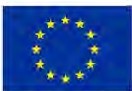 Pt-nammul Opcrilftoll."\I Ca1.ac.ttilt Admlntw111LIY1,Competen a face dlferen aI	lnt.:lrwtntm• .Sm.ictu,_..10ll•'2U2'C8. 1.	Dezvoltarea	unei	structuri	interne	avand	responsabilitati	demonitorizare a implementarii PMUD al Municipiului Campulung MoldovenescSe propune dezvoltarea unei structuri interne ale carei responsabilitati sa se axeze pe monitorizarea implementarii interventiilor (proiecte / masuri) stipulate in PMUD. i\t\onitorizarea va avea caracter repetitiv, structura interna va elabora un raport de monitorizare 1n fiecare an al perioadei de implementare.Costuri estimate: 72.000  Euro.8.2. lncheierea unui contract de servicii publice conform Regulamentului CE 1370 pentru transportul public de calatoriAvand in vedere ca in perioada planului de actiune va fi necesara mnoirea Contractului de servicii publice pentru transportul public de ca.la.tori, care sa respecte prevederile Regulamentului CE 1370, se are in vedere realizarea documentatiiloraferente Contractului si obtinerii avizelor necesare.'	'Finantarea actiunii de interventie este eligibila prin POR Nord-Est 2021-2027 Prioritatea 4. 0 regiune cu o mobilitate urbana mai durabila.Costuri estimate: 30.000 Euro.Protect cofinantat din Fondu/ Social European prinProgromul Operational Capacitate Administrotivii 2014-2020!+.*.••+	+•• + *UNIUNEAEUROPEANAProt mul (Jp('rat10n6l Cnpac1t&le Admln1stnit1v8Competen a face diferen al	lmln.imente Sln,cturilkt-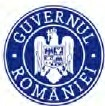 ETAPA A IllaP.M.U.D. - MONITORIZAREA IMPLEMENTARII	P.M.U.D.Proiect cofinantat din Fondu/ Social European prin Progromul Operational Capacitate Administrativii 2014-20201,+.* * ,.+,.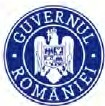 +	+* * *UNIUNEA UROPEAN,I,01rnrnul Op(oraitoMt Cnpac1tMe Adm1n1unit1v8Competenta face diferental	lm:ln.nnento S1n1c\unto-2011-2020STABILIRE PROCEDURI DE EVALUARE A IMPLEMENTARII P.M.U.D.i¼>nitorizarea este un instrument de management folosit pentru urmarirea progresului fa.cut 1n realizarea activitatilor proiectului. Aceasta se concentreaza asupra analizei performantelor pe termen scurt, comparate cu ceea ce s-a planificat. Ghidul de elaborare a PMUD aloca o sectiune speciala etapei de monitorizare in cadrul procesului de elaborare a acestui document strategic (figura 1.1 ).Etap 1ntermed1ar!I Con<luz1a evalu.arll ln, pac lul u1 tinal11.1 Actualiza l planulcurent in mod regulatReviruifi ceea ce afi realizat-1 l.2  rn,elege'\i reu itele ei curileldentili(a\i noi provocarl11.l  pentru urmatoareagenera ie de SUMP10,1 Gestiona\i implementarea planuluil 1. lnv \atllectllle10\.'l lnform.11ii implica\l1cet eniiVeifi(a\f evolutia!Oil atingeriiobiectivelorEtapa mtermedlaraAprobareaIO.Aslguratlm.inagementFigura 1.1. Etapele elaborarii PMUD - monitorizarea implementarii11 Comisia Europeana, Orientiiri - dezvoltarea ; punerea fn aplicare a unui plan de mobilitate urbanii durabilii, 2013.Proiect cofinantat din Fondu/ Social European prin Programul Operational Capacitate Administrativii 2014-2020!•••*••IJNlUNEA aJROPEIINAAav,nmul Ot:lf:fi'ltk:in.11"1J,.1<".ttMtt-Admtnl:!.t1·ulvACompetenta face dlferental	IMt1ut1:zamm••-Suuc.tu, ...Procedura de monitorizare a planului de actiune presupune parcurgerea unui set de activitati, dupa cum urmeaza:colectarea datelor;prelucrarea i anaUza datelor;evaluarea masurii fn care implementarea proiectelor corespunde graficului propus;elaborarea unui raport de monitorizare.intregul mecanism de monitorizare propus are caracter repetitiv, raportul de monitorizare fiind elaborat anual pe parcursul perioadei de implementare. Demararea procesului de monitorizare i evaluare a planului de actiune i programarea 1n timp a activitatilor se va realiza de catre echipa de monitorizare, astfel incat raportul de monitorizare anual sa se incheie in primul trimestru al anului urmator celui care este supus analizei.Monitorizarea implementarii PMUD al Municipiului Campulung Moldovenesc are urmatoarele obiective:Adaptarea implementarH: Compararea performantelor reale ale masurilor implementate cu beneficiile a teptate i ajustarea in consecinta a ritmului de implementare in perioada de timp disponibila;Actualizarea PMUD: Fundamentarea variantei actualizate a PMUD (llteratura de specialitate recomanda actualizarea PMUD eel putin o data la 5 ani2);CaUbrarea modelului de transport: Datele colectate 1n procesul de monitorizare vor permite actualizarea parametrilor modelului de transport utilizat pentru evaluarea indicatorilor;Planificarea procesului participativ pentru implementarea proiectelor.Principalii indicatori care ofera o imagine asupra performantelor obtinute ca urmare a implementarii proiectelor propuse in planul de actiune sunt prezentati 1n tabelul urmator.2 Comisia Eur:opeana, Orientari - dezvoltarea ; punerea H1 aplicare a unui plan de mobilitate urbana durabila, 2013.Profect cofinantat din Fondu/ Socfal curopean prin Programul Opera{ ional Capacitate Administratfva 2014-2020!•••	•P CA*••• *IJNIUNfA1:VROPEANAAovnmul Ot:ic111i10n.1t C:..1J,.1rtt.it Admlnt'Jr dvACompeten1a face dlferen1al	IMt,uMtm• .Suuc.tu, , ..1'111· 20Tabelul 1.1. fndicatori de mc:mitorizare a ;mplementiirii PMUD al Municipiului Cdmpulung Moldovenesc.Valoare de	INr.	Indicator	Unitate de	referin;a,	Valoare	Sursa dateJorcrt.Autobuze ecologice- masura-- 2021--inta, 2027Documente depentru transportul publicMijloace de transportecologice pentru transportul elevilorSistem de managemental transportului public i e-ticketingPiste dedicate circulatiei bicicletelorSistem de inchiriere biciclete (bike-sharing)Mijloace de transport electrice in parcul deautovehicule gestionat de autoritatea publica localaCampanii de informarepublica referitoare la utilizarea transportuluipublicautobuzAutobuz/ microbuzsistemkmcentruautovehiculcampanie0005,600010	implementare a interventieiDocumente de16	implementare a interventieiDocumente de1	implementare ainterventieiDocumente de38	implementare a interventieiDocumente de15	implementare a interventiei	- Documente de10	implementare a interventieiDocumente de5	implementare a interventieiPonderea de utilizare a modurilor de transport prietenoase cu mediulCalatorii efectuate cu transportul public localEmisii GES provenite din transportul rutier%calatorii/anmii tone echivalent47,2196.0003219952,4325.00034,97(Scenariul ,,A face minim"Determinare analitica, modelareatransportu rilorDeterminare analitica, modelarea transporturilor/ anchete de traficDeterminare analitica, modelareaCO2/ahI 2027: 38,31)transporturilor-Proiect cofinantat din Fondu/ Social European prin--•••*•  +IJNlUNEA l=VROPEANAf'tnvmmul O,x:,11i10n.1I G1J,ac.tto1ttcAdmln u,liviCompeten a face dlferen t	ll'\lli:trutntm• Suuttu,...2011•'2UztlEvaluarea valorilor indicatorilor 8-10 (tabelul 1.1) este realizata pe baza modelului de transport, care necesita calibrare periodica pe baza datelor inregistrate in teren referitoare la:Parametrii tehnici ai proiectelor implementate;Func\iunile de utilizare a teritoriului;Parametrii de operare i tarifare ai serviciului de transport public;Volumele de trafic inregistrate in seqiuni cheie ale retelei de transport.Actualizarea modelului de transport, ca parte componenta a procesului de monitorizare a implementarii PMUD necesita dotarea cu instrumente software specializate i instruirea personalului din echipa de monitorizare, astfel 1ncat sa dobandeasca competentele tehnice necesare pentru desfa urarea acestei activitati. 0 alta solutie care poate fi aplicata pentru realizarea acestei etape a PMUD este externalizarea, astfel incat sa se asigure desfa urarea fazelor de implementare pana la momentul in care dotarile tehnice i competentele personalului intern permit desfa urarea in condi\ii bune a etapei de monitorizare a implementarii PMUD al Municipiului Campulung Moldovenesc.Ca i efort financiar, externalizarea presupune existenta unui contract de asistenta tehnica, care sa contina urmatoarele activitati:Realizarea periodica a serviciului de monitorizare a implementarii PMUD;Realizarea periodica a serviciului de actualizare a modelului de transport;Realizarea la comanda a serviciului de testare in model a implementarii proiectelor (date necesare la fundamentarea cererilor de finantare);Realizarea la comanda de training pentru compartimentul specializat in implementarea PMUD.Profect cofinantat din Fondu/ Socfal curopean prin Programul Operational Capacitate Administratfva2014-2020!IJNIUNEA t:VROPEANA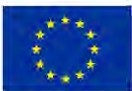 F1o;mm11t Opc, t1on."\I c.ir,.,c.ttnt Admtnku tfvliCompetenta face dlferental	lrw.111.,tntm• .Suuctu,•101•- itJSTABILIRE ACTORI RESPONSABILI CU MONITORIZAREA P.M.U.D.fn vederea monitorizarii Planului de i\Aobilitate (conform ghidului european), pentru implementarea i asigurarea unei coordonari coerente i rapide atat peorizontala, cat i pe verticala, se propune constituirea unui comitet de implementare i monitorizare la nivel local.Responsabilitatile i atributiile structurii de implementare si monitorizare a PMUD vor consta 1n:Organizarea, coordonarea i monitorizarea activitatilor derulate 1n cadrul proiectelor implementate;Planificarea bugetului 1n vederea asigurarii surselor financiare corespunzatoare proiectelor implementate;Tntocmirea documentatiilor, pregatirea ?i organizarea procedurilor de achizitii publice pentru atribuirea contractelor de bunuri, servicii i lucrari;Asigurarea vizibilitatii proiectelor implementate 1n cadrul PMUD, in conformitate cu cerintele finantator1lor;Cooperarea cu managerii proiectelor implementate 1n cadrul PMUD, in scopul 1ntocmirii in conditii optime a cererilor de finantare, rapoartelor de progres, a rapoartelor finale i cererilor de rambursare;ldentificarea oportunitatilor de finantare 1n vederea atragerii de surse de finantare care sa contribuie la implementarea de proiecte complementare care pot aduce valoare adaugata activitatilor i proiectelor propuse.Componenta structurii de implementare a PMUD al Municipiului Campulung Moldovenesc varianta actualizata va fi numita prin dispozitia primarului. Ulterior, in vederea managementului i monitorizarii PMUD, responsabilitatile i atributiile persoanelor desemnate sa faca parte din echipa, se vor completa 1n fi ele de post specifice fiecarei pozitii propuse.Se recomanda ca structura de implementare sa includa eel pu\in urmatoarele pozitii:�I.JNIUNlcA ruROPEANA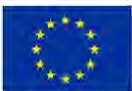 hnv,nmul Otk!rMiooal G11>.1c.tt.1t Admlnl111·ufvACompetenta face dlferental	IMto.1t1:-ix+nm•• -.S.ruc.u:;,•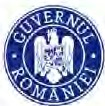 Responsabil PMUD, cu urmatoarele atributii:Planificarea i coordonarea activitatilor care privesc implementarea proiectelor incluse 1n PMUD, pentru a asigura atingerea obiectivelor stabilite;Monitorizarea implementarii activitatilor i indeplinirea indicatorilor conform prevederilor fiecarui contract de finantare;fntocmirea rapoartelor de progres i alte documente administrative, dupa caz;Verificarea rapoartelor de progres ale proiectelor aflate in implementare;Aprobarea graficelor de depunere ale cererilor de rambursare;Convocarea i conducerea 1ntalnirilor privind implementarea PMUD i luarea deciziilor privind implementarea portofoliului de proiecte.Responsabil domeniul juridic, cu urmatoarele atributii:Verificarea i avizarea din punct de vedere juridic a activitatilor de implementare a proiectelor i intocmirea documentatiei aferente acestora;Urmarirea respectarii legislatiei 1n vigoare privind implementarea activitatilor proiectelor i acontractelor de servicii i lucrari desfa urate in cadrul acestora;Acordarea de consultanta de specialitate compartimentelor implicate in procesul de implementare i monitorizare a proiectelor;Atributii 1n procesul de gestionare juridica a asistentei financiare nerambursabile;Reprezentarea intereselor Consiliului local i ale Primariei Municipiului Campulung Moldovenesc din punct de vedere juridic in contractele, parteneriatele, asocierile incheiate pentru implementarea proiectelor.Responsabili domeniul tehnic, cu urmatoarele atributii:Conducerea i	coordonarea	activitatilor	de	pregatire i	urmarire	a investitiior publice;Colaborarea cu	responsabilul	PMUD 1n activitatea de	management al proiectelor privind 1ntocmirea rapoartelor tehnice / rapoartelor de progres;Monitorizarea graficului de implementare a l.ucrarilor tehnice din cadrul proiectelor;Stabilirea prioritatilor investitiilor referitoare la proiectele de urbanism, amenajarea teritoriului i cadastru;Coordonarea i verificarea elaborarii proiectelor de urbanism, amenajarea teritoriului i cadastru necesare pentru realizarea investitiior publice;Urmarirea	respectarii	legislatiei	m	vigoare	privind	implementarea contractelor de lucrari;Proiect cofinontat din Fondu/ Social turopeon prin	�Progromul Operational Capacitate Administrativa 2014-20201IJNIUNt;A lc\JROPEAN,lt.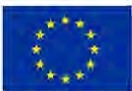 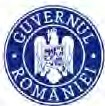 Plovnmul Ot:tefi'IJbl-11G11>.1c.tto1t Admlnl:!J11dvJCompetenta face dlferentallnr.t,otn1+0m1••-5'n.ic.o,,•In etapa de monitorizare structura de implementare i monitorizare a PMUD, organizata la nivelul Primariei Municipiului Campulung Moldovenesc, va include, 1n functie de caracterul discutiilor tehnice, reprezentanti ai urmatorilor actori locali, cu urmatoarele responsabilitati:Reprezentant; aj Pr;marie; Mun;cip;utu; Campulung MoldovenescPersonal din cadrul direct,iilor Urbanism, lnvestit,ii s,i Achizi'tii Publice, Dezvoltare  Locala,  precum   i  personal  din  alte  departamente  careinteraqioneaza cu mobilitatea.Reprezentantii acestor structuri vor participa la culegerea datelor pentru cuantificarea indicatorilor. De asemenea, vor oferi informatii cu privire la stadiile de implementare ale proiectelor i masurilor la momentul 1ntocmirii raportului de monitorizare.Reprezentant; ai Politiei Municipiului Campulung Moldovenesc I Politiei localeUnul dintre obiectivele strategice ale PMUD se refera la siguranta cetatenilor. Prin participarea activa 1n cadrul comitetului de monitorizare, reprezentantii Politiei Municipiului Campulung Moldovenesc / Politiei locale vor putea identifica aspecte care necesita adaptarea continutului bazei de date actuale privind statistica accidentelor (de exemplu1 introducerea 'in baza de date a unui camp nou care relationeaza accidentul cu obiecttve sociale din ora -coli, gradinite, unitati sanitare).De asemenea, vor evalua componentele de siguranta circulatiei din studiile tehnico-economice care var sta la baza proiectelor.Reprezentantj aj operator;(or de transport public (local, judetean)lnterventiile propuse in domeniul transportului public constituie o parte consistenta a PMUD al Municipiului Campulung Moldovenesc. Operatorii de transport public vor oferi date pentru cuantificarea indicatorilor propu i pentru monitorizarea efectelor planului.Reprezentantj ai mediufuj educationalVor participa la analizele privind evolutia mobilitatii 1n Municipiul Campulung Moldovenesc.Reprezentanti ai societatH civileVor participa la analizele privind evolutia mobilitatii 1n Municipiul Campulung Moldovenesc.Municipiul Campulung Moldovenesc va asigura finantarea anuala a urmatoarelor activitati ale comitetului de monitorizare:Proiect cofinontat din Fondu/ Social turopeon prin	�Progromul Operational Capacitate Administrativa 2014-20201* ....♦*	*P CA**•* *Pto;ramul 0Vc• i10nat C.ipaGtrnt AdmlniS.lrnti'f'Competenia face diferentat	lno:t.tt'\imen Structut ...VNIUNfA fVROPfAN.A,dezvoltarea de tehnologii i tehnici de colectare a datelor;colectarea efectiva a datelor;prelucrarea datelor;actualizare permanenta a modelului de transport;analize periodice ale sistemului de transport;raportare transparenta.:m11•202DPeriodic vor fi realizate ajustarile necesare in Planul de Actiune, in functie de evolutia procesului de implementare i dinamica economiei locale i regionale.Proiect cofinantat din Fondul Social European prin Programul Operaf ional Capacitate Administrativa 2014-2020!* *** *	•P CA*	***•* *VNIUNl;A EUROPcAN.6.Pro1ramul ap«;1110nat c.-..p.,cit.it AdminkmnivttCompeten a face diferental	IMlrumen.te StruotutMC!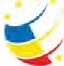 201• 2020ANEXEProiect cofinantat din Fondul Social European prino---+.*.••+	+•• + *UNIUNEAEUROPEANAPro_gra.mul Op(irnt1on6l Capac1t&le Adm1n1nnit1v8Competenta face diferental	lm:lrvmenle S1n,e1ur.-e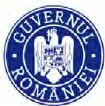 101•·2020ANEXA 1 PORTOFOLIUL DE PROIECTEAFERENT PLANULUI DEw	wMOBILITATE URBANA DURABILAAL MUNICIPIULUI CAMPULUNG MOLDOVENESCProiect cofinantat din Fondul Social European prin Programul Operational Capacitate Administrativii 2014-20201PLAN DE MOBILITATE URBANA DURABILA AL MUNICIPIULUI CAMPULUNG MOLDOVENESCObiective strategice: Accesibilitate i conectivitate, Eficienta economica, Siguranta, Protejarea mediului i dezvoltare durabila, Calitatea vietiiCzc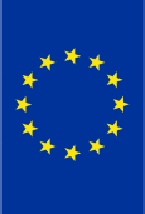 z,C,0.,,,."CJ 0()OJ0Icl3 0C~: rt-·)0r,-Q,.0,.,. :-:,.-0· 0::::,,-,. 0~,.O,. r, CL.g :i',-,. ::,CL,-,. C:rt)~),.VCL3'.:!.SLcl cl:::: 1)(.0..1. )...,-'1:s. :-.:,N2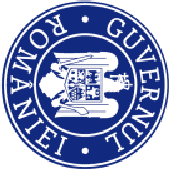 nal	,,3Oc-il( ,fD nfD m,  l>--erC I Ir--..>0w0ou2,'"­Cz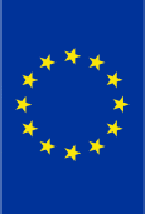 cz,C,0.,,,."CJ 0()OJ0Icl3 0C~: rt-·)0-0r,-Q,-0,-,. :-:.,-0· 0::::,,-,. 0~,.O,. r, CL.g :i',-,. ::,CL,-,. C:rt)~),.VCL3'.:!.SLcl cl:::: -0(.o	o.,-'1:s. :-.:,N2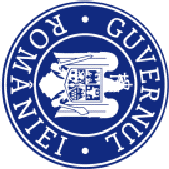 nal	,,3Oc-�ifD nfD m,  l>.... -·iC I Ir--..>00it;;l ·o2Cz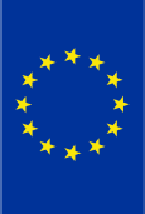 cz,C,0.,,,."CJ 0()OJ0Icl3 0C~: rt-·)0-0r,-Q,-0,-,. :-:.,-0· 0::::,,-,. 0~,.O,. r, CL.g :i'8,-,.. :t:i,1CL,-,. C:rt)~),.VCL3'.:!.SLcl cl:::: -0(.o	o.,-'1:s. :-.:,N2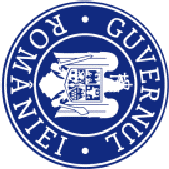 nl3Oc-il( ,ID nID m,  l>.... -·iCI	1i;1 ·ICz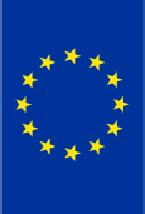 cz,C,0.,,,."CJ 0()OJ0Icl3 0C~: rt-·)0-0r,-Q,-0,-,. :-:.,-0· 0::::,,-,. 0~,.O,. r, CL.g :i',-,. ::,CL,-,. C:rt)~),.VCL3s· '.:!.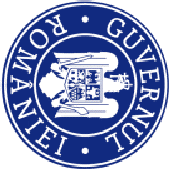 nal	,,3Oc-SLcl cl:::: -0(.o	o.,-'1:s. :-.:,N2C I I I�ili ( ,fD nfD m,  l>--QI ·i·i;Cz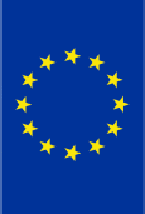 cz,C,0.,,,."CJ 0()OJ0Icl3 0C~: rt-·)0-0r,-Q,-0,-,. :-:.,-0· 0::::,,-,. 0~,.O,. r, CL.g :i',-,. ::,CL,-,. C:rt)~),.VCL3'.:!.SLcl cl:::: -0(.o	o.,-'1:s. :-.:,N2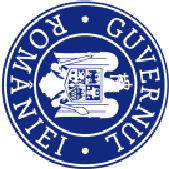 nal	,,3Oc-.i.,l( ,fD nfD m,  l>--QI ·iCII	ou2,'"'­Cz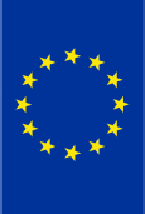 cz,C,0.,,,."CJ 0()OJ0Icl3 0C~: rt-·)0-0r,-Q,-0,-,. :-:.,-0· 0::::,,-,. 0~,.O,. r, CL.g :i',-,. ::,CL,-,. C:rt)~),.VCL3'.:!.SLcl cl:::: -0(.o	o.,-'1:s. :-.:,N2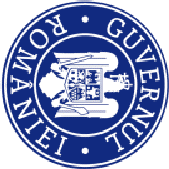 nal	,,3Oc-.,,-1?:, 0fD nfD m,  l>_,.,.-·QI ·iC I Ir--..>00ou2,'"'­Cz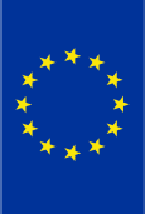 cz,C,0.,,)>,"CJ 0()OJ0Icl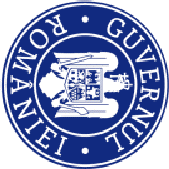 3 0C~: rt-·)0-0r,-Q,-0,-,. :-:.,-0· 0::::,,-,. 0~,.O,. r, CL.g :i',-,. ::,CL,-,. C:rt)~),.VCL3s· '.:!.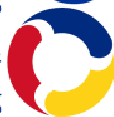 r--..>00'°SLcl cl:::: -0(.o	o.,-'1:s. :-.:,N2C I I Ii.;.1Jin-gn, n9:£l§.c:;.0H2''"-ObiectiveSeara	Cost [EUR]	Eligibili-Cost /um	Sursa de	tate PORCzc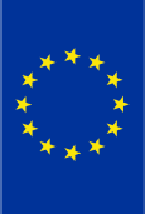 z,C,"CJ 0Icl3 0C~: rt-·)0-0r,-Q,-0,-,. :-:.,-0· 0::,::,,-,. 0~,.O,. r, CL.g :i',-,. ::,CLTematicastrategicelnlervenpeDezvoltarea re\elei de piste pentru bicicleteScurta des<:rierecdt i pentru imbunatatirea calitiitii vietiila nivelul comunitatii locale. Varianta deocolire, sub forma unui drum nou cu 2 benzil sens, se regiise$te in Planul investitional pentru dezvoltarea infrastructurii de transport pentru perioada 2020-2030.lnterven\ia implic! amenajarea deinfra-structura care sa permita deplasarea cu bicideta in condi\ii de siguran\a. in scopul prioritizarii acestui mod de deplasare la nivel local se propunerealizarea unei re\ele coerente care salege obiective de intere local1; zone turistice. Se propune dezvoltareaurmatoarelor sectaare:Calea Transilvaniei - Catea Bucovinei, In contextul remodelarii urbane a arterei principale de circulatie caurrnare a degrevarii de traficul de tranzit insituatia construirii variantei de ocolire;Str. Pietrele Doamnei - Str. lzvorul Alb, pentru asigurarea accesului catre zona turistica - Telegondala Rarau;Str. Dimitrie Cantemir  Str. Pinului,Periur-bonaUMLocali-  Carti-tate	ereDA	kmCantitate32,50[EUR]150.000Total4.875.0002022-	2025-2024	20272.92,.000  1.950.000finan\are	NE 2021-2027, P4PNRR, POR NE 2021-2027, Buget	DA local, Ailesurse0.,,,.a-a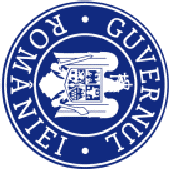 ()	,-,. C:OJ	rt)~),.V,CLO3'.:!.Accesibi/itate i conectivftatepentru asigurarea accesului catre zonadaegrement - Parcul Mihai Emine-sc:u;- legaturi cu zonele de locuinte i alteobiective de interes local;nl3Oc--0r--..>0'°s· SLcl cl:::: -0(.o	o.,-'1:s. :-.:,N2C I I ISisteme alternative de mobilitateProtejarea mediu/ui ; dezvoltare durabilaSiguran/dCalitatea vietiiAmenajare coridor de mobilitatenemotorizat:i pemalurile r§ului Moldovain scopul imbunata\irii calita\ii mediului i cre terii atractivita ii modurilor nemotorizate s;e propune amenajarea zonelor adiacente rautui Moldova pieteritoriul Municipiului C3mpulung Moldovenesc prin integrarea de solu ii multifunqionale care combina proteqia mediului i realizarea de facilitatile publice. transformandu-le ln coridoare de infrastructura verde - albastra. Astfel, Se va asigura lmbunatatirea calittitii spa\iului (valori estetice, funqionale ,;culturale ale peisajelor urbane). Pentru	DAimbun1iti:itirea accesibilit3iii s.e vor realiza inclusiv modernizari ale poduri pietonale ; pentru bicicleteltrotinete. Se au in vedere interven ii precum: realiz.are piste de biciclete/trotlnete i alei pietonale; realizare sistem de iluminat public; amenajare spatii verzi; amenajare zone de odihn8.; montare mobilier urban; montare rastele pentru biciclete; pregatire spatii pentru amplasarea de pavilioane/chio curi multifunctionale; reconstructii ecologice.km	10,00J00.0003.ooo_ooo3-000_000	0POR NE2021-2027,	DABuget local,Alte surse�ili ( ,ID nID m,  l>--QI ·ii;o2Icl3 0C~: rt-·)0-0r,-Q,-0,-,. :-:.,-0· 0::::,,-,. 0~,.O,. r, CL.g :i'8. ti1Czc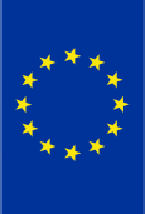 z,C,0.,,,.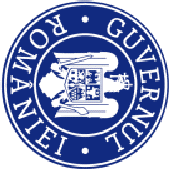 r--..>'°"CJ 0()OJ0,-,. ::,o CL,-,. C:rt)~),.VCL3'.:!.SLcl cl:::: -0(.o	o.,-1:s. -.::,N2C I I In33Oc-.,,-1?I[Qi,- n,. m,  l>a·iou2,'"'­Cz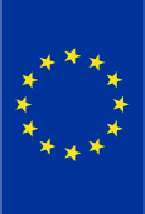 cz,C,0.,,,."CJ 0()OJ0Icl3 0C~: rt-·)0-0r,-Q,-0,-,. :-:.,-0· 0::::,,-,. 0~,.O,. r, CL.g :i',-,. ::,CL,-,. C:rt)~),.VCL3'.:!.SLcl cl:::: -0(.o	o.,-'1:s. :-.:,N2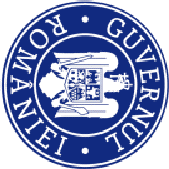 nal	,,3Oc-�ifD nfD m,  l>.... -·iC I Ir--..>'r-°-..>ou2,'"'­ObiectiveSeara	Cost [EUR]	Eligibili-Cost /um	Sursa de	tate PORCzc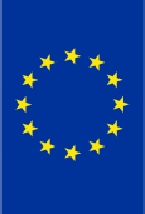 z,C,"CJ 0()Icl3 0C~: rt-·)0-0r,-Q,-0,-,. :-:.,-0· 0::,::,,-,. 0~,.O,. r, CL.g :i',-,. ::,CL,-,. C:Tematicastrategicelnlerventielocala i institu\iile subordonatePlan local de ac\iune ntru lncurajarea utilizarii vehiculelor electrice, i nclusiv pentru companiile privateAdaptarea regulamentului de acordare a licentelor de taxi in acord cu nevoile persoanelor cu dizabilita\i }i cu obiectivele de reducere a impactului asupra mediuluiAdaptareaScurta des<:riereautovehicule ecologice (autoturisme. autoutilitare. autospeciale i autospecializate).Prin acest proiect se urmare te elaborarea ?i implementarea la nivelul Municipiului Campulung Moldovenesc aunui Plan local de aqiune prin care sa fieincurajate ach4zi\ionarea; utilizareaautovehiculelor cu propulsie electric3 in zona urban.a, atat pentru institutiile publfce, c§t ,i pentru societatile private.fn scopul asigurarii accesibiliti3tii pentru persoanele de dizabilita\i se propune adaptarea regulamentului de acordare a autorizatiilor <le taxi, in sensul introducerii obligatMta\ii de\inerii de autovehicule adaptate pentru transportul acestor persoane de companiile de taxi. Totodata, pentru reducerea impactului asupra mediului se propune impunerea detinerii unui numar minim de autovehicule ecologice in parcul operatorilor de taxi.fn scopul reducerii impactului asupraPeriur-bonaLocali-  Carti-tate	ereDA--UMbuc.Cantitate1[EUR]10.000Total10.000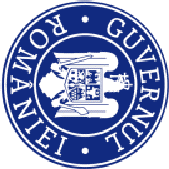 2022-	2025-2024	202710.000	0finan\are	NE 2021-2027, P4IIBuget local, Alte surseIBuget local,	NU Alte surseI0.,,,.a,,OJ	rt)~),.V,CLO3'.:!.SLcl cl:::: -0(N::,regulamentelor aferente serviciilor de utilita(i publice in acord cu obiectivele de reducere a impactului asupra mediuluiRealizareregulament de utilizaremediului se propune impunerea ca operatorii care presteaza servicii de utilitati publice si:i de\inii 'in parcul auto un numar minim de autovehicule ecologice.fn scopul imbun3t3tirii siguran\ei circulatiei i eficientizarii gradului deutilizare a transportului ecologic seBuget local,Aile surseIBuget local,nl3Oc-�ili ( ,ID nID m,.o	o.,-'1:s. :-.:,N2CIManagementulSigurantOProtejareamediului ia mijloacelor detrans.port nemotorizate(biciclete, trotinete)Dezvoltare ,;actualizare sistem depropune realizarea unui regulament deutilizare a mijloacelor de transportnemotorizate (biciclete, trotinete).lnterven\ia presupune dezvoltarea graduala a unui sistem integrat de management inteligent al traficului in Municipiul Campulung Moldovenesc (amenajare/ reamenajare interseqii; sistem de semnalizare orizontala i verticala pentru reglementareaDA	buc.1	10.00010.00010,000	0Alte surse	NUIPNRR, POR NE2021-l>-s- ·iIr--..>'w°traficuluidezvoltaredurabilafficien/ii economicdmanagement al traficuluicirculatiei i orientare; treceri de pietoni	DA"smart" · pe baza de senzori care sa permita semnalizarea intensa a trecerli in momentul utilizarii acesteia de catre un pieton). Sistemul integrat de management al traficului va urmari in principal acordarea priorita\ii in trafic pentru mijloacele de transport public inbuc.1	2.000.0001.000.0001.000.000  1.000.000  2027, Buget	DAlocal, Altesurseiou2,'"'­ObiectiveSeara	Cost [EUR]	Eligibili-Cost /um	Sursa de	tate PORCzc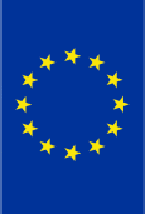 z,C,Icl3 0C~: rt-·)0-0r,-Q,-0,-,. :-:.,-0· 0::,::,,-,.0~,.O,.r, CLTematicastrategicelnlerventieRealizare aplica\ie informatica care sa ofere informa\ii in limp real cu privire la problemele de traficcolectiviiScurta des<:rierecomun ;,i pentru utilizatorii modurilor nemotorizate, conducdnd la cr terea atractivitd.tii acestor moduri de transport. lmplementarea elementelor de management al traffcului va contribui la cre terea gradului de siguran\a i reducerea emisiilor poluante i de co,.Se propune realizarea unei aplica\ii informatice gazduita pe site-ul primariei,care sa ofere inform.a ii in tirnp real cuprivire la zanele cong.estionate, blocajele din trafic1 sectoarele stradale pe care se executii lucrari etc. i totodata sa ofere posibilitatea utilizatorilor re\elei de transport sa semnaleze zonele cu probleme de infrastructura, care necesita interven\ii (lucrari de reabilitare etc).In scopul reorganizarii spaiiului public ioptimizirii fluxurilor de trafic se propuneperiferia zonei centrale i integrareaPeriur-bonaLocali-  Carti-tate	ereDAUMbuc.Cantitate1[EUR]10.000Total10.0002022-	2025-2024	2027I10.000	0Ifinan\are	NE 2021-2027, P4Buget local,Alte surseAile surse0.,,,.a,,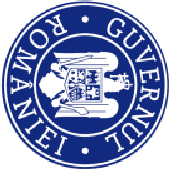 "CJ 0()OJ0.g :i',-,. ::,o CL,-,. C:rt)~),.V,CLO3'.:!.SLcl cl:::: -0(.o	o.,-'1:s. :-.:,Realizare parcare5.3. Arnenajare parcariamenajarea de pardri colective laacestora ln sistemul de management al traficului.Prin aceasta interven\ie se propune amenajarea unei parcari de tip ParkftRide la periferia zonei urbane, cu acces la re\eau majora de circula\ie (DN 17). Parcarea va fi dotata cu sisteme de iluminat precum i cu sis.tern de supraveghere video, cabina de paza etc. in urma implementarii proiectului se va ob ine reducerea numarului de calatorii cu autovehiculul personal din compunerea fluxurilor de penetratie Tn zona urbana. Este facilitat transferul dela autoturismul personal catreDA	locurl2007.0001.400.000140.000	1.260.000  Buget local,	NUPOR NE 2021-2027,nl3Oc-�ifD nfD m,  l>.... -·N2C I Ir--..>'°tip Park&Ridetransportul public urban, ob(inandu-se	DA	DAdescongestionarea traficului, reducereacererii de locuri de pareare dinMunicipiul Campulung Moldovenesci, pecale de consecinta, reducerea emisiilor de echivalent CO, provenite din traficul rutier. Facilit5tile nou create nu var fi destinate neceSitatilor de parcare ale zonelor rezidentiale. Aceasta interveniie va fi integrata in cadrul proiectelor cu atte interventil care vizeaza dezvoltarea re\elei de piste pentru biciclete i a sistemului de inchiriere biciclete.locuri2002.500500.00050.000	450.000Buget local,	DAAlte surseiou2,'"'­Cz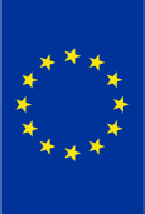 cz,C,0.,,,."CJ 0()OJ0Icl3 0C~: rt-·)0-0r,-Q,-0,-,. :-:.,-0· 0::::,,-,. 0~,.O,. r, CL.g :i'8,-,.. :t:i,1o CL,-,. C:rt)~),.VCL3'.:!.SLcl cl:::: -0(.o	o.,-'1:s. :-.:,N2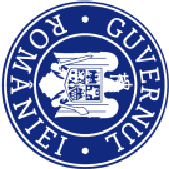 nal	,,3Oc-�ifD nfD m,  l>.... -·iC I Ir--..>'°l11ou2,'"'­Cz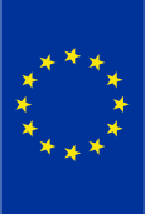 cz,C,0.,,)>,r--..>'0°--"CJ 0()OJ0Icl3 0C~: rt-·)0-0r,-Q,-0,-,. :-:.,-0· 0::::,,-,. 0~,.O,. r, CL.g :i'8,-,.. :t:i,1o CL,-,. C:rt)~),.VCL3'.:!.SLcl cl:::: -0(.o	o.,-'1:s. :-.:,N2C I I I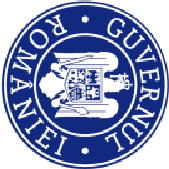 0 5.3o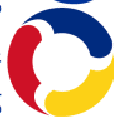 ,, "CfD@".;:, 0n-g9:£]§.c:;.Ho2''"­Cz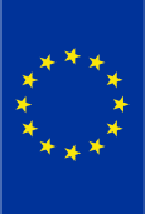 cz,C,0.,,,."CJ 0()OJ0Icl3 0C~: rt-·)0-0r,-Q,.0,.,. :-:,.-0· 0::::,,-,. 0~,.O,. r, CL.g :i',-,. ::,o CL,-,. C:rt)~),.VCL3'.:!.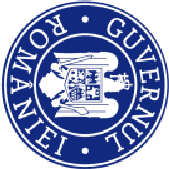 a,,0 5."'"'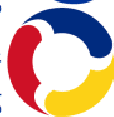 r--..>''l°s· SLcl cl:::: -0(.o	o.,-'1:s. :-.:,N2C I I Im-::.1Jin-g'°n.9:£] .cl.ti;;l ·cl3 clC~:rt-·)01) r,-Q,-0,-,. :-:.,-· 0e..Czc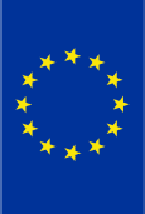 z,C,0.,,,.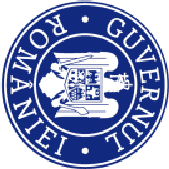 "CJ0()OJ'"'I00,-,.r, CL.g :i'',.-:?,.. :t:i,1rt)~),. V,CLO3s· '.:?.0 5.3o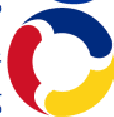 r--..>'°00SL.:;;· n,,-,. C:cl cl:::: 1)(.0	1.)..,-'1:s. :-:,•N 0 N2C I I IID-::r.::, 0n-g '°n. 9:]§.cl.ou2,'"­** ***	**P CA**•* *UNIUNEA EUROPEANAProgramut Opera;lonal Capacitate AdministratlvaCompeten a face diferen a!	lnstrumente Structurale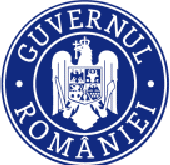 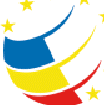 Costuri:Total: 78. 787.114 EURdin care:in perioada 2022-2024: 45.534.914 EUR•in perioada 2025-2027: 33.252.200 EURCosturi eligibile POR Nord-Est 2021-2027: 31.190.000 EURNOTE:Lista de proiecte este organizata pe Tematicile de mobilitate impuse 1n cuprinsul PMUD specificat 1n Normele metodologice de aplicare a Legii 350/ 2001. Exista proiecte care se 1ncadreaza 1n mai multe tematici, acestea fiind alocate 1n consecinta, 1nsa costurile de implementare sunt considerate o singura data, acolo unde proiectul apare pentru prima data 1n lista.Proiecte cu impact la nivelul retelei majore de transport, ale caror costuri nu sunt incluse 1n costurile necesare pentru implementarea PMUD al Municipiului Campulung Moldovenesc, 1ntrucat vor fi suportate de alta entitate admnistrativa (CNAIR/ Ministerul Transporturilor i lnfrastructurii): 1.13. Construire varianta ocolitoare Campulung Moldovenesc.Proiect cofinantat din Fondul Social European prin Programul Operational Capacitate Administrativii 2014-2020!www.poca.ro299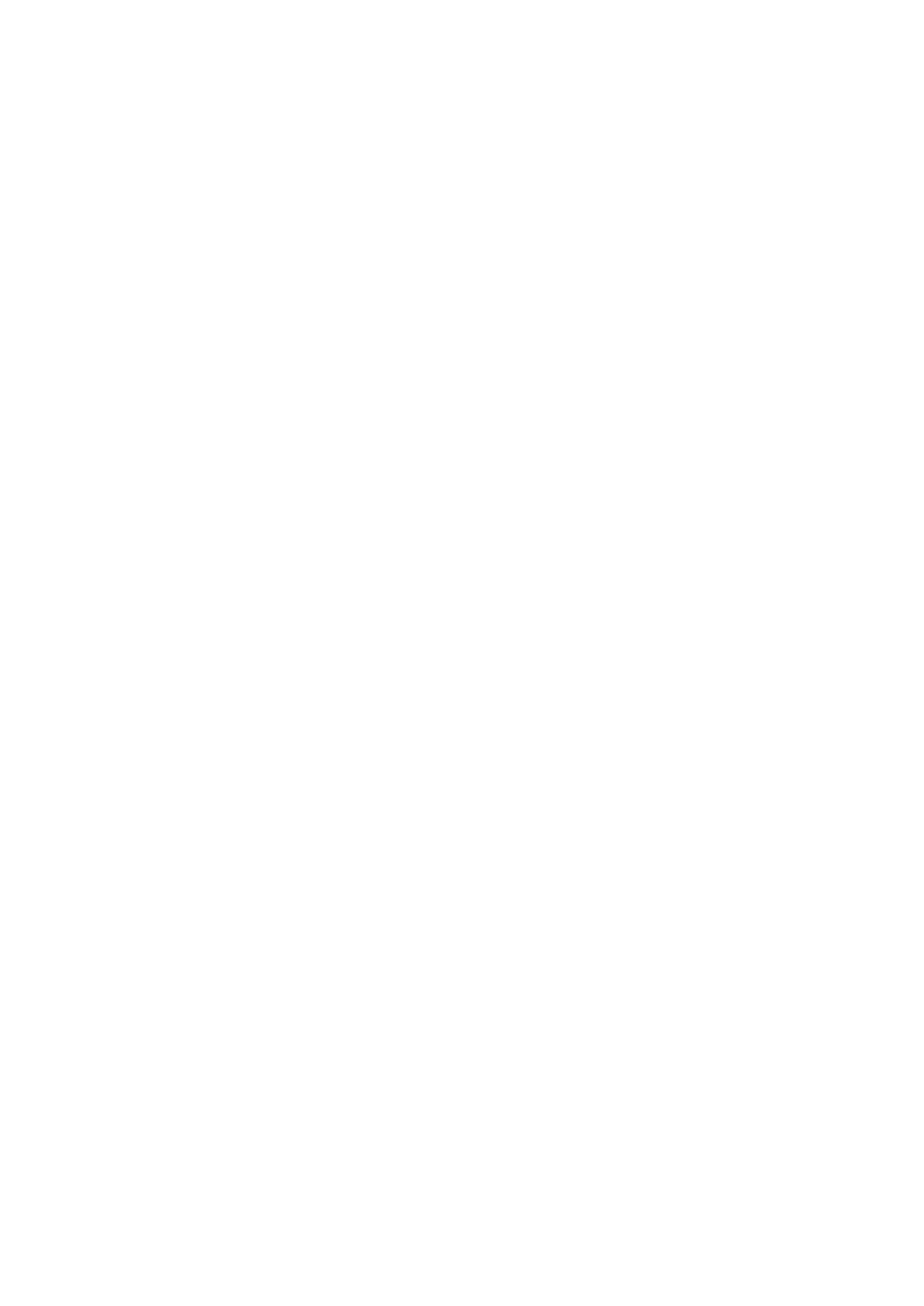 Proiect cofinantat din Fondul Social European prin Programul Operational Capacitate Administrativa 2014-2020!Titlul proiectului: Planificare strategica i simplificarea procedurilor administrative la nivelul Municipiului Campulung Moldovenesc Codul proiectului: Cod SIPOCA 778 / Cod SMIS 136121Denumirea beneficiarului: Municipiul Campulung Moldovenesc Data publicarii; lulie 2022Continutul acestui material nu reprezinta in mod obligatoriupozitia oficiala a Uniunii Europene sau a Guvernului Romaniei.Material d;stribuit gratuit4. EVALUAREA IMPACTULUI ACTUAL AL MOBILITATII1694. 1. Efidenta economica1704.2. lmpactul asupra mediului1764.2.1. Emisii de substante poluante1784.2.2. Zgomot1804.2.3. Emisii de gaze cu efect de sera1824.3. Accesibilitate1864.4. Siguranta1914.5. Calitat ea vie,tii1962010	20112012	20132014	20152016	20172018	20192020	2021aS-9 ani10-14ani15-19 ani20-24 ani25-29 ani30-34 ani35-39ani40-44 ani45-49 ani50-54 ani55-59 ani60-64 ani65-69 ani70-74 ani75-79ani80-84 ani85ani si peste4,0003,5003,0002.S002.0001.5001.000S000	Luna,,.,.;:-e	v e	,<.ll	,,.<.f e	,v ;:,,e	,v,Ill	,e	i,{l,,	;.,,e	,e<>v	:,o '"	,,..;;	,._e :,0	,o'¢<,,e	,.,,,,	o"	o	-ve"'■2010  ■2011  ■ 2012  ■2013  ■2014  ■ 2015  ■2016  ■2017	2018  ■2019  ■2020  ■20210	Luna,,.,.;:-e	v e	,<.ll	,,.<.f e	,v ;:,,e	,v,Ill	,e	i,{l,,	;.,,e	,e<>v	:,o '"	,,..;;	,._e :,0	,o'¢<,,e	,.,,,,	o"	o	-ve"'■2010  ■2011  ■ 2012  ■2013  ■2014  ■ 2015  ■2016  ■2017	2018  ■2019  ■2020  ■20210	Luna,,.,.;:-e	v e	,<.ll	,,.<.f e	,v ;:,,e	,v,Ill	,e	i,{l,,	;.,,e	,e<>v	:,o '"	,,..;;	,._e :,0	,o'¢<,,e	,.,,,,	o"	o	-ve"'■2010  ■2011  ■ 2012  ■2013  ■2014  ■ 2015  ■2016  ■2017	2018  ■2019  ■2020  ■20210	Luna,,.,.;:-e	v e	,<.ll	,,.<.f e	,v ;:,,e	,v,Ill	,e	i,{l,,	;.,,e	,e<>v	:,o '"	,,..;;	,._e :,0	,o'¢<,,e	,.,,,,	o"	o	-ve"'■2010  ■2011  ■ 2012  ■2013  ■2014  ■ 2015  ■2016  ■2017	2018  ■2019  ■2020  ■2021DrumI	OrigineDestinatie	ITraseuDN 17Km 0+000, Dej (DN 1C)Km 0+000, Dej (DN 1C)Km 253+690, Suceava (DN 2)Bistrita · Vatra Dornei - Campulung MoldovenescDrumI	OrigineDestina ieTraseuDJ 175AKm 0+000, CampulungMoldovenesc (DN 17)Km 23+985, Chiril (DN 17B)DJ 175BKm 0+000, PojorataKm 16+972, RarauDJ 177BKm 0+000, DN 17(Campulung Moldovenesc)Km 16+320, Stulpicani (DJ 177A)Slatioara - GemeneaNumarul de cazuriNumarul de cazuriNumarul de cazuriNumarul de cazuriNumarul de cazuriNumarul de cazuriNumarul de cazuriCauza producerii accidentuluiAnulAnulAnulAnul-Anul2020Cauza producerii accidentului20162017201820192019Anul2020Abateri bicicli ti597332Abateri ale conducatorilor de atelaje sau animate222110Adormire la volan101110I Nr.	Denumire strada crt.I Nr.	Denumire strada crt.Reper	Numar locuriReper	Numar locuri1Calea TransilvanieiCatedrala162Calea TransilvanieiBucovina223Calea BucovineiNew Look364Bogdan YodaBRD485Alexandru BogzaLongitudinal strada (Piaia Agroalimentara)206Alexandru BogzaPia a Agroalimentara817ViitoruluiBazar43TOTALTOTALTOTAL26670.00070.00070.00070.00070.00070.00070.00070.000'§60.000'§60.000'§60.000'§60.000'§60.000'§60.000'§60.000QJQJQJQJQJQJQJ:>:>:>:>:>:>:>50.000-40.000-30 000-20.000-10.0000-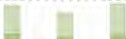 Luna,¢,	;;,e,,."-:','I>	,,f.::,'I>IZLoepareare,¢,	;;,e,,."-:','I>	,,f.::,'I>IZLoepareare,.tli.. Q_.	&e'?-Q	,..:;Loeparcare - fara debit,..":;"e	..::,	;;.,e\ .::,"c	;$''<>>'	,_,z,_,,,,<:iPareare - Abonament<.o OG;;,e	;;,e	e,._ ;$''<)	;$''<>,z	!,IZo	,;ineasi!ri pareometreNr.CodLocalitateLocalitateLocalitatecrt.traseuOrigineintermediaraDestina ie2055Radauti AutogaraCiumamaCampulungGura3080MoldovenescHumoruluiAutogaraAutogaraCampulung4081MoldovenescFundu MoldoveiAutogaraCampulung5082MoldovenescArgelAutogaraCampulung6083MoldovenescPojorataAutogara7084Campulung MoldovenescVarnaAutogaraCampulung8085MoldovenescVarnaAutogaraCampulung9086MoldovenescSadovaAutogaraNr. crt.Cod	Localitatetraseu	Origine-Cod	Localitatetraseu	Origine-Localitate intermediaraIILocalitate DestinatieLungime traseu-[km/sens]Nr. Curse/ ziCapacitate minima de transport [locuri]10087Campulung Moldovenesc AutogaraBreazaBreazalzvoarele Suceveilzvoarele Sucevei536min. 1011108Vatra Dornei AutogaraCampulung Moldovenesc AutogaraCampulung Moldovenesc AutogaraSuceava AutogaraSuceava Autogara1124min. 2312137Campulung Moldovenesc AutogaraPattinPattinCiumarnaCiumarna323min. 10Localitate de plecare- Campulung MoldovenescLocalitate de sosire	Numar de-	curse/ ziLocalitate de sosire	Numar de-	curse/ ziLocalitate de plecare- Campulung MoldovenescRadau i-Prut1Campulung Moldovenescla i2Campulung MoldovenescVaslui1Campulung MoldovenescCluj-Napoca1Bucure tiCampulung Moldovenesc1la iCampulung Moldovenesc1Piatra NeamCampulung Moldovenesc1Campulung Moldovenesc-.iJ. ,1-	'(	"11	bIIINr. crt.Categorie1. / 1'.Biciclete / Motociclete, scutere, etc.2.Autoturisme3.Microbuze calatori4.--Autocamionete i autospeciale cu MTMA <=3,5 tone\!rumewvl\!rumewvlOJ 175.ALegendaZonede traficD  Zoot-•11.ttO)tGraf releaFluxuri de trafic0 14 ";	.' \.' \C>J 175ALegendaZone de 1rancD	ZOneextemeGraf reteaFluxuri de trafic18J 366 732AVM1VM2AVM1VM2AVM1VM221430416941741431924812,481,713,02AAVM1VM2AVM1VM2AVM1VM2-.	22671-13077115......-03,720,53N.A.2320531202184513204,711,072,0041470149856344054924794,390,273,6842478146056344954536444,200,333,3051279036540129494034792,971,943,7251444538055242124356443,542,723,76IndicatorScenariul de baza,2021Scenariul ''A face minim"2027Scenariul ''A face minim"2027Utilizarea transportului privat [vehicule-km]!..._	119.328143.817143.817Utilizarea modurilor de transport prietenoase cu mediul (transport public, cu mijloace nemotorizate - bicicleta i pietonal) [%)47,2f42,9-Condi ii de circula ieClasa 1Raport Debit/ CapacitateRaport Debit/ Capacitate-Condi ii de circula ieClasa 1< 0,25< 0,25Clasa 2Clasa 20,25 <= V/c < 0,50,25 <= V/c < 0,5Clasa 3Clasa 3015 <= v/c < 0,75015 <= v/c < 0,75Clasa 4Clasa 5Clasa 4Clasa 50,75 <= v/c< 1Clasa 4Clasa 5Clasa 4Clasa 5V/C >= 1V/C >= 1Drumuri principale0,9141,3181,3Alte drumuri2,5159,5242,6Strazi principale0,648,775,8Alte strazi2,5Autostrada0,013,430,8principaleAlte drumuri0,479,8264,5AutostradaMetropolitan	Drumuri0,02,777,6409,8178,4525,6IndicatorScenariul de	Scenariul ''A facebaza, 2021	minim" 2027Durata medie a deplasarii, min12,8	13,2NO21471,621492,35PM21,2722,11 -HC45,3154,09co394,43472,52care se producemotulZiNoapteMetropolitan0,350,63Urban/ Suburban	0,05	0,10--Rural0,0050,01Zi0,700,110,01Noapte1,270,200,02Zi1,740,270,03Noapte3,170,500,06Zi1,740,270,03Costuri cu Poluarea fonica [EUR]Categorie de vehicule	Scenariul de baza,	Scenariul ,,A facCosturi cu Poluarea fonica [EUR]Categorie de vehicule	Scenariul de baza,	Scenariul ,,A facCosturi cu Poluarea fonica [EUR]Categorie de vehicule	Scenariul de baza,	Scenariul ,,A fac-e2021	minim" 2027-e2021	minim" 2027-e2021	minim" 2027-e2021	minim" 2027--Autoturisme647878Autovehicule u oare de marfaAutovehicule u oare de marfa415050Autovehicule grele de marfa-Autovehicule grele de marfa-94114114Mijloace de transport publicTotalMijloace de transport publicTotal019902420242Ca1egoriadc IOcsaicrcavitez:i km/h28.lO	-5075100N021471,621492,35PM21,2722,11HC45,3154,09co394,43--472,52Gravitatea accidentului-Costuri [Euro]-Master Planul de Transport	Update of theHandbook onpentru Romania, 2014	ExternalCosts of Transport, 2014-Costuri [Euro]-Master Planul de Transport	Update of theHandbook onpentru Romania, 2014	ExternalCosts of Transport, 2014Pierderea vietii635.9721.048.000Ranire grava87.963136.000Ranire u oara7.11410.4002016--672956	-2017445515492018324215201929326736	-19202016252815	-MortiRaniti gravRanit1u orTotalNumarul de victime2815Costul unitar [EUR]635.97287.9637.114Costul in anul 2020 [EUR]1.271.944703.704106.7102.082.358TematicaTematicaMasura/ ac;iune de interven;ie5.6. Elaborare politica de parcare la nivel urban-	t57.E.laborare i implementare reglementari privind introducerea de restric'tii ale vitezei de circula.tie 1n zonele vulnerabile5.8. Elaborare i implementare reglementari privind programul de realizare a serviciilor de utilitati publice5.9. Elaborare studii de trafic/ circulatie aferente proiectelor pentru care se va solicita finantare in cadrul POR NE 2021-2027, P45.6. Elaborare politica de parcare la nivel urban-	t57.E.laborare i implementare reglementari privind introducerea de restric'tii ale vitezei de circula.tie 1n zonele vulnerabile5.8. Elaborare i implementare reglementari privind programul de realizare a serviciilor de utilitati publice5.9. Elaborare studii de trafic/ circulatie aferente proiectelor pentru care se va solicita finantare in cadrul POR NE 2021-2027, P45.10. Derulare campanii de educatie rutiera adresate tinerilor5.10. Derulare campanii de educatie rutiera adresate tinerilor5.11. Derulare campanii de informare/ comunicare adresate participantilor la trafic ( oferi, pietoni, bicicli ti, utilizatori de mopede)5.11. Derulare campanii de informare/ comunicare adresate participantilor la trafic ( oferi, pietoni, bicicli ti, utilizatori de mopede)8. Aspecte institutionale8.1. Dezvolta rea unei structuri inteme avand responsabilita i de monitorizare a implementarii PMUD al Municipiului Campulung Moldovenesc8.1. Dezvolta rea unei structuri inteme avand responsabilita i de monitorizare a implementarii PMUD al Municipiului Campulung Moldovenesc8.2. lncheierea unui contract de servicii publice conform Regulamentului CE 1370 pentru transportul public de calatori8.2. lncheierea unui contract de servicii publice conform Regulamentului CE 1370 pentru transportul public de calatoriEmlsllletotale GES (tC02e)34.97134.97134.97134.97134.97134.97134.97134.97134.97134.971Emisiitota/e de GES pentru intregulmodelde trafic pentruanul 2D27Emisiitota/e de GES pentru intregulmodelde trafic pentruanul 2D27Emisiitota/e de GES pentru intregulmodelde trafic pentruanul 2D27Emisiitota/e de GES pentru intregulmodelde trafic pentruanul 2D27Emisiitota/e de GES pentru intregulmodelde trafic pentruanul 2D27Emisiitota/e de GES pentru intregulmodelde trafic pentruanul 2D27Emisiitota/e de GES pentru intregulmodelde trafic pentruanul 2D27Emisiitota/e de GES pentru intregulmodelde trafic pentruanul 2D27Emisiitota/e de GES pentru intregulmodelde trafic pentruanul 2D27Emisiitota/e de GES pentru intregulmodelde trafic pentruanul 2D27Emisiitota/e de GES pentru intregulmodelde trafic pentruanul 2D27COMBUSTIBILI CONVENTIONAL!COMBUSTIBILI CONVENTIONAL!COMBUSTIBILI CONVENTIONAL!COMBUSTIBILI CONVENTIONAL!COMBUSTIBILI CONVENTIONAL!COMBUSTIBILI CONVENTIONAL!ELECTRICELECTRICELECTRICELECTRICClasaAutoturismeAutoturismeLGVOGVl	OGV2PSVTroleibuzAutobuz electricTramvaiEmlsll GES (tC02e)13.41I13.41I2.11I4.93	13.7610.000.0010.1510.00Subtoraluri prntruemi5iifr'GES pemru fir.care cJo.sO dr. vehlculr. pentru corr.."-unt furnizatl' daremo/ jos pPntru onul 2027Subtoraluri prntruemi5iifr'GES pemru fir.care cJo.sO dr. vehlculr. pentru corr.."-unt furnizatl' daremo/ jos pPntru onul 2027Subtoraluri prntruemi5iifr'GES pemru fir.care cJo.sO dr. vehlculr. pentru corr.."-unt furnizatl' daremo/ jos pPntru onul 2027Subtoraluri prntruemi5iifr'GES pemru fir.care cJo.sO dr. vehlculr. pentru corr.."-unt furnizatl' daremo/ jos pPntru onul 2027Subtoraluri prntruemi5iifr'GES pemru fir.care cJo.sO dr. vehlculr. pentru corr.."-unt furnizatl' daremo/ jos pPntru onul 2027Subtoraluri prntruemi5iifr'GES pemru fir.care cJo.sO dr. vehlculr. pentru corr.."-unt furnizatl' daremo/ jos pPntru onul 2027Subtoraluri prntruemi5iifr'GES pemru fir.care cJo.sO dr. vehlculr. pentru corr.."-unt furnizatl' daremo/ jos pPntru onul 2027Subtoraluri prntruemi5iifr'GES pemru fir.care cJo.sO dr. vehlculr. pentru corr.."-unt furnizatl' daremo/ jos pPntru onul 2027Subtoraluri prntruemi5iifr'GES pemru fir.care cJo.sO dr. vehlculr. pentru corr.."-unt furnizatl' daremo/ jos pPntru onul 2027Subtoraluri prntruemi5iifr'GES pemru fir.care cJo.sO dr. vehlculr. pentru corr.."-unt furnizatl' daremo/ jos pPntru onul 2027Subtoraluri prntruemi5iifr'GES pemru fir.care cJo.sO dr. vehlculr. pentru corr.."-unt furnizatl' daremo/ jos pPntru onul 2027Date de intrareDate de intrareDate de intrareAnulevaluiiril2027	I2027	I/lm;/de referinfa pentrudatele de rroficKllometriparcurilde vehlcule la nlvel anualNum5rul total de km parcur i dr fir.care chuOdr vehiculc fn anul rvaJulirii/lm;/de referinfa pentrudatele de rroficKllometriparcurilde vehlcule la nlvel anualNum5rul total de km parcur i dr fir.care chuOdr vehiculc fn anul rvaJulirii/lm;/de referinfa pentrudatele de rroficKllometriparcurilde vehlcule la nlvel anualNum5rul total de km parcur i dr fir.care chuOdr vehiculc fn anul rvaJulirii/lm;/de referinfa pentrudatele de rroficKllometriparcurilde vehlcule la nlvel anualNum5rul total de km parcur i dr fir.care chuOdr vehiculc fn anul rvaJulirii/lm;/de referinfa pentrudatele de rroficKllometriparcurilde vehlcule la nlvel anualNum5rul total de km parcur i dr fir.care chuOdr vehiculc fn anul rvaJulirii/lm;/de referinfa pentrudatele de rroficKllometriparcurilde vehlcule la nlvel anualNum5rul total de km parcur i dr fir.care chuOdr vehiculc fn anul rvaJulirii/lm;/de referinfa pentrudatele de rroficKllometriparcurilde vehlcule la nlvel anualNum5rul total de km parcur i dr fir.care chuOdr vehiculc fn anul rvaJulirii/lm;/de referinfa pentrudatele de rroficKllometriparcurilde vehlcule la nlvel anualNum5rul total de km parcur i dr fir.care chuOdr vehiculc fn anul rvaJulirii/lm;/de referinfa pentrudatele de rroficKllometriparcurilde vehlcule la nlvel anualNum5rul total de km parcur i dr fir.care chuOdr vehiculc fn anul rvaJulirii/lm;/de referinfa pentrudatele de rroficKllometriparcurilde vehlcule la nlvel anualNum5rul total de km parcur i dr fir.care chuOdr vehiculc fn anul rvaJulirii/lm;/de referinfa pentrudatele de rroficKllometriparcurilde vehlcule la nlvel anualNum5rul total de km parcur i dr fir.care chuOdr vehiculc fn anul rvaJuliriiCOMBUSTIBILI CONVENTIONAL!COMBUSTIBILI CONVENTIONAL!COMBUSTIBILI CONVENTIONAL!COMBUSTIBILI CONVENTIONAL!COMBUSTIBILI CONVENTIONAL!COMBUSTIBILI CONVENTIONAL!ELECTRICELECTRICELECTRICELECTRICTlpul vehlculelorAutoturlsmeAutoturlsmeLGVOGVl	OGV2PSVTrolelbuzAutobuz electricTramvalKilometri parcur;i de vehicule 'Kilometri parcur;i de vehicule '126101126101167298507	12761200200200200VltezemedllVirczelc medii definite deurilizarori pcnrru parrucaregoril de drumuri1 i'n carevar fi rmpo,J;Ji kifnmcrrii parc.ur i de vchiculcCatee,ria de I Descriereav eza km/h30.30	Urtianl50	Subwbanl75	Rinll100	Aulost111dlUtillzarea categorlilor de drumurlimptirrfreo numlimful roro/de kilomecrlporcur Ide vehicuJe fn funqle decoregoriile de.virezemediiVltezemedllVirczelc medii definite deurilizarori pcnrru parrucaregoril de drumuri1 i'n carevar fi rmpo,J;Ji kifnmcrrii parc.ur i de vchiculcCatee,ria de I Descriereav eza km/h30.30	Urtianl50	Subwbanl75	Rinll100	Aulost111dlUtillzarea categorlilor de drumurlimptirrfreo numlimful roro/de kilomecrlporcur Ide vehicuJe fn funqle decoregoriile de.virezemediiVltezemedllVirczelc medii definite deurilizarori pcnrru parrucaregoril de drumuri1 i'n carevar fi rmpo,J;Ji kifnmcrrii parc.ur i de vchiculcCatee,ria de I Descriereav eza km/h30.30	Urtianl50	Subwbanl75	Rinll100	Aulost111dlUtillzarea categorlilor de drumurlimptirrfreo numlimful roro/de kilomecrlporcur Ide vehicuJe fn funqle decoregoriile de.virezemediiVltezemedllVirczelc medii definite deurilizarori pcnrru parrucaregoril de drumuri1 i'n carevar fi rmpo,J;Ji kifnmcrrii parc.ur i de vchiculcCatee,ria de I Descriereav eza km/h30.30	Urtianl50	Subwbanl75	Rinll100	Aulost111dlUtillzarea categorlilor de drumurlimptirrfreo numlimful roro/de kilomecrlporcur Ide vehicuJe fn funqle decoregoriile de.virezemediiVltezemedllVirczelc medii definite deurilizarori pcnrru parrucaregoril de drumuri1 i'n carevar fi rmpo,J;Ji kifnmcrrii parc.ur i de vchiculcCatee,ria de I Descriereav eza km/h30.30	Urtianl50	Subwbanl75	Rinll100	Aulost111dlUtillzarea categorlilor de drumurlimptirrfreo numlimful roro/de kilomecrlporcur Ide vehicuJe fn funqle decoregoriile de.virezemediiVltezemedllVirczelc medii definite deurilizarori pcnrru parrucaregoril de drumuri1 i'n carevar fi rmpo,J;Ji kifnmcrrii parc.ur i de vchiculcCatee,ria de I Descriereav eza km/h30.30	Urtianl50	Subwbanl75	Rinll100	Aulost111dlUtillzarea categorlilor de drumurlimptirrfreo numlimful roro/de kilomecrlporcur Ide vehicuJe fn funqle decoregoriile de.virezemediiVltezemedllVirczelc medii definite deurilizarori pcnrru parrucaregoril de drumuri1 i'n carevar fi rmpo,J;Ji kifnmcrrii parc.ur i de vchiculcCatee,ria de I Descriereav eza km/h30.30	Urtianl50	Subwbanl75	Rinll100	Aulost111dlUtillzarea categorlilor de drumurlimptirrfreo numlimful roro/de kilomecrlporcur Ide vehicuJe fn funqle decoregoriile de.virezemediiVltezemedllVirczelc medii definite deurilizarori pcnrru parrucaregoril de drumuri1 i'n carevar fi rmpo,J;Ji kifnmcrrii parc.ur i de vchiculcCatee,ria de I Descriereav eza km/h30.30	Urtianl50	Subwbanl75	Rinll100	Aulost111dlUtillzarea categorlilor de drumurlimptirrfreo numlimful roro/de kilomecrlporcur Ide vehicuJe fn funqle decoregoriile de.virezemediiVltezemedllVirczelc medii definite deurilizarori pcnrru parrucaregoril de drumuri1 i'n carevar fi rmpo,J;Ji kifnmcrrii parc.ur i de vchiculcCatee,ria de I Descriereav eza km/h30.30	Urtianl50	Subwbanl75	Rinll100	Aulost111dlUtillzarea categorlilor de drumurlimptirrfreo numlimful roro/de kilomecrlporcur Ide vehicuJe fn funqle decoregoriile de.virezemediiVltezemedllVirczelc medii definite deurilizarori pcnrru parrucaregoril de drumuri1 i'n carevar fi rmpo,J;Ji kifnmcrrii parc.ur i de vchiculcCatee,ria de I Descriereav eza km/h30.30	Urtianl50	Subwbanl75	Rinll100	Aulost111dlUtillzarea categorlilor de drumurlimptirrfreo numlimful roro/de kilomecrlporcur Ide vehicuJe fn funqle decoregoriile de.virezemediiVltezemedllVirczelc medii definite deurilizarori pcnrru parrucaregoril de drumuri1 i'n carevar fi rmpo,J;Ji kifnmcrrii parc.ur i de vchiculcCatee,ria de I Descriereav eza km/h30.30	Urtianl50	Subwbanl75	Rinll100	Aulost111dlUtillzarea categorlilor de drumurlimptirrfreo numlimful roro/de kilomecrlporcur Ide vehicuJe fn funqle decoregoriile de.virezemediiCOMBLJSTIOILI CONVENTIONAL!COMBLJSTIOILI CONVENTIONAL!COMBLJSTIOILI CONVENTIONAL!COMBLJSTIOILI CONVENTIONAL!COMBLJSTIOILI CONVENTIONAL!COMBLJSTIOILI CONVENTIONAL!ELECTRICELECTRICELECTRICELECTRICAutoturlsmeAutoturlsmeLGVOGVl	OGV2PSVTrolelbuzAutobuz electricTramvalUrbana SuburbanRuraklAutostrada1am.I1am.I1am.IUXffi	1am.I	I1oo,i100%100%100%100%	100%100%100%100%100%100%